.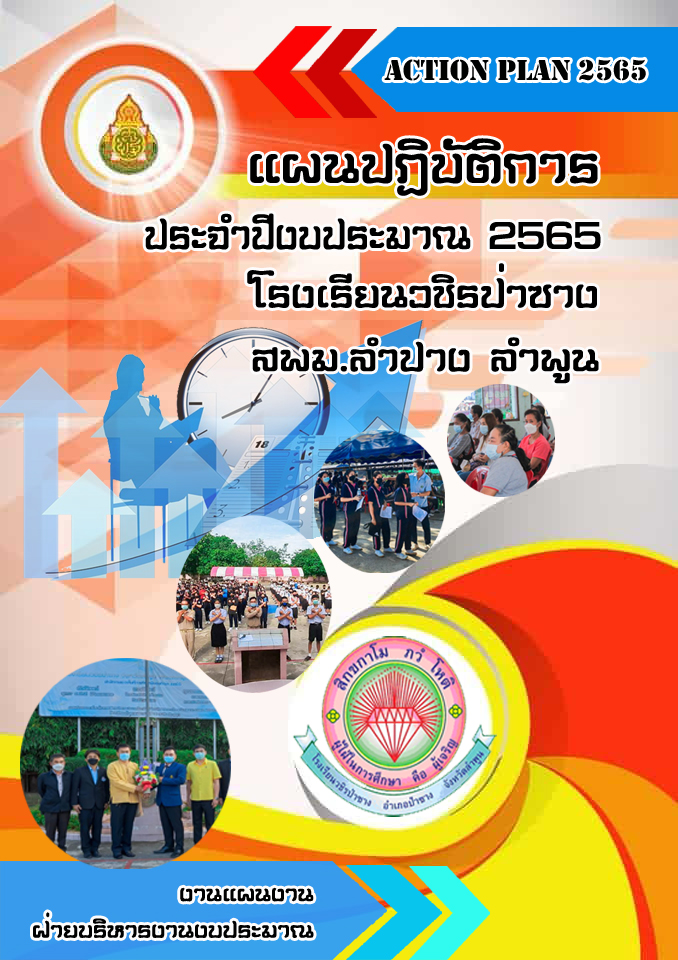 ความเห็นชอบของคณะกรรมการสถานศึกษาขั้นพื้นฐาน โรงเรียนวชิรป่าซางสำนักงานเขตพื้นที่การศึกษามัธยมศึกษาลำปาง ลำพูน..........................................คณะกรรมการสถานศึกษาขั้นพื้นฐานโรงเรียนวชิรป่าซาง ได้พิจารณาแผนปฏิบัติการและมีมติเห็นชอบให้ดำเนินการตามแผนปฏิบัติการประจําปีงบประมาณ 2565 ซึ่งเกิดจากความร่วมมือของคณะครูและกรรมการสถานศึกษาขั้นพื้นฐานโรงเรียนวชิรป่าซาง และเห็นว่าเป็นประโยชนต่อการบริหารเพื่อพัฒนาคุณภาพการศึกษาแกนักเรียนและโรงเรียนเป็นอย่างมาก คณะกรรมการสถานศึกษาขั้นพื้นฐานโรงเรียนวชิรป่าซาง ขอขอบคุณคณะทํางานแผนปฏิบัติการประจำปงบประมาณ พ.ศ. 2565 ของโรงเรียนวชิรป่าซางทุกท่าน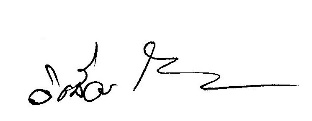 ( นายวิเชียร  โปร่งจิตต์ ) ประธานกรรมการสถานศึกษาขั้นพื้นฐาน โรงเรียนวชิรป่าซางรายชื่อคณะกรรมการสถานศึกษาขั้นพื้นฐานโรงเรียนวชิรป่าซาง ให้ความเห็นชอบแผนปฏิบัติการประจำปีงบประมาณ 2565คำนำ
   	แผนปฏิบัติการประจำปีงบประมาณ 2565 ของโรงเรียนวชิรป่าซาง  จัดทำขึ้นเพื่อใช้เป็นกรอบในการดำเนินการพัฒนาและบริหารจัดการงานตามภารกิจของสถานศึกษาให้มีความสอดคล้องเชื่อมโยงกับวิสัยทัศน์ พันธกิจ เป้าประสงค์ กลยุทธ์ จุดเน้นและแนวทางในการดำเนินงานเพื่อการพัฒนาคุณภาพการศึกษา โดยคำนึงถึงความเชื่อมโยงกับนโยบายที่เร่งด่วนของรัฐบาลด้านการศึกษา ยุทธศาสตร์ของกระทรวงศึกษาธิการและนโยบายของสำนักงานคณะกรรมการการศึกษาขั้นพื้นฐาน โดยภารกิจหลักที่จะต้องเร่งดำเนินการเพื่อให้เป็นไปตามเจตนารมณ์ของพระราชบัญญัติการศึกษาแห่งชาติ พ.ศ. 2542 แก้ไขเพิ่มเติม ฉบับที่ 2 พ.ศ. 2545 ที่มุ่งเน้นสาระสำคัญของคุณภาพและความเสมอภาคทางการศึกษา เพื่อให้การพัฒนาการศึกษาของชาติเป็นไปเพื่อพัฒนาคุณภาพคนไทยและสังคมไทยอย่างยั่งยืน โดยนำประเด็นยุทธศาสตร์และแผนงานโครงการที่ผ่านความเห็นชอบและได้รับการจัดสรรงบประมาณมาแจกแจงรายละเอียดแนวทางการปฏิบัติงานตามกรอบเวลาในการดำเนินงาน กลุ่มสาระการเรียนรู้/ฝ่ายงานที่รับผิดชอบ และงบประมาณที่ใช้ในการดำเนินงาน เป้าประสงค์ของการบริหารแผนปฏิบัติการนี้คือ การกำกับติดตามให้เกิดการปฏิบัติให้เป็นไปตามแผนที่กำหนดไว้และเพื่อบรรลุเป้าหมายการยกระดับคุณภาพการศึกษาในขั้นตอนสุดท้ายสาระสำคัญของแผนปฏิบัติการประจำปีงบประมาณ 2565 โรงเรียนวชิรป่าซาง ประกอบด้วย ประเด็นสำคัญ 5 ส่วน คือ ส่วนที่ 1 สภาพทั่วไปของสถานศึกษา ส่วนที่ 2 ทิศทางการจัดการศึกษา ส่วนที่ 3 การบริหารงบประมาณ ส่วนที่ 4 การวิเคราะห์โครงการสู่มาตรฐานการศึกษา และส่วนที่ 5 โครงการตามโครงสร้างการบริหารงานโรงเรียน ซึ่งในแผนปฏิบัติการได้จัดสรรงบประมาณต่าง ๆ ให้สอดคล้องกับแนวนโยบาย จุดเน้นการพัฒนาคุณภาพการจัดการเรียนการสอนเพื่อเป็นกรอบแนวทางการใช้งบประมาณในการพัฒนาคุณภาพการศึกษาที่เน้นการปฏิรูประบบการศึกษาและการเรียนรู้ขอขอบคุณคณะกรรมการจัดทำแผนปฏิบัติการประจำปีงบประมาณ 2565 และผู้เกี่ยวของทุกฝาย ของโรงเรียนวชิรป่าซาง โรงเรียนวชิรป่าซางหวังเป็นอย่างยิ่งว่าแผนปฏิบัติการประจำปีงบประมาณ 2565 เล่มนี้ จะเป็นคู่มือและแนวทางปฏิบัติให้กับผู้ปฏิบัติงาน ซึ่งเป็นกลไกสำคัญในการบริหารงานและโครงการในระดับสถานศึกษา ให้บังเกิดผลสำเร็จนำไปสู่การพัฒนาการศึกษาของโรงเรียนอย่างเป็นรูปธรรม ร่วมกันผนึกกำลังขับเคลื่อนสถานศึกษา ส่งผลที่ดีต่อการพัฒนาคุณภาพการศึกษาการจัดการเรียนการสอนอย่างมีคุณภาพและมีประสิทธิภาพ ให้บรรลุถึงซึ่งวิสัยทัศน์ที่พึงปรารถนาร่วมกัน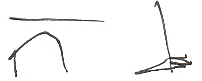                                                          สารบัญ

   เรื่อง 		                   			  		                         หน้า
ความเห็นชอบของคณะกรรมการสถานศึกษาขั้นพื้นฐาน......................................................................ก
รายชื่อคณะกรรมการการสถานศึกษาขั้นพื้นฐานโรงเรียนวชิรป่าซาง…………………………………………….ข
คำนำ……………………………………………………………………………………………………………………………...…….คสารบัญ…………………………………………………………………………………………………………………………..….….งส่วนที่ 1 สภาพทั่วไปของโรงเรียน   1. ข้อมูลทั่วไปของโรงเรียน..............……………………………………..…………….…………………………...…..1                                                                                             2. ข้อมูลผู้บริหารโรงเรียน..........………………………………………………………..………….……………….…....5   3. ข้อมูลครูและบุคลากรทางการศึกษา….....…………………………………..…………………….……………….5   4. ข้อมูลอาคารสถานที่…………………..……………………………………………………………………….………….6   5. ข้อมูลนักเรียน……..………………………………………………………………………………………………………...8   6. ข้อมูลงบประมาณ..…...……………………………………………………………………………………………………9   7. ข้อมูลสภาพชุมชนโดยรวม…………………..……………………………………………………………………........9   8. ข้อมูลด้านการบริหาร……………………………………………………………………..……………………….........10ส่วนที่ 2 ทิศทางการจัดการศึกษา        1. ยุทธศาสตร์ชาติระยะ 20 ปี (พ.ศ. 2560–2579)..………..............................………………….……....12         2. แผนการศึกษาแห่งชาติพ.ศ. 2560–2579…..……………………………………………………………………..13        3. เป้าหมายของการจัดการศึกษา (Aspirations) 5 ด้าน…………………………………………………………14        4. ทิศทางการพัฒนาการศึกษาของสำนักงานคณะกรรมการการศึกษาขั้นพื้นฐาน………………………15
        5. แผนพัฒนาการศึกษาจังหวัดลำพูน (พ.ศ. 2563-2565)………………………………………………………16
        6. ทิศทางการพัฒนาการศึกษา (พ.ศ. 2562 – 2566) สำนักงานเขตพื้นที่การศึกษามัธยมศึกษา             ลำปาง ลำพูน……..…………………………………………………………………………………………………………17   7. ทิศทางการพัฒนาคุณภาพการศึกษาของโรงเรียนวชิรป่าซาง......................................................19   8. มาตรฐานการศึกษาขั้นพื้นฐาน เพื่อการประกันคุณภาพภายในของสถานศึกษา พ.ศ. 2564……21   9. มาตรฐานโรงเรียนประชารัฐ………………………….………………………………………………………………..22ส่วนที่ 3 การบริหารงบประมาณ   1. ประมาณการรายรับ……………………………………………………………………………………………….….....23   2. ประมาณการรายจ่ายตามโครงสร้างการบริหารงาน (งบอุดหนุนรายหัว).......................………...24
   3. ประมาณการรายจ่ายตามโครงสร้างการบริหารงาน (งบสนับสนุนค่าใช้จ่ายตั้งแต่อนุบาลฯ).....24ส่วนที่ 4 การวิเคราะห์โครงการสู่มาตรฐานการศึกษา   การวิเคราะห์โครงการสู่มาตรฐานการศึกษา...................................................................................25 ส่วนที่ 5 งาน/โครงการปีงบประมาณ 2565   5.1 โครงการฝ่ายบริหารงานวิชาการ.....………………………….………………….…………......................33	5.1.1 งานสารสนเทศ……………………………………………………………………………………………………...35	5.1.2 งานวัดผลและเทียบโอนผลการเรียน………………………………………………………………….……..41	5.1.3 งานทะเบียนนักเรียน……………………………………………………………………………………….……..47	5.1.4 งานรับนักเรียน……………………………………………………………………………………………….……..53	5.1.5 งานกิจกรรมพัฒนาผู้เรียน………………………………………………………………………………….……57	5.1.6 งานธุรการฝ่ายบริหารงานวิชาการ……………………………………………………………………….…..64	5.1.7 งานพัฒนาการบริหารจัดการโรงเรียนต้นแบบเรียนรวม………………………………………….…..68	5.1.8 โครงการนิเทศการสอน.......................................................................................................75 	5.1.9 โครงการพัฒนาทักษะทางวิชาการสู่ความเป็นเลิศ…………………………………………………......79	5.1.10 โครงการพัฒนาเทคโนโลยีเพื่อการจัดการเรียนรู้………………………………………………………83	5.1.11 โครงการพัฒนาสมรรถนะครูด้านการออกแบบการจัดการเรียนรู้
          และการวัดผลประเมินผล...............................................................................................87	5.1.12 โครงการพัฒนาหลักสูตรสถานศึกษา……………………………………………………………………..92	5.1.13 โครงการวิจัยและพัฒนานวัตกรรมด้านการศึกษา……………………………………………………96	5.1.14 โครงการส่งเสริมความเป็นเลิศด้านกีฬา………………………………………………………………..101	5.1.15 โครงการพัฒนาประสิทธิภาพการจัดการเรียนรู้
          กลุ่มสาระการเรียนรู้สุขศึกษาและพลศึกษา..................................................................106     5.1.16 โครงการพัฒนาประสิทธิภาพการจัดการเรียนรู้กลุ่มสาระการเรียนรู้คณิตศาสตร์...........111	5.1.17 โครงการพัฒนาประสิทธิภาพการเรียนการสอนกลุ่มสาระการเรียนรู้วิทยาศาสตร์และ               เทคโนโลยี......................................................................................................................115	5.1.18 โครงการยกระดับผลสัมฤทธิ์ทางการเรียนกลุ่มสาระการเรียนรู้ภาษาไทย......................122     5.1.19 โครงการพัฒนาประสิทธิภาพการเรียนการสอนกลุ่มสาระสังคมศึกษา ศาสนา
          และวัฒนธรรม...............................................................................................................127	5.1.20 โครงการพัฒนาประสิทธิภาพการจัดการเรียนรู้กลุ่มสาระการเรียนรู้ศิลปะ…………………133	5.1.21 โครงการยกระดับผลสัมฤทธิ์ทางการเรียนกลุ่มสาระการเรียนรู้คณิตศาสตร์……………….137	5.1.22 โครงการพัฒนาประสิทธิภาพการเรียนการสอนกลุ่มสาระการเรียนรู้การงานอาชีพ…….142	5.1.23 โครงการยกระดับผลสัมฤทธิ์ทางการเรียนวิชาภาษาต่างประเทศ……………………………..145	5.1.24 โครงการส่งเสริมอนุรักษ์วัฒนธรรมท้องถิ่น……………………………………………………………154	5.1.25 โครงการค่ายต้นพิกุล ปีที่ 11……………………………………………………………………………….159	5.1.26 โครงการพัฒนาด้านวิชาการด้วยกระบวนการ PLC (Professional Learning 
          Community) “ชุมชนการเรียนรู้ทางวิชาชีพ”………………………………………….………….164	5.1.27 โครงการพัฒนาประสิทธิภาพการจัดการเรียนรู้ภาษาจีน……………………………………….…168	5.1.28 โครงการส่งเสริมและพัฒนาการจัดการเรียนรู้มุ่งสู่คุณภาพทางวิชาการ……………………..173	5.1.29 โครงการพัฒนาการเรียนรู้ด้วยสื่อสังคมออนไลน์…………………………………………………….181	5.1.30 โครงการพัฒนาชุมนุมนักศึกษาวิชาทหาร (รด.)………………………………………………………188	5.1.31 โครงการพัฒนาทักษะการคิด (คิดวิเคราะห์ คิดคำนวณ)………………………………………….197	5.1.32 โครงการพัฒนาประสิทธิภาพการจัดการเรียนรู้กลุ่มสาระการเรียนรู้ภาษาไทย…………..201	5.1.33 งานห้องสมุดมีชีวิต (ห้องสมุด 3 ดี) ……………………………………………………………………..207	5.1.34 โครงการสานพลังแนะแนวการศึกษา…………………………………………………………………….2115.2 โครงการฝ่ายบริหารงานทั่วไป..........………………………….………………….…………........................220 	5.2.1 งานภูมิทัศน์และสิ่งแวดล้อมในโรงเรียน………………………………………………………….……….221 	5.2.2 งานอาคารสถานที่……………………………………………………………………………………….……….227	5.2.3 งานยานพาหนะ…………………………………………………………………………………………….……..233 	5.2.4 งานโภชนาการ……………………………………………………………………………………………….…….237	5.2.5 งานหอพักนักเรียน...........……………………………………………………………………………………..241	5.2.6 งานบำรุงรักษา ซ่อมแซม และพัฒนาระบบน้ำของโรงเรียน…………..…………………………..245	5.2.7 งานธุรการฝ่ายบริหารทั่วไป……………………………………………………………………………….....248	5.2.8 โครงการโรงเรียนส่งเสริมสุขภาพ……………………………………………………………………………252	5.2.9 โครงการส่งเสริมประสิทธิภาพระบบเสียงงานโสตทัศนูปกรณ์..........................................257 	5.2.10 โครงการพัฒนาบริเวณต้นไม้ของสมเด็จพระสังฆราช....…………………….…………………….260	5.2.11 โครงการส่งเสริมการเรียนรู้ตามหลักปรัชญาของเศรษฐกิจพอเพียง…………………………..263 	5.2.12 โครงการสร้างรางระบายน้ำแบบมีฝาปิด……………………………………………………………….2675.3 โครงการฝ่ายบริหารงานงบประมาณ……………………………………….…………..................................270
 	5.3.1 งานพัสดุ............................................................................................................................2715.3.2 งานแผนงาน………………………………………………………………………………………………………..2755.3.3 งานควบคุมภายในหน่วยงาน…………………………………………………………………………………2825.3.4 งานบัญชี……………………………………………………………………………………………………………..2885.3.5 งานระดมทรัพยากรและการลงทุนเพื่อการศึกษา……………………………………………………..294 	5.3.6 งานการเงิน………………………………………………………………………………………………………….2985.3.7 โครงการพัฒนาระบบประกันคุณภาพการศึกษา……………………………………………………….3035.4 โครงการฝ่ายบริหารงานบุคคล………………………………………………….…………..............................308 	5.4.1 งานส่งเสริมและพัฒนาประสิทธิภาพการบริหารงานบุคคล………………………………………..309 	5.4.2 งานสวัสดิการร้านค้าโรงเรียนและร้านค้าศูนย์บาท…………………………………………………..3145.4.3 งานธนาคารโรงเรียน…………………………………………………………………………………………….319 	5.4.4 โครงการพัฒนาครูและบุคลากรทางการศึกษา…………………………………………………………323 	5.4.5 โครงการสร้างความสัมพันธ์กับชุมชนและเครือข่ายทางการศึกษา………………………………329 	5.4.6 งานประชาสัมพันธ์และเกียรติประวัติ……………………………………………………………………..333     5.5 โครงการฝ่ายบริหารงานกิจการนักเรียน………………………………….…………...............................3395.5.1 งานระเบียบวินัยของโรงเรียนวชิรป่าซาง..........................................................................3405.5.2 งาน To Be Number One……………………………………………………………….………………….345	5.5.3 โครงการส่งเสริมประชาธิปไตยในโรงเรียน…………………………………………….…………………351	5.5.4 โครงการระบบดูแลช่วยเหลือนักเรียน..............................................................................361	5.5.5 โครงการโรงเรียนคุณธรรม…………………………………………………………………………………….368	5.5.6 โครงการป้องกันสารเสพติดและสถานีตำรวจจำลองในสถานศึกษา…………………………….373	5.5.7 งานธุรการฝ่ายบริหารงานกิจการนักเรียน……………………………………………………………….379      5.6 โครงการพิเศษ.........................................................................................................................382
 	5.6.1 งานพัฒนาระบบสาธารณูปโภคโรงเรียน..........................................................................3835.6.2 โครงการพัฒนานวัตกรรมในการบริหารจัดการสู่การพัฒนาคุณภาพการศึกษา…………….3895.6.3 โครงการโรงเรียนสุจริต…………………………………………………………………………………………3935.6.4 โครงการโรงเรียนประชารัฐ ปี 2565………………………………………………………………………401 	5.6.5 โครงการพัฒนาต่อยอดโรงเรียนปลอดขยะโดยใช้รูปแบบ "I CLEAN Model  	        สู่ศูนย์การเรียนรู้การบริหารจัดการขยะตำบล"................................................................408คณะกรรมการรวบรวมและจัดทำแผนปฏิบัติการประจำปีงบประมาณ 2565…........................................ฌ คำสั่งแต่งตั้งคณะกรรมการจัดทำแผนปฏิบัติการประจำปีงบประมาณ 2565............................................ญ	ส่วนที่ 1สภาพทั่วไปของโรงเรียน1. สภาพทั่วไปของโรงเรียน    ข้อมูลทั่วไปโรงเรียนวชิรป่าซาง ตั้งอยู่เลขที่ 210 หมู่ที่ 7 ถนนลำพูน - ลี้ ตำบลนครเจดีย์ อำเภอป่าซาง  จังหวัดลำพูน ได้รับอนุญาตให้จัดตั้งเป็นโรงเรียนมัธยมศึกษาประจำอำเภอป่าซาง จังหวัดลำพูน เมื่อปีการศึกษา 2513 โดยมีท่านเจ้าคุณพระโสภณวชิรธรรม (ครูบาศรีนวล) เป็นผู้ริเริ่มก่อตั้ง ซึ่งได้รับการบริจาคที่ดินจาก นางสงบทิพย์ สุวังบุตร  คุณหญิงโมลี  คอมันต์ และนายมานิตย์  ไชยวรรณ รวมเนื้อที่ดินทั้งหมด 31 ไร่ 3 งาน 71 ตารางวา เขตพื้นที่บริการ ตำบลนครเจดีย์ ตำบลท่าตุ้ม ตำบลมะกอก	โรงเรียนได้รับพระมหากรุณาธิคุณจากพระบาทสมเด็จพระปรมินทรมหาภูมิพลอดุลยเดชและสมเด็จพระนางเจ้าสิริกิติ์พระบรมราชินีนาถได้เสด็จมาวางศิลาฤกษ์อาคารหลังแรก เมื่อวันที่ 1 กุมภาพันธ์ 2512 เวลา 16.19 น. และถือว่าวันนี้เป็นวันก่อกำเนิดหรือวันก่อตั้งโรงเรียนวชิรป่าซาง 	เปิดทำการสอนครั้งแรก เมื่อวันที่ 10 พฤษภาคม 2513 จัดการเรียนการสอนเป็นแบบสหศึกษา    ปัจจุบัน นายกิตติ  ปานมี เป็นผู้อำนวยการโรงเรียนวชิรป่าซาง ตั้งแต่ 30 ตุลาคม ปีพ.ศ.2563 – ปัจจุบัน เปิดทำการสอนตั้งแต่ชั้นมัธยมศึกษาปีที่ 1 ถึงชั้นมัธยมศึกษาปีที่ 6 มีนักเรียน 375 คน มีข้าราชการครู  จำนวน 24 คน ครูอัตราจ้าง 3 คน พี่เลี้ยงเด็กพิการเรียนรวม 1 คน ธุรการพัสดุ 1 คน เจ้าหน้าที่ธุรการ 1 คน และลูกจ้างชั่วคราว 6 คน (ข้อมูล ณ วันที่ 12 พ.ย. 2564) 	โรงเรียนวชิรป่าซาง ได้รับการคัดเลือกจากสำนักงานเขตพื้นที่การศึกษามัธยมศึกษาลำปาง ลำพูน เป็นโรงเรียนสุจริต โรงเรียนต้นแบบการจัดการเรียนรวม โรงเรียนดีประจำตำบลต้นแบบ เป็นโรงเรียนมาตรฐานสากล และโรงเรียนประชารัฐวัฒนธรรมองค์กร		ครูและบุคลากรมีวัฒนธรรมขององค์กรที่เรียกว่า “วิถีครูบา” ครูบาในที่นี้คือ ครูบาศรีนวล ซึ่งได้ก่อตั้งโรงเรียน และท่านเป็นปูชนียบุคคลที่ครูและบุคลากรในโรงเรียนและคนในชุมชนให้ความเคารพและศรัทธา เป็นผู้มีวิสัยทัศน์ในการพัฒนาการศึกษา และสร้างความเจริญให้ชุมชน ประพฤติปฏิบัติตนเป็นแบบอย่างที่ดี ด้านการมีคุณธรรม จริยธรรม เสียสละ มุ่งมั่น ทุ่มเทในการทำงาน  วิถีครูบา เป็นแนวทางของครูบาศรีนวลที่ครูและบุคลากรยึดถือ คือ มีคุณธรรม จริยธรรม เสียสละ มุ่งมั่น ทุ่มเทในการทำงาน อุทิศเวลาในการสร้างนักเรียนให้เป็นเพชรวชิระ ทุกคนจึงมีเป้าหมายร่วมกันในการปลูกฝังนักเรียนโรงเรียนวชิรป่าซางทุกคนซึ่งถือเป็นลูกหลานครูบาให้เป็นคนดี มีคุณธรรม รักษาขนบธรรมเนียม ประเพณีอันดีงามของท้องถิ่น ใช้ชีวิตในสังคมได้อย่างมีความสุข ผ่านกระบวนการความร่วมมือ จากทุกภาคส่วน      ที่จะนำไปสู่ความสำเร็จ ในบรรยากาศของความเป็นกัลยาณมิตรที่อบอุ่นและเกื้อกูลซึ่งกันและกันสมรรถนะหลักของโรงเรียน			โรงเรียนวชิรป่าซางจัดการศึกษาเทียบเคียงมาตรฐานสากล บนพื้นฐานความแตกต่างของผู้เรียนรายบุคคล ผู้บริหาร ครู และบุคลากรทุกคนมีความเชี่ยวชาญในการคัดกรองนักเรียน (ทุกคนผ่านการอบรมหลักสูตรผู้ดำเนินการคัดกรองคนพิการทางการศึกษา ตามแนบท้ายประกาศคณะกรรมการการพิจารณา  ให้คนพิการได้รับสิทธิการช่วยเหลือทางการศึกษา) และมีความสามารถในการจัดการเรียนรู้สำหรับการจัดการเรียนรวม การจัดการบริหารการศึกษาระบบคุณภาพด้วยนวัตกรรม WP model มีการแลกเปลี่ยนเรียนรู้สู่วิธีปฏิบัติที่เป็นเลิศ มีความเกี่ยวข้องกับพันธกิจของโรงเรียน คือ การที่ครูมีความเชี่ยวชาญในการคัดกรองนักเรียน ทำให้รู้จักนักเรียนเป็นรายบุคคล จึงเป็นกลยุทธ์ที่สำคัญในการพัฒนานักเรียนให้เต็มตามศักยภาพของแต่ละคน ซึ่งเป็นแกนหลักในการทำให้โรงเรียนบรรลุพันธกิจ หรือทำให้โรงเรียนมีความได้เปรียบในการให้การบริการทางการศึกษาของตนเองสัญลักษณ์ของโรงเรียน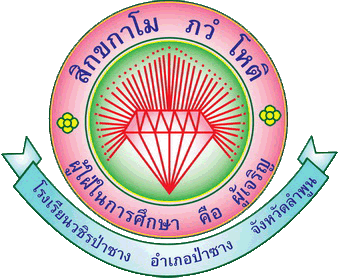 	โรงเรียนวชิรป่าซางมีตราเพชร เป็นสัญลักษณ์ของโรงเรียน รูปเพชรเปล่งประกายมีรัศมี มีวงกลมสองวงล้อมรอบ  มีข้อความ  สิกขฺกาโม  ภวํ  โหติ  ผู้ใฝ่ในการศึกษา  คือ  ผู้เจริญ  อยู่ระหว่างวงกลมทั้งสองด้านบนและล่างตามลำดับ ด้านล่างของรูปเพชรและวงกลมมีข้อความเป็นชื่อโรงเรียนวชิรป่าซาง อยู่บนริบบิ้นปรัชญาของโรงเรียน	สิกขฺกาโม  ภวํ  โหติ	ผู้ใฝ่ในการศึกษา  คือ  ผู้เจริญคำขวัญของโรงเรียน	สุภาพ  สามัคคี  มีวินัยสีประจำโรงเรียน		ชมพู – ขาว ต้นไม้ประจำโรงเรียน	ต้นพิกุล
วิสัยทัศน์	มุ่งพัฒนาผู้เรียนให้มีคุณภาพ ตามมาตรฐาน สืบสานวัฒนธรรม มีคุณธรรมตามอัตลักษณ์ ใช้หลักความเป็นประชาธิปไตย ใส่ใจสิ่งแวดล้อมพันธกิจ 	1. จัดการศึกษาเพื่อเสริมสร้างความมั่นคงของสถาบันหลักของชาติ และการปกครองระบอบประชาธิปไตย อันมีพระมหากษัตริย์ทรงเป็นประมุข 	2. พัฒนาผู้เรียนให้มีขีดความสามารถในการแข่งขันโดยพัฒนาคุณภาพผู้เรียนให้มีความรู้ ทักษะวิชาการ ทักษะชีวิต ทักษะวิชาชีพ คุณลักษณะในศตวรรษที่ 21   3. ส่งเสริมการจัดการศึกษาเพื่อพัฒนาคุณภาพชีวิตที่เป็นมิตรกับสิ่งแวดล้อม 4. ส่งเสริมการสืบสานศิลปวัฒนธรรมประเพณีท้องถิ่น5. ส่งเสริมพัฒนาครูและบุคลากรให้เป็นผู้นำทางวิชาการที่มีศักยภาพสู่ความเป็นครูมืออาชีพ 	6. ส่งเสริมเครือข่ายร่วมพัฒนาการจัดการศึกษาโดยใช้หลักบริหารจัดการแบบบูรณาการ และส่งเสริมให้ทุกภาคส่วนมีส่วนร่วมในการจัดการศึกษาเป้าประสงค์ 	1. ผู้เรียนเป็นคนดี มีคุณธรรม จริยธรรม เป็นคนเก่งตามหลักพหุปัญญา มีทักษะชีวิต มีเป้าหมายชีวิต และมีทักษะวิชาชีพตามศตวรรษที่ 21 	2. ผู้เรียนมีคุณภาพตามมาตรฐานการศึกษาขั้นพื้นฐาน พร้อมก้าวสู่สากล  	3. ครูเป็นผู้ใฝ่เรียนรู้ มีจิตวิญญาณความเป็นครู เป็นผู้นำทางวิชาการ และมีทักษะการจัดการเรียนรู้ที่หลากหลายตอบสนองผู้เรียนเป็นรายบุคคล เป็นผู้สร้างนวัตกรรม และทักษะในการใช้เทคโนโลยี	4. ผู้เรียนมีคุณภาพชีวิตที่ดี ใช้หลักความเป็นประชาธิปไตย ร่วมสืบสานวัฒนธรรม และใส่ใจสิ่งแวดล้อม	5. สถานศึกษาร่วมมือกับชุมชน ภาคเอกชน และผู้เกี่ยวข้องกับการจัดการศึกษาระดับพื้นที่          จัดสภาพแวดล้อมในโรงเรียนเพื่อการเรียนรู้ในทุกมิติเป็นโรงเรียนนวัตกรรมกลยุทธ์1. พัฒนาหลักสูตรและการเรียนรู้ ที่สร้างทักษะวิชาการ ทักษะชีวิต ทักษะวิชาชีพ คุณลักษณะในศตวรรษที่ 21 สู่มาตรฐานสากล 	2. พัฒนาคุณภาพผู้เรียนตามมาตรฐานการศึกษาขั้นพื้นฐาน ทักษะชีวิต มีคุณธรรม จริยธรรม      มีเป้าหมายชีวิต และมีทักษะวิชาชีพตามศตวรรษที่ 21	3. เสริมสร้างความสามัคคี สร้างคนดีสู่สังคม ตามวิถีประชาธิปไตย 	4. สร้างจิตสำนึกให้ผู้เรียนอนุรักษ์สืบสานวัฒนธรรมประเพณี ใส่ใจสิ่งแวดล้อมทั้งในและนอกโรงเรียน 	5. พัฒนาครูและบุคลากรทางการศึกษาสู่การเป็นผู้นำทางวิชาการอย่างครูมืออาชีพ 	6. ส่งเสริมประสิทธิภาพการบริหารจัดการศึกษาให้มีคุณภาพและมีมาตรฐาน	7. สร้างภาคีเครือข่ายการพัฒนาการจัดการศึกษาโดยใช้หลักบริหารจัดการแบบบูรณาการ             และส่งเสริมให้ทุกภาคส่วนมีส่วนร่วมในการจัดการศึกษาเจตจำนง  		ผู้บริหาร ครู และบุคลากร มีเจตจำนงร่วมกัน คือ ต้องพัฒนาผู้เรียนให้มีศักยภาพให้เป็นพลโลก ยกระดับคุณภาพโรงเรียน และพัฒนาบุคลากรทางการศึกษาให้มีสมรรถนะเทียบเคียงกับโรงเรียนมาตรฐานสากลในต่างประเทศ พัฒนาโครงสร้างหลักสูตร ระบบการบริหารจัดการที่ได้คุณภาพ และพัฒนาคุณภาพผู้เรียนให้มีคุณลักษณะ 5 ประการ คือ เป็นเลิศทางวิชาการ สื่อสาร 2 ภาษา ล้ำหน้าทางความคิด ผลิตงานอย่างสร้างสรรค์ และร่วมกันรับผิดชอบต่อสังคมโลกเอกลักษณ์ของสถานศึกษา   	โรงเรียนดี มีการส่งเสริมศิลปวัฒนธรรมอัตลักษณ์ของสถานศึกษา   	สุภาพ สามัคคี มีจิตสาธารณะคุณธรรมอัตลักษณ์ของสถานศึกษา
 	ความพอเพียง จิตอาสา ความรับผิดชอบแผนผังเขตพื้นที่บริการ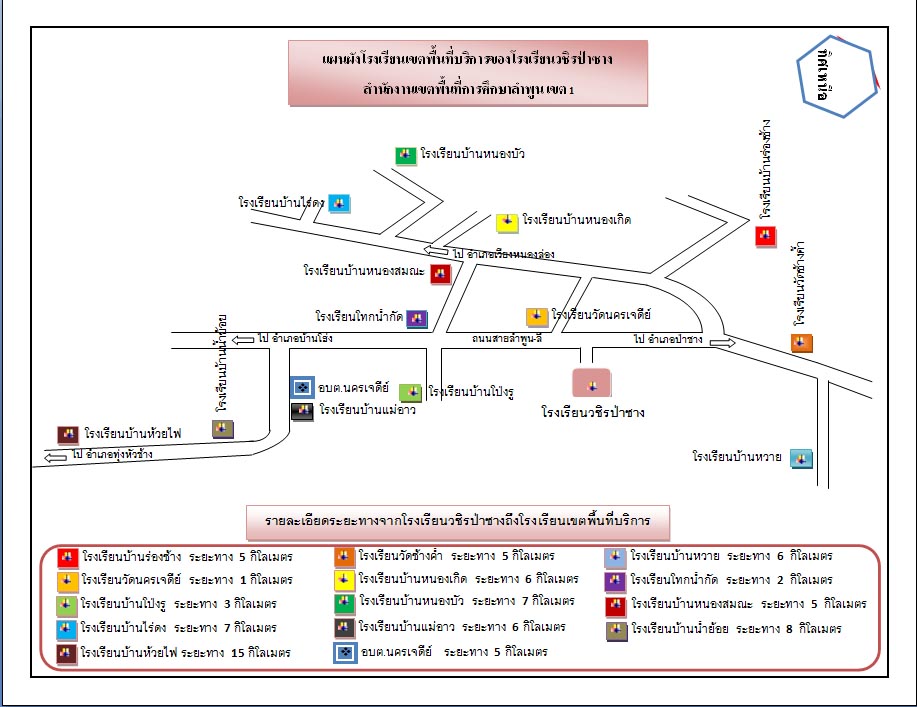 
แผนผังโรงเรียน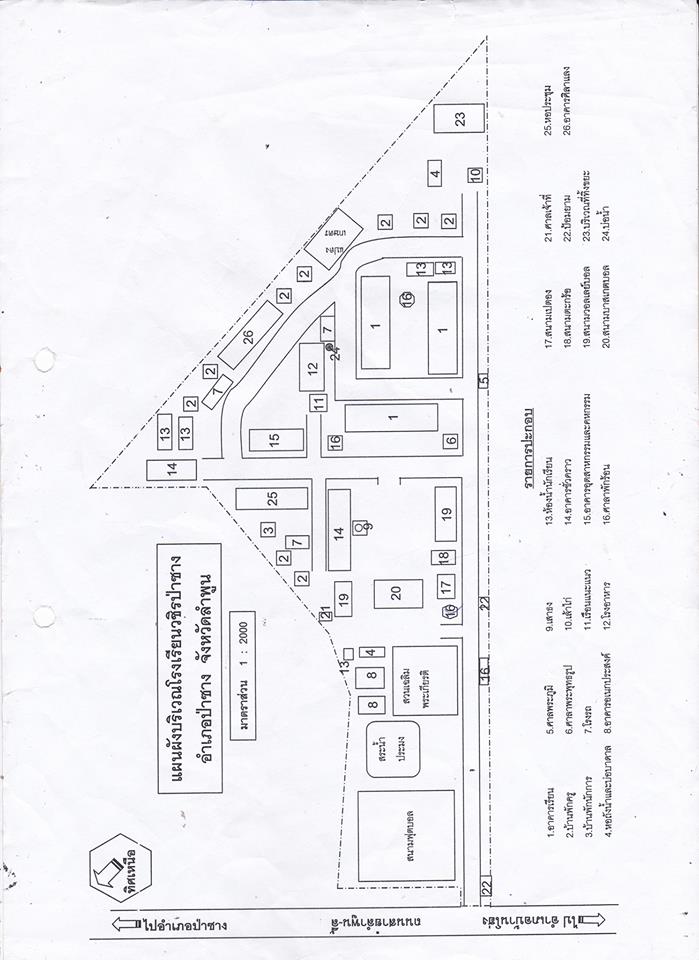 2. ข้อมูลผู้บริหารโรงเรียน       2.1) ผู้อำนวยการโรงเรียน           ชื่อ-สกุล นายกิตติ  ปานมี วุฒิการศึกษาสูงสุด การศึกษามหาบัณฑิต (กศ.ม.) สาขา การบริหารการศึกษา  โทรศัพท์ 08-2108-4984, 06-2724-9304 e-Mail : kitti68897@gmail.com ดำรงตำแหน่งที่โรงเรียนนี้ตั้งแต่วันที่ 30 ตุลาคม 2563 จนถึงปัจจุบัน          2.2) รองผู้อำนวยการโรงเรียน           ชื่อ-สกุล นายธีรภัทร์  เทพคำ วุฒิการศึกษาสูงสุด ศึกษามหาบัณฑิต (ศษ.ม.) สาขา การบริหารการศึกษา  โทรศัพท์ 08-4150-3363  e-Mail : teerapat.tit29@hotmail.com ดำรงตำแหน่งที่โรงเรียนนี้ตั้งแต่วันที่ 21 กันยายน 2564 จนถึงปัจจุบัน   3. ข้อมูลครูและบุคลากรทางการศึกษาตาราง แสดงจำนวนครู ปีการงบประมาณ 2565 จำแนกตามระดับ เพศ และวุฒิการศึกษา (ข้อมูล ณ วันที่ 12 พฤศจิกายน 2564)จำนวนข้าราชการครูที่สอนวิชาตรงเอก 24 คน  คิดเป็นร้อยละ 100จำนวนครูข้าราชการที่สอนตรงความถนัด - คน  คิดเป็นร้อยละ -4. ข้อมูลอาคารสถานที่หมายเหตุ  โรงฝึกงาน 102/27  ปรับเป็นหอประชุม (1 ก.พ. 2545)      	    สนามฟุตบอล	1  แห่ง	   สนามบาสเกตบอล  2  แห่ง    สนามตะกร้อ  1  แห่ง	   สนามเปตอง	      1  แห่ง    	    ลานกีฬาเอนกประสงค์ 1 แห่ง
  	    ประปา รพช.	1  แห่ง	   ประมงหมู่บ้าน ขนาดพื้นที่  1  ไร่  2  งาน	    พื้นที่ทำการเกษตร  2  ไร่5. ข้อมูลนักเรียน      5.1) แผนการจัดชั้นเรียน ปีงบประมาณ 2565  (ข้อมูลเมื่อ 12 พฤศจิกายน 2564)5.2) จำนวนนักเรียนในโรงเรียนทั้งสิ้น 375 คน (ข้อมูล ณ วันที่ 12 เดือน พฤศจิกายน พ.ศ. 2564)6.  ข้อมูลงบประมาณ     ตารางเงินงบประมาณคงเหลือปีงบประมาณ 2565 (ข้อมูล ณ วันที่ 30 เดือน กันยายน พ.ศ. 2564)7. ข้อมูลสภาพชุมชนโดยรวม		7.1) โรงเรียนตั้งอยู่ในเขตตำบลนครเจดีย์ สภาพชุมชนรอบบริเวณโรงเรียนมีลักษณะ เป็นชุมชนชนบทกึ่งเมือง อยู่ห่างไกลจากจังหวัด ประมาณ 25 กิโลเมตร ซึ่งแบ่งเขตการปกครองในตำบลนี้ ทั้งสิ้น 11 หมู่บ้าน มีจำนวนหลังคาเรือนประมาณ 2,539 หลังคาเรือน ประชากรประมาณ 8,139 คน บริเวณใกล้เคียงโดยรอบโรงเรียน ได้แก่ หมู่บ้าน โรงพยาบาล มีร้านสะดวกซื้อและอาคารพาณิชย์อยู่หน้าโรงเรียน อาชีพหลักของชุมชน คือ เกษตรกร และรับจ้างทั่วไป ส่วนใหญ่นับถือศาสนา พุทธ ประเพณี/ศิลปวัฒนธรรมท้องถิ่นที่เป็นที่รู้จักโดยทั่วไป คือ คืองานประเพณียี่เป็ง (งานลอยกระทง) งานปอยหลวง งานทำบุญตานก๋วยสลาก งานประเพณีปี๋ใหม่เมือง งานสรงน้ำพระบาทตากผ้า และสรงน้ำพระธาตุ เป็นต้น		7.2) ผู้ปกครองส่วนใหญ่ จบการศึกษาระดับ มัธยมศึกษาปีที่ 6 อาชีพหลัก คือเกษตรกรรม ส่วนใหญ่นับถือศาสนาพุทธ ฐานะทางเศรษฐกิจ/รายได้โดยเฉลี่ยต่อครอบครัว ต่อปี 20,000 บาทจำนวนคนเฉลี่ยต่อครอบครัว 4 คน7.3) โอกาสและข้อจำกัดของโรงเรียน โรงเรียนวชิรป่าซางตั้งอยู่ในแหล่งชุมชน มีสถานที่หรือหน่วยงานที่สำคัญ เช่น โรงพยาบาลประจำอำเภอป่าซาง ตลาดชุมชน โรงเรียนเอกชน มีวัดหลายแห่ง ซึ่งเป็นแหล่งเรียนรู้ที่สำคัญ อยู่ในเขตการปกครองส่วนท้องถิ่น คือ องค์การบริหารส่วนตำบลนครเจดีย์ ที่มีบทบาทในการดูแลสนับสนุนทางการศึกษาเป็นอย่างดี8. ข้อมูลด้านการบริหาร       ข้อมูลด้านการบริหาร        โรงเรียนวชิรป่าซางแบ่งโครงสร้างการบริหารงานเป็น 5 ฝ่าย  ได้แก่
     	 1)  ฝ่ายบริหารงานบุคคล				จำนวน	 10  งาน
 	 2)  ฝ่ายบริหารงานวิชาการ			จำนวน	 12  งาน
 	 3)  ฝ่ายบริหารงานงบประมาณ			จำนวน	   8  งาน
	 4)  ฝ่ายบริหารงานทั่วไป				จำนวน	   9  งาน
	 5)  ฝ่ายบริหารงานกิจการนักเรียน		จำนวน	   7  งาน
                       แผนภาพ โครงสร้างการบริหารงานโรงเรียนส่วนที่ 2ทิศทางการจัดการศึกษาโรงเรียนวชิรป่าซาง ได้ระดมความคิดเห็นของผู้มีส่วนได้ส่วนเสียในการจัดการศึกษา ได้แก่ ผู้ปกครอง นักเรียน คณะกรรมการสถานศึกษา คณะครู นักเรียน ประชาชน ตลอดจนผู้ทรงคุณวุฒิ กำหนดทิศทางการจัดการศึกษาโดยท้องถิ่นเพื่อท้องถิ่น ทั้งนี้ให้สอดคล้องกับนโยบายการจัดการศึกษาของรัฐบาล กระทรวงศึกษาธิการ และสำนักงานคณะกรรมการการศึกษาขั้นพื้นฐาน ให้ได้มาตรฐานการศึกษาระดับชาติมาเป็นกรอบและแนวทางการจัดการศึกษา ดังต่อไปนี้1. ยุทธศาสตร์ชาติระยะ 20 ปี (พ.ศ. 2560 – 2579) 	ในการที่จะบรรลุวิสัยทัศน์และทำให้ประเทศไทยพัฒนาไปสู่อนาคตที่พึงประสงค์จำเป็นจะต้องมีการวางแผนและกำหนดยุทธศาสตร์การพัฒนาในระยะยาว และกำหนดแนวทางการพัฒนาของทุกภาคส่วนให้ขับเคลื่อนไปในทิศทางเดียวกัน ยุทธศาสตร์ชาติระยะ 20 ปี (พ.ศ. 2560 – 2579) ภายใต้วิสัยทัศน์ “ประเทศมีความมั่นคง มั่งคั่ง ยั่งยืน เป็นประเทศพัฒนาแล้ว ด้วยการพัฒนาตามปรัชญาของเศรษฐกิจพอเพียง” ประกอบด้วย 6 ยุทธศาสตร์ โดยสรุปได้ดังนี้1. ยุทธศาสตร์ด้านความมั่นคง มีเป้าหมายทั้งในการสร้างเสถียรภาพภายในประเทศและช่วยลดและป้องกันภัยคุกคามจากภายนอก รวมทั้งสร้างความเชื่อมั่นในกลุ่มประเทศอาเซียนและประชาคมโลกที่มีต่อประเทศไทย  2. ยุทธศาสตร์ด้านการสร้างความสามารถในการแข่งขัน 	เพื่อให้ประเทศไทยสามารถพัฒนาไปสู่การเป็น ประเทศพัฒนาแล้ว ซึ่งจำเป็นต้องยกระดับผลิตภาพการผลิตและการใช้นวัตกรรมในการเพิ่มความสามารถในการแข่งขันและการพัฒนาอย่างยั่งยืนทั้งในสาขาอุตสาหกรรม เกษตรและบริการ การสร้างความมั่นคงและปลอดภัยด้านอาหาร การเพิ่มขีดความสามารถทางการค้าและการเป็นผู้ประกอบการ รวมทั้งการพัฒนาฐานเศรษฐกิจแห่งอนาคต ทั้งนี้ภายใต้กรอบการปฏิรูปและพัฒนาปัจจัยเชิงยุทธศาสตร์ทุกด้าน อันได้แก่โครงสร้างพื้นฐานและระบบโลจิสติกส์วิทยาศาสตร์ เทคโนโลยีและนวัตกรรม การพัฒนาทุนมนุษย์ และการบริหารจัดการทั้งในภาครัฐและภาคธุรกิจเอกชน3. ยุทธศาสตร์ด้านการพัฒนาและเสริมสร้างศักยภาพคน	เพื่อพัฒนาคนและสังคมไทยให้เป็นรากฐานที่แข็งแกร่งของประเทศ มีความพร้อมทางกาย ใจสติปัญญา มีความเป็นสากล มีทักษะการคิดวิเคราะห์อย่างมีเหตุผล มีระเบียบวินัย เคารพกฎหมาย มีคุณธรรม จริยธรรม รู้คุณค่าความเป็นไทย มีครอบครัวที่มั่นคง4. ยุทธศาสตร์ด้านการสร้างโอกาสความเสมอภาคและเท่าเทียมกันทางสังคม 	เพื่อเร่งกระจายโอกาสการพัฒนาและสร้างความมั่นคงให้ทั่วถึง ลดความเหลื่อมล้ำไปสู่สังคมที่เสมอภาคและเป็นธรรม5. ยุทธศาสตร์ด้านการสร้างการเติบโตบนคุณภาพชีวิตที่เป็นมิตรต่อสิ่งแวดล้อม 	เพื่อเร่งอนุรักษ์ฟื้นฟูและสร้างความมั่นคงของฐานทรัพยากรธรรมชาติ และมีความมั่นคงด้านน้ำรวมทั้งมีความสามารถในการป้องกันผลกระทบและปรับตัวต่อการเปลี่ยนแปลงสภาพภูมิอากาศและภัยพิบัติธรรมชาติ และพัฒนามุ่งสู่การเป็นสังคมสีเขียว6. ยุทธศาสตร์ด้านการปรับสมดุลและพัฒนาระบบการบริหารจัดการภาครัฐ 	เพื่อให้หน่วยงานภาครัฐมีขนาดที่เหมาะสมกับบทบาทภารกิจ มีสมรรถนะสูง มีประสิทธิภาพและประสิทธิผล กระจายบทบาทภารกิจไปสู่ท้องถิ่นอย่างเหมาะสม มีธรรมาภิบาล2. แผนการศึกษาแห่งชาติ พ.ศ. 2560 - 2579 	สำนักงานเลขาธิการสภาการศึกษาได้จัดทำแผนการศึกษาแห่งชาติ พ.ศ. 2560 – 2579 ซึ่งเป็นแผนระยะยาว 20 ปี เพื่อเป็นแผนแม่บทสำหรับหน่วยงานที่เกี่ยวข้องนำไปใช้เป็นกรอบแนวทางในการพัฒนาการศึกษาในช่วงระยะเวลาดังกล่าว โดยนำยุทธศาสตร์ชาติมาเป็นกรอบความคิดสำคัญในการจัดทำแผนการศึกษาแห่งชาติและได้กำหนดวิสัยทัศน์ (Vision) ไว้ดังนี้ 	“คนไทยทุกคนได้รับการศึกษาและเรียนรู้ตลอดชีวิตอย่างมีคุณภาพ ดำรงชีวิตอย่างเป็นสุข สอดคล้องกับหลักปรัชญาของเศรษฐกิจพอเพียง และการเปลี่ยนแปลงของโลกศตวรรษที่ 21” 
วัตถุประสงค์ของแผนการศึกษาแห่งชาติ (Objectives) 4 ประการ คือ 	1) เพื่อพัฒนาระบบและกระบวนการจัดการศึกษาที่มีคุณภาพและมีประสิทธิภาพ
 	2) เพื่อพัฒนาคนไทยให้เป็นพลเมืองดี มีคุณลักษณะทักษะและสมรรถนะที่สอดคล้องกับบทบัญญัติของรัฐธรรมนูญแห่งราชอาณาจักรไทย พระราชบัญญัติการศึกษาแห่งชาติ และยุทธศาสตร์ชาติ
 	3) เพื่อพัฒนาสังคมไทยให้เป็นสังคมแห่งการเรียนรู้ และคุณธรรม จริยธรรม รู้รักสามัคคี และร่วมมือผนึกกำลังมุ่งสู่การพัฒนาประเทศอย่างยั่งยืน ตามหลักปรัชญาของเศรษฐกิจพอเพียง
 	4) เพื่อนำประเทศไทยก้าวข้ามกับดักประเทศที่มีรายได้ปานกลาง และความเหลื่อมล้ำภายในประเทศลดลงและได้วางเป้าหมายไว้ 2 ด้าน คือ เป้าหมายด้านผู้เรียน (Learner Aspirations) และเป้าหมายของการจัดการศึกษา (Aspirations) 	เป้าหมายด้านผู้เรียน (Learner Aspirations) โดยมุ่งพัฒนาผู้เรียนทุกคนให้มีคุณลักษณะและทักษะการเรียนรู้ในศตวรรษที่ 21 (3Rs8Cs) ประกอบด้วย ทักษะและคุณลักษณะต่อไปนี้ 	3Rs ได้แก่ การอ่านออก (Reading) การเขียนได้ (Writing) และการคิดเลขเป็น (Arithmetics) 
	8Cs ได้แก่ ทักษะด้านการคิดอย่างมีวิจารณญาณ และทักษะในการแก้ปัญหา (Critical Thinking and Problem Solving) ทักษะด้านการสร้างสรรค์และนวัตกรรม (Creativity and Innovation) ทักษะด้านความเข้าใจต่างวัฒนธรรม ต่างกระบวนทัศน์ (Cross – cultural Understanding) ทักษะด้านความร่วมมือ การทำงานเป็นทีม และภาวะผู้นำ (Collaboration, Teamwork and Leadership) ทักษะด้านการสื่อสาร สารสนเทศ และการรู้เท่าทันสื่อ (Communications, Information and Media Literacy) ทักษะด้านคอมพิวเตอร์ และเทคโนโลยีสารสนเทศและการสื่อสาร (Computing and ICT Literacy) ทักษะอาชีพและทักษะการเรียนรู้ (Career and Learning Skills) และความมีเมตตา กรุณา มีวินัย คุณธรรม จริยธรรม(Compassion)3. เป้าหมายของการจัดการศึกษา (Aspirations) 5 ด้าน 1) ประชากรทุกคนเข้าถึงการศึกษาที่มีคุณภาพและมาตรฐานอย่างทั่วถึง (Access)  	เด็กปฐมวัยมีพัฒนาการสมวัย ประชากรทุกคนมีโอกาสได้รับบริการทางการศึกษาตั้งแต่ปฐมวัยถึงมัธยมศึกษาตอนปลาย หรือเทียบเท่าที่มีคุณภาพและมาตรฐาน ประชากรที่อยู่ในกำลังแรงงานได้รับการพัฒนาทักษะ ความรู้ความสามารถ และสมรรถนะที่ตอบสนองความต้องการของตลาดงานและการพัฒนาประเทศ ประชากรสูงวัยได้เรียนรู้ ฝึกฝนเพื่อพัฒนาความรู้ความสามารถ และทักษะเพื่อการท างานหรือการมีชีวิตหลังวัยทำงานอย่างมีคุณค่าและเป็นสุข2) ผู้เรียนทุกกลุ่มเป้าหมายได้รับบริการทางการศึกษาอย่างเสมอภาคและเท่าเทียม (Equity)ผู้เรียนทุกกลุ่มเป้าหมาย ทั้งกลุ่มปกติ ผู้มีความสามารถพิเศษ ผู้มีความบกพร่องด้านต่างๆ ผู้พิการผู้ด้อยโอกาส และผู้มีภูมิหลังทางสังคมหรือฐานะทางเศรษฐกิจที่แตกต่างกันได้รับโอกาสและการบริการทางการศึกษาอย่างเสมอภาคและเท่าเทียม3) ระบบการศึกษาที่มีคุณภาพ สามารถพัฒนาผู้เรียนให้บรรลุขีดความสามารถและเต็มตามศักยภาพ (Quality)ประชาชนทุกคนมีโอกาสได้รับการศึกษาที่มีคุณภาพและมาตรฐาน เพื่อพัฒนาคุณลักษณะ ทักษะความรู้ ความสามารถ และสมรรถนะของแต่ละบุคคลให้ไปได้ไกลที่สุดเท่าที่ศักยภาพและความสามารถของแต่ละบุคคลพึงมี ภายใต้ระบบเศรษฐกิจสังคมฐานความรู้ สังคมแห่งปัญญา และการสร้างสภาพแวดล้อมที่เอื้อต่อการเรียนรู้ ที่ประชาชนสามารถเรียนรู้ได้อย่างต่อเนื่องตลอดชีวิต มีคุณธรรม จริยธรรมและสามารถดำรงชีวิตได้อย่างเป็นสุขตามหลักปรัชญาของเศรษฐกิจพอเพียง4) ระบบการบริหารจัดการศึกษาที่มีประสิทธิภาพ 	เพื่อการพัฒนาผู้เรียนอย่างทั่วถึงและมีคุณภาพ และการลงทุนทางการศึกษาที่คุ้มค่าและบรรลุเป้าหมาย (Efficiency) หน่วยงาน สถานศึกษาและสถาบันการศึกษาทุกแห่งสามารถบริหารและจัดการศึกษาอย่างมีประสิทธิภาพ ด้วยคุณภาพและมาตรฐานระดับสากล จัดให้มีระบบการจัดสรรและใช้ทรัพยากรทางการศึกษาที่ก่อประโยชน์สูงสุดในการพัฒนาผู้เรียนแต่ละคนให้บรรลุศักยภาพและขีดความสามารถของตน และส่งเสริมสนับสนุนให้ทุกภาคส่วนของสังคมที่มีศักยภาพและความพร้อมเข้ามามีส่วนร่วมในการระดมทุนและร่วมรับภาระค่าใช้จ่ายเพื่อการศึกษา โดยเฉพาะสถานประกอบการ สถาบันและองค์กรต่าง ๆ ในสังคม และผู้เรียนผ่านมาตรการทางการเงินและการคลังที่เหมาะสม5) ระบบการศึกษาที่สนองตอบและก้าวทันการเปลี่ยนแปลงของโลกที่เป็นพลวัตและบริบทที่เปลี่ยนแปลง (Relevancy) 	ระบบการศึกษาที่มีคุณภาพและมาตรฐาน สนองตอบและก้าวทันการเปลี่ยนแปลงของโลกศตวรรษที่ 21 สามารถพัฒนาทักษะ คุณลักษณะและสมรรถนะในการท างานของกำลังคนในประเทศให้สอดคล้องกับความต้องการของตลาดงาน สังคม และประเทศ ภายใต้ยุทธศาสตร์ชาติระยะ 20 ปี และยุทธศาสตร์ประเทศไทย 4.0 ที่จะนำประเทศไทยก้าวข้ามกับดักประเทศที่มีรายได้ปานกลางสู่การเป็นประเทศที่พัฒนาแล้ว ด้วยการศึกษาที่สร้างความมั่นคงในชีวิตของประชาชนสังคมและประเทศชาติ และการสร้างเสริมการเติบโตที่เป็นมิตรกับสิ่งแวดล้อม4. ทิศทางการพัฒนาการศึกษาของสำนักงานคณะกรรมการการศึกษาขั้นพื้นฐานวิสัยทัศน์สร้างคุณภาพทุนมนุษย์ สู่สังคมอนาคตที่ยั่งยืนพันธกิจ1. จัดการศึกษาเพื่อเสริมสร้างความมั่นคงของสถาบันหลักของชาติและการปกครองในระบอบประชาธิปไตยอันมีพระมหากษัตริย์ทรงเป็นประมุข2. พัฒนาศักยภาพผู้เรียนเพื่อเพิ่มขีดความสามารถในการแข่งขันโดยพัฒนาคุณภาพผู้เรียนให้มีความรู้ ทักษะวิชาการ ทักษะชีวิต ทักษะวิชาชีพ คุณลักษณะในศตวรรษที่ 213. ส่งเสริมการพัฒนาครูและบุคลากรทางการศึกษาให้เป็นมืออาชีพ4. สร้างโอกาส ความเสมอภาคลดความเหลื่อมล้ำ ให้ผู้เรียนทุกคนได้รับบริการทางการศึกษาอย่างทั่วถึงและเท่าเทียม5. ส่งเสริมการจัดการศึกษาเพื่อพัฒนาคุณภาพชีวิตที่เป็นมิตรกับสิ่งแวดล้อม ยึดหลักปรัชญาของเศรษฐกิจพอเพียง และเปูาหมายโลกเพื่อการพัฒนาที่ยั่งยืน (SDGs)6. พัฒนาระบบบริหารจัดการแบบบูรณาการ และส่งเสริมให้ทุกภาคส่วนมีส่วนร่วมในการจัดการศึกษาเป้าหมาย1. ผู้เรียน เป็นบุคคลแห่งการเรียนรู้ คิดริเริ่มและสร้างสรรค์นวัตกรรม มีความรู้ มีทักษะและคุณลักษณะของผู้เรียนในศตวรรษที่ 21 มีสุขภาวะที่เหมาะสมตามวัย มีความสามารถในการพึ่งพาตนเอง และปรับตัวต่อ เป็นพลเมืองและพลโลกที่ดี 2. ผู้เรียนที่มีความต้องการจำเป็นพิเศษ กลุ่มชาติพันธุ์ กลุ่มผู้ด้อยโอกาส และกลุ่มที่อยู่ในพื้นที่ห่างไกลทุรกันดารได้รับการศึกษาอย่างทั่วถึง เท่าเทียม และมีคุณภาพ พร้อมก้าวสู่สากล ตามหลักปรัชญาของเศรษฐกิจพอเพียง     3. ครู เป็นผู้เรียนรู้ มีจิตวิญญาณความเป็นครู มีความแม่นย าทางวิชาการ และมีทักษะการจัดการเรียนรู้ที่หลากหลายตอบสนองผู้เรียนเป็นรายบุคคล เป็นผู้สร้างสรรค์นวัตกรรม และทักษะในการใช้เทคโนโลยี4. ผู้บริหารสถานศึกษา มีความเป็นเลิศส่วนบุคคล คิดเชิงกลยุทธ์และนวัตกรรม มีภาวะผู้นำทางวิชาการมีสำนึกความรับผิดชอบ (Accountability) และการบริหารแบบร่วมมือ5. สถานศึกษา มีความเป็นอิสระในการบริหารงานและจัดการเรียนรู้ ร่วมมือกับชุมชน ภาคเอกชน และผู้เกี่ยวข้องในการจัดการศึกษาระดับพื้นที่ จัดสภาพแวดล้อมในโรงเรียนเพื่อการเรียนรู้ในทุกมิติ      เป็นโรงเรียนนวัตกรรม6. สำนักงานเขตพื้นที่การศึกษา มีการบริหารงานเชิงบูรณาการ เป็นสำนักงานแห่งนวัตกรรมยุคใหม่ ใช้ข้อมูลสารสนเทศและการวิจัยและพัฒนาในการขับเคลื่อนคุณภาพ กำกับ ติดตาม ประเมินและรายงานผลอย่างเป็นระบบ 	7. สำนักงานส่วนกลาง ปรับเปลี่ยนวัฒนธรรมการทำงาน โดยกระจายอำนาจการบริหารงานและการจัดการศึกษานโยบายนโยบายที่ 1 จัดการศึกษาเพื่อความมั่นคงนโยบายที่ 2 พัฒนาคุณภาพผู้เรียนนโยบายที่ 3 พัฒนาผู้บริหาร ครู และบุคลากรทางการศึกษานโยบายที่ 4 สร้างโอกาสในการเข้าถึงบริการการศึกษาที่มีคุณภาพ มีมาตรฐาน และลดความเหลื่อมล้ำทางการศึกษา5. แผนพัฒนาการศึกษาจังหวัดลำพูน (พ.ศ. 2563 – 2565) 
วิสัยทัศน์ 
 	จังหวัดลำพูน เป็นสังคมแห่งการเรียนรู้ อย่างมีคุณภาพ มุ่งสู่ความเป็นสากล บนวิถีความพอเพียง 
พันธกิจ 
 	1. เสริมสร้างโอกาสทางการศึกษาแก่ประชาชนอย่างทั่วถึง 
 	2. ส่งเสริมและสนับสนุนหน่วยงานการศึกษา สถานศึกษาของรัฐและเอกชน จัดการศึกษาให้ผู้เรียนมีสมรรถนะในศตวรรษที่ 21 นำหลักปรัชญาของเศรษฐกิจพอเพียงเป็นพื้นฐานในการปฏิบัติงานและ
ดำรงชีวิต การเรียนรู้ตลอดชีวิต ทักษะชีวิต ทักษะอาชีพพื้นฐาน 
 	3. ส่งเสริมและสนับสนุนการพัฒนาครูและบุคลากรทางการศึกษาให้มีสมรรถนะในการปฏิบัติงานตามภารกิจ จรรยาบรรณและมาตรฐานวิชาชีพ 
 	4. ส่งเสริม สนับสนุนและบูรณาการโดยทุกภาคส่วนมีส่วนร่วมในการจัดการศึกษา 
เป้าประสงค์ 
 	1. เพื่อให้มีฐานข้อมูลกลางด้านการศึกษาเพิ่มขึ้น 
 	2. เพื่อให้ประชากรวัยเรียนในจังหวัดล าพูน ได้รับการศึกษา ทั้งสายสามัญ สายอาชีพ การศึกษา 
ตามอัธยาศัย ตามควรแก่วัย 
 	3. เพื่อให้ประชากรวัยเรียนในจังหวัดล าพูน มีความจงรักภักดีต่อสถาบันชาติ ศาสนา พระมหากษัตริย์ 
 	4. เพื่อให้สถานศึกษาจัดกิจกรรมสะท้อนการสร้างวินัย จิตสาธารณะ เป็นมิตรกับสิ่งแวดล้อม และมีทักษะในศตวรรษที่ 21 
 	5. เพื่อให้สถานศึกษาทุกระดับจัดกิจกรรม กระบวนการเรียนรู้ตามมาตรฐานการศึกษาทุกระดับ 
 	6. เพื่อให้สถานศึกษาจัดการเรียนการสอนที่น้อมนำหลักปรัชญาของเศรษฐกิจพอเพียง 
 	7. เพื่อให้ครูและบุคลากรทางการศึกษามีความสามารถด้านภาษาต่างประเทศ เพิ่มโอกาสด้านการศึกษา เทคโนโลยีดิจิทัล และการวิจัย 
 	8. เพื่อให้ผู้บริหาร ครู และบุคลากรทางการศึกษา ได้รับการพัฒนาด้านจรรยาบรรณและมาตรฐานวิชาชีพ 
 	9. เพื่อให้ทุกภาคส่วนมีส่วนร่วมในการจัดการศึกษาที่ตอบสนองความต้องการของผู้เรียน และชุมชน 
ยุทธศาสตร์ 
 	ยุทธศาสตร์ที่ 1 พัฒนาระบบฐานข้อมูลทางการศึกษา 
 	ยุทธศาสตร์ที่ 2 ลดความเหลื่อมล้ำด้านโอกาสทางการศึกษา 
 	ยุทธศาสตร์ที่ 3 ส่งเสริม สนับสนุนการจัดการศึกษา เพื่อความมั่นของชาติ ศาสนา พระมหากษัตริย์ 
 	ยุทธศาสตร์ที่ 4 ส่งเสริมให้หน่วยงานการศึกษา สถานศึกษา จัดกระบวนการเรียนรู้ ให้ผู้เรียนมี
ทักษะในศตวรรษที่ 21 และเป็นมิตรกับสิ่งแวดล้อม 
 	ยุทธศาสตร์ที่ 5 ส่งเสริมการจัดการเรียนรู้ ตามมาตรฐานการศึกษาทุกระดับ 
 	ยุทธศาสตร์ที่ 6 น้อมนำหลักปรัชญาของเศรษฐกิจพอเพียง สู่การปฏิบัติในสถานศึกษา 
 	ยุทธศาสตร์ที่ 7 หน่วยงานการศึกษา พัฒนาครูและบุคลากรทางการศึกษาของหน่วยงานด้าน
ภาษาต่างประเทศ เทคโนโลยีดิจิทัล และการวิจัย 
 	ยุทธศาสตร์ที่ 8 ส่งเสริมและพัฒนาครูและบุคลากรทางการศึกษา ให้มีจรรยาบรรณและมาตรฐานวิชาชีพ 
 	ยุทธศาสตร์ที่ 9 ส่งเสริมสนับสนุนให้เครือข่ายมีการทางานร่วมกันแบบบูรณาการทั้งภาคสังคม และชุมชน 6. ทิศทางการพัฒนาการศึกษา (พ.ศ. 2563 – 2565) สำนักงานเขตพื้นที่การศึกษามัธยมศึกษา ลำปาง ลำพูนวิสัยทัศน์ 	สำนักงานเขตพื้นที่การศึกษามัธยมศึกษาลำปาง ลำพูน เป็นองค์กรคุณธรรม ทันสมัย ผู้นำด้านคุณภาพการศึกษา โดยการบริหารจัดการแบบบูรณาการ ภายใต้หลักปรัชญาของเศรษฐกิจพอเพียงพันธกิจ 	1. จัดการศึกษาเพื่อเสริมสร้างความมั่นคงของสถาบันหลักของชาติและการปกครองในระบอบ
 ประชาธิปไตยอันมีพระมหากษัตริย์ทรงเป็นประมุข 
 	2. พัฒนาผู้เรียนให้มีความสามารถความเป็นเลิศทางวิชาการเพื่อสร้างขีดความสามารถในการแข่งขัน 
 	3. พัฒนาศักยภาพและคุณภาพผู้เรียนให้มีสมรรถนะตามหลักสูตรและคุณลักษณะในศตวรรษที่ 21 
 	4. สร้างโอกาส ความเสมอภาค ลดความเหลื่อมล้ำ ให้ผู้เรียนทุกคนได้รับบริการทางการศึกษาอย่างทั่วถึงและเท่าเทียม 
 	5. พัฒนาผู้บริหาร ครู และบุคลากรทางการศึกษาให้เป็นมืออาชีพ 
 	6. จัดการศึกษาเพื่อพัฒนาคุณภาพชีวิตที่เป็นมิตรกับสิ่งแวดล้อม ยึดหลักปรัชญาของเศรษฐกิจ
พอเพียง และเป้าหมายการพัฒนาที่ยั่งยืน (Sustainable Development Goals: SDGs) 
 	7. ปรับสมดุลและพัฒนาระบบการบริหารจัดการศึกษาทุกระดับ และจัดการศึกษาโดยใช้เทคโนโลยีดิจิทัล (Digital Technology) เพื่อพัฒนามุ่งสู่ Thailand 4.0 เป้าหมาย 	1. ผู้เรียนมีความรักในสถาบันหลักของชาติ และยึดมั่นการปกครองระบอบประชาธิปไตยอันมี
พระมหากษัตริย์ทรงเป็นประมุข มีทัศนคติที่ถูกต้องต่อบ้านเมือง มีหลักคิดที่ถูกต้อง และเป็นพลเมืองดีของ
ชาติ มีคุณธรรม จริยธรรม มีค่านิยมที่พึงประสงค์ มีจิตสาธารณะ รับผิดชอบต่อสังคมและผู้อื่น ซื่อสัตย์ สุจริต มัธยัสถ์ อดออม โอบอ้อมอารี มีวินัย รักษาศีลธรรม 
 	2. ผู้เรียนที่มีความสามารถพิเศษด้านวิทยาศาสตร์ คณิตศาสตร์ ศิลปะ ดนตรี กีฬา ภาษา และอื่น ๆ ได้รับการพัฒนาอย่างเต็มตามศักยภาพ 
 	3. ผู้เรียน เป็นบุคคลแห่งการเรียนรู้ คิดริเริ่มและสร้างสรรค์นวัตกรรม มีความรู้ มีทักษะ มีสมรรถนะตามหลักสูตร และคุณลักษณะของผู้เรียนในศตวรรษที่ 21 มีสุขภาวะที่เหมาะสมตามวัย มีความสามารถในการพึ่งพาตนเอง ตามหลักปรัชญาของเศรษฐกิจพอเพียง และการเป็นพลเมือง พลโลกที่ดี (Global Citizen) พร้อมก้าวสู่สากล นำไปสู่การสร้างความสามารถในการแข่งขันของประเทศ 
 	4. ผู้เรียนที่มีความต้องการจ าเป็นพิเศษ (ผู้พิการ) กลุ่มชาติพันธุ์ กลุ่มผู้ด้อยโอกาส และกลุ่มที่อยู่ 
ในพื้นที่ห่างไกลทุรกันดาร ได้รับการศึกษาอย่างทั่วถึง เท่าเทียม และมีคุณภาพ 
 	5. ผู้บริหาร ครู และบุคลากรทางการศึกษาเป็นบุคคลแห่งการเรียนรู้ มีความรู้และจรรยาบรรณ ตามมาตรฐานวิชาชีพ 
 	6. สถานศึกษาจัดการศึกษาเพื่อการบรรลุเป้าหมายการพัฒนาอย่างยั่งยืน (Sustainable Development Goals: SDGs) และสร้างเสริมคุณภาพชีวิตที่เป็นมิตรกับสิ่งแวดล้อม ตามหลักปรัชญาของเศรษฐกิจพอเพียง 
 	7. สำนักงานเขตพื้นที่การศึกษา สถานศึกษา มีสมดุลในการบริหารจัดการเชิงบูรณาการ มีการกำกับ ติดตาม ประเมินผล มีระบบข้อมูลสารสนเทศที่มีประสิทธิภาพ และการรายงานผลอย่างเป็นระบบ ใช้งานวิจัย เทคโนโลยีและนวัตกรรมในการขับเคลื่อนคุณภาพการศึกษา ค่านิยม
	“I – SMART”
	 I : Integrated = เน้นบูรณาการ
	 S : System = ท างานอย่างเป็นระบบ
	 M : Moral = ค้นพบคุณธรรม
	 A : Achievement = มุ่งน าผลสำเร็จ
	 R : Responsibility = งานเสร็จด้วยความรับผิดชอบ
	 T : Technology = รอบรู้เทคโนโลยีนโยบาย
 	นโยบายที่ 1 ด้านการจัดการศึกษาเพื่อความมั่นคงของมนุษย์และของชาติ 
 	นโยบายที่ 2 ด้านการจัดการศึกษาเพื่อเพิ่มความสามารถในการแข่งขันของประเทศ 
 	นโยบายที่ 3 ด้านการพัฒนาและเสริมสร้างศักยภาพทรัพยากรมนุษย์ 
 	นโยบายที่ 4 ด้านการสร้างโอกาสในการเข้าถึงบริการการศึกษาที่มีคุณภาพ มีมาตรฐาน และการลดความเหลื่อมล้ำทางการศึกษา 
 	นโยบายที่ 5 ด้านการจัดการศึกษาเพื่อพัฒนาคุณภาพชีวิตที่เป็นมิตรกับสิ่งแวดล้อม 
นโยบายที่ 6 ด้านการปรับสมดุลและพัฒนาระบบการบริหารจัดการศึกษากลยุทธ์กลยุทธ์ที่ 1 จัดการศึกษาเพื่อความมั่นคงของมนุษย์และของชาติ 
กลยุทธ์ที่ 2 จัดการศึกษาเพื่อเพิ่มความสามารถในการแข่งขันของประเทศ 
กลยุทธ์ที่ 3 พัฒนาและเสริมสร้างศักยภาพทรัพยากรมนุษย์ 
กลยุทธ์ที่ 4 สร้างโอกาสในการเข้าถึงบริการการศึกษาที่มีคุณภาพ มีมาตรฐาน และการลด ความเหลื่อมล้ำทางการศึกษา 
 	กลยุทธ์ที่ 5 จัดการศึกษาเพื่อพัฒนาคุณภาพชีวิตที่เป็นมิตรกับสิ่งแวดล้อม 
 	กลยุทธ์ที่ 6 ปรับสมดุลและพัฒนาระบบการบริหารจัดการศึกษา7. ทิศทางการพัฒนาคุณภาพการศึกษาของโรงเรียนวชิรป่าซางวิสัยทัศน์	มุ่งพัฒนาผู้เรียนให้มีคุณภาพ ตามมาตรฐาน สืบสานวัฒนธรรม มีคุณธรรมตามอัตลักษณ์ ใช้หลักความเป็นประชาธิปไตย ใส่ใจสิ่งแวดล้อมพันธกิจ 	1. จัดการศึกษาเพื่อเสริมสร้างความมั่นคงของสถาบันหลักของชาติ และการปกครองระบอบประชาธิปไตย อันมีพระมหากษัตริย์ทรงเป็นประมุข 	2. พัฒนาผู้เรียนให้มีขีดความสามารถในการแข่งขันโดยพัฒนาคุณภาพผู้เรียนให้มีความรู้ ทักษะวิชาการ ทักษะชีวิต ทักษะวิชาชีพ คุณลักษณะในศตวรรษที่ 21    	3. ส่งเสริมการจัดการศึกษาเพื่อพัฒนาคุณภาพชีวิตที่เป็นมิตรกับสิ่งแวดล้อม 4. ส่งเสริมการสืบสานศิลปวัฒนธรรมประเพณีท้องถิ่น5. ส่งเสริมพัฒนาครูและบุคลากรให้เป็นผู้นำทางวิชาการที่มีศักยภาพสู่ความเป็นครูมืออาชีพ 	6. ส่งเสริมเครือข่ายร่วมพัฒนาการจัดการศึกษาโดยใช้หลักบริหารจัดการแบบบูรณาการ และส่งเสริมให้ทุกภาคส่วนมีส่วนร่วมในการจัดการศึกษาเป้าประสงค์ 	1. ผู้เรียนเป็นคนดี มีคุณธรรม จริยธรรม เป็นคนเก่งตามหลักพหุปัญญา มีทักษะชีวิต มีเป้าหมายชีวิต และมีทักษะวิชาชีพตามศตวรรษที่ 21 	2. ผู้เรียนมีคุณภาพตามมาตรฐานการศึกษาขั้นพื้นฐาน พร้อมก้าวสู่สากล  	3. ครูเป็นผู้ใฝ่เรียนรู้ มีจิตวิญญาณความเป็นครู เป็นผู้นำทางวิชาการ และมีทักษะการจัดการเรียนรู้ที่หลากหลายตอบสนองผู้เรียนเป็นรายบุคคล เป็นผู้สร้างนวัตกรรม และทักษะในการใช้เทคโนโลยี	4. ผู้เรียนมีคุณภาพชีวิตที่ดี ใช้หลักความเป็นประชาธิปไตย ร่วมสืบสานวัฒนธรรม และใส่ใจสิ่งแวดล้อม	5. สถานศึกษาร่วมมือกับชุมชน ภาคเอกชน และผู้เกี่ยวข้องกับการจัดการศึกษาระดับพื้นที่          จัดสภาพแวดล้อมในโรงเรียนเพื่อการเรียนรู้ในทุกมิติเป็นโรงเรียนนวัตกรรมกลยุทธ์ 	1. พัฒนาหลักสูตรและการเรียนรู้ ที่สร้างทักษะวิชาการ ทักษะชีวิต ทักษะวิชาชีพ คุณลักษณะในศตวรรษที่ 21 สู่มาตรฐานสากล 	2. พัฒนาคุณภาพผู้เรียนตามมาตรฐานการศึกษาขั้นพื้นฐาน ทักษะชีวิต มีคุณธรรม จริยธรรม      มีเป้าหมายชีวิต และมีทักษะวิชาชีพตามศตวรรษที่ 21	3. เสริมสร้างความสามัคคี สร้างคนดีสู่สังคม ตามวิถีประชาธิปไตย 	4. สร้างจิตสำนึกให้ผู้เรียนอนุรักษ์สืบสานวัฒนธรรมประเพณี ใส่ใจสิ่งแวดล้อมทั้งในและนอกโรงเรียน 	5. พัฒนาครูและบุคลากรทางการศึกษาสู่การเป็นผู้นำทางวิชาการอย่างครูมืออาชีพ 	6. ส่งเสริมประสิทธิภาพการบริหารจัดการศึกษาให้มีคุณภาพและมีมาตรฐาน	7. สร้างภาคีเครือข่ายการพัฒนาการจัดการศึกษาโดยใช้หลักบริหารจัดการแบบบูรณาการ             และส่งเสริมให้ทุกภาคส่วนมีส่วนร่วมในการจัดการศึกษาเอกลักษณ์ของสถานศึกษา   	โรงเรียนดี มีการส่งเสริมศิลปวัฒนธรรมอัตลักษณ์ของสถานศึกษา   	สุภาพ สามัคคี มีจิตสาธารณะคุณธรรมอัตลักษณ์ของสถานศึกษา
 	ความพอเพียง จิตอาสา ความรับผิดชอบ8. มาตรฐานการศึกษาขั้นพื้นฐาน เพื่อการประกันคุณภาพภายในของสถานศึกษา พ.ศ. 2565จำนวน 3 มาตรฐาน คือ มาตรฐานที่ 1 ด้านผู้เรียน
	ตัวชี้วัด 1.1 ผลสัมฤทธิ์ทางวิชาการของผู้เรียน
 	1.1.1 มีความสามารถในการอ่าน การเขียน การสื่อสาร และการคิดคำนวณ
 	1.1.2 มีความสามารถในการคิดวิเคราะห์ คิดอย่างมีวิจารณญาณ อภิปราย 	แลกเปลี่ยน ความคิดเห็น และแก้ปัญหา
 	1.1.3 มีความสามารถในการสร้างนวัตกรรม
 	1.1.4 มีความสามารถในการใช้เทคโนโลยีสารสนเทศและการสื่อสาร
 	1.1.5 มีผลสัมฤทธิ์ทางการเรียนตามหลักสูตรสถานศึกษา
 	1.1.6 มีความรู้ ทักษะพื้นฐาน และเจตคติที่ดีต่องานอาชีพ
	ตัวชี้วัด 1.2 คุณลักษณะที่พึงประสงค์ของผู้เรียน
		1.2.1 การมีคุณลักษณะและค่านิยมที่ดีตามที่สถานศึกษากำหนด
 	1.2.2 ความภูมิใจในท้องถิ่นและความเป็นไทย
 	1.2.3 การยอมรับที่จะอยู่ร่วมกันบนความแตกต่างและหลากหลาย
 	1.2.4 สุขภาวะร่างกาย และจิตสังคม
มาตรฐานที่ 2 ด้านบริหารจัดการ
		1. มีเป้าหมายวิสัยทัศน์และพันธกิจที่สถานศึกษากำหนดชัดเจน
	 	2. มีระบบบริหารจัดการคุณภาพของสถานศึกษา
		3. ดำเนินงานพัฒนาวิชาการที่เน้นคุณภาพผู้เรียนรอบด้านตามหลักสูตรสถานศึกษา และทุกกลุ่มเป้าหมาย
		4. พัฒนาครูและบุคลากรให้มีความเชี่ยวชาญทางวิชาชีพ
		5. จัดสภาพแวดล้อมทางกายภาพและสังคมที่เอื้อต่อการจัดการเรียนรู้อย่างมีคุณภาพ
		6. จัดระบบเทคโนโลยีสารสนเทศเพื่อสนับสนุนการบริหารจัดการและการจัดการเรียนรู้มาตรฐานที่ 3 การจัดการเรียนการสอนที่เน้นผู้เรียนเป็นสำคัญ
		1. จัดการเรียนรู้ผ่านกระบวนการคิดและปฏิบัติจริง และสามารถนำไป ประยุกต์ใช้ในชีวิตได้
		2. ใช้สื่อ เทคโนโลยีสารสนเทศ และแหล่งเรียนรู้ที่เอื้อต่อการเรียนรู้
		3. มีการบริหารจัดการชั้นเรียนเชิงบวก
		4. ตรวจสอบและประเมินผู้เรียนอย่างเป็นระบบ และนำผลมาพัฒนาผู้เรียน
		5. มีการแลกเปลี่ยนเรียนรู้และให้ข้อมูลสะท้อนกลับเพื่อพัฒนาและปรับปรุงการจัดการเรียนรู้9. มาตรฐานโรงเรียนประชารัฐ1. ด้านปัจจัยพื้นฐานโรงเรียน
 	1.1 อาคารสถานที่ 	1.2 ระบบสาธารณูปโภค	 	1.3 สภาพแวดล้อมและแหล่งเรียนรู้	 	1.4 ระบบการป้องกัน และระบบความปลอดภัยภายในโรงเรียน	 			1.5 โภชนาการและสุขภาพ	 	1.6 สิ่งอำนวยความสะดวกสำหรับผู้พิการหรือผู้มีความต้องการพิเศษ	 			1.7 เทคโนโลยีสารสนเทศและการสื่อสาร2. มาตรฐานการปฏิบัติงานผู้บริหารโรงเรียนประชารัฐ
 	2.1 ภาวะผู้นำ (เชิงนวัตกรรม, เชิงดิจิทัล, ทางการเปลี่ยนแปลง) 	2.2 ภาษาและการสื่อสาร (ทักษะการสื่อสาร, ทางภาษา, รู้เท่าทันสื่อ)	 			2.3 การบริหารสถานศึกษา (งานวิชาการ, งบประมาณและทรัพยากรทางการศึกษา, งานบุคคล, ทั่วไป, ความเสี่ยง)	 	 	2.4 การบริหารแบบมีส่วนร่วม (ครูและบุคลากรทางการศึกษา, คณะกรรมการสถานศึกษาขั้นพื้นฐาน, ผู้ปกครองนักเรียนและชุมชน)	
 	2.5 การสร้างความสัมพันธ์และความร่วมมือกับชุมชน (สร้างให้ชุมชนมีวิสัยทัศน์ร่วมกัน, รวมพลังประสานความร่วมมือให้ทำงานร่วมกับโรงเรียน, สร้างโรงเรียนให้เป็นแหล่งความรู้และเป็นศูนย์กลางพัฒนาทรัพยากรมนุษย์		3. มาตรฐานการปฏิบัติหน้าที่ของข้าราชการครูโรงเรียนประชารัฐ
 	3.1 หลักสูตรการจัดการเรียนรู้และการประเมินผลการเรียนรู้ 	3.2 การบริหารจัดการชั้นเรียน (Classroom Management) 	 			3.3 ภาษาและการสื่อสาร	 	3.4 ระบบดูแลช่วยเหลือนักเรียน	 			3.5 การวิจัยและพัฒนานวัตกรรม  ส่วนที่ 3การบริหารงบประมาณ1. ประมาณการรายรับ
    1.1 งบประมาณประเภทเงินอุดหนุนรายหัวนักเรียน     1.2 งบประมาณประเภทเงินสนับสนุนค่าใช้จ่ายในการจัดการศึกษาตั้งแต่ระดับอนุบาลจนจบการศึกษาขั้นพื้นฐาน     1.3 งบประมาณประเภทอื่น ๆ  	รวมงบประมาณทั้ง 3 ยอด เป็นเงิน 2,239,192.26 (จำนวนนักเรียนที่ใช้ประมาณการ ณ วันที่ 12 พฤศจิกายน 2564)
2. ประมาณการรายจ่ายตามโครงสร้างการบริหารงาน (งบอุดหนุนรายหัว)3. ประมาณการรายจ่ายตามโครงสร้างการบริหารงาน (งบสนับสนุนค่าใช้จ่ายตั้งแต่อนุบาล ฯ )4. ประมาณการรายจ่ายงบประมาณประเภทอื่น ๆ ส่วนที่ 4

การวิเคราะห์โครงการสู่มาตรฐานการศึกษา ประจำปีงบประมาณ 2565ส่วนที่ 5

รายละเอียดงาน/โครงการปีงบประมาณ 2565
โครงการฝ่ายบริหารงานวิชาการ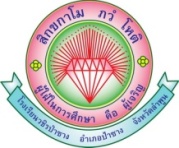 งานสารสนเทศประจำปีงบประมาณ 2565 (1 ตุลาคม 2564 – 30 กันยายน 2565)1. ชื่องาน สารสนเทศ
ชื่อกิจกรรม     1. พัฒนาเว็บไซต์ประชาสัมพันธ์	        2. ปรับปรุงระบบอินเทอร์เน็ต	        3. พัฒนาระบบสารสนเทศนักเรียนรายบุคคลและระบบสารสนเทศทางด้านการจัดการบริหารงานการศึกษาชื่อผู้รับผิดชอบ 1. นายเกรียงศักดิ์  จันทร์วงค์  
 	          2. นายสุรพงษ์  จ๋าก๋าง	          3. ว่าที่ ร.ต.ไกรสร   แปงใจ4. นางกมลทิพย์  สายสุวรรณ5. นางรุจิรา  ชัยวัง 		ฝ่ายบริหารงานวิชาการ1.1 สนองมาตรฐานการศึกษาขั้นพื้นฐาน/สมศ. 	มาตรฐานที่ 2 กระบวนการบริหารและการจัดการ		2.6 จัดระบบเทคโนโลยีสารสนเทศเพื่อสนับสนุนการบริหารจัดการและการจัดการเรียนรู้มาตรฐานที่ 3 กระบวนการจัดการเรียนการสอนที่เน้นผู้เรียนเป็นสำคัญ		3.2 ใช้สื่อ เทคโนโลยีสารสนเทศและแหล่งเรียนรู้ที่เอื้อต่อการเรียนรู้1.2 สนองกลยุทธ์ของสำนักงานเขตพื้นที่การศึกษามัธยมศึกษา ลำปาง ลำพูน
 	กลยุทธ์ที่ 2 จัดการศึกษาเพื่อเพิ่มความสามารถในการแข่งขันของประเทศ 
 	กลยุทธ์ที่ 3 พัฒนาและเสริมสร้างศักยภาพทรัพยากรมนุษย์ 
 	กลยุทธ์ที่ 4 สร้างโอกาสในการเข้าถึงบริการการศึกษาที่มีคุณภาพ มีมาตรฐาน และการลด ความเหลื่อมล้ำทางการศึกษา 
 	กลยุทธ์ที่ 5 จัดการศึกษาเพื่อพัฒนาคุณภาพชีวิตที่เป็นมิตรกับสิ่งแวดล้อม 
 	กลยุทธ์ที่ 6 ปรับสมดุลและพัฒนาระบบการบริหารจัดการศึกษา1.3 สนองกลยุทธ์ของโรงเรียน  	ข้อ 1 พัฒนาหลักสูตรและการเรียนรู้ ที่สร้างทักษะวิชาการ ทักษะชีวิต ทักษะวิชาชีพ คุณลักษณะในศตวรรษที่ 21 สู่มาตรฐานสากล 	ข้อ 2 พัฒนาคุณภาพผู้เรียนตามมาตรฐานการศึกษาขั้นพื้นฐาน ทักษะชีวิต มีคุณธรรม จริยธรรม      มีเป้าหมายชีวิต และมีทักษะวิชาชีพตามศตวรรษที่ 212. หลักการและเหตุผล           ในปัจจุบัน ข้อมูลข่าวสารและการสื่อสารนั้น เป็นสิ่งสำคัญในการดำเนินชีวิตในปัจจุบัน เพราะต้องใช้ข้อมูลข่าวสารในการทำงานและตัดสินใจดำเนินงานการจัดการศึกษาในศตวรรษที่ 21 เป็นโลกที่มีการแข่งขันสูง ความรวดเร็วในการรับรู้ข้อมูลข่าวสารเพื่อใช้ในการดำเนินชีวิต รวมทั้งในวงการการศึกษาถือเป็นสิ่งที่จำเป็นอย่างยิ่ง ระบบเครือข่ายที่ดี มีความเสถียรภาพ และมีประสิทธิภาพสูง ทำให้ครูสามารถที่จะผลิตสื่อการสอน ความรู้ ตำราวิชาการ แหล่งเรียนรู้ที่มีคุณภาพตามไปด้วย ในด้านนักเรียนมีความจำเป็นต้องใช้ระบบเครือข่ายที่มีความเร็วสูง และมีความเสถียรภาพ เพื่อใช้ในการสืบค้นข้อมูลจากคลังข้อมูลระบบอินเทอร์เน็ตที่มีมากมายมหาศาล สำหรับการศึกษาค้นคว้า ข้อมูลเพื่อการเรียน การสอน การนำเสนอผลงานองค์ความรู้ที่เกิดขึ้น รวมทั้งนักเรียนสามารถรับรู้ข่าวสาร ความเคลื่อนไหวของโรงเรียนได้ทุกที่ ทุกเวลา สอดคล้องกับนโยบายการพัฒนาประเทศไปสู่ Thailand 4.0            สำหรับด้านการบริหารการจัดการศึกษาโดยสำนักนโยบายและแผน กระทรวงศึกษาธิการได้มีการจัดข้อมูลผ่านระบบอินเทอร์เน็ตเพื่อให้ลดความซ้ำซ้อนความผิดพลาดในการบริหารจัดการของโรงเรียน ในเรื่องการจัดสรรงบประมาณแก่โรงเรียนผ่านระบบข้อมูลต่าง ๆ เช่น ระบบจัดเก็บข้อมูลนักเรียนรายบุคคล(Data Management Center: DMC)  ระบบจัดเก็บข้อมูลบุคลากรรายบุคคล (P-OBEC) ระบบข้อมูลพัสดุครุภัณฑ์ (M-Obec) ระบบงานทะเบียน-วัดผล (SGS) และระบบงานคัดกรองนักเรียนยากจน เพื่อจัดทำเป็นระบบสารสนเทศเพื่อบริหารงานการศึกษา (E-MIS) พร้อมกับการจัดทำข้อมูลสารสนเทศมัธยมศึกษาตอนปลาย (SESA) โรงเรียนจะต้องรายงานข้อมูลดังกล่าวให้เสร็จทันกำหนดเวลา และถูกต้อง ครบถ้วน           จากเหตุผลดังกล่าวจึงได้จัดทำโครงการพัฒนาระบบงานสารสนเทศโรงเรียนวชิรป่าซาง ซึ่งมีความสำคัญและจำเป็นที่จะสนองตอบความต้องการของ ครู บุคลากร นักเรียน สถานศึกษา และชุมชน   ให้มีการใช้เทคโนโลยีสารสนเทศและเครือข่ายให้พัฒนาอย่างยั่งยืน ตามเป้าหมายขององค์กร ได้อย่างมีประสิทธิภาพ3. วัตถุประสงค์3.1 เพื่อพัฒนาเว็บไซต์โรงเรียนวชิรป่าซาง www.wp.ac.th    3.2 เพื่อขยาย-ซ่อมแซม-ปรับปรุงระบบอินเทอร์เน็ต ให้มีความเสถียรภาพ 3.3 เพื่อปรับปรุงสารสนเทศระบบต่าง ๆ ที่ สพฐ. กำหนด4. เป้าหมาย    4.1 เป้าหมายเชิงปริมาณ4.1.1 เช่าโฮสต์และโดเมนเนม www.wp.ac.th จำนวน 1 เว็บไซต์    	4.1.2 ปรับปรุงระบบอินเทอร์เน็ตอาคารสำนักงานจำนวน 1 หลัง	4.1.3 ปรับปรุงข้อมูลสารสนเทศระบบต่าง ๆ จำนวน  9  ระบบ ได้แก่  ระบบวัดและประเมินผลนักเรียน (SGS) ระบบข้อมูลนักเรียนรายบุคคล (DMC)  ระบบการคัดกรองนักเรียนยากจน (CCT)  ระบบงานบุคคล (P-OBEC)  ระบบบริหารงานพัสดุ (M-obec)  ระบบงานครุภัณฑ์และสิ่งก่อสร้าง         (B-obec) ระบบรายงานสารสนเทศทางการศึกษา (E-MIS)และ ระบบฐานข้อมูลโรงเรียนประชารัฐ (SMSS) ข้อมูลสารสนเทศมัธยมศึกษาตอนปลาย (SESA)    4.2 เป้าหมายเชิงคุณภาพ          4.2.1 โรงเรียนวชิรป่าซางมีเว็บไซต์ประชาสัมพันธ์กิจกรรมงานของโรงเรียนอย่างมีคุณภาพ    	4.2.2 ระบบอินเทอร์เน็ตมีความเสถียรมากยิ่งขึ้น	4.2.3 มีระบบสารสนเทศที่เหมาะสมสำหรับการใช้งานบริหารจัดการศึกษา5. วิธีดำเนินการ/ขั้นตอนการดำเนินงาน    ภาคเรียนที่ 2/2564 (1 ต.ค. 2564 – 30 เม.ย. 2565)    ภาคเรียนที่ 1/2565 (1 พ.ค. 2565 – 30 ก.ย. 2565)6. งบประมาณ	ได้รับจัดสรรงบประมาณ จำนวน 25,000 บาท (ตามตารางรายละเอียดค่าใช้จ่ายของโครงการ ปีงบประมาณ พ.ศ. 2565) รายละเอียดดังนี้ : การจัดสรรงบประมาณจำแนกตามหมวดรายจ่าย7. ระยะเวลาดำเนินงาน 1 ตุลาคม 2564 – 30 กันยายน 2565 สถานที่ โรงเรียนวชิรป่าซาง
8. การวิเคราะห์ความเสี่ยงของงาน     8.1 ปัจจัยความเสี่ยง             ภัยธรรมชาติได้แก่  ฟ้าผ่าลมพายุ  อาจทำให้อุปกรณ์ได้รับความเสียหาย ไฟฟ้าตก ไฟฟ้าไฟฟ้าเกิน  ทำให้อุปกรณ์มีอายุการใช้งานสั้น ความเร็วอินเทอร์เน็ตช้าลงเนื่องจากคนใช้งานมากขึ้น     8.2 แนวทางการบริหารความเสี่ยง	   ขอจัดสรรงบประมาณเพิ่มเติมกรณ๊จำเป็น  เช่น  อุปกรณ์ที่ไม่ได้สำรองไว้ชำรุดเสียหาย เจรจาผู้ให้บริการขอความเร็วอินเทอร์เน็ตที่สูงขึ้น9. การประเมินผล10. ประโยชน์ที่คาดว่าจะได้รับ  10.1 ครู นักเรียนและชุมชน ได้รับรู้ข่าวสารของโรงเรียนวชิรป่าซางจากเว็บไซต์ www.wp.ac.th	  10.2 ครูและนักเรียนสามารถใช้งานอินเทอร์เน็ตอย่างทั่วถึงและสืบค้นข้อมูลจากอินเทอร์เน็ตอย่างรวดเร็วและสามารถพัฒนาศักยภาพในการเสริมสร้างความรู้ให้กับตนเองอย่างสร้างสรรค์	  10.3 ผู้บริหารระดับโรงเรียนและในส่วนกลาง มีสารสนเทศในการบริหารจัดการศึกษา และสามารถนำสารสนเทศไปใช้ในการประกอบการตัดสินใจ								 	       นายเกรียงศักดิ์  จันทร์วงค์    										     ผู้รับผิดชอบงาน					                                                  วันที่ 12 พฤศจิกายน 2564			งานวัดผลและเทียบโอนผลการเรียนประจำปีงบประมาณ 2565 (1 ตุลาคม 2564 – 30 กันยายน 2565)1. ชื่องาน วัดผลและเทียบโอนผลการเรียน 
ชื่อกิจกรรม	1. จัดสอบกลางภาคเรียนและปลายภาคเรียน         	       	2. จัดทำเอกสารในการรายงานผลการทดสอบกลางภาคเรียนและปลายภาคเรียน	      	3. จัดทำคู่มือการใช้งานโปรแกรม SGS	       	4. จัดซื้อ จัดหาหมึกโรเนียวเอกสารทั้งระบบชื่อผู้รับผิดชอบ	1. นางสาวชุติมา  เจริญผล		2. นายเกรียงศักดิ์  จันทร์วงค์		3. นางกานดา  เขื่อนเพ็ชร		4. นางสาววิมลพรรณ มหาวัน		5. นายณัฐเศรษฐ  วัจนเศรษฐกุล		6. นายไกรสร แปงใจ		ฝ่ายบริหารงานวิชาการ 1.1 สนองมาตรฐานการศึกษาขั้นพื้นฐาน/สมศ. 	มาตรฐานที่  1  คุณภาพของผู้เรียน		ข้อ 1.1 ผลสัมฤทธิ์ทางวิชาการของผู้เรียน 	มาตรฐานที่  3  กระบวนการจัดการเรียนการสอนที่เน้นผู้เรียนเป็นสำคัญ 	 	ข้อ 3.4  ตรวจสอบและประเมินผู้เรียนอย่างเป็นระบบและนำผลมาพัฒนาผู้เรียน1.2 สนองกลยุทธ์ของสำนักงานเขตพื้นที่การศึกษามัธยมศึกษา ลำปาง ลำพูน	กลยุทธ์ที่ 6 ปรับสมดุลและพัฒนาระบบการบริหารจัดการศึกษา1.3 สนองกลยุทธ์ของโรงเรียน 	ข้อ 2 พัฒนาคุณภาพผู้เรียนตามมาตรฐานการศึกษาขั้นพื้นฐาน ทักษะชีวิต มีคุณธรรม จริยธรรม มีเป้าหมายชีวิต และมีทักษะวิชาชีพตามศตวรรษที่ 21	ข้อ 6 ส่งเสริมประสิทธิภาพการบริหารจัดการศึกษาให้มีคุณภาพและมีมาตรฐาน
2. หลักการและเหตุผล	กระทรวงศึกษาธิการได้มีคำสั่งให้ใช้หลักสูตรแกนกลางการศึกษาขั้นพื้นฐาน พุทธศักราช 2551 และใช้ในโรงเรียนทั่วประเทศในปีการศึกษา 2553 หลักสูตรนี้ที่กำหนดมาตรฐานการเรียนรู้เป็นเป้าหมายในการพัฒนาคุณภาพผู้เรียน โดยมาตรฐานการเรียนรู้ได้ระบุสิ่งที่ผู้เรียนพึงรู้และปฏิบัติได้ และมีแนวปฏิบัติการวัดและประเมินผลการเรียนรู้ ให้ข้อมูลเกี่ยวกับข้อแนะในการจัดทำระเบียบว่าด้วยการวัดและประเมินผลการเรียนของสถานศึกษาแนวปฏิบัติที่ดีในการวัดและประเมินผล การเรียนรู้ที่ถูกต้องตามหลักวิชา แนวทางการวัดและประเมินผลการเรียนรู้ในระดับชั้นเรียนที่นำไปสู่การพัฒนาผู้เรียนให้เต็มศักยภาพบนพื้นฐานของความแตกต่างระหว่างบุคคล	โรงเรียนวชิรป่าซางจึงมีการพัฒนาระบบงานวัดผลและเทียบโอนผลการเรียน ส่งเสริมและพัฒนาประสิทธิภาพการบริหารงานวิชาการ ให้มีคุณภาพสอดคล้องกับกลยุทธ์ มาตรฐานของโรงเรียนและสอดคล้องกับนโยบายของกระทรวงศึกษาธิการ โดยการพัฒนาระบบงานวัดผลและเทียบโอนผลการเรียน ซึ่งเป็นอีกระบบงานหนึ่งในฝ่ายงานวิชาการที่ต้องมีการประสานงานทั้งครู นักเรียน และผู้ปกครอง มีการดำเนินการประสานงานกับงานทะเบียน ซึ่งต้องมีความถูกต้อง รวดเร็ว และใช้ระบบการประมวลผล ผ่านระบบ SGS ผ่านระบบอินเตอร์เน็ต และสอดคล้องกับหลักการตามแนวปฏิบัติการวัดและประเมินผลการเรียนรู้ตามหลักสูตรแกนกลางการศึกษาขั้นพื้นฐานพุทธศักราช 2551 การวัดและประเมินผลการเรียนรู้มีจุดมุ่งหมายเพื่อพัฒนาผู้เรียน เก็บรวบรวมข้อมูลเกี่ยวกับผลการเรียนและการเรียนรู้ของผู้เรียนในระหว่างการเรียนการสอนอย่างต่อเนื่อง แล้วนำข้อมูลมาใช้ในการปรับปรุงแก้ไขการเรียนรู้ของผู้เรียน การสอนของครู และใช้ในการตัดสินผลการเรียนเป็นการประเมินสรุปผลการเรียนรู้ ดังนั้นโครงการพัฒนาประสิทธิภาพงานวัดผลประเมินผลและเทียบโอนผลการเรียน จึงมีความสำคัญในการพัฒนาระบบงานฝ่ายวิชาการ เพื่อพัฒนาระบบงานของโรงเรียนให้มีคุณภาพและประสิทธิภาพ
3. วัตถุประสงค์	3.1 เพื่อพัฒนางานระบบงานวัดผลและเทียบโอนผลการเรียน ให้ถูกต้องและมีประสิทธิภาพ          	3.2 เพื่อดำเนินการจัดสอบกลางภาคเรียนและปลายภาคเรียน   
4. เป้าหมาย	4.1 เป้าหมายเชิงปริมาณ	     4.1.1 นักเรียนโรงเรียนวชิรป่าซาง ได้รับการประมลผลการเรียน อย่างถูกต้องและรวดเร็ว โดยผ่านการตรวจสอบหลักฐานที่ถูกต้อง สมบูรณ์ ตรงตามความประสงค์ในการใช้งาน ครบทุกคนคิดเป็นร้อยละ 100          	     4.1.2 มีการดำเนินการจัดสอบกลางภาคและปลายภาคเรียน รวมทั้งสิ้น 4 ครั้ง/ปีการศึกษา คิดเป็นร้อยละ 100 	4.2 เป้าหมายเชิงคุณภาพ    	      4.2.1 นักเรียนโรงเรียนวชิรป่าซาง ได้รับทราบผลการเรียนที่ถูกต้อง สมบูรณ์ และสามารถนำไปใช้เป็นหลักฐานทางการศึกษาได้อย่างมีประสิทธิภาพ          	      4.2.2 การดำเนินการจัดสอบกลางภาคและปลายภาคเรียน ได้รับความร่วมมือและร่วมดำเนินการจากคณะครู และนักเรียนเป็นอย่างดี5. วิธีดำเนินการ/ขั้นตอนการดำเนินงาน    ภาคเรียนที่ 2/2564 (1 ต.ค. 2564 – 30 เม.ย. 2565)    ภาคเรียนที่ 1/2565 (1 พ.ค. 2565 – 30 ก.ย. 2565)6. งบประมาณ		ได้รับจัดสรรงบประมาณ จำนวน 107,000 บาท (ตามตารางรายละเอียดค่าใช้จ่ายของโครงการ ปีงบประมาณ พ.ศ. 2565) รายละเอียดดังนี้ : การจัดสรรงบประมาณจำแนกตามหมวดรายจ่าย7. ระยะเวลาดำเนินงาน ตลอดปีการศึกษา สถานที่ โรงเรียนวชิรป่าซาง
8. การวิเคราะห์ความเสี่ยงของงาน     8.1 ปัจจัยความเสี่ยง	8.1.1 ระบบอินเตอร์เน็ต ที่ไม่เสถียร  	8.1.2 การลืม Username และ Password สำหรับการเข้าระบบ SGS	8.1.3 สถานการณ์แพร่ระบาดของโรคติดเชื้อโคโรนาไวรัส 2019 (COVID 19)     8.2 แนวทางการบริหารความเสี่ยง	8.2.1 เลือกใช้เครือข่าย ของระบบอินเตอร์เน็ต ที่มีความเสถียร  	8.2.2 ทำทะเบียน Username และ Password สำหรับการเข้าระบบ SGS	8.2.3 ปรับรูปแบบการวัดผลให้ยืดหยุ่นตามสถานการณ์ปัจจุบัน9. การประเมินผล10. ประโยชน์ที่คาดว่าจะได้รับ	10.1 นักเรียนโรงเรียนวชิรป่าซาง ได้รับทราบผลการเรียนที่ถูกต้อง สมบูรณ์ และสามารถ	10.2 นำไปใช้เป็นหลักฐานทางการศึกษาได้อย่างมีประสิทธิภาพ 	10.3 การดำเนินการจัดสอบกลางภาคและปลายภาคเรียน ดำเนินการเป็นไปด้วยความเรียบร้อย 						 	           	นางสาวชุติมา  เจริญผล								      	       ผู้รับผิดชอบงาน									วันที่ 12 พฤศจิกายน 2564  งานทะเบียนประจำปีงบประมาณ 2565 (1 ตุลาคม 2564 – 30 กันยายน 2565)1. ชื่องาน ทะเบียน 
ชื่อกิจกรรม	1. ออกเอกสารทางการเรียน	     	2. กรอกข้อมูลพื้นฐาน ดำเนินงานในระบบ SGS 	     	3. งานพิธีมอบใบประกาศนียบัตร	          4. จัดทำบัตรประจำตัวนักเรียนชื่อผู้รับผิดชอบ  1. นางกานดา  เขื่อนเพ็ชร        	2. นายเกรียงศักดิ์  จันทร์วงค์  	3. นายไกรสร  แปงใจ 		ฝ่ายบริหารงานวิชาการ 1.1 สนองมาตรฐานการศึกษาขั้นพื้นฐาน/สมศ.       มาตรฐานที่ 2 ด้าน กระบวนการบริหารและการจัดการ  	 	ข้อ 2.2  มีระบบบริหารจัดการคุณภาพของสถานศึกษาข้อ 2.3  ดำเนินงานพัฒนาวิชาการที่เน้นคุณภาพผู้เรียนรอบด้านตามหลักสูตรสถานศึกษาและทุกกลุ่มเป้าหมาย1.2 สนองกลยุทธ์ของสำนักงานเขตพื้นที่การศึกษามัธยมศึกษาลำปาง ลำพูน 	กลยุทธ์ที่ 1 จัดการศึกษาเพื่อความมั่นคงของมนุษย์และของชาติ 
 	กลยุทธ์ที่ 2 จัดการศึกษาเพื่อเพิ่มความสามารถในการแข่งขันของประเทศ 
 	กลยุทธ์ที่ 4 สร้างโอกาสในการเข้าถึงบริการการศึกษาที่มีคุณภาพ มีมาตรฐาน และการลด ความเหลื่อมล้ำทางการศึกษา 
  	กลยุทธ์ที่ 6 ปรับสมดุลและพัฒนาระบบการบริหารจัดการศึกษา1.3 สนองกลยุทธ์ของโรงเรียน 
 	ข้อ 1 พัฒนาหลักสูตรและการเรียนรู้ ที่สร้างทักษะวิชาการ ทักษะชีวิต ทักษะวิชาชีพ คุณลักษณะในศตวรรษที่ 21 สู่มาตรฐานสากลข้อ 6 ส่งเสริมประสิทธิภาพการบริหารจัดการศึกษาให้มีคุณภาพและมีมาตรฐาน	ข้อ 7 สร้างภาคีเครือข่ายการพัฒนาการจัดการศึกษาโดยใช้หลักบริหารจัดการแบบบูรณาการ             และส่งเสริมให้ทุกภาคส่วนมีส่วนร่วมในการจัดการศึกษา2. หลักการและเหตุผลการส่งเสริมและพัฒนาประสิทธิภาพการบริหารงานวิชาการ เป็นการบริหารจัดการประสานงานร่วมกับหน่วยงานต่าง ๆ ของโรงเรียน เพื่อมุ่งส่งเสริมการพัฒนาคุณภาพของครู นักเรียน และบุคลากร    ทางการศึกษาในโรงเรียนให้มีคุณภาพและสอดคล้องกับนโยบายของกระทรวงศึกษาธิการ โดยการพัฒนาระบบงานทะเบียน จัดว่าเป็นอีกระบบงานหนึ่งในฝ่ายงานวิชาการที่ต้องมีการประสานงานทั้งครู นักเรียน และผู้ปกครอง รวมทั้งศิษย์เก่าที่จบการศึกษา ซึ่งต้องการเอกสารทางการเรียน (เอกสารประเมินผลตามหลักสูตรการศึกษาขั้นพื้นฐาน หรือ ปพ.) ต้องมีความถูกต้อง และสอดคล้องกับหลักการ ตามแนวทางในหลักสูตรแกนกลางการศึกษาขั้นพื้นฐาน พ.ศ.2551 (ฉบับปรับปรุง พ.ศ.2560) และสอดคล้องกับหลักสูตรการศึกษาฉบับเดิม รวมทั้งการมีข้อมูลพื้นฐานในระบบงาน SGS (Secondary Grading System) ซึ่งเป็นระบบการประเมินผลการเรียน ของโรงเรียนกลุ่มมัธยมศึกษาทั่วประเทศ โดยสำนักงานคณะกรรมการการศึกษาขึ้นพื้นฐาน กระทรวงศึกษาธิการ และการทำบัตรประจำตัวนักเรียน ซึ่งจะเป็นประโยชน์ อย่างยิ่งในการที่รับผลประโยชน์สูงสุดในการรับบริการต่าง ๆ นอกจากนี้นักเรียนที่จบการศึกษาตามหลักสูตรแกนกลางฯ ของโรงเรียน ได้ร่วมกิจกรรมการแสดงความยินดีในความพากเพียรของนักเรียนที่จบการศึกษา ในปีการศึกษา 2564 ในงานพิธีมอบใบประกาศนียบัตร เพื่อสร้างความภาคภูมิใจแก่นักเรียนและการเสริมสร้างความรักในสถาบันการศึกษา ดังนั้น โครงการพัฒนางานทะเบียน จึงมีความสำคัญอย่างยิ่งต่อการพัฒนาระบบงานในฝ่ายวิชาการ ให้มีคุณภาพและประสิทธิภาพต่อไป3. วัตถุประสงค์3.1 เพื่อพัฒนาระบบงานทะเบียน และออกเอกสารการเรียน (ปพ.) ให้ถูกต้องและมีประสิทธิภาพ         	3.2 เพื่อจัดงานพิธีมอบใบประกาศนียบัตร	3.3 เพื่อจัดทำบัตรประจำตัวนักเรียน4. เป้าหมาย4.1.1 นักเรียนโรงเรียนวชิรป่าซาง และนักเรียนที่จบการศึกษาไปแล้ว ได้รับเอกสารทางการเรียน (ปพ.) โดยผ่านการตรวจสอบหลักฐานที่ถูกต้อง สมบูรณ์ ตรงตามความประสงค์ในการใช้งาน ครบทุกคน    ผ่านเกณฑ์การจบการศึกษาภาคบังคับ และขั้นพื้นฐาน ที่สอดคล้องกับหลักสูตรแกนกลางการศึกษา      ขั้นพื้นฐาน พ.ศ.2551 คิดเป็นร้อยละ 904.1.2 นักเรียนชั้นมัธยมศึกษาปีที่ 3 จำนวน 66 คน และชั้นมัธยมศึกษาปีที่ 6 จำนวน 48 คน รวมทั้งสิ้น 114 คน ได้เข้าร่วมงานพิธีมอบใบประกาศนียบัตร ครบทุกคน 4.1.3 นักเรียนเข้าใหม่ ชั้นมัธยมศึกษาปีที่ 1 และ 4 รวมทั้งนักเรียนเข้ากลางคัน จำนวน 75 คนประจำปีการศึกษา 2564 ได้รับบัตรประจำตัวนักเรียน ครบทุกคน      4.2 เป้าหมายเชิงคุณภาพ    	4.2.1 นักเรียนโรงเรียนวชิรป่าซาง นักเรียนที่จบการศึกษาไปแล้ว ได้รับเอกสารทางการเรียน (ปพ.) ครบถ้วน ถูกต้อง สมบูรณ์ สามารถนำไปใช้เป็นหลักฐานทางการศึกษาได้อย่างมีประสิทธิภาพ สอดคล้องกับหลักสูตรแกนกลางการศึกษาขั้นพื้นฐาน พ.ศ.25514.2.2 นักเรียนชั้นมัธยมศึกษาปีที่ 3 และ 6 ได้เข้าร่วมงานพิธีมอบใบประกาศนียบัตร ด้วยความภาคภูมิใจ และเกิดความรักในสถาบันการศึกษา 4.2.3 นักเรียนเข้าใหม่ ชั้นมัธยมศึกษาปีที่ 1 และ 4 รวมทั้งนักเรียนเข้ากลางคัน ประจำปีการศึกษา 2564 ได้รับบัตรประจำตัวนักเรียน ที่สามารถใช้งานได้จริงและมีคุณภาพ5. วิธีดำเนินการ/ขั้นตอนการดำเนินงาน    ภาคเรียนที่ 2/2564 (1 ต.ค. 2564 – 30 เม.ย. 2565)    ภาคเรียนที่ 1/2565 (1 พ.ค. 2565 – 30 ก.ย. 2565)6. งบประมาณ     	ได้รับจัดสรรงบประมาณ จำนวน 25,000 บาท (ตามตารางรายละเอียดค่าใช้จ่ายของโครงการ ปีงบประมาณ พ.ศ. 2565) รายละเอียดการใช้งบประมาณดังนี้ :การจัดสรรงบประมาณจำแนกตามหมวดรายจ่าย7. ระยะเวลาดำเนินงาน 1 ต.ค. 2564 – 30 ก.ย. 2565 สถานที่  โรงเรียนวชิรป่าซาง 

8. การวิเคราะห์ความเสี่ยงของงาน     8.1 ปัจจัยความเสี่ยง	  8.1.1 ระบบอินเตอร์เน็ต ที่ไม่เสถียร และเครื่องคอมพิวเตอร์สำนักงานเป็นรุ่นเวอร์ชั่นเก่า 	  8.1.2 บุคลากรด้านงานทะเบียน มีความเชี่ยวชาญในการทำงานด้านคอมพิวเตอร์น้อย และ                    มีระบบการรายงานผลการจบการศึกษา (ปพ.3 รูปแบบ Online)	  8.1.3 โปรแกรม SGS ไม่สามารถนำข้อมูลรายละเอียดพื้นฐาน มาทำบัตรประจำตัวนักเรียน     8.2 แนวทางการบริหารความเสี่ยง	  8.2.1 เลือกใช้เครือข่ายของระบบอินเตอร์เน็ต ที่มีความเสถียรมากขึ้น และจัดหา                    เครื่องคอมพิวเตอร์เครื่องใหม่ที่มีคุณภาพมากขึ้น สำหรับใช้งานห้องสำนักงาน 	  8.2.2 พัฒนาความรู้ อบรมทักษะปฏิบัติการ ระบบโปรแกรม SGS ให้แก่บุคลากร                     ให้มีความเชี่ยวชาญในการทำงานด้านคอมพิวเตอร์มากขึ้น รวมทั้งจัดหาบุคลากรเพิ่มเติม	  8.2.3 ใช้โปรแกรมอื่น ๆ ในการนำข้อมูลรายละเอียดพื้นฐานของนักเรียน                     ทำบัตรประจำตัวนักเรียน9. การประเมินผล10. ประโยชน์ที่คาดว่าจะได้รับ        10.1 นักเรียนโรงเรียนวชิรป่าซาง ได้รับเอกสารทางการเรียน (ปพ.) ครบถ้วน ถูกต้อง สมบูรณ์ สามารถนำไปใช้เป็นหลักฐานทางการศึกษาได้อย่างมีประสิทธิภาพ สอดคล้องกับหลักสูตรแกนกลางการศึกษาขั้นพื้นฐาน พ.ศ.2551 (ฉบับปรับปรุง พ.ศ.2560)        10.2 นักเรียนระดับชั้นมัธยมศึกษาปีที่ 3 และ 6 ได้ร่วมงานพิธีมอบใบประกาศนียบัตรของโรงเรียน       10.3 นักเรียนใหม่ของโรงเรียน มีบัตรประจำตัวนักเรียน							 	          นางกานดา  เขื่อนเพ็ชร								   	      ผู้รับผิดชอบงาน		                                           		วันที่ 12 พฤศจิกายน 2564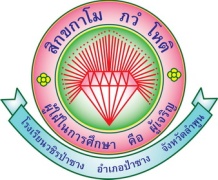     งานรับนักเรียนประจำปีงบประมาณ 2565 (1 ตุลาคม 2564 – 30 กันยายน 2565)ชื่องาน รับนักเรียนและจัดทำสำมะโนนักเรียนชื่อกิจกรรม :  1. รับนักเรียน	      2. ปฐมนิเทศนักเรียนใหม่         ผู้รับผิดชอบ    นางอำพร  นันทะชัย2. นายเกรียงศักดิ์  จันทร์วงค์     3. นางสาววิมลพรรณ  มหาวัน     4. นางสาวสกาวเดือน  งามพิง         		ฝ่ายบริหารงานวิชาการ1.1 สนองมาตรฐานการศึกษาขั้นพื้นฐาน/สมศ.มาตรฐานที่  1  คุณภาพของผู้เรียนด้านคุณลักษณะที่พึงประสงค์ของผู้เรียน ข้อ 1.2		1)  การมีคุณลักษณะและค่านิยมที่ดีตามที่สถานศึกษากำหนด		2)  ความภูมิใจในท้องถิ่นและความเป็นไทย		3)  การยอมรับที่จะอยู่ร่วมกันบนความแตกต่างและหลากหลาย		4)  สุขภาวะทางร่างกาย และจิตสังคม1.2 สนองกลยุทธ์ของสำนักงานเขตพื้นที่การศึกษามัธยมศึกษาลำปาง ลำพูน
 	กลยุทธ์ที่ 1 จัดการศึกษาเพื่อความมั่นคงของมนุษย์และของชาติ 
 	กลยุทธ์ที่ 4 สร้างโอกาสในการเข้าถึงบริการการศึกษาที่มีคุณภาพ มีมาตรฐาน และการลด ความเหลื่อมล้ำทางการศึกษา 
  	กลยุทธ์ที่ 6 ปรับสมดุลและพัฒนาระบบการบริหารจัดการศึกษา1.3 สนองกลยุทธ์ของโรงเรียน  	กลยุทธ์ ที่ 2 พัฒนาคุณภาพผู้เรียนตามมาตรฐานการศึกษาขั้นพื้นฐาน ทักษะชีวิต มีคุณธรรม จริยธรรม มีเป้าหมายชีวิต และมีทักษะวิชาชีพตามศตวรรษที่ 21 

2. หลักการและเหตุผล          นโยบายการจัดการศึกษาตามหลักสูตรการศึกษาขั้นพื้นฐานของกระทรวงศึกษาธิการ มุ่งส่งเสริมให้โรงเรียนจัดการศึกษาให้กับนักเรียนได้มีโอกาสเข้าเรียน และจบการศึกษาภาคบังคับทุกคนโรงเรียนวชิรป่าซางได้จัดการศึกษาในระดับมัธยมศึกษาปีที่ 1-6 ซึ่งเป็นการศึกษาภาคบังคับ และการศึกษาขั้นพื้นฐาน โดยดำเนินการรับนักเรียนเข้าเรียนทุกปีการศึกษาตามนโยบายการรับนักเรียนของกระทรวงศึกษาธิการ ซึ่งในการดำเนินงานมีการประชาสัมพันธ์แจ้งให้ผู้ปกครองนักเรียน สถานศึกษา ท้องถิ่น ประชาชน รับทราบการส่งเด็กเข้าเรียนในสถานศึกษาโดยทั่วกัน           โรงเรียนวชิรป่าซาง โดยงานรับนักเรียน ฝ่ายบริหารงานวิชาการ จึงได้จัดทำโครงการรับนักเรียน และงานสำมะโนนักเรียน เพื่อดำเนินกิจกรรมเกี่ยวกับการรับนักเรียน และติดตามนักเรียนที่อยู่ในวัยการศึกษาภาคบังคับให้เข้าในสถานศึกษา เพื่อให้ประชาชน ผู้ปกครอง นักเรียน ทราบกำหนดการรับเด็กเข้าเรียนอย่างทั่วถึง และดำเนินการจัดเก็บข้อมูลประชากร เพื่อจัดทำฐานข้อมูลนักเรียนเข้าศึกษาต่อในระดับชั้นมัธยมศึกษาปีที่ 1 เป็นเวลาไม่น้อยกว่าหนึ่งปี และวางแผนการรับนักเรียนเข้าเรียนต่อในชั้น ม.1 ม.4 ในปีการศึกษา 2564  อีกทั้งยังจัดกิจกรรมปฐมนิเทศให้กับนักเรียนใหม่ชั้น ม.1 และ ม.4 ให้มีความรู้  ความเข้าใจ  มีความสามารถในการปรับตัวในการปฎิบัติตนในการใช้ชีวิตร่วมกับนักเรียนและครูในโรงเรียนวชิรป่าซาง เพื่อให้สอดคล้องเหมาะสมกับนโยบายของแผนการรับนักเรียนของ กระทรวงศึกษาธิการ  สำนักงานเขตพื้นที่การศึกษามัธยมศึกษาเขต 35 และตามบริบทของโรงเรียนที่สามารถรับนักเรียนได้ ด้วยความถูกต้องตามระเบียบการรับนักเรียน โปร่งใสและยุติธรรม3. วัตถุประสงค์ของโครงการ เพื่อให้เด็กที่อยู่ในวัยเรียนได้เข้ารับการศึกษาอย่างต่อเนื่องในสถานศึกษาตามนโยบายของ    กระทรวงศึกษาธิการและสำนักงานคณะกรรมการการศึกษาขั้นพื้นฐานกำหนดไว้เพื่อให้นักเรียนใหม่ได้รับการปฐมนิเทศให้มีความรู้  ความเข้าใจ  มีความสามารถในการปรับตัวในการปฏิบัติตนในการใช้ชีวิตร่วมกับนักเรียนและครู  ในโรงเรียนวชิรป่าซาง4. เป้าหมายเป้าหมายเชิงปริมาณจำนวนนักเรียนเข้าใหม่ ชั้น ม.1 และ ม.4 จำนวน  180  คน     4.2 เป้าหมายเชิงคุณภาพ    	มีนักเรียนข้าใหม่ ชั้น ม.1 และ ม.4 จำนวน 180  คน ที่ต้องการการเข้าศึกษาต่อและบรรลุตามวัตถุประสงค์5. วิธีดำเนินการ/ขั้นตอนการดำเนินงาน    ภาคเรียนที่ 2/2564 (1 ต.ค. 2564 – 30 เม.ย. 2565)6. งบประมาณ	ได้รับจัดสรรงบประมาณ จำนวน 13,000 บาท (ตามตารางรายละเอียดค่าใช้จ่ายของงาน ปีงบประมาณ พ.ศ.2565) ตามประเภทงบประมาณ ดังนี้แยกประเภทงบประมาณจำแนกตามหมวดรายจ่าย7. ระยะเวลาดำเนินโครงการ เดือน ตุลาคม 2564 - กันยายน 2565 สถานที่ โรงเรียนวชิรป่าซาง8. การวิเคราะห์ความเสี่ยงของงาน    8.1 ปัจจัยความเสี่ยง 	 นักเรียนมีความต้องการไปเข้าเรียนสถานศึกษาที่อยู่ในเมือง ตามกระแสนิยม     8.2 แนวทางการบริหารความเสี่ยง  สร้างแรงจูงในการศึกษาต่อ  เช่น  การจัดสรรเงินทุนการศึกษา9. การประเมินผล10. ประโยชน์ที่คาดว่าจะได้รับ10.1 นักเรียนได้เข้ารับการศึกษาอย่างต่อเนื่องในสถานศึกษา  10.2 นักเรียนเข้าใหม่ทุกคนได้รับการปฐมนิเทศจากโรงเรียน										   นางอำพร  นันทะชัย 								   	       ผู้รับผิดชอบงาน		                                           		 วันที่ 12 พฤศจิกายน 2564			   งานกิจกรรมพัฒนาผู้เรียนประจำปีงบประมาณ 2565 (1 ตุลาคม 2564 – 30 กันยายน 2565)1. ชื่องาน  กิจกรรมพัฒนาผู้เรียน
ชื่อกิจกรรม 	1. จัดทำเอกสารประเมินผลกิจกรรมพัฒนาผู้เรียน 2. กิจกรรมส่งเสริมการเรียนรู้ในกิจกรรมชุมนุม 		3. กิจกรรมถวายราชสดุดีวันคล้ายเสด็จสวรรคตรัชกาลที่ 6	4. กิจกรรมเข้าค่ายพักแรมลูกเสือสามัญรุ่นใหญ่และยุวกาชาด		5. กิจกรรมวันสถาปนาลูกเสือไทย6. กิจกรรมทัศนศึกษาของนักเรียน		7. กิจกรรมอบรมลูกเสืออาสา กกต. เพื่อพัฒนาประชาธิปไตย จ.ลำพูน		8. กิจกรรมชุมนุมลูกเสือต้านภัยยาเสพติดชื่อผู้รับผิดชอบ  1. นางสาววิมลพรรณ มหาวัน		2. นางสาวสกาวเดือน งามพิง		3. นายณัฐพงษ์  กันทาดง		4. นายชนินทร์  หลงสมบูรณ์		5. นายเกรียงศักดิ์  จันทร์วงค์		ฝ่ายบริหารงานวิชาการ1.1 สนองมาตรฐานการศึกษาขั้นพื้นฐาน/สมศ. มาตรฐานที่ 1 คุณภาพของผู้เรียน 1.2 คุณลักษณะที่พึงประสงค์ของผู้เรียนมาตรฐานที่ 3 กระบวนการจัดการเรียนการสอนที่เน้นผู้เรียนเป็นสำคัญ 	3.1   จัดการเรียนรู้ผ่านกระบวนการคิดและปฏิบัติจริง และสามารถนำไปประยุกต์ใช้ในชีวิตได้	3.2  ใช้สื่อ เทคโนโลยีสารสนเทศและแหล่งเรียนรู้ที่เอื้อต่อการเรียนรู้	3.3  มีการบริหารจัดการชั้นเรียนเชิงบวก	3.4  ตรวจสอบและประเมินผู้เรียนอย่างเป็นระบบและนำผลมาพัฒนาผู้เรียน	3.5   มีการแลกเปลี่ยนเรียนรู้และให้ข้อมูลสะท้อนกลับเพื่อพัฒนาและปรับปรุงการจัดการเรียนรู้1.2 สนองกลยุทธ์ของสำนักงานเขตพื้นที่การศึกษามัธยมศึกษาลำปาง ลำพูน
 	กลยุทธ์ที่ 1 จัดการศึกษาเพื่อความมั่นคงของมนุษย์และของชาติ 
 	กลยุทธ์ที่ 2 จัดการศึกษาเพื่อเพิ่มความสามารถในการแข่งขันของประเทศ 
 	กลยุทธ์ที่ 3 พัฒนาและเสริมสร้างศักยภาพทรัพยากรมนุษย์ 
 	กลยุทธ์ที่ 4 สร้างโอกาสในการเข้าถึงบริการการศึกษาที่มีคุณภาพ มีมาตรฐาน และการลด ความเหลื่อมล้ำทางการศึกษา 
 	กลยุทธ์ที่ 5 จัดการศึกษาเพื่อพัฒนาคุณภาพชีวิตที่เป็นมิตรกับสิ่งแวดล้อม 
1.3 สนองกลยุทธ์ของโรงเรียนข้อ 1 พัฒนาหลักสูตรและการเรียนรู้ ที่สร้างทักษะวิชาการ ทักษะชีวิต ทักษะวิชาชีพ คุณลักษณะในศตวรรษที่ 21 สู่มาตรฐานสากล โดยน้อมนำศาสตร์พระราชาสู่การปฏิบัติ 	ข้อ 2 พัฒนาคุณภาพผู้เรียนตามมาตรฐานการศึกษาขั้นพื้นฐาน ทักษะชีวิต มีคุณธรรม จริยธรรม มีเป้าหมายชีวิต และมีทักษะวิชาชีพตามศตวรรษที่ 21ข้อ 3 เสริมสร้างความสามัคคี สร้างคนดีสู่สังคม ตามวิถีประชาธิปไตยข้อ  4  สร้างจิตสำนึกให้ผู้เรียนอนุรักษ์สืบสานวัฒนธรรมประเพณี ใส่ใจสิ่งแวดล้อมทั้งในและนอกโรงเรียน ข้อ 6 ส่งเสริมประสิทธิภาพการบริหารจัดการศึกษาให้มีคุณภาพและมีมาตรฐาน
2. หลักการและเหตุผลหลักสูตรแกนกลางการศึกษาขั้นพื้นฐาน พุทธศักราช 2551 มุ่งพัฒนาผู้เรียนทุกคนซึ่งเป็นกำลังของชาติให้เป็นมนุษย์ที่มีความสมดุลทั้งด้านร่างกาย ความรู้ คุณธรรม มีจิตสำนึกในความเป็นพลเมืองไทยและพลโลก ยึดมั่นในการปกครองตามระบอบประชาธิปไตย อันมีพระมหากษัตริย์ทรงเป็นประมุข โดยมุ่งเน้นผู้เรียนเป็นสำคัญสร้างองค์ความรู้ ทักษะหรือกระบวนการเรียนรู้ และคุณลักษณะอันพึงประสงค์มีการจัดกิจกรรมพัฒนาผู้เรียน ซึ่งเป็นการบูรณาการองค์ความรู้ ทักษะ เจตคติและประสบการณ์ของผู้เรียนมาปฏิบัติ เพื่อเสริมสร้างสมรรถนะสำคัญและคุณลักษณะอันพึงประสงค์ของผู้เรียนตามหลักสูตรแกนกลางการศึกษาขั้นพื้นฐาน พุทธศักราช 2551 กิจกรรมพัฒนาผู้เรียน เป็นส่วนหนึ่งของหลักสูตรแกนกลางการศึกษาขั้นพื้นฐาน พุทธศักราช 2551 ที่ช่วยให้ผู้เรียนได้นำองค์ความรู้ ทักษะจากการเรียนรู้และประสบการณ์ของผู้เรียนมาปฏิบัติกิจกรรมพัฒนาตนเองเพื่อเป็นคนดีมีคุณธรรมจริยธรรมมีวินัย และมีจิตสำนึกสาธารณะที่ดีงาม เป็นคนมีปัญญาในการใช้ทักษะชีวิต การคิด การสื่อสารการแก้ปัญหา และการใช้เทคโนโลยี และเป็นคนมีความสุขในการดำเนินชีวิตอย่างพอเพียงโดยอยู่ร่วมกับผู้อื่นในสังคมได้อย่างสร้างสรรค์	โรงเรียนวชิรป่าซางจึงจัดทำโครงการส่งเสริมกิจกรรมพัฒนาผู้เรียนเพื่อสนองตอบพันธกิจส่งเสริม สนับสนุนและพัฒนาผู้เรียนให้มีคุณภาพตามมาตรฐานการศึกษาและคุณลักษณะอันพึงประสงค์ โดยมีเป้าประสงค์ให้ผู้เรียนทุกคนได้รับโอกาสทางการศึกษาขั้นพื้นฐาน 12 ปี ตามสิทธิอย่างทั่วถึง เท่าเทียม ตรงตามมาตรฐาน เพื่อให้ผู้เรียนได้บรรลุตามหลักสูตรแกนกลางการศึกษาขั้นพื้นฐาน พุทธศักราช 2551 ต่อไป3. วัตถุประสงค์3.1 เพื่อพัฒนาคุณภาพผู้เรียนตามระดับการศึกษาขั้นพื้นฐาน3.2 เพื่อให้ผู้เรียนพัฒนาบุคลิกภาพ เจตคติ ค่านิยมในการดำรงชีวิต และสร้างศีลธรรมจริยธรรม3.3 เพื่อให้ผู้เรียนมีจิตสำนึกและทำประโยชน์เพื่อสังคมและประเทศชาติ4. เป้าหมาย4.1 เชิงปริมาณ       	       	4.1.1 นักเรียนได้รับการพัฒนาการเรียนรู้จากการเข้าร่วมกิจกรรมชุมนุมร้อยละ 904.1.2 นักเรียนชายชั้นมัธยมศึกษาตอนต้นได้รับการพัฒนาการเรียนรู้จากการเข้าร่วม          กิจกรรมลูกเสือร้อยละ 904.1.3 นักเรียนหญิงชั้นมัธยมศึกษาตอนต้นได้รับการพัฒนาการเรียนรู้จากการเข้าร่วม        กิจกรรมยุวกาชาดร้อยละ 904.1.4 นักเรียนได้รับการพัฒนาการเรียนรู้จากการเข้าร่วมกิจกรรมทัศนศึกษาร้อยละ 90 	4.2 เชิงคุณภาพ
  		4.2.1 นักเรียนร้อยละ 90 ได้รับการประเมินผลคุณภาพ “ผ่าน” ในกิจกรรมชุมนุม4.2.2 นักเรียนชายชั้นมัธยมศึกษาตอนต้นร้อยละ 90 ได้รับการประเมินผลคุณภาพ “ผ่าน”         ในกิจกรรมลูกเสือ4.2.3 นักเรียนหญิงชั้นมัธยมศึกษาตอนต้นร้อยละ 90 ได้รับการประเมินผลคุณภาพ “ผ่าน”         ในกิจกรรมยุวกาชาด		4.2.4 นักเรียนร้อยละ 90 ได้เข้าร่วมกิจกรรมทัศนศึกษาและนำความรู้มาใช้ในชีวิตประจำวัน                            อย่างเหมาะสม5. วิธีดำเนินการ/ขั้นตอนการดำเนินงาน (ปีงบประมาณ 2565)    ภาคเรียนที่ 2/2564 (1 ต.ค. 2564 – 30 เม.ย. 2565)   ภาคเรียนที่ 1/2565 (1 พ.ค. 2565 – 30 ก.ย. 2565)6. งบประมาณ	ได้รับจัดสรรงบประมาณ จำนวน 182,000 บาท (ตามตารางรายละเอียดค่าใช้จ่ายของงาน ปีงบประมาณ พ.ศ. 2565) ตามประเภทงบประมาณดังนี้ :แยกประเภทงบประมาณจำแนกตามหมวดรายจ่าย7. ระยะเวลาดำเนินงาน  1 ต.ค. 2564 – 30 ก.ย. 2565   8. การวิเคราะห์ความเสี่ยงของงาน8.1 ปัจจัยความเสี่ยง		การดำเนินการล่าช้า ไม่ทันตามเวลาที่วางแผนไว้     	8.2 แนวทางการบริหารความเสี่ยง		8.2.1 การวางแผนการดำเนินการอย่างรัดกุม		8.2.2 แต่งตั้งคณะกรรมการดำเนินงานแต่ละกิจกรรม9. การประเมินผล10. ประโยชน์ที่คาดว่าจะได้รับ10.1 ได้พัฒนาคุณภาพผู้เรียนให้บรรลุตามระดับการศึกษาขั้นพื้นฐาน10.2 นักเรียนมีระเบียบวินัย มีความรับผิดชอบ ทำประโยชน์เพื่อสังคมและประเทศชาติ10.3 นักเรียนพัฒนาบุคลิก เจตคติ ค่านิยมในการดำเนินชีวิต เสริมสร้างศีลธรรมและจริยธรรม10.4 นักเรียนเห็นคุณค่าของความรู้ สามารถนำเอาประสบการณ์ เพื่อการพัฒนาตนเองและการประกอบอาชีพตามหลักปรัชญาของเศรษฐกิจพอเพียง							       นางสาววิมลพรรณ มหาวัน 								      	       ผู้รับผิดชอบงาน									วันที่ 12 พฤศจิกายน 2564			งานธุรการฝ่ายบริหารงานวิชาการประจำปีงบประมาณ 2565 (1 ตุลาคม 2564 – 30 กันยายน 2565)1. ชื่องาน ธุรการฝ่ายบริหารงานวิชาการ
ชื่อกิจกรรม : พัฒนางานธุรการและการจัดเก็บข้อมูลสารสนเทศ
    ชื่อผู้รับผิดชอบ  1. นายณัฐเศรษฐ  วัจนเศรษฐกุล2. นางสาวศศิธร  ยะเรือน3. ว่าที่ ร.ต.ไกรสร  แปงใจ
            	    ฝ่ายบริหารงานวิชาการ1.1 สนองมาตรฐานการศึกษาขั้นพื้นฐาน/สมศ. 	มาตรฐานที่ 2 ด้านกระบวนการบริหารและการจัดการ 	 	ข้อ 2.2 มีระบบบริหารจัดการคุณภาพของสถานศึกษา1.2 สนองกลยุทธ์ของสำนักงานเขตพื้นที่การศึกษามัธยมศึกษา ลำปาง ลำพูน	กลยุทธ์ที่ 6 ปรับสมดุลและพัฒนาระบบการบริหารจัดการศึกษา1.3 สนองกลยุทธ์ของโรงเรียน 	ข้อ 6 ส่งเสริมประสิทธิภาพการบริหารจัดการศึกษาให้มีคุณภาพและมีมาตรฐาน	ข้อ 7 สร้างภาคีเครือข่ายการพัฒนาการจัดการศึกษาโดยใช้หลักบริหารจัดการแบบบูรณาการ             และส่งเสริมให้ทุกภาคส่วนมีส่วนร่วมในการจัดการศึกษา2. หลักการและเหตุผลงานวิชาการถือว่าเป็นหัวใจหลักของการบริหารการศึกษา เพราะจุดมุ่งหมายของสถานศึกษาก็คือ  การจัดการศึกษาให้มีคุณภาพ  เพื่อส่งเสริมให้ผู้เรียนบรรลุจุดหมายของการศึกษาที่กำหนดไว้อย่างมีประสิทธิภาพ	การส่งเสริมและพัฒนาประสิทธิภาพการบริหารงานวิชาการ เป็นการบริหารจัดการประสานงานร่วมกับหน่วยงานต่าง ๆ ของโรงเรียนเพื่อมุ่งส่งเสริมการพัฒนาคุณภาพของครู นักเรียน และบุคลากรทางการศึกษาในโรงเรียนให้มีคุณภาพ สอดคล้องกับกลยุทธ์ และมาตรฐานของโรงเรียน สอดคล้องกับนโยบายของกระทรวงศึกษาธิการ โดยการบริหารจัดการกิจกรรมต่าง ๆ ในส่วนงานธุรการของฝ่ายบริหารงานวิชาการในโรงเรียนงานธุรการจึงนับได้ว่าเป็นบันไดขั้นแรกในงานทำงาน  เพื่อเป็นการพัฒนาระบบบริหารจัดการและส่งเสริมให้ทุกภาคส่วนมีส่วนร่วมในการศึกษา ตลอดจนส่งเสริมประสิทธิภาพการบริหารจัดการศึกษาให้มีคุณภาพและมีมาตรฐาน  ซึ่งมีหน้าที่หลักในการรวบรวมข้อมูลระเบียบและแนวปฏิบัติในส่วนที่เกี่ยวข้องกับงานธุรการ การปฏิบัติงานด้านสารบรรณการลงทะเบียนรับ – ส่งหนังสือราชการ การโต้ตอบหนังสือราชการกับฝ่ายต่าง ๆ ตามโครงสร้างการบริหารงานของโรงเรียน นอกจากนี้ยังเป็นงานให้การบริการประสานส่งเสริมสนับสนุนการอำนวยความสะดวกต่าง ๆ ในการจัดการเรียนการสอนของครูและบุคลากรทางการศึกษา ให้ดำเนินไปด้วยความสะดวกราบรื่นรวดเร็วและมีความคล่องตัวในการบริหารงาน ดังนั้นจึงจำเป็นที่โรงเรียนจะต้องมีการบริหารจัดการและพัฒนาระบบงานธุรการฝ่ายให้เป็นไปด้วยความเรียบร้อย มีประสิทธิภาพ และถูกต้องตามระเบียบแบบแผน3. วัตถุประสงค์3.1 เพื่อให้การดำเนินงานธุรการเป็นไปอย่างมีระบบ มีการนำเทคโนโลยีมาใช้เพื่อการดำเนินการให้มีประสิทธิภาพ     	3.2 เพื่อจัดหาวัสดุครุภัณฑ์ที่จำเป็นในการดำเนินงานธุรการให้มีคุณภาพ 	3.3 เพื่อรวบรวมข้อมูลและจัดทำสารสนเทศของฝ่ายบริหารงานวิชาการ4. เป้าหมาย4.1 เป้าหมายเชิงปริมาณ	คณะครู นักเรียน และบุคลากรทางการศึกษา โรงเรียนวชิรป่าซาง มีความพึงพอใจในการดำเนินงานธุรการฝ่ายบริหารงานวิชาการ ร้อยละ 90     	4.2 เป้าหมายเชิงคุณภาพ    	การปฏิบัติงานธุรการเป็นไป อย่างมีระเบียบ ระบบ ถูกต้องตามแนวปฏิบัติ มีคุณภาพประสิทธิภาพตามมาตรฐานสากลวัสดุสำนักงานมีประสิทธิภาพในการปฏิบัติงานฝ่ายบริหารงานวิชาการอย่างมีประสิทธิภาพ มีคุณภาพในระดับดีมาก5. วิธีดำเนินการ/ขั้นตอนการดำเนินงาน    ภาคเรียนที่ 2/2564 (1 ต.ค. 2564 – 30 เม.ย. 2565)    ภาคเรียนที่ 1/2565 (1 พ.ค. 2565 – 30 ก.ย. 2565)6. งบประมาณ	ได้รับจัดสรรงบประมาณ จำนวน 3,000 บาท (ตามตารางรายละเอียดค่าใช้จ่ายของโครงการ ปีงบประมาณ พ.ศ. 2565) รายละเอียดดังนี้ : การจัดสรรงบประมาณจำแนกตามหมวดรายจ่าย7. ระยะเวลาดำเนินงาน 1 ต.ค. 2564 – 30 ก.ย. 2565 สถานที่ โรงเรียนวชิรป่าซาง 

8. การวิเคราะห์ความเสี่ยงของงาน8.1 ปัจจัยความเสี่ยง	วัสดุอุปกรณ์สำนักงานไม่เพียงพอต่อการใช้งาน ของสำนักงานฝ่ายบริหารงานวิชาการ 8.2 แนวทางการบริหารความเสี่ยง	จัดสรรงบประมาณให้เพียงพอต่อความต้องการ9. การประเมินผล10. ประโยชน์ที่คาดว่าจะได้รับ10.1 ข้อมูลสารสนเทศของโรงเรียน ถูกต้องและเป็นปัจจุบัน10.2 สามารถค้นข้อมูลต่าง ๆ ได้อย่างรวดเร็วยิ่งขึ้น10.3 การบริหารจัดการองค์กร สะดวกและรวดเร็วยิ่งขึ้น				 					นายณัฐเศรษฐ  วัจนเศรษฐกุล									      	          ผู้รับผิดชอบงาน									    วันที่ 14 พฤศจิกายน 2564งานพัฒนาการบริหารจัดการโรงเรียนต้นแบบเรียนรวมประจำปีงบประมาณ 2565 (1 ตุลาคม 2564 – 30 กันยายน 2565)1. ชื่องาน   งานพัฒนาการบริหารจัดการโรงเรียนต้นแบบเรียนรวมชื่อกิจกรรม 	1. การนำเสนอผลงานทางวิชาการดำเนินงานครูรายบุคคล		2. กิจกรรมการคัดกรองและสอนเสริมนักเรียนพิการเรียนรวม (คลินิกภาษา)		3. กิจกรรมจัดทำแผนการศึกษาเฉพาะบุคคล		4. ประชุมผู้ปกครองนักเรียนเรียนรวม 2/25645. กิจกรรมพัฒนานักเรียนที่มีความต้องการพิเศษชื่อผู้รับผิดชอบ   1. นางสาววิมลพรรณ มหาวัน 2. นางสาวสกาวเดือน งานมพิง
 ฝ่ายบริหารงานวิชาการ1.1 สนองมาตรฐานการศึกษาขั้นพื้นฐาน/สมศ.มาตรฐานที่ 1 คุณภาพของผู้เรียนผลสัมฤทธิ์ทางวิชาการของผู้เรียน1.1.6  มีความรู้  ทักษะพื้นฐาน และเจตคติที่ดีต่องานอาชีพมาตรฐานที่ 2 กระบวนการบริหารและการจัดการ2.3 ดำเนินงานพัฒนาวิชาการที่เน้นคุณภาพผู้เรียนรอบด้านตามหลักสูตรสถานศึกษาและทุกกลุ่มเป้าหมาย2.4 พัฒนาครูและบุคลากรให้มีความเชี่ยวชาญทางวิชาชีพ2.5 จัดสภาพแวดล้อมทางกายภาพและสังคมที่เอื้อต่อการจัดการเรียนรู้อย่างมีคุณภาพ2.6 จัดระบบเทคโนโลยีสารสนเทศเพื่อสนับสนุนการบริหารจัดการและการจัดการเรียนรู้มาตรฐานที่ 3 กระบวนการจัดการเรียนการสอนที่เน้นผู้เรียนเป็นสำคัญ3.1  จัดการเรียนรู้ผ่านกระบวนการคิดและปฏิบัติจริง และสามารถนำไปประยุกต์ใช้ในชีวิตได้	3.2 ใช้สื่อ เทคโนโลยีสารสนเทศและแหล่งเรียนรู้ที่เอื้อต่อการเรียนรู้	3.3 มีการบริหารจัดการชั้นเรียนเชิงบวก	3.4 ตรวจสอบและประเมินผู้เรียนอย่างเป็นระบบและนำผลมาพัฒนาผู้เรียน	3.5  มีการแลกเปลี่ยนเรียนรู้และให้ข้อมูลสะท้อนกลับเพื่อพัฒนาและปรับปรุงการจัดการเรียนรู้1.2 สนองกลยุทธ์ของสำนักงานเขตพื้นที่การศึกษามัธยมศึกษาลำปาง ลำพูน
 	กลยุทธ์ที่ 5 จัดการศึกษาเพื่อพัฒนาคุณภาพชีวิตที่เป็นมิตรกับสิ่งแวดล้อม 
 	กลยุทธ์ที่ 6 ปรับสมดุลและพัฒนาระบบการบริหารจัดการศึกษา1.3 สนองกลยุทธ์ของโรงเรียนกลยุทธ์ที่ 5  พัฒนาครูและบุคลากรทางการศึกษาสู่การเป็นผู้นำทางวิชาการอย่างครูมืออาชีพกลยุทธ์ที่ 6 ส่งเสริมประสิทธิภาพการบริหารจัดการศึกษาให้มีคุณภาพและมีมาตรฐาน2. หลักการและเหตุผลพระราชบัญญัติการศึกษาแห่งชาติพ.ศ.2542และที่แก้ไขเพิ่มเติม (ฉบับที่ 2) พ.ศ.2545 ที่แสดงเจตนารมณ์ในการยกระดับการศึกษาของประชาชนให้สูงขึ้น โดยกำหนดสิทธิและโอกาสของประชาชนในการได้รับการศึกษาขั้นพื้นฐานไม่น้อยกว่า 12 ปีที่รัฐต้องจัดโดยไม่เสียค่าใช้จ่าย เด็กและเยาวชนพิการทุกประเภทมีสิทธิและโอกาสได้รับการศึกษาขั้นพื้นฐานเป็นพิเศษซึ่งสอดคล้องเชื่อมโยงกับพระราชบัญญัติการจัดการศึกษาสำหรับคนพิการ พ.ศ.2551 ที่กล่าวถึงสิทธิทางการศึกษาของคนพิการในการได้รับโอกาสและบริการทางการศึกษาในทุกระบบและทุกรูปแบบที่หลากหลายอย่างมีคุณภาพและดำรงชีวิตอยู่ในสังคมได้อย่างมีความสุขตามศักยภาพของแต่ละบุคคล และแผนการศึกษาแห่งชาติ ฉบับปรับปรุง (พ.ศ.2552-2559) ที่ได้ให้ความสำคัญกับการนำแผนสู่การปฏิบัติ เพื่อเป็นกลไกขับเคลื่อนข้อเสนอปฏิรูปการศึกษาในทศวรรษที่สอง ที่เน้นเป้าหมาย 3 ด้าน คือ การพัฒนาคุณภาพการศึกษา การขยายโอกาสทางการศึกษา และการส่งเสริมการมีส่วนร่วมในการบริหารจัดการศึกษา สอดคล้องกับพระราชบัญญัติการจัดการศึกษาสำหรับคนพิการ พ.ศ.2551 มาตรา 5 ที่กล่าวถึงสิทธิทางการศึกษาของคนพิการในการได้รับโอกาสและบริการทางการศึกษาในทุกระบบและทุกรูปแบบที่หลากหลายอย่างมีคุณภาพและดำรงชีวิตอยู่ในสังคมได้อย่างมีความสุขตามศักยภาพของแต่ละบุคคล  ดังนั้น เพื่อเป็นการประกันสิทธิและโอกาสทางการศึกษา การประเมินคุณภาพ และโอกาสทางการศึกษา ตลอดจนการประกันคุณภาพของการให้บริการทางการศึกษาให้กับเด็กและเยาวชนพิการ จำเป็นต้องจัดการศึกษาในรูปแบบของ “การจัดการเรียนร่วม” เพื่อให้เด็กและเยาวชนพิการสามารถเข้าถึงการศึกษาได้อย่างทั่วถึงในปีการศึกษา 2555 สำนักงานคณะกรรมการการศึกษาขั้นพื้นฐาน มีนโยบายสร้างความเข้มแข็งให้โรงเรียนแกนนำจัดการเรียนร่วมทั้ง 5,014 โรง ทั่วประเทศ  โดยจัดให้เด็กพิการทุกคนได้รับการพัฒนาเต็มตามศักยภาพของแต่ละบุคคลในรูปแบบโรงเรียนต้นแบบการเรียนรวม เป็นการจัดการศึกษาที่แสดงเจตนารมณ์ให้ผู้เรียนทุกคนได้รับสิทธิและโอกาสในการศึกษาอย่างเสมอภาค มีการจัดการที่เหมาะสมในโรงเรียนและห้องเรียนเพื่อช่วยให้ผู้เรียนได้รับประโยชน์โดยยึดหลักปรัชญาของการอยู่รวมกัน(Inclusion)โดยเน้นให้มีการนำบริการสนับสนุนต่าง ๆ มาจัดกระบวนการเรียนการสอน สนองความแตกต่างระหว่างบุคคล โดยกำหนดทางเลือกให้หลาย ๆ ทาง เพื่อให้ผู้เรียนสามารถเรียนรวมกันได้โดยไม่แบ่งแยกและเลือกปฏิบัติในโรงเรียน เพื่อเพิ่มทางเลือกให้กับโรงเรียนในการพัฒนานักเรียนพิการ และยังเป็นแหล่งเรียนรู้ให้กับโรงเรียนใกล้เคียงที่รับเด็กพิการเข้าเรียนด้วย นอกจากนี้ในการจัดการศึกษาให้กับเด็กและเยาวชนพิการได้อย่างมีประสิทธิภาพมีความจำเป็นที่จะต้องพัฒนาศักยภาพของครูและบุคลากรทางการศึกษาที่เกี่ยวข้องให้มีคุณภาพและสามารถปฏิบัติงานได้ตามมาตรฐานหรือเกณฑ์ที่กำหนด โรงเรียนวชิรป่าซาง เป็นโรงเรียนต้นแบบการจัดการเรียนรวม และได้รับคัดเลือกจากสำนักงาน   เขตพื้นที่การศึกษามัธยมศึกษาลำปาง ลำพูน ให้เป็นศูนย์ส่งเสริมการจัดการศึกษาเรียนรวม นอกจากจะจัดการศึกษาขั้นพื้นฐานสำหรับนักเรียนปกติทั่วไปแล้ว  ยังมีหน้าที่จัดการศึกษาสำหรับนักเรียนที่มี            ความต้องการจำเป็นพิเศษ  เพื่อพัฒนาคุณภาพการจัดการศึกษาสำหรับนักเรียนที่มีความต้องการพิเศษ       ให้มีประสิทธิภาพและได้รับโอกาสทางการศึกษาอย่างทั่วถึง  อันจะเป็นผลต่อการพัฒนาคุณภาพ            ตามมาตรฐานการศึกษา และสนองนโยบายตามกลยุทธ์ของสำนักงานคณะกรรมการการศึกษาขั้นพื้นฐาน3. วัตถุประสงค์3.1 เพิ่มโอกาสทางการศึกษาและขจัดการเลือกปฏิบัติให้แก่เด็กและเยาวชนพิการให้ได้รับการพัฒนาศักยภาพในโรงเรียนเรียนรวมอย่างทั่วถึง และมีคุณภาพ 3.2 เพื่อสร้างความเข้มแข็งของโรงเรียนต้นแบบการเรียนรวม (Inclusive Education)               โดยบุคลากรต้องได้รับการพัฒนาอย่างเข้ม เป็นศูนย์บริการนักเรียนพิการที่มีคุณภาพ เป็นศูนย์รวมสื่อ     การเรียนรู้นวัตกรรม Best Practice เป็นแหล่งเรียนรู้ (Resource Center) ทั้งด้านหลักสูตรการเรียน    การสอนและการวัดผลเด็กพิการ ฯลฯ	3.3 เพื่อให้เด็กพิการเรียนร่วมได้รับสิทธิและโอกาสที่เท่าเทียมกันในการได้รับการพัฒนาการเรียนรู้อย่างเต็มศักยภาพเป็นรายบุคคลได้รับบริการ สื่อ สิ่งอำนวยความสะดวกเพื่อเข้าถึงการศึกษา พัฒนาศักยภาพทักษะการดำรงชีวิต และพื้นฐานอาชีพเพื่อพึ่งตนเองได้	3.4 เพื่อพัฒนาโรงเรียนที่จัดการเรียนร่วมเข้าสู่มาตรฐานการเรียนร่วมและจัดระบบประกันคุณภาพทางการศึกษา ทั้งการบริหารจัดการ คุณภาพครูและคุณภาพผู้เรียน	3.5 เพื่อส่งเสริมการทำงานร่วมกันของทุกภาคส่วน ครู ผู้ปกครอง องค์กรปกครองส่วนท้องถิ่น สำนักงานเขตพื้นที่การศึกษา และศูนย์การศึกษาพิเศษ เป็นเครือข่ายการพัฒนาที่ยั่งยืน4. เป้าหมาย    4.1 เป้าหมายเชิงปริมาณ4.1.1 ครูผู้สอนร้อยละ 90 มีสื่อ หรือพัฒนาสื่อ/นวัตกรรมในการจัดการเรียนการสอนสำหรับนักเรียนที่มีความบกพร่องทางการเรียนรู้4.1.2 ครูผู้สอนร้อยละ 90 สามารถคัดกรองและประเมินความสามารถพื้นฐาน ระดับความสามารถและพัฒนาการของเด็กแต่ละคน4.1.3 ครูผู้สอนร้อยละ 90 จัดการเรียนร่วมสามารถจัดการเรียนการสอนโดยใช้เทคนิคการสอนทางการศึกษาพิเศษที่เหมาะสมกับปัญหาและความต้องการเด็กเป็นรายบุคคล4.1.4 นักเรียนที่มีความบกพร่องทางการเรียนรู้ร้อยละ 90 ได้รับการพัฒนาอย่างเต็มตามศักยภาพทุกคน     4.2 เป้าหมายเชิงคุณภาพ4.2.1 นักเรียนพิการเรียนร่วม ได้รับบริการ สื่อ สิ่งอำนวยความสะดวกเพื่อเข้าถึงการศึกษาที่สอดคล้องตามศักยภาพของแต่ละบุคคล ได้รับการศึกษาอย่างมีคุณภาพ เรียนอย่างมีความสุขและมีผลสัมฤทธิ์ทางการเรียนสูงขึ้น 	4.2.2 ครูและบุคลากรทางการศึกษาที่สอนเด็กพิการเรียนร่วมในโรงแกนนำจัดการเรียนร่วม/โรงเรียนต้นแบบการเรียนรวมมีความรู้ความสามารถในการจัดการเรียนการสอนสำหรับนักเรียนพิการเรียนร่วมและสามารถจัดทำแผนการจัดการศึกษาเฉพาะบุคคล (IEP) ที่เหมาะสมต่อพัฒนาการและความต้องการพิเศษของเด็กแต่ละคน	4.2.3 มีมาตรฐานในการจัดการเรียนร่วม มีความเข้มแข็งในการบริหารจัดการเรียนร่วมโดยใช้โรงเรียนเป็นฐาน และการบริหารจัดการโดยใช้หลัก WP Model5. วิธีดำเนินการ/ขั้นตอนการดำเนินงานภาคเรียนที่ 2/2564 (1 ต.ค. 2564 – 30 เม.ย. 2565)ภาคเรียนที่ 1/2565 (1 พ.ค. 2565 – 30 ก.ย. 2565)6. งบประมาณ	ได้รับจัดสรรงบประมาณ จำนวน 8,000 บาท (ตามตารางรายละเอียดค่าใช้จ่ายของโครงการ ปีงบประมาณ พ.ศ. 2565) รายละเอียดดังนี้ :การจัดสรรงบประมาณจำแนกตามหมวดรายจ่าย7. ระยะเวลาดำเนินงาน  1 ตุลาคม 2564 – 30 กันยายน 2565   สถานที่  โรงเรียนวชิรป่าซาง8. การวิเคราะห์ความเสี่ยงของงาน8.1 ปัจจัยความเสี่ยง		การจัดกิจกรรมการเรียนการสอนเด็กพิเศษเรียนร่วม เป็นสิ่งสำคัญที่โรงเรียนต้องจัดเพื่อเติมเต็มศักยภาพการเรียนรู้ของนักเรียนนอกเหนือจากการเรียนรู้ในห้องเรียน แต่เนื่องด้วยงานสอนและงานกิจกรรมต่าง ๆ ในโรงเรียนมีจำนวนมาก จึงทำให้ครูไม่มีเวลาเพียงพอต่อการพัฒนานักเรียนให้เต็มตามศักยภาพ8.2 แนวทางการบริหารความเสี่ยง		  8.2.1 ทางโรงเรียนได้ใช้สื่อในการจัดกิจกรรมต่าง ๆ ที่หลากหลาย เพื่อพัฒนานักเรียนให้ เต็มตามศักยภาพของแต่ละบุคคล  	8.2.2 นักเรียนได้รับการพัฒนาเติมเต็มตามศักยภาพของตนเอง โดยใช้สื่อ และอุปกรณ์ต่าง ๆในการจัดการเรียนการสอน9. การประเมินผล10. ประโยชน์ที่คาดว่าจะได้รับ10.1 นักเรียนพิการในวัยเรียนทุกคนมีสิทธิ โอกาส และความเสมอภาคในการเข้ารับการศึกษาร่วมกับเด็กปกติ และได้รับการพัฒนาเต็มตามศักยภาพเป็นรายบุคคล	10.2 นักเรียนที่มีความต้องการจำเป็นพิเศษในโรงเรียนได้รับสิ่งอำนวยความสะดวก สื่อ บริการ และความช่วยเหลืออื่นใดทางการศึกษาเหมาะสม สอดคล้อง ตามความต้องการจำเป็นของแต่ละบุคคลที่กำหนดในกฎกระทรวง 	10.3 โรงเรียนมีความเข้มแข็งจากความร่วมมือของทุกภาคส่วน ครู ผู้ปกครอง องค์กรปกครองส่วนท้องถิ่น สำนักงานเขตพื้นที่การศึกษาประถมศึกษา และศูนย์การศึกษาพิเศษประจำจังหวัด10.4. มีศูนย์บริการนักเรียนพิการเรียนร่วมในโรงเรียนต้นแบบการเรียนรวมที่มีประสิทธิภาพ สำหรับเด็กพิการเรียนร่วมกับเด็กปกติ10.5 บุคลากร ครูและผู้เกี่ยวข้องที่มีความรู้ความสามารถและทักษะในการจัดการศึกษาสำหรับนักเรียนพิการเรียนร่วม/เรียนรวมตามมาตรฐานที่กำหนด				นางสาววิมลพรรณ มหาวัน 								      	        ผู้รับผิดชอบงาน					                                           วันที่ 14 พฤศจิกายน 2564ล	  		    			     โครงการนิเทศการสอนปีงบประมาณ 2565 (1 ตุลาคม 2564 – 30 กันยายน 2565)1. ชื่อโครงการ  นิเทศการสอนชื่อกิจกรรม  นิเทศการสอนชื่อผู้รับผิดชอบ นายธีรภัทร์  เทพคำนางกานดา  เขื่อนเพ็ชร นายเกรียงศักดิ์  จันทร์วงค์4.  หัวหน้ากลุ่มสาระการเรียนรู้ 8 กลุ่มสาระฯ และหัวหน้ากิจกรรมพัฒนาผู้เรียน                ฝ่ายบริหารงานวิชาการ 1.1 สนองมาตรฐานการศึกษาขั้นพื้นฐาน/สมศ. 	มาตรฐานที่ 2 ด้าน กระบวนการบริหารและการจัดการ  	 	ข้อ 2  มีระบบบริหารจัดการคุณภาพของสถานศึกษาข้อ 3  ดำเนินงานพัฒนาวิชาการที่เน้นคุณภาพผู้เรียนรอบด้านตามหลักสูตรสถานศึกษาและทุกกลุ่มเป้าหมายมาตรฐานที่ 3 การจัดการเรียนการสอนที่เน้นผู้เรียนเป็นสำคัญ
 		ข้อ 1 จัดการเรียนรู้ผ่านกระบวนการคิดและปฏิบัติจริง และสามารถนำไปประยุกต์       ใช้ในชีวิตได้ 	  	ข้อ 2 ใช้สื่อ เทคโนโลยีสารสนเทศ และแหล่งเรียนรู้ที่เอื้อต่อการเรียนรู้ 	 	ข้อ 3 มีการบริหารจัดการชั้นเรียนเชิงบวก1.2 สนองกลยุทธ์ของสำนักงานเขตพื้นที่การศึกษามัธยมศึกษา ลำปาง ลำพูน
กลยุทธ์ที่ 4 สร้างโอกาสในการเข้าถึงบริการการศึกษาที่มีคุณภาพ มีมาตรฐาน และการลด ความ                         เหลื่อมล้ำทางการศึกษา 
 	กลยุทธ์ที่ 6 ปรับสมดุลและพัฒนาระบบการบริหารจัดการศึกษา1.3 สนองกลยุทธ์ของโรงเรียน
     	กลยุทธ์ที่ 5 พัฒนาครูและบุคลากรทางการศึกษาสู่การเป็นผู้นำทางวิชาการอย่างครูมืออาชีพ 	กลยุทธ์ที่ 6 ส่งเสริมประสิทธิภาพการบริหารจัดการศึกษาให้มีคุณภาพและมีมาตรฐาน2. หลักการและเหตุผล	การนิเทศการเรียนการสอน เป็นส่วนหนึ่งของการบริหารโรงเรียน ซึ่งผู้บริหารจะต้องมีส่วนเกี่ยวข้องในการให้บริการทางการศึกษา เพื่อให้กระบวนการเรียนการสอนเกิดผลสัมฤทธิ์ตามความคาดหมาย   แต่หลังจากประกาศใช้พระราชบัญญัติการศึกษาในปีพุทธศักราช 2552 ที่กำหนดให้มีระบบการประกันคุณภาพการศึกษาโดยการกำหนดให้โรงเรียนมีมาตรฐานการศึกษาและพัฒนาโรงเรียนเข้าสู่มาตรฐานการศึกษาแล้วมีการประเมินและปรับปรุงคุณภาพการศึกษาให้เป็นไปตามมาตรฐานที่กำหนดหรือปรับปรุงมาตรฐานให้สูงขึ้น พร้อมที่จะรับการประเมินภายใน และภายนอก การนิเทศการเรียนการสอน จึงหมายถึง การดำเนินการใดๆ ที่ทำให้ครูมีความพึงพอใจ และมีกำลังใจ ที่จะพัฒนาการจัดการเรียนการสอน และพัฒนาการดำเนินงานใดๆ ของโรงเรียน ให้เป็นไปตามมาตรฐานใดๆ ของโรงเรียนและของบุคลากร        ให้สูงขึ้นและรักษาไว้ จนส่งผลให้โรงเรียนเป็นที่ยอมรับของผู้รับประโยชน์จากโรงเรียนทุกฝ่าย อีกทั้ง     ผ่านการประเมินทั้งภายในและภายนอก  	โรงเรียนวชิรป่าซางจึงได้จัดทำโครงการนิเทศการเรียนการสอนนี้ขึ้นมา เพื่อให้การนิเทศภายในของครู ดำเนินการอย่างเป็นระบบมีแบบแผน และสอดคล้องกับสภาพปัญหา มุ่งพัฒนาในทุกด้านเพื่อให้การจัดการศึกษาได้มาตรฐานตามวัตถุประสงค์ รวมทั้งสนองยโยบายรัฐบาลในการปฏิรูปการศึกษาที่ให้ความสำคัญของการนิเทศ3. วัตถุประสงค์เพื่อให้มีการนิเทศการสอนอย่างต่อเนื่อง ทุกภาคเรียน     3.2 ให้ครูได้มีส่วนร่วมในการนิเทศ การสอนของตนเอง ร่วมกับฝ่ายบริหารงานวิชาการและผู้บริหาร4. เป้าหมาย    4.1 เป้าหมายเชิงปริมาณ คณะครูและบุคลากรทางการศึกษาได้รับการนิเทศครบทุกคน     4.2 เป้าหมายเชิงคุณภาพ    	 คณะครูและบุคลากรทางการศึกษา ได้รับการแนะนำจากการเข้านิเทศการสอน เพื่อปรับปรุง และพัฒนากระบวนการจัดการเรียนการสอน พร้อมกับการได้รับกำลังใจ การเสริมแรงในการพัฒนาตนเองอย่างต่อเนื่อง    5. วิธีดำเนินการ/ขั้นตอนการดำเนินงาน    ภาคเรียนที่ 2/2564 (1 ต.ค. 2564 – 30 เม.ย. 2565)    ภาคเรียนที่ 1/2565 (1 พ.ค. 2565 – 30 ก.ย. 2565)6. งบประมาณ	ได้รับจัดสรรงบประมาณ จำนวน 3,000 บาท (ตามตารางรายละเอียดค่าใช้จ่ายของโครงการ ปีงบประมาณ พ.ศ. 2565) รายละเอียดดังนี้ : การจัดสรรงบประมาณจำแนกตามหมวดรายจ่าย7. ระยะเวลาดำเนินงาน 1 ต.ค. 2564 – 30 ก.ย. 2565 สถานที่ โรงเรียนวชิรป่าซาง8. การวิเคราะห์ความเสี่ยงของงาน     8.1 ปัจจัยความเสี่ยง	  - การกำหนดการออกนิเทศการสอน ไม่มีกำหนดการที่แน่นอน และมีความคลาดเคลื่อน	  - ผลการนิเทศ อาจมีข้อมูลเชิงลบ ไม่สมบูรณ์ครบถ้วน     8.2 แนวทางการบริหารความเสี่ยง 	  - กำหนดปฏิทินการนิเทศการสอนและดำเนินการนิเทศให้ตรงตามปฏิทิน	 - ควรให้ผู้ถูกนิเทศ รับทราบผลการนิเทศ ที่มีข้อมูลเชิงลบและเชิงบวก และจัดผู้นิเทศให้เหมาะสมกับรูปแบบและสาขาวิชาของผู้ถูกนิเทศ9. การประเมินผล10. ประโยชน์ที่คาดว่าจะได้รับ ครูและบุคลากรทางการศึกษา ได้รับการนิเทศทุกคน และมีการนิเทศอย่างต่อเนื่อง ครูและบุคลากรทางการศึกษา ได้รับการนิเทศ ติดตาม และนำผลการนิเทศไปพัฒนา กระบวนการจัดการเรียนการสอน  							 	          นายธีรภัทร์  เทพคำ								    	ผู้รับผิดชอบโครงการ		 			                                       	      วันที่ 14 พฤศจิกายน 2564โครงการพัฒนาทักษะทางวิชาการสู่ความเป็นเลิศประจำปีงบประมาณ 2565 (1 ตุลาคม 2564 – 30 กันยายน 2565)1. ชื่อโครงการ พัฒนาทักษะทางวิชาการสู่ความเป็นเลิศ ชื่อกิจกรรม  การแข่งขันงานศิลปหัตถกรรมนักเรียน ในระดับเขตพื้นที่ผู้รับผิดชอบ 1. นายเกรียงศักดิ์  จันทร์วงค์       2. นางกานดา  เขื่อนเพ็ชร       3. หัวหน้ากลุ่มสาระการเรียนรู้ 8 กลุ่มสาระฯ                 4. หัวหน้ากิจกรรมพัฒนาผู้เรียน 
 	       ฝ่ายบริหารงานวิชาการ1.1 สนองมาตรฐานการศึกษาขั้นพื้นฐาน/สมศ.มาตรฐานที่  2  กระบวนการบริหารและการจัดการ	2.3  ดำเนินงานพัฒนาวิชาการที่เน้นคุณภาพผู้เรียนรอบด้านตามหลักสูตรสถานศึกษาและทุกกลุ่มเป้าหมายมาตรฐานที่  3  กระบวนการจัดการเรียนการสอนที่เน้นผู้เรียนเป็นสำคัญ	3.1  จัดการเรียนรู้ผ่านกระบวนการคิดและปฏิบัติจริง และสามารถนำไปประยุกต์ใช้ในชีวิตได้	3.5  มีการแลกเปลี่ยนเรียนรู้และให้ข้อมูลสะท้อนกลับเพื่อพัฒนาและปรับปรุงการจัดการเรียนรู้1.2 สนองกลยุทธ์ของสำนักงานเขตพื้นที่การศึกษามัธยมศึกษาลำปาง ลำพูนกลยุทธ์ที่ 2 จัดการศึกษาเพื่อเพิ่มความสามารถในการแข่งขันของประเทศ 
กลยุทธ์ที่ 5 จัดการศึกษาเพื่อพัฒนาคุณภาพชีวิตที่เป็นมิตรกับสิ่งแวดล้อม 1.3 สนองกลยุทธ์ของโรงเรียน 	ข้อ 1 พัฒนาหลักสูตรและการเรียนรู้ ที่สร้างทักษะวิชาการ ทักษะชีวิต ทักษะวิชาชีพ คุณลักษณะในศตวรรษที่ 21 สู่มาตรฐานสากล 	ข้อ 2 พัฒนาคุณภาพผู้เรียนตามมาตรฐานการศึกษาขั้นพื้นฐาน ทักษะชีวิต มีคุณธรรม จริยธรรม      	ข้อ 5 พัฒนาครูและบุคลากรทางการศึกษาสู่การเป็นผู้นำทางวิชาการอย่างครูมืออาชีพ2. หลักการและเหตุผลสำนักงานคณะกรรมการการศึกษาขั้นพื้นฐาน กระทรวงศึกษาธิการมีนโยบายให้สำนักงานเขตพื้นที่การศึกษามัธยมศึกษาทุกแห่งให้มีการส่งเสริมสนับสนุนให้สถานศึกษาได้พัฒนาผู้เรียนในทุกระดับการศึกษา ทุกกลุ่มสาระการเรียนรู้ การศึกษาพิเศษเรียนร่วม เปิดโอกาสให้ผู้เรียนได้แสดงออกทางด้านความรู้ ความสามารถ อย่างเต็มศักยภาพ ทั้งด้านศิลปวัฒนธรรมของชาติ ภูมิปัญญาท้องถิ่น   ภูมิปัญญาไทย ศิลปะ นาฏศิลป์ และงานอาชีพ มีความคิดริเริ่มสร้างสรรค์ ประดิษฐ์คิดค้นสิ่งใหม่ๆ ใฝ่รู้ และเรียนรู้ด้วยตนเองอย่างต่อเนื่อง ซึ่งเป็นแนวทางที่จะพัฒนาความรู้ไปสู่สากลได้ในอนาคต ตลอดจนการส่งเสริมสนับสนุนยกย่องเชิดชูเกียรติ เป็นขวัญกำลังใจให้กับผู้บริหารสถานศึกษา ครู และบุคลากรทางการศึกษา สามารถพัฒนาตนเองที่ส่งผลให้การจัดการศึกษาในสถานศึกษา มีคุณภาพอย่างเป็นรูปธรรม และสอดคล้องตามมาตรฐานการศึกษาขั้นพื้นฐานโรงเรียนวชิรป่าซางจึงได้จัดทำโครงการทักษะวิชาการสู่ความเป็นเลิศเพื่อส่งเสริมและพัฒนาความสามารถและพัฒนาทักษะทางวิชาการของตนเอง และเกิดการพัฒนาตนเองสู่การเป็นเลิศ รวมทั้งเปิดโอกาสให้นักเรียนได้แสดงความสามารถของในงานศิลปหัตถกรรมนักเรียนในระดับเขตพื้นที่และระดับชาติและยังเป็นการพัฒนาศักยภาพของนักเรียนและคุณภาพของการจัดศึกษาของโรงเรียนสู่ความเป็นเลิศ3. วัตถุประสงค์    	3.1 เพื่อส่งเสริมและสนับสนุนให้ผู้บริหาร ครู และนักเรียนได้นำผลงานที่เกิดจากการจัดการศึกษามาเผยแพร่สู่สาธารณชน ให้ได้มีโอกาสแลกเปลี่ยนเรียนรู้อย่างกว้างขวาง	3.2 เพื่อส่งเสริมและสนับสนุนให้นักเรียนปกติและเด็กพิเศษเรียนร่วมได้แสดงออกด้านศักยภาพและความสามารถพิเศษในแต่ละด้าน4. เป้าหมาย    4.1 เป้าหมายเชิงปริมาณ      นักเรียนได้รับรางวัลเหรียญทองระดับเขตพื้นที่  ร้อยละ 70  ของจำนวนรายการที่เข้าแข่งขัน 
4.2 เป้าหมายเชิงคุณภาพ         นักเรียนโรงเรียนวชิรป่าซางได้รับการส่งเสริมความเป็นเลิศทางวิชาการ5. วิธีดำเนินการ/ขั้นตอนการดำเนินงาน    ภาคเรียนที่ 1/25656. งบประมาณ	ได้รับจัดสรรงบประมาณ จำนวน 40,000 บาท (ตามตารางรายละเอียดค่าใช้จ่ายของโครงการ ปีงบประมาณ พ.ศ. 2565) รายละเอียดดังนี้ : การจัดสรรงบประมาณจำแนกตามหมวดรายจ่าย7. ระยะเวลาดำเนินงาน  กันยายน 2565 
    สถานที่ โรงเรียนวชิรป่าซาง และเครือข่ายพัฒนาความเป็นเลิศทางวิชาการ8. การวิเคราะห์ความเสี่ยงของงาน     8.1 ปัจจัยความเสี่ยง	  8.1.1 นักเรียนที่มีศักยภาพและมีความสามารถเหมาะสมกับการฝึกซ้อม มีจำนวนจำกัด และซ้ำซ้อน 	  8.1.2 วัสดุและอุปกรณ์ในการฝึกซ้อม ไม่สามารถกำหนดได้ชัดเจน เนื่องจากต้องใช้ในการฝึกซ้อมหลายครั้ง      8.2 แนวทางการบริหารความเสี่ยง	  8.2.1 ควรการคัดเลือกนักเรียนที่มีศักยภาพและมีความสามารถเหมาะสมกับความสามารถ รวมทั้งใช้เวลาในการฝึกซ้อมเป็นระยะเวลานาน จนเกิดความชำนาญ และควรมีการลงทะเบียนการเข้าแข่งขันภายในโรงเรียน  	  8.2.2 ควรมีการวางแผนการฝึกซ้อม และจัดเตรียมวัสดุและอุปกรณ์ในการฝึกซ้อมแต่ละครั้งให้ชัดเจน  9. การประเมินผล10. ประโยชน์ที่คาดว่าจะได้รับ         10.1 นักเรียนตัวแทนที่เข้าร่วมกิจกรรมแข่งขันทักษะทางวิชาการในระดับจังหวัด ได้รับประสบการณ์จากการเข้าร่วมกิจกรรมและนำประสบการณ์มาพัฒนาตนเองและกิจกรรมต่อไป        10.2 ผู้บริหารสถานศึกษา ครู และบุคลากรทางการศึกษา ได้นำประสบการณ์มาใช้พัฒนาผู้เรียน        10.3 ผู้บริหารสถานศึกษา ครู บุคลากรทางการศึกษา นักเรียน และผู้เกี่ยวข้องทุกภาคส่วน มีความภาคภูมิใจร่วมกันในการเข้าร่วมกิจกรรมงานศิลปหัตถกรรม								          นายเกรียงศักดิ์  จันทร์วงค์								    	    ผู้รับผิดชอบโครงการ		 					                                     	วันที่ 14 พฤศจิกายน 2564โครงการพัฒนาเทคโนโลยีเพื่อการจัดการเรียนรู้ประจำปีงบประมาณ 2565 (1 ตุลาคม 2564 – 30 กันยายน 2565)1. ชื่อโครงการ พัฒนาเทคโนโลยีเพื่อการจัดการเรียนรู้
ชื่อกิจกรรม 1. กิจกรรมพัฒนาระบบ ICT เพื่อการจัดการเรียนรู้ของโรงเรียน    2. กิจกรรมพัฒนารูปแบบ DLTV และ DLIT และระบบสื่อ TRUE เพื่อใช้ในการจัดการเรียนรู้  ชื่อผู้รับผิดชอบ  1. นายเกรียงศักดิ์  จันทร์วงค์2. หัวหน้ากลุ่มสาระการเรียนรู้ 8 กลุ่มสาระฯฝ่ายบริหารงานวิชาการ 1.1 สนองมาตรฐานการศึกษาขั้นพื้นฐาน/สมศ.     มาตรฐานที่ 2 ด้านบริหารจัดการ
	ข้อ 6 จัดระบบเทคโนโลยีสารสนเทศเพื่อสนับสนุนการบริหารจัดการและการจัดการเรียนรู้1.2 สนองกลยุทธ์ของสำนักงานเขตพื้นที่การศึกษามัธยมศึกษา ลำปาง ลำพูน
	กลยุทธ์ที่ 6 ปรับสมดุลและพัฒนาระบบการบริหารจัดการศึกษา1.3 สนองกลยุทธ์ของโรงเรียน	ข้อ 5 พัฒนาครูและบุคลากรทางการศึกษาสู่การเป็นผู้นำทางวิชาการอย่างครูมืออาชีพ2. หลักการและเหตุผล          ยุทธศาสตร์ของรัฐบาลได้พยายามผลักดันให้ประเทศไทยเข้าสู่สังคมแห่งภูมิปัญญาและการเรียนรู้ เพื่อให้เป็นไปตามสังคมโลกที่มีการใช้เทคโนโลยีสารสนเทศและการสื่อสารอย่างแพร่หลาย โดยกระทรวงศึกษาธิการ ได้กำหนด 6 ยุทธศาสตร์ของกระทรวงศึกษาธิการ คือ หลักสูตรและกระบวนการเรียนรู้, การผลิตและพัฒนาครู, การผลิตและพัฒนากำลังคนและงานวิจัย, การประเมินและการพัฒนามาตรฐานการศึกษา, ICT เพื่อการศึกษา และการบริหารจัดการ โรงเรียนจึงได้เล็งเห็นความสำคัญในการพัฒนาสังคมให้ไปสู่ยุคแห่งการเรียนรู้และเป็นไปตามยุทธศาสตร์ของกระทรวงศึกษาธิการ และการนำประเทศก้าวไปสู่ยุค Thailand 4.0 การดำเนินการโครงการพัฒนาเทคโนโลยีเพื่อการจัดการเรียนรู้ เพื่อให้เกิดกิจกรรมแลกเปลี่ยนเรียนรู้ที่หลากหลายของครูและบุคลากรทางการศึกษา อันเป็นแหล่งส่งเสริมในด้านเทคโนโลยีสารสนเทศและการสื่อสารผ่านเครือข่ายอินเทอร์เน็ต ผ่านการนำเสนอในช่องทางอื่น ๆ รวมทั้งเป็นการลดช่องว่างในการเข้าถึงเทคโนโลยีสารสนเทศและการสื่อสาร ให้กับครู นักเรียนและบุคลากรทางการศึกษา เข้าถึงข้อมูล ความรู้ สารสนเทศได้เพิ่มมากขึ้นและทันยุคทันสมัย3. วัตถุประสงค์1. เพื่อพัฒนาระบบ ICT เพื่อการศึกษาของโรงเรียนให้มีความเหมาะสมกับผู้เรียน          2. เพื่อพัฒนารูปแบบ DLTV และ DLIT และระบบสื่อ TRUE ของโรงเรียนให้สามารถใช้ในการจัดการเรียนรู้4. เป้าหมาย    4.1 เป้าหมายเชิงปริมาณ4.1.1 คณะครูและบุคลากรทางการศึกษาทุกคน ใช้ระบบ ICT เพื่อจัดการเรียนรู้               ได้อย่างเหมาะสมกับผู้เรียน4.1.2 คณะครูและบุคลากรทางการศึกษาทุกคน ใช้รูปแบบ DLTV และ DLIT และ        ระบบสื่อ TRUE ในการจัดการเรียนรู้    4.2 เป้าหมายเชิงคุณภาพ    	4.2.1 คณะครูและบุคลากรทางการศึกษา สามารถใช้ระบบ ICT เพื่อจัดการเรียนรู้             ได้อย่างเหมาะสมกับผู้เรียน และเป็นแบบอย่างได้ ร้อยละ 80 4.2.2 คณะครูและบุคลากรทางการศึกษา สามารถเลือกใช้รูปแบบ DLTV และ DLIT       และ ระบบสื่อ TRUE เพื่อการจัดการเรียนรู้ได้เหมาะสมกับกิจกรรมการเรียนการสอน ร้อยละ 805. วิธีดำเนินการ/ขั้นตอนการดำเนินงาน    ภาคเรียนที่ 2/2564 (1 ต.ค. 2564 – 30 เม.ย. 2565)    ภาคเรียนที่ 1/2564 (1 พ.ค. 2565 – 30 ก.ย. 2565)6. งบประมาณ	ได้รับจัดสรรงบประมาณ จำนวน 10,000 บาท (ตามตารางรายละเอียดค่าใช้จ่ายของโครงการ ปีงบประมาณ พ.ศ. 2565) รายละเอียดดังนี้ : การจัดสรรงบประมาณจำแนกตามหมวดรายจ่าย7. ระยะเวลาดำเนินงาน เดือน ตุลาคม 2564 - กันยายน 2565 สถานที่ โรงเรียนวชิรป่าซาง
8. การวิเคราะห์ความเสี่ยงของงาน     8.1 ปัจจัยความเสี่ยง	  8.1.1 การวางแผน กำหนดวิธีการ/ขั้นตอนการดำเนินกิจกรรม ไม่สอดคล้องกับการพัฒนาระบบไปใช้ในการดำเนินงาน  	  8.1.2 อุปกรณ์ที่ใช้ในการพัฒนาระบบเครือข่ายมีราคาแพง และมีอายุการใช้งานจำกัด	  8.1.3 ขาดแคลนบุคลากร ที่มีความชำนาญด้านเทคโนโลยี และ ICT เพื่อการศึกษา     8.2 แนวทางการบริหารความเสี่ยง8.2.1 วางแผน กำหนดวิธีการ/ขั้นตอนการดำเนินกิจกรรม ให้สอดคล้องกับการพัฒนาระบบไปใช้ในการดำเนินงาน  8.2.2 เตรียมอุปกรณ์ที่ใช้ในการพัฒนาระบบเครือข่าย และให้ความรู้ในการดูแลรักษาอุปกรณ์8.2.3 จัดจ้างบุคลากร ที่มีความชำนาญด้านเทคโนโลยี และ ICT เพื่อการศึกษา9. การประเมินผล10. ประโยชน์ที่คาดว่าจะได้รับ    10.1.พัฒนาระบบ ICT เพื่อการศึกษาของโรงเรียนให้มีความเหมาะสมกับผู้เรียน    10.2พัฒนารูปแบบ DLTV และ DLIT และระบบสื่อ TRUE ของโรงเรียนให้สามารถใช้ในการจัดการเรียนรู้								          นายเกรียงศักดิ์  จันทร์วงค์								    	    ผู้รับผิดชอบโครงการ		 					                                     	วันที่ 14 พฤศจิกายน 2564โครงการพัฒนาสมรรถนะครูด้านการออกแบบการจัดการเรียนรู้ประจำปีงบประมาณ 2565 (1 ตุลาคม 2564 – 30 กันยายน 2565)1. ชื่อโครงการ พัฒนาสมรรถนะครูด้านการออกแบบการจัดการเรียนรู้และการวัดผลประเมินผล
กิจกรรม : 1. ส่งเสริมครูให้มีการออกแบบการจัดการเรียนการสอนแบบ Active Learning      2. ส่งเสริมครูวิเคราะห์ข้อสอบ แบบ Bloom’s Revised Taxonomy   	   3. ส่งเสริมตัวแทนครูแต่ละกลุ่มสาระให้มีการพัฒนาตนเองและได้รับการทดสอบ ด้านการวัดและประเมินผล จาก สทศ.	   4. ส่งเสริมครูให้มีการจัดทำแผนการจัดการเรียนรู้ชื่อผู้รับผิดชอบ	1. นางสาวชุติมา  เจริญผล	2. นายเกรียงศักดิ์  จันทร์วงค์	3. นางกานดา  เขื่อนเพ็ชร	4. นายณัฐเศรษฐ  วัจนเศรษฐกุล	5. หัวหน้ากลุ่มสาระการเรียนรู้ 8 กลุ่มสาระการเรียนรู้	ฝ่ายบริหารงานวิชาการ1.1 สนองมาตรฐานการศึกษาขั้นพื้นฐาน/สมศ. 	มาตรฐานที่ 3 การจัดการเรียนการสอนที่เน้นผู้เรียนเป็นสำคัญ
 	 	ข้อ 4 ตรวจสอบและประเมินผู้เรียนอย่างเป็นระบบ และนำผลมาพัฒนาผู้เรียน1.2 สนองกลยุทธ์ของสำนักงานเขตพื้นที่การศึกษามัธยมศึกษาลำปาง ลำพูน
 	กลยุทธ์ที่ 3 พัฒนาคุณภาพผู้เรียนให้สอดคล้องกับการเปลี่ยนแปลงในศตวรรษที่ 21
1.3 สนองกลยุทธ์ของโรงเรียน 	ข้อ 5 พัฒนาครูและบุคลากรทางการศึกษาสู่การเป็นผู้นำทางวิชาการอย่างครูมืออาชีพ
	ข้อ 6 ส่งเสริมประสิทธิภาพการบริหารจัดการศึกษาให้มีคุณภาพและมีมาตรฐาน	ข้อ 7 สร้างภาคีเครือข่ายการพัฒนาการจัดการศึกษาโดยใช้หลักบริหารจัดการแบบบูรณาการ             2. หลักการและเหตุผล	พระราชบัญญัติการศึกษาแห่งชาติ พ.ศ. 2542 แก้ไขเพิ่มเติม (ฉบับที่ 4) พุทธศักราช 2562 ระบุว่า การจัดการศึกษาต้องยึดหลักว่าผู้เรียนทุกคนมีความสามารถเรียนรู้และพัฒนาตนเองได้ และถือว่าผู้เรียนมีความสำคัญที่สุด กระบวนการจัดการศึกษาต้องส่งเสริมให้ผู้เรียนสามารถพัฒนาตามธรรมชาติและเต็มศักยภาพ โดยส่งเสริมสนับสนุนให้ผู้สอนจัดบรรยากาศ สภาพแวดล้อม สื่อการเรียน และอำนวยความสะดวกเพื่อให้ผู้เรียนเกิดการเรียนรู้และมีความรอบรู้	การพัฒนาการเรียนรู้ของผู้เรียนให้มีความรู้นั้นจะต้องมีการส่งเสริม สนับสนุน ครูผู้สอนจะต้องออกแบบการจัดการเรียนการสอนเน้นผู้เรียนเป็นสำคัญ ลักษณะของการเรียนจะเป็นการจัดการเรียนรู้เชิงรุก (Active Learning) โดยบทบาทสำคัญของครูคือ จัดกิจกรรมให้ผู้เรียนมีส่วนร่วมการเรียนรู้ ทำให้ผู้เรียนสร้างองค์ความรู้ และเกิดการเรียนรู้อย่างมีความหมาย และควบคู่ไปกับการพัฒนาวัดและประเมินผลการเรียนรู้ที่ถูกต้องตามหลักวิชาการ ซึ่งผู้สอนต้องใช้เครื่องมือการประเมินที่หลากหลาย ผลจากการวัดและประเมินผลการเรียนรู้ระดับชั้นเรียนไปสู่การพัฒนาผู้เรียนให้เต็มศักยภาพบนพื้นฐานของความแตกต่างระหว่างบุคคล และเพื่อตัดสินผลการเรียน ส่งผลให้คุณภาพของผู้เรียนเป็นไปตามมาตรฐานของหลักสูตร	หลักการที่สำคัญเหล่านี้ ต้องมีการสนับสนุนและพัฒนากระบวนการเรียนการสอน และพัฒนาตนเองของผู้สอนให้สอดคล้องกับการเปลี่ยนแปลงของโลกในศตวรรษที่ 21 ซึ่งมีการพัฒนาสมรรถนะและทักษะในหลากหลายด้าน และก้าวไปสู่การพัฒนาประเทศยุค Thailand 4.0 โรงเรียนวชิรป่าซางจึงมีการจัดทำโครงการพัฒนาสมรรถนะครูด้านการออกแบบการจัดการเรียนรู้และการวัดผลประเมินผล3. วัตถุประสงค์3.1 เพื่อส่งเสริมการออกแบบการจัดการเรียนการสอนแบบ Active Learning   3.2 เพื่อส่งเสริมการวิเคราะห์ข้อสอบ แบบ Bloom’s Revised Taxonomy3.3 เพื่อส่งเสริมการพัฒนาตนเอง โดยการทดสอบด้านการวัดและประเมินผล จาก สทศ.3.4 เพื่อส่งเสริมการจัดทำแผนการจัดการเรียนรู้4. เป้าหมาย    4.1 เป้าหมายเชิงปริมาณ	4.1.1 ครู จำนวน 29 คน ได้รับความรู้เกี่ยวกับการออกแบบการจัดการเรียนการสอน 	4.1.2 ครู จำนวน 29 คน ได้มีการวิเคราะห์ข้อสอบแบบ Bloom’s Revised Taxonomy 	4.1.3 ตัวแทนครูจำนวน 8 คน แต่ละกลุ่มสาระได้รับการทดสอบด้านการวัดและประเมินผลจาก สทศ. ครบทุกกลุ่มสาระการเรียนรู้	4.1.4 ครู จำนวน 29 คน ได้จัดทำแผนการจัดการเรียนรู้อย่างน้อยคนละ 1 รายวิชา
      4.2 เป้าหมายเชิงคุณภาพ	4.2.1 ครู มีความรู้และทักษะในการการออกแบบการจัดการเรียนการสอน แบบ Active Learning และสามารถนำมาใช้ในการจัดการเรียนรู้ได้	4.2.2 ครู มีการวิเคราะห์ข้อสอบ แบบ Bloom’s Revised Taxonomy อย่างมีคุณภาพ และนำมาใช้ในการวัดและประเมินผลได้อย่างมีประสิทธิภาพ	4.2.3 ตัวแทนครูที่ผ่านการทดสอบ จาก สทศ. ทุกกลุ่มสาระการเรียนรู้ มีสามารถด้านการวัดและประเมินผลและเป็นแบบอย่างได้	4.2.4 ครูสามารถพัฒนาแผนจัดทำแผนการจัดการเรียนรู้อย่างน้อยคนละ 1 รายวิชา5. วิธีดำเนินการ/ขั้นตอนการดำเนินงาน    ภาคเรียนที่ 2/2564 (1 ต.ค. 2564 – 30 เม.ย. 2565)    ภาคเรียนที่ 1/2565 (1 พ.ค. 2565 – 30 ก.ย. 2565)6. งบประมาณ	ได้รับจัดสรรงบประมาณ จำนวน 10,000 บาท (ตามตารางรายละเอียดค่าใช้จ่ายของโครงการ ปีงบประมาณ พ.ศ. 2565) รายละเอียดดังนี้ : การจัดสรรงบประมาณจำแนกตามหมวดรายจ่าย7. ระยะเวลาดำเนินงาน ตลอดปีการศึกษา สถานที่ โรงเรียนวชิรป่าซาง

8. การวิเคราะห์ความเสี่ยงของงาน     8.1 ปัจจัยความเสี่ยง	 ภายใต้สถานการณ์แพร่ระบาดของโรคติดเชื้อไวรัสโคโรนา 2019 (COVID 19) ครูต้องจัดการเรียนแบบออนไลน์      8.2 แนวทางการบริหารความเสี่ยง	ครูเข้าร่วมอบรมเพื่อพัฒนาศักยภาพของตนเองในการสอนแบบออนไลน์ และพัฒนารูปแบบการสอนให้เหมาะสมกับสถานการณ์ที่เกิดขึ้น9. การประเมินผล10. ประโยชน์ที่คาดว่าจะได้รับ	10.1 ครูได้รับความรู้ด้านการออกแบบการจัดการเรียนการสอน และสามารถนำมาใช้ในการจัดการเรียนรู้ได้	10.2 ครูมีความรู้ความสามารถในด้านการวิเคราะห์ข้อสอบแบบ Bloom’s Revised Taxonomy และมีเครื่องมือวัดและประเมินผลอย่างมีประสิทธิภาพ	10.3 ครูเกิดการพัฒนาตนเอง โดยผ่านการทดสอบ ด้านการวัดผลและประเมินผล จาก สทศ. และเป็นแบบอย่างได้      	10.4 ครูมีการพัฒนาแผนการจัดการเรียนการสอนเหมาะสมกับนักเรียน									นางสาวชุติมา  เจริญผล								    	    ผู้รับผิดชอบโครงการ		 					                                     	วันที่ 14 พฤศจิกายน 2564			โครงการพัฒนาหลักสูตรสถานศึกษาประจำปีงบประมาณ 2565 (1 ตุลาคม 2564 – 30 กันยายน 2565)1. ชื่อโครงการ พัฒนาหลักสูตรสถานศึกษา
ชื่อกิจกรรม จัดทำหลักสูตรสถานศึกษาและกลุ่มสาระการเรียนรู้ชื่อผู้รับผิดชอบ 	1. นายณัฐเศรษฐ วัจนเศรษฐกุล 2. นางกานดา เขื่อนเพ็ชร3. หัวหน้ากลุ่มสาระการเรียนรู้ 8 กลุ่มสาระ                     4. หัวหน้ากิจกรรมพัฒนาผู้เรียน
           ฝ่ายบริหารงานวิชาการ1.1 สนองมาตรฐานการศึกษาขั้นพื้นฐาน/สมศ.     มาตรฐานที่ 2 ด้านบริหารจัดการ 	 ข้อ 2.3 ดำเนินงานพัฒนาวิชาการที่เน้นคุณภาพผู้เรียนรอบด้านตามหลักสูตรสถานศึกษาและทุกกลุ่มเป้าหมาย1.2 สนองกลยุทธ์ของสำนักงานเขตพื้นที่การศึกษามัธยมศึกษาลำปาง ลำพูน
 	กลยุทธ์ที่ 2 สร้างโอกาสและความเสมอภาคทางการศึกษาให้กับประชากรวัยเรียนทุกคน
 	กลยุทธ์ที่ 3 พัฒนาคุณภาพผู้เรียนให้สอดคล้องกับการเปลี่ยนแปลงในศตวรรษที่ 21
 	กลยุทธ์ที่ 5 จัดการศึกษาเพื่อพัฒนาคุณภาพชีวิตที่เป็นมิตรกับสิ่งแวดล้อมตามหลักปรัชญาของเศรษฐกิจพอเพียง
1.3 สนองกลยุทธ์ของโรงเรียน 	ข้อ 1 พัฒนาหลักสูตรและการเรียนรู้ ที่สร้างทักษะวิชาการ ทักษะชีวิต ทักษะวิชาชีพ คุณลักษณะในศตวรรษที่ 21 สู่มาตรฐานสากล 	ข้อ 2 พัฒนาคุณภาพผู้เรียนตามมาตรฐานการศึกษาขั้นพื้นฐาน ทักษะชีวิต มีคุณธรรม จริยธรรม      มีเป้าหมายชีวิต และมีทักษะวิชาชีพตามศตวรรษที่ 21	ข้อ 4 สร้างจิตสำนึกให้ผู้เรียนอนุรักษ์สืบสานวัฒนธรรมประเพณี ใส่ใจสิ่งแวดล้อมทั้งในและนอกโรงเรียน 2. หลักการและเหตุผลหลักสูตรสถานศึกษา เป็นแม่บทสำคัญในการจัดการเรียนการสอน เพื่อให้ผู้เรียนบรรลุเป้าหมายที่กำหนดการพัฒนาหลักสูตรเป็นภารกิจสำคัญของสถานศึกษาที่จะต้องมี่การดำเนินงานเป็นระเบียบแบบแผนต่อเนื่องกันไป ซึ่งเริ่มจากการวางจุดมุ่งหมายในการดำเนินงานนี้จะต้องคำนึงถึงหลักสูตรต่าง ๆ ที่สร้างขึ้นมาใหม่ต้องมีประสิทธิภาพมากกว่าหลักสูตรเดิม จะต้องสนองตอบความต้องการของผู้เรียนและท้องถิ่น  และนำไปใช้เป็นแนวทางในการจัดการเรียนการสอนที่เน้นผู้เรียนเป็นสำคัญ ครูและผู้เกี่ยวข้องกับการพัฒนาหลักสูตรจึงจำเป็นต้องมีความรู้ ความเข้าใจในเป้าหมายของการพัฒนา โดยคำนึงถึงประโยชน์ในด้านการพัฒนาจิตใจและทัศนคติของนักเรียนด้วย  การดำเนินงานจึงต้องได้รับความร่วมมือและการประสานงานอย่างดีจากเจ้าหน้าที่ผู้เกี่ยวข้องในทางด้านหลักสูตรทุก ๆ ด้าน และต้องมีผู้นำที่ชำนาญมีความสามารถในหน้าที่การงานเป็นอย่างดี การหลักสูตรและกระบวนการเรียนรู้ จะเป็นเครื่องมือสำคัญในการเปลี่ยนแปลงพฤติกรรมผู้เรียน โรงเรียนจึงต้องพัฒนาหลักสูตรและพัฒนากระบวนการเรียนรู้ไปพร้อมกัน 	คณะกรรมการการศึกษาขั้นพื้นฐาน การทรวงศึกษาธิการ ได้มีการปรับปรุงหลักสูตรแกนกลางการศึกษาขั้นพื้นฐาน พ.ศ.2551 (ฉบับปรับปรุง พ.ศ.2560) ทางโรงเรียนในสังกัด ต้องมีการปรับปรุงหลักสูตรสถานศึกษา โดยเฉพาะ กลุ่มสาระการเรียนรู้วิทยาศาสตร์และเทคโนโลยี สาระการเรียนรู้สังคมศึกษา ศาสนาและวัฒนธรรม สาระการเรียนรูคณิตศาสตร์ และสาระการเรียนรู้การงานอาชีพและการส่งเสริมและพัฒนาประสิทธิภาพการบริหารงานวิชาการ เป็นการบริหารจัดการประสานงานร่วมกับหน่วยงานต่าง ๆ ของโรงเรียนเพื่อมุ่งส่งเสริมการพัฒนาคุณภาพของครู นักเรียน และบุคลากรทางการศึกษา ในโรงเรียนให้มีคุณภาพสอดคล้องกับกลยุทธ์ และมาตรฐานของโรงเรียนและสอดคล้องกับนโยบายของกระทรวงศึกษาธิการ โดยการพัฒนางานหลักสูตรสถานศึกษาและกลุ่มสาระการเรียนรู้ จัดว่าเป็นอีกระบบงานหนึ่งในฝ่ายงานวิชาการที่ต้องมีการพัฒนาและปรับปรุงโครงสร้างหลักสูตรให้สอดคล้องกับนโยบายของ สพฐ. และแผนการศึกษาแห่งชาติ3. วัตถุประสงค์3.1 เพื่อจัดทำหลักสูตรสถานศึกษาและกลุ่มสาระการเรียนรู้      3.2 เพื่อพัฒนาบุคลากร ด้านหลักสูตรและร่วมกิจกรรม PLC ด้านหลักสูตร3.3 เพื่อประเมินหลักสูตรสถานศึกษา4. เป้าหมาย    4.1 เป้าหมายเชิงปริมาณ4.1.1 มีหลักสูตรสถานศึกษา และกลุ่มสาระการเรียนรู้ จำนวน 9 เล่ม 	4.1.2 บุคลากรด้านงานหลักสูตร ได้รับการพัฒนาตนเอง ทำกิจกรรม PLC ครบทุกคน	4.1.3 หลักสูตรสถานศึกษาได้รับการประเมินให้มีความถูกต้อง ครบถ้วน ตามมาตรฐาน    4.2 เป้าหมายเชิงคุณภาพ    	4.2.1 หลักสูตรสถานศึกษา และกลุ่มสาระการเรียนรู้ มีการพัฒนาและปรับปรุงให้สอดคล้องกับนโยบายของทาง สพฐ. และแนวทางในการพัฒนาคุณภาพทางการศึกษา พร้อมกับการประเมินหลักสูตร 	4.2.2 บุคลากรด้านงานหลักสูตร ได้รับความรู้และการพัฒนาตนเอง โดยกิจกรรม PLC อย่างมีคุณภาพ5. วิธีดำเนินการ/ขั้นตอนการดำเนินงาน    ภาคเรียนที่ 2/2564 (1 ต.ค. 2564 – 30 เม.ย. 2565)    ภาคเรียนที่ 1/2565 (1 พ.ค. 2565 – 30 ก.ย. 2565)6. งบประมาณ	ได้รับจัดสรรงบประมาณ จำนวน 3,000 บาท (ตามตารางรายละเอียดค่าใช้จ่ายของโครงการ ปีงบประมาณ พ.ศ. 2565) รายละเอียดดังนี้ : การจัดสรรงบประมาณจำแนกตามหมวดรายจ่าย7. ระยะเวลาดำเนินงาน ตลอดปีการศึกษา สถานที่ โรงเรียนวชิรป่าซาง

8. การวิเคราะห์ความเสี่ยงของงาน8.1 ปัจจัยความเสี่ยง 8.1.1 การประสานงานและการให้ความร่วมมือในการปรับปรุงและพัฒนาหลักสูตรของคณะกรรมการ    8.1.2 การเปลี่ยนแปลงนโยบายทางการศึกษา กระทรวงศึกษาธิการ8.2 แนวทางการบริหารความเสี่ยงควรมีการให้ข้อมูลและขอความร่วมมือของคณะกรรมการในการจัดทำหลักสูตรล่วงหน้าและให้ระยะเวลาในการจัดทำหลักสูตรมากขึ้น และติดตามข่าวสารและนโยบายของกระทรวงศึกษาธิการ9. การประเมินผล10. ประโยชน์ที่คาดว่าจะได้รับ10.1 โรงเรียนมีหลักสูตรสถานศึกษา และกลุ่มสาระการเรียนรู้ ที่มีการพัฒนาและปรับปรุง
ให้สอดคล้อง กับนโยบายของทาง สพฐ. และแนวทางในการพัฒนาคุณภาพทางการศึกษา      	10.2 บุคลากรมีความรู้ความสามารถด้านหลักสูตร และเข้าร่วมกิจกรรม PLC										นายณัฐเศรษฐ  วัจนเศรษฐกุล									      	      ผู้รับผิดชอบโครงการ									    วันที่ 14 พฤศจิกายน 2564	         โครงการวิจัยและพัฒนานวัตกรรมด้านการศึกษาประจำปีงบประมาณ 2565 (1 ตุลาคม 2564 – 30 กันยายน 2565)1. ชื่อโครงการ วิจัยและพัฒนานวัตกรรมด้านการศึกษาชื่อกิจกรรม	1. ทำงานวิจัยในชั้นเรียน2. การพัฒนานวัตกรรมด้านการศึกษา3. กิจกรรมแลกเปลี่ยนเรียนรู้ด้านการวิจัยและนวัตกรรมด้านการศึกษาชื่อผู้รับผิดชอบ  1. นางกานดา  เขื่อนเพ็ชร 	       	2. นางสาวชุติมา  เจริญผล  	3. นางสาววิมลพรรณ  มหาวัน 	4. หัวหน้ากลุ่มสาระการเรียนรู้ 8 กลุ่มสาระฯ และกิจกรรมพัฒนาผู้เรียนฝ่ายบริหารงานวิชาการ 1.1 สนองมาตรฐานการศึกษาของสถานศึกษา 	มาตรฐานที่ 3 การจัดการเรียนการสอนที่เน้นผู้เรียนเป็นสำคัญ
	   3.2 ใช้สื่อ เทคโนโลยีสารสนเทศและแหล่งเรียนรู้ที่เอื้อต่อการเรียนรู้ 	   3.5 มีการแลกเปลี่ยนเรียนรู้และให้ข้อมูลสะท้อนกลับเพื่อพัฒนาและปรับปรุงการจัดการเรียนรู้1.2 สนองกลยุทธ์ของสำนักงานเขตพื้นที่การศึกษามัธยมศึกษาลำปาง ลำพูน
 	กลยุทธ์ที่ 3 พัฒนาคุณภาพผู้เรียนให้สอดคล้องกับการเปลี่ยนแปลงในศตวรรษที่ 21
 	กลยุทธ์ที่ 4 พัฒนาผู้บริหาร ครู และบุคลากรทางการศึกษาให้สอดคล้องกับการเปลี่ยนแปลงในศตวรรษที่ 21	กลยุทธ์ที่ 6 เพิ่มประสิทธิภาพการบริหารจัดการ
1.3 สนองกลยุทธ์ของโรงเรียน ข้อ 2 พัฒนาคุณภาพผู้เรียนตามมาตรฐานการศึกษาขั้นพื้นฐาน ทักษะชีวิต มีคุณธรรม จริยธรรม      มีเป้าหมายชีวิต และมีทักษะวิชาชีพตามศตวรรษที่ 21ข้อ 5 พัฒนาครูและบุคลากรทางการศึกษาสู่การเป็นผู้นำทางวิชาการอย่างครูมืออาชีพข้อ 7 สร้างภาคีเครือข่ายการพัฒนาการจัดการศึกษาโดยใช้หลักบริหารจัดการแบบบูรณาการ                 และส่งเสริมให้ทุกภาคส่วนมีส่วนร่วมในการจัดการศึกษา2. หลักการและเหตุผลการทำงานวิจัยและการพัฒนานวัตกรรมทางด้านการศึกษา เป็นส่วนสำคัญในการพัฒนาตนเองเพื่อนำไปสู่การเป็นผู้นำทางวิชาการ สู่การเป็นครูมืออาชีพ และในปัจจุบันการพัฒนางานของครูต้องอาศัยการทำงานวิจัยทั้งที่เป็นวิจัยตามหลักทางวิชาการและวิจัยในชั้นเรียนอย่างง่าย เพื่อทำการวิจัยเพื่อพัฒนา ปรับปรุง การแก้ไขปัญหาที่เกิดขึ้นระหว่างการจัดการเรียนการสอน รวมทั้งการสร้างนวัตกรรมใหม่      เพื่อตอบโจทย์ของปัญหาที่เกิดขึ้น ครูจึงต้องมีการทำการวิจัย มีโครงร่างการวิจัยและจัดทำรายงานวิจัย     ในชั้นเรียนในแต่ละปีการศึกษา เพื่อแก้ปัญหาและพัฒนาผู้เรียนอย่างต่อเนื่อง งานวิชาการจึงมีความจำเป็นที่จะต้องให้ความรู้เกี่ยวกับการวิจัย มีการแลกเปลี่ยนเรียนรู้ระหว่างครูในและนอกโรงเรียน โดยการเปิดโอกาสให้มีการสร้างนวัตกรรมที่เหมาะสมและทันสมัย ทันเทคโนโลยีสารสนเทศ แหล่งเรียนรู้ที่เอื้อต่อการเรียนรู้ เหมาะสมกับผู้เรียน พร้อมกับการนำเสนอผลงาน ในเวทีระดับโรงเรียน ระดับเครือข่าย และระดับอื่นๆ ให้เกิดการพัฒนาศักยภาพของครู และพัฒนา ส่งเสริมและแก้ไขปัญหาที่เกิดจากการเรียนการสอน             ในห้องเรียน อันส่งผลต่อคุณภาพการจัดการศึกษาของโรงเรียนต่อไป 3. วัตถุประสงค์เพื่อจัดทำผลงานวิจัยในชั้นเรียน จำนวน 1 เรื่อง/ภาคเรียนเพื่อพัฒนานวัตกรรมด้านการศึกษาของคณะครู ทุกกลุ่มสาระการเรียนรู้เพื่อส่งเสริมศักยภาพของครูให้เกิดการแลกเปลี่ยนเรียนรู้เกี่ยวกับงานวิจัยและนวัตกรรมทางการศึกษา 4. เป้าหมายเชิงปริมาณ4.1.1 คณะครูและบุคลากรทางการศึกษาทุกคน ได้ทำงานวิจัยในชั้นเรียนที่ถูกต้อง        ครบถ้วนตามหลักวิชาการ จำนวน 1 เรื่อง/ภาคเรียน      4.1.2 คณะครูและบุคลากรทางการศึกษา มีนวัตกรรมทางการศึกษา 1 นวัตกรรม/      กลุ่มสาระการเรียนรู้ ครบทุกสาระฯ     4.1.3 คณะครูและบุคลากรทางการศึกษา ร้อยละ 50 ได้แสดงศักยภาพของตนเอง              และเกิดแลกเปลี่ยนเรียนรู้งานวิจัยและนวัตกรรมทางการศึกษา 4.2 เชิงคุณภาพ     4.1.1 คณะครูและบุคลากรทางการศึกษา มีงานวิจัยในชั้นเรียนที่ถูกต้องสมบูรณ์ มีคุณภาพ และมีหัวข้อครบถ้วนตามหลักวิชาการ ในระดับดี     4.1.2 คณะครูและบุคลากรทางการศึกษา มีนวัตกรรมทางการศึกษาของทุกกลุ่มสาระ       การเรียนรู้ ที่มีคุณภาพและสอดคล้องกับการพัฒนาการเรียนรู้ของนักเรียน ในระดับดี 	     4.1.3 คณะครูและบุคลากรทางการศึกษา ได้แสดงศักยภาพของตนเอง และมีเวทีแลกเปลี่ยนเรียนรู้งานวิจัยและนวัตกรรมทางการศึกษา ในระดับดี สามารถพัฒนาตนเองให้เป็นผู้นำทางวิชาการและการเป็นครูมืออาชีพ 5. วิธีดำเนินการ/ขั้นตอนการดำเนินงาน    ภาคเรียนที่ 2/2564 (1 ต.ค. 2564 – 30 เม.ย. 2565)ภาคเรียนที่ 1/2565 (1 พ.ค. 2565 – 30 ก.ย. 2565)6. งบประมาณ	ได้รับจัดสรรงบประมาณ จำนวน 10,000 บาท (ตามตารางรายละเอียดค่าใช้จ่ายของโครงการ ปีงบประมาณ พ.ศ. 2565) รายละเอียดดังนี้ : การจัดสรรงบประมาณจำแนกตามหมวดรายจ่าย7. ระยะเวลาดำเนินงาน 1 ต.ค. 2564 – 30 ก.ย. 2565 
    สถานที่  โรงเรียนวชิรป่าซาง และหน่วยงานที่จัดงาน กิจกรรมแลกเปลี่ยนเรียนรู้ ด้านการวิจัย ในระดับ เครือข่าย และอื่น ๆ

8. การวิเคราะห์ความเสี่ยงของงาน     8.1 ปัจจัยความเสี่ยง	  ขาดบุคลากรที่มีความรู้ความสามารถในด้านวิจัยชั้นเรียนและการสร้างนวัตกรรมทางการศึกษาใหม่ ๆ และการใช้สื่อเทคโนโลยีสมัยใหม่      8.2 แนวทางการบริหารความเสี่ยง	  ให้ความรู้เกี่ยวกับทำวิจัยชั้นเรียน และการสร้างนวัตกรรมทางการศึกษา และส่งเสริมแหล่งความรู้ในการศึกษาหาความรู้เพิ่มเติม ด้านเทคโนโลยีกับการศึกษาที่ทันสมัย9. การประเมินผล10. ประโยชน์ที่คาดว่าจะได้รับ           10.1 คณะครูและบุคลากรทางการศึกษาทุกคน มีงานวิจัยในชั้นเรียนที่ถูกต้องครบถ้วนตามหลักวิชาการ 10.2 คณะครูและบุคลากรทางการศึกษา ได้พัฒนานวัตกรรมทางการศึกษาของกลุ่มสาระการเรียนรู้ ที่มีคุณภาพสอดคล้องกับการพัฒนาการเรียนรู้ของนักเรียน ครบทุกกลุ่มสาระฯ10.3 คณะครูและบุคลากรทางการศึกษา เกิดการแลกเปลี่ยนเรียนรู้งานวิจัยและนวัตกรรมทางการศึกษา และได้แสดงศักยภาพของตนเอง ตามเวทีแลกเปลี่ยนเรียนรู้ สามารถพัฒนาตนเองให้เกิดความชำนาญด้านการวิจัยและนวัตกรรม			 				              นางกานดา  เขื่อนเพ็ชร			       					       ผู้รับผิดชอบโครงการ
									    วันที่ 14 พฤศจิกายน 2564โครงการส่งเสริมความเป็นเลิศด้านกีฬาประจำปีงบประมาณ 2565 (1 ตุลาคม 2564 – 30 กันยายน 2565)1. ชื่อโครงการ ส่งเสริมความเป็นเลิศด้านกีฬา
    ชื่อกิจกรรม  1. การแข่งขันกีฬาระหว่างโรงเรียนส่วนภูมิภาคจังหวัดลำพูน2. การแข่งขันกีฬาสีประเพณี”ต้นพิกุลเกมส์”		3. การแข่งขันกีฬานักเรียนนักศึกษาแห่งชาติระดับภาคเหนือ		4. การแข่งขันฟุตซอลมหาวิทยาลัยธนบุรี-เทคโนโลยีหมู่บ้านครูภาคเหนือคัพ		5. การแข่งขันกีฬาสร้างคน คนสร้างชาติ ต้านยาเสพติด6. การแข่งขันฟุตบอลเยาวชนไพรท์มิเตอร์คัพ		7. การแข่งขันกีฬา สพฐ.เกมส์                     8. แข่งขันทักษะวิชาการของสาระสุขศึกษาและพลศึกษา    ชื่อผู้รับผิดชอบ  นายสมชาย  เกิดฤทธิ์                         กลุ่มสาระการเรียนรู้สุขศึกษาและพลศึกษา    ฝ่ายบริหารงานวิชาการ1.1 สนองมาตรฐานการศึกษาขั้นพื้นฐาน/สมศ.    มาตรฐานที่ 1 คุณภาพของผู้เรียน          ข้อ 1.2 คุณลักษณะที่พึงประสงค์ของผู้เรียน    มาตรฐานที่ 3 กระบวนการจัดการเรียนการสอนที่เน้นผู้เรียนเป็นสำคัญ          ข้อ 3.1 จัดการเรียนรู้ผ่านกระบวนการคิดและปฏิบัติจริง และสามารถนำไปประยุกต์ใช้ในชีวิตได้1.2 สนองกลยุทธ์ของสำนักงานเขตพื้นที่การศึกษามัธยมศึกษาลำปาง ลำพูน
 	กลยุทธ์ที่ 2 สร้างโอกาสและความเสมอภาคทางการศึกษาให้กับประชากรวัยเรียนทุกคน
    กลยุทธ์ที่ 2  การจัดการศึกษาเพื่อเพิ่มขีดความสามารถในการแข่งขัน1.3 สนองกลยุทธ์ของโรงเรียน
         ข้อ 1 พัฒนาหลักสูตรและการเรียนรู้ ที่สร้างทักษะวิชาการ ทักษะชีวิต ทักษะวิชาชีพ คุณลักษณะในศตวรรษที่ 21 สู่มาตรฐานสากล โดยน้อมนำศาสตร์พระราชาสู่การปฏิบัติ
         ข้อ 2 พัฒนาคุณภาพผู้เรียนตามมาตรฐานการศึกษาขั้นพื้นฐาน ทักษะชีวิต มีคุณธรรม จริยธรรม  มีเป้าหมายชีวิต และมีทักษะวิชาชีพตามศตวรรษที่ 212. หลักการและเหตุผลโรงเรียนวชิรป่าซาง ได้มีนโยบายส่งเสริมและพัฒนาทักษะกีฬาให้แก่ผู้เรียนที่มีความสามารถพิเศษทางด้านกีฬา ควบคู่ไปกับการจัดกิจกรรมการเรียนการสอนตามหลักสูตรของโรงเรียน เป็นการปลูกฝังให้ผู้เรียนได้ใช้เวลาว่างเข้าร่วมกิจกรรมการออกกำลังกาย โดยใช้กีฬาเป็นสื่อประจำทุกวันในช่วงเวลาหลัง  เลิกเรียนและวันหยุดเสาร์-อาทิตย์ เพื่อนำไปสู่การสร้างเสริมสุขภาพและสุขนิสัยของเยาวชนในโรงเรียน  ให้ห่างไกลสิ่งเสพติดต่างๆ ซึ่งสอดคล้องกับมาตรฐานการศึกษาขั้นพื้นฐานที่ต้องการให้เกิดกับตัวผู้เรียน        ตามนโยบายของกระทรวงศึกษาธิการ ดังนั้นกลุ่มสาระการเรียนรู้สุขศึกษาและพลศึกษา ซึ่งมีบทบาทหน้าที่และความรับผิดชอบในการจัดกระบวนการเรียนรู้ทั้งในและนอกห้องเรียน ให้ผู้เรียนเกิดการพัฒนาโดยรวมทั้งด้านร่างกาย จิตใจ อารมณ์ สังคม และสติปัญญา ตลอดจนก่อให้เกิดคุณธรรม จริยธรรม มีน้ำใจเป็นนักกีฬา คือ รู้แพ้ รู้ชนะ รู้อภัย เป็นการสร้างความรักสามัคคีกันและส่งเสริมให้รักการออกกำลังกาย   อย่างต่อเนื่อง ทางโรงเรียนจึงได้มอบหมายให้ดำเนินการจัดกิจกรรมส่งเสริมความเป็นเลิศด้านกีฬาขึ้น3. วัตถุประสงค์ของโครงการ3.1 เพื่อเป็นการส่งเสริมพัฒนาด้านสุขภาพทางกาย สุขภาพทางจิต สติปัญญา และสังคมของนักเรียน3.2 เพื่อพัฒนาทักษะทางด้านกีฬาให้แก่นักเรียนที่มีความสนใจและมีความสามารถพิเศษ3.3 เพื่อเป็นการฝึกในการเป็นผู้นำและผู้ตามที่ดีของนักเรียน3.4 เพื่อก่อให้เกิดความมีน้ำใจเป็นนักกีฬา รู้แพ้  รู้ชนะ รู้อภัย3.5 เพื่อก่อให้เกิดความรักสามัคคีและความร่วมมือในการทำงานร่วมกันเป็นหมู่คณะ    	3.6 เพื่อปลูกฝังคุณลักษณะนิสัยการใช้เวลาว่างให้เป็นประโยชน์ไม่ข้องเกี่ยวกับอบายมุขและสิ่งเสพติด    	3.7 นักเรียนได้รับการคัดเลือกเป็นตัวแทนเข้าร่วมแข่งขันในระดับที่สูงขึ้นไป    	3.8 นักเรียนสามารถนำความรู้และประสบการณ์ที่ได้รับไปใช้ในการศึกษาต่อในระดับอุดมศึกษา (โควตาความสามารถพิเศษด้านกีฬา)4. เป้าหมาย	    4.1. เป้าหมายเชิงปริมาณ            4.1.1 นักเรียนที่เป็นตัวแทนของโรงเรียนเข้าร่วมการแข่งขัน	4.1.2 นักเรียนพัฒนาด้านสุขภาพทางกาย สุขภาพทางจิต สติปัญญา และสังคม4.1.3 นักเรียนมีทักษะชีวิตและนำไปใช้ในชีวิตประจำวัน    4.2 เป้าหมายเชิงคุณภาพ           4.2.1. นักเรียนได้พัฒนาทักษะทางด้านวิชาการและกีฬาให้ดียิ่งขั้น4.2.2 นักเรียนมีการพัฒนาด้านสุขภาพทางกาย สุขภาพทางจิต อารมณ์และสติปัญญา 4.2.3 นักเรียนสร้างชื่อเสียงทางด้านกีฬาให้กับโรงเรียน5. วิธีดำเนินการ/ขั้นตอนการดำเนินงาน    ภาคเรียนที่ 2/2564 (1 ต.ค. 2564 – 30 เม.ย. 2565)    ภาคเรียนที่ 1/2565 (1 พ.ค. 2565 – 30 ก.ย. 2565)6. งบประมาณ 	ได้รับจัดสรรงบประมาณ จำนวน 45,000 บาท (ตามตารางรายละเอียดค่าใช้จ่ายของโครงการ ปีงบประมาณ พ.ศ. 2565) รายละเอียดดังนี้ : 7. ระยะเวลาดำเนินงาน   ตุลาคม 2564 – กันยายน 2565    สถานที่ดำเนินโครงการ      	- โรงเรียนวชิรป่าซาง  อำเภอป่าซาง  จังหวัดลำพูน     	- สำนักงานการท่องเที่ยวและกีฬาจังหวัดลำพูน8. การวิเคราะห์ความเสี่ยงของงาน     8.1 ปัจจัยความเสี่ยง            ระยะเวลาของการแข่งขันไม่ค่อยแน่นอน ทำให้การเตรียมและนำนักกีฬาเข้าร่วมแข่งขัน มีการคาดเคลื่อนและเลื่อนไป บางครั้งนักกีฬาต้องทำการฝึกซ้อมนานเกินไป หรือบางรายการก็แข่งขันแบบรวดเร็วนักกีฬาก็ทำการเตรียมตัวอย่างกระชั้นชิดเกินไป หรือทำให้นักกีฬาเกิดการบาดเจ็บ     8.2 แนวทางการบริหารความเสี่ยง            ต้องทำการฝึกซ้อมและเตรียมนักกีฬาให้มีความพร้อมอยู่เสมอ และผลัดเปลี่ยนหมุนเวียนนักกีฬาให้แข่งขันไม่ติดกันมากและไม่มากเกินไป  ซึ่งอาจทำให้นักกีฬาเกิดการบาดเจ็บและอันตรายได้9. การประเมินผล10. ประโยชน์ที่คาดว่าจะได้รับ10.1 นักเรียนมีสุขภาพกายที่สมบูรณ์แข็งแรง และสุขภาพจิตใจ อารมณ์ สติปัญญาที่ดี   	10.2 นักเรียนได้หันมาเล่นกีฬาออกกำลังกาย รู้จักใช้เวลาว่างให้เป็นประโยชน์ ห่างไกลจากสิ่งเสพติดและอบายมุขต่าง ๆ     	10.3 นักเรียนเกิดความรักสามัคคีกันและให้ความร่วมมือในการทำงานร่วมกัน   	10.4 นักเรียนมีทักษะทางด้านวิชาการและกีฬาได้รับการคัดเลือกเป็นตัวแทนเข้าร่วมแข่งขันในระดับที่สูงขึ้นไป10.5 นักเรียนสามารถนำความรู้ประสบการณ์ที่ได้รับไปใช้ในการศึกษาต่อและนำไปเป็นอาชีพได้								 	     นายสมชาย  เกิดฤทธิ์ 
						  			       ผู้รับผิดชอบโครงการ
									    วันที่ 14 พฤศจิกายน 2564
            โครงการพัฒนาประสิทธิภาพการจัดการเรียนรู้กลุ่มสาระการเรียนรู้สุขศึกษาและพลศึกษาประจำปีงบประมาณ 2565 (1 ตุลาคม 2564 – 30 กันยายน 2565)1. ชื่อโครงการ พัฒนาประสิทธิภาพการจัดการเรียนรู้กลุ่มสาระการเรียนรู้สุขศึกษาและพลศึกษาชื่อกิจกรรม  งานพัฒนาศักยภาพการเรียนรู้สุขศึกษาและพลศึกษา    	    ชื่อผู้รับผิดชอบ  นายสมชาย  เกิดฤทธิ์     กลุ่มสาระการเรียนรู้สุขศึกษาและพลศึกษา  ฝ่ายบริหารงานวิชาการ1.1 สนองมาตรฐานการศึกษาขั้นพื้นฐาน/สมศ. มาตรฐานที่ 1 คุณภาพของผู้เรียน1.1 ผลสัมฤทธิ์ทางวิชาการของผู้เรียน1.2 คุณลักษณะที่พึงประสงค์มาตรฐานที่ 3 กระบวนการจัดการเรียนการสอนที่เน้นผู้เรียนเป็นสำคัญ1.2 สนองกลยุทธ์ของสำนักงานเขตพื้นที่การศึกษามัธยมศึกษาลำปาง ลำพูน
 	กลยุทธ์ที่ 2 สร้างโอกาสและความเสมอภาคทางการศึกษาให้กับประชากรวัยเรียนทุกคน
1.3 สนองกลยุทธ์ของโรงเรียน
      ข้อ 2  พัฒนาคุณภาพผู้เรียนตามมาตรฐานการศึกษาขั้นพื้นฐาน ทักษะชีวิต มีคุณธรรม จริยธรรม    มีเป้าหมายชีวิต และมีทักษะวิชาชีพตามศตวรรษที่ 212. หลักการและเหตุผลเพื่อสนองต่อกลยุทธ์และมาตรฐานคุณภาพการศึกษาของโรงเรียนวชิรป่าซาง อันส่งผลต่อเนื่องให้นักเรียนได้รับการพัฒนาในทุก ๆ ด้าน รวมทั้งสามารถนำความรู้ ทักษะไปใช้ในชีวิตประจำวันได้อย่าง   ปกติสุข  มีการส่งเสริมสนับสนุนให้นักเรียนในระดับการศึกษาขั้นพื้นฐาน มีความเป็นเลิศทางวิชาการและวิชาชีพ มีสุนทรียภาพด้านดนตรี กีฬา ศิลปะ การแสดงออกรวมถึงการคิดค้น นวัตกรรมใหม่ๆ ในการ เตรียมพร้อมให้เด็กและเยาวชนเป็นกำลังสำคัญในการขับเคลื่อนประเทศในอนาคต การจัดการเรียนรู้ต้องยึดผู้เรียนเป็นสำคัญ เน้นให้ผู้เรียนได้ลงมือปฏิบัติจริง แสวงหาความรู้โดยใช้แหล่งเรียนรู้และวิธีการเรียนรู้ที่หลากหลาย สรุป องค์ความรู้ได้ด้วยตนเอง การได้มีโอกาสเข้าร่วมกิจกรรมต่าง ๆ ก็เป็นการพัฒนาศักยภาพของผู้เรียนให้แสดงออกในทางสร้างสรรค์ เพื่อต่อยอดไปสู่การแข่งขันในระดับที่สูงขึ้นได้ การจัดการศึกษาในปัจจุบัน ครูคือผู้เอื้ออำนวยให้เกิดการเรียนรู้และเป็นผู้ทำงานร่วมกับนักเรียนในการแสวงหาและ      ป้อนข้อมูลที่ถูกต้องให้กับนักเรียน สื่อการเรียนรู้หรือนวัตกรรม ที่ครูนำมาใช้จัดกิจกรรมการเรียนรู้       หากมีความหลากหลาย จะช่วยส่งเสริมให้การจัดการเรียนรู้เป็นไปอย่างมีคุณค่า น่าสนใจ เข้าใจง่ายและรวดเร็วขึ้น รวมทั้งจะช่วยกระตุ้นให้ผู้เรียนรู้จักวิธีการแสวงหาความรู้ เกิดการเรียนรู้อย่างกว้างขวางลึกซึ้งและต่อเนื่องตลอดเวลา เพื่อพัฒนาระดับผลสัมฤทธิ์ทางการเรียนของนักเรียนให้เพิ่มมากขึ้น จึงควรมีการพัฒนากิจกรรมการเรียนการสอน  สื่ออุปกรณ์การเรียนการสอนและเทคโนโลยีต่าง ๆ ให้ทันสมัยเหมาะสมกับผู้เรียน รวมไปถึงการพัฒนาศูนย์การเรียนรู้กลุ่มสาระสุขศึกษาและพลศึกษา ให้มีบรรยากาศที่น่าสนใจและเหมาะสมเป็นแหล่งเรียนรู้อีกทางหนึ่ง3. วัตถุประสงค์3.1 เพื่อจัดหาสื่อวัสดุอุปกรณ์สำหรับใช้ในการจัดการเรียนรู้และการผลิตสื่อการเรียนการสอน         	3.2 เพื่อจัดสภาพแวดล้อมในศูนย์การเรียนรู้สุขศึกษาและพลศึกษาของโรงเรียน ให้มีแหล่งเรียนรู้ที่เอื้อต่อการเรียนรู้ของผู้เรียน        	3.3 เพื่อส่งเสริมให้นักเรียนได้แสดงศักยภาพด้านสุขศึกษาและพลศึกษาทั้งภายในและภายนอกโรงเรียน         	3.4 เพื่อส่งเสริมให้นักเรียนได้เกิดทักษะชีวิตและพัฒนาต่อยอดนำไปใช้ในชีวิตประจำวัน 4. เป้าหมาย	    4.1. เป้าหมายเชิงปริมาณ            4.1.1 ผู้เรียนเกิดการเรียนรู้ด้านสุขศึกษาและพลศึกษา มีผลสัมฤทธิ์ทางการเรียนที่สูงขึ้น	4.1.2 ผู้เรียนมีทักษะชีวิตและนำไปพัฒนาใช้ในชีวิตประจำวัน          4.1.3 ผู้เรียนเกิดความพึงพอใจต่อการเรียนรู้ในสาระวิชาสุขศึกษาและพลศึกษา    4.2 เป้าหมายเชิงคุณภาพ           4.2.1 ผู้เรียนร้อยละ 70 มีผลสัมฤทธิ์ทางการเรียนสุขศึกษาและพลศึกษามากยิ่งขึ้น4.2.2 ผู้เรียนร้อยละ 80 พัฒนาทักษะผ่านประสบการณ์ที่ได้จากการเรียนรู้ไปประยุกต์ใช้ในชีวิตประจำวันได้          4.2.3 ผู้เรียนมีความพึงพอใจต่อการเรียนรู้อย่างมีความสุขและมีส่วนร่วมในกิจกรรมการเรียนรู้    ที่หลากหลาย5. วิธีดำเนินการ/ขั้นตอนการดำเนินงานภาคเรียนที่ 2/2564 (1 ต.ค. 2564 – 30 เม.ย. 2565)  ภาคเรียนที่ 1/2565 (1 พ.ค. 2565 – 30 ก.ย. 2565)6. งบประมาณ	ได้รับจัดสรรงบประมาณ จำนวน 20,000 บาท (ตามตารางรายละเอียดค่าใช้จ่ายของโครงการ ปีงบประมาณ พ.ศ. 2565) รายละเอียดดังนี้ : การจัดสรรงบประมาณจำแนกตามหมวดรายจ่าย7. ระยะเวลาดำเนินโครงการ    ตุลาคม 2564 – กันยายน 2565 
    สถานที่ดำเนินโครงการ โรงเรียนวชิรป่าซาง  อำเภอป่าซาง  จังหวัดลำพูน
8. การวิเคราะห์ความเสี่ยงของงาน    8.1 ปัจจัยความเสี่ยง        อุปกรณ์การเรียนรู้ไม่เพียงพอต่อการดำเนินกิจกรรมในบางกิจกรรม เช่น มีไม่สมดุลกับผู้เรียนที่มีจำนวนมากแต่มีอุปกรณ์น้อย  เนื่องจากใช้แล้วเกิดการชำรุดใช้การไม่ได้  มีสนามกีฬาที่เกิดการชำรุดและเสื่อมคุณภาพที่ไม่สามารถใช้ในการเรียนรู้ได้และเป็นอันตรายกับผู้เรียน     8.2 แนวทางการบริหารความเสี่ยง        8.2.1 แนวทางเศรษฐกิจพอเพียง ใช้งบประมาณที่ได้รับให้คุ้มค่าและเกิดประโยชน์ที่สุดกับผู้เรียน        8.2.2 ใช้การผลิตสื่ออุปกรณ์ในการเรียนรู้โดยการประยุกต์กับแหล่งเรียนรู้ของชุมชน9. การประเมินผล10. ประโยชน์ที่คาดว่าจะได้รับ    10.1 นักเรียนมีสื่อวัสดุอุปกรณ์ที่ทันสมัยสำหรับใช้ในการเรียนรู้วิชาสุขศึกษาและพลศึกษา    10.2 มีศูนย์การเรียนรู้วิชาสุขศึกษาและพลศึกษาให้มีบรรยากาศที่เอื้อต่อการเรียนรู้ของผู้เรียน    10.3 ส่งเสริมให้นักเรียนได้แสดงศักยภาพด้านสุขศึกษาและพลศึกษาทั้งภายในและภายนอกโรงเรียน    10.4 ส่งเสริมให้นักเรียนได้เกิดทักษะชีวิตและพัฒนาต่อยอดในนำไปใช้ในชีวิตประจำวันได้   									     นายสมชาย  เกิดฤทธิ์ 
						  			       ผู้รับผิดชอบโครงการ
									    วันที่ 14 พฤศจิกายน 2564โครงการพัฒนาประสิทธิภาพการจัดการเรียนรู้ กลุ่มสาระการเรียนรู้คณิตศาสตร์ประจำปีงบประมาณ 2565 (1 ตุลาคม 2564 – 30 กันยายน 2565)1. ชื่อโครงการ พัฒนาประสิทธิภาพการจัดการเรียนรู้ กลุ่มสาระการเรียนรู้คณิตศาสตร์กิจกรรม   1. กิจกรรมพัฒนาห้องศูนย์การเรียนรู้คณิตศาสตร์    	   2. กิจกรรมจัดซื้อวัสดุ อุปกรณ์ใช้ประกอบการเรียนการสอนและผลิตสื่อผู้รับผิดชอบ  1. นางภัทรียา กันทาดง	       2. นายเฉลิมชนม์ ดู่สอน	       3. นายวีรพงษ์  แสงแฝง	       4. นายไชโย  ธัมหมื่นยอง             กลุ่มสาระการเรียนรู้คณิตศาสตร์ ฝ่ายบริหารงานวิชาการ1.1 สนองมาตรฐานการศึกษาของสถานศึกษามาตรฐานที่ 1 คุณภาพของผู้เรียนผลสัมฤทธิ์ทางวิชาการของผู้เรียน     1.1.5 มีผลสัมฤทธิ์ทางการเรียนตามหลักสูตรสถานศึกษา1.2 สนองกลยุทธ์ของสำนักงานเขตพื้นที่การศึกษามัธยมศึกษาลำปาง ลำพูนกลยุทธ์ที่ 3 พัฒนาและเสริมสร้างศักยภาพทรัพยากรมนุษย์ 1.3 สนองกลยุทธ์ของโรงเรียน 	ข้อ 1 พัฒนาหลักสูตรและการเรียนรู้ ที่สร้างทักษะวิชาการ ทักษะชีวิต ทักษะวิชาชีพ คุณลักษณะในศตวรรษที่ 21 สู่มาตรฐานสากล 	ข้อ 2 พัฒนาคุณภาพผู้เรียนตามมาตรฐานการศึกษาขั้นพื้นฐาน ทักษะชีวิต มีคุณธรรม จริยธรรม      มีเป้าหมายชีวิต และมีทักษะวิชาชีพตามศตวรรษที่ 212. หลักการและเหตุผลพระราชบัญญัติการศึกษาแห่งชาติ พ.ศ.2542  มาตรา 22  การจัดการศึกษาต้องยึดหลักว่าผู้เรียนทุกคนมีความสามารถในการเรียนรู้พัฒนาตนเองได้ และถือว่าผู้เรียนมีความสำคัญที่สุด กระบวนการจัดการศึกษาต้องส่งเสริมให้ผู้เรียนพัฒนาตามธรรมชาติและเต็มศักยภาพการปฏิรูปการศึกษาที่สำคัญยิ่งที่มีผลต่อการพัฒนาคนให้เป็นคนเก่งคนดีได้นั้นหัวใจของการปฏิรูปการศึกษาจะต้องปฏิรูปการเรียนการสอนหรือปฏิรูปการเรียนรู้เป็นอันดับแรก โดยครูอาจารย์จะต้องเลิกการเรียนการสอนที่ยึดครูเป็นศูนย์กลาง เปลี่ยนเป็นยึดผู้เรียนเป็นศูนย์กลาง หรือ เน้นผู้เรียนเป็นสำคัญ  แต่ในปัจจุบันการจัดการเรียนการสอนนั้น ครูจะสอนโดยใช้วิธีการบรรยายเป็นส่วนใหญ่ ทำให้เด็กเกิดความเบื่อหน่ายและไม่ให้ความสนใจกับการเรียนเท่าที่ควร ทำให้ผลการเรียนตกต่ำและการสอนก็ไม่มีประสิทธิภาพกลุ่มสาระคณิตศาสตร์ได้เห็นถึงความสำคัญของการจัดการเรียนที่หลากหลาย จึงมีการจัดโครงการพัฒนาการจัดการเรียนรู้  กลุ่มสาระการเรียนรู้คณิตศาสตร์เพื่อคุณภาพของนักเรียน ที่มุ่งเน้นนักเรียนเป็นสำคัญ บูรณาการรูปแบบและเทคนิคต่าง ๆ ในการจัดการเรียนรู้ การผลิตสื่อ การวัดผลประเมินผลตามสภาพจริง เพื่อพัฒนานักเรียนอย่างจริงจังและเพื่อยกระดับคุณภาพของ ครู และนักเรียนให้มีคุณภาพและประสิทธิภาพสูงขึ้น
3. วัตถุประสงค์ของโครงการ	3.1 เพื่อปรับปรุงพัฒนาให้ห้องศูนย์กลุ่มสาระฯ มีบรรยากาศแห่งการเรียนรู้ที่เหมาะสม3.2 เพื่อจัดซื้อวัสดุอุปกรณ์สำหรับใช้ในการจัดการเรียนรู้และการผลิตสื่อการเรียนการสอนของครู4. เป้าหมาย4.1 เป้าหมายเชิงปริมาณ    	     4.1.1 นักเรียนร้อยละ 38 มีผลการเรียนกลุ่มสาระการเรียนรู้คณิตศาสตร์ ระดับดีขึ้นไป	      		     4.1.2 ครูกลุ่มสาระการเรียนรู้คณิตศาสตร์ผลิตสื่อการเรียนรู้ขึ้นใช้เองทุกคน อย่างน้อย 1   ชิ้นงาน คิดเป็นร้อยละ 1004.2 เป้าหมายเชิงคุณภาพ  	     ห้องศูนย์การเรียนรู้คณิตศาสตร์มีบรรยากาศที่เอื้อต่อการเรียนรู้5.  วิธีดำเนินการ/ขั้นตอนการดำเนินงาน    ภาคเรียนที่ 2/2564  ภาคเรียนที่ 1/25656. งบประมาณ	งบประมาณ จำนวน 10,000 บาท (ตามตารางรายละเอียดค่าใช้จ่ายของโครงการ ปีงบประมาณ พ.ศ.2565) รายละเอียดดังนี้การจัดสรรงบประมาณจำแนกตามหมวดรายจ่าย7. ระยะเวลาดำเนินโครงการ เดือนตุลาคม 2564 - กันยายน  2565 สถานที่ โรงเรียนวชิรป่าซาง8. การวิเคราะห์ความเสี่ยงของโครงการ     8.1 ปัจจัยความเสี่ยงงบประมาณที่สนับสนุน เพื่อพัฒนางานการจัดการเรียนการสอนมีน้อยเกินไป       8.2 แนวทางการบริหารความเสี่ยง          สร้างความร่วมมือ ร่วมใจให้เห็นความสำคัญและให้การสนับสนุน9. การประเมินผล10. ประโยชน์ที่คาดว่าจะได้รับ10.1 ห้องศูนย์การเรียนรู้คณิตศาสตร์มีบรรยากาศที่เหมาะสมต่อการเรียนรู้          10.2 ครูและนักเรียนมีวัสดุอุปกรณ์และสื่อสำหรับใช้การกิจกรรมการเรียนรู้อย่างเพียงพอและเหมาะสม        							 	                 นางภัทรียา กันทาดง
 									       ผู้รับผิดชอบโครงการ
									    วันที่ 14 พฤศจิกายน 2564โครงการพัฒนาประสิทธิภาพการเรียนการสอนกลุ่มสาระการเรียนรู้วิทยาศาสตร์และเทคโนโลยีประจำปีงบประมาณ 2565 (1 ตุลาคม 2564 – 30 กันยายน 2565)1. ชื่อโครงการ  พัฒนาประสิทธิภาพการเรียนการสอน กลุ่มสาระการเรียนรู้วิทยาศาสตร์และเทคโนโลยีชื่อกิจกรรม 1. พัฒนาการจัดการเรียนรู้ด้านวิทยาศาสตร์และเทคโนโลยี	2. พัฒนาห้องศูนย์ปฏิบัติการ	3. สัปดาห์วันวิทยาศาสตร์	4. ส่งเสริมความเป็นเลิศด้านวิทยาศาสตร์และเทคโนโลยีชื่อผู้รับผิดชอบนางกานดา  เขื่อนเพ็ชร	นางกมลทิพย์  สายสุวรรณนางรุจิรา  ชัยวังนางสาวชุติมา  เจริญผลนายเกรียงศักดิ์  จันทร์วงค์	นายสุรพงษ์  จ๋าก๋างว่าที่ ร.ต.ไกรสร  แปงใจ 	    ฝ่ายบริหารงานวิชาการ 1.1 สนองมาตรฐานการศึกษาขั้นพื้นฐาน/สมศ.           มาตรฐานที่  1  คุณภาพของผู้เรียนข้อ 1 ผลสัมฤทธิ์ทางวิชาการของผู้เรียน          ข้อ 2 คุณลักษณะที่พึงประสงค์ของผู้เรียนมาตรฐานที่ 3 การจัดการเรียนการสอนที่เน้นผู้เรียนเป็นสำคัญ
 		ข้อ 1 จัดการเรียนรู้ผ่านกระบวนการคิดและปฏิบัติจริง และสามารถนำไปประยุกต์       ใช้ในชีวิตได้ข้อ 2 ใช้สื่อ เทคโนโลยีสารสนเทศ และแหล่งเรียนรู้ที่เอื้อต่อการเรียนรู้		ข้อ 3 มีการบริหารจัดการชั้นเรียนเชิงบวก1.2 สนองกลยุทธ์ของสำนักงานเขตพื้นที่การศึกษามัธยมศึกษาลำปาง ลำพูน
 	กลยุทธ์ที่ 1 จัดการศึกษาเพื่อความมั่นคงของมนุษย์และของชาติ 
  	กลยุทธ์ที่ 2 จัดการศึกษาเพื่อเพิ่มความสามารถในการแข่งขันของประเทศ 
 	กลยุทธ์ที่ 3 พัฒนาและเสริมสร้างศักยภาพทรัพยากรมนุษย์ 
 	กลยุทธ์ที่ 4 สร้างโอกาสในการเข้าถึงบริการการศึกษาที่มีคุณภาพ มีมาตรฐาน และการลด ความเหลื่อมล้ำทางการศึกษา 
 	กลยุทธ์ที่ 5 จัดการศึกษาเพื่อพัฒนาคุณภาพชีวิตที่เป็นมิตรกับสิ่งแวดล้อม 
 1.3 สนองกลยุทธ์ของโรงเรียน ข้อ 1 พัฒนาหลักสูตรและการเรียนรู้ ที่สร้างทักษะวิชาการ ทักษะชีวิต ทักษะวิชาชีพ คุณลักษณะในศตวรรษที่ 21 สู่มาตรฐานสากล ข้อ 2 พัฒนาคุณภาพผู้เรียนตามมาตรฐานการศึกษาขั้นพื้นฐาน ทักษะชีวิต มีคุณธรรม จริยธรรม          มีเป้าหมายชีวิต และมีทักษะวิชาชีพตามศตวรรษที่ 21	ข้อ 5 พัฒนาครูและบุคลากรทางการศึกษาสู่การเป็นผู้นำทางวิชาการอย่างครูมืออาชีพ 	ข้อ 7 สร้างภาคีเครือข่ายการพัฒนาการจัดการศึกษาโดยใช้หลักบริหารจัดการแบบบูรณาการ             และส่งเสริมให้ทุกภาคส่วนมีส่วนร่วมในการจัดการศึกษา2. หลักการและเหตุผลพระราชบัญญัติการศึกษาแห่งชาติ พ .ศ.2542 และแก้ไขเพิ่มเติม (ฉบับที่ 2) พ.ศ.2545 มาตรา 6 กำหนดความมุ่งหมายและหลักการจัดการศึกษา ให้การศึกษาเป็นไปเพื่อพัฒนาคนไทยให้เป็นมนุษย์ที่สมบูรณ์ ทั้งร่างกาย จิตใจ สติ ปัญญา ความรู้และคุณธรรม มีจริยธรรมและวัฒนธรรมในการดำรงชีวิต สามารถอยู่ ร่วมกับผู้อื่นได้อย่างมีความสุขรวมถึงการกำหนดคุณลักษณะอันพึงประสงค์ของผู้เรียนตามจุดมุ่งหมายของ หลักสูตรแกนกลางการศึกษาขั้นพื้นฐาน พ.ศ. 2551 มีเป้าหมายของการจัดการเรียนการสอนวิทยาศาสตร์ มีวัตถุประสงค์เชิงพฤติกรรม ดังนี้ (1) อธิบายแนวคิดเกี่ยวกับธรรมชาติของวิทยาศาสตร์และการรู้วิทยาศาสตร์ได้ (2) ระบุแนวทางการสร้างการรู้วิทยาศาสตร์ที่สอดคล้องกับมิติแห่งการรู้วิทยาศาสตร์ได้ (3) ระบุถึงลักษณะของบุคคลที่มีความรู้ความสามารถทางด้านวิทยาศาสตร์ได้ (4) บอกเป้าหมายและความสำคัญของการจัดการเรียนการสอนวิทยาศาสตร์ได้ (5) อธิบายความสำคัญของจุดประสงค์ที่มีต่อผู้เรียนและผู้สอนได้ (6) บอกวัตถุประสงค์ของการเรียนการสอนวิทยาศาสตร์ได้ (7) ระบุสาระการเรียนรู้วิทยาศาสตร์ มาตรฐานการเรียนรู้และตัวชี้วัดตามหลักสูตรแกนกลางการศึกษาขั้นพื้นฐานได้และ (8) ระบุเป้าหมายสำคัญของการจัดการเรียนรู้กลุ่มสาระการเรียนรู้วิทยาศาสตร์ตามหลักสูตรแกนกลางการศึกษาขั้นพื้นฐานได้ กลุ่มสาระการเรียนรู้วิทยาศาสตร์และเทคโนโลยี ได้เห็นความสำคัญและตระหนักถึงการส่งเสริมการเรียนรู้และพัฒนาศักยภาพของผู้เรียน จึงได้จัดทำโครงการ พัฒนาประสิทธิภาพการจัดการเรียนรู้    กลุ่มสาระการเรียนรู้วิทยาศาสตร์และเทคโนโลยี ส่งเสริมความเป็นเลิศทางวิทยาศาสตร์และเทคโนโลยี และพัฒนาการจัดการเรียนรู้พัฒนาห้องศูนย์ปฏิบัติการที่มีบรรยากาศที่เอื้อต่อการเรียนรู้ การร่วมกิจกรรมสัปดาห์วันวิทยาศาสตร์ ทั้งภายในและภายนอกสถานศึกษา รวมทั้งการพัฒนาความเป็นเลิศทางวิชาการควบคู่กับการอนุรักษ์ธรรมชาติและสิ่งแวดล้อม สอดคล้องกับนโยบายของโรงเรียน นโยบายสำนักงานคณะกรรมการการศึกษาขั้นพื้นฐาน ซึ่งส่งผลต่อการพัฒนาการศึกษาที่มีคุณภาพตามมาตรฐานการศึกษาต่อไป3. วัตถุประสงค์          1. เพื่อพัฒนากระบวนการการจัดการเรียนรู้ด้านวิทยาศาสตร์และเทคโนโลยี2. เพื่อพัฒนาห้องศูนย์ปฏิบัติการ สาระวิทยาศาสตร์และเทคโนโลยี3. เพื่อจัดกิจกรรมและร่วมกิจกรรมสัปดาห์วันวิทยาศาสตร์          4. เพื่อส่งเสริมความเป็นเลิศด้านวิทยาศาสตร์และเทคโนโลยี 4. เป้าหมายเชิงปริมาณ4.1.1 นักเรียน ร้อยละ 53 มีผลการเรียน ระดับดีขึ้นไป ในทุกรายวิชาของกลุ่มสาระการเรียนรู้วิทยาศาสตร์และเทคโนโลยี  4.1.2 มีห้องศูนย์ปฏิบัติการ ที่มีความพร้อมของจำนวนอุปกรณ์และเพียงพอ ในการจัดการเรียนรู้ สาระวิทยาศาสตร์ จำนวน 4 ห้อง และสาระเทคโนโลยี จำนวน 2 ห้อง	   4.1.3 นักเรียน ร้อยละ 80 เข้าร่วมกิจกรรมสัปดาห์วันวิทยาศาสตร์ 	   4.1.4 นักเรียน ร้อยละ 80 ได้รับการส่งเสริมความเป็นเลิศด้านวิทยาศาสตร์และเทคโนโลยี  4.2 เชิงคุณภาพ 4.2.1 นักเรียนมีผลการเรียน ระดับดีขึ้นไป ในรายวิชาพื้นฐานกลุ่มสาระการเรียนรู้วิทยาศาสตร์และเทคโนโลยี สอดคล้องตามค่าเป้าหมายในการยกผลสัมฤทธิ์ทางการเรียนของสถานศึกษา 4.2.2 โรงเรียนมีห้องศูนย์ปฏิบัติการ ที่มีความพร้อมในการจัดการเรียนรู้ มีบรรยากาศของ   การเรียนรู้ที่ดี มีเครื่องคอมพิวเตอร์ เครื่องมือ วัสดุและอุปกรณ์ โต๊ะและเก้าอี้ ที่เพียงพอกับจำนวนนักเรียน 	   4.2.3 นักเรียน มีระดับความพึงพอใจในระดับมาก ในการร่วมกิจกรรมสัปดาห์วันวิทยาศาสตร์ 	   4.2.4 นักเรียน ได้รับการส่งเสริมความเป็นเลิศด้านวิทยาศาสตร์และเทคโนโลยี สามารถพัฒนาตนเองได้ตามศักยภาพ โดยมีผลงานที่น่าภาคภูมิใจ ในระดับโรงเรียน จังหวัด และระดับภาค5. วิธีดำเนินการ/ขั้นตอนการดำเนินงาน    ภาคเรียนที่ 2/2564 (1 ต.ค. 2564 – 30 เม.ย. 2565)ภาคเรียนที่ 1/25656. งบประมาณ	ได้รับจัดสรรงบประมาณ จำนวน 82,000  บาท  (ตามตารางรายละเอียดค่าใช้จ่ายของงาน ปีงบประมาณ พ.ศ. 2565) ตามประเภทงบประมาณ ดังนี้7. ระยะเวลาดำเนินงาน ต.ค. 2564 – ก.ย. 2565    สถานที่  โรงเรียนวชิรป่าซาง และหน่วยงานที่จัดกิจกรรมการแข่งขัน ในระดับจังหวัด หรือระดับภาคเหนือ

8. การวิเคราะห์ความเสี่ยงของงาน8.1 ปัจจัยความเสี่ยง     - งบประมาณในการบริหารจัดการไม่เพียงพอ รวมทั้งวัสดุอุปกรณ์ด้านวิทยาศาสตร์และเทคโนโลยีมีราคาสูง รวมทั้งสารเคมีต่างๆ มีอายุการใช้งาน ประมาณ 1 ปี    - การดำเนินงานกลุ่มสาระวิทยาศาสตร์และเทคโนโลยี อาจมีการประสานงานกันล่าช้า และ   มีหลายขั้นตอน เนื่องจากเป็นกลุ่มสาระการเรียนรู้ ที่มีจำนวนครูมาก และหลากหลายสาขาวิชา         8.2 แนวทางการบริหารความเสี่ยง	      - ขอรับการสนับสนุนงบประมาณเพิ่มเติม จากโรงเรียนและหน่วยงาน ภายนอก                 - มีระบบการประสานงานครู ภายในกลุ่มสาระการเรียนรู้ แบบใช้ระบบ Online การสร้างเครือข่ายในกลุ่ม Line Science & Technology โดยการติดต่อสื่อสารกันตลอดเวลา และจัดตั้งหัวหน้า สาขาวิทยาศาสตร์และสาขาเทคโนโลยี 9. การประเมินผล10. ประโยชน์ที่คาดว่าจะได้รับ          10.1 โรงเรียนเกิดการพัฒนากระบวนการการจัดการเรียนรู้ด้านวิทยาศาสตร์และเทคโนโลยี10.2 มีห้องศูนย์ปฏิบัติการ สาระวิทยาศาสตร์และเทคโนโลยี ที่มีความพร้อมในการปฏิบัติการ10.3 นักเรียนได้เข้าร่วมกิจกรรมสัปดาห์วันวิทยาศาสตร์          10.4 นักเรียนได้รับการส่งเสริมความเป็นเลิศด้านวิทยาศาสตร์และเทคโนโลยี 			 	          				     นางกานดา  เขื่อนเพ็ชร									       ผู้รับผิดชอบโครงการ
									    วันที่ 14 พฤศจิกายน 2564โครงการยกระดับผลสัมฤทธิ์ทางการเรียนกลุ่มสาระการเรียนรู้ภาษาไทย                 ประจำปีงบประมาณ 2565 (1 ตุลาคม 2564 – 30 กันยายน 2565)1. ชื่อโครงการ ยกระดับผลสัมฤทธิ์ทางการเรียนกลุ่มสาระการเรียนรู้ภาษาไทย
ชื่อกิจกรรม ยกผลสัมฤทธิ์ทางการเรียนกลุ่มสาระการเรียนรู้ภาษาไทยมุ่งสู่การทดสอบทางการศึกษา      
               ระดับชาติขั้นพื้นฐาน O-Net
ชื่อผู้รับผิดชอบ  1. นายณัฐเศรษฐ วัจนเศรษฐกุล		2. นายปฐวี  แสงยาสมุทร3. นางกมลวรรณ  กาวิชัย
        	กลุ่มสาระการเรียนรู้ภาษาไทย ฝ่ายบริหารงานวิชาการ1.1 สนองมาตรฐานการศึกษาขั้นพื้นฐาน 
     มาตรฐานที่ 1 คุณภาพของผู้เรียนผลสัมฤทธิ์ทางวิชาการของผู้เรียน1.1.1 มีความสามารถในการอ่าน การเขียน การสื่อสาร และการคิดคำนวณ1.1.5 มีผลสัมฤทธิ์ทางการเรียนตามหลักสูตรสถานศึกษา     มาตรฐานที่ 2 กระบวนการบริหารและการจัดการ2.4 พัฒนาครูและบุคลากรให้มีความเชี่ยวชาญทางวิชาชีพ2.5 จัดสภาพแวดล้อมทางกายภาพและสังคมที่เอื้อต่อการจัดการเรียนรู้อย่างมีคุณภาพ2.6 จัดระบบเทคโนโลยีสารสนเทศเพื่อสนับสนุนการบริหารจัดการและการจัดการเรียนรู้1.2 สนองกลยุทธ์ของสำนักงานเขตพื้นที่การศึกษามัธยมศึกษาลำปาง ลำพูนกลยุทธ์ที่ 2 จัดการศึกษาเพื่อเพิ่มความสามารถในการแข่งขันของประเทศ 
กลยุทธ์ที่ 3 พัฒนาและเสริมสร้างศักยภาพทรัพยากรมนุษย์ 
กลยุทธ์ที่ 4 สร้างโอกาสในการเข้าถึงบริการการศึกษาที่มีคุณภาพ มีมาตรฐาน และการลด ความเหลื่อมล้ำทางการศึกษา 
 	กลยุทธ์ที่ 5 จัดการศึกษาเพื่อพัฒนาคุณภาพชีวิตที่เป็นมิตรกับสิ่งแวดล้อม 
 1.3 สนองกลยุทธ์ของโรงเรียน
         ข้อ 1 พัฒนาหลักสูตรและการเรียนรู้ ที่สร้างทักษะวิชาการ ทักษะชีวิต ทักษะวิชาชีพ คุณลักษณะ        ในศตวรรษที่ 21 สู่มาตรฐานสากล โดยน้อมนำศาสตร์พระราชาสู่การปฏิบัติ         ข้อ 2 พัฒนาคุณภาพผู้เรียนตามมาตรฐานการศึกษาขั้นพื้นฐาน ทักษะชีวิต มีคุณธรรม จริยธรรม มีเป้าหมายชีวิต และมีทักษะวิชาชีพตามศตวรรษที่ 212. หลักการและเหตุผลภาษาไทยเป็นเอกลักษณ์ของชาติ เป็นเครื่องมือในการติดต่อสื่อสารเพื่อสร้างความเข้าใจ และเป็นเครื่องมือในการแสวงหาความรู้ ประสบการณ์จากแหล่งข้อมูลต่าง ๆ เพื่อพัฒนาความรู้ กระบวนการคิดวิเคราะห์สร้างสรรค์ให้ทันต่อการเปลี่ยนแปลงทางสังคม และความก้าวหน้าทางวิทยาศาสตร์เทคโนโลยี  กระทรวงศึกษาธิการจึงได้จัดทำหลักสูตรแกนกลางการศึกษาขั้นพื้นฐาน พุทธศักราช 2551 กำหนดให้ กลุ่มสาระการเรียนรู้ภาษาไทยฝึกฝน และพัฒนาทักษะจนเกิดความชำนาญในการใช้ภาษาเพื่อการสื่อสาร การเรียนรู้อย่างมีประสิทธิภาพและเพื่อนำไปใช้ในชีวิตจริง ได้แก่ ทักษะการอ่าน เขียน ฟังดูและพูด  หลักการใช้ภาษาไทย วรรณคดีและวรรณกรรม ตามที่กระทรวงศึกษาธิการ ได้กำหนดให้มีการวัดและประเมินผลการเรียนรู้ระดับชาติตามมาตรฐานการเรียนรู้ของหลักสูตรแกนกลางการศึกษาขั้นพื้นฐาน พุทธศักราช 2551 โดยสถานศึกษาต้องจัดให้นักเรียนทุกคนเข้ารับการทดสอบระดับชาติ เพื่อให้กระทรวงศึกษาธิการสามารถใช้ผลการประเมินในการกำหนดนโยบายและวางแผนการจัดการศึกษาของชาติได้ต่อไป ทั้งนี้สถาบันทดสอบการศึกษาแห่งชาติ (องค์การมหาชน) ได้กำหนดการทดสอบ O-Net ให้ครอบคลุม 5 กลุ่มสาระการเรียนรู้ ประกอบด้วย วิชาคณิตศาสตร์ วิทยาศาสตร์ สังคมศึกษาศาสนาและวัฒนธรรม ภาษาอังกฤษและภาษาไทย โดยกำหนดให้นักเรียนในชั้นประถมศึกษาปีที่ 6 มัธยมศึกษาปีที่ 3 และมัธยมศึกษาปีที่ 6 เข้ารับการทดสอบความรู้และความคิด นำผลการทดสอบไปใช้เป็นองค์ประกอบหนึ่งในการจบการศึกษา อีกทั้งโรงเรียนยังสามารถนำผลการทดสอบ ไปใช้ในการปรับปรุงคุณภาพการเรียนการสอนของโรงเรียนได้อีกด้วย	กลุ่มสาระการเรียนรู้ภาษาไทย ตระหนักถึงความสำคัญในการยกระดับผลสัมฤทธิ์ทางการเรียน  และคะแนนจากการทดสอบทางการศึกษาระดับชาติขั้นพื้นฐาน O-Net อีกทั้งครูผู้สอนยังได้จัดทำข้อ ตกลงความร่วมมือ (MOU) ในการยกระดับการพัฒนาคุณภาพการศึกษา และเป็นไปตามนโยบาย มาตรฐานการศึกษา กลยุทธ์ จุดเน้นของสำนักงานเขตพื้นที่การศึกษามัธยมศึกษาลำปาง ลำพูน ด้านความร่วมมือด้านยกระดับคุณภาพการศึกษา ประจำปีการศึกษา 2561 ให้เกิดประสิทธิภาพและเกิดประสิทธิผล โดยกำหนดค่าเฉลี่ยผลการทดสอบทางการศึกษาขั้นพื้นฐาน O-Net ชั้นมัธยมศึกษาปีที่ 3 มีค่าเฉลี่ยทุกกลุ่มสาระการเรียนรู้สูงกว่าค่าเฉลี่ยระดับประเทศ หรือมีค่าเฉลี่ยสูงกว่าปีการศึกษาที่ผ่านมาร้อยละ 2 ส่วนชั้นมัธยมศึกษาปีที่ 6 มีค่าเฉลี่ยทุกกลุ่มสาระการเรียนรู้สูงกว่าค่าเฉลี่ยระดับประเทศ หรือมีค่าเฉลี่ย สูงกว่าปีการศึกษาที่ผ่านมา ไม่น้อยกว่าร้อยละ 2 ดังนั้นจึงได้ดำเนินการจัดทำโครงการยกระดับ ผลสัมฤทธิ์ทางการเรียนกลุ่มสาระการเรียนรู้ภาษาไทย อีกทั้งยังเป็นการส่งผลดีต่อการทดสอบ O-Net เพื่อให้มีคะแนนเฉลี่ยสูงกว่าระดับประเทศ3. วัตถุประสงค์3.1 เพื่อพัฒนาคะแนนเฉลี่ยร้อยละในการทดสอบทางการศึกษาระดับชาติขั้นพื้นฐาน O-Net ของนักเรียนชั้น ม.3 และ ม.6 เพิ่มขึ้นมากกว่าร้อยละ 3 เมื่อเปรียบเทียบกับปี พ.ศ.25623.2 เพื่อดำเนินการจัดทำคู่มือการสอบ O-Net ย้อนหลัง 5 ปี เพื่อทบทวนให้แก่นักเรียนใน ระดับชั้น ม.3 และ ม.64. เป้าหมาย    4.1 เป้าหมายเชิงปริมาณ4.1.1ผลคะแนนเฉลี่ยร้อยละในการทดสอบทางการศึกษาระดับชาติขั้นพื้นฐาน O-Net ของ นักเรียนชั้น ม.3 และ ม.6 เพิ่มขึ้นมากกว่าร้อยละ 2 เมื่อเปรียบเทียบคะแนนกับปี พ.ศ.2563
	4.1.2 นักเรียนชั้น ม.3 และ ม.6 มีคู่มือการสอบ O-Net คนละ 1 เล่ม
  4.2 เป้าหมายเชิงคุณภาพ
    	นักเรียนเกิดความตระหนัก มีความกระตือรือร้น มีความพร้อมก่อนการสอบ มีความรู้ความเข้าใจ ในเนื้อหาสาระตามมาตรฐานและตัวชี้วัดวิชาภาษาไทยในการทดสอบทางการศึกษา ระดับชาติขั้นพื้นฐาน O-Net  5. วิธีดำเนินการ/ขั้นตอนการดำเนินงาน    ภาคเรียนที่ 2/2564 (1 ต.ค. 2564 – 30 เม.ย. 2565)6. งบประมาณ	ได้รับจัดสรรงบประมาณ จำนวน 4,000 บาท (ตามตารางรายละเอียดค่าใช้จ่ายของโครงการ ปีงบประมาณ พ.ศ. 2565) รายละเอียดดังนี้ : การจัดสรรงบประมาณจำแนกตามหมวดรายจ่าย7. ระยะเวลาดำเนินงาน เดือนธันวาคม 2563 ถึงเดือนมีนาคม 2564 สถานที่ โรงเรียนวชิรป่าซาง

8. การวิเคราะห์ความเสี่ยงของงาน     8.1 ปัจจัยความเสี่ยงช่วงระยะเวลาในการทบทวนข้อสอบเป็นช่วงระยะเวลาสั้น ๆ ซึ่งไม่เพียงพอต่อเนื้อหาวิชาภาษาไทย ที่ยากและละเอียดซับซ้อนมาก เป็นการรวบรวมเนื้อหาสาระการเรียนรู้ที่มีตั้งแต่ในระดับชั้น ม.1-ม.3 และ ม.4-ม.6 ข้อสอบครอบคลุมทุกมาตรฐาน หากเวลามีน้อยก็จะไม่เพียงพอต่อการทบทวน อีกทั้งครูควรใช้สื่อ เช่น ฉายข้อสอบขึ้นโปรเจคเตอร์ หรือโทรทัศน์เพื่อความชัดเจนหากในห้องมีนักเรียนจำนวนมาก ข้อสอบที่นำมาเฉลยโดยเฉพาะข้อยากต้องมีความถูกต้องแม่นยำด้วย     8.2 แนวทางการบริหารความเสี่ยงนักเรียนชั้น ม.3 และ ม.6 ควรงดหรือทำกิจกรรมอื่น ๆ ให้น้อยลง เพื่อเตรียมตัวในการทบทวนความรู้ ความคิดในการทดสอบ O-NET จัดสรรเวลาตามสมควรเพื่อมีความพร้อมในการเข้าร่วมทบทวน  ฝ่ายวิชาการควรกำหนดระยะเวลาให้ยาวนานขึ้นอย่างน้อย 2-3 เดือน เพื่อให้เพียงพอต่อ 5 วิชา ซึ่งแต่ละวิชาก็มีเนื้อหาซับซ้อน ละเอียดและกว้างมาก หากกำหนดเวลาน้อยเกินไปก็จะไม่เพียงพอ  	  9. การประเมินผล10. ประโยชน์ที่คาดว่าจะได้รับ      นักเรียนชั้น ม.3 และ ม.6 มีผลคะแนนเฉลี่ยร้อยละในการทดสอบทางการศึกษาระดับชาติขั้นพื้นฐาน O-NET ปี พ.ศ.2564 เพิ่มขึ้นมากกว่าร้อยละ 2 เมื่อเปรียบเทียบคะแนนกับปี พ.ศ. 2564				 	      				นายณัฐเศรษฐ  วัจนเศรษฐกุล      									        ผู้รับผิดชอบโครงการ
									    วันที่ 14 พฤศจิกายน 2564โครงการพัฒนาประสิทธิภาพการเรียนการสอนกลุ่มสาระสังคมศึกษา ศาสนาและวัฒนธรรม
ประจำปีงบประมาณ 2565 (1 ตุลาคม 2564 – 30 กันยายน 2565)1. ชื่อโครงการ พัฒนาประสิทธิภาพการเรียนการสอนกลุ่มสาระสังคมศึกษา ศาสนาและวัฒนธรรม
   ชื่อกิจกรรม   1. กิจกรรมยกผลสัมฤทธิ์ทางการเรียน2. กิจกรรมสืบสานอนุรักษ์ศิลปวัฒนธรรมและภูมิปัญญาท้องถิ่น	        3. กิจกรรมงานสัปดาห์อาเซียน          4. กิจกรรมพัฒนาสื่อการเรียนการสอน          5. กิจกรรมโรงเรียนวิถีพุทธ วิถีธรรม ( วันสำคัญทางศาสนา )          6. กิจกรรมซ่อมบำรุง/ปรับปรุงเครื่องใช้ห้องศูนย์ฯสังคมศึกษา   ผู้รับผิดชอบ  1  นายณัฐพงษ์ กันทาดง2. นางอำพร นันทะชัย3. นางปุณณัฐฐา ก๋าติ๊บฝ่ายบริหารงานวิชาการ1.1 สนองมาตรฐานการศึกษาของสถานศึกษามาตรฐานที่ 1 คุณภาพของผู้เรียนผลสัมฤทธิ์ทางวิชาการของผู้เรียน     1.1.5 มีผลสัมฤทธิ์ทางการเรียนตามหลักสูตรสถานศึกษา1.2 สนองกลยุทธ์ของสำนักงานเขตพื้นที่การศึกษามัธยมศึกษาลำปาง ลำพูนกลยุทธ์ที่ 3 พัฒนาและเสริมสร้างศักยภาพทรัพยากรมนุษย์ 1.3 สนองกลยุทธ์ของโรงเรียน 	ข้อ 1 พัฒนาหลักสูตรและการเรียนรู้ ที่สร้างทักษะวิชาการ ทักษะชีวิต ทักษะวิชาชีพ คุณลักษณะในศตวรรษที่ 21 สู่มาตรฐานสากล 	ข้อ 2 พัฒนาคุณภาพผู้เรียนตามมาตรฐานการศึกษาขั้นพื้นฐาน ทักษะชีวิต มีคุณธรรม จริยธรรม 
มีเป้าหมายชีวิต และมีทักษะวิชาชีพตามศตวรรษที่ 212. หลักการและเหตุผล  พระราชบัญญัติการศึกษาแห่งชาติ พ .ศ.2542 และแก้ไขเพิ่มเติม(ฉบับที่ 2) พ.ศ.2545 มาตรา 6 กำหนดความมุ่งหมายและหลักการจัดการศึกษา ให้การศึกษาเป็นไปเพื่อพัฒนาคนไทยให้เป็นมนุษย์ที่สมบูรณ์ ทั้งร่างกาย จิตใจ สติ ปัญญา ความรู้และคุณธรรม มีจริยธรรมและวัฒนธรรมในการดำรงชีวิต สามารถอยู่ ร่วมกับผู้อื่นได้อย่างมีความสุขรวมถึงการกำหนดคุณลักษณะอันพึงประสงค์ของผู้เรียนตามจุดมุ่งหมายของ หลักสูตรการศึกษาขั้นพื้นฐาน พ .ศ. 2544 ให้เห็นคุณค่าของตนเอง มีวินัยในตนเอง ปฏิบัติตนเองตาม หลักธรรมของพระพุทธศาสนา หรือศาสนาที่ตนนับถือ มีคุณธรรม จริยธรรมและค่านิยมอันพึงประสงค์ มาตรา 7 มุ่งปลูกฝังจิตสำนึกที่ถูกต้องเกี่ยวกับการปกครองในระบอบประชาธิปไตยอันมีพระมหากษัตริย์ทรง เป็นพระประมุข ประชาธิปไตยเป็นกระบวนการที่เกิดจากการเรียนรู้ และการฝึกฝนตั้งแต่วัยเด็ก ให้เป็นผู้มี คุณธรรม จริยธรรม มีวินัย มีความรับผิดชอบ ซื่อสัตย์ เที่ยงธรรม ปลูกฝังวิถีชีวิตประชาธิปไตยให้เกิด ขึ้นกับตัวนักเรียนจนสามารถนำวิถีชีวิตประชาธิปไตยไปปรับใช้ในชีวิตประจำวันได้ในขณะที่รัฐบาลไทยได้ร่วมมือกับอาเซียนในการเสริมสร้างความแข็งแกร่งและความเจริญรุ่งเรืองในภูมิภาคทั้งทางด้านเศรษฐกิจ การเมืองและความมั่นคง ตลอดจนสังคมและวัฒนธรรมที่สอดคล้องกับกฎบัตรอาเซียน  เพื่อยกระดับคุณภาพชีวิตของประชาชน และการพัฒนาภูมิภาคอย่างยั่งยืน และได้กำหนดให้สาขาการศึกษาเป็นส่วนหนึ่งในการตอบสนอง การสร้างประชาคมการเมืองและความมั่นคง เศรษฐกิจ สังคม และวัฒนธรรม ภายในปี พ.ศ. 2572  ดังนั้นเพื่อให้สอดรับนโยบายดังกล่าว กลุ่มสาระการเรียนรู้สังคมศึกษา ศาสนาและวัฒนธรรม โรงเรียนวชิรป่าซาง จึงได้จัดทำโครงการเปิดประตูสู่ประชาคมอาเซียน: Open the door of ASEAN เพื่อผลักดันการดำเนินการด้านการศึกษาของประเทศไทยให้สอดรับต่อการเป็นประชาคมอาเซียน และพัฒนาเยาวชนไทยให้มีสมรรถนะที่สำคัญสำหรับการดำเนินชีวิตในประชาคมอาเซียนกลุ่มสาระการเรียนรู้สังคมศึกษา ศาสนาและวัฒนธรรม   ตระหนักถึงการส่งเสริมการเรียนรู้ของผู้เรียน จึงได้จัดทำโครงการ พัฒนาประสิทธิภาพการจัดการเรียนรู้กลุ่มสาระการเรียนรู้สังคมศึกษา ศาสนาและวัฒนธรรม ต่อเนื่องมาในปีการศึกษา 2563-2564 เพื่อส่งเสริมและพัฒนาผลสัมฤทธิ์ทางการเรียนวิชาสังคมศึกษา ศาสนาและวัฒนธรรม ของนักเรียนด้วยกิจกรรมทางสังคมศึกษา ศาสนาและวัฒนธรรม ที่หลากหลาย ส่งเสริมความเป็นเลิศทางวิชาการแก่นักเรียน และพัฒนาการจัดการเรียนรู้สอดคล้องกับนโยบายของโรงเรียน นโยบายสำนักงานคณะกรรมการการศึกษาขั้นพื้นฐาน ที่จะส่งผลถึงการพัฒนาการศึกษาที่มีคุณภาพตามมาตรฐานการศึกษาต่อไป3. วัตถุประสงค์ของโครงการ     3.1 เพื่อยกระดับผลสัมฤทธิ์ทางการเรียนให้สูงขึ้นเพื่อพัฒนาสื่อ และมีสื่อไว้ใช้ในการจัดการเรียนการสอน     3.3 เพื่อให้นักเรียนมีความรู้ความเข้าใจเกี่ยวกับประชาคมอาเซียนและ มีความตระหนักใน Spirit of ASEAN และมีเจตคติที่ดี     3.4 เพื่อเห็นคุณค่าความสำคัญของวัฒนธรรม เพื่อเป็นการอนุรักษ์สืบสานวัฒนธรรมท้องถิ่นและภูมิปัญญาท้องถิ่นของตนเองก่อให้เกิดความรักความหวงแหน และนำหลักธรรมไปประยุกต์ใช้ปฏิบัติในชีวิตประจำวัน4. เป้าหมายเชิงปริมาณ4.1.1 นักเรียนร้อยละ 80  มีผลการเรียนกลุ่มสาระการเรียนรู้สังคมศึกษา ศาสนา และวัฒนธรรม ระดับดีขึ้นไป 	   4.1.2 นักเรียนที่เข้าร่วมกิจกรรมร้อยละ 80 มีความรู้ความเข้าใจเกี่ยวกับประชาคมอาเซียนในระดับดีขึ้นไป         4.1.3 นักเรียนที่เข้าร่วมกิจกรรมร้อยละ 80 เห็นคุณค่าความสำคัญของวัฒนธรรม และนำหลักธรรมไปปฏิบัติใช้ในชีวิตประจำวัน  	4.2 เชิงคุณภาพ   4.2.1 นักเรียนมีผลการเรียนกลุ่มสาระการเรียนรู้สังคมศึกษา ศาสนา และวัฒนธรรมที่สูงขึ้น        4.2.2 ผู้เกี่ยวข้อง มีความพึงพอใจต่อการดำเนินงานสร้างเสริมการเป็นประชาคมอาเซียน                 มีความตระหนักและมีเจตคติที่ดีต่อ Spirit of ASEAN ในระดับดีขึ้นไป        4.2.3 นักเรียนทุกคนมีความรู้ความเข้าใจเกี่ยวกับวัฒนธรรมของท้องถิ่น และสามารถนำหลักธรรมไปประยุกต์ใช้ในชีวิตประจำวันได้ระดับดีขึ้นไป 5. วิธีดำเนินการ/ขั้นตอนการดำเนินงาน    ภาคเรียนที่ 2/2564 (1 ต.ค. 2564 – 30 เม.ย. 2565)    ภาคเรียนที่ 1/2565 (1 พ.ค. 2565 – 30 ก.ย. 2565)6. งบประมาณ 	ได้รับจัดสรรงบประมาณจำนวน 13,000 บาท (ตามตารางรายละเอียดค่าใช้จ่ายของโครงการ ปีงบประมาณ พ.ศ. 2565) รายละเอียดการใช้งบประมาณดังนี้ :การจัดสรรงบประมาณจำแนกตามหมวดรายจ่าย7. ระยะเวลาดำเนินโครงการ เดือน ตุลาคม 2564 - กันยายน 2565 สถานที่  โรงเรียนวชิรป่าซาง8. การวิเคราะห์ความเสี่ยงของโครงการ	8.1 ปัจจัยความเสี่ยง        งบประมาณในการบริหารจัดการไม่เพียงพอ       	8.2 แนวทางการบริหารความเสี่ยง	       ขอรับการสนับสนุนงบประมาณเพิ่มเติม9. การประเมินผล10. ประโยชน์ที่คาดว่าจะได้รับ10.1 นักเรียนทุกคนได้รับการพัฒนาให้มีคุณลักษณะอันพึงประสงค์ตามหลักสูตรแกนกลางการศึกษาขั้นพื้นฐาน พุทธศักราช 255110.2 นักเรียนทุกคนได้รับการพัฒนาให้มีจิตสำนึกที่ดีในการเข้าร่วมงานวันสำคัญต่าง ๆ และ  กิจกรรมที่โรงเรียนได้ จัดขึ้น	10.3 นักเรียนทุกคนได้รับการพัฒนาได้รับการส่งเสริม สนับสนุนกิจกรรมเสริมสร้างคุณธรรมในสถานศึกษาให้ปรากฏออกมาอย่างเป็นรูปธรรม							 	            นายณัฐพงษ์  กันทาดง 			 					     ผู้รับผิดชอบโครงการ
									 วันที่ 14 พฤศจิกายน 2564โครงการพัฒนาประสิทธิภาพการจัดการเรียนรู้กลุ่มสาระการเรียนรู้ศิลปะประจำปีงบประมาณ 2565 (1 ตุลาคม 2564 – 30 กันยายน 2565)1. ชื่อโครงการ พัฒนาประสิทธิภาพการจัดการเรียนรู้กลุ่มสาระการเรียนรู้ศิลปะชื่อกิจกรรม  พัฒนาศักยภาพการเรียนรู้ด้านทัศนศิลป์ ดนตรี-นาฏศิลป์	    ชื่อผู้รับผิดชอบ  1. นายอนุพันธ์  ปัญญาอุ้ย
 		2. นางเลย์ไลย์  กิตติวรรณ์     กลุ่มสาระการเรียนรู้สุขศึกษาและพลศึกษา  ฝ่ายบริหารงานวิชาการ1.1 สนองมาตรฐานการศึกษาขั้นพื้นฐาน/สมศ. มาตรฐานที่ 1 คุณภาพของผู้เรียน1.1 ผลสัมฤทธิ์ทางวิชาการของผู้เรียน1.2 คุณลักษณะที่พึงประสงค์มาตรฐานที่ 3 กระบวนการจัดการเรียนการสอนที่เน้นผู้เรียนเป็นสำคัญ1.2 สนองกลยุทธ์ของสำนักงานเขตพื้นที่การศึกษามัธยมศึกษาลำปาง ลำพูน 	กลยุทธ์ที่ 3 พัฒนาคุณภาพผู้เรียนให้สอดคล้องกับการเปลี่ยนแปลงในศตวรรษที่ 21
1.3 สนองกลยุทธ์ของโรงเรียน 	ข้อ 1 พัฒนาหลักสูตรและการเรียนรู้ ที่สร้างทักษะวิชาการ ทักษะชีวิต ทักษะวิชาชีพ คุณลักษณะในศตวรรษที่ 21 สู่มาตรฐานสากล 	ข้อ 2 พัฒนาคุณภาพผู้เรียนตามมาตรฐานการศึกษาขั้นพื้นฐาน ทักษะชีวิต มีคุณธรรม จริยธรรม      มีเป้าหมายชีวิต และมีทักษะวิชาชีพตามศตวรรษที่ 212. หลักการและเหตุผลเพื่อสนองต่อกลยุทธ์และมาตรฐานคุณภาพการศึกษาของโรงเรียนวชิรป่าซาง อันส่งผลต่อเนื่องให้นักเรียนได้รับการพัฒนาในทุก ๆ ด้าน รวมทั้งสามารถนำความรู้ ทักษะไปใช้ในชีวิตประจำวันได้อย่าง   ปกติสุข  มีการส่งเสริมสนับสนุนให้นักเรียนในระดับการศึกษาขั้นพื้นฐาน มีความเป็นเลิศทางวิชาการและวิชาชีพ มีสุนทรียภาพด้านดนตรี กีฬา ศิลปะ การแสดงออกรวมถึงการคิดค้น นวัตกรรมใหม่ๆ ในการ เตรียมพร้อมให้เด็กและเยาวชนเป็นกำลังสำคัญในการขับเคลื่อนประเทศในอนาคต การจัดการเรียนรู้ต้องยึดผู้เรียนเป็นสำคัญ เน้นให้ผู้เรียนได้ลงมือปฏิบัติจริง แสวงหาความรู้โดยใช้แหล่งเรียนรู้และวิธีการเรียนรู้ที่หลากหลาย สรุป องค์ความรู้ได้ด้วยตนเอง การได้มีโอกาสเข้าร่วมกิจกรรมต่าง ๆ ก็เป็นการพัฒนาศักยภาพของผู้เรียนให้แสดงออกในทางสร้างสรรค์ เพื่อต่อยอดไปสู่การแข่งขันในระดับที่สูงขึ้นได้ การจัดการศึกษาในปัจจุบัน ครูคือผู้เอื้ออำนวยให้เกิดการเรียนรู้และเป็นผู้ทำงานร่วมกับนักเรียนในการแสวงหาและ      ป้อนข้อมูลที่ถูกต้องให้กับนักเรียน สื่อการเรียนรู้หรือนวัตกรรม ที่ครูนำมาใช้จัดกิจกรรมการเรียนรู้       หากมีความหลากหลาย จะช่วยส่งเสริมให้การจัดการเรียนรู้เป็นไปอย่างมีคุณค่า น่าสนใจ เข้าใจง่ายและรวดเร็วขึ้น รวมทั้งจะช่วยกระตุ้นให้ผู้เรียนรู้จักวิธีการแสวงหาความรู้ เกิดการเรียนรู้อย่างกว้างขวางลึกซึ้งและต่อเนื่องตลอดเวลา เพื่อพัฒนาระดับผลสัมฤทธิ์ทางการเรียนของนักเรียนให้เพิ่มมากขึ้น จึงควรมีการพัฒนากิจกรรมการเรียนการสอน  สื่ออุปกรณ์การเรียนการสอนและเทคโนโลยีต่าง ๆ ให้ทันสมัยเหมาะสมกับผู้เรียน รวมไปถึงการพัฒนาศูนย์กลุ่มสาระศิลปะ ให้มีบรรยากาศที่น่าสนใจและเหมาะสมเป็นแหล่งเรียนรู้อีกทางหนึ่ง3. วัตถุประสงค์3.1 เพื่อจัดหาวัสดุอุปกรณ์สำหรับใช้ในการจัดการเรียนรู้และการผลิตสื่อการเรียนการสอน         	3.2 เพื่อจัดสภาพแวดล้อมในศูนย์ศิลปะของโรงเรียน ให้มีแหล่งเรียนรู้ที่เอื้อต่อการเรียนรู้ของผู้เรียน        	3.3 เพื่อส่งเสริมให้นักเรียนได้แสดงศักยภาพทั้งภายในและภายนอกโรงเรียน         	3.4 เพื่อส่งเสริมให้นักเรียนได้เกิดทักษะชีวิตและพัฒนาต่อยอดในนำไปใช้ในชีวิตประจำวัน 4. เป้าหมาย	    4.1. เป้าหมายเชิงปริมาณ            4.1.1 นักเรียนร้อยละ 80 มีผลสัมฤทธิ์ทางการเรียนที่สูงขึ้น	4.1.2 นักเรียนมีทักษะชีวิตและนำไปพัฒนาใช้ในชีวิตประจำวัน    4.2 เป้าหมายเชิงคุณภาพ           4.2.1. นักเรียนเรียนรู้อย่างมีความสุขและมีสื่อนวัตกรรมในการเรียนรู้ที่หลากหลาย4.2.2 ผลสัมฤทธิ์ทางการเรียนกลุ่มสาระสุขศึกษาและพลศึกษามีค่าสูงขึ้น4.2.3 นักเรียนจะได้เรียนรู้ประสบการณ์และมีทักษะชีวิตนำไปใช้ในชีวิตได้5. วิธีดำเนินการ/ขั้นตอนการดำเนินงาน
    ภาคเรียนที่ 2/2564 (1 ต.ค. 2564 – 30 เม.ย. 2565)      ภาคเรียนที่ 1/2565 (1 พ.ค. 2565 – 30 ก.ย. 2565)6. งบประมาณ	ได้รับจัดสรรงบประมาณ จำนวน 10,000 บาท (ตามตารางรายละเอียดค่าใช้จ่ายของโครงการ ปีงบประมาณ พ.ศ. 2565) รายละเอียดดังนี้ : การจัดสรรงบประมาณจำแนกตามหมวดรายจ่าย7. ระยะเวลาดำเนินโครงการ   ตุลาคม 2564 – กันยายน 2565 สถานที่ โรงเรียนวชิรป่าซาง8. การวิเคราะห์ความเสี่ยงของงาน    8.1 ปัจจัยความเสี่ยง            อุปกรณ์การเรียนรู้ไม่เพียงพอต่อการดำเนินกิจกรรมในบางกิจกรรม เช่น มีไม่สมดุลกับผู้เรียนที่มีจำนวนมากแต่มีอุปกรณ์น้อย เนื่องจากใช้แล้วเกิดการชำรุดใช้การไม่ได้ ที่ชำรุดมากขาดแคลนมากส่งผลให้ผู้เรียนไม่พัฒนา     8.2 แนวทางการบริหารความเสี่ยง        	8.2.1 แนวทางเศรษฐกิจพอเพียง ใช้งบประมาณที่ได้รับให้คุ้มค่าและเกิดประโยชน์ที่สุดกับนักเรียน        	8.2.2 ใช้อุปกรณ์ในการเรียนรู้โดยการประยุกต์และแหล่งเรียนรู้กับชุมชน9. การประเมินผล10. ประโยชน์ที่คาดว่าจะได้รับ   	10.1 นักเรียนมีวัสดุอุปกรณ์สำหรับใช้ในการเรียนรู้และการผลิตสื่อวิชาศิลปะ    	10.2 มีศูนย์การเรียนรู้วิชาศิลปะ (ทัศนศิลป์ ดนตรี-นาฏศิลป์)ให้มีบรรยากาศที่เอื้อต่อการเรียนรู้ของผู้เรียน    	10.3 ส่งเสริมให้นักเรียนได้แสดงศักยภาพทั้งภายในและภายนอกโรงเรียน    	10.4 ส่งเสริมให้นักเรียนได้เกิดทักษะชีวิตและพัฒนาต่อยอดในนำไปใช้ในชีวิตประจำวัน .					     		 	                นายอนุพันธ์  ปัญญาอุ้ย 									         ผู้รับผิดชอบโครงการ
									    วันที่ 14 พฤศจิกายน 2564โครงการยกระดับผลสัมฤทธิ์ทางการเรียนกลุ่มสาระการเรียนรู้คณิตศาสตร์ประจำปีงบประมาณ 2565 (1 ตุลาคม 2565 – 30 กันยายน 2565)1. ชื่อโครงการ ยกระดับผลสัมฤทธิ์ทางการเรียนกลุ่มสาระการเรียนรู้คณิตศาสตร์ชื่อกิจกรรม 1. กิจกรรมแข่งขันทักษะวิชาการทางคณิตศาสตร์ภายนอกสถานศึกษา2. กิจกรรมติวเข้ม O-NET ม.3 และ  ม. 63. กิจกรรมสอนซ่อมเสริมนักเรียนชื่อผู้รับผิดชอบ 	1. นางภัทรียา กันทาดง			 	2. นายเฉลิมชนม์ ดู่สอน				3. นายวีรพงษ์  แสงแฝง				4. นายไชโย  ธัมหมื่นยอง				ฝ่ายบริหารงานวิชาการ1.1 สนองมาตรฐานการศึกษาของสถานศึกษามาตรฐานที่ 1 คุณภาพของผู้เรียนผลสัมฤทธิ์ทางวิชาการของผู้เรียน     1.1.5 มีผลสัมฤทธิ์ทางการเรียนตามหลักสูตรสถานศึกษา1.2 สนองกลยุทธ์ของสำนักงานเขตพื้นที่การศึกษามัธยมศึกษาลำปาง ลำพูนกลยุทธ์ที่ 3 พัฒนาและเสริมสร้างศักยภาพทรัพยากรมนุษย์ 1.3 สนองกลยุทธ์ของโรงเรียน 	ข้อ 1 พัฒนาหลักสูตรและการเรียนรู้ ที่สร้างทักษะวิชาการ ทักษะชีวิต ทักษะวิชาชีพ คุณลักษณะในศตวรรษที่ 21 สู่มาตรฐานสากล 	ข้อ 2 พัฒนาคุณภาพผู้เรียนตามมาตรฐานการศึกษาขั้นพื้นฐาน ทักษะชีวิต มีคุณธรรม จริยธรรม      มีเป้าหมายชีวิต และมีทักษะวิชาชีพตามศตวรรษที่ 212. หลักการและเหตุผลจากผลสัมฤทธิ์ทางการเรียนของวิชาคณิตศาสตร์ในปีการศึกษาที่ผ่านมา นักเรียนมีพื้นฐานทางการเรียนวิชาคณิตศาสตร์ค่อนข้างต่ำ และคะแนนเฉลี่ย O-Net ซึ่งเป็นคะแนนสอบระดับชาติยังต่ำกว่าเกณฑ์ กลุ่มสาระการเรียนรู้คณิตศาสตร์ได้ตระหนักถึงปัญหาดังกล่าว จึงเร่งพัฒนาการจัดกิจกรรมการเรียนการสอนและกิจกรรมอื่น ๆ ของกลุ่มสาระการเรียนรู้คณิตศาสตร์ เพื่อพัฒนาศักยภาพทางการเรียนของนักเรียนและสมรรถภาพการสอนของครูผู้สอน รวมทั้งพัฒนาสื่อ อุปกรณ์ต่าง ๆ ของกลุ่มสาระการเรียนรู้คณิตศาสตร์ให้มีคุณภาพและประสิทธิภาพและมีความหลากหลายอันนำไปสู่การยกระดับผลสัมฤทธิ์ทางการเรียนวิชาคณิตศาสตร์ให้สูงขึ้นและมีมาตรฐานตามเกณฑ์ที่กำหนด3. วัตถุประสงค์3.1 เพื่อยกระดับผลสัมฤทธิ์ทางการเรียนกลุ่มสาระการเรียนรู้คณิตศาสตร์ให้สูงขึ้น3.2 เพื่อพัฒนาคะแนนเฉลี่ยร้อยละในการทดสอบทางการศึกษาระดับชาติขั้นพื้นฐาน O-Net ของนักเรียนชั้น ม.3 และ ม.6 เพิ่มขึ้นมากกว่าร้อยละ 3 เมื่อเปรียบเทียบกับปี พ.ศ.25653.3 เพื่อส่งเสริมความเป็นเลิศและเปิดโอกาสทางคณิตศาสตร์แก่นักเรียน4. เป้าหมาย    4.1 เป้าหมายเชิงปริมาณ    	4.1.1 นักเรียนมีผลสัมฤทธิ์ทางการเรียนในกลุ่มสาระการเรียนรู้คณิตศาสตร์สูงขึ้นร้อยละ 3 เมื่อเปรียบเทียบกับปี พ.ศ.2565	 4.1.2 นักเรียนชั้น ม.3 และ ม.6 มีคะแนนผลการทดสอบ O-NET ในวิชาคณิตศาสตร์สูงขึ้น ร้อยละ 3 เมื่อเปรียบเทียบกับปี พ.ศ.2565          4.1.3 นักเรียนร้อยละ 70 ที่เข้าร่วมแข่งขันทักษะทางคณิตศาสตร์ ได้รับรางวัล หรือผลการแข่งขันระดับดีขึ้นไป    4.2 เป้าหมายเชิงคุณภาพ    	นักเรียนมีความพร้อมก่อนสอบ  มีความรู้ความเข้าใจในเนื้อหาสาระตามมาตรฐานและตัวชี้วัด วิชาคณิตศาสตร์ในการสอบ O-net และมีความพึงพอใจในการเข้าร่วมกิจกรรมอยู่ในระดับดี 5.  วิธีดำเนินการ/ขั้นตอนการดำเนินงาน    ภาคเรียนที่ 2/2565    ภาคเรียนที่ 1/25657. งบประมาณ	ได้รับจัดสรรงบประมาณ จำนวน 3,500 บาท (ตามตารางรายละเอียดค่าใช้จ่ายของโครงการ ปีงบประมาณ พ.ศ. 2565) รายละเอียดการใช้งบประมาณดังนี้ การจัดสรรงบประมาณจำแนกตามหมวดรายจ่าย7. ระยะเวลาดำเนินโครงการ เดือนตุลาคม 2565 - กันยายน 2565 สถานที่ โรงเรียนวชิรป่าซาง8. การวิเคราะห์ความเสี่ยงของโครงการ     8.1 ปัจจัยความเสี่ยง             งบประมาณที่สนับสนุน เพื่อพัฒนางานการจัดการเรียนการสอนมีน้อยเกินไป         8.2 แนวทางการบริหารความเสี่ยง             สร้างความตระหนักและร่วมมือร่วมใจให้ฝ่ายบริหารเห็นความสำคัญและให้การสนับสนุน9. การประเมินผล10. ประโยชน์ที่คาดว่าจะได้รับ10.1 ระดับผลสัมฤทธิ์ทางการเรียนกลุ่มสาระการเรียนรู้คณิตศาสตร์สูงขึ้น เมื่อเปรียบเทียบกับปี พ.ศ.256510.2 คะแนนเฉลี่ยร้อยละในการทดสอบทางการศึกษาระดับชาติขั้นพื้นฐาน O-Net กลุ่มสาระ การเรียนรู้คณิตศาสตร์ของนักเรียนชั้น ม.3 และ ม.6 เพิ่มขึ้นมากกว่าร้อยละ 3 เมื่อเปรียบเทียบกับปี พ.ศ.2565	10.3 นักเรียนเข้าร่วมกิจกรรมการทักษะทางคณิตศาสตร์จากหน่วยงานต่างๆ ภายนอกสถานศึกษา								 	      นางภัทรียา กันทาดง								  	       ผู้รับผิดชอบโครงการ
									    วันที่ 14 พฤศจิกายน 2564โครงการพัฒนาประสิทธิภาพการเรียนการสอนกลุ่มสาระการเรียนรู้การงานอาชีพประจำปีงบประมาณ 2565 (1 ตุลาคม 2564 – 30 กันยายน 2565)
1. ชื่อโครงการ พัฒนาประสิทธิภาพการเรียนการสอนกลุ่มสาระการเรียนรู้การงานอาชีพ
ชื่อกิจกรรม  กิจกรรมพัฒนาการเรียนการสอนในวิชาของกุล่มสาระการเรียนรู้การงานอาชีพชื่อผู้รับผิดชอบ : นายคงวิทย์  เขื่อนควบ ฝ่ายบริหารงานวิชาการ1.1 สนองมาตรฐานการศึกษาขั้นพื้นฐาน/สมศ. 	มาตรฐานที่ 1 ด้านผู้เรียน 	          	1.1 ผลสัมฤทธิ์ทางวิชาการของผู้เรียน
			ข้อ 5 มีผลสัมฤทธิ์ทางการเรียนตามหลักสูตรสถานศึกษา1.2 สนองกลยุทธ์ของสำนักงานเขตพื้นที่การศึกษามัธยมศึกษาลำปาง ลำพูน
 	กลยุทธ์ที่ 6 ปรับสมดุลและพัฒนาระบบการบริหารจัดการศึกษา
1.3 สนองกลยุทธ์ของโรงเรียน
 	ข้อ 2 พัฒนาคุณภาพผู้เรียนตามมาตรฐานการศึกษาขั้นพื้นฐาน ทักษะชีวิต มีคุณธรรม
2. หลักการและเหตุผลการเรียนการสอนในรายวิชาในกลุ่มสาระการเรียนรู้การงานอาชีพ ในกระบวนการเรียนการสอนจำเป็นอย่างยิ่งที่จะต้องยึดหลักการสอนที่เน้นผู้เรียนเป็นสำคัญ  เป้าหมายของการเรียนรู้จะต้องใช้ วัสดุอุปกรณ์ประกอบ เพื่อนักเรียนจะได้เรียนรู้จริง เห็นจริง คิดเป็น ทำเป็น สามารถแก้ปัญหาได้ กระบวนการเรียนรู้จึงจะบรรลุตามวัตถุประสงค์ของการเรียนรู้ตามหลักสูตร ดังนั้นเพื่อให้การเรียนรู้ใน กลุ่มสาระการเรียนรู้การงานอาชีพ ดำเนินไปด้วยความเรียบร้อยและมีประสิทธิภาพในการเรียนการสอน  กลุ่มสาระการเรียนรู้การงานอาชีพ จำเป็นจะต้องมีการจัดหาสื่อ วัสดุอุปกรณ์ เพื่อใช้ประกอบในการจัดกิจกรรมการเรียนการสอน  ซึ่งจะทำให้การเรียนการสอนมีประสิทธิภาพและประสิทธิผลเพิ่มขึ้น3. วัตถุประสงค์3.1 เพื่อพัฒนาการเรียนการสอนในกลุ่มสาระการเรียนรู้การงานอาชีพและเทคโนโลยี3.2 เพื่อให้การดำเนินงานการเรียนการสอนเกิดผลสัมฤทธิ์สูงสุด3.3 เพื่อให้นักเรียนมีวัสดุอุปกรณ์ ในการปฏิบัติงานอย่างเพียงพอ3.4 เพื่อให้นักเรียนได้ฝึกทักษะปฏิบัติการเรียนรู้จากการปฏิบัติจริง4. เป้าหมาย4.1 เชิงปริมาณ       		มีวัสดุอุปกรณ์ในการเรียนการสอนใช้อย่างเพียงพอตลอดปีการศึกษา
 	4.2 เชิงคุณภาพ
  		นักเรียนร้อยละ 80 ขึ้นไป มีผลสัมฤทธิ์อยู่ในระดับดี5. วิธีดำเนินการ/ขั้นตอนการดำเนินงาน    ภาคเรียนที่ 2/2564 - ภาคเรียนที่ 1/2565 (1 ต.ค. 2564 – 30 ก.ย. 2565) 6. งบประมาณ 
	ได้รับจัดสรรงบประมาณ จำนวน 14,000 บาท (ตามตารางรายละเอียดค่าใช้จ่ายของโครงการ ปีงบประมาณ พ.ศ. 2565) รายละเอียดดังนี้ :การจัดสรรงบประมาณจำแนกตามหมวดรายจ่าย7. ระยะเวลาดำเนินงาน 1 พ.ค. 2564 – 30 ก.ย. 2565 สถานที่ โรงเรียนวชิรป่าซาง8. การวิเคราะห์ความเสี่ยงของงาน8.1 ปัจจัยความเสี่ยง		การดำเนินการล่าช้า ไม่ทันตามเวลาที่วางแผนไว้     	8.2 แนวทางการบริหารความเสี่ยง		วางแผนให้รัดกุมและดำเนินการตามแผน9. การประเมินผล10. ประโยชน์ที่คาดว่าจะได้รับ10.1 ทำให้นักเรียนสนใจในการเรียนและตั้งใจเรียนมากขึ้น
10.2 มีสื่ออุปกรณ์การสอนในรายวิชาเกษตรที่ครบถ้วน พร้อมที่จะจัดการเรียนการสอนให้มีประสิทธิภาพ
           10.3 นักเรียนสามารถนำความรู้และทักษะที่ได้จากการเรียนรู้จากการฝึกปฏิบัติจริง ไปใช้ให้เกิดประโยชน์ในชีวิตประจำวันได้     			 		      	                 นายคงวิทย์  เขื่อนควบ 			 				         ผู้รับผิดชอบโครงการ
								    วันที่ 14 พฤศจิกายน 2564       โครงการยกระดับผลสัมฤทธิ์การเรียนรู้กลุ่มสาระการเรียนรู้ภาษาต่างประเทศ
ประจำปีงบประมาณ 2565 (1 ตุลาคม 2564 – 30 กันยายน 2565)1. ชื่อโครงการ การยกระดับผลสัมฤทธิ์การเรียนรู้กลุ่มสาระการเรียนรู้ภาษาต่างประเทศ
    ชื่อกิจกรรม 	1. กิจกรรมยกระดับผลสัมฤทธิ์การจัดการเรียนการสอนภาษาต่างประเทศ                     2. กิจกรรมพัฒนาและปรับปรุงห้องศูนย์ภาษาต่างประเทศให้มีคุณภาพ                     3. กิจกรรมอบรมครูด้านภาษาและการสื่อสารภาษาต่างประเทศ    ชื่อผู้รับผิดชอบ 1. นางลาวัลย์ สุริยะวงศ์                        2. นางสาวสกาวเดือน งามพิง                        3. นางสาวจุฑามาศ นารินคำ1.1 สนองมาตรฐานการศึกษาขั้นพื้นฐาน 
     มาตรฐานที่ 1 คุณภาพของผู้เรียนผลสัมฤทธิ์ทางวิชาการของผู้เรียน1.1.1 มีความสามารถในการอ่าน การเขียน การสื่อสาร และการคิดคำนวณ1.1.5 มีผลสัมฤทธิ์ทางการเรียนตามหลักสูตรสถานศึกษา     มาตรฐานที่ 2 กระบวนการบริหารและการจัดการ2.4 พัฒนาครูและบุคลากรให้มีความเชี่ยวชาญทางวิชาชีพ2.5 จัดสภาพแวดล้อมทางกายภาพและสังคมที่เอื้อต่อการจัดการเรียนรู้อย่างมีคุณภาพ2.6 จัดระบบเทคโนโลยีสารสนเทศเพื่อสนับสนุนการบริหารจัดการและการจัดการเรียนรู้1.2 สนองกลยุทธ์ของสำนักงานเขตพื้นที่การศึกษามัธยมศึกษาลำปาง ลำพูนกลยุทธ์ที่ 2 จัดการศึกษาเพื่อเพิ่มความสามารถในการแข่งขันของประเทศ 
กลยุทธ์ที่ 3 พัฒนาและเสริมสร้างศักยภาพทรัพยากรมนุษย์ 
กลยุทธ์ที่ 4 สร้างโอกาสในการเข้าถึงบริการการศึกษาที่มีคุณภาพ มีมาตรฐาน และการลด ความเหลื่อมล้ำทางการศึกษา 
 	กลยุทธ์ที่ 5 จัดการศึกษาเพื่อพัฒนาคุณภาพชีวิตที่เป็นมิตรกับสิ่งแวดล้อม 
1.3 สนองกลยุทธ์ของโรงเรียน
         ข้อ 1 พัฒนาหลักสูตรและการเรียนรู้ ที่สร้างทักษะวิชาการ ทักษะชีวิต ทักษะวิชาชีพ คุณลักษณะ        ในศตวรรษที่ 21 สู่มาตรฐานสากล โดยน้อมนำศาสตร์พระราชาสู่การปฏิบัติ         ข้อ 2 พัฒนาคุณภาพผู้เรียนตามมาตรฐานการศึกษาขั้นพื้นฐาน ทักษะชีวิต มีคุณธรรม จริยธรรม มีเป้าหมายชีวิต และมีทักษะวิชาชีพตามศตวรรษที่ 212. หลักการและเหตุผล	จากพระราชบัญญัติการศึกษาแห่งชาติ พ.ศ. 2542 มาตรา 22 ให้การจัดการศึกษาต้องยึดหลักว่าผู้เรียนทุกคนมีความสามารถเรียนรู้และพัฒนาตนเองได้ และถือว่าผู้เรียนมีความสำคัญที่สุดกระบวนการจัดการศึกษาต้องส่งเสริมให้ผู้เรียนสามารถพัฒนาตามธรรมชาติและเต็มตามศักยภาพและมาตรา 24 การจัดกระบวนการเรียนรู้ ให้สถานศึกษาและหน่วยงานที่เกี่ยวข้องดำเนินการ จัดเนื้อหาสาระและกิจกรรมให้สอดคล้องกับความสนใจและความถนัดของผู้เรียนโดยคำนึงถึงความแตกต่างระหว่างบุคคลฝึกทักษะกระบวนการคิดวิเคราะห์ การจัดการ การเผชิญสถานการณ์และการประยุกต์ความรู้มาใช้เพื่อป้องกัน และแก้ไขปัญหาจัดกิจกรรมให้ผู้เรียนได้เรียนรู้จากประสบการณ์จริง ฝึกการปฏิบัติให้ทำเป็น คิดเป็น รักการอ่านและเกิดการใฝ่รู้อย่างต่อเนื่องจัดการเรียนการสอนโดยผสมผสานสาระความรู้ต่าง ๆ อย่างได้สัดส่วนสมดุลกันและเอา หลักเศรษฐกิจพอเพียงเข้าไปสอดแทรกไว้ในองค์ความรู้อย่างเหมาะสม รวมทั้งปลูกฝังค่านิยมที่ดีงามและคุณลักษณะอันพึงประสงค์ไว้ในทุกวิชา ส่งเสริมสนับสนุนให้ผู้สอนสามารถจัดบรรยากาศสภาพแวดล้อม สื่อการเรียนและอำนวยความสะดวกเพื่อให้ผู้เรียนเกิดการเรียนรู้และมีความรอบรู้ รวมทั้งสามารถใช้การวิจัยเป็นส่วนหนึ่งของกระบวนการเรียนรู้ทั้งนี้ผู้สอนและผู้เรียนอาจเรียนรู้ไปพร้อมกันจากสื่อการเรียนการสอนและแหล่งวิทยาการประเภทต่าง ๆ และนโยบายของกระทรวงศึกษาธิการที่มุ่งเน้นการเร่งรัดการปฏิรูปการศึกษาโดยเน้นการปฏิรูปด้านหลักสูตรการจัดการเรียนการสอนกระทรวงศึกษาธิการกำหนดนโยบายเร่งด่วน ในการส่งเสริมการเรียนรู้ภาษาอังกฤษให้แก่นักเรียน ให้ สามารถใช้ภาษาอังกฤษในการสื่อสารได้อย่างมีประสิทธิภาพ รองรับการเปลี่ยนแปลงของโลก ในปี พ.ศ. 2558 ประเทศไทยจะต้องเข้าเป็นส่วนหนึ่งของ AEC หรือ ASEAN Economic Community (ประชาคม เศรษฐกิจอาเซียน) กฎบัตรอาเซียนข้อ ๓๔ บัญญัติว่า “The working language of ASEAN shall be English” “ภาษาที่ใช้ในการทำงานของอาเซียน คือ ภาษาอังกฤษ” ภาษาอังกฤษจึงเป็นเครื่องมืออันดับหนึ่ง สำหรับนักเรียนในการสื่อสารสร้างสัมพันธ์สู่โลกกว้างของภูมิภาคอาเซียน เพื่อเพิ่มผลสัมฤทธิ์ของการศึกษาทุกระดับชั้น ให้ทัดเทียมกับนานาชาติและเพิ่มขีดความสามารถของทรัพยากรมนุษย์เพื่อรองรับการเปิดเสรี ประชาคมอาเซียน ผลสัมฤทธิ์ทางการเรียนของกลุ่มสาระการเรียนรู้ภาษาต่างประเทศ  ในปีการศึกษา 2563 ของโรงเรียนวชิรป่าซางพบว่า ผลสัมฤทธิ์ทางการเรียนอยู่ในเกณฑ์ค่อนข้างต่ำ ดังนั้นเพื่อให้ผลสัมฤทธิ์ทางการ เรียนสูงขึ้นตลอดจนนักเรียนมีเจตคติที่ดีต่อวิชาภาษาอังกฤษ จึงควรพัฒนากระบวนการจัดการเรียนการสอนของกลุ่มสาระการเรียนรู้ในปีต่อไปให้สอดคล้องกับแนวทางของพระราชบัญญัติการศึกษาแห่งชาตินโยบายการปฏิรูปการศึกษาและเป็นไปตามเป้าหมายการพัฒนาคุณภาพการศึกษาของโรงเรียนจากผลการประเมินการทดสอบระดับชาติการศึกษาขั้นพื้นฐาน(O-Net) ของนักเรียนชั้นมัธยมศึกษาปีที่ 3 และ 6 ปีการศึกษา 2563 พบว่านักเรียนมีคะแนนเฉลี่ยต่ำกว่าระดับชาติ โรงเรียนจึงต้องหาแนวทางในการปรับปรุงคุณภาพการศึกษา ดังนั้น เพื่อเป็นการยกระดับผลสัมฤทธิ์ทางการเรียนของนักเรียนในกลุ่มสาระการเรียนรู้ภาษาอังกฤษ จึงได้จัดทำโครงการยกระดับผลสัมฤทธิ์ทางการเรียนวิชาภาษาอังกฤษขึ้น มากไปกว่านั้นทางกลุ่มสาระการเรียนรู้ภาษาต่างประเทศตระหนักถึงความสำคัญในการพัฒนาและปรับปรุงห้องศูนย์ภาษาต่างประเทศ เพื่อให้นักเรียนได้ใช้บริการห้องศูนย์ภาษาต่างประเทศที่มีสภาพเอื้อต่อการเรียนรู้ทั้งในเวลาเรียนและนอกเวลาเรียน อีกทั้งยังสามารถสืบค้นข้อมูลสารสนเทศทางการศึกษาได้อย่างรวดเร็วและทันต่อเหตุการณ์ สอดคล้องกับทักษะสําคัญในศตวรรษที่ 21 ในด้านของทักษะสารสนเทศ สื่อ เทคโนโลยี และครูก็เป็นปัจจัยสำคัญในระดับโรงเรียนที่ส่งผลต่อการเรียนรู้ของนักเรียนมากที่สุด เป็นผู้ที่มีความสำคัญต่อคุณภาพการศึกษา ทั้งนี้เพราะคุณภาพของผู้เรียนขึ้นอยู่กับคุณภาพของครู เมื่อต้องอยู่ในสภาพแวดล้อมด้านการศึกษา ดังนั้นการจัดการเรียนการสอนภาษาอังกฤษนอกจากมีบทบาทที่สำคัญมากทั้งสำหรับครูผู้สอนภาษาอังกฤษแล้ว ยังรวมทั้งครูผู้สอนในทุกรายวิชาอื่น ๆ ให้เรียนรู้พัฒนาทักษะการสื่อสาร เช่น กิจกรรมที่เน้นพัฒนาทักษะการพูดให้คล่องแคล่วและถูกต้อง ครูพัฒนาด้านภาษาและการสื่อสารในครั้งนี้ จึงจัดทำขึ้นเพื่อเป็นการพัฒนาทักษะทางด้านภาษาอังกฤษให้แก่ครูผู้สอนทุกคนในโรงเรียน โดยเชิญวิทยากรชาวต่างชาติซึ่งเป็นเจ้าของภาษาเป็นผู้ถ่ายทอดและให้ความรู้ครอบคลุมทุกทักษะ ทั้งการฟัง พูด อ่าน เขียน หรือเรียนรู้คำศัพท์เฉพาะ โดยสื่อสารผ่านการเล่มเกมต่าง ๆ ทำให้ครูทุกคนที่ได้รับการพัฒนา มีประสบการณ์มีความมั่นใจในการใช้ภาษาอังกฤษมากขึ้น ซึ่งจะนำไปสู่การปรับกระบวนทัศน์ในการจัดการเรียนการสอน ให้สู่ระดับมาตรฐานสากล อันส่งผลให้นักเรียนมีความรู้ความสามารถในการใช้ภาษาอังกฤษสูงขึ้นต่อไปอีกด้วย3. วัตถุประสงค์ของโครงการ	3.1 เพื่อให้นักเรียนมีผลสัมฤทธิ์ทางการเรียนวิชาภาษาอังกฤษสูงขึ้น	3.2 เพื่อเป็นการยกระดับผลสัมฤทธิ์การเรียนของนักเรียนให้ได้ตามเกณฑ์การทดสอบ ระดับเขตและระดับชาติ 3.3 เพื่อพัฒนาแหล่งเรียนรู้และสื่อการเรียนการสอนให้เหมาะสม และเพียงพอในการจัดการเรียนการสอน    	3.4 เพื่อจัด ตกแต่ง ปรับปรุง ซ่อมแซม ห้องศูนย์ภาษาต่างประเทศให้พร้อมใช้งาน    	3.5 เพื่อจัดซื้ออุปกรณ์ ครุภัณฑ์ เครื่องช่วยสอน ประจำห้องห้องศูนย์ภาษาต่างประเทศ	3.6 เพื่อพัฒนาและส่งเสริมให้คณะครูทุกคนในโรงเรียนได้แสดงความสามารถทางด้านการสื่อสารด้วยภาษาอังกฤษ
    	3.7 เพื่อให้คณะครู สามารถนำความรู้ ความสามารถและทักษะที่ได้รับจากการพัฒนามาประยุกต์ใช้ในการสอนได้ถูกต้องและมีประสิทธิภาพยิ่งขึ้น

4. เป้าหมาย    4.1 เป้าหมายเชิงปริมาณ    	4.1.1. นักเรียนมีผลสัมฤทธิ์ทางการเรียนเฉลี่ยตามเกณฑ์สูงขึ้น ในระดับโรงเรียน ระดับเขตพื้นที่การศึกษา และระดับชาติเพิ่มขึ้นร้อยละ 75    	4.1.2. นักเรียนมีการพัฒนาการในการใช้ภาษาต่างประเทศเพื่อการสื่อสารเพิ่มขึ้นร้อยละ 754.1.3. ผลการทดสอบทางการศึกษาระดับชาติขั้นพื้นฐาน (O-Net) เพิ่มขึ้นเฉลี่ยไม่น้อยกว่า      ร้อยละ 54.1.4. นักเรียนชั้น ม.1-ม.6 ได้ใช้บริการห้องศูนย์ภาษาต่างประเทศในกิจกรรมการเรียนการสอนร้อยละ 754.1.5. คณะครูเข้าร่วมกิจกรรมพัฒนาทักษะทางด้านการสื่อสารด้วยภาษาอังกฤษ จำนวน 40 คน    4.2 เป้าหมายเชิงคุณภาพ    	4.2.1 สื่อและนวัตกรรมที่ผลิตนำมาใช้ในการพัฒนาความสามารถในการใช้ภาษาของนักเรียนในด้านทักษะต่าง ๆ และมีสื่อนวัตกรรมเพียงพอ4.2.2 ครูในกลุ่มสาระจัดทำแผนการสอนและงานวิจัยในการจัดการเรียนการสอนอย่างน้อย 1 เรื่อง ทุกภาคเรียน    	4.2.3 นักเรียน มีผลสัมฤทธิ์อยู่ในระดับดี	4.2.4 นักเรียนชั้น ม.1-ม.6 มีความพึงพอใจในการใช้บริการห้องศูนย์ภาษาต่างประเทศในกิจกรรมการเรียนการสอน    	4.2.5 คณะครูมีความสามารถฟัง พูด อ่าน เขียน และสื่อสารด้วยภาษาอังกฤษในสถานการณ์
ต่าง ๆ หรือในชีวิตประจำวันได้          4.2.6 คณะครูมีความมั่นใจในการใช้ภาษาอังกฤษสามารถนำไปปรับใช้ในการจัดการเรียนการสอนได้ 5. วิธีดำเนินการ/ขั้นตอนการดำเนินงาน    ตลอดปีการศึกษา (1 ตุลาคม 2564 – 30 กันยายน 2565)6. งบประมาณ        ได้รับจัดสรรงบประมาณ จำนวน 10,000 บาท (ตามตารางรายละเอียดค่าใช้จ่ายของโครงการ ปีงบประมาณ พ.ศ. 2565) รายละเอียดดังนี้ : การจัดสรรงบประมาณจำแนกตามหมวดรายจ่าย7. ระยะเวลาดำเนินงาน 1 ตุลาคม 2564 – 30 กันยายน 2565
8. การวิเคราะห์ความเสี่ยงของงาน   8.1 ปัจจัยความเสี่ยง8.1.1 ความคลาดเคลื่อนของจำนวนสื่อ/วัสดุอุปกรณ์กับการจัดสรรงบประมาณ    8.1.2 สารสนเทศในห้องศูนย์ภาษาต่างประเทศอาจเกิดการสูญหายเนื่องจากการสืบค้นข้อมูลของนักเรียน8.1.3 สารสนเทศในห้องศูนย์สาระภาษาต่างประเทศอาจะไม่เพียงพอต่อความต้องการของนักเรียน8.1.4 คณะครูไม่มีพื้นฐาน หรือมีทักษะการเรียนรู้การใช้ภาษาอังกฤษค่อนข้างน้อย ไม่ได้ใช้ภาษาอังกฤษ เป็นประจำสม่ำเสมอในชีวิตประจำวัน ทำให้ขาดความมั่นใจ ไม่กล้าพูดไม่กล้าแสดงออก 8.2 แนวทางการบริหารความเสี่ยง8.2.1 ศึกษารายละเอียดจำนวนวัสดุ/อุปกรณ์และยอดเงินจัดสรรงบประมาณ แล้วดำเนินการวางแผนอย่างรอบคอบ8.2.2 ครูจัดระบบการยืม-คืนสารสนเทศของห้องศูนย์ภาษาต่างประเทศ เพื่อป้องกันการสูญหายจากการสืบค้นนอกเวลาเรียน8.2.3 ครูหมั่นตรวจสอบความต้องการของนักเรียนในการใช้สารสนเทศ เพื่อจัดหาสารสนเทศให้เพียงพอและเป้นประโยชน์แก่นักเรียน8.2.4 ส่งเสริมและสนับสนุนให้คณะครูได้เรียนภาษาอังกฤษหลังโรงเรียนเลิกอย่างน้อยสัปดาห์ละ 3 วันกับเจ้าของภาษา หรือจัดศึกษาดูงาน อบรมต่างประเทศ เพื่อได้รับทักษะและประสบการณ์ตรงซึ่งจะช่วยเพิ่มศักยภาพด้านภาษาให้กับคณะครูเป็นอย่างดี9. การประเมินผล10. ประโยชน์ที่คาดว่าจะได้รับ     10.1 นักเรียนมีผลสัมฤทธิ์ทางการเรียนสูงขึ้นตามเกณฑ์ของการทดสอบระดับชาติ     10.2 นักเรียนสามารถใช้ภาษาต่างประเทศเพื่อการสื่อสารได้     10.3 ครูมีแนวทางในการพัฒนาการจัดการเรียนการสอนเพื่อพัฒนาศักยภาพของนักเรียนทุกระดับ 10.4 กลุ่มสาระการเรียนรู้ภาษาต่างประเทศมีอุปกรณ์ ครุภัณฑ์เครื่องช่วยสอนที่ทันสมัย สื่อนวัตกรรมที่เพียงพอกับนักเรียน 10.5 ห้องศูนย์สาระภาษาต่างประเทศมีคุณภาพสามารถใช้จัดการเรียนการสอน 10.6 นักเรียนสามารถเรียนรู้นอกเวลาเรียนโดยศึกษาจากแหล่งข้อมูลสารสนเทศจากห้องศูนย์สาระภาษาต่างประเทศ 10.7 คณะครูเกิดความตื่นตัวในการพัฒนาทักษะภาษาอังกฤษ นำความรู้ ความสามารถ และทักษะภาษาอังกฤษที่เพิ่มขึ้นจากการพัฒนามาประยุกต์ใช้ในการการจัดการเรียนการสอนได้ถูกต้องและมีประสิทธิภาพยิ่งขึ้น				 			          	นางลาวัลย์ สุริยะวงค์								  	 ผู้รับผิดชอบโครงการ
								       วันที่ 14 พฤศจิกายน 2564       		       โครงการส่งเสริมอนุรักษ์วัฒนธรรมท้องถิ่นประจำปีงบประมาณ 2565 (1 ตุลาคม 2563 – 30 กันยายน 2564)1. ชื่อโครงการ ส่งเสริมอนุรักษ์วัฒนธรรมท้องถิ่นชื่อกิจกรรม 1. การอนุรักษ์และสืบสานนาฏศิลป์พื้นบ้าน	                   2. การอบรมนาฏศิลป์พื้นบ้าน (ฟ้อนยอง ฟ้อนหริภุญไชย ฟ้อนเล็บ ฟ้อนขันดอก ฟ้อนที ฯลฯ) ชื่อผู้รับผิดชอบ นางเลไลย์  กิตติวรรณ
                    กลุ่มสาระการเรียนรู้ศิลปะ ฝ่ายบริหารงานวิชาการ1.1 สนองมาตรฐานการศึกษาขั้นพื้นฐาน/สมศ. 	มาตรฐานที่ 1 คุณภาพของผู้เรียน      1.2 ด้านคุณลักษณะอันพึงประสงค์ของผู้เรียน 	 	ข้อ 2 ความภูมิใจในท้องถิ่นและความเป็นไทย1.2 สนองกลยุทธ์ของสำนักงานเขตพื้นที่การศึกษามัธยมศึกษาลำปาง ลำพูน
 	กลยุทธ์ที่ 3 พัฒนาและเสริมสร้างศักยภาพทรัพยากรมนุษย์ 
	กลยุทธ์ที่ 5 จัดการศึกษาเพื่อพัฒนาคุณภาพชีวิตที่เป็นมิตรกับสิ่งแวดล้อม 
1.3 สนองกลยุทธ์ของโรงเรียน	ข้อ 1 พัฒนาหลักสูตรและการเรียนรู้ ที่สร้างทักษะวิชาการ ทักษะชีวิต ทักษะวิชาชีพ คุณลักษณะในศตวรรษที่ 21 สู่มาตรฐานสากล 	ข้อ 4 สร้างจิตสำนึกให้ผู้เรียนอนุรักษ์สืบสานวัฒนธรรมประเพณี ใส่ใจสิ่งแวดล้อมทั้งในและนอกโรงเรียน 	2. หลักการและเหตุผลนาฏศิลป์พื้นบ้าน เป็นศิลปะการละเล่นที่มีการแสดง การร่ายรำ มีเพลงดนตรีประกอบที่วางเป็นแบบแผน และนิยมเล่นหรือถ่ายทอดสืบต่อกันมาจนแพร่หลาย ดังนั้นนาฏศิลป์พื้นบ้านจึงเป็นกิจกรรมหนึ่งที่ที่ส่งเสริม และเป็นพื้นฐานของการฝึกทักษะทางด้านนาฏศิลป์ให้ผู้เรียน เพื่อตอบสนองหลักสูตรแกนกลางการศึกษาขั้นพื้นฐาน พุทธศักราช 2560 โรงเรียนวชิรป่าซาง เป็นสถานศึกษาหนึ่งที่มีการปลูกฝัง ส่งเสริมนักเรียนในด้านศิลปวัฒนธรรม โดยให้เอกลักษณ์ของโรงเรียน ให้เป็นโรงเรียนดี มีการส่งเสริมศิลปวัฒนธรรม ซึ่งแสดงถึงความโดดเด่นในด้านศิลปวัฒนธรรม  และได้จัดทำหลักสูตรท้องถิ่นขึ้น โดยพัฒนาขึ้นจากการสำรวจสภาพปัญหาและความต้องการของท้องถิ่นในจังหวัดลำพูน รวมถึงศึกษาเอกสารและงานวิจัยที่เกี่ยวข้องมาเป็นข้อมูลในการพัฒนาหลักสูตรท้องถิ่น เพื่อถ่ายทอดภูมิปัญญาชาวบ้าน เรื่องประเพณีวัฒนธรรมท้องถิ่นชาวยอง โดยในกระบวนการของการพัฒนาหลักสูตร ได้คำนึงถึงความต้องการของชุมชนท้องถิ่น บริบทของสังคมไทยในท้องถิ่นเป็นหลัก โดยการนำเอาภูมิปัญญาชาวบ้าน ศิลปวัฒนธรรมและประเพณีในท้องถิ่น มาเป็นสื่อการเรียนรู้และเนื้อหาในการจัดการเรียนการสอน โดยการมีส่วนร่วมของปราชญ์ชาวบ้านที่มีความรู้ ความสามารถ ในเรื่องของประเพณีและภูมิปัญญาท้องถิ่น 	ดังนั้น การนำหลักสูตรท้องถิ่นมาใช้ในการจัดการเรียนการสอนในโรงเรียน โดยให้ผู้ที่มีความรู้ ความชำนาญหรือปราชญ์ชาวบ้านในท้องถิ่นได้เข้ามามีส่วนร่วมในการถ่ายทอดความรู้ ซึ่งเป็นกระบวนการส่งเสริม และถ่ายทอดภูมิปัญญาชาวบ้านให้เป็นไปตามความต้องการของท้องถิ่น เพื่อเป็นการสนับสนุนหลักสูตรแกนกลางการศึกษาขั้นพื้นฐาน พุทธศักราช 2560 มุ่งพัฒนาให้ผู้เรียนเกิดความรู้ความเข้าใจ มีทักษะวิธีการทางศิลปะ เกิดความซาบซึ้งในคุณค่าของศิลปะ เปิดโอกาสให้ผู้เรียนแสดงออกอย่างอิสระ มีความสอดคล้องกับความต้องการของชุมชนท้องถิ่นและผู้เรียนเป็นสำคัญ เพื่อความเป็นไทย ความเป็นพลเมืองที่ดีของชาติ ทางโรงเรียนวชิรป่าซางจึงปลูกฝัง ส่งเสริมให้นักเรียนหญิง ได้ฝึกทักษะศิลปวัฒนธรรมตามโครงการส่งเสริมอนุรักษ์วัฒนธรรมท้องถิ่น “นาฏศิลป์พื้นบ้าน” ให้จัดเป็นการเรียนการสอนในระดับชั้นมัธยมศึกษาตอนต้น รายวิชาเพิ่มเติม วิชานาฏศิลป์ และจัดชุมุนมนาฏศิลป์ และจัดทำเป็นโครงการขึ้น เพื่อให้การแสดงนาฏศิลป์พื้นบ้านเป็นที่ยอมรับ จนบังเกิดความรักความภาคภูมิใจในบรรพบุรุษ เกิดความหวงแหนภูมิใจในวัฒนธรรมของตน เกิดความรู้สึกร่วมในการรักษามรดกทางวัฒนธรรมและภูมิปัญญาไทย  อันเป็นการสร้างสิ่งยึดเหนี่ยวร่วมกันทางวัฒนธรรมและเป็นเครื่องบ่งชี้ถึงคุณภาพชีวิต พร้อมกันนั้นยังเป็นการแก้ไขปัญหาการละเลยภูมิปัญญาท้องถิ่นของเยาวชน อีกทั้งยังเป็นการส่งเสริมคุณค่าอันดีงามของศิลปวัฒนธรรม และประเพณีอันมีค่ายิ่งของชุมชนท้องถิ่น 3. วัตถุประสงค์3.1 เพื่อส่งเสริมให้นักเรียนมีทักษะด้านนาฏศิลป์พื้นบ้าน  3.2 เพื่อให้นักเรียนสามารถนำนาฏศิลป์พื้นบ้านออกแสดงเผยแพร่ได้ทั้งในและนอกสถานศึกษา 3.3 เพื่อให้นักเรียนร่วมกันอนุรักษ์ สืบทอด ศิลปวัฒนธรรมของนาฏศิลป์พื้นบ้าน 4. เป้าหมาย    4.1 เป้าหมายเชิงปริมาณ4.1.1 นักเรียนชั้นมัธยมศึกษาตอนต้นและมัธยมศึกษาตอนปลาย (แกนนำ) จำนวน 100คน มีทักษะด้านนาฏศิลป์พื้นบ้าน	4.1.2 นักเรียนเข้าร่วมกิจกรรมวันสำคัญต่าง ๆ ของชุมชนในท้องถิ่นภาคเรียนละ 2 ครั้งขึ้นไป
      4.2 เป้าหมายเชิงคุณภาพ    	4.2.1 นักเรียนที่เข้าร่วมกิจกรรมนาฏศิลป์พื้นบ้าน เกิดทักษะทางศิลปวัฒนธรรม อยู่ในระดับดี	4.2.2 นักเรียนสามารถนำนาฏศิลป์พื้นบ้านออกแสดงเผยแพร่ และสามารถอนุรักษ์ สืบทอดศิลปวัฒนธรรมนาฏศิลป์พื้นบ้านได้เป็นที่พึงพอใจของชุมชนระดับดี และมีการประสานงานจากชุมชนในการแสดงเผยแพร่5. วิธีดำเนินการ/ขั้นตอนการดำเนินงาน    ภาคเรียนที่ 2/2564 (1 ต.ค. 2564 – 30 เม.ย. 2565)    ภาคเรียนที่ 1/2565 (1 พ.ค. 2565 – 30 ก.ย. 2565)6. งบประมาณ	ได้รับจัดสรรงบประมาณ จำนวน 20,000 บาท (ตามตารางรายละเอียดค่าใช้จ่ายของโครงการ ปีงบประมาณ พ.ศ. 2565) รายละเอียดดังนี้ : การจัดสรรงบประมาณจำแนกตามหมวดรายจ่าย7. ระยะเวลาดำเนินงาน ตลอดปีการศึกษา 
    สถานที่ โรงเรียนวชิรป่าซาง, ชุมชนในเขตพื้นที่บริการ, เครือข่ายพัฒนาวัฒนธรรมท้องถิ่น8. การวิเคราะห์ความเสี่ยงของงาน     8.1 ปัจจัยความเสี่ยง	  การเดินทางเข้ารับการอบรมของนักเรียนในช่วงวันหยุด ไม่มีรถสำหรับการรับและส่ง	       8.2 แนวทางการบริหารความเสี่ยง	  ให้ผู้ปกครองมารับ/ส่ง นักเรียนและให้โรงเรียนจัดรถให้บริการรับส่งนักเรียน	  9. การประเมินผล10. ประโยชน์ที่คาดว่าจะได้รับ    10.1 นักเรียนชั้นมัธยมศึกษาตอนต้น เกิดทักษะด้านนาฏศิลป์พื้นบ้าน    10.2 นักเรียนมีความมั่นใจและกล้าแสดงออกทางด้านนาฏศิลป์เพื่อนำไปสู่การเผยแพร่ในชุมชน         10.3 นักเรียนเกิดการอนุรักษ์สืบทอดศิลปวัฒนธรรม								 	           นางเลไลย์  กิตติวรรณ				 	 				   ผู้รับผิดชอบโครงการ								         วันที่ 14 พฤศจิกายน 2564       			   โครงการค่ายต้นพิกุล ครั้งที่ 11ประจำปีงบประมาณ 2565 (1 ตุลาคม 2564 – 30 กันยายน 2565)1. ชื่อโครงการ ค่ายต้นพิกุล ครั้งที่ 11
ชื่อกิจกรรม ค่ายต้นพิกุล ชื่อผู้รับผิดชอบนางกานดา  เขื่อนเพ็ชร นางกมลวรรณ  กาวิชัยนายเกรียงศักดิ์  จันทร์วงค์นางสาวชุติมา เจริญผลนางสาววิมลพรรณ  มหาวัน นางสาวสกาวเดือน งามพิงนายณัฐเศรษฐ  วัจนเศรษฐกุลนางสาวจุฑามาศ  นารินคำว่าที่ ร.ต.วีรพงศ์  แสงแฝงว่าที่ ร.ต.ไกรสร  แปงใจคณะศิษย์เก่า ของโรงเรียนวชิรป่าซาง 	ฝ่ายบริหารงานวิชาการ 1.1 สนองมาตรฐานการศึกษาขั้นพื้นฐาน/สมศ.     มาตรฐานที่  1  คุณภาพของผู้เรียนข้อ 2  คุณลักษณะที่พึงประสงค์ของผู้เรียน     มาตรฐานที่ 3 การจัดการเรียนการสอนที่เน้นผู้เรียนเป็นสำคัญ
          ข้อ 1 จัดการเรียนรู้ผ่านกระบวนการคิดและปฏิบัติจริง และสามารถนำไปประยุกต์ใช้ในชีวิตได้          ข้อ 5 มีการแลกเปลี่ยนเรียนรู้และให้ข้อมูลสะท้อนกลับเพื่อพัฒนาและปรับปรุงการจัดการเรียนรู้1.2 สนองกลยุทธ์ของสำนักงานเขตพื้นที่การศึกษามัธยมศึกษาลำปาง ลำพูน
 	กลยุทธ์ที่ 2 จัดการศึกษาเพื่อเพิ่มความสามารถในการแข่งขันของประเทศ 
 	กลยุทธ์ที่ 3 พัฒนาและเสริมสร้างศักยภาพทรัพยากรมนุษย์ 
1.3 สนองกลยุทธ์ของโรงเรียน 
          ข้อ 2 พัฒนาคุณภาพผู้เรียนตามมาตรฐานการศึกษาขั้นพื้นฐาน ทักษะชีวิต มีคุณธรรม จริยธรรม      มีเป้าหมายชีวิต และมีทักษะวิชาชีพ ตามศตวรรษที่ 21 	ข้อ 3 เสริมสร้างความสามัคคี สร้างคนดีสู่สังคม ตามวิถีประชาธิปไตย2. หลักการและเหตุผลค่ายต้นพิกุล ของโรงเรียนวชิรป่าซาง ได้จัดค่ายครั้งแรกในปี พ.ศ.2553 โดยรุ่นพี่ศิษย์เก่า           ที่จบการศึกษาของโรงเรียนวชิรป่าซาง ได้ให้ความสำคัญของการศึกษาที่จัดขึ้นในโรงเรียนวชิรป่าซางเป็นอย่างมาก ซึ่งนักเรียนศิษย์เก่า ที่ทำงานแล้วและกำลังเรียนต่อในระดับอุดมศึกษา ได้จัดทำค่ายนี้ เพื่อให้    รุ่นน้อง คือ นักเรียนชั้นมัธยมศึกษาปีที่ 6 ของโรงเรียนวชิรป่าซาง ได้เข้าร่วมกิจกรรม โดยการจัดค่าย     ต้นพิกุล ได้ดำเนินการมาอย่างต่อเนื่อง รวมระยะเวลา 10 ปี ซึ่งในแต่ละปีที่จัดค่ายนั้นได้รับการตอบรับจากศิษย์เก่าที่ได้เข้ามาร่วมจัดกิจกรรมให้แก่น้อง ๆ เป็นอย่างดี ฝ่ายวิชาการ โรงเรียนวชิรป่าซาง จึงได้จัดทำโครงการ ค่ายต้นพิกุล ครั้งที่ 11 เพื่อเป็นการสานต่อโครงการที่ดี และสร้างสานสัมพันธ์ที่ดีระหว่างศิษย์เก่าและศิษย์ปัจจุบัน ซึ่งมีการดำเนินการมาเป็นระยะเวลายาวนาน จนถือเป็นงานประเพณีที่สำคัญ ของโรงเรียน ร่วมทั้งเป็นการสร้างความรัก สามัคคีในหมู่คณะ มีระเบียบวินัย มีคุณธรรมจริยธรรมใน     การดำเนินชีวิตในอนาคต สร้างศิษย์ให้เห็นคุณค่าของโรงเรียนที่เป็นสถาบันในการสร้างคนให้มีการศึกษา เกิดความรักในสถาบันการศึกษา มีความรู้ในการนำไปศึกษาต่อและการประกอบอาชีพ ส่งให้พลังของเลือดชมพูขาวเข้มแข็งเป็นปึกแผ่น โดดเด่นทั้งในปัจจุบันถึงอนาคต3. วัตถุประสงค์เพื่อช่วยเสริมความรู้ ให้คำปรึกษา และเพิ่มทักษะในการเรียนและการใช้ชีวิตในอนาคต เพื่อส่งเสริมทัศนคติที่ดีต่อการศึกษา มีคุณธรรมจริยธรรม ให้มีความรักโรงเรียนให้มากขึ้น   มีความสามัคคี มีระเบียบวินัย ในการดำเนินชีวิตประจำวัน เพื่อสานสัมพันธ์ระหว่างพี่ศิษย์เก่าและน้องศิษย์ปัจจุบันของโรงเรียน4. เป้าหมาย    4.1 เป้าหมายเชิงปริมาณ          นักเรียนชั้นมัธยมศึกษาปีที่ 6 จำนวน 38 คน เข้าร่วมโครงการค่ายพิกุล ครั้งที่ 11      4.2 เป้าหมายเชิงคุณภาพ4.1 โครงการค่ายต้นพิกุล ครั้งที่ 11 มีส่วนสำคัญในการเสริมความรู้ ให้คำปรึกษา และเพิ่มทักษะในการเรียนและการใช้ชีวิตในอนาคตสำหรับนักเรียนชั้นมัธยมศึกษาปีที่ 6 จากศิษย์เก่าสู่ศิษย์ปัจจุบัน      4.2 นักเรียนชั้นมัธยมศึกษาปีที่ 6 ได้รับความรู้ด้านคุณธรรมจริยธรรม มีความรักในสถาบันการศึกษา มีความสามัคคี มีระเบียบวินัย ในการดำเนินชีวิตประจำวัน โดยมีระดับความพึงพอใจ ระดับมาก   5. วิธีดำเนินการ/ขั้นตอนการดำเนินงาน    ภาคเรียนที่ 2/2564 (1 ต.ค. 2564 – 30 เม.ย. 2565)6. งบประมาณ 	ได้รับจัดสรรงบประมาณ จำนวน 3,000 บาท (ตามตารางรายละเอียดค่าใช้จ่ายของโครงการ ปีงบประมาณ พ.ศ. 2565) รายละเอียดดังนี้ : การจัดสรรงบประมาณจำแนกตามหมวดรายจ่าย
7. ระยะเวลาดำเนินงาน 1 ม.ค. 2565 – 28 ก.พ. 2565 สถานที่  โรงเรียนวชิรป่าซาง 

8. การวิเคราะห์ความเสี่ยงของงาน     8.1 ปัจจัยความเสี่ยง	  8.1.1 การเข้าค่าย มีการรวมกลุ่มนักเรียน ซึ่งต้องจัดกิจกรรมต่างๆ ที่มี Social Distancing เนื่องจากอยู่ในช่วงสถานการณ์การระบาดของโรค COVID-19 และมีมาตรการการคัดกรองและเฝ้าระวัง การแพร่ระบาดของโรค อย่างเข้มงวด 	  8.1.2 กิจกรรมในค่ายบางกิจกรรมมีความเสี่ยงในการเกิดอุบัติเหตุ กิจกรรมสันทนาการที่มีการรวมกลุ่ม เล่นโลดโผน ควรยกเลิกกิจกรรม เนื่องจากเป็นสาเหตุให้นักเรียนเกิดอันตรายบาดเจ็บร้ายแรงได้      8.2 แนวทางการบริหารความเสี่ยง	8.2.1 ต้องมีการเน้นการปฏิบัติตามมาตรการฯ ของจังหวัด ในการจัดกิจกรรม แบบเว้นระยะห่าง อย่างเข้มงวด มีการกำหนดบริเวณ Social Distancing ให้ชัดเจน และมีการกำหนดให้ทุกคนสวมใส่หน้ากากอนามัย หรือ Face Shied ตลอดกิจกรรม รวมทั้งรุ่นพี่ศิษย์เก่าที่เข้ามาทำกิจกรรมในโรงเรียน ต้องได้รับการฉีดวัคซีน ครบเข็ม และบุคคลที่มีความเสี่ยง ต้องได้รับการตรวจโควิด โดยใช้ชุด ATK ตรวจอย่างเข้มงวด	8.2.2 มีการปรับเปลี่ยนรูปแบบกิจกรรมที่ให้นักเรียนเกิดความปลอดภัยกับตนเองมากที่สุด เช่น      ลดกิจกรรมนันทนาการที่โลดโผน แล้วทำกิจกรรมที่ปลอดภัยและลดการสัมผัสกัน9. การประเมินผล10. ประโยชน์ที่คาดว่าจะได้รับ10.1 นักเรียนชั้นมัธยมศึกษาปีที่ 6 ได้รับความรู้ และคำปรึกษา และเพิ่มทักษะในการเรียน และการใช้ชีวิตในอนาคตได้10.2 นักเรียนได้รับการส่งเสริมทัศนคติที่ดีต่อการศึกษา มีคุณธรรมจริยธรรม ให้มีความรักโรงเรียน     ให้มากขึ้น เกิดความสามัคคี มีระเบียบวินัย ในการดำเนินชีวิตประจำวัน  เพื่อสานสัมพันธ์ระหว่างพี่ศิษย์เก่าและน้องศิษย์ปัจจุบันของโรงเรียน			 	           			    นางกานดา  เขื่อนเพ็ชร 									       ผู้รับผิดชอบโครงการ
									    วันที่ 14 พฤศจิกายน 2564       โครงการพัฒนาด้านวิชาการด้วยกระบวนการ PLC (Professional Learning Community) “ชุมชนการเรียนรู้ทางวิชาชีพ”ประจำปีงบประมาณ 2565 (1 ตุลาคม 2564 – 30 กันยายน 2565)1. ชื่อโครงการ พัฒนาด้านวิชาการด้วยกระบวนการ PLC
ชื่อกิจกรรม ส่งเสริมและพัฒนาการจัดกิจกรรมการเรียนรู้อย่างมีประสิทธิภาพ โดยใช้รูปแบบ PLC (Professional Learning Community) “ชุมชนการเรียนรู้ทางวิชาชีพ”ชื่อผู้รับผิดชอบ	1. นางสาวชุติมา  เจริญผล	2. นายเกรียงศักดิ์  จันทร์วงค์	3. นางกานดา  เขื่อนเพ็ชร	4. นางสาววิมลพรรณ  มหาวัน	5. นายณัฐเศรษฐ  วัจนเศรษฐกุล	6. หัวหน้ากลุ่มสาระการเรียนรู้ 8 กลุ่มสาระฯ	     	ฝ่ายบริหารงานวิชาการ1.1 สนองมาตรฐานการศึกษาขั้นพื้นฐาน/สมศ. 	มาตรฐานที่ 3 การจัดการเรียนการสอนที่เน้นผู้เรียนเป็นสำคัญ
 	    3.5 มีการแลกเปลี่ยนเรียนรู้และให้ข้อมูลสะท้อนกลับเพื่อพัฒนาและปรับปรุงการจัดการเรียนรู้1.2 สนองกลยุทธ์ของสำนักงานเขตพื้นที่การศึกษามัธยมศึกษาลำปาง ลำพูน
   	กลยุทธ์ที่ 3 พัฒนาและเสริมสร้างศักยภาพทรัพยากรมนุษย์ 1.3 สนองกลยุทธ์ของโรงเรียน 
	ข้อ 5 พัฒนาครูและบุคลากรทางการศึกษาสู่การเป็นผู้นำทางวิชาการอย่างครูมืออาชีพ	ข้อ 6 ส่งเสริมประสิทธิภาพการบริหารจัดการศึกษาให้มีคุณภาพและมีมาตรฐาน	ข้อ 7 สร้างภาคีเครือข่ายการพัฒนาการจัดการศึกษาโดยใช้หลักบริหารจัดการแบบบูรณาการ             2. หลักการและเหตุผล	พระราชบัญญัติการศึกษาแห่งชาติ พ.ศ. 2542 แก้ไขเพิ่มเติม (ฉบับที่ 4) พุทธศักราช 2562 ระบุถึงหลักการจัดการศึกษาว่า ผู้เรียนทุกคนสามารถเรียนรู้และพัฒนาตนเองได้ ต้องจัดการศึกษาที่พัฒนาผู้เรียนตามธรรมชาติและเต็มศักยภาพ ซึ่งครูทุกคนมีความจำเป็นอย่างยิ่งที่จะต้องแสวงหาวิธีการที่จะช่วยให้นักเรียนทุกคนสามารถเรียนรู้ ชุมชนการเรียนรู้ทางวิชาชีพ (Professional Learning Community) เป็นกระบวนการสร้างการเปลี่ยนแปลงโดยเรียนรู้จากการปฏิบัติงานของกลุ่มบุคคลที่รวมตัวกันและสนับสนุนซึ่งกันและกัน เพื่อพัฒนาการเรียนรู้ของผู้เรียน ร่วมกันวางเป้าหมายการเรียนรู้ของผู้เรียน ตรวจสอบ สะท้อนผลการปฏิบัติงานทั้งในส่วนบุคคลและผลที่เกิดขึ้นโดยรวมผ่านกระบวนการแลกเปลี่ยนเรียนรู้ การวิพากษ์วิจารณ์ การทำงานร่วมกัน การร่วมมือรวมพลัง โดยมุ่งเน้นและส่งเสริมกระบวนการเรียนรู้เป็นองค์รวม	เพื่อพัฒนาคุณภาพการจัดการเรียนรู้และพัฒนาศักยภาพของผู้เรียน รวมถึงพัฒนาศักยภาพครูสู่มืออาชีพ และสนองต่อสนองมาตรฐานการศึกษาของสถานศึกษาและสนองกลยุทธ์ของสำนักงานเขตพื้นที่การศึกษามัธยมศึกษา เขต 35 โรงเรียนวชิรป่าซางโดยกลุ่มบริหารวิชาการ จึงได้จัดทำโครงการพัฒนาด้านวิชาการด้วยกระบวนการ PLC (Professional Learning Community) “ชุมชนการเรียนรู้ทางวิชาชีพ” ขึ้น3. วัตถุประสงค์3.1 เพื่อส่งเสริมและพัฒนาการจัดกิจกรรมการเรียนรู้อย่างมีประสิทธิภาพ โดยใช้รูปแบบ PLC (Professional Learning Community) “ชุมชนการเรียนรู้ทางวิชาชีพ”4. เป้าหมาย    	4.1 เป้าหมายเชิงปริมาณ	      ครูและบุคคลากรโรงเรียนวชิรป่าซาง จำนวน 29 คน มีการจัดกิจกรรมการเรียนรู้อย่างมีประสิทธิภาพ โดยใช้รูปแบบ PLC (Professional Learning Community) “ชุมชนการเรียนรู้ทางวิชาชีพ”	4.2 เป้าหมายเชิงคุณภาพ    	      ครูและบุคคลากรโรงเรียนวชิรป่าซาง มีการรวมตัวกัน แลกเปลี่ยนเรียนรู้ การวิพากษ์วิจารณ์ โดยใช้รูปแบบ PLC (Professional Learning Community) “ชุมชนการเรียนรู้ทางวิชาชีพ” ได้อย่างมีคุณภาพ5. วิธีดำเนินการ/ขั้นตอนการดำเนินงาน    ภาคเรียนที่ 2/2564 (1 ต.ค. 2564 – 30 เม.ย. 2565)    ภาคเรียนที่ 1/2565 (1 พ.ค. 2565 – 30 ก.ย. 2565)6. งบประมาณ       ได้รับจัดสรรงบประมาณ จำนวน 2,000 บาท (ตามตารางรายละเอียดค่าใช้จ่ายของโครงการปีงบประมาณ พ.ศ. 2565) รายละเอียดดังนี้ : การจัดสรรงบประมาณจำแนกตามหมวดรายจ่าย7. ระยะเวลาดำเนินงาน ตลอดปีการศึกษา สถานที่ โรงเรียนวชิรป่าซาง
8. การวิเคราะห์ความเสี่ยงของงาน     8.1 ปัจจัยความเสี่ยง	การเขียนรายงานการจัดทำ PLC. (Professional Learning Community) “ชุมชนการเรียนรู้ทางวิชาชีพ” ของครูผู้สอน     8.2 แนวทางการบริหารความเสี่ยง	ปรับรูปแบบการเขียนรายงานให้สะดวกต่อครูผู้สอนมากขึ้น9. การประเมินผล10. ประโยชน์ที่คาดว่าจะได้รับ	ครูและบุคคลากรโรงเรียนวชิรป่าซาง ใช้รูปแบบ PLC (Professional Learning Community) “ชุมชนการเรียนรู้ทางวิชาชีพ” พัฒนากิจกรรมการเรียนการสอนได้อย่างมีประสิทธิภาพ						 	           นางสาวชุติมา  เจริญผล
 								    ผู้รับผิดชอบโครงการ
								วันที่ 14 พฤศจิกายน 2564       โครงการพัฒนาประสิทธิภาพการจัดการเรียนรู้ภาษาจีนประจำปีงบประมาณ 2565 (1 ตุลาคม 2564 – 30 กันยายน 2565)1. ชื่อโครงการ  พัฒนาประสิทธิภาพการจัดการเรียนรู้ภาษาจีนชื่อกิจกรรม 1. กิจกรรมพัฒนาสื่อและนวัตกรรม               2. กิจกรรมจัดบรรยากาศห้องศูนย์ภาษาจีน
ชื่อผู้รับผิดชอบ	นางสาววิมลพรรณ  มหาวัน
        		ฝ่ายบริหารงานวิชาการ1.1 สนองมาตรฐานการศึกษาขั้นพื้นฐาน/สมศ.     มาตรฐานที่ 1  ด้าน  คุณภาพผู้เรียนผลสัมฤทธิ์ทางวิชาการของผู้เรียน1.1.5 มีผลสัมฤทธิ์ทางการเรียนตามหลักสูตรสถานศึกษา1.2 สนองกลยุทธ์ของสำนักงานเขตพื้นที่การศึกษามัธยมศึกษา ลำปาง ลำพูนกลยุทธ์ที่ 2 จัดการศึกษาเพื่อเพิ่มความสามารถในการแข่งขันของประเทศ 
กลยุทธ์ที่ 3 พัฒนาและเสริมสร้างศักยภาพทรัพยากรมนุษย์ 1.3 สนองกลยุทธ์ของโรงเรียนกลยุทธ์ที่ 1 พัฒนาหลักสูตรและการเรียนรู้ ที่สร้างทักษะวิชาการ ทักษะชีวิต ทักษะวิชาชีพ คุณลักษณะในศตวรรษที่ 21 สู่มาตรฐานสากลกลยุทธ์ที่ 6 ส่งเสริมประสิทธิภาพการบริหารจัดการศึกษาให้มีคุณภาพและมีมาตรฐาน2. หลักการและเหตุผลการเรียนรู้ภาษาต่างประเทศมีความสำคัญและจำเป็นอย่างยิ่งในชีวิตประจำวัน เนื่องจาก           เป็นเครื่องมือสำคัญในการติดต่อสื่อสาร การศึกษา การแสวงหาความรู้ การประกอบอาชีพ การสร้างความเข้าใจเกี่ยวกับวัฒนธรรมและวิสัยทัศน์ของชุมชนโลก และตระหนักถึงความหลากหลายทางวัฒนธรรมและมุมมองของสังคมโลก นำมาซึ่งมิตรไมตรีและความร่วมมือกับประเทศต่าง ๆ ช่วยพัฒนานักเรียนให้มีความเข้าใจตนเองและผู้อื่นดีขึ้น เรียนรู้และเข้าใจความแตกต่างของภาษาและวัฒนธรรม ขนบธรรมเนียมประเพณี การคิด สังคม เศรษฐกิจ การเมือง การปกครอง มีเจตคติที่ดีต่อการใช้ภาษาต่างประเทศและ     ใช้ภาษาต่างประเทศเพื่อการสื่อสารได้ รวมทั้งเข้าถึงองค์ความรู้ต่าง ๆ ได้ง่ายและกว้างขึ้น และมีวิสัยทัศน์ในการดำเนินชีวิต (กระทรวงศึกษาธิการ , 2551 : 193)การจัดกิจกรรมการสอนภาษาจีน  เป็นกิจกรรมหนึ่งที่ช่วยส่งเสริมและพัฒนาการเรียนการสอนภาษาต่างประเทศ  ซึ่งเป็นภาษาหนึ่งในประเทศกลุ่มอาเซียน  ทั้งยังเป็นการเสริมสร้างเจตคติที่ดีให้แก่ผู้เรียน ในการใช้ภาษาจีนเพื่อการสื่อสารและเพื่อเสริมสร้างทักษะการเรียนรู้ในโลกแห่งทศวรรษ ที่ 21	ดังนั้น เพื่อเป็นการยกระดับผลสัมฤทธิ์ทางการเรียนของนักเรียนในรายวิชาภาษาจีน  และการจัดการเรียนการสอนในรายวิชาภาษาจีนเป็นไปอย่างมีประสิทธิภาพ  มีสื่อการสอนที่หลากหลาย เพียงพอต่อการใช้งาน มีบรรยากาศที่เอื้อต่อการเรียนรู้ภาษาจีน และสามารถใช้ภาษาจีนในการสื่อสาร             ข้ามวัฒนธรรม (Cross–cultural)  สอดคล้องกับการพัฒนาทักษะการเรียนรู้ของผู้เรียนในศตวรรษที่ 21  จึงได้จัดทำโครงการพัฒนาประสิทธิภาพการจัดการเรียนรู้กลุ่มสาระการเรียนรู้ภาษาต่างประเทศ (ภาษาจีน) ขึ้น 3. วัตถุประสงค์เพื่อพัฒนาผลสัมฤทธิ์ทางการเรียนกลุ่มสาระการเรียนรู้ภาษาต่างประเทศ (ภาษาจีน) ให้สูงขึ้นเพื่อจัดบรรยากาศในห้องศูนย์ภาษาจีนให้เอื้อต่อการเรียนรู้  มีสื่อ/นวัตกรรมเทคโนโลยี และผลิตสื่อในการจัดการเรียนการสอนอย่างหลากหลาย  4. เป้าหมาย    4.1 เป้าหมายเชิงปริมาณนักเรียนร้อยละ 60  มีผลการเรียนกลุ่มสาระการเรียนรู้ภาษาต่างประเทศ (ภาษาจีน) ระดับดีขึ้นไป
      4.2 เป้าหมายเชิงคุณภาพ 4.2.1 ห้องศูนย์ภาษาจีนมีบรรยากาศที่เอื้อต่อการเรียนรู้  เหมาะสมกับการใช้งาน
    	 4.2.2 มีสื่อ/นวัตกรรมที่หลากหลายและเพียงพอต่อการจัดการเรียนการสอน 5. วิธีดำเนินการ/ขั้นตอนการดำเนินงาน    ภาคเรียนที่ 2/2564 (1 ต.ค. 2564 – 30 เม.ย. 2565)    ภาคเรียนที่ 1/2565 (1 พ.ค. 2565 – 30 ก.ย. 2565)6. งบประมาณ	ได้รับจัดสรรงบประมาณ จำนวน 8,000 บาท (ตามตารางรายละเอียดค่าใช้จ่ายของโครงการ ปีงบประมาณ พ.ศ. 2565) รายละเอียดดังนี้ :การจัดสรรงบประมาณจำแนกตามหมวดรายจ่าย7. ระยะเวลาดำเนินงาน  1 ตุลาคม 2564  -  30 กันยายน 2565  สถานที่  โรงเรียนวชิรป่าซาง

8. การวิเคราะห์ความเสี่ยงของงาน     8.1 ปัจจัยความเสี่ยง	  8.1.1  เวลาในการจัดกิจกรรมการเรียนการสอนไม่เพียงพอ เนื่องจากมีกิจกรรมอื่นจำนวนมาก	  8.1.2  สื่อ/นวัตกรรมอาจจะไม่เพียงพอกับความต้องการของนักเรียน     8.2 แนวทางการบริหารความเสี่ยง	  8.2.1  จัดกิจกรรมสอนเสริมเพิ่มเติมนอกเหนือจากเวลาเรียนปกติ  	  8.2.2  ติดตามและสำรวจความต้องการในการใช้สื่อ/นวัตกรรมของรักเรียน  และจัดหาให้เพียงพอ กับความต้องการของนักเรียน9. การประเมินผล10. ประโยชน์ที่คาดว่าจะได้รับ    10.1  นักเรียนมีทักษะทางภาษาจีน  และมีผลสัมฤทธิ์ทางการเรียนทีดี    10.2  นักเรียนมีเจตคติที่ดีต่อการเรียนภาษาจีน10.3  มีสื่อการสอนที่หลากหลาย และเพียงพอต่อความต้องการของนักเรียน10.4  มีห้องศูนย์ภาษาจีนที่มีบรรยากาศที่เอื้อต่อการเรียนรู้แก่นักเรียน							 	       นางสาววิมลพรรณ  มหาวัน				 	 				   ผู้รับผิดชอบโครงการ
								         วันที่ 14 พฤศจิกายน 2564       โครงการส่งเสริมและพัฒนาการจัดการเรียนรู้มุ่งสู่คุณภาพทางวิชาการ ประจำปีงบประมาณ 2565 (1 ตุลาคม 2564 – 30 กันยายน 2565)1. ชื่อโครงการ ส่งเสริมและพัฒนาการจัดการเรียนรู้มุ่งสู่คุณภาพทางวิชาการ
ชื่อกิจกรรม	1. กิจกรรมเตรียมความพร้อม การสอบ Pre O-NET, O-NET, PISA, สอบข้อสอบกลาง 			และอื่น ๆ	       	2. กิจกรรมค่ายเทพนักคิด พิชิต O - NET		3. กิจกรรมเปิดบ้านวิชาการ 		4. กิจกรรมการสื่อสารและการนำเสนอ (IS)		5. วิจัยและพัฒนา (วิจัยในชั้นเรียน)ชื่อผู้รับผิดชอบ	1. นางสาวชุติมา  เจริญผล		2. นางสาววิมลพรรณ มหาวัน		3. นายเกรียงศักดิ์ จันทร์วงค์		4. นางกานดา  เขื่อนเพ็ชร		5. นางภัทรียา   กันทาดง 		7. นายพิเชษฐ์  ใจปวน		8. นายสมชาย  เกิดฤทธิ์		9. นายปฐวี  แสงยาสมุทร		10. นางลาวัลย์  สุริยะวงค์		11. นายอนุพันธ์  ปัญญาอุ้ย		12. นายคงวิทย์  เขื่อนควบ
           	ฝ่ายบริหารงานวิชาการ1.1 สนองมาตรฐานการศึกษาขั้นพื้นฐาน/สมศ. 	มาตรฐานที่ 1 ด้านผู้เรียน 	    1.1 ผลสัมฤทธิ์ทางวิชาการของผู้เรียน	         ข้อ 5 มีผลสัมฤทธิ์ทางการเรียนตามหลักสูตรสถานศึกษา1.2 สนองกลยุทธ์ของสำนักงานเขตพื้นที่การศึกษามัธยมศึกษา ลำปาง ลำพูน
 	กลยุทธ์ที่ 1 จัดการศึกษาเพื่อความมั่นคงของมนุษย์และของชาติ 
 	กลยุทธ์ที่ 2 จัดการศึกษาเพื่อเพิ่มความสามารถในการแข่งขันของประเทศ 
 	กลยุทธ์ที่ 4 สร้างโอกาสในการเข้าถึงบริการการศึกษาที่มีคุณภาพ มีมาตรฐาน และการลด ความเหลื่อมล้ำทางการศึกษา 
 1.3 สนองกลยุทธ์ของโรงเรียน      ข้อ 1 พัฒนาหลักสูตรและการเรียนรู้ ที่สร้างทักษะวิชาการ ทักษะชีวิต ทักษะวิชาชีพ คุณลักษณะในศตวรรษที่ 21 สู่มาตรฐานสากล      ข้อ 2 พัฒนาคุณภาพผู้เรียนตามมาตรฐานการศึกษาขั้นพื้นฐาน ทักษะชีวิต มีคุณธรรม จริยธรรม มีเป้าหมายชีวิต และมีทักษะวิชาชีพตามศตวรรษที่ 21      ข้อ 6 ส่งเสริมประสิทธิภาพการบริหารจัดการศึกษาให้มีคุณภาพและมีมาตรฐาน      ข้อ 7 สร้างภาคีเครือข่ายการพัฒนาการจัดการศึกษาโดยใช้หลักบริหารจัดการแบบบูรณาการและส่งเสริมให้ทุกภาคส่วนมีส่วนร่วมในการจัดการศึกษา

2. หลักการและเหตุผล	พระราชบัญญัติการศึกษาแห่งชาติ พ.ศ. 2542 แก้ไขเพิ่มเติม (ฉบับที่ 4) พุทธศักราช 2562 กล่าวว่า “การศึกษา” หมายถึง กระบวนการเรียนรู้เพื่อความเจริญงอกงามของบุคคลและสังคม โดยการถ่ายทอดความรู้ การฝึก การอบรม การสืบสานทางวัฒนธรรม การสร้างสรรค์จรรโลงความก้าวหน้า ทางวิชาการ การสร้างองค์ความรู้อันเกิดจากการจัดสภาพแวดล้อม สังคม การเรียนรู้และปัจจัยเกื้อหนุนให้ บุคคลเรียนรู้อย่างต่อเนื่องตลอดชีวิต โรงเรียนวชิรป่าซางเป็นสถานศึกษาที่จัดการศึกษาในระบบ เป็นการศึกษาที่กำหนดจุดมุ่งหมาย วิธีการศึกษา หลักสูตร ระยะเวลาของการศึกษา การวัดและประเมินผล ซึ่งเป็นเงื่อนไขของการสำเร็จการศึกษาที่แน่นอน 	โรงเรียนวชิรป่าซาง มีการจัดกิจกรรมการเรียนการสอนที่สอดคล้องกับหลักสูตรแกนกลางการศึกษาขั้นพื้นฐาน พ.ศ.2551 (ฉบับปรับปรุง พ.ศ.2560) เพื่อพัฒนาผลสัมฤทธิ์ทางการเรียนทั้ง 8 กลุ่มสาระการเรียนรู้ ดำเนินการตามนโยบายของสำนักงานคณะกรรมการการศึกษาขั้นพื้นฐานที่จัดให้มีการประเมินผลสัมฤทธิ์ทางการเรียนในระดับต่าง ๆ ทั้งในระดับชาติ (O-NET, PISA) ข้อสอบกลาง ปรากฏว่าผลสัมฤทธิ์ทางการเรียนของนักเรียนในภาพรวม อยู่ในระดับต่ำทุกกลุ่มสาระการเรียนรู้ เมื่อเทียบกับระดับจังหวัดและระดับประเทศ และมีการส่งเสริมครูผู้สอนในการทำงานวิจัยทั้งที่เป็นวิจัยตามหลักทางวิชาการและวิจัยในชั้นเรียนอย่างง่าย เพื่อทำการวิจัยเพื่อพัฒนา ปรับปรุง การแก้ไขปัญหาที่เกิดขึ้นระหว่างการจัดการเรียนการสอน รวมทั้งการสร้างนวัตกรรมใหม่ เพื่อตอบโจทย์ของปัญหาที่เกิดขึ้น ครูจึงต้องมีการทำการวิจัย มีโครงร่างการวิจัยและจัดทำรายงานวิจัยในชั้นเรียนในแต่ละปีการศึกษา เพื่อแก้ปัญหาและพัฒนาผู้เรียนอย่างต่อเนื่อง และส่งผลให้ผลสัมฤทธิ์ทางการเรียนของนักเรียนสูงขึ้น ทางโรงเรียนได้จัดทำโครงการส่งเสริมและพัฒนาการจัดการเรียนรู้มุ่งสู่คุณภาพทางวิชาการ เพื่อยกระดับคุณภาพการศึกษาของโรงเรียน 3. วัตถุประสงค์	3.1 เพื่อพัฒนาแนวทางในการยกผลสัมฤทธิ์ทางการเรียนของนักเรียน3.2 เพื่อจัดเตรียมความพร้อมในการทดสอบ Pre O-NET, O-NET, PISA, สอบข้อสอบกลางและการทดสอบอื่น ๆ3.3 เพื่อพัฒนาผลการทดสอบระดับชาติขั้นพื้นฐาน(O-NET) ของนักเรียนระดับชั้นมัธยมศึกษาปีที่ 3 และระดับชั้นมัธยมศึกษาปีที่ 6	3.4 เพื่อส่งเสริมนักเรียนให้มีความสามารถในการสร้างนวัตกรรม และมีการแลกเปลี่ยนเรียนรู้นวัตกรรมของนักเรียนสู่ชุมชน3.5 เพื่อส่งเสริมให้ครูจัดทำวิจัยในชั้นเรียน แลกเปลี่ยนเรียนรู้และให้ข้อมูลสะท้อนกลับเพื่อพัฒนาปรับปรุงการจัดการเรียนรู้4. เป้าหมาย    4.1 เป้าหมายเชิงปริมาณ	4.1.1 นักเรียนร้อยละ 75 มีความพร้อมความพร้อมในการทดสอบ Pre O-NET, O-NET, PISA, สอบข้อสอบกลางและการทดสอบอื่น ๆ
	4.1.2 ผลการทดสอบระดับชาติขั้นพื้นฐาน (O-NET) ของนักเรียนระดับชั้นมัธยมศึกษาปีที่ 3 และระดับชั้นมัธยมศึกษาปีที่ 6 มีคะแนนเฉลี่ยรวมสูงขึ้นร้อยละ 3
	4.1.3 นักเรียนร้อยละ 95 ของระดับชั้นมัธยมศึกษาปีที่ 2 และ 5 มีความสามารถในการสร้างนวัตกรรม และมีการแลกเปลี่ยนเรียนรู้นวัตกรรมของนักเรียนสู่ชุมชน4.1.4 คณะครูและบุคลากรทางการศึกษา ร้อยละ 90 ได้ทำงานวิจัยในชั้นเรียนที่ถูกต้องครบถ้วนตามหลักวิชาการ 
      4.2 เป้าหมายเชิงคุณภาพ    	4.2.1 นักเรียน มีความพร้อมความพร้อมในการทดสอบ Pre O-NET, O-NET, PISA, สอบข้อสอบกลางและการทดสอบอื่น ๆ อยู่ในระดับ ดี
    	4.2.2 ผลการทดสอบระดับชาติขั้นพื้นฐาน (O-NET) ของนักเรียนระดับชั้นมัธยมศึกษาปีที่ 3 และระดับชั้นมัธยมศึกษาปีที่ 6 มีคะแนนเฉลี่ยรวมสูงขึ้น    	4.2.3 นักเรียน (ระดับชั้นมัธยมศึกษาปีที่ 2 และ 5) มีความสามารถในการสร้างนวัตกรรม และมีการแลกเปลี่ยนเรียนรู้นวัตกรรมของนักเรียนสู่ชุมชน อยู่ในระดับ ดีเลิศ	4.1.4 คณะครูและบุคลากรทางการศึกษา ได้ทำงานวิจัยในชั้นเรียนที่ถูกต้องครบถ้วนตามหลักวิชาการ อยู่ในระดับ ดีเลิศ
5. วิธีดำเนินการ/ขั้นตอนการดำเนินงาน    ภาคเรียนที่ 2/2564 (1 ต.ค. 2564 – 30 เม.ย. 2565)    ภาคเรียนที่ 1/2565 (1 พ.ค. 2565 – 30 ก.ย. 2565)6. งบประมาณ	ได้รับจัดสรรงบประมาณ จำนวน 144,840 บาท (ตามตารางรายละเอียดค่าใช้จ่ายของโครงการ ปีงบประมาณ พ.ศ. 2565) รายละเอียดดังนี้ : การจัดสรรงบประมาณจำแนกตามหมวดรายจ่าย7. ระยะเวลาดำเนินงาน ตลอดปีการศึกษา สถานที่ โรงเรียนวชิรป่าซาง

8. การวิเคราะห์ความเสี่ยงของงาน     8.1 ปัจจัยความเสี่ยง	  8.1.1 ค่าตอบแทนวิทยากรมีจำนวนจำกัด	  8.1.2 จำนวนผู้เข้าร่วมกิจกรรมไม่แน่นอน     8.2 แนวทางการบริหารความเสี่ยง8.2.1 ควรมีการประชาสัมพันธ์ การจัดกิจกรรม อย่างหลากหลายรูปแบบทั้งทางเอกสาร และสื่อสังคมออนไลน์ และกำหนดจำนวนผู้เข้าร่วมงาน9. การประเมินผล10. ประโยชน์ที่คาดว่าจะได้รับ	10.1 นักเรียนมีความพร้อมในการสอบ Pre O-NET, O-NET, PISA, สอบข้อสอบกลาง และอื่น ๆ	10.2 มีกิจกรรมทางวิชาการที่เสริมสร้างคุณภาพผู้เรียน 	10.3 คณะครูและบุคลากรทางการศึกษาทุกคน มีงานวิจัยในชั้นเรียนที่ถูกต้องครบถ้วนตามหลักวิชาการ 10.4 คณะครูและบุคลากรทางการศึกษา ได้พัฒนานวัตกรรมทางการศึกษาของกลุ่มสาระการเรียนรู้ ที่มีคุณภาพสอดคล้องกับการพัฒนาการเรียนรู้ของนักเรียน ครบทุกกลุ่มสาระฯ10.5 คณะครูและบุคลากรทางการศึกษา เกิดการแลกเปลี่ยนเรียนรู้งานวิจัยและนวัตกรรมทางการศึกษา และได้แสดงศักยภาพของตนเอง ตามเวทีแลกเปลี่ยนเรียนรู้ สามารถพัฒนาตนเองให้เกิดความชำนาญด้านการวิจัยและนวัตกรรม						 	   นางสาวชุติมา  เจริญผล  							      ผู้รับผิดชอบโครงการ
							  วันที่ 14 พฤศจิกายน 2564โครงการพัฒนาการเรียนรู้ด้วยสื่อสังคมออนไลน์ประจำปีงบประมาณ 2565 (1 ตุลาคม 2564 – 30 กันยายน 2565)1. ชื่อโครงการ พัฒนาการเรียนรู้ด้วยสื่อสังคมออนไลน์
ชื่อกิจกรรม 1. จัดอบรมหลักสูตรพัฒนาการเรียนรู้ด้วยสื่อสังคมออนไลน์ ชั้นมัธยมศึกษาปีที่ 1
 	     2. จัดอบรมหลักสูตรพัฒนาการเรียนรู้ด้วยสื่อสังคมออนไลน์ ชั้นมัธยมศึกษาปีที่ 2               3. จัดอบรมหลักสูตรพัฒนาการเรียนรู้ด้วยสื่อสังคมออนไลน์ ชั้นมัธยมศึกษาปีที่ 3               4. จัดอบรมหลักสูตรพัฒนาการเรียนรู้ด้วยสื่อสังคมออนไลน์ ชั้นมัธยมศึกษาปีที่ 4               5. จัดอบรมหลักสูตรพัฒนาการเรียนรู้ด้วยสื่อสังคมออนไลน์ ชั้นมัธยมศึกษาปีที่ 5               6. จัดอบรมหลักสูตรพัฒนาการเรียนรู้ด้วยสื่อสังคมออนไลน์ ชั้นมัธยมศึกษาปีที่ 6
ชื่อผู้รับผิดชอบ  นายสุรพงษ์  จ๋าก๋าง
 		นายเกรียงศักดิ์  จันทร์วงค์
 		นายไกรสร  แปงใจ
                     ฝ่ายบริหารงานวิชาการ1.1 สนองมาตรฐานการศึกษาขั้นพื้นฐาน/สมศ.	มาตรฐานที่ 1 คุณภาพของผู้เรียน	1.1  ผลสัมฤทธิ์ทางวิชาการของผู้เรียน		1) มีความสามารถในการอ่าน การเขียน การสื่อสาร และการคิดคำนวณ		2) มีความสามารถในการคิดวิเคราะห์ คิดอย่างมีวิจารณญาณ อภิปรายแลกเปลี่ยน	ความคิดเห็น และแก้ปัญหา		3) มีความสามารถในการสร้างนวัตกรรม		4) มีความสามารถในการใช้เทคโนโลยีสารสนเทศและการสื่อสาร	1.2  คุณลักษณะที่พึงประสงค์ของผู้เรียน		ข้อ 1) การมีคุณลักษณะและค่านิยมที่ดีตามที่สถานศึกษากำหนดมาตรฐานที่ 3 กระบวนการจัดการเรียนการสอนที่เน้นผู้เรียนเป็นสำคัญ		3.1 จัดการเรียนรู้ผ่านกระบวนการคิดและปฏิบัติจริง และสามารถนำไปประยุกต์ใช้                                         	ในชีวิตได้		3.2 ใช้สื่อ เทคโนโลยีสารสนเทศและแหล่งเรียนรู้ที่เอื้อต่อการเรียนรู้		3.3 มีการบริหารจัดการชั้นเรียนเชิงบวก 		3.5 มีการแลกเปลี่ยนเรียนรู้และให้ข้อมูลสะท้อนกลับเพื่อพัฒนาและปรับปรุงการจัดการ
           เรียนรู้1.2 สนองกลยุทธ์ของสำนักงานเขตพื้นที่การศึกษามัธยมศึกษาลำปาง ลำพูน
 	กลยุทธ์ที่ 2 จัดการศึกษาเพื่อเพิ่มความสามารถในการแข่งขันของประเทศ 
 	กลยุทธ์ที่ 3 พัฒนาและเสริมสร้างศักยภาพทรัพยากรมนุษย์ 1.3 สนองกลยุทธ์ของโรงเรียน 	ข้อ 2 พัฒนาคุณภาพผู้เรียนตามมาตรฐานการศึกษาขั้นพื้นฐาน ทักษะชีวิต มีคุณธรรม จริยธรรม      มีเป้าหมายชีวิต และมีทักษะวิชาชีพตามศตวรรษที่ 212. หลักการและเหตุผล	โรงเรียนวชิรป่าซางเป็นโรงเรียนมัธยมศึกษาระดับตำบล ซึ่งการดำเนินงานตามนโยบายของสำนักงานคณะกรรมการการศึกษาขั้นพื้นฐาน เน้นการปฏิรูปการศึกษาในทศวรรษที่ 21 ให้นักเรียนมีโอกาสทางการศึกษาที่เท่าเทียมกันอย่างมีคุณภาพตามมาตรฐานการศึกษาโดยคำนึงถึงสิทธิเด็กจากการมีส่วนร่วมของทุกภาคส่วนในด้านเทคโนโลยีสารสนเทศทางการศึกษา           อีกทั้งโรงเรียนได้ส่งบุคลากรเข้ารับการอบรมในเรื่องการพัฒนาสังคมแห่งการเรียนรู้ด้วยสื่อสังคมออนไลน์เพื่อใช้ในการจัดการเรียนรู้ ทำให้โรงเรียนมีบุคลากรที่มีความรู้ความสามารถในเรื่องดังกล่าว ซึ่งต้องดำเนินการเผยแพร่ความรู้ในโรงเรียนให้เป็นรูปธรรมและมีประสิทธิภาพ	ประกอบกับในปัจจุบันเกิดสถานการณ์ภัยร้ายที่ไม่เคยเกิดขึ้นมาก่อน คือ การแพร่ระบาดของไวรัสโคโรนา 2019 (COVID-19) ซึ่งส่งผลกระทบต่อการจัดการศึกษาโรงเรียนทั้งทางตรงและทางอ้อม ทำให้เกิดความเสียหายในการจัดการเรียนการสอนของโรงเรียนเป็นอย่างมาก โดยเฉพาะนโยบายการเว้นระยะห่างทางสังคมส่งผลให้การติดต่อสารมีความยากลำบากมากขึ้น ดังนั้นการวางแผนการจัดการการศึกษาโดยสร้างรูปแบบการเรียนรู้ผ่านสื่อสังคมออนไลน์ที่มีประสิทธิภาพ จะทำให้การจัดการเรียนการสอนของโรงเรียนเป็นไปอย่างต่อเนื่อง สามารถขับเคลื่อนการจัดการศึกษาได้ตรงตามเป้าหมายจากหลักการที่กล่าวมาข้างต้น เพื่อให้การดำเนินงานโครงการดังกล่าวบรรลุวัตถุประสงค์ และมีประสิทธิภาพโรงเรียนวชิรป่าซาง สำนักงานเขตพื้นที่การศึกษามัธยมศึกษา เขต 35 จึงได้จัดทำโครงการดังกล่าวขึ้นมาเพื่อให้นักเรียนสามารถใช้ความรู้และทักษะทางด้านคอมพิวเตอร์และอินเทอร์เน็ตมาใช้ในการเรียนรู้ สู่สังคมการเรียนรู้ที่มีคุณภาพต่อไป3. วัตถุประสงค์
 	1. เพื่อพัฒนาการเรียนรู้ของนักเรียนด้วยสื่อสังคมออนไลน์2. เพื่อพัฒนานักเรียนให้มีทักษะในด้านการติดต่อสื่อสารด้วยเทคโนโลยีสารสนเทศ3. เพื่อให้นักเรียนสามารถการแลกเปลี่ยนเรียนรู้ ระหว่างเพื่อน ครู ผู้ปกครอง สังคม ในโลกแห่งการติดต่อสื่อสารอย่างมีคุณธรรม และมีประสิทธิภาพ4. เป้าหมาย    4.1 เป้าหมายเชิงปริมาณ       	4.1.1 นักเรียนมัธยมศึกษาปีที่ 1-6 จำนวน 375 คน คิดเป็นร้อยละ 100 สามารถเรียนรู้โดยใช้สื่อสังคมออนไลน์
   	4.1.2 นักเรียนที่เข้ารับการอบรมสามารถใช้สื่อสังคมออนไลน์ ในการสื่อสาร และเผยแพร่ผลงาน ได้ ร้อยละ 85    4.2 เป้าหมายเชิงคุณภาพ 	4.2.1 นักเรียนมีความพึงพอใจต่อการจัดการอบรม ในระดับ ดีมาก 	4.2.2 นักเรียนมีคุณธรรมในการใช้เทคโนโลยีสื่อสังคมในด้านต่าง ๆ ในระดับ ดีมาก5. วิธีดำเนินการ/ขั้นตอนการดำเนินงาน
  	ปีงบประมาณ 2565 (1 ต.ค. 2564 – 30 ก.ย. 2565)6. งบประมาณ	ได้รับจัดสรรงบประมาณ จำนวน 24,000 บาท (ตามตารางรายละเอียดค่าใช้จ่ายของโครงการปีงบประมาณ พ.ศ.2565) รายละเอียดดังนี้ :  การจัดสรรงบประมาณจำแนกตามหมวดรายจ่าย7. ระยะเวลาดำเนินงาน เดือนพฤศจิกายน 2564 - กันยายน 2565 สถานที่ โรงเรียนวชิรป่าซาง8. การวิเคราะห์ความเสี่ยงของงาน     8.1 ปัจจัยความเสี่ยง8.1.1 กิจกรรมของโรงเรียนมีมากทำให้นักเรียนบางส่วนไม่สามารถเข้าร่วมตามตารางอบรมได้	   8.1.2 ได้รับผลกระทบจากสถานการณ์แพร่ระบาดของไวรัสโคโรน่า (COVID19) ทำให้การดำเนินงานโครงการไม่เป็นไปตามแผนปฏิบัติการประจำปีงบประมาณ     8.2 แนวทางการบริหารความเสี่ยง	8.2.1 ปรับเวลาในตารางอบรมให้เหมาะสมกับกิจกรรมของโรงเรียน 	8.2.2 อบรมซ่อมเสริมสำหรับนักเรียนที่ติดภารกิจเข้าอบรมไม่ได้นอกเวลา 	8.2.3 ศึกษาแนวทาง ข้อปฏิบัติ และปรับแผนงานตามข้อแนะนำ ข้อบังคับ ของ สคบ.จังหวัดลำพูน เพื่อให้สามารถดำเนินงานโครงการได้อย่างต่อเนื่อง9. การประเมินผล10. ประโยชน์ที่คาดว่าจะได้รับ10.1 นักเรียนสามารถใช้ความรู้ และทักษะทางด้านสื่อสังคมออนไลน์ มาใช้ในการเรียนรู้อย่างมีประสิทธิภาพ10.2 นักเรียนสามารถสร้างองค์ความรู้เพื่อนำไปเผยแพร่บนโลกอินเทอร์เน็ตได้อย่างมีประสิทธิภาพ10.3 นักเรียนสามารถสร้างเครือข่ายการความรู้รู้ผ่านเทคโนโลยีสื่อสังคมออนไลน์สู่สาธารณะชน และสังคมโลกได้อย่างมีคุณภาพ	10.4 โรงเรียนวชิรป่าซาง มีการดำเนินงานจัดการศึกษาด้าน ICT อย่างต่อเนื่อง ทำให้เกิดการพัฒนานักเรียนทั้งในด้านความรู้ ทักษะ การปฏิบัติงานด้านคอมพิวเตอร์ที่จะสามารถนำไปใช้ในชีวิตประจำวันได้อย่างมีประสิทธิภาพ								 	           นายสุรพงษ์  จ๋าก๋าง  									            ผู้รับผิดชอบโครงการ
							   		       วันที่ 14 พฤศจิกายน 2564  โครงการพัฒนาชุมนุมนักศึกษาวิชาทหาร (รด.) 	      ประจำปีงบประมาณ 2565 (1 ตุลาคม 2564 – 30 กันยายน 2565)1. ชื่อโครงการ  พัฒนาชุมนุมนักศึกษาวิชาทหาร (รด.)
ชื่อกิจกรรม	1. ฝึกทบทวนนักศึกษาวิชาทหารชั้นปีที่ 1-3 ในโรงเรียน 		2. นักศึกษาจราจร3. จัดซื้อ จัดหาวัสดุฝึกนักศึกษาวิชาหทาร4. ฝึกภาคสนามนักศึกษาวิชาทหารประจำศูนย์การฝึกนักศึกษาวิชาทหาร5. ติวข้อสอบนักศึกษาวิชาทหาร6. รด.จิตอาสา7. รับสมัครนักศึกษาวิชาทหารใหม่8. รายงานตัวนักศึกษาวิชาทหารชั้นปีที่ 2,39. จัดห้องศูนย์การฝึกนักศึกษาวิชาทหารภายในโรงเรียน10. ฝึกหลักสูตรผู้กำกับนักศึกษาวิชาทหาร ฝึกทบทวนผู้กำกับนักศึกษาวิชาทหาร และนักศึกษาบังคับบัญชา11. ฝึกนักศึกษาวิชาทหารศูนย์การฝึกเคลื่อนที่ แบบ 312. นำปลดนักศึกษาวิชาทหารปีที่ 3
ชื่อผู้รับผิดชอบ  นายสุรพงษ์  จ๋าก๋าง
 		นางปุณณัฐฐา  กาติ๊บ
                     ชุมนุมนักศึกษาวิชาทหาร ฝ่ายบริหารงานวิชาการ1.1 สนองมาตรฐานการศึกษาขั้นพื้นฐาน/สมศ.	มาตรฐานที่ 1 คุณภาพของผู้เรียน	1.2  คุณลักษณะที่พึงประสงค์ของผู้เรียน		ข้อ 1) การมีคุณลักษณะและค่านิยมที่ดีตามที่สถานศึกษากำหนด		ข้อ 3)  การยอมรับที่จะอยู่ร่วมกันบนความแตกต่างและหลากหลาย		ข้อ 4)  สุขภาวะทางร่างกาย และจิตสังคม 	มาตรฐานที่  2  กระบวนการบริหารและการจัดการ		ข้อ 2.3  ดำเนินงานพัฒนาวิชาการที่เน้นคุณภาพผู้เรียนรอบด้านตามหลักสูตรสถานศึกษาและทุกกลุ่มเป้าหมาย1.2 สนองกลยุทธ์ของสำนักงานเขตพื้นที่การศึกษามัธยมศึกษาลำปาง ลำพูน
 	กลยุทธ์ที่ 2 จัดการศึกษาเพื่อเพิ่มความสามารถในการแข่งขันของประเทศ 
 	กลยุทธ์ที่ 3 พัฒนาและเสริมสร้างศักยภาพทรัพยากรมนุษย์ 
 	กลยุทธ์ที่ 5 จัดการศึกษาเพื่อพัฒนาคุณภาพชีวิตที่เป็นมิตรกับสิ่งแวดล้อม 
1.3 สนองกลยุทธ์ของโรงเรียน 	1. พัฒนาหลักสูตรและการเรียนรู้ ที่สร้างทักษะวิชาการ ทักษะชีวิต ทักษะวิชาชีพ คุณลักษณะในศตวรรษที่ 21 สู่มาตรฐานสากล 	2. พัฒนาคุณภาพผู้เรียนตามมาตรฐานการศึกษาขั้นพื้นฐาน ทักษะชีวิต มีคุณธรรม จริยธรรม      มีเป้าหมายชีวิต และมีทักษะวิชาชีพตามศตวรรษที่ 21	3. เสริมสร้างความสามัคคี สร้างคนดีสู่สังคม ตามวิถีประชาธิปไตย2. หลักการและเหตุผลกิจกรรมพัฒนาผู้เรียนเป็นกิจกรรมที่จัดให้ผู้เรียนได้พัฒนาความสามารถของตนเองตามศักยภาพ มุ่งเน้นเพิ่มเติมจากกิจกรรมที่ได้จัดให้เรียนรู้ตามกลุ่มสาระการเรียนรู้ทั้ง 8 กลุ่ม การเข้า ร่วมและปฏิบัติกิจกรรมที่เหมาะสมร่วมกับผู้อื่นอย่างมีความสุขกับกิจกรรมที่เลือกด้วยตนเองตามความถนัด และความสนใจอย่างแท้จริง การพัฒนาที่สำคัญ ได้แก่ การพัฒนาองค์รวมของความเป็นมนุษย์ให้ครบทุกด้าน ทั้งร่างกาย สติปัญญา อารมณ์ และสังคม โดยอาจจัดเป็นแนวทางหนึ่งที่จะสนองนโยบายในการสร้างเยาวชนของชาติให้เป็นผู้มีศีลธรรม จริยธรรม มีระเบียบวินัย และมีคุณภาพเพื่อพัฒนาองค์รวมของความเป็นมนุษย์ที่สมบูรณ์ ปลูกฝังและสร้างจิตสำนึกของการทำประโยชน์เพื่อสังคม ซึ่งสถานศึกษาจะต้องดำเนินการอย่างมีเป้าหมาย โดยโรงเรียนวชิรป่าซางมีนโยบายในการส่งเสริมร่วมสร้างจิตสำนักให้ผู้เรียน มีความรักชาติ ศาสน์กษัตริย์ มีคุณธรรม จริยธรรม มีวินัยในตัวเอง เป็นประชาธิปไตย รักสถาบัน รับผิดชอบต่อสังคม       มีค่านิยมพึ่งประสงค์และอยู่ร่วมกับผู้อื่นอย่างมีความสุขจากหลักการที่กล่าวมาข้างต้น เพื่อให้การดำเนินงานโครงการดังกล่าวบรรลุวัตถุประสงค์ และมีประสิทธิภาพโรงเรียนวชิรป่าซาง สำนักงานเขตพื้นที่การศึกษามัธยมศึกษา เขต 35 จึงได้จัดทำโครงการดังกล่าวขึ้นมาเพื่อให้นักเรียนได้เรียนรู้กิจกรรมนักศึกษาวิชาทหาร เกิดเป็นคุณลักษณะอันพึงประสงค์ มีความรู้ มีความสามัคคี มีวินัย และสามารถอยู่ร่วมกับผู้อื่นในสังคมได้อย่างมีความสุขตลอดไป 3. วัตถุประสงค์
          3.1 เพื่อส่งเสริมกิจการนักศึกษาวิชาทหารในและนอกสถานศึกษา
          3.2 เพื่อเตรียมความพร้อมนักศึกษาวิชาทหารก่อนเข้ารับการฝึกจากศูนย์การฝึกนักศึกษาวิชาทหาร
          3.3 เพื่อให้นักศึกษาวิชาทหารได้ฝึกทักษะ และประสบการณ์โดยใช้กระบวนการทางวิชาทหารในการทำกิจกรรมร่วมกันเป็นกลุ่ม เป็นหมู่คณะ และมีระเบียบวินัย4. เป้าหมาย    4.1 เป้าหมายเชิงปริมาณ4.1.1 นักศึกษาวิชาทหารมีความพร้อมในการฝึก ร้อยละ 80
4.1.2 นักเรียนที่เป็นนักศึกษาวิชาทหารของโรงเรียนวชิรป่าซางทุกคนได้ทำกิจกรรมนักศึกษาวิชาทหารตามวัตถุประสงค์และเป้าหมายที่ได้กำหนดไว้    4.2 เป้าหมายเชิงคุณภาพ4.2.1 นักศึกษาวิชาทหารทุกคนของโรงเรียนวชิรป่าซางมีความพึงพอใจในการฝึกเตรียมความพร้อม ระดับคุณภาพ ดีมาก
            4.2.2 นักศึกษาวิชาทหารโรงเรียนวชิรป่าซางทุกคนรู้จักถึงบทบาทและหน้าที่ของตนเอง 5. วิธีดำเนินการ/ขั้นตอนการดำเนินงาน
  	ปีงบประมาณ 2565 (1 ต.ค. 2564 – 30 ก.ย. 2565)6. งบประมาณ	ได้รับจัดสรรงบประมาณ จำนวน  9,200 บาท (ตามตารางรายละเอียดค่าใช้จ่ายของโครงการ ปีงบประมาณ พ.ศ.2565) รายละเอียดดังนี้ : การจัดสรรงบประมาณจำแนกตามหมวดรายจ่าย7. ระยะเวลาดำเนินงาน เดือนพฤศจิกายน 2564 - กันยายน 2565
    สถานที่ โรงเรียนวชิรป่าซาง, ศูนย์การฝึกนักศึกษาวิชาทหาร มทบ.33, โรงเรียนธีรกานท์บ้านโฮ่ง

8. การวิเคราะห์ความเสี่ยงของงาน	8.1.1 กิจกรรมของโรงเรียนมีมากทำให้นักเรียนบางส่วนไม่สามารถเข้าร่วมชุมนุมได้ 	8.1.2 มีการแพร่ระบาดของไวรัสโคโรน่า (COVID-19) ทำให้เกิดปัญหาในการรวมกลุ่มทำการฝึกนักศึกษาวิชาทหาร	8.1.3 ได้รับผลกระทบจากสถานการณ์แพร่ระบาดของไวรัสโคโรน่า (COVID19) ทำให้การดำเนินงานโครงการไม่เป็นไปตามแผนปฏิบัติการประจำปีงบประมาณ     8.2 แนวทางการบริหารความเสี่ยง	8.2.1 สอนซ่อมเสริมสำหรับนักเรียนที่ติดภารกิจนอกเวลา	8.2.2 ติดตามสถานการณ์อย่างใกล้ชิด พร้อมรับคำสั่งจากกองบัญชาการนักศึกษาวิชาทหาร 	8.2.3 ใช้มาตรการป้องกันการแพร่ระบาดของไวรัสโคโรน่า (COVID-19) อย่างเข้มงวด ในระหว่างที่ทำกิจกรรมการฝึกนักศึกษาวิชาทหาร 	8.2.4 ศึกษาแนวทาง ข้อปฏิบัติ และปรับกิจกรรมให้สอดคล้องกับข้อแนะนำ ข้อบังคับ ของ สคบ.จังหวัดลำพูน และศูนย์การฝึกนักศึกษาวิชาทหาร มทบ.33 เพื่อให้สามารถดำเนินงานโครงการได้อย่างต่อเนื่อง 9. การประเมินผล10. ประโยชน์ที่คาดว่าจะได้รับ1. เพื่อให้นักศึกษาวิชาทหารได้ฝึกทักษะ และประสบการณ์โดยใช้กระบวนการทางวิชาทหารในการทำกิจกรรมร่วมกันเป็นกลุ่ม เป็นหมู่คณะ           2. เพื่อให้นักเรียนที่เป็นนักศึกษาวิชาทหารปฏิบัติตามกฎระเบียบ วินัย ฝึกคุณธรรม จริยธรรม เกิดเป็นนิสัยติดตัวที่จะพัฒนาโรงเรียนต่อไป							 	               นายสุรพงษ์  จ๋าก๋าง  				 					     ผู้รับผิดชอบโครงการ
							   		  วันที่ 14 พฤศจิกายน 2564	     โครงการพัฒนาทักษะการคิด (คิดวิเคราะห์ คิดคำนวณ)    ประจำปีงบประมาณ 2565  ( 1 ตุลาคม 2565 – 30 กันยายน  2565 )
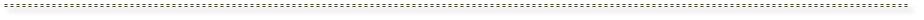 1. ชื่อโครงการ พัฒนาทักษะการคิด (คิดวิเคราะห์ คิดคำนวณ)ชื่อกิจกรรม  1. คณิตคิดเร็ว      2. ค่ายคณิตศาสตร์ชื่อผู้รับผิดชอบโครงการ 	1. นางภัทรียา กันทาดง			2. นายเฉลิมชนม์ ดู่สอน		3. นายวีรพงษ์  แสงแฝง	4. นายไชโย  ธัมหมื่นยอง
	ฝ่ายบริหารงานวิชาการ1.1 สนองมาตรฐานการศึกษาของสถานศึกษามาตรฐานที่ 1 คุณภาพของผู้เรียนผลสัมฤทธิ์ทางวิชาการของผู้เรียน     1.1.5 มีผลสัมฤทธิ์ทางการเรียนตามหลักสูตรสถานศึกษา1.2 สนองกลยุทธ์ของสำนักงานเขตพื้นที่การศึกษามัธยมศึกษาลำปาง ลำพูนกลยุทธ์ที่ 3 พัฒนาและเสริมสร้างศักยภาพทรัพยากรมนุษย์ 1.3 สนองกลยุทธ์ของโรงเรียน 	ข้อ 1 พัฒนาหลักสูตรและการเรียนรู้ ที่สร้างทักษะวิชาการ ทักษะชีวิต ทักษะวิชาชีพ คุณลักษณะในศตวรรษที่ 21 สู่มาตรฐานสากล 	ข้อ 2 พัฒนาคุณภาพผู้เรียนตามมาตรฐานการศึกษาขั้นพื้นฐาน ทักษะชีวิต มีคุณธรรม จริยธรรม      มีเป้าหมายชีวิต และมีทักษะวิชาชีพตามศตวรรษที่ 21
2. หลักการและเหตุผล 	ตามหลักสูตรแกนกลางการศึกษาขั้นพื้นฐาน  พุทธศักราช 2551  (ปรับปรุง พุทธศักราช 2560 )มุ่งพัฒนาผู้เรียนให้คุณภาพตามมาตรฐานที่กำหนด  จึงได้กำหนดสมรรถนะสำคัญ  5 ประการ ซึ่งสมรรถนะด้านที่ 2 คือความสามารถในการคิด  เป็นความสามารถในการคิดวิเคราะห์  การคิดสังเคราะห์  การคิดอย่างสร้างสรรค์  การคิดอย่างมีวิจารณญาณ  และการคิดอย่างเป็นระบบ  นำไปสู่การสร้างองค์ความรู้หรือสารสนเทศ  เพื่อการตัดสินใจเกี่ยวกับตนเองและสังคมได้อย่างเหมาะสม  กระบวนการทางสมองมีการปฏิบัติตามลำดับขั้นตอน เริ่มจากความรู้ ความเข้าใจ การนำไปใช้ มีการเชื่อมโยงสิ่งเร้ากับการตอบสนองของการคิดโดยฝึกคิด ฝึกตั้งคำถาม กำหนดสิ่งที่ต้องการวิเคราะห์ การคิดตีความ การคิดวิเคราะห์และสังเคราะห์การคิดแบบย้อนทวน การคิดจำแบบแยกแยะ การคิดเชื่อมโยงสัมพันธ์และการคิดจัดอันดับ  ทั้งนี้การพัฒนาทักษะการคิดวิเคราะห์ทำได้โดยการดำเนินการจัดการเรียนรู้ เทคนิคการสอนตามขั้นตอนอย่างมีระบบ  จะช่วยให้เกิดทักษะการคิดวิเคราะห์ประสบผลสำเร็จตามความมุ่งหมาย	คณิตศาสตร์ เป็นวิชาที่มีบทบาทสำคัญต่อการพัฒนาความคิดและสติปัญญาให้คิดอย่างมีเหตุผล เป็นระบบ ระเบียบแบบแผน สามารถวิเคราะห์ปัญหาและสถานการณ์ได้อย่างถี่ถ้วนรอบคอบ ทำให้สามารถคาดการณ์วางแผน ตัดสินใจและแก้ปัญหาได้อย่างถูกต้องและเหมาะสม ดังนั้นการเสริมทักษะการคิดทางคณิตศาสตร์ในด้านการแก้ปัญหาจึงเป็นสิ่งสำคัญ แต่การคิดและแก้ปัญหาคณิตศาสตร์นั้นเป็นเรื่องยาก วิธีการที่จะทำให้เด็กที่เรียนคณิตศาสตร์รู้สึกสนุกและอยากเรียนรู้ที่จะแก้ปัญหาในการเรียนคณิตศาสตร์ในชีวิตประจำวัน ซึ่งผู้เรียนต้องวิเคราะห์แก้ไขปัญหาและฝึกแก้โจทย์ปัญหาที่มีความยาก กลุ่มสาระการเรียนรู้คณิตศาสตร์ได้ตระหนักถึงความสำคัญที่จะพัฒนาทักษะการคิดคำนวณ จึงได้จัดทำโครงการพัฒนาทักษะการคิด (คิดวิเคราะห์  คิดคำนวณ) ขึ้น  เพื่อพัฒนาผู้เรียนให้มีคุณภาพตามมาตรฐานที่กำหนด และสร้างเจตคติที่ดีต่อวิชาคณิตศาสตร์3. วัตถุประสงค์ของโครงการ3.1 เพื่อให้นักเรียนมีทักษะในการคิดคำนวณทางด้านการเรียนคณิตศาสตร์3.2 เพื่อให้นักเรียนได้รับการพัฒนาปรับปรุงและยกระดับคุณภาพทางการศึกษา3.3 เพื่อสร้างเจตคติที่ดีต่อวิชาคณิตศาสตร์ 4. เป้าหมาย    4.1 เป้าหมายเชิงปริมาณ    	4.1.1   นักเรียนชั้นมัธยมศึกษาปีที่ 1- 6 ได้รับการพัฒนาทักษะการคิดคำนวณ ร้อยละ 1004.1.2   นักเรียนชั้นมัธยมศึกษาปีที่ 1 -6 มีผลการประเมินการพัฒนาการอ่านคิดคำนวณอยู่ใน
                    ระดับเฉลี่ยร้อยละ 75 ขึ้นไปเป้าหมายเชิงคุณภาพ     นักเรียนมีความพึงพอใจในการเข้าร่วมกิจกรรมอยู่ในระดับดี ร้อยละ 805. วิธีดำเนินการ/ขั้นตอนการดำเนินงาน    ภาคเรียนที่ 2/2565
    ภาคเรียนที่ 1/25656. งบประมาณ     	ได้รับจัดสรรงบประมาณ จำนวน 7,000 บาท (ตามตารางรายละเอียดค่าใช้จ่ายของโครงการ ปีงบประมาณ พ.ศ. 2565) รายละเอียดการใช้งบประมาณดังนี้ :การจัดสรรงบประมาณจำแนกตามหมวดรายจ่าย7. ระยะเวลาดำเนินโครงการ เดือนตุลาคม 2565 - กันยายน  2565 สถานที่ โรงเรียนวชิรป่าซาง8. การวิเคราะห์ความเสี่ยงของโครงการ     8.1 ปัจจัยความเสี่ยง             งบประมาณในการบริหารจัดการไม่เพียงพอ         8.2 แนวทางการบริหารความเสี่ยง            สร้างความร่วมมือร่วมใจให้ฝ่ายบริหารเห็นความสำคัญและให้การสนับสนุน 9. การประเมินผล10. ประโยชน์ที่คาดว่าจะได้รับ
 	10.1 นักเรียนมีทักษะในการคิดคำนวณทางด้านการเรียนคณิตศาสตร์	10.2 นักเรียนได้รับการพัฒนาปรับปรุงและยกระดับคุณภาพทางการศึกษา	10.3 นักเรียนมีเจตคติที่ดีต่อวิชาคณิตศาสตร์				     			 	               	นางภัทรียา กันทาดง 										 ผู้รับผิดชอบโครงการ
							   		       วันที่ 14 พฤศจิกายน 2564	โครงการโครงการพัฒนาประสิทธิภาพการจัดการเรียนรู้ กลุ่มสาระการเรียนรู้ภาษาไทยประจำปีงบประมาณ 2565 (1 ตุลาคม 2564 – 30 กันยายน 2565)1. โครงการพัฒนาประสิทธิภาพการจัดการเรียนรู้ กลุ่มสาระการเรียนรู้ภาษาไทย
ชื่อกิจกรรม 1. กิจกรรมพัฒนาสื่อและนวัตกรรม               2. กิจกรรมจัดบรรยากาศห้องศูนย์ภาษาไทย               3. กิจกรรมวันสุนทรภู่และวันภาษาไทยแห่งชาติชื่อผู้รับผิดชอบ  1. นายณัฐเศรษฐ  วัจนเศรษฐกุล2. นางกมลวรรณ  กาวิชัย3. นายปฐวี  แสงยาสมทุร
        	กลุ่มสาระการเรียนรู้ภาษาไทย ฝ่ายบริหารงานวิชาการ1.1 สนองมาตรฐานการศึกษาขั้นพื้นฐาน/สมศ. 	มาตรฐานที่ 1 ด้านคุณภาพของผู้เรียน 	 	ข้อ 1.1	ผลสัมฤทธิ์ทางวิชาการของผู้เรียน1.1.1 มีความสามารถในการอ่าน การเขียน การสื่อสาร และการคิดคำนวณ1.1.5 มีผลสัมฤทธิ์ทางการเรียนตามหลักสูตรสถานศึกษา1.2 สนองกลยุทธ์ของสำนักงานเขตพื้นที่การศึกษามัธยมศึกษาลำปาง ลำพูน
 	กลยุทธ์ที่ 2 จัดการศึกษาเพื่อเพิ่มความสามารถในการแข่งขันของประเทศ 
1.3 สนองกลยุทธ์ของโรงเรียน 
          กลยุทธ์ที่ 2 พัฒนาคุณภาพผู้เรียนตามมาตรฐานการศึกษาขั้นพื้นฐาน ทักษะชีวิต มีคุณธรรม จริยธรรม มีเป้าหมายชีวิต และมีทักษะวิชาชีพตามศตวรรษที่ 21

2. หลักการและเหตุผลภาษาไทยเป็นเอกลักษณ์ของชาติ  เป็นเครื่องมือในการติดต่อสื่อสารเพื่อสร้างความเข้าใจ และเป็น เครื่องมือในการแสวงหาความรู้  ประสบการณ์จากแหล่งข้อมูลต่าง ๆ เพื่อพัฒนาความรู้  กระบวนการคิด วิเคราะห์สร้างสรรค์ให้ทันต่อการเปลี่ยนแปลงทางสังคม  และความก้าวหน้าทางวิทยาศาสตร์เทคโนโลยี  กระทรวงศึกษาธิการจึงได้จัดทำหลักสูตรแกนกลางการศึกษาขั้นพื้นฐาน  พุทธศักราช 2551 กำหนดให้กลุ่มสาระการเรียนรู้ภาษาไทยฝึกฝน และพัฒนาทักษะจนเกิดความชำนาญในการใช้ภาษาเพื่อการสื่อสาร        การเรียนรู้อย่างมีประสิทธิภาพและเพื่อนำไปใช้ในชีวิตจริง ได้แก่ ทักษะการอ่าน เขียน ฟังดูและพูด หลักการใช้ภาษาไทย วรรณคดีและวรรณกรรม  นอกจากนั้นครูผู้สอนยังต้องส่งเสริมสนับสนุนให้นักเรียนได้แสดงออกตามความถนัดเผยศักยภาพด้วยการส่งนักเรียนเข้ารับการแข่งขันทักษะภาษาไทยตามเวทีต่าง ๆ เพื่อให้ฝึกฝน ปรับปรุง พัฒนาจนเกิดความชำนาญ  มุ่งสู่การเรียนรู้ในระดับสากลได้  ดังนั้นจึงควรมีการพัฒนากิจกรรมการเรียนการสอน สื่อ  นวัตกรรม เทคโนโลยี รวมไปถึงห้องเรียน ห้องศูนย์การเรียนรู้ต้องสร้างบรรยากาศให้เหมาะสมเอื้อต่อการเรียนรู้  เพื่อส่งเสริมให้นักเรียนได้เกิดการเรียนรู้อย่างมีประสิทธิภาพ ทั้งเน้นให้ครูผู้สอนดำเนินการจัดการเรียนการสอน  การคิด วิเคราะห์ตามรูปแบบ Active Learning ในห้องเรียนปกติและกิจกรรมเสริม  เช่น  กิจกรรมลดเวลาเรียนเพิ่มเวลารู้ เป็นการพัฒนาหลักสูตรกระบวนการเรียนการสอน การวัดและประเมินผลในจุดเน้นเชิงนโยบายกระทรวงศึกษาธิการปี พ.ศ.2560 อีกด้วย กลุ่มสาระการเรียนรู้ภาษาไทยตระหนักถึงความสำคัญในการพัฒนานักเรียนให้มีคุณภาพ จึงได้ ดำเนินการจัดทำโครงการพัฒนาประสิทธิภาพการจัดการเรียนรู้กลุ่มสาระการเรียนรู้ภาษาไทย ซึ่งเป็น โครงการที่ได้พัฒนามาอย่างต่อเนื่อง เพื่อส่งเสริมและพัฒนาผลสัมฤทธิ์ทางการเรียนวิชาภาษาไทย ส่งเสริมความเป็นเลิศทางด้านภาษาไทย รักความเป็นไทย พัฒนานักเรียนให้เป็นทั้งคนเก่ง ดีและมีความสุข นำความรู้และประสบการณ์ไปใช้ประโยชน์ในการเรียนระดับที่สูงขึ้น และประกอบอาชีพในอนาคตต่อไปได้
3. วัตถุประสงค์3.1 เพื่อพัฒนาผลสัมฤทธิ์ทางการเรียนกลุ่มสาระการเรียนรู้ภาษาไทยให้สูงขึ้น3.2 เพื่อส่งเสริมให้นักเรียนได้แสดงศักยภาพ ทักษะ ความรู้ทางภาษาไทยทั้งในและนอกโรงเรียน3.3 เพื่อเปิดโอกาสให้นักเรียนได้แสดงออกด้านความคิดสร้างสรรค์ อนุรักษ์วัฒนธรรมไทย และมีส่วนร่วมในการจัดกิจกรรมในวันสุนทรภู่และวันภาษาไทยแห่งชาติ3.4 เพื่อจัดบรรยากาศในห้องศูนย์ภาษาไทยให้มีสภาพที่เหมาะสม สวยงามและเอื้อต่อการเรียนรู้ มีสื่อนวัตกรรมเทคโนโลยีและผลิตสื่อในการจัดการเรียนการสอนสำหรับนักเรียนอย่างหลากหลาย
4. เป้าหมาย    4.1 เป้าหมายเชิงปริมาณ4.1.1 นักเรียนร้อยละ 50 มีผลการเรียนกลุ่มสาระการเรียนรู้ภาษาไทย ระดับดีขึ้นไป	4.1.2 นักเรียนระดับชั้น ม.1 - ม.6 จำนวน ได้เข้าร่วมกิจกรรมวันสุนทรภู่และวันภาษาไทย
แห่งชาติ
      4.2 เป้าหมายเชิงคุณภาพ    	4.2.1 นักเรียนได้แสดงออกถึงความรู้ ความคิด ทักษะ ความสามารถทางด้านภาษาไทยและมีความพึงพอใจในการเข้าร่วมกิจกรรมวันสุนทรภู่ และวันภาษาไทยแห่งชาติ 4.2.1 ห้องศูนย์ภาษาไทยให้บริการแก่นักเรียน และมีบรรยากาศที่เอื้อต่อการเรียนรู้ มีสื่อ นวัตกรรมเพื่อใช้ในการจัดการเรียนการสอนได้อย่างมีประสิทธิภาพและสอดคล้องกับมาตรฐานและตัวชี้วัด

5. วิธีดำเนินการ/ขั้นตอนการดำเนินงาน    ภาคเรียนที่ 2/2564 (1 ต.ค. 2564 – 30 เม.ย. 2565)    ภาคเรียนที่ 1/2565 (1 พ.ค. 2565 – 30 ก.ย. 2565)6. งบประมาณ	ได้รับจัดสรรงบประมาณ จำนวน 20,000 บาท (ตามตารางรายละเอียดค่าใช้จ่ายของโครงการ ปีงบประมาณ พ.ศ. 2565) รายละเอียดดังนี้ : แยกประเภทงบประมาณจำแนกตามหมวดรายจ่าย7. ระยะเวลาดำเนินงานตลอดปีการศึกษา 2565 สถานที่ โรงเรียนวชิรป่าซาง
8. การวิเคราะห์ความเสี่ยงของงาน     8.1 ปัจจัยความเสี่ยง	  สถานการณ์การแพร่ระบาดของโรคติดเชื้อไวรัสโคโรน่า 2019 (COVID19) อาจส่งผลกระทบต่อรูปแบบการจัดงานวันสุนทรภู่และวันภาษาไทยแห่งชาติ       8.2 แนวทางการบริหารความเสี่ยง	  ประเมินสถานการณ์ และวางแผนออกแบบการจัดงานวันสุนทรภู่และวันภาษาไทยแห่งชาติให้สอดคล้องกับสถานการณ์การแพร่ระบาดของโรคติดเชื้อไวรัสโคโรน่า 2019 (COVID19)
9. การประเมินผล10. ประโยชน์ที่คาดว่าจะได้รับ    	10.1 นักเรียนมีทักษะทางภาษาไทย สามารถเข้าร่วมแข่งขันทักษะต่าง ๆ นำทักษะทางภาษาไทยไปประยุกต์ใช้ในชีวิตประจำวัน  เป็นพื้นฐานในการศึกษาต่อในอนาคตและมีนิสัยรักการอ่าน        	10.2 นักเรียนได้แสดงออกด้านความคิดสร้างสรรค์ อนุรักษ์วัฒนธรรมไทย และมีส่วนร่วมในการจัดกิจกรรมในวันสุนทรภู่และวันภาษาไทยแห่งชาติ    	10.3 มีห้องศูนย์ภาษาไทยที่มีบรรยากาศที่เอื้อต่อการเรียนรู้และเป็นแหล่งเรียนรู้ให้แก่นักเรียน    	10.4	ห้องศูนย์ภาษาไทยมีสื่อนวัตกรรมเทคโนโลยี และมีสื่อที่ครูและนักเรียนร่วมกันผลิต และนำมาใช้ประโยชน์ในการจัดกิจกรรมการเรียนการสอน						 	      		นายณัฐเศรษฐ  วัจนเศรษฐกุล									       ผู้รับผิดชอบโครงการ
							   		   วันที่ 14 พฤศจิกายน 2564		      โครงการงานห้องสมุดมีชีวิต (ห้องสมุด 3 ดี)      ประจำปีงบประมาณ 2565 (1 ตุลาคม 2564 – 30 กันยายน 2565)
1. ชื่อโครงการ ห้องสมุดมีชีวิต (ห้องสมุด 3 ดี)ชื่อกิจกรรม   1. เรียนรู้ให้รอบรู้ (การจัดป้ายนิเทศวันสำคัญต่าง ๆ)		       2.  สัปดาห์ห้องสมุดผู้รับผิดชอบ นางกมลวรรณ  กาวิชัย		      งานห้องสมุด ฝ่ายบริหารงานวิชาการ1.1 สนองมาตรฐานการศึกษาของสถานศึกษามาตรฐานที่ 1 คุณภาพของผู้เรียน		1.1 ผลสัมฤทธิ์ทางวิชาการของผู้เรียน		 	1.1.1 มีความสามารถในการอ่าน การเขียน การสื่อสาร และการคิดคำนวณมาตรฐานที่ 3 กระบวนการจัดการเรียนการสอนที่เน้นผู้เรียนเป็นสำคัญ	3.1 จัดการเรียนรู้ผ่านกระบวนการคิดและปฏิบัติจริง และสามารถนำไปประยุกต์ใช้ในชีวิตได้	3.2 ใช้สื่อ เทคโนโลยีสารสนเทศและแหล่งเรียนรู้ที่เอื้อต่อการเรียนรู้	3.4 ตรวจสอบและประเมินผู้เรียนอย่างเป็นระบบและนำผลมาพัฒนาผู้เรียนมีการแลกเปลี่ยนเรียนรู้และให้ข้อมูลสะท้อนกลับเพื่อพัฒนาและปรับปรุงการจัดการเรียนรู้1.2 สนองกลยุทธ์ของสำนักงานเขตพื้นที่การศึกษามัธยมศึกษาลำปาง ลำพูนกลยุทธ์ที่ 4 สร้างโอกาสในการเข้าถึงบริการการศึกษาที่มีคุณภาพ มีมาตรฐาน และการลด ความเหลื่อมล้ำทางการศึกษา 
1.3 สนองกลยุทธ์ของโรงเรียน 
	ข้อ 1 พัฒนาหลักสูตรและการเรียนรู้ ที่สร้างทักษะวิชาการ ทักษะชีวิต ทักษะวิชาชีพ คุณลักษณะในศตวรรษที่ 21 สู่มาตรฐานสากล โดยน้อมนำศาสตร์พระราชาสู่การปฏิบัติ 	 ข้อ 2 พัฒนาคุณภาพผู้เรียนตามมาตรฐานการศึกษาขั้นพื้นฐาน ทักษะชีวิต มีคุณธรรม จริยธรรม มีเป้าหมายชีวิต และมีทักษะวิชาชีพตามศตวรรษที่ 212. หลักการและเหตุผลการอ่าน มีความสำคัญอย่างมากในการเรียนรู้ ทั้งที่เป็นการเรียนรู้ทางวิชาการและการรับรู้ข่าวสารข้อมูลต่าง ๆ ซึ่งเป็นจุดมุ่งหมายสำคัญประการหนึ่งของการจัดการศึกษา และการพัฒนาคุณภาพของประชากร แต่ปัจจุบันนักเรียนส่วนใหญ่ยังไม่มีนิสัยรักการอ่าน และไม่รู้จักใช้การอ่านเพื่อพัฒนาจิตใจของตนเอง ดังนั้นห้องสมุดซึ่งเป็นหน่วยงานหนึ่งของโรงเรียน จึงจำเป็นต้องมีการบริหารจัดการห้องสมุด ให้มีคุณภาพและประสิทธิภาพ เพื่อเป็นแรงกระตุ้น จูงใจ เสริมความรู้สึกให้นักเรียนมีความสนใจที่จะเข้ามาค้นคว้าหาความรู้ และร่วมกิจกรรม อีกทั่งการจัดการเรียนการสอนในปัจจุบันที่เน้นให้ผู้เรียนศึกษาค้นคว้า แสวงหาความรู้ด้วยตนเองด้วยเทคโนโลยีที่ทันสมัย  สื่อสิ่งพิมพ์และสื่ออิเล็กทรอนิกส์จึงมีความจำเป็นอย่างยิ่งในการพัฒนาศักยภาพของผู้เรียนและเพิ่มประสิทธิภาพทางด้านต่าง ๆ ที่ทำให้เกิดการพัฒนาการทางด้านผลสัมฤทธิ์ทางการเรียนรวมถึงการส่งเสริมสนับสนุนให้ผู้เรียนมีส่วนร่วมในการจัดบรรยากาศภายในและนอกห้องสมุด มีการประสมประสานบูรณาการการเรียนรู้ 8 กลุ่มสาระการเรียนรู้ จัดสภาพแวดล้อมที่อำนวยความสะดวกกับผู้เรียนเอง ครูผู้สอนและผู้ที่มาใช้บริการ ดังนั้นจึงได้จัดทำ  กิจกรรมห้องสมุดมีชีวิต (ห้องสมุด 3 ดี) ขึ้นโรงเรียนได้ตระหนักถึงความสำคัญดังกล่าว และเพื่อให้การดำเนินการเป็นไปตามพระราชบัญญัติการศึกษาแห่งชาติ จึงได้จัดทำโครงการพัฒนาระบบประกันคุณภาพภายในและมาตรฐานการศึกษาของสถานศึกษา เพื่อพัฒนาคุณภาพและมาตรฐานการศึกษาให้มีสิทธิภาพ และเป็นระบบต่อเนื่อง สามารถรองรับการประกันคุณภาพภายนอกต่อไป
3. วัตถุประสงค์	3.1เพื่อให้ผู้เรียนมีนิสัยรักการอ่านรักการเขียน และการค้นคว้า	3.2 เพื่อให้ผู้เรียนสนใจแสวงหาความรู้จากแหล่งต่าง ๆ รอบตัว ใช้ห้องสมุดเป็นแหล่งเรียนรู้ 	3.3เพื่อให้ผู้เรียนรู้จักใช้เทคโนโลยี สื่ออิเล็กทรอนิกส์ ที่ทันสมัย ทันต่อเหตุการณ์ปัจจุบัน	3.4เพื่อพัฒนาห้องสมุดโรงเรียน ให้เป็นแหล่งวิทยากรที่มีคุณภาพ สามารถรองรับในการจัด
กิจกรรมการเรียนการสอนในทุกระดับชั้น4. เป้าหมาย    4.1 เป้าหมายเชิงปริมาณ	4.1.1 นักเรียนโรงเรียนวชิรป่าซาง ร้อยละ  90   เข้าใช้บริการห้องสมุด	4.1.2  เป็นแหล่งค้นคว้าและใช้เป็นสื่อการเรียนการสอนของทุกกลุ่มสาระการเรียนรู้ 
4.2 เป้าหมายเชิงคุณภาพ           4.2.1  นักเรียนมีนิสัยใฝ่รู้  ใฝ่เรียนและมีทักษะการแสวงหาความรู้ด้วยตนเองในระดับดีเลิศ           4.2.2 นักเรียนและผู้ใช้บริการมีความพึงพอใจในการใช้ห้องสมุดในระดับดีเลิศ5. วิธีดำเนินการ/ขั้นตอนการดำเนินงาน    ภาคเรียนที่ 2/2564 (1 ต.ค. 2564 – 30 เม.ย. 2565)    ภาคเรียนที่ 1/2565 (1 พ.ค. 2565 – 30 ก.ย. 2565)6. งบประมาณได้รับจัดสรรงบประมาณ จำนวน 15,000 บาท (ตามตารางรายละเอียดค่าใช้จ่ายของโครงการ ปีงบประมาณ พ.ศ.2565) รายละเอียดดังนี้ : การจัดสรรงบประมาณจำแนกตามหมวดรายจ่าย7. ระยะเวลาดำเนินงาน วันที่ 1 ตุลาคม 2564 – 30 กันยายน 2565 สถานที่ โรงเรียนวชิรป่าซาง

8. การวิเคราะห์ความเสี่ยงของงาน     	8.1 ปัจจัยความเสี่ยง		ระบบห้องสมุดที่มีอยู่ไม่รองรับการใช้งานที่เป็นมาตรฐานระบบห้องสมุด8.2 แนวทางการบริหารความเสี่ยง		เปลี่ยนระบบห้องสมุดอัตโนมัติให้เข้ากับลักษณะงานระบบห้องสมุดแบบใหม่9. การประเมินผล10. ประโยชน์ที่คาดว่าจะได้รับ10.1 นักเรียนมีนิสัยรักการอ่าน ศึกษา ค้นคว้าและใช้เวลาว่างให้เกิดประโยชน์10.2 นักเรียนมีความรู้ คุณลักษณะที่ดี ใฝ่เรียน ใฝ่รู้ สามารถพัฒนาตนเองและสังคมต่อไป			 				          นางกมลวรรณ  กาวิชัย
 									   ผู้รับผิดชอบโครงการ
							   	          วันที่ 14 พฤศจิกายน 2564			โครงการสานพลังแนะแนวการศึกษาประจำปีงบประมาณ 2565 (1 ตุลาคม 2564 – 30 กันยายน 2565)1. ชื่อโครงการ สานพลังแนะแนวการศึกษา
ชื่อกิจกรรม	1. คาราวานวิชาการ  เคาะประตูบ้านแนะแนวนักเรียน ป.6 และ ม.3                  	2. แนะแนวการศึกษาต่อนักเรียน ม.6                 	3. ปัจฉิมนิเทศและเชิดชูเกียรตินักเรียนชั้น ม.3 และ ม.64. งานกองทุนกู้ยืมเงินเพื่อการศึกษา5. พัฒนาระบบงานแนะแนว6. ช่วยเหลือนักเรียนยากจน ม.1-ม.3 (กสศ.)ชื่อผู้รับผิดชอบ  1. นางสาวจุฑามาศ  นารินคำ2. นายณัฐเศรษฐ วัจนเศรษฐกุล3. ว่าที่ร้อยตรีหญิงปุณณัฐา กาติ๊บ4. นางอำพร นันทะชัย
        	ฝ่ายบริหารงานวิชาการ1.1 สนองมาตรฐานการศึกษาขั้นพื้นฐาน/สมศ. 	มาตรฐานที่ 1 ด้านผู้เรียน1.2 คุณลักษณะที่พึงประสงค์ของผู้เรียน		   1.2.1 การมีคุณลักษณะและค่านิยมที่ดีตามที่สถานศึกษากำหนด1.2 สนองกลยุทธ์ของสำนักงานเขตพื้นที่การศึกษามัธยมศึกษาลำปาง ลำพูนกลยุทธ์ที่ 1 จัดการศึกษาเพื่อความมั่นคงของมนุษย์และของชาติ 
กลยุทธ์ที่ 2 จัดการศึกษาเพื่อเพิ่มความสามารถในการแข่งขันของประเทศ 
กลยุทธ์ที่ 3 พัฒนาและเสริมสร้างศักยภาพทรัพยากรมนุษย์ 1.3 สนองกลยุทธ์ของโรงเรียน 	ข้อ 1 พัฒนาหลักสูตรและการเรียนรู้ ที่สร้างทักษะวิชาการ ทักษะชีวิต ทักษะวิชาชีพ คุณลักษณะในศตวรรษที่ 21 สู่มาตรฐานสากล 	ข้อ 2 พัฒนาคุณภาพผู้เรียนตามมาตรฐานการศึกษาขั้นพื้นฐาน ทักษะชีวิต มีคุณธรรม จริยธรรม      มีเป้าหมายชีวิต และมีทักษะวิชาชีพตามศตวรรษที่ 21	ข้อ 6 ส่งเสริมประสิทธิภาพการบริหารจัดการศึกษาให้มีคุณภาพและมีมาตรฐาน	ข้อ 7 สร้างภาคีเครือข่ายการพัฒนาการจัดการศึกษาโดยใช้หลักบริหารจัดการแบบบูรณาการ             และส่งเสริมให้ทุกภาคส่วนมีส่วนร่วมในการจัดการศึกษา2. หลักการและเหตุผลตามที่พระราชบัญญัติการศึกษาแห่งชาติ พ.ศ.2542 หมวด 4 มาตรา 22 ได้กำหนดไว้ว่า แนวการจัดการศึกษายึดหลักว่า ผู้เรียนทุกคนมีความสามารถเรียนรู้และพัฒนาตนเองได้ และถือว่าผู้เรียนทุกคนมีความสำคัญที่สุด การจัดการศึกษาในสถานศึกษานอกเหนือจากการจัดการเรียนการสอนให้นักเรียนเป็นคนดี คนเก่งแล้ว โรงเรียนต้องจัดการศึกษาให้นักเรียนอยู่ในสังคมได้อย่างมีความสุข ดังนั้นจึงต้องมีกระบวนการในการดูแลช่วยเหลือนักเรียนในทุกด้าน งานแนะแนวการศึกษาเป็นกระบวนการช่วยเหลือนักเรียนให้รู้จักยอมรับและเข้าใจตนเอง  ตลอดจนรู้จักและเข้าใจผู้อื่นรอบข้าง ส่งเสริมให้นักเรียนได้ค้นพบและพัฒนาศักยภาพของตนเองอย่างเหมาะสมตามความแตกต่างระหว่างบุคคล มีวุฒิภาวะทางอารมณ์ ศีลธรรมจริยธรรม มีทักษะการดำเนินชีวิต รู้จักคิดตัดสินใจเลือกวิธีที่จะเผชิญและแก้ปัญหาอย่างถูกต้องและเหมาะสม สามารถวางแผนชีวิต  วางแผนการศึกษาต่อและประกอบอาชีพที่เหมาะสมกับตนเอง เป็นพลเมืองและพลโลกที่ดี สามารถปรับตัวอยู่ในสังคมไดอย่างมีความสุขและเป็นประโยชน์   งานแนะแนวตระหนักถึงความสำคัญในการพัฒนางานแนะแนว เพื่อให้นักเรียนได้รับบริการงาน  แนะแนวทั่วถึงและมีประสิทธิภาพ สามารถปรับตัวให้เหมาะสมกับสถานการณ์ต่าง ๆ ดำเนินชีวิตอยู่ในสังคมได้อย่างมีความสุข เกิดขวัญกำลังใจในการศึกษาต่อและประกอบอาชีพในอนาคต อีกทั้งโรงเรียนยังจะได้รับความร่วมมือในด้านนโยบาย การระดมทุนจากหน่วยงานต่าง ๆ สร้างภาคเครือข่ายในการร่วมพัฒนาโรงเรียนให้ไปสู่เป้าหมายสูงสุดที่โรงเรียนได้ตั้งไว้3. วัตถุประสงค์3.1 เพื่อแนะแนวและประชาสัมพันธ์โรงเรียนในการศึกษาต่อแก่นักเรียนชั้นประถมศึกษาปีที่ 6 และมัธยมศึกษาปีที่ 3 โรงเรียนในเขตพื้นที่บริการ      	3.2 เพื่อส่งเสริมให้นักเรียนชั้นมัธยมศึกษาปีที่ 6 ได้รับการแนะแนวการศึกษาต่อ แนะแนวอาชีพ ตรงตามความถนัดและความเหมาะสม    	3.3 เพื่อยกย่องและเชิดชูเกียรติแก่นักเรียนชั้นมัธยมศึกษาปีที่ 3 และ มัธยมศึกษาปีที่ 6 ที่จบการศึกษา        	3.4 เพื่อบริหารจัดการและให้บริการแก่นักเรียนมัธยมศึกษาปีที่ 4-6 ในการกู้ยืมเงินเพื่อการศึกษา    	3.5 เพื่อพัฒนาระบบงานแนะแนวให้มีประสิทธิภาพ	3.6 เพื่อติดตามดูแลและช่วยเหลือนักเรียนยากจน  ให้มีโอกาสได้มาเรียนหนังสือ4. เป้าหมาย    4.1 เป้าหมายเชิงปริมาณ    	4.1.1 นักเรียนชั้น ป.6 และ ม.3 โรงเรียนในเขตพื้นที่บริการ จำนวน 7 โรงเรียน ได้รับการแนะแนวและประชาสัมพันธ์การศึกษาต่อโรงเรียนวชิรป่าซาง  	4.1.2 นักเรียนชั้นมัธยมศึกษาปีที่ 6 ได้รับการแนะแนวการศึกษาต่อและแนะแนวอาชีพ4.1.3 นักเรียนชั้น ม.3 และ ม.6 ได้เข้าร่วมกิจกรรมปัจฉิมนิเทศ4.1.4 นักเรียนชั้น ม.4-ม.6 ได้รับการบริการกู้ยืมเงินเพื่อการศึกษา4.1.5 มีบรรยากาศและอุปกรณ์ที่เอื้อต่อการบริหารงานแนะแนว4.1.6 นักเรียนชั้น ม.1-ม.3 ที่มีสถานะเป็นนักเรียนยากจนพิเศษได้รับการช่วยเหลือให้มีโอกาสได้เรียนหนังสือ      4.2 เป้าหมายเชิงคุณภาพ4.2.1 นักเรียนชั้น ป.6 และ ม.3 โรงเรียนในเขตพื้นที่บริการ มีความพึงพอใจในการรับการแนะแนวและประชาสัมพันธ์การศึกษาต่อโรงเรียนวชิรป่าซาง  	4.2.2 นักเรียนชั้นมัธยมศึกษาปีที่ 6 มีความเข้าใจในระบบการรับเข้าศึกษาต่อในระดับอุดมศึกษาและมีความพร้อมในการประกอบอาชีพ4.2.3 นักเรียนชั้น ม.3 และ ม.6 มีความพึงพอใจในการเข้าร่วมกิจกรรมปัจฉิมนิเทศ4.2.4 นักเรียนชั้น ม.4-ม.6 มีความพึงพอใจในการบริการกู้ยืมเงินเพื่อการศึกษา4.2.5 งานแนะแนวพัฒนาอย่างเป็นระบบและมีประสิทธิภาพ4.2.6 นักเรียนชั้น ม.1-ม.2 ที่มีสถานะยากจนพิเศษมีความพึงพอใจในการดำเนินงานของโรงเรียนเพื่อดูแลและช่วยเหลือ5. วิธีดำเนินการ/ขั้นตอนการดำเนินงาน    ภาคเรียนที่ 2/2564 (1 ต.ค. 2564 – 30 เม.ย. 2565)    ภาคเรียนที่ 1/2565 (1 พ.ค. 2565 – 30 ก.ย. 2565)6. งบประมาณ	ได้รับจัดสรรงบประมาณ จำนวน 15,000 บาท (ตามตารางรายละเอียดค่าใช้จ่ายของโครงการ ปีงบประมาณ พ.ศ. 2565) รายละเอียดดังนี้ :การจัดสรรงบประมาณจำแนกตามหมวดรายจ่าย7. ระยะเวลาดำเนินงาน  ตลอดปีงบประมาณ  2565 สถานที่ โรงเรียนวชิรป่าซาง องค์กร สถาบัน และเครือข่ายแนะแนวการศึกษา

8. การวิเคราะห์ความเสี่ยงของงาน     8.1 ปัจจัยความเสี่ยง8.1.1 ผู้ปกครองนักเรียนชั้น ป.6 และม.3 บางคนต้องการส่งเสริมให้บุตรหลานได้เรียนในโรงเรียนประจำอำเภอหรือโรงเรียนประจำจังหวัด  8.1.2 ในการจัดกิจกรรมคืนสู่เหย้าหรือกิจกรรมเพชรวชิรกลับบ้าน ไม่ได้รับการตอบรับและความร่วมมือจากศิษย์เก่าเท่าที่ควร8.1.3 ทุนการศึกษาที่โรงเรียนได้รับไม่เพียงพอต่อความต้องการและความจำเป็นของนักเรียน  8.1.4 นักเรียนที่ได้รับการคัดเลือกให้ศึกษาต่อในมหาวิทยาลัยไม่ไปรายงานตัว เนื่องจากเลือก เรียนอีกสถาบัน ส่งผลกระทบให้นักเรียนรุ่นต่อไปถูกตัดสิทธิ์ในการศึกษาต่อ8.1.5 นักเรียนที่ได้รับการพิจารณาเงิน กยศ. ไม่มีความกระตือรือร้นในการลงทะเบียนกู้ยืม  มักจะรอให้ใกล้ระยะเวลาที่กำหนด ทำให้การรวบรวมเอกสารเป็นไปด้วยความล่าช้า และมักจะพบข้อผิดพลาดบ่อย ส่งผลต่อเนื่องในการนัดหมายผู้ปกครองในการลงลายมือชื่อ ก็จะดำเนินการ ล่าช้าไปด้วย  หากระบบปิดก็จะส่งผลกระทบต่อการกู้ยืมได้8.1.6 นักเรียนที่มีฐานะทางครอบครัวยากจน ไม่ได้รับการพิจารณาคัดเลือกจาก กสศ. ระบุให้อยู่ในสถานะนักเรียนยากจนพิเศษ จึงไม่ได้รับการดูแลช่วยเหลืออย่างเต็มที่     8.2 แนวทางการบริหารความเสี่ยง8.2.1 ผู้อำนวยการโรงเรียนและครู ควรประชาสัมพันธ์ “โรงเรียนดีใกล้บ้าน” เพื่อเผยแพร่ให้ผู้ปกครอง นักเรียนและชุมชนได้รับทราบถึงข้อมูลข่าวสาร สารสนเทศ กิจกรรม ผลงานของครู นักเรียนและโรงเรียนอย่างต่อเนื่องทุกช่องทาง8.2.2 โรงเรียนควรมีการวางแผนในการจัดกิจกรรมคืนสู่เหย้า และประชาสัมพันธ์ให้แก่บุคลากรในโรงเรียนร่วมกันเผยแพร่กิจกรรม นัดหมายศิษย์เก่าเข้าร่วมประชุม จัดกิจกรรมยกย่อง เชิดชูศิษย์เก่าได้มีบทบาทและมีส่วนร่วม เพื่อสร้างความภาคภูมิใจในสถาบัน และเป็นแบบอย่างที่ดีให้แก่รุ่นน้อง8.2.3 โรงเรียนควรมีการระดมทุนจากทั้งภายในโรงเรียน หน่วยงาน องค์กรทั้งภาครัฐและเอกชน  ติดต่อประสานงานเพื่อจัดหาทุนการศึกษาให้แก่นักเรียนอย่างเพียงพอและทั่วถึง8.2.4 กระตุ้นและสร้างความเข้าใจในการเลือกตัดสินใจคณะและสาขาที่นักเรียนต้องการจะเข้า ศึกษาต่อให้ชัดเจน สอบถามและติดตามนักเรียนอย่างใกล้ชิด	8.2.5 ครูกระตุ้นให้นักเรียนที่ได้รับการพิจารณากู้ยืมเงินเพื่อการศึกษา จัดเตรียมเอกสารให้ เรียบร้อย เข้าลงทะเบียนและกรอกข้อมูลตามวันและเวลาที่กำหนด	8.2.6 ผู้ปกครองและนักเรียนให้ความร่วมมือในการให้ข้อมูล เช่น สภาพครอบครัว สมาชิก  รายได้ สภาพที่อยู่อาศัยและข้อมูลอื่น ๆ ที่เกี่ยวข้องอื่น ๆ เพื่อให้ครูที่ปรึกษาได้ดำเนินการกรอกข้อมูลและคัดกรองนักเรียนในเบื้องต้น9. การประเมินผล10. ประโยชน์ที่คาดว่าจะได้รับ  	10.1 นักเรียน ป.6 และ ม.3 ในเขตพื้นที่บริการเข้ามาศึกษาต่อที่โรงเรียนวชิรป่าซางเพิ่มขึ้น ในปีการศึกษา 256410.2 โรงเรียนได้รับความร่วมมือในการขับเคลื่อนการพัฒนาโรงเรียนอย่างต่อเนื่อง มีการระดมความร่วมมือหลายทาง ทั้งจากครู นักเรียนปัจจุบัน ศิษย์เก่า ผู้นำชุมชนตลอดจนภาคีเครือข่ายทั้งทางด้านการศึกษา หน่วยงานทั้งภาครัฐและเอกชน10.3 นักเรียนชั้นมัธยมศึกษาปีที่ 3 และ มัธยมศึกษาปีที่ 6 ได้รับการแนะแนวการศึกษาต่อ แนะแนวอาชีพตรงตามความถนัดและความเหมาะสม และเกิดความภาคภูมิใจที่สำเร็จการศึกษาจากโรงเรียน    วชิรป่าซาง10.4 นักเรียนมัธยมศึกษาปีที่ 4-6 ได้รับการบริการกู้ยืมเงินเพื่อการศึกษาด้วยความสะดวกและรวดเร็ว10.5 งานแนะแนวมีการพัฒนาอย่างเป็นระบบและมีประสิทธิภาพ10.6 นักเรียนชั้นมัธยมศึกษาปีที่ 1-3 ที่มีสถานะยากจนพิเศษได้รับการดูแลช่วยเหลืออย่างต่อเนื่อง เพื่อมีโอกาสได้เรียนหนังสือ			 	         				นางสาวจุฑามาศ  นารินคำ 									    ผู้รับผิดชอบโครงการ
							   		วันที่ 14 พฤศจิกายน 2564โครงการฝ่ายบริหารงานทั่วไป
			งานภูมิทัศน์และสิ่งแวดล้อมในโรงเรียนประจำปีงบประมาณ 2565 (1 ตุลาคม 2564 – 30 กันยายน 2565)1. ชื่องาน ภูมิทัศน์และสิ่งแวดล้อมในโรงเรียนชื่อกิจกรรม 1. รักษาความสะอาดภายในโรงเรียน               2. พัฒนาภูมิทัศน์และสิ่งแวดล้อมในโรงเรียน	     3. ซ่อมบำรุง และจัดหาเครื่องมือและวัสดุ-อุปกรณ์ในการพัฒนาภูมิทัศน์และสิ่งแวดล้อม		     4. การกำจัดสิ่งปฏิกูลห้องสุขาของโรงเรียน 	     5. จัดหาต้นไม้ดอก-ไม้ประดับ และวัสดุ-อุปกรณ์ เพื่อใช้ประดับตกแต่งในงานสำคัญ 	     6. ปลูกกล้วยไม้ในโอกาสสำคัญของบุคลากรชื่อผู้รับผิดชอบ	 
           ฝ่ายบริหารงานทั่วไป1.1 สนองมาตรฐานการศึกษาขั้นพื้นฐาน/สมศ. 	มาตรฐานที่ 2 ด้าน กระบวนการบริหารและการจัดการ 		ข้อ 2.5 จัดสภาพแวดล้อมทางกายภาพและสังคมที่เอื้อต่อการจัดการเรียนรู้อย่างมีคุณภาพ1.2 สนองกลยุทธ์ของสำนักงานเขตพื้นที่การศึกษามัธยมศึกษาลำพูน ลำปาง
 	กลยุทธ์ที่ 5 จัดการศึกษาเพื่อพัฒนาคุณภาพชีวิตที่เป็นมิตรกับสิ่งแวดล้อม 
1.3 สนองกลยุทธ์ของโรงเรียน	ข้อ 6 ส่งเสริมประสิทธิภาพการบริหารจัดการศึกษาให้มีคุณภาพและมีมาตรฐาน2. หลักการและเหตุผลภูมิทัศน์และสิ่งแวดล้อมนับว่ามีความสำคัญต่อการเรียนรู้ของผู้เรียนเป็นอย่างยิ่งและยังช่วยเสริมบรรยากาศที่เอื้อต่อการทำงานของบุคลากรทั้งภายในและบุคลากรภายนอกที่ใช้บริการอาคารสถานที่ ทั้งนี้สถานศึกษาจึงต้องมีความพร้อม ความสะดวก สะอาดและปลอดภัย อยู่ในสภาพใช้การได้ดี และมีสภาพแวดล้อมที่สวยงาม ร่มรื่นและเป็นแหล่งเรียนรู้ของผู้เรียนได้ตลอดเวลาและพร้อมบริการให้กับชุมชน จึงต้องมีการพัฒนาอย่างต่อเนื่อง3. วัตถุประสงค์3.1 เพื่อส่งเสริมการรักษาความสะอาดทั้งในอาคารและเขตพื้นที่ของโรงเรียน 	3.2 เพื่อจัดสภาพภูมิทัศน์และสภาพแวดล้อมให้มีความสวยงามเป็นแหล่งเรียนรู้ของนักเรียน3.3 เพื่อปลูกกล้วยไม้และเนื่องในโอกาสสำคัญของบุคลากรในโรงเรียน 	3.4 เพื่อกำจัดสิ่งปฏิกูลห้องสุขาของโรงเรียน4. เป้าหมาย    4.1 เป้าหมายเชิงปริมาณ    	4.1.1 อาคารเรียน อาคารประกอบและห้องสุขา มีความสะอาด ร้อยละ 80 ขึ้นไป    	4.1.2 สภาพภูมิทัศน์และสภาพแวดล้อมมีความสวยงามเป็นแหล่งเรียนรู้ของนักเรียน  ร้อยละ 80 ขึ้นไป    4.2 เป้าหมายเชิงคุณภาพ    	4.2.1 อาคารเรียน อาคารประกอบและห้องสุขา มีความสะอาด พร้อมให้บริการ    	4.2.2 สภาพภูมิทัศน์และสภาพแวดล้อมมีความสวยงาม พร้อมเป็นแหล่งเรียนรู้ของนักเรียน5. วิธีดำเนินการ/ขั้นตอนการดำเนินงาน    ภาคเรียนที่ 2/2564 - ภาคเรียนที่ 1/2565 (1 ต.ค. 2564 – 30 ก.ย. 2565)6. งบประมาณ	ได้รับจัดสรรงบประมาณ จำนวน 74,000 บาท (ตามตารางรายละเอียดค่าใช้จ่ายของโครงการ ปีงบประมาณ พ.ศ. 2565) รายละเอียดดังนี้ :การจัดสรรงบประมาณจำแนกตามหมวดรายจ่าย7. ระยะเวลาดำเนินงาน 1 ก.ย. 2564 – 30 ต.ค. 2565 สถานที่  โรงเรียนวชิรป่าซาง8. การวิเคราะห์ความเสี่ยงของงาน     8.1 ปัจจัยความเสี่ยง     	8.1.1 ความร่วมมือของบุคลากรในโรงเรียน     	8.1.2 งบประมาณที่ได้รับอนุมัติไม่เป็นไปตามแผนที่วางไว้     8.2 แนวทางการบริหารความเสี่ยง    	8.2.1 จัดประชุมและชี้แจงแนวการดำเนินกิจกรรมให้กับบุคลากรในโรงเรียนได้ทราบรายละเอียดและขอความร่วมมือ    	8.2.2 ประสานฝ่ายการเงินของโรงเรียนเพื่อเบิกเงินตามโครงการที่ได้รับอนุมัติ9. การประเมินผล10. ประโยชน์ที่คาดว่าจะได้รับ    	โรงเรียนมีสภาพแวดล้อมที่สะอาด  สวยงาม  ร่มรื่น  เป็นแหล่งเรียนรู้ของผู้เรียนได้ตลอดเวลาและพร้อมบริการให้กับชุมชน  							 	           นายคงวิทย์  เขื่อนควบ				  	                		 	       ผู้รับผิดชอบงาน 									วันที่ 12 พฤศจิกายน 2564งานอาคารสถานที่ประจำปีงบประมาณ 2565 (1 ตุลาคม 2564 – 30 กันยายน 2565)1. ชื่องาน งานอาคารสถานที่ชื่อกิจกรรม 1. ปรังปรุง ซ่อมแซม อาคารเรียน  อาคารประกอบและอาคารสำนักงาน    	     		    2. ปรังปรุง ซ่อมแซมและจัดหาวัสดุ-ครุภัณฑ์อาคารสถานที่  	    3. ปรังปรุง ซ่อมแซมสาธารณูปโภค	    4. จัดหาธงชาติ หรือธงสัญลักษณ์อื่น ๆ และวัสดุ-อุปกรณ์ สำหรับตกแต่งในพิธีหรือวันสำคัญต่าง ๆ 	    5. โรงเรียนปลอดภัยชื่อผู้รับผิดชอบ	นายชนินทร์ หลงสมบูรณ์
             	ฝ่ายบริหารงานทั่วไป1.1 สนองมาตรฐานการศึกษาขั้นพื้นฐาน/สมศ.      มาตรฐานที่ 2 ด้าน กระบวนการบริหารและการจัดการ 	ข้อ 2.5 จัดสภาพแวดล้อมทางกายภาพและสังคมที่เอื้อต่อการจัดการเรียนรู้อย่างมีคุณภาพ1.2 สนองกลยุทธ์ของสำนักงานเขตพื้นที่การศึกษามัธยมศึกษาลำพูน ลำปาง
	กลยุทธ์ที่ 5 จัดการศึกษาเพื่อพัฒนาคุณภาพชีวิตที่เป็นมิตรกับสิ่งแวดล้อม 
1.3 สนองกลยุทธ์ของโรงเรียน          ข้อ 6 ส่งเสริมประสิทธิภาพการบริหารจัดการศึกษาให้มีคุณภาพและมีมาตรฐาน
2. หลักการและเหตุผลอาคาร สถานที่ นับว่ามีความสำคัญต่อการเรียนรู้ของผู้เรียนเป็นอย่างยิ่งและยังช่วยเสริมบรรยากาศที่เอื้อต่อการทำงานของบุคลากรทั้งภายในและบุคลากรภายนอกที่ใช้บริการอาคารสถานที่ ทั้งนี้สถานศึกษาจึงต้องมีความพร้อม ความสะดวก สะอาดและปลอดภัย อยู่ในสภาพใช้การได้ดี  เป็นแหล่งเรียนรู้ของนักเรียนได้ตลอดเวลา และพร้อมบริการให้กับชุมชน จึงต้องมีการพัฒนาอย่างต่อเนื่อง3. วัตถุประสงค์3.1  เพื่อปรับปรุง ซ่อมแซมอาคารเรียน อาคารประกอบ อาคารสำนักงาน3.2  เพื่อปรับปรุง ซ่อมแซมและจัดหาวัสดุ- ครุภัณฑ์ของโรงเรียน3.3  เพื่อปรับปรุง ซ่อมแซมระบบสาธารณูปโภค3.4  เพื่อจัดหาธงชาติ หรือธงสัญลักษณ์อื่น ๆ และวัสดุ-อุปกรณ์ สำหรับตกแต่งในพิธีหรือวันสำคัญต่าง ๆ	3.5  เพื่อสร้างเสริมความปลอดภัยอันจะเกิดกับชีวิตและทรัพย์สินของราชการ  คณะครู-บุคลากร และนักเรียน4. เป้าหมาย 	4.1 เป้าหมายเชิงปริมาณ     4.1.1 อาคารเรียน อาคารประกอบ อาคารสำนักงาน และสาธารณูปโภคสามารถใช้งานได้ปกติ ร้อยละ 80 ขึ้นไป
 	     4.1.2 มีวัสดุ-ครุภัณฑ์ ที่จำเป็นต้องใช้ในอาคารอย่างเพียงพอ               4.1.3 มีการตกแต่งได้อย่างเหมาะสมตามพิธีหรือวันสำคัญต่าง ๆ               4.1.4 ครู บุคลากร นักเรียน มีความรู้  ทักษะ ประสบการณ์ และสามารถปฏิบัติตนได้อย่างถูกต้องเมื่อเกิดสภาวการณ์ฉุกเฉินที่ไม่ปลอดภัย
 	4.2 เป้าหมายเชิงคุณภาพ    	    4.2.1 อาคารเรียน อาคารประกอบ อาคารสำนักงาน และสาธารณูปโภคมีความพร้อมในการบริการ ในระดับดี    4.2.2  มีวัสดุ-ครุภัณฑ์ ที่จำเป็นต้องใช้ในอาคารอย่างเพียงพอ
    4.2.3  การตกแต่งได้อย่างเหมาะสมตามพิธีหรือวันสำคัญต่าง ๆ               4.2.4  โรงเรียนมีความปลอดภัยให้แก่ ครู บุคลากร นักเรียน และผู้ใช้บริการ5. วิธีดำเนินการ/ขั้นตอนการดำเนินงาน    ภาคเรียนที่ 2/2564 (1 ต.ค. 2564 – 30 เม.ย. 2565)ภาคเรียนที่ 1/2565 (1 พ.ค. 2564 – 30 ก.ย. 2565)6. งบประมาณ 	ได้รับจัดสรรงบประมาณ จำนวน 127,000 บาท (ตามตารางรายละเอียดค่าใช้จ่ายของโครงการ ปีงบประมาณ พ.ศ. 2565) รายละเอียดดังนี้ :
การจัดสรรงบประมาณจำแนกตามหมวดรายจ่าย7. ระยะเวลาดำเนินงาน 1 ก.ย. 2564 – 30 ต.ค. 2565 สถานที่ โรงเรียนวชิรป่าซาง
8. การวิเคราะห์ความเสี่ยงของงาน     8.1 ปัจจัยความเสี่ยง     	8.1.1 ความร่วมมือของบุคลากรในโรงเรียน     	8.1.2 งบประมาณที่ได้รับอนุมัติไม่เป็นไปตามแผนที่วางไว้8.2 แนวทางการบริหารความเสี่ยง    	8.2.1 จัดประชุมและชี้แจงแนวการดำเนินกิจกรรมให้กับบุคลากรในโรงเรียนได้ทราบรายละเอียดและขอความร่วมมือ    	8.2.2 ประสานฝ่ายการเงินของโรงเรียนเพื่อเบิกเงินตามโครงการที่ได้รับอนุมัติ9. การประเมินผล10. ประโยชน์ที่คาดว่าจะได้รับ         	โรงเรียนจะต้องมีความพร้อมด้านอาคารสถานที่ และสาธารณูปโภค  มีความปลอดภัย อยู่ในสภาพใช้การได้ดี  เป็นแหล่งเรียนรู้ของผู้เรียนได้ตลอดเวลาและพร้อมบริการให้กับชุมชน			         				นายชนินทร์  หลงสมบูรณ์ 							       ผู้รับผิดชอบงาน
 							วันที่ 12 พฤศจิกายน 2564งานยานพาหนะประจำปีงบประมาณ 2565 (1 ตุลาคม 2564 – 30 กันยายน 2565)1. ชื่องาน ยานพาหนะชื่อกิจกรรม 1. บำรุง - ซ่อมแซมยานพาหนะ		     2. จัดซื้อ จัดหา น้ำมันเชื้อเพลิงผู้รับผิดชอบ นายปฐวี  แสงยาสมุทร
 	      ฝ่ายบริหารงานทั่วไป1.1 สนองมาตรฐานการศึกษาสถานศึกษา
มาตรฐานที่ 2 กระบวนการบริหารและการจัดการของผู้บริหารสถานศึกษา	
 	ข้อที่ 2.4 การวางแผนและจัดสภาพแวดล้อมทางกายภาพและสังคมที่เอื้อต่อการจัดการ                           เรียนรู้อย่างมีคุณภาพ1.2 สนองกลยุทธ์ของสำนักงานเขตพื้นที่การศึกษามัธยมศึกษาลำปาง ลำพูน
       	กลยุทธ์ที่ 6 ปรับสมดุลและพัฒนาระบบการบริหารจัดการศึกษา
    1.3 สนองกลยุทธ์ของโรงเรียน
   	ข้อ 6 ส่งเสริมประสิทธิภาพการบริหารจัดการศึกษาให้มีคุณภาพและมีมาตรฐาน2. หลักการและเหตุผลเนื่องด้วยยานพาหนะเป็นส่วนหนึ่งของการสนับสนุนส่งเสริมการเรียนการสอน ให้มีประสิทธิภาพซึ่งในแต่ละปีบุคลากรของโรงเรียนได้มีการใช้ยานพาหนะในการเดินทางไปราชการ และติดต่อประสานงานกับหน่วยงานอื่น ๆ เป็นจำนวนมาก จึงมีความจำเป็นจะต้องตรวจสภาพซ่อมบำรุง และดูแลรักษายานพาหนะของโรงเรียน ให้มีสภาพพร้อมใช้งานได้อย่างมีประสิทธิภาพตลอดเวลา และมีสมรรถนะที่ดีอยู่เสมอ3. วัตถุประสงค์เพื่อจัดระบบการให้บริการด้านยานพาหนะในโรงเรียนให้มีความคล่องตัว มีความปลอดภัย และมีประสิทธิภาพยิ่งขึ้น4. เป้าหมาย        4.1 เป้าหมายเชิงปริมาณ    	    4.1.1 ซ่อมแซมดูแลรถยนต์ของโรงเรียน พร้อมใช้งานได้ จำนวน 3 คัน ร้อยละ 100	    4.1.2 จัดซื้อ จัดหา น้ำมันเชื้อเพลิง ร้อยละ 100    4.2 เป้าหมายเชิงคุณภาพ    	    4.2.1 ให้รถยนต์ของโรงเรียน อยู่ในสภาพที่พร้อมที่จะใช้งานได้และมีคุณภาพที่ดี อยู่ในระดับดี	    4.2.2 จัดซื้อ จัดหา น้ำมันเชื้อเพลิง ให้พียงพอต่อความต้องการใช้งาน อยู่ในระดับดี5. วิธีดำเนินการ/ขั้นตอนการดำเนินงาน    ภาคเรียนที่ 2/2564 - ภาคเรียนที่ 1/2565 (1 ต.ค. 2564 – 30 ก.ย. 2565)6. งบประมาณ 
	ได้รับจัดสรรงบประมาณ จำนวน 85,000 บาท (ตามตารางรายละเอียดค่าใช้จ่ายของโครงการ ปีงบประมาณ พ.ศ. 2565) รายละเอียดดังนี้ :การจัดสรรงบประมาณจำแนกตามหมวดรายจ่าย7. ระยะเวลาดำเนินงาน 1 ก.ย. 2564 – 30 ต.ค. 2565 สถานที่ โรงเรียนวชิรป่าซาง8. การวิเคราะห์ความเสี่ยงของงาน     8.1 ปัจจัยความเสี่ยง           -	       8.2 แนวทางการบริหารความเสี่ยง	-9. การประเมินผล10. ประโยชน์ที่คาดว่าจะได้รับ	ระบบการให้บริการด้านยานพาหนะในโรงเรียนให้มีความคล่องตัว มีความปลอดภัย และมีประสิทธิภาพยิ่งขึ้น												 	           นายปฐวี  แสงยาสมุทร					  	          			      ผู้รับผิดชอบงาน
 								         วันที่ 12 พฤศจิกายน 2564			       โครงการงานโภชนาการประจำปีงบประมาณ 2565 (1 ตุลาคม 2564 – 30 กันยายน 2565)1. ชื่องาน โภชนาการ
ชื่อกิจกรรม พัฒนางานโภชนาการโรงเรียนชื่อผู้รับผิดชอบ นายชนินทร์ หลงสมบูรณ์ 	         ฝ่ายบริหารงานทั่วไป1.1 สนองมาตรฐานการศึกษาขั้นพื้นฐาน/สมศ.มาตรฐานที่ 1 คุณภาพผู้เรียน  		ข้อที่ 4 สุขภาวะทางร่างกายและลักษณะจิตสังคม1.2 สนองกลยุทธ์ของสำนักงานเขตพื้นที่การศึกษามัธยมศึกษาลำปาง ลำพูน
 	กลยุทธ์ที่ 1 จัดการศึกษาเพื่อความมั่นคงของมนุษย์และของชาติ  	กลยุทธ์ที่ 5 จัดการศึกษาเพื่อพัฒนาคุณภาพชีวิตที่เป็นมิตรกับสิ่งแวดล้อม  	กลยุทธ์ที่ 6 ปรับสมดุลและพัฒนาระบบการบริหารจัดการศึกษา1.3 สนองกลยุทธ์ของโรงเรียน 	ข้อ 1 พัฒนาหลักสูตรและการเรียนรู้ ที่สร้างทักษะวิชาการ ทักษะชีวิต ทักษะวิชาชีพ คุณลักษณะในศตวรรษที่ 21 สู่มาตรฐานสากล 	ข้อ 6 ส่งเสริมประสิทธิภาพการบริหารจัดการศึกษาให้มีคุณภาพและมีมาตรฐาน	ข้อ 7 สร้างภาคีเครือข่ายการพัฒนาการจัดการศึกษาโดยใช้หลักบริหารจัดการแบบบูรณาการ             และส่งเสริมให้ทุกภาคส่วนมีส่วนร่วมในการจัดการศึกษา          
2. หลักการและเหตุผลการพัฒนาระบบการศึกษาให้มีประสิทธิภาพสูงสุด  จะเกิดขึ้นไม่ได้หากโภชนาการของนักเรียนและบุคลากรในโรงเรียนขาดมาตรฐานการบริโภคที่ถูกสุขอนามัย  ซึ่งจะส่งผลเสียต่อสุขภาพพลานามัย อันเป็นปัจจัยที่สำคัญต่อการพัฒนาการเรียนรู้3. วัตถุประสงค์3.1  เพื่อให้นักเรียนมีมาตรฐานสุขภาพที่สูงขึ้น3.2  เพื่อส่งเสริมให้นักเรียนและบุคลากรในโรงเรียนได้รับประทานอาหารตามหลักโภชนาการ3.3  เพื่อเสริมสร้างสุขนิสัยที่ดีเกี่ยวกับโภชนาการ4. เป้าหมาย    4.1 เป้าหมายเชิงปริมาณ4.1.1 ให้นักเรียนรู้จักปฏิบัติตน และทานอาหารถูกหลักโภชนาการ  100  %      	4.1.2 เพื่อให้บุคลากรที่รับบริการด้านโภชนาการในโรงเรียนได้รับความสะดวกในการบริการ          100 %    4.2 เป้าหมายเชิงคุณภาพ    	 4.2.1 ครู –  นักเรียนและบุคลากรในโรงเรียนได้ใช้บริการและทานอาหารที่ถูกสุขลักษณะดียิ่งขึ้น           4.2.2 โรงอาหารมีอุปกรณ์  เครื่องมือเครื่องใช้ และภาชนะใส่อาหารสะอาดเรียบร้อย ถูกหลักอนามัยและพร้อมใช้งาน5. วิธีดำเนินการ/ขั้นตอนการดำเนินงาน    ภาคเรียนที่ 2/2564 (1 ต.ค. 2564 – 30 เม.ย. 2565)    ภาคเรียนที่ 1/2565 (1 พ.ค. 2565 – 30 ก.ย. 2565)6. งบประมาณ	ได้รับจัดสรรงบประมาณ จำนวน 2,000 บาท (ตามตารางรายละเอียดค่าใช้จ่ายของโครงการ ปีงบประมาณ พ.ศ. 2565) รายละเอียดดังนี้ : การจัดสรรงบประมาณจำแนกตามหมวดรายจ่าย7. ระยะเวลาดำเนินงาน พฤศจิกายน 2564- กันยายน 2565 สถานที่ โรงเรียนวชิรป่าซาง
8. การวิเคราะห์ความเสี่ยงของงาน     8.1 ปัจจัยความเสี่ยง	  ร้อยละ 90 การจัดการตามงบประมาณไม่เป็นไปตามงบที่จัดสรร     8.2 แนวทางการบริหารความเสี่ยง	  ถ้าได้รับจัดสรรงบประมาณตามที่เสนอขอจะทำให้การดำเนินงานอาจมีประสิทธิภาพดียิ่งขึ้น ควรจัดงบให้เหมาะสมเพียงพอกับโครงการ9. การประเมินผล10. ประโยชน์ที่คาดว่าจะได้รับ      นักเรียนมีมาตรฐานสุขภาพที่สูงขึ้น ตลอดทั้งนักเรียน และบุคลาการมีความรู้เกี่ยวกับโภชนาการได้เสริมสร้างสุขนิสัยที่ดีเกี่ยวกับการรับประทานอาหารที่ถูกต้องตามหลักโภชนาการ 					         				นายชนินทร์ หลงสมบูรณ์									      	                 ผู้รับผิดชอบงาน 									วันที่ 12 พฤศจิกายน 2564งานหอพักนักเรียนประจำปีงบประมาณ 2565 (1 ตุลาคม 2564 – 30 กันยายน 2565)1. ชื่องาน หอพักนักเรียนชื่อกิจกรรม 1. กิจกรรมปฐมนิเทศนักเรียนหอพักและสานสัมพันธ์ชาวหอพัก	     2. กิจกรรมรักษาความสะอาดหอพักนักเรียนผู้รับผิดชอบ นายไกรสร แปงใจ
 	      ฝ่ายบริหารงานทั่วไป1.1 สนองมาตรฐานการศึกษาขั้นพื้นฐาน 
     มาตรฐานที่ 2 ด้าน กระบวนการบริหารและการจัดการ ข้อที่ 2.5 จัดสภาพแวดล้อมทางกายภาพและสังคมที่เอื้อต่อการจัดการเรียนรู้อย่างมีคุณภาพ1.2 สนองกลยุทธ์ของสำนักงานเขตพื้นที่การศึกษามัธยมศึกษาลำพูน ลำปาง
 	กลยุทธ์ที่ 6 ปรับสมดุลและพัฒนาระบบการบริหารจัดการศึกษา1.3 สนองกลยุทธ์ของโรงเรียน
	ข้อ 6 ส่งเสริมประสิทธิภาพการบริหารจัดการศึกษาให้มีคุณภาพและมีมาตรฐาน2. หลักการและเหตุผลโรงเรียนวชิรป่าซาง เป็นโรงเรียนที่เปิดดำเนินการจัดการเรียนการสอน โดยมีการรับนักเรียนประจำทั้งชายและหญิง เพื่อเปิดโอกาสและอำนวยความสะดวกให้กับผู้ปกครองที่อยู่ต่างอำเภอ และต่างจังหวัด ที่มีความเชื่อมั่นในการจัดการศึกษา และมีความประสงค์ที่จะให้บุตรหลานมาเรียนในโรงเรียนแห่งนี้ จากการเปิดรับนักเรียนประจำที่ผ่านมา ผู้ปกครองได้ให้ความไว้วางใจส่งบุตรหลานมาอยู่ประจำเป็นไปตามจำนวนที่โรงเรียนกำหนดในแต่ละปีการศึกษา เนื่องจากมีความเชื่อมั่นต่อการดูแลของโรงเรียนที่มีต่อบุตรหลาน งานนักเรียนประจำจึงได้จัดทำโครงการหอพักรองรับนักเรียนประจำ เพื่อที่จะเสริมสร้างให้นักเรียนประจำได้มีความรับผิดชอบ มีระเบียบวินัยต่อตนเอง มีความเสียสละ เอื้ออาทร รู้จักการให้อภัยเป็นสมาชิกที่ดีของโรงเรียนและสังคม รวมทั้งสามารถอยู่ร่วมกันอย่างมีความสุข3. วัตถุประสงค์3.1 โรงเรียนมีอาคารสถานที่สำหรับดำเนินการที่สะอาด มีวัสดุอุปกรณ์ และครุภัณฑ์ที่จำเป็นอย่างพอเพียงเพื่อรองรับนักเรียนประจำทั้งชายและหญิง    	3.2 นักเรียนประจำเป็นผู้มีระเบียบวินัย มีความประพฤติเรียบร้อย ปฏิบัติตามกฎระเบียบนักเรียนอย่างเคร่งครัด     	3.3 นักเรียนประจำสามารถใช้ชีวิตอยู่ร่วมกันอย่างมีความสุข มีความรับผิดชอบต่อตนเอง ต่อการเรียนมีความเสียสละ รู้จักการให้อภัยซึ่งกันและกัน    	3.4 ผู้ปกครองมีความพึงพอใจต่อการบริหารจัดการหอพัก ระดับดีมาก 4. เป้าหมาย4.1 เป้าหมายเชิงปริมาณ    		ร้อยละ 80 โรงเรียนมีอาคารสถานที่มีความพร้อมสำหรับดำเนินการด้านหอพักนักเรียน 4.2 เป้าหมายเชิงคุณภาพ		4.2.1 นักเรียนประจำเป็นผู้ที่มีระเบียบวินัย มีความรับผิดชอบต่อหน้าที่และการ และใช้ชีวิตอยู่ร่วมกับผู้อื่นได้อย่างมีความสุข     		4.2.2 นักเรียนประจำสามารถใช้ชีวิตอยู่ร่วมกันอย่างมีความสุข มีความรับผิดชอบต่อตนเอง ต่อการเรียนมีความเสียสละ รู้จักการให้อภัยซึ่งกันและกัน    	4.2.3 ผู้ปกครองมีความพึงพอใจต่อการบริหารจัดการหอพัก ระดับดีมาก 5. วิธีดำเนินการ/ขั้นตอนการดำเนินงาน    ภาคเรียนที่ 2/2564 - ภาคเรียนที่ 1/2565 (1 ต.ค. 2564 – 30 ก.ย. 2565)6. งบประมาณ	ได้รับจัดสรรงบประมาณ จำนวน 3,000 บาท (ตามตารางรายละเอียดค่าใช้จ่ายของโครงการ ปีงบประมาณ พ.ศ. 2565) รายละเอียดดังนี้ :การจัดสรรงบประมาณจำแนกตามหมวดรายจ่าย7. ระยะเวลาดำเนินงาน 1 ต.ค. 2564 – 30 ก.ย. 2565 สถานที่ โรงเรียนวชิรป่าซาง8. การวิเคราะห์ความเสี่ยงของงาน     8.1 ปัจจัยความเสี่ยง   นักเรียนหอพักนักเรียนไม่มีความสามัคคี ไม่มีการช่วยเหลือซึ่งกันและกัน8.2 แนวทางการบริหารความเสี่ยง	   ควรจัดกิจกรรมสานความสัมพันธ์และการปฐมนิเทศ เพื่อนักเรียนจะได้มีความคุ้นเคยและผูกพัน เข้าใจกฎระเบียบ การอยู่ร่วมกัน9. การประเมินผล10. ประโยชน์ที่คาดว่าจะได้รับ10.1 นักเรียนประจำจะสามารถใช้ชีวิตอยู่ร่วมกันอย่างมีความสุข มีความรับผิดชอบต่อตนเอง ต่อ      การเรียนมีความเสียสละ รู้จักการให้อภัยซึ่งกันและกัน 10.2 นักเรียนที่เป็นนักเรียนประจำรุ่นพี่สามารถดูแลนักเรียนประจำที่เข้ามาเป็นรุ่นน้องได้อย่างมี      ประสิทธิภาพ10.3 ผู้ปกครองมีความพึงพอใจในการส่งบุตรหลานมาเป็นนักเรียนประจำของโรงเรียน 		 	            				    นายไกรสร แปงใจ							      	                 ผู้รับผิดชอบงาน 									วันที่ 12 พฤศจิกายน 2564งานบำรุงรักษา ซ่อมแซม และพัฒนา ระบบน้ำของโรงเรียนประจำปีงบประมาณ 2565 (1 ตุลาคม 2564 – 30 กันยายน 2565)1. ชื่องาน บำรุงรักษา ซ่อมแซม และพัฒนาระบบน้ำของโรงเรียนชื่อกิจกรรม  บำรุงรักษา  ซ่อมแซม และพัฒนาระบบน้ำของโรงเรียนชื่อผู้รับผิดชอบ	นายปฐวี แสงยาสมุทร
           ฝ่ายบริหารงานทั่วไป1.1 สนองมาตรฐานการศึกษาขั้นพื้นฐาน/สมศ.	มาตรฐานที่ 2 ด้าน กระบวนการบริหารและการจัดการ		ข้อ 2.5 จัดสภาพแวดล้อมทางกายภาพและสังคมที่เอื้อต่อการจัดการเรียนรู้           อย่างมีคุณภาพ1.2 สนองกลยุทธ์ของสำนักงานเขตพื้นที่การศึกษามัธยมศึกษาลำพูน ลำปาง
 	กลยุทธ์ที่ 5 จัดการศึกษาเพื่อพัฒนาคุณภาพชีวิตที่เป็นมิตรกับสิ่งแวดล้อม 
1.3 สนองกลยุทธ์ของโรงเรียน
  	ข้อ 6 ส่งเสริมประสิทธิภาพการบริหารจัดการศึกษาให้มีคุณภาพและมีมาตรฐาน2. หลักการและเหตุผลน้ำถือว่าเป็นปัจจัยสำคัญในการดำรงชีวิตอย่างมาก ทั้งนี้โรงเรียนได้มีระบบน้ำสำหรับบริโภคและอุปโภคแก่ ครู บุคลากรทางการศึกษา และนักเรียนตลอดจนถึงผู้มาใช้บริการ ซึ่งมีความจำเป็นต้องมีการดูแล บำรุงรักษา ให้ระบบน้ำที่มีอยู่นั้น ใช้งานได้เป็นปกติมีประสิทธิภาพอยู่ตลอดเวลา  เพื่อเป็นการส่งเสริมให้นักเรียนได้ดำเนินชีวิตอย่างมีความสุขและมีน้ำที่สะอาดและเพียงพอสำหรับการบริโภค และอุปโภค  ฝ่ายบริหารงานทั่วไปจึงเล็งเห็นว่าการบำรุงรักษาและพัฒนาระบบน้ำของโรงเรียนให้ใช้งานได้อย่างปกตินั้น เป็นงานที่จำเป็นและควรได้รับการสนับสนุนจากโรงเรียน เพื่อให้ ครู บุคลากรทางการศึกษา และนักเรียนตลอดจนถึงผู้มาใช้บริการมีน้ำที่สะอาดและเพียงพอสำหรับการบริโภค และอุปโภค ตลอดเวลา3. วัตถุประสงค์3.1 เพื่อเป็นการ บำรุงรักษา ซ่อมแซมบำรุงรักษา ซ่อมแซม และพัฒนา ระบบน้ำของโรงเรียนให้ระบบน้ำของโรงเรียนใช้งานได้ปกติ 	3.2 เพื่อมีน้ำที่สะอาดสำหรับการบริโภค และอุปโภคอย่างเพียงพอ
4. เป้าหมาย    4.1 เป้าหมายเชิงปริมาณ    	มีน้ำที่สะอาดสำหรับการบริโภค และอุปโภคอย่างเพียงพอ  ร้อยละ100 	    4.2 เป้าหมายเชิงคุณภาพระบบน้ำของโรงเรียนใช้งานได้ปกติ 	5. วิธีดำเนินการ/ขั้นตอนการดำเนินงาน    ภาคเรียนที่ 2/2564 (1 ต.ค. 2564 – 30 เม.ย. 2565)ภาคเรียนที่ 1/2565 (1 พ.ค. 2564 – 30 ก.ย. 2565)6. งบประมาณ	ได้รับจัดสรรงบประมาณ จำนวน 30,000 บาท (ตามตารางรายละเอียดค่าใช้จ่ายของโครงการ ปีงบประมาณ พ.ศ. 2565) รายละเอียดดังนี้ :การจัดสรรงบประมาณจำแนกตามหมวดรายจ่าย7. ระยะเวลาดำเนินงาน 1 ก.ย. 2564 – 30 ต.ค. 2565 สถานที่ โรงเรียนวชิรป่าซาง8. การวิเคราะห์ความเสี่ยงของงาน     8.1 ปัจจัยความเสี่ยง     	งบประมาณที่ได้รับอนุมัติไม่เป็นไปตามแผนที่วางไว้ ทำให้ไม่สามารถดูแล บำรุงรักษา และ                ซ่อมแซม ระบบน้ำของโรงเรียนได้ตามที่วางแผนไว้     8.2 แนวทางการบริหารความเสี่ยง    	โรงเรียนควรให้การสนับสนุนประมาณ 9. การประเมินผล10. ประโยชน์ที่คาดว่าจะได้รับ    	โรงเรียนมีระบบน้ำที่ใช้งานได้ปกติ  ทำให้มีน้ำที่สะอาดสำหรับการบริโภค และอุปโภคอย่างเพียงพอ  			 	           			นายปฐวี  แสงยาสมุทร								                 ผู้รับผิดชอบงาน 									วันที่ 12 พฤศจิกายน 2564งานธุรการฝ่ายบริหารงานทั่วไปประจำปีงบประมาณ 2565 (1 ตุลาคม 2564 – 30 กันยายน 2565)1. ชื่องาน ธุรการฝ่ายบริหารงานทั่วไปชื่อกิจกรรม 	1. จัดหา และซ่อมแซมวัสดุ-อุปกรณ์ สำนักงานฝ่ายบริหารทั่วไป	         		2. จัดทำระบบงานสารบรรณและข้อมูลสารสนเทศฝ่าย    	ชื่อผู้รับผิดชอบ นายไชโย  ธัมหมื่นยอง  	 		ฝ่ายบริหารงานทั่วไป1.1 สนองมาตรฐานการศึกษาของสถานศึกษามาตรฐานที่ 2 ด้านบริหารจัดการ
 	2.6 จัดระบบเทคโนโลยีสารสนเทศเพื่อการสนับสนุนการบริหารจัดการและการจัดการเรียนรู้1.2 สนองกลยุทธ์ของสำนักงานเขตพื้นที่การศึกษามัธยมศึกษาลำปาง ลำพูน
 	กลยุทธ์ที่ 6 ปรับสมดุลและพัฒนาระบบการบริหารจัดการศึกษา1.3 สนองกลยุทธ์ของโรงเรียน 		ข้อ 6  ส่งเสริมประสิทธิภาพการบริหารจัดการศึกษาให้มีคุณภาพและมีมาตรฐาน2. หลักการและเหตุผลงานธุรการฝ่ายบริหารทั่วไป เป็นงานที่สำคัญและจำเป็นส่วนหนึ่งในสถานศึกษา ซึ่งมีหน้าที่หลักในการรวบรวมข้อมูล ระเบียบและแนวปฏิบัติในส่วนที่เกี่ยวข้องกับงานธุรการ นอกจากนี้ยังเป็นงานให้การบริการ ประสาน ส่งเสริม สนับสนุน การอำนวยความสะดวกต่าง ๆ ในการดำเนินงานของสถานศึกษา ให้ดำเนินไปด้วยความสะดวกราบรื่นรวดเร็ว มีความคล่องตัวในการบริหารงาน และการจัดการศึกษาของสถานศึกษา ตามหลักการบริหารงานที่มุ่งเน้นผลสัมฤทธิ์ของงานเป็นหลักโดยเน้นความโปร่งใส ความรับผิดชอบที่ตรวจสอบได้ การดูแลระเบียบแบบแผนของทางราชการให้เป็นตัวช่วยส่งเสริม และอำนวยความสะดวกในการทำงานในฝ่ายบริหารทั่วไป  ให้บรรลุวัตถุประสงค์ของสถานศึกษาที่วางไว้ และจะต้องเป็นผู้คอยช่วยเหลือ แนะนำให้กับงานต่าง ๆ ในฝ่ายบริหารทั่วไป สามารถประยุกต์ระเบียบและแนวปฏิบัติที่ทางราชการกำหนดเข้ากับงานของสถานศึกษาได้อย่างถูกต้องเหมาะสม ดังนั้นจึงจำเป็นที่โรงเรียนจะต้องมีการบริหารจัดการ และพัฒนาระบบงานธุรการเป็นไปด้วยความเรียบร้อย มีประสิทธิภาพและถูกต้องตามระเบียบแบบแผน3. วัตถุประสงค์	3.1. เพื่อให้การดำเนินงานธุรการเป็นไปอย่างมีระบบ มีการนำเทคโนโลยีมาใช้เพื่อการดำเนินการให้มีประสิทธิภาพ     	3.2. เพื่อจัดหาวัสดุครุภัณฑ์ที่จำเป็นในการดำเนินงานธุรการให้มีคุณภาพ 	3.3.เพื่อรวบรวมข้อมูลและจัดทำสารสนเทศของฝ่ายบริหารทั่วไป4. เป้าหมาย4.1 เป้าหมายเชิงปริมาณ    	คณะครู นักเรียน และบุคลากรทางการศึกษา โรงเรียนวชิรป่าซาง มีความพึงพอใจในการดำเนินงานธุรการฝ่ายบริหารร้อยละ 80 ขึ้นไป    	4.2 เป้าหมายเชิงคุณภาพ    	การปฏิบัติงานธุรการเป็นไป อย่างมีระเบียบ ระบบ ถูกต้องตามแนวปฏิบัติ มีคุณภาพประสิทธิภาพตามมาตรฐานสากลวัสดุสำนักงานมีประสิทธิภาพในการปฏิบัติงานฝ่ายบริหารงานทั่วไปอย่างมีประสิทธิภาพ มีคุณภาพในระดับดีมาก5. วิธีดำเนินการ/ขั้นตอนการดำเนินงาน    ภาคเรียนที่ 2/2564 - ภาคเรียนที่ 1/2565 (1 ต.ค. 2564 – 30 ก.ย. 2565)6. งบประมาณ
	ได้รับจัดสรรงบประมาณ จำนวน 5,500 บาท (ตามตารางรายละเอียดค่าใช้จ่ายของโครงการ ปีงบประมาณ พ.ศ. 2565) รายละเอียดดังนี้ :
การจัดสรรงบประมาณจำแนกตามหมวดรายจ่าย7. ระยะเวลาดำเนินงาน 1 ก.ย. 2564 – 30 ต.ค. 2565 สถานที่ โรงเรียนวชิรป่าซาง8. การวิเคราะห์ความเสี่ยงของงาน     	 8.1 ปัจจัยความเสี่ยง       		เครื่องเครื่องพิมพ์มักมีปัญหา อะไหล่และค่าซ่อมมีราคาสูงมาก และไม่นิยมซ่อมเพราะค่า                            ซ่อมแพง และคอมพิวเตอร์สำนักงานเริ่มมีปัญหาการปิดเปิดหน้าจอ8.2 แนวทางการบริหารความเสี่ยง	      	จัดสรรงบประมาณให้เพียงพอต่อความต้องการ	9. การประเมินผล10. ประโยชน์ที่คาดว่าจะได้รับ 	10.1 มีระบบงานที่เป็นขั้นตอนมากยิ่งขึ้น
      	10.2 มีการนำเทคโนโลยีมาใช้ในการดำเนินงานเพื่อความสะดวกรวดเร็ว       	10.3 มีวัสดุ อุปกรณ์ สำนักงานที่จำเป็นในการดำเนินงานธุรการอย่างเพียงพอ และมีคุณภาพ 							 	              	 ไชโย ธัมหมื่นยอง                 
 										   ผู้รับผิดชอบงาน 									      วันที่ 12 พฤศจิกายน 2564			โครงการโรงเรียนส่งเสริมสุขภาพประจำปีงบประมาณ 2565 (1 ตุลาคม 2564 – 30 กันยายน 2565)1. ชื่อโครงการ โรงเรียนส่งเสริมสุขภาพชื่อกิจกรรม 1 . จัดหาเวชภัณฑ์ยา     2. จัดหาวัสดุอุปกรณ์เครื่องตรวจวัดอุณหภูมิ ชุดตรวจ ATK สเปรย์แอลกอฮอร์ เจล หน้ากาก         อนามัยป้องกันโควิด ฯลฯ
     3. กิจกรรมเฝ้าระวังในการดูแลรักษาสุขภาพ     4. กิจกรรมปรับปรุง และพัฒนาห้องพยาบาล 	     5. ประเมินโรงเรียนส่งเสริมสุขภาพชื่อผู้รับผิดชอบ 1. นางเลไลย์  กิตติวรรณ
 	          2. นางสาวรัชนก มะกอกคำ
                    ฝ่ายฝ่ายบริหารงานทั่วไป1.1 สนองมาตรฐานการศึกษาขั้นพื้นฐาน/สมศ. 	มาตรฐานที่ 1  คุณภาพของผู้เรียน1.2 คุณลักษณะที่พึงประสงค์ของผู้เรียน    	  	     1.2.4 สุขภาพทางร่างกาย และจิตสังคม1.2 สนองกลยุทธ์ของสำนักงานเขตพื้นที่การศึกษามัธยมศึกษาลำปาง ลำพูน
	กลยุทธ์ที่ 1 จัดการศึกษาเพื่อความมั่นคงของมนุษย์และของชาติ  	กลยุทธ์ที่ 5 จัดการศึกษาเพื่อพัฒนาคุณภาพชีวิตที่เป็นมิตรกับสิ่งแวดล้อม  	กลยุทธ์ที่ 6 ปรับสมดุลและพัฒนาระบบการบริหารจัดการศึกษา1.3 สนองกลยุทธ์ของโรงเรียน       	ข้อ 1 พัฒนาหลักสูตรและการเรียนรู้ ที่สร้างทักษะวิชาการ ทักษะชีวิต ทักษะวิชาชีพ คุณลักษณะในศตวรรษที่ 21 สู่มาตรฐานสากล 	ข้อ 6 ส่งเสริมประสิทธิภาพการบริหารจัดการศึกษาให้มีคุณภาพและมีมาตรฐาน	ข้อ 7 สร้างภาคีเครือข่ายการพัฒนาการจัดการศึกษาโดยใช้หลักบริหารจัดการแบบบูรณาการ             และส่งเสริมให้ทุกภาคส่วนมีส่วนร่วมในการจัดการศึกษา	
2. หลักการและเหตุผลการส่งเสริมสุขภาพของนักเรียนในโครงการโรงเรียนส่งเสริมสุขภาพนั้น นับได้ว่ามีความสำคัญ และมีความจำเป็นอย่างยิ่ง การที่บุคคลหนึ่ง ๆ มีสุขภาพกายและสุขภาพจิตที่ดีนั้น จะสามารถทำบุคคลนั้น ๆ ประกอบกิจกรรมต่าง ๆ ได้อย่างมีความสุขและประสบความสำเร็จ ซึ่งจะมีองค์ประกอบหลายด้านด้วยกันทั้งในด้านการอยู่ในสิ่งแวดล้อมที่ดีและสวยงาม การให้ความรู้ที่ถูกต้องในเรื่องสุขภาพ การรับประทานอาหารที่ดีมีประโยชน์ การออกกำลังกายอย่างสม่ำเสมอ เป็นต้นกิจกรรมต่าง ๆ ที่จัดขึ้นในโครงการโรงเรียนส่งเสริมสุขภาพนั้น ประกอบด้วยกิจกรรมเด็กไทยทำได้   อาหารปลอดภัย ห้องส้วมถูกสุขลักษณะ เด็กไทยฟันดี ซึ่งเป็นงานในส่วนที่กลุ่มงานอนามัยโรงเรียนได้รับผิดชอบดำเนินการ   งานอนามัยโรงเรียนจึงเป็นงานที่ให้บริการทางด้านสาธารณสุขอย่างหนึ่งที่โรงเรียนจัดไว้เพื่อให้บริการแก่นักเรียนและบุคลากรในโรงเรียนทุกคน เพื่อให้นักเรียนได้มีสุขภาพร่างกายที่สมบูรณ์ แข็งแรง  ทั้งทางด้านร่างกายและจิตใจ  ซึ่งจะมีส่วนช่วยให้นักเรียนสามารถศึกษาเล่าเรียนได้อย่างเต็มที่ ตามสติปัญญาและความสามารถของตนเพื่อที่จะได้เติบโตเป็นบุคคลที่มีคุณภาพในอนาคตต่อไปในภายหน้าโดยเหตุนี้ งานอนามัยโรงเรียน จึงเป็นการจัดบริการทางด้านสาธารณสุขที่เหมาะสมและจำเป็นอย่างยิ่งสำหรับนักเรียน บุคลากรในโรงเรียนทุกคนและยังเป็นส่วนสำคัญในการพัฒนาคุณภาพชีวิตของบุคลากรต่อไป3. วัตถุประสงค์3.1 บริการเกี่ยวกับการปฐมพยาบาลเบื้องต้นและจ่ายยาสามัญประจำบ้านตามอาการแก่นักเรียนและบุคลากรในโรงเรียนทุกคน3.2 เพื่อเฝ้าระวังสุขภาพอนามัยและเผยแพร่ให้ความรู้เกี่ยวกับสุขภาพอนามัย การปฐมพยาบาลเบื้องต้นและการป้องกันโรค4. เป้าหมาย    4.1 เป้าหมายเชิงปริมาณ4.1.1 ร้อยละ 100 ของนักเรียน ได้รับการเฝ้าระวังในการดูแล รักษาสุขภาพ4.1.2 ร้อยละ 100 ของนักเรียน ได้รับการดูแลและปฐมพยาบาลเบื้องต้น กรณีเจ็บป่วยไม่
      4.2 เป้าหมายเชิงคุณภาพ    	ร้อยละ 80 ของนักเรียน มีสุขภาพร่างกายที่แข็งแรง    5. วิธีดำเนินการ/ขั้นตอนการดำเนินงาน    ภาคเรียนที่ 2/2564 (1 ต.ค. 2564 – 30 เม.ย. 2565)    ภาคเรียนที่ 1/2565 (1 พ.ค. 2565 – 30 ก.ย. 2565)6. งบประมาณ
	ได้รับจัดสรรงบประมาณ จำนวน 25,000 บาท (ตามตารางรายละเอียดค่าใช้จ่ายของโครงการ ปีงบประมาณ พ.ศ. 2565) รายละเอียดดังนี้ :
การจัดสรรงบประมาณจำแนกตามหมวดรายจ่าย7. ระยะเวลาดำเนินงาน ตลอดภาคเรียน สถานที่ โรงเรียนวชิรป่าซาง

8. การวิเคราะห์ความเสี่ยงของงาน     8.1 ปัจจัยความเสี่ยง8.1.1 เวชภัณฑ์ยาหมดอายุ ไม่สามารถนำมาใช้งานได้	  	  8.1.2 โอกาสในการติดโควิดของนักเรียนมีสูงมาก     8.2 แนวทางการบริหารความเสี่ยง	  8.2.1 โรงเรียนมีการเช็คเวชภัณฑ์ยาอยู่สม่ำเสมอ	  8.2.2 ใช้มาตรการที่เข้มข้นอย่างสม่ำเสมอ9. การประเมินผล10. ประโยชน์ที่คาดว่าจะได้รับ    10.1 นักเรียนมีความรู้ เข้าใจ ในการดูแล รักษาสุขภาพของตนเอง    10.2 นักเรียนมีสุขภาพพลานามัยที่แข็งแรง สมบูรณ์ ปราศจากโรคภัยต่าง ๆ     			 	 			           นางเลไลย์  กิตติวรรณ				 					    ผู้รับผิดชอบโครงการ 								          วันที่ 12 พฤศจิกายน 2564โครงการส่งเสริมประสิทธิภาพระบบเสียงงานโสตทัศนูปกรณ์ประจำปีงบประมาณ 2565 (1 ตุลาคม 2564 – 30 กันยายน 2565)1. ชื่อโครงการ  ส่งเสริมประสิทธิภาพระบบเสียงงานโสตทัศนูปกรณ์ชื่อกิจกรรม 1. จัดซื้อชุดเครื่องเสียงงานโสตทัศนูปกรณ์	     2. ปรับปรุง-ซ่อมแซม เครื่องเสียงงานโสตทัศนูปกรณ์   ผู้รับผิดชอบ นายอนุพันธ์  ปัญญาอุ้ย 	      ฝ่ายบริหารงานทั่วไป1.1 สนองมาตรฐานการศึกษาของสถานศึกษา 	มาตรฐานที่ 2 ด้านกระบวนการบริหารและการจัดการ 		ข้อที่ 2.5 จัดสภาพแวดล้อมทางกายภาพและสังคมที่เอื้อต่อการจัดการเรียนรู้                                อย่างมีคุณภาพ	           ข้อที่ 2.6 จัดระบบเทคโนโลยีสารสนเทศเพื่อสนับสนุนการบริหารจัดการและ                                 การจัดการเรียนรู้1.2 สนองกลยุทธ์ของสำนักงานเขตพื้นที่การศึกษามัธยมศึกษาลำปาง ลำพูน	กลยุทธ์ที่ 1 จัดการศึกษาเพื่อความมั่นคงของมนุษย์และของชาติ  	กลยุทธ์ที่ 2 จัดการศึกษาเพื่อเพิ่มความสามารถในการแข่งขันของประเทศ  	กลยุทธ์ที่ 6 ปรับสมดุลและพัฒนาระบบการบริหารจัดการศึกษา1.3 การศึกษาสนองกลยุทธ์ของโรงเรียน
 	ข้อ 6 ส่งเสริมประสิทธิภาพการบริหารจัดการศึกษาให้มีคุณภาพและมีมาตรฐาน
2. หลักการและเหตุผล           โรงเรียนวชิรป่าซางได้ดำเนินการจัดการเรียนการสอน ในระดับชั้นมัธยมศึกษาตอนต้นและระดับชั้นมัธยมศึกษาตอนปลาย ซึ่งสภาพแวดล้อมและอาคารสถานที่และห้องประชุมจึงเป็นสิ่งสำคัญและช่วยส่งเสริมในการเรียนรู้ ให้ผู้เรียนได้ใช้งานอย่างมีประสิทธิภาพ  ซึ่งได้บริการงานเครื่องเสียงของโรงเรียน และโรงเรียน  วชิรป่าซางยังไม่มีชุดเครื่องเสียงดังกล่าวที่มีประสิทธิภาพไว้ให้บริการ งานโสตทัศนูปกรณ์ได้ตระหนักถึงผู้ใช้บริการในการจัดกิจกรรมการเรียนการสอนต่าง ๆ ทั้งงานภาคสนาม การจัดกิจกรรมให้บริการแก่ชุมชน งานโสตทัศนูปกรณ์จึงจำเป็นจะต้องจัดเสนอให้มีชุดเครื่องเสียงให้พร้อมใช้งานและมีประสิทธิภาพทุกงาน 3. วัตถุประสงค์เพื่อจัดซื้อชุดเครื่องเสียง 1 ชุด (ขนาดเล็ก-กลาง)4. เป้าหมาย4.1 เป้าหมายเชิงปริมาณเพื่อจัดซื้อชุดเครื่องเสียง 1 ชุด (ขนาดเล็ก-กลาง)
4.2 เป้าหมายเชิงคุณภาพ    		มีเครื่องเสียงที่มีประสิทธิภาพ  พร้อมใช้งานในกิจกรรมต่าง ๆ ของโรงเรียน5. วิธีดำเนินการ/ขั้นตอนการดำเนินงาน    ภาคเรียนที่ 2/2564 (1 ต.ค. 2564 – 30 เม.ย. 2565)ภาคเรียนที่1/2565 (1 พ.ค. 2565 – 30 ก.ย. 2565)6. งบประมาณ 	ได้รับจัดสรรงบประมาณ จำนวน 45,000 บาท (ตามตารางรายละเอียดค่าใช้จ่ายของโครงการ ปีงบประมาณ พ.ศ. 2565) รายละเอียดดังนี้ :การจัดสรรงบประมาณจำแนกตามหมวดรายจ่าย7. ระยะเวลาดำเนินงาน 1 ต.ค. 2564 – 30 ก.ย. 2565 สถานที่ โรงเรียนวชิรป่าซาง8. การวิเคราะห์ความเสี่ยงของงาน     8.1 ปัจจัยความเสี่ยง  	 ความเข้าใจและวิธีการให้บริการเครื่องเสียงที่ถูกต้อง       8.2 แนวทางการบริหารความเสี่ยง            มีเจ้าหน้าที่บริการรักษาเครื่องเสียงที่ถูกต้อง  9. การประเมินผล10. ประโยชน์ที่คาดว่าจะได้รับ	 10.1 โรงเรียนมีระบบการบริการชุดเครื่องเสียงที่ดีเอื้อต่อการกิจกรรม ให้กับคณะครู นักเรียน             และหน่วยงานภายนอก     10.2 ระบบชุดเครื่องเสียงรองรับทุกกิจกรรมและมีประสิทธิภาพ							 	           นายอนุพันธ์  ปัญญาอุ้ย 									    ผู้รับผิดชอบโครงการ 								          วันที่ 12 พฤศจิกายน 2564โครงการพัฒนาบริเวณต้นไม้ของสมเด็จพระสังฆราชประจำปีงบประมาณ 2565 (1 ตุลาคม 2564 – 30 กันยายน 2565)1. ชื่อโครงการ  พัฒนาบริเวณต้นไม้ของสมเด็จพระสังฆราช   	กิจกรรม  พัฒนาบริเวณต้นไม้ของสมเด็จพระสังฆราช    ผู้รับผิดชอบ นายชนินทร์  หลงสมบูรณ์      ฝ่ายบริหารงานทั่วไป1.1 สนองมาตรฐานการศึกษาขั้นพื้นฐาน/สมศ. 	มาตรฐานที่ 2 ด้าน กระบวนการบริหารและการจัดการ  		ข้อ 2.5 จัดสภาพแวดล้อมทางกายภาพและสังคมที่เอื้อต่อการจัดการเรียนรู้อย่างมี                               คุณภาพ1.2 สนองกลยุทธ์ของสำนักงานเขตพื้นที่การศึกษามัธยมศึกษาลำพูน ลำปาง
         กลยุทธ์ที่ 5 จัดการศึกษาเพื่อพัฒนาคุณภาพชีวิตที่เป็นมิตรกับสิ่งแวดล้อม 
1.3 สนองกลยุทธ์ของโรงเรียน
          ข้อ 6 ส่งเสริมประสิทธิภาพการบริหารจัดการศึกษาให้มีคุณภาพและมีมาตรฐาน2. หลักการและเหตุผลโรงเรียนวชิรป่าซาง จัดเป็นสถาบันการศึกษามัธยมศึกษาเพื่อการรองรับการขยายโอกาสทางการศึกษาแก่ประชาชนในเขตอำเภอป่าซาง อำเภอเวียงหนองล่อง อำเภอบ้านโฮ่ง ในอดีตกาล สมเด็จพระสังฆราชเสด็จมาปลูกต้นไทรขึ้นในโรงเรียน  ปัจจุบันบริเวณพื้นที่ต้นไม้ของสมเด็จพระสังฆราช ยังขาดความเหมาะสมและสวยงาม จึงมีความจำเป็นที่จะต้องปรับปรุงให้เกิดความสวยงามและสมพระเกียรติ และเพื่อเป็นการน้อมรำลึกถวายความจงรักภักดีต่อพระองค์และเพื่อให้บุคลากรได้ตระหนักถึงความสำคัญของต้นไม้ที่สมเด็จพระสังฆราชทรงปลูกต่อไป3. วัตถุประสงค์3.1 เพื่อพัฒนาบริเวณต้นไม้ของสมเด็จพระสังฆราช3.2 เพื่อให้บุคลากรภายในโรงเรียนได้ตระหนักถึงความสำคัญของต้นไม้ที่สมเด็จพระสังฆราชทรงปลูก4. เป้าหมาย    4.1 เป้าหมายเชิงปริมาณ	ก่ออิฐเป็นแนวล้อมรอบพร้อมฉาบผิว  สูง 0.8 เมตร ปูกระเบื้องด้านบน ขนาดพื้นที่ 0.50 × 6 ตารางเมตร และมีราวสแตนเลสรอบ 4 ด้าน    4.2 เป้าหมายเชิงคุณภาพ    	บุคลากรในโรงเรียนมีความพึงพอใจและเห็นคุณค่าของต้นไม้ที่สมเด็จพระสังฆราชทรงปลูก  5. วิธีดำเนินการ/ขั้นตอนการดำเนินงาน    ภาคเรียนที่ 2/2564 (1 ต.ค. 2564 – 30 เม.ย. 2565)6. งบประมาณ
 	ได้รับจัดสรรงบประมาณ จำนวน 10,000 บาท (ตามตารางรายละเอียดค่าใช้จ่ายของโครงการ ปีงบประมาณ พ.ศ. 2565) รายละเอียดดังนี้ :การจัดสรรงบประมาณจำแนกตามหมวดรายจ่ายหมายเหตุ วัสดุ-อุปกรณ์ และราคาอาจเปลี่ยนแปลงได้ตามความเหมาะสม  ณ ปัจจุบัน7. ระยะเวลาดำเนินงาน 1 ก.ย. 2564 – 30 ต.ค. 2565 สถานที่ โรงเรียนวชิรป่าซาง8. การวิเคราะห์ความเสี่ยงของงาน     8.1 ปัจจัยความเสี่ยง     	8.1.1 ความร่วมมือของบุคลากรในโรงเรียน     	8.1.2 งบประมาณที่ได้รับอนุมัติไม่เป็นไปตามแผนที่วางไว้     8.2 แนวทางการบริหารความเสี่ยง    	8.2.1 จัดประชุมและชี้แจงแนวการดำเนินกิจกรรมให้กับบุคลากรในโรงเรียนได้ทราบรายละเอียด                  และขอความร่วมมือ    	8.2.2 ประสานฝ่ายการเงินของโรงเรียนเพื่อเบิกเงินตามโครงการที่ได้รับอนุมัติ9. การประเมินผล10. ประโยชน์ที่คาดว่าจะได้รับ      โรงเรียนมีสถานที่สำคัญและรำลึกถึงความเป็นมาของโรงเรียน เพื่อสร้างความตระหนักให้กับบุคลากรและประชาชนทั่วไป							 	          นายชนินทร์  หลงสมบูรณ์	     			       	 				    ผู้รับผิดชอบโครงการ 								          วันที่ 12 พฤศจิกายน 2564โครงการพัฒนาแหล่งเรียนรู้ตามหลักปรัชญาของเศรษฐกิจพอเพียงประจำปีงบประมาณ 2565 (1 ตุลาคม 2564 – 30 กันยายน 2565)1. ชื่อโครงการ  พัฒนาแหล่งเรียนรู้ตามหลักปรัชญาของเศรษฐกิจพอเพียงชื่อกิจกรรม 1. กิจกรรมการจัดทำแปลงปลูกผักปลอดสารพิษ
                	     2. กิจกรรมการเลี้ยงปลาน้ำจืดชื่อผู้รับผิดชอบ นายคงวิทย์  เขื่อนควบ	    ฝ่ายบริหารงานทั่วไป1.1 สนองมาตรฐานการศึกษาขั้นพื้นฐาน/สมศ. มาตรฐานที่ 1 คุณภาพของผู้เรียน 1.2 คุณลักษณะที่พึงประสงค์ของผู้เรียนมาตรฐานที่ 3 กระบวนการจัดการเรียนการสอนที่เน้นผู้เรียนเป็นสำคัญ 	3.1 จัดการเรียนรู้ผ่านกระบวนการคิดและปฏิบัติจริง และสามารถนำไปประยุกต์ใช้ในชีวิตได้1.2 สนองกลยุทธ์ของสำนักงานเขตพื้นที่การศึกษามัธยมศึกษาลำปาง ลำพูน
	กลยุทธ์ที่ 4 สร้างโอกาสในการเข้าถึงบริการการศึกษาที่มีคุณภาพ มีมาตรฐาน และการลด ความเหลื่อมล้ำทางการศึกษา1.3 สนองกลยุทธ์ของโรงเรียน	ข้อที่ 1 ส่งเสริมให้มีการพัฒนาคุณภาพผู้เรียนให้มีคุณภาพตามมาตรฐานการศึกษามีความรู้สมรรถนะ  คุณลักษณะที่พึงประสงค์ ทักษะชีวิตตามหลักปรัชญาของเศรษฐกิจพอเพียง และมีคุณธรรม จริยธรรม2. หลักการและเหตุผล	พระบาทสมเด็จพระเจ้าอยู่หัวภูมิพลอดุลยเดชมหาราช ทรงมีพระราชดำรัสแก่พสกนิกรชาวไทยเกี่ยวกับการดำเนินชีวิตโดยยึดหลักปรัชญาของเศรษฐกิจพอเพียง ซึ่งเป็นปรัชญาที่ตั้งอยู่บนพื้นฐานของทางสายกลางและความไม่ประมาท โดยคำนึงการรู้จักพึ่งตนเอง ความพอประมาณพอมีพอกิน พอมีพอใช้ ความมีเหตุผล การสร้างภูมิคุ้มกันที่ดีในตัว เพื่อให้สามารถดำรงชีวิตอยู่ได้อย่างยั่งยืน ภายใต้กระแสความเปลี่ยนแปลงต่าง ๆ ในยุคโลกาภิวัฒน์ 	การวางรากฐานการดำเนินชีวิตตามหลักปรัชญาของเศรษฐกิจพอเพียง จึงมีความจำเป็นอย่างยิ่งที่จะต้องปลูกฝังให้เกิดขึ้นกับทุกคนในสังคมไทย โดยเฉพาะอย่างยิ่งเด็กเยาวชนที่จะเป็นอนาคตของชาติ ข้าพเจ้าจึงเล็งเห็นว่า เพื่อให้นักเรียนได้มีความรู้ ความเข้าใจสามารถปฏิบัติตามหลักปรัชญาของเศรษฐกิจพอเพียงได้อย่างถูกต้อง เป็นผู้มีคุณลักษณะอันพึงประสงค์ตามหลักปรัชญาของเศรษฐกิจพอเพียง และเพื่อเป็นแหล่งเรียนรู้ให้กับนักเรียน ครู/บุคลากรทางการศึกษา ผู้ปกครอง และหน่วยงานอื่น จึงได้จัดโครงการนี้ขึ้น3. วัตถุประสงค์3.1 เพื่อพัฒนาแหล่งเรียนรู้ตามหลักของปรัชญาของเศรษฐกิจพอเพียงของโรงเรียน3.2 เพื่อให้นักเรียน ครู และบุคลากรทางการศึกษาได้เรียนรู้การดำรงชีวิต ตามหลักของปรัชญาของเศรษฐกิจพอเพียง และและน้อมนำสู่การนำไปใช้ให้เกิดประโยชน์ในการดำรงชีวิตได้4. เป้าหมาย4.1 เชิงปริมาณ       	      นักเรียน ครู และบุคลากรทางการศึกษาได้เรียนรู้การดำรงชีวิต ตามหลักของปรัชญาของ                        เศรษฐกิจพอเพียง ร้อยละ 100 	4.2 เชิงคุณภาพ
  	      นักเรียน ครู และบุคลากรทางการศึกษาได้เรียนรู้การดำรงชีวิต ตามหลักของปรัชญาของ                        เศรษฐกิจพอเพียงและน้อมนำสู่การนำไปใช้ให้เกิดประโยชน์ในการดำรงชีวิตได้ 5. วิธีดำเนินการ/ขั้นตอนการดำเนินงานภาคเรียนที่ 2/2564 (1 ต.ค. 256ภ – 30 เม.ย. 2565)ภาคเรียนที่ 1/2565 (1 พ.ค. 2565 – 30 ก.ย. 2565)6. งบประมาณ	ได้รับจัดสรรงบประมาณ จำนวน 5,000 บาท (ตามตารางรายละเอียดค่าใช้จ่ายของโครงการ ปีงบประมาณ พ.ศ. 2565) รายละเอียดดังนี้ : ได้รับจัดสรรงบประมาณ จำนวน  5,000 บาท รายละเอียดดังนี้ 7. ระยะเวลาดำเนินงาน  1 ต.ค. 2564 – 30 ก.ย. 2565   8. การวิเคราะห์ความเสี่ยงของงาน8.1 ปัจจัยความเสี่ยง	      การดำเนินการล่าช้า ไม่ทันตามเวลาที่วางแผนไว้     	8.2 แนวทางการบริหารความเสี่ยง	      การวางแผนการดำเนินการอย่างรัดกุม9. การประเมินผล10. ประโยชน์ที่คาดว่าจะได้รับ	นักเรียน ครู และบุคลากรทางการศึกษาได้เรียนรู้การดำรงชีวิต ตามหลักของปรัชญาของ     เศรษฐกิจพอเพียง และและน้อมนำสู่การนำไปใช้ให้เกิดประโยชน์ในการดำรงชีวิตได้										 	           		นายคงวิทย์  เขื่อนควบ
 									   ผู้รับผิดชอบโครงการ 								          วันที่ 12 พฤศจิกายน 2564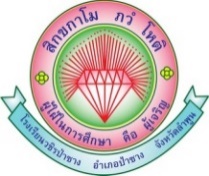 โครงการสร้างรางระบายน้ำแบบมีฝาปิดประจำปีงบประมาณ 2565 ( 1 ตุลาคม 2564 – 30 กันยายน 2565)1. ชื่อโครงการ สร้างรางระบายน้ำมีฝาปิด
ชื่อกิจกรรม สร้างรางระบายน้ำแบบมีฝาปิดชิดแนวรั้วความยาว 210 เมตร
ผู้รับผิดชอบ นายคงวิทย์ เขื่อนควบ
 	      ฝ่าย บริหารงานทั่วไป1.1 สนองมาตรฐานการศึกษาขั้นพื้นฐาน/สมศ. มาตรฐานที่  2 ด้าน กระบวนการบริหารและการจัดการข้อ 2.5 จัดสภาพแวดล้อมทางกายภาพและสังคมที่เอื้อต่อการจัดการเรียนรู้อย่างมีคุณภาพ1.2 สนองกลยุทธ์ของสำนักงานเขตพื้นที่การศึกษามัธยมศึกษาลำพูน ลำปาง
          กลยุทธ์ที่ 5 จัดการศึกษาเพื่อพัฒนาคุณภาพชีวิตที่เป็นมิตรกับสิ่งแวดล้อม	
1.3 สนองกลยุทธ์ของโรงเรียน
          ข้อ 6 ส่งเสริมประสิทธิภาพการบริหารจัดการศึกษาให้มีคุณภาพและมีมาตรฐาน2. หลักการและเหตุผล    	ปัญหาน้ำท่วมขังในฤดูฝน ส่งผลกระทบต่อสิ่งแวดล้อมของโรงเรียน ซึ่งในการจัดการศึกษานั้นโรงเรียนต้องจัดบริบทด้านภูมิทัศน์และสิ่งแวดล้อม ให้เอื้ออำนวยต่อการเรียนรู้ของผู้เรียน และเอื้อต่อการทำงานของบุคลากรภายในรวมทั้งเอื้อต่อบุคลากรภายนอกที่จะขอใช้บริการ ดังนั้นเมื่อภายในโรงเรียนเกิดปัญหาน้ำท่วมขังในฤดูฝน จึงมีความจำเป็นที่ต้องแก้ไขเพื่อให้สถานศึกษาได้มีความพร้อมในการจัดการศึกษา ได้อย่างมีประสิทธิภาพต่อไป3. วัตถุประสงค์ของโครงการ    3.1 เพื่อแก้ปัญหาน้ำท่วมขังบริเวณบ้านพักครู และสนามกีฬาในฤดูฝน    3.2 เพื่อให้โรงเรียนเกิดความสะดวก สะอาด และปลอดภัย มี สภาพแวดล้อมที่ถูกสุขลักษณะ สวยงาม ร่มรื่น พร้อมที่จะเป็นแหล่งเรียนรู้ของนักเรียน และผู้รับบริการ4. เป้าหมาย    4.1 เป้าหมายเชิงปริมาณ    	รางระบายน้ำ ตามแนวรั้ว ความยาว 210 เมตร    4.2 เป้าหมายเชิงคุณภาพ    	น้ำไม่ท่วมขัง บริเวณบ้านพักครู และสนามกีฬาในฤดูฝน5. วิธีดำเนินการ/ขั้นตอนการดำเนินงาน    ภาคเรียนที่ 2 /2564-ภาคเรียนที่ 1 /2565 (1 ต.ค. 2564 – 30 ก.ย. 2565)6. งบประมาณ
 	ได้รับจัดสรรงบประมาณ จำนวน 353,600 บาท (ตามตารางรายละเอียดค่าใช้จ่ายของโครงการ ปีงบประมาณ พ.ศ. 2565) รายละเอียดดังนี้ :
การจัดสรรงบประมาณจำแนกตามหมวดรายจ่ายหมายเหตุ : งบประมาณอาจเปลี่ยนแปลงตามราคาของวัสดุ/อุปกรณ์ ณ ปัจจุบัน
7. ระยะเวลาดำเนินโครงการ 1 ตุลาคม 2564 – 30กันยายน 2565    สถานที่ดำเนินโครงการ  โรงเรียนวชิรป่าซาง  อำเภอป่าซาง  จังหวัดลำพูน8. การวิเคราะห์ความเสี่ยงของโครงการ     8.1 ปัจจัยความเสี่ยง   	- งบประมาณที่ได้รับอนุมัติไม่เป็นไปตามแผนที่วางไว้     8.2 แนวทางการบริหารความเสี่ยง    	- ของบประมาณสนับสนุน9. การประเมินผล10. ประโยชน์ที่คาดว่าจะได้รับโรงเรียนมีรางระบาย ที่สามารถระบายน้ำในจุดที่เกิดปัญหาน้ำท่วมขังได้ ทำให้โรงเรียนเกิดความสะดวก สะอาดและปลอดภัย และมีสภาพแวดล้อมที่ถูกสุขลักษณะ สวยงาม ร่มรื่น มีความพร้อมที่จะเป็นแหล่งเรียนรู้ของนักเรียนได้ตลอดเวลาและมีความพร้อมในการให้บริการแก่ชุมชน							       	           นายคงวิทย์  เขื่อนควบ)									    ผู้รับผิดชอบโครงการ 								          วันที่ 12 พฤศจิกายน 2564โครงการฝ่ายบริหารงานงบประมาณ
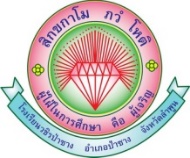 โครงการพัฒนาระบบงานพัสดุประจำปีงบประมาณ 2565 (1 ตุลาคม 2564 – 30 กันยายน 2565)1. ชื่อโครงการ พัฒนาระบบงานพัสดุ    ผู้รับผิดชอบ    1. นางรุจิรา  ชัยวัง     2. นางสาวรัชนก  มะกอกคำ	    3. นางสาวกัญญารัตน์  กันนา                งานพัสดุ ฝ่ายบริหารงานงบประมาณ1.1 สนองมาตรฐานการศึกษาขั้นพื้นฐาน/ สมศ.มาตรฐานที่ 2 ด้านกระบวนการบริหารและการจัดการ     		ข้อ 2.2  มีระบบบริหารจัดการคุณภาพการศึกษา1.2 สนองกลยุทธ์ของสำนักงานเขตพื้นที่การศึกษามัธยมศึกษาลำปาง ลำพูน  	กลยุทธ์ที่ 6 ปรับสมดุลและพัฒนาระบบการบริหารจัดการศึกษา1.3 สนองกลยุทธ์หลักของโรงเรียน 	ข้อ 6 ส่งเสริมประสิทธิภาพการบริหารจัดการศึกษาให้มีคุณภาพและมีมาตรฐาน
2. หลักการและเหตุผลงานพัสดุมีความสำคัญต่อการดำเนินงานของทุกงาน/ ฝ่าย เพราะพัสดุเป็นเครื่องมือที่ช่วยให้การบริหารมีประสิทธิภาพ เพื่อให้การดำเนินงานพัสดุเป็นไปอย่างมีระบบ ถูกต้องตามระเบียบพระราชบัญญัติการจัดซื้อจัดจ้างและการบริหารพัสดุภาครัฐ พ.ศ. 2560 ระเบียบกระทรวงการคลังว่าด้วยการจัดซื้อจัดจ้างและการบริหารพระราชบัญญัติการจัดซื้อ จัดจ้างและการบริหารพัสดุภาครัฐ พ.ศ. 2560 และกฎกระทรวงต่าง ๆ ที่เกี่ยวข้อง  เบิกจ่ายวัสดุ ครุภัณฑ์ของโรงเรียนที่ใช้ในการสนับสนุนกิจกรรมตามแผนงานโครงการต่าง ๆ ให้เป็นไปอย่างถูกต้องรวดเร็ว การจัดซื้อจัดจ้าง การตรวจรับ การลงทะเบียน เกิดความคล่องตัวในการบริหารจัดการ มีความพร้อมในการค้นหาวัสดุครุภัณฑ์  มีฐานข้อมูลของพัสดุโรงเรียน ทะเบียนทรัพย์สิน ที่ผู้เกี่ยวข้องสามารถดึงข้อมูลมาใช้งานได้ทันท่วงที  โดยใช้โปรแกรมพัสดุมาเป็นเครื่องมือในการบริหารจัดการงานพัสดุ เพื่อสนับสนุนงานของทุกกลุ่มงาน/ฝ่าย ให้สามารถดำเนินไปตามแผน สามารถสนองความต้องการและให้บริการ ให้เป็นไปอย่างมีประสิทธิภาพอันจะส่งผลต่อการพัฒนาคุณภาพผู้เรียนและการพัฒนาโรงเรียนให้เกิดประสิทธิภาพและประสิทธิผลสูงสุดอย่างต่อเนื่อง 	งานพัสดุ จึงได้จัดทำโครงการเพื่อพัฒนาระบบงานพัสดุให้มีประสิทธิภาพมากยิ่งขี้น เพื่อให้การบริหารงานพัสดุ การจัดการด้านเอกสารของงานพัสดุมีประสิทธิภาพ อีกทั้งเป็นการสนับสนุนงานของทุกกลุ่มงาน/ ฝ่ายให้สามารถดำเนินไปตามแผนอย่างมีประสิทธิภาพประสิทธิผล โดยได้บรรจุโครงการไว้ในแผนปฏิบัติการประจำปี รวมทั้งจัดระบบพัสดุให้เป็นปัจจุบัน โปร่งใส ตรวจสอบได้ 3. วัตถุประสงค์ของโครงการเพื่อพัฒนาระบบงานพัสดุโรงเรียนให้มีประสิทธิภาพมากยิ่งขึ้น 4. เป้าหมาย    4.1 เป้าหมายเชิงปริมาณระบบงานพัสดุโรงเรียนมีการปฏิบัติเป็นไปตามมาตรฐาน ร้อยละ 91 ขึ้นไป     4.2 เป้าหมายเชิงคุณภาพ	ผู้เกี่ยวข้องมีความพึงพอใจต่อระบบงานพัสดุของโรงเรียนในระดับดีขึ้นไป5. วิธีดำเนินการ/ขั้นตอนการดำเนินงานภาคเรียนที่ 2/2564 (1 ต.ค. 2564 – 30 เม.ย. 2565)ภาคเรียนที่ 1/2565 (1 พ.ค. 2565 – 30 ก.ย. 2565) 6. งบประมาณ  	ได้รับจัดสรรงบประมาณ จำนวน 16,000 บาท (ตามตารางรายละเอียดค่าใช้จ่ายของโครงการ ปีงบประมาณ พ.ศ. 2565) รายละเอียดดังนี้ :การจัดสรรงบประมาณจำแนกตามหมวดรายจ่าย	7. ระยะเวลาดำเนินโครงการ เดือนตุลาคม 2564 - กันยายน 2565 สถานที่ โรงเรียนวชิรป่าซาง8. การวิเคราะห์ความเสี่ยงของโครงการ     8.1 ปัจจัยความเสี่ยง	  -     8.2 แนวทางการบริหารความเสี่ยง	  -9. การประเมินผล10. ประโยชน์ที่คาดว่าจะได้รับโรงเรียนมีครุภัณฑ์สำหรับจัดเก็บเอกสารพัสดุ ทำให้การปฏิบัติงานมีประสิทธิภาพมากยิ่งขึ้น  และป้องกันการเสียหายของเอกสาร มีข้อมูลพัสดุที่เป็นปัจจุบัน สามารถตรวจสอบได้ 							 	    	  นางรุจิรา  ชัยวัง				 	 				   ผู้รับผิดชอบงาน					                                      วันที่ 12 พฤศจิกายน 2564			                 งานแผนงาน    ประจำปีงบประมาณ 2565 (1 ตุลาคม 2564 – 30 กันยายน 2565)1. ชื่องาน แผนงานชื่อกิจกรรม 1. รายงานโครงการครึ่งปีงบประมาณ 2565
    	    2. รายงานโครงการสิ้นปีงบประมาณ 2565
 	    3. จัดทำแผนปฏิบัติการปีงบประมาณ 2566
ชื่อผู้รับผิดชอบ  นายสุรพงษ์  จ๋าก๋าง
 		นางสาวรัชนก  มะกอกคำ
                     ฝ่ายบริหารงานงบประมาณ1.1 สนองมาตรฐานการศึกษาของสถานศึกษา	มาตรฐานที่ 2 ด้านบริหารจัดการ 		ข้อ 2.1 มีเป้าหมายวิสัยทัศน์และพันธกิจที่สถานศึกษากำหนดชัดเจน 		ข้อ 2.2 มีระบบบริหารจัดการคุณภาพของสถานศึกษา1.2 สนองกลยุทธ์ของสำนักงานเขตพื้นที่การศึกษามัธยมศึกษาลำปาง ลำพูน
 	กลยุทธ์ที่ 4 สร้างโอกาสในการเข้าถึงบริการการศึกษาที่มีคุณภาพ มีมาตรฐาน และการลด ความเหลื่อมล้ำทางการศึกษา  	กลยุทธ์ที่ 6 ปรับสมดุลและพัฒนาระบบการบริหารจัดการศึกษา1.3 สนองกลยุทธ์ของโรงเรียน	5. พัฒนาครูและบุคลากรทางการศึกษาสู่การเป็นผู้นำทางวิชาการอย่างครูมืออาชีพ 	6. ส่งเสริมประสิทธิภาพการบริหารจัดการศึกษาให้มีคุณภาพและมีมาตรฐาน	7. สร้างภาคีเครือข่ายการพัฒนาการจัดการศึกษาโดยใช้หลักบริหารจัดการแบบบูรณาการ             และส่งเสริมให้ทุกภาคส่วนมีส่วนร่วมในการจัดการศึกษา
2. หลักการและเหตุผล	จากแผนการศึกษาแห่งชาติ พ.ศ. 2560 – 2579 ซึ่งเป็นแผนระยะยาว 20 ปี สำนักงานเลขาธิการสภาการศึกษาได้ทำเป็นแผนแม่บทสำหรับหน่วยงานที่เกี่ยวข้องนำไปใช้เป็นกรอบแนวทางในการพัฒนาการศึกษาในช่วงระยะเวลาดังกล่าว โดยนำยุทธศาสตร์ชาติมาเป็นกรอบความคิดสำคัญในการจัดทำแผนการศึกษาแห่งชาติ และได้กำหนดวิสัยทัศน์ (Vision) ไว้ดังนี้ 	“คนไทยทุกคนได้รับการศึกษาและเรียนรู้ตลอดชีวิตอย่างมีคุณภาพ ดำรงชีวิตอย่างเป็นสุข
สอดคล้องกับหลักปรัชญาของเศรษฐกิจพอเพียง และการเปลี่ยนแปลงของโลกศตวรรษที่ 21”
โดยได้กล่าวถึงวัตถุประสงค์ของแผนการศึกษาแห่งชาติ (Objectives) ที่ให้ความสำคัญของกระบวนการจัดการศึกษา คือ พัฒนาระบบและกระบวนการจัดการศึกษาที่มีคุณภาพและมีประสิทธิภาพ และได้อธิบายเป้าหมายของการจัดการศึกษาที่ให้ความสำคัญต่อการบริหารจัดการศึกษาในข้อที่ 4 คือ ระบบการบริหารจัดการศึกษาที่มีประสิทธิภาพ เพื่อการพัฒนาผู้เรียนอย่างทั่วถึงและมีคุณภาพ และการลงทุนทางการศึกษาที่คุ้มค่าและบรรลุเป้าหมาย (Efficiency) 	โดยสถานศึกษาและสถาบันการศึกษาทุกแห่งสามารถบริหารและจัดการศึกษาอย่างมีประสิทธิภาพ ด้วยคุณภาพและมาตรฐานระดับสากล จัดให้มีระบบการจัดสรรและใช้ทรัพยากรทางการศึกษาที่ก่อประโยชน์สูงสุดในการพัฒนาผู้เรียนแต่ละคนให้บรรลุศักยภาพและขีดความสามารถของตน และส่งเสริมสนับสนุนให้ทุกภาคส่วนของสังคมที่มีศักยภาพและความพร้อมเข้ามามีส่วนร่วมในการระดมทุนและร่วมรับภาระค่าใช้จ่ายเพื่อการศึกษา โดยเฉพาะสถานประกอบการ สถาบันและองค์กรต่าง ๆ ในสังคม และผู้เรียนผ่านมาตรการทางการเงินและการคลังที่เหมาะสม 	และในการพัฒนาคุณภาพการศึกษา เพื่อให้การศึกษาเป็นกระบวนการพัฒนาคนให้มีขีดความสามารถเต็มตามศักยภาพ  มีคุณภาพชีวิตที่ดี และเป็นแรงผลักดันที่สำคัญต่อการพัฒนาประเทศให้รุ่งเรืองนั้น  มีหลายแนวทางด้วยกัน  แนวทางหนึ่งคือการจัดทำแผนพัฒนาคุณภาพการศึกษา แผนปฏิบัติการประจำปี ที่เป็นกรอบเป็นแนวทางในการทำงานของสถานศึกษาอย่างมีทิศทาง เพื่อให้บรรลุเป้าหมายของการจัดการศึกษาที่ตั้งไว้ รวมทั้งสร้างความมั่นใจ พึงพอใจ ประทับใจต่อผู้ปกครอง ชุมชน สังคม        ว่าโรงเรียนสามารถจัดการศึกษาได้อย่างมีคุณภาพ ผู้จบการศึกษามีคุณภาพตามมาตรฐานที่กำหนดไว้ โดยองค์ประกอบที่เป็นหัวใจสำคัญคือการจัดทำแผนปฏิบัติการของโรงเรียนที่ใช้เป็นแนวทางการทำงาน/โครงการ และพัฒนาคุณภาพการศึกษาของโรงเรียนภายในระยะเวลาที่กำหนด  	ประกอบกับในปัจจุบันเกิดสถานการณ์ภัยร้ายที่ไม่เคยเกิดขึ้นมาก่อน คือ การแพร่ระบาดของไวรัสโคโรนา 2019 (COVID-19) ซึ่งส่งผลกระทบต่อการจัดการศึกษาโรงเรียนทั้งทางตรงและทางอ้อม หลายโรงเรียนไม่ได้วางแผน หรือวางมาตรการป้องกันแก้ไขการแพร่ระบาดของโรคไวรัสดังกล่าว จึงทำให้เกิดความเสียหายต่อโรงเรียนอย่างมาก ดังนั้นการวางแผนการจัดการศึกษาที่มีประสิทธิภาพ จะทำให้การดำเนินงานด้านต่าง ๆ ของโรงเรียนเป็นไปอย่างต่อเนื่อง เพื่อให้การปฏิบัติงานเป็นไปอย่างมีประสิทธิภาพประสิทธิผลสอดคล้องกับหลักการและเหตุผล แผนการศึกษาแห่งชาติ และพระราชบัญญัติการศึกษาแห่งชาติ พ.ศ. 2542 จึงได้จัดทำโครงการพัฒนางานแผนงานขึ้นมา เพื่อนำไปใช้เป็นแม่บทของการจัดการศึกษาของสถานศึกษาให้เกิดการพัฒนาที่ยั่งยืนต่อไป  3. วัตถุประสงค์3.1 เพื่อให้โรงเรียนวชิรป่าซางมีกรอบและแนวทางใช้ในการบริหารจัดการศึกษาที่ทันสมัยสนองต่อมาตรฐานการศึกษา สอดคล้องกับความต้องการของพื้นที่ รองรับกับสถานการณ์ภัยร้ายที่จะเกิดขึ้นในอนาคต และดำเนินงานตามนโยบายของหน่วยงานต้นสังกัด 	3.2 เพื่อให้บุคลากรทางการศึกษาในสังกัดทราบถึงกลยุทธ์ในการบริหารจัดการศึกษาของโรงเรียนวชิรป่าซาง และใช้เป็นกรอบและแนวทางในการบริหารจัดการศึกษาให้เป็นไปในทิศทางเดียวกัน  	3.3 เพื่อให้การดำเนินงาน/โครงการถูกต้องเป็นไปตามงบประมาณที่ได้รับจัดสรร และการรายงานการดำเนินงาน/โครงการเป็นไปตามวัตถุประสงค์ที่ตั้งไว้4. เป้าหมาย      4.1 เป้าหมายเชิงปริมาณ4.1.1 จัดประชุมเชิงปฏิบัติการรายงานโครงการตามแผนปฏิบัติการประจำปีงบประมาณ 2565 โดยมีผู้เข้าร่วมประชุม จำนวน 46 คน 2 ครั้ง 4 วัน4.1.2 จัดประชุมเชิงปฏิบัติการทำแผนปฏิบัติการประจำปีงบประมาณ 2566 โดยมีผู้เข้าร่วมประชุม จำนวน 46 คน 1 ครั้ง 2 วัน4.1.3 มีรูปเล่มแผนปฏิบัติการประจำปีงบประมาณ 2566 ของโรงเรียนวชิรป่าซาง จำนวน 2 เล่ม    	4.2.4 ร้อยละ 85 คณะครูและบุคลากรโรงเรียนวชิรป่าซางมีการดำเนินงานตามแผนปฏิบัติการประจำปี       4.2 เป้าหมายเชิงคุณภาพ	ครูและบุคลากรโรงเรียววชิรป่าซาง มีความพึงพอใจต่อการดำเนินงานตามแผนปฏิบัติการอยู่ในระดับคุณภาพ ดีเยี่ยม5. วิธีดำเนินการ/ขั้นตอนการดำเนินงาน    ภาคเรียนที่ 2/2564 (1 ต.ค. 2564 – 30 เม.ย. 2565)    ภาคเรียนที่ 1/2565 (1 พ.ค. 2565 – 30 ก.ย. 2565)6. งบประมาณ	ได้รับจัดสรรงบประมาณ จำนวน 19,500 บาท (ตามตารางรายละเอียดค่าใช้จ่ายของโครงการ ปีงบประมาณ พ.ศ. 2565) รายละเอียดดังนี้ การจัดสรรงบประมาณจำแนกตามหมวดรายจ่าย	7. ระยะเวลาดำเนินงาน เดือนตุลาคม 2564 - กันยายน 2565 สถานที่ โรงเรียนวชิรป่าซาง

8. การวิเคราะห์ความเสี่ยงของงาน     8.1 ปัจจัยความเสี่ยง	  8.1.1 บุคลากรงานแผนงานมีน้อย เนื่องจากบุคลากรในฝ่ายเดียวกัน รับผิดชอบงานที่ละเอียด ซับซ้อน ต้องใช้เวลาในการทำงาน จึงไม่สามารถแบ่งเวลามาช่วยงานแผนได้เต็มที่ เต็มความสามารถ	  8.1.2 ครูและบุคลากรบางส่วนดำเนินงานโครงการไม่เป็นไปตามแผนปฏิบัติการประจำปีงบประมาณ	  8.1.3 ได้รับผลกระทบจากสถานการณ์แพร่ระบาดของไวรัสโคโรน่า (COVID19) ทำให้การดำเนินงานโครงการไม่เป็นไปตามแผนปฏิบัติการประจำปีงบประมาณ     8.2 แนวทางการบริหารความเสี่ยง	 8.2.1 ขอรับการสนับสนุนบุคลากรเพิ่มเติม และแต่งตั้งกรรมการจากงานฝ่ายอื่น ๆ ของโรงเรียนเพื่อเป็นเครือข่ายในการพัฒนางานแผนงาน 	 8.2.2 สร้างความเข้าใจ ความตระหนัก และกระตุ้นให้ดำเนินงานตามระยะเวลที่กำหนดไว้ในแผนปฏิบัติการประจำปี 	 8.2.4 ศึกษาแนวทาง ข้อปฏิบัติ และปรับแผนงานตามข้อแนะนำ ข้อบังคับ ของ สคบ.จังหวัดลำพูน เพื่อให้สามารถดำเนินงานโครงการได้อย่างต่อเนื่อง 9. การประเมินผล10. ประโยชน์ที่คาดว่าจะได้รับ	โรงเรียนวชิรป่าซาง มีการดำเนินงานจัดการศึกษาอย่างเป็นระบบ ทำให้เกิดการพัฒนางานอย่างต่อเนื่อง โดยมีเครื่องมือที่เป็นแม่บทของการบริหารจัดการศึกษา ที่มีความสอดคล้องกับความต้องการของชุมชน และนโยบายของหน่วยงานต้นสังกัดอย่างมีประสิทธิภาพ											         										        นายสุรพงษ์   จ๋าก๋าง									   ผู้รับผิดชอบงาน					                                      วันที่ 12 พฤศจิกายน 2564			      งานควบคุมภายในหน่วยงาน    ประจำปีงบประมาณ 2565 (1 ตุลาคม 2564 – 30 กันยายน 2565)1. ชื่องาน ควบคุมภายในหน่วยงาน 
ซื่อกิจกรรม   1. จัดวางระบบควบคุมภายในหน่วยงาน
 	       2. จัดอบรมให้ความรู้ระบบควบคุมภายในหน่วยงาน	       3. ประเมินผลการควบคุมภายในหน่วยงานชื่อผู้รับผิดชอบ นายสุรพงษ์  จ๋าก๋าง
           	งานควบคุมภายใน ฝ่ายบริหารงานงบประมาณ1.1 สนองมาตรฐานการศึกษาของสถานศึกษา	มาตรฐานที่ 2 ด้านบริหารจัดการ 		ข้อ 2.1 มีเป้าหมายวิสัยทัศน์และพันธกิจที่สถานศึกษากำหนดชัดเจน 		ข้อ 2.2 มีระบบบริหารจัดการคุณภาพของสถานศึกษา1.2 สนองกลยุทธ์ของสำนักงานเขตพื้นที่การศึกษามัธยมศึกษาลำปาง ลำพูน
	กลยุทธ์ที่ 4 สร้างโอกาสในการเข้าถึงบริการการศึกษาที่มีคุณภาพ มีมาตรฐาน และการลด ความเหลื่อมล้ำทางการศึกษา  	กลยุทธ์ที่ 6 ปรับสมดุลและพัฒนาระบบการบริหารจัดการศึกษา1.3 สนองกลยุทธ์ของโรงเรียน	5. พัฒนาครูและบุคลากรทางการศึกษาสู่การเป็นผู้นำทางวิชาการอย่างครูมืออาชีพ 	6. ส่งเสริมประสิทธิภาพการบริหารจัดการศึกษาให้มีคุณภาพและมีมาตรฐาน	7. สร้างภาคีเครือข่ายการพัฒนาการจัดการศึกษาโดยใช้หลักบริหารจัดการแบบบูรณาการ             และส่งเสริมให้ทุกภาคส่วนมีส่วนร่วมในการจัดการศึกษา
2. หลักการและเหตุผลการจัดการศึกษาในสถานศึกษา เพื่อให้ผู้เรียนทุกคนได้รับบริการทางการศึกษาที่มีคุณภาพจากสถานศึกษา พัฒนาความรู้ความสามารถ และคุณลักษณะที่พึงประสงค์ตามที่กำหนดในมาตรฐาน การศึกษาขั้นพื้นฐาน พ.ศ.2544 ระบบควบคุมภายใน เป็นกระบวนการหนึ่งที่จะสร้างความมั่นใจอย่างสมเหตุสมผลว่าการจัดการศึกษาของสถานศึกษาดำเนินการบรรลุวัตถุประสงค์ที่เชื่อถือได้ และเป็นการดำเนินการตามระเบียบคณะกรรมการตรวจเงินแผ่นดินว่าด้วยการกำหนดมาตรฐานควบคุมภายใน พ.ศ.2544 ข้อ 5	ประกอบกับในปัจจุบันเกิดสถานการณ์ภัยร้ายที่ไม่เคยเกิดขึ้นมาก่อน คือ การแพร่ระบาดของไวรัสโคโรนา 2019 (COVID-19) ซึ่งส่งผลกระทบต่อการจัดการศึกษาโรงเรียนทั้งทางตรงและทางอ้อม หลายโรงเรียนไม่ได้วางแผนการควบคุมความเสี่ยงภายในโรงเรียนไว้ล่วงหน้า จึงทำให้เกิดความเสียหายต่อโรงเรียนอย่างมาก ซึ่งบางครั้งไม่สามารถควบคุมความเสี่ยงที่เกิดขึ้นได้ ดังนั้นการวางแผนการควบคุมความเสี่ยงที่มีประสิทธิภาพ จะทำให้การดำเนินงานด้านต่าง ๆ ของโรงเรียนเป็นไปอย่างต่อเนื่อง สามารถขับเคลื่อนการจัดการศึกษาได้ตรงตามเป้าหมาย 	โรงเรียนวชิรป่าซางจึงจัดระบบควบคุมภายในเพื่อควบคุมระบบการบริหารงานทั่วไป ระบบการบริหารงบประมาณ ระบบบริหารงานวิชาการ ระบบบริหารงานทั่วไป ระบบบริหารงานบุคคล และระบบบริหารงานกิจการนักเรียน ให้เกิดประสิทธิภาพสูงสุด และตรงตามวัตถุประสงค์ของสถานศึกษา จากการประเมินโครงการในปีงบประมาณ 2563 พบว่าระบบควบคุมภายในมีความครอบคลุมงานในโรงเรียนแต่ยังมีบางกิจกรรมที่ผลการประเมินยังไม่บรรลุตามวัตถุประสงค์เท่าที่ควร งานควบคุมภายในจึงจัดโครงการพัฒนาระบบควบคุมภายในหน่วยงานขึ้นมา โดยได้บรรจุโครงการไว้ในแผนปฏิบัติการประจำปี รวมทั้งจัดระบบควบคุมภายในให้เป็นปัจจุบัน ควบคุมการรั่วไหลของงบประมาณ ครอบคลุมทุกภารกิจของหน่วยงาน และอยู่บนพื้นฐานของหลักธรรมาภิบาล ให้เกิดการพัฒนาที่ยั่งยืนต่อไป  3. วัตถุประสงค์           3.1 เพื่อพัฒนา และปรับปรุงระบบการบริหาร และระบบการดำเนินงานของโรงเรียน           3.2 เพื่อเป็นการนิเทศ กำกับ ติดตาม ตรวจสอบ และประเมินผลการดำเนินงานของงานกิจกรรมของกลุ่มงานต่าง ๆ ในโรงเรียน           3 3 เพื่อเป็นการตรวจสอบ และประเมินคุณภาพของงานต่าง ๆ ของโรงเรียนถึงโอกาสเสี่ยงหรือโอกาสที่ก่อให้เกิดความเสียหาย เพื่อที่จะได้หาวิธีป้องกัน แก้ไข เพื่อปรับปรุงให้ดีหรือมีคุณภาพยิ่งขึ้น 4. เป้าหมาย    4.1 เป้าหมายเชิงปริมาณ 	ฝ่ายบริหารงานจำนวน 5 ฝ่าย ของโรงเรียน นิเทศ กำกับ ติดตาม ตรวจสอบ และประเมินผลการดำเนินงานของโครงการ/งานกิจกรรมของกลุ่มต่าง ๆ ในโรงเรียนทุกงาน ที่ดำเนินการสิ้นสุด          4.2 เป้าหมายเชิงคุณภาพ	4.2.1 โรงเรียนมีระบบนิเทศ กำกับ ติดตาม ตรวจสอบ และประเมินผลที่ปฏิบัติอย่างต่อเนื่อง 	4.2.2 โรงเรียนมีระบบป้องกันความเสี่ยงที่จะเกิดขึ้นอย่างมีประสิทธิภาพ	4.2.3 ระบบบริหารจัดการของโรงเรียน เป็นไปอย่างมีประสิทธิผล และมีคุณภาพ 5. วิธีดำเนินการ/ขั้นตอนการดำเนินงาน      ภาคเรียนที่ 2/2564 (1 ต.ค. 2564 – 30 เม.ย. 2565)ภาคเรียนที่ 1/2565 (1 พ.ค. 2565 – 30 ก.ย. 2565)6. งบประมาณ	ได้รับจัดสรรงบประมาณ จำนวน 3,000 บาท (ตามตารางรายละเอียดค่าใช้จ่ายของโครงการ ปีงบประมาณ พ.ศ.2565) รายละเอียดดังนี้ : การจัดสรรงบประมาณจำแนกตามหมวดรายจ่าย7. ระยะเวลาดำเนินงาน เดือนตุลาคม 2564 – ธันวาคม 2565 สถานที่ โรงเรียนวชิรป่าซาง

8. การวิเคราะห์ความเสี่ยงของงาน     8.1 ปัจจัยความเสี่ยง	 8.1.1 บุคลากรบางส่วนไม่ให้ความร่วมมือ หรือยังไม่เข้าใจกับระบบงานควบคุมภายใน		 8.1.2 ได้รับผลกระทบจากสถานการณ์แพร่ระบาดของไวรัสโคโรน่า (COVID19) ทำให้การดำเนินงานโครงการไม่เป็นไปตามแผนปฏิบัติการประจำปีงบประมาณ     8.2 แนวทางการบริหารความเสี่ยง	  8.2.1 สร้างเครือข่ายเพื่อแนะนำและประสานความร่วมมือกับบุคลากรให้เข้าใจในการจัดทำระบบควบคุมภายในหน่วยงาน	 8.2.2 ศึกษาแนวทาง ข้อปฏิบัติ และปรับแผนงานตามข้อแนะนำ ข้อบังคับ ของ สคบ.จังหวัดลำพูน เพื่อให้สามารถดำเนินงานโครงการได้อย่างต่อเนื่อง 9. การประเมินผล10. ประโยชน์ที่คาดว่าจะได้รับ           10.1 โรงเรียนได้ปรับปรุงระบบการบริหาร และระบบการจัดการทั้งระบบ           10.2 โรงเรียนมีการนิเทศ กำกับ ติดตาม ตรวจสอบ และประเมินผลการดำเนินงานของโครงการ งานกิจกรรมของกลุ่มต่าง ๆ ในโรงเรียนทุกโครงการ/กิจกรรม           10.3 ข้อมูลจากการประเมินระบบควบคุมภายในหน่วยงาน นำไปใช้ในการพัฒนาการจัดการศึกษาของโรงเรียน           10.4 ข้อมูลจากการประเมินระบบควบคุมภายในหน่วยงาน สามารถนำไปใช้ในการตัดสินใจของผู้บริหารในการดำเนินงานในอนาคต           10.5 โรงเรียนได้มีการตรวจสอบ และประเมินคุณภาพของงานต่าง ๆ ของโรงเรียนทั้งระบบรวมทั้งโอกาสเสี่ยง หรือมีโอกาสที่ก่อให้เกิดความเสียหาย เพื่อที่จะได้หาวิธีการป้องกัน และแก้ไขปรับปรุงได้หรือมีคุณภาพมากยิ่งขึ้นเพื่อเตรียมการประเมิน				 				          นายสุรพงษ์   จ๋าก๋าง									   ผู้รับผิดชอบงาน					                                      วันที่ 12 พฤศจิกายน 2564			                  งานบัญชี    ประจำปีงบประมาณ 2565 (1 ตุลาคม 2564 – 30 กันยายน 2565)1. ชื่องาน บัญชี
ชื่อกิจกรรม   1. พัฒนาระบบงานบัญชี
 	      2. รับการตรวจสอบภายในสถานศึกษา
                3. สำรวจ ตรวจสอบ และจัดหาวัสดุ อุปกรณ์ งานบัญชีชื่อผู้รับผิดชอบ นายสุรพงษ์  จ๋าก๋าง
          งานบัญชี ฝ่ายบริหารงานงบประมาณ1.1 สนองมาตรฐานการศึกษาของสถานศึกษา	มาตรฐานที่ 2 ด้านบริหารจัดการ 		ข้อ 2.1 มีเป้าหมายวิสัยทัศน์และพันธกิจที่สถานศึกษากำหนดชัดเจน 		ข้อ 2.2 มีระบบบริหารจัดการคุณภาพของสถานศึกษา1.2 สนองกลยุทธ์ของสำนักงานเขตพื้นที่การศึกษามัธยมศึกษาลำปาง ลำพูน
 	กลยุทธ์ที่ 6 ปรับสมดุลและพัฒนาระบบการบริหารจัดการศึกษา
1.3 สนองกลยุทธ์ของโรงเรียน	6. ส่งเสริมประสิทธิภาพการบริหารจัดการศึกษาให้มีคุณภาพและมีมาตรฐาน	7. สร้างภาคีเครือข่ายการพัฒนาการจัดการศึกษาโดยใช้หลักบริหารจัดการแบบบูรณาการ             และส่งเสริมให้ทุกภาคส่วนมีส่วนร่วมในการจัดการศึกษา2. หลักการและเหตุผล	โรงเรียนเป็นหน่วยงานย่อยซึ่งต้องรับผิดชอบเกี่ยวกับงานการเงิน การบัญชี การบริหารงานดังกล่าวต้องดำเนินไปตามระเบียบ ถูกต้อง เป็นปัจจุบันและสามารถตรวจสอบได้ แต่จากการศึกษาสภาพปัจจุบันปัญหาพบว่าครูมีหน้าที่หลักคืองานจัดกิจกรรมการเรียนการสอน งานบัญชีเป็นงานพิเศษที่ต้องรับผิดชอบเพิ่มเติม ผู้รับผิดชอบต้องดำเนินการจัดทำหลังเวลาราชการทำให้การปฏิบัติงานล่าช้า ไม่เป็นปัจจุบันและเจ้าหน้าที่ขาดความมั่นใจ อีกทั้งการปฏิบัติงานต้องติดต่อประสานงานกันระหว่างเจ้าหน้าที่ธุรการและงานบริหารอื่น ๆ ในหน่วยงาน เพื่อประสิทธิภาพและความคล่องตัวในการบริหารจัดการ  	ดังนั้นจึงต้องพัฒนางานบัญชีให้เป็นไปตามระเบียบของทางราชการและในขณะเดียวกันก็ต้องให้เกิดความถูกต้องรวดเร็วในการปฏิบัติงานประเภทด้านการรายงานข้อมูลต่าง ๆ ให้สอดคล้องกับนโยบายการบริหารงานของโรงเรียนในทุกด้านให้เกิดผลดีแก่ทางราชการ   	ประกอบกับในปัจจุบันเกิดสถานการณ์ภัยร้ายที่ไม่เคยเกิดขึ้นมาก่อน คือ การแพร่ระบาดของไวรัสโคโรนา 2019 (COVID-19) ซึ่งส่งผลกระทบต่อการจัดการศึกษาโรงเรียนทั้งทางตรงและทางอ้อม หลายโรงเรียนไม่ได้วางแผนการเงินและบัญชีไว้ล่วงหน้า จึงทำให้เกิดความเสียหายต่อโรงเรียนอย่างมาก ดังนั้นการวางแผนการจัดการเงินและบัญชีที่มีประสิทธิภาพ จะทำให้การดำเนินงานด้านต่าง ๆ ของโรงเรียนเป็นไปอย่างต่อเนื่อง สามารถขับเคลื่อนการจัดการศึกษาได้ตรงตามเป้าหมาย 	เพื่อให้การปฏิบัติงานบัญชีเป็นไปอย่างมีประสิทธิภาพ โรงเรียนวชิรป่าซาง จึงได้จัดทำโครงการพัฒนางานบัญชีขึ้น เพื่อพัฒนาระบบงานให้มีประสิทธิภาพ เพื่อสนับสนุนงานของทุกกลุ่มฝ่ายให้สามารถดำเนินไปตามแผนอย่างมีประสิทธิภาพประสิทธิผล รวมทั้งจัดระบบงานบัญชีให้เป็นปัจจุบัน โปร่งใส ตรวจสอบได้ ควบคุมการรั่วไหลของงบประมาณในระบบ อยู่บนพื้นฐานของหลักธรรมาภิบาล เพื่อให้เกิดการพัฒนาที่ยั่งยืน จึงได้บรรจุโครงการไว้ในแผนปฏิบัติการประจำปีงบประมาณ 25653. วัตถุประสงค์3.1 เพื่อให้การปฏิบัติงานบัญชีถูกต้องรัดกุมเป็นไปตามเป้าหมายการปฏิบัติงานตามขั้นตอนและเป็นปัจจุบัน
 	3.2 เพื่อพัฒนางานบัญชีให้เป็นไปตามมาตรฐานของการตรวจสอบภายในสถานศึกษาจากหน่วยงานต้นสังกัด4. เป้าหมาย    4.1 เป้าหมายเชิงปริมาณ          4.1.1 จัดทำระบบบัญชีครบ 100 %4.1.2 โรงเรียนมีระบบงานบัญชีเป็นไปตามมาตรฐานของการตรวจสอบภายในสถานศึกษาจากหน่วยงานต้นสังกัด 85 %   4.2 เป้าหมายเชิงคุณภาพ       	หลักฐานงานบริหารงานบัญชีถูกต้องและเป็นปัจจุบัน 5. วิธีดำเนินการ/ขั้นตอนการดำเนินงาน    ปีงบประมาณ 2565 (1 ต.ค. 2564 – 30 ก.ย. 2565)6. งบประมาณ	ได้รับจัดสรรงบประมาณ จำนวน 2,000 บาท (ตามตารางรายละเอียดค่าใช้จ่ายของโครงการ ปีงบประมาณ พ.ศ. 2565) รายละเอียดดังนี้  การจัดสรรงบประมาณจำแนกตามหมวดรายจ่าย	7. ระยะเวลาดำเนินงาน เดือนตุลาคม 2564 - กันยายน 2565 สถานที่ โรงเรียนวชิรป่าซาง

8. การวิเคราะห์ความเสี่ยงของงาน     8.1 ปัจจัยความเสี่ยง	 ได้รับผลกระทบจากสถานการณ์แพร่ระบาดของไวรัสโคโรน่า (COVID19) ทำให้การดำเนินงานยุ่งยาก ล่าช้า ไม่เป็นไปตามแผนปฏิบัติการประจำปีงบประมาณ     8.2 แนวทางการบริหารความเสี่ยง	 ศึกษาแนวทาง ข้อปฏิบัติ และปรับแผนงานตามข้อแนะนำ ข้อบังคับ ของ สคบ.จังหวัดลำพูน เพื่อให้สามารถนำมาปรับใช้กับงานบัญชี การเบิกจ่ายงบประมาณ ของโรงเรียน 9. การประเมินผล10. ประโยชน์ที่คาดว่าจะได้รับ10.1 การปฏิบัติงานการบัญชีเป็นไปตามระเบียบถูกต้องและรวดเร็ว
 	10.2 งานบัญชีสามารถแก้ปัญหาที่เกิดจากสถานการณ์แพร่ระบาดของไวรัสโคโรน่า (COVID19) 
 	10.3 ข้อมูลจากงานบัญชีสามารถนำมาใช้ในการตัดสินใจการบริหารงานการเงินของโรงเรียนได้อย่างมีประสิทธิภาพ	10.4 มีการพัฒนางานให้บังเกิดผลอย่างมีประสิทธิภาพอันเกิดประโยชน์แก่ทางราชการ     								         นายสุรพงษ์   จ๋าก๋าง									  ผู้รับผิดชอบงาน					                                      วันที่ 12 พฤศจิกายน 2564งานระดมทรัพยากรและการลงทุนเพื่อการศึกษา         ประจำปีงบประมาณ 2565 (1 ตุลาคม 2564 – 30 กันยายน 2565)1. ชื่องาน ระดมทรัพยากรและการลงทุนเพื่อการศึกษาชื่อกิจกรรม ฝึกอบรมงานด้านระดมทรัพยากรทางการศึกษา
	    จัดหาวัสดุ อุปกรณ์ ในการดำเนินงาน               ค่าปรับปรุงซ่อมแซมคอมพิวเตอร์/ เครื่องพิมพ์ชื่อผู้รับผิดชอบ นางลาวัลย์ สุริยะวงค์                    ฝ่ายบริหารงานงบประมาณ1.1 สนองมาตรฐานการศึกษาขั้นพื้นฐาน/สมศ. 	มาตรฐานที่ 2 ด้านกระบวนการบริหารและการจัดการ     		ข้อ 2.2  มีระบบบริหารจัดการคุณภาพการศึกษา1.2 สนองกลยุทธ์ของสำนักงานเขตพื้นที่การศึกษามัธยมศึกษา ลำปาง ลำพูน		กลยุทธ์ที่ 2 จัดการศึกษาเพื่อเพิ่มความสามารถในการแข่งขันของประเทศ  	กลยุทธ์ที่ 6 ปรับสมดุลและพัฒนาระบบการบริหารจัดการศึกษา1.3 สนองกลยุทธ์ของโรงเรียน	ข้อ 6 ส่งเสริมประสิทธิภาพการบริหารจัดการศึกษาให้มีคุณภาพและมีมาตรฐาน	ข้อ 7 สร้างภาคีเครือข่ายการพัฒนาการจัดการศึกษาโดยใช้หลักบริหารจัดการแบบบูรณาการ             และส่งเสริมให้ทุกภาคส่วนมีส่วนร่วมในการจัดการศึกษา
2. หลักการและเหตุผลงานระดมทรัพยากร เป็นงานส่วนหนึ่งของการบริหารงบประมาณ โดยมีจุดประสงค์เพื่อมุ่งเน้นให้หน่วยงาน บุคลากร และผู้รับผิดชอบ ปฏิบัติงานฝ่ายบริหารงานแผนงานและงบประมาณให้เป็นไปอย่างมี  ประสิทธิภาพ พัฒนาการบริหารงานระดมทรัพยากรให้เป็นไปอย่างมีระบบ และเพื่อให้การดำเนินการเก็บรักษาเงินและเบิกจ่ายไปใช้ตามแผนปฏิบัติราชการที่ต้องใช้เงินเพิ่มทั้งตามวัตถุประสงค์และไม่กำหนดวัตถุประสงค์ ให้เป็นไปอย่างถูกต้องรวดเร็ว เจ้าหน้าที่ปฏิบัติงานด้วยความซื่อสัตย์ โปร่งใส สามารถตรวจสอบได้ จัดทำรายงานเอกสารแทนตัวเงิน เบิกจ่ายเงินที่ได้รับอนุมัติจากหัวหน้าสถานศึกษา จัดทำทะเบียนคุมหลักฐานขอเบิกต่าง ๆ นำส่ง นำฝาก เบิก ถอนเงิน รายละเอียดการเบิกจ่ายเงินเดือน เงินสวัสดิการ ให้เป็นไปอย่างมีประสิทธิภาพ อันจะส่งผลต่อการพัฒนาคุณภาพผู้เรียนและการพัฒนาโรงเรียนให้เกิดประสิทธิภาพและประสิทธิผลสูงสุดอย่างต่อเนื่องต่อไป3. วัตถุประสงค์ 	3.1 เพื่อวางระบบการใช้ทรัพยากรอย่างมีประสิทธิภาพ   	3.2 เพื่อจัดทำแผนการระดมทรัพยากรทางการศึกษา แนวปฏิบัติการจัดหารายได้และบริหารรายได้ของสถานศึกษา 	3.3 เพื่อเก็บรักษาเงินและเบิกจ่ายไปใช้ตามแผนปฏิบัติราชการตามวัตถุประสงค์4. เป้าหมาย    4.1 เป้าหมายเชิงปริมาณ4.1.1 เจ้าหน้าที่การเงินได้รับการอบรมพัฒนาความรู้ด้านระดมทรัพยากรทางการศึกษา 2 ครั้ง/ ปีงบประมาณ4.1.2 มีวัสดุ อุปกรณ์พร้อมสำหรับอำนวยความสะดวกในด้านระดมทรัพยากรทางการศึกษา
      4.2 เป้าหมายเชิงคุณภาพ    	ผู้บริหาร ครูและบุคลากรทางการศึกษา มีความพึงพอใจต่อระบบระดมทรัพยากรทางการศึกษา ของโรงเรียนในระดับคุณภาพ ดี ขึ้นไป   5. วิธีดำเนินการ/ขั้นตอนการดำเนินงาน    ภาคเรียนที่ 2/2564 (1 ต.ค. 2564 – 30 เม.ย. 2565)   ภาคเรียนที่ 1/2565 (1 พ.ค. 2565– 30 ก.ย. 2565)6. งบประมาณ	ได้รับจัดสรรงบประมาณ จำนวน 10,000 บาท (ตามตารางรายละเอียดค่าใช้จ่ายของโครงการ ปีงบประมาณ พ.ศ. 2565) รายละเอียดดังนี้ : การจัดสรรงบประมาณจำแนกตามหมวดรายจ่าย7. ระยะเวลาดำเนินงาน เดือนตุลาคม 2564 - กันยายน 2565 สถานที่ โรงเรียนวชิรป่าซาง8. การวิเคราะห์ความเสี่ยงของงาน     8.1 ปัจจัยความเสี่ยง	 บุคลากรยังขาดความรู้แนวทางปฏิบัติการจัดหารายได้และบริหารรายได้ของสถานศึกษาโดยเสี่ยงต่อกฎหมาย      8.2 แนวทางการบริหารความเสี่ยง	 ส่งเสริมให้มีการศึกษาดูงาน อบรม จากหน่วยงานภายนอก9. การประเมินผล10. ประโยชน์ที่คาดว่าจะได้รับ 	10.1 เจ้าหน้าที่มีความรู้ความเข้าใจเกี่ยวกับระบบงานระดมทรัพยากรทางการศึกษา 
 	10.2 โรงเรียนมีวิธีดำเนินการ จัดหาแหล่งการสนับสนุนระดมทรัพย์ และสามารถตรวจสอบได้            10.3 บุคลากรและสถานศึกษาร่วมมือกันใช้ทรัพยากรในชุมชนให้เกิดประโยชน์ต่อการจัดการศึกษาของโรงเรียน			 	            			นางลาวัลย์ สุริยะวงค์ 									    ผู้รับผิดชอบงาน					                                        วันที่ 12 พฤศจิกายน 2564			     	    งานการเงิน    ประจำปีงบประมาณ 2565 (1 ตุลาคม 2564 – 30 กันยายน 2565)1. ชื่องาน การเงินชื่อกิจกรรม  1. พัฒนาประสิทธิภาพระบบงานการเงินโรงเรียน
 	      2. รับการตรวจสอบภายในจากหน่วยงานต้นสังกัด
                3. ส่งเสริม สนับสนุน วัสดุ อุปกรณ์งานการเงินชื่อผู้รับผิดชอบ  1. นางภัทรียา  กันทาดง		2. นายปฐวี  แสงยาสมุทร          งานการเงิน ฝ่ายบริหารงานงบประมาณ1.1 สนองมาตรฐานการศึกษาของสถานศึกษา	มาตรฐานที่ 2 ด้านบริหารจัดการ 		ข้อ 2.1 มีเป้าหมายวิสัยทัศน์และพันธกิจที่สถานศึกษากำหนดชัดเจน 		ข้อ 2.2 มีระบบบริหารจัดการคุณภาพของสถานศึกษา1.2 สนองกลยุทธ์ของสำนักงานเขตพื้นที่การศึกษามัธยมศึกษาลำปาง ลำพูน
  	กลยุทธ์ที่ 4 พัฒนาผู้บริหาร ครู และบุคลากรทางการศึกษาให้สอดคล้องกับการเปลี่ยนแปลงในศตวรรษที่ 21	กลยุทธ์ที่ 6 เพิ่มประสิทธิภาพการบริหารจัดการ1.3 สนองกลยุทธ์ของโรงเรียน	5. พัฒนาครูและบุคลากรทางการศึกษาสู่การเป็นผู้นำทางวิชาการอย่างครูมืออาชีพ 	6. ส่งเสริมประสิทธิภาพการบริหารจัดการศึกษาให้มีคุณภาพและมีมาตรฐาน	7. สร้างภาคีเครือข่ายการพัฒนาการจัดการศึกษาโดยใช้หลักบริหารจัดการแบบบูรณาการ             และส่งเสริมให้ทุกภาคส่วนมีส่วนร่วมในการจัดการศึกษา2. หลักการและเหตุผลโรงเรียนเป็นหน่วยงานย่อยซึ่งต้องรับผิดชอบเกี่ยวกับงานการเงิน ซึ่งต้องดำเนินไปตามระเบียบ ถูกต้อง เป็นปัจจุบันและสามารถตรวจสอบได้ แต่จากการศึกษาสภาพปัจจุบันปัญหาพบว่าครูมีหน้าที่หลักคืองานจัดกิจกรรมการเรียนการสอน งานการเงินเป็นงานพิเศษที่ต้องรับผิดชอบเพิ่มเติม ผู้รับผิดชอบต้องดำเนินการจัดทำหลังเวลาราชการทำให้การปฏิบัติงานล่าช้า ไม่เป็นปัจจุบันและเจ้าหน้าที่ขาดความมั่นใจ อีกทั้งการปฏิบัติงานต้องติดต่อประสานงานกับงานบริหารอื่น ๆ ในหน่วยงาน เพื่อประสิทธิภาพและความคล่องตัวในการบริหารจัดการ 	 	โรงเรียนวชิรป่าซาง จึงได้จัดทำโครงการพัฒนาระบบงานการเงิน เพื่อพัฒนาระบบการทำงาน    ซึ่งให้มีประสิทธิภาพเพื่อสนับสนุนงานของทุกฝ่ายให้สามารถดำเนินไปตามแผนอย่างมีประสิทธิภาพ3. วัตถุประสงค์ของโครงการ 	3.1 เพื่อให้การเงินของโรงเรียนเป็นไปตามหลักการบริหารงบประมาณ และระเบียบของทางราชการ
 	3.2 เพื่อให้การปฏิบัติงานการเงินในโรงเรียนเป็นไปอย่างมีประสิทธิภาพยิ่งขึ้น4. เป้าหมาย    4.1 เป้าหมายเชิงปริมาณ4.1.1 ระบบงานการเงินของโรงเรียนถูกต้องตามระเบียบเป็นปัจจุบันและสามารถตรวจสอบได้คิดเป็นร้อยละ 1004.1.2 ครูและบุคลากรที่เกี่ยวข้อง สามารถปฏิบัติหน้าที่เกี่ยวกับงานการเงินได้อย่างรวดเร็วและเป็นปัจจุบัน ถูกต้องตามระเบียบและเกิดประสิทธิภาพสูงสูด คิดเป็นร้อยละ 1004.1.3 มีวัสดุ อุปกรณ์พร้อมสำหรับอำนวยความสะดวกในด้านการเงินของโรงเรียน
    4.2 เป้าหมายเชิงคุณภาพ    	 ผู้บริหาร ครูและบุคลากรทางการศึกษา มีความพึงพอใจต่อระบบงานการเงินของโรงเรียนในระดับคุณภาพ ดีขึ้นไป   5. วิธีดำเนินการ/ ขั้นตอนการดำเนินงาน      ภาคเรียนที่ 2/2564 (1 ต.ค. 2564 – 30 เม.ย. 2565) ภาคเรียนที่ 1/2565 (1 พ.ค. 2565 – 30 ก.ย. 2565)6. งบประมาณ 	ได้รับจัดสรรงบประมาณ จำนวน 2,000 บาท (ตามตารางรายละเอียดค่าใช้จ่ายของโครงการ ปีงบประมาณ พ.ศ. 2565) รายละเอียดดังนี้ การจัดสรรงบประมาณจำแนกตามหมวดรายจ่าย	7. ระยะเวลาดำเนินโครงการ เดือนตุลาคม 2564 - กันยายน 2565 สถานที่ โรงเรียนวชิรป่าซาง8. การวิเคราะห์ความเสี่ยงของโครงการ     8.1 ปัจจัยความเสี่ยง	  -     8.2 แนวทางการบริหารความเสี่ยง	  -9. การประเมินผล10. ประโยชน์ที่คาดว่าจะได้รับ 	10.1 งานการเงินของโรงเรียนเป็นไปตามหลักการบริหารงบประมาณและระเบียบของทางราชการ     	10.2 การปฏิบัติงานการเงินในโรงเรียนเป็นไปอย่างมีประสิทธิภาพยิ่งขึ้น						   				         นางภัทรียา  กันทาดง 									   ผู้รับผิดชอบงาน					                                       วันที่ 12 พฤศจิกายน 2564
     โครงการพัฒนาระบบประกันคุณภาพการศึกษา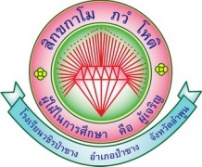 ปีงบประมาณ 2565 (1 ตุลาคม 2564 – 30 กันยายน 2565)1. ชื่อโครงการ พัฒนาระบบประกันคุณภาพการศึกษา
    ชื่อกิจกรรม 1. กิจกรรมพัฒนาระบบงานประกันคุณภาพการศึกษาภายใน 
 	         2. กิจกรรมเตรียมความพร้อมรับการประเมินคุณภาพการศึกษาภายนอก     ผู้รับผิดชอบ 1. นายธีรภัทร์ เทพคำ          2. นางรุจิรา  ชัยวัง                    3. นายสุรพงษ์  จ๋าก๋าง                     4. นางกนกวรรณ  ปัญญาหลวง                    5. นางสาวชุติมา  เจริญผล	          6. นางสาวรัชนก  มะกอกคำ          	          งานประกันคุณภาพการศึกษา ฝ่ายบริหารงานงบประมาณ1.1 สนองมาตรฐานการศึกษาขั้นพื้นฐาน/สมศ. มาตรฐานที่ 2 ด้านกระบวนการบริหารและการจัดการ      	ข้อ 2.2 มีระบบบริหารจัดการคุณภาพการศึกษา1.2 สนองกลยุทธ์ของสำนักงานเขตพื้นที่การศึกษามัธยมศึกษา ลำปาง ลำพูน 	กลยุทธ์ที่ 1 จัดการศึกษาเพื่อความมั่นคงของมนุษย์และของชาติ  	กลยุทธ์ที่ 6 ปรับสมดุลและพัฒนาระบบการบริหารจัดการศึกษา1.3 สนองกลยุทธ์หลักของสถานศึกษา กลยุทธ์ที่ 6 ส่งเสริมประสิทธิภาพการบริหารจัดการศึกษาให้มีคุณภาพและมีมาตรฐาน

2. หลักการและเหตุผลระบบการประกันคุณภาพการศึกษาภายในสถานศึกษา ถือเป็นภาระงานที่สำคัญของสถานศึกษาที่จะต้องดำเนินงานอย่างต่อเนื่องโดยถือเป็นส่วนหนึ่งของการบริหารการศึกษาที่สอดคล้องตาม พ.ร.บ.การศึกษาแห่งชาติ พ.ศ. 2561 เพื่อเป็นหลักประกันถึงความเชื่อมั่นที่บุคคลหรือกลุ่มภายนอกจะเชื่อมั่นในคุณภาพการศึกษาที่สถานศึกษาได้ดำเนินการจัดการศึกษาอย่างมีประสิทธิภาพและเป็นไปตามมาตรฐานการศึกษาประกอบกับนโยบายจากส่วนกลางที่ต้องการยกระดับการศึกษาให้อยู่ในระดับมาตรฐานเดียวกัน โรงเรียนวชิรป่าซางมีระบบการบริหารจัดการแบบมีส่วนร่วม ใช้กระบวนการ PDCA เป็นแนวทางในการพัฒนาทุกกระบวนการทำงาน ทั้งนี้ ยังรวมไปถึงการจัดทำแผนพัฒนาคุณภาพการจัดการศึกษา แผนปฏิบัติการประจำปี ที่ใช้กระบวนการบริหารจัดการดังกล่าวที่มีความชัดเจน มีประสิทธิภาพ เกิดจากการมีส่วนร่วมของผู้ที่เกี่ยวข้องกับการจัดการศึกษาทุกฝ่าย โดยมีระบบประกันคุณภาพการศึกษาตามมาตรฐานเป็นกลไกที่จะช่วยขับเคลื่อนให้สถานศึกษาได้พัฒนาคุณภาพการศึกษาได้ตรงตามเป้าหมายที่วางไว้ งานประกันคุณภาพการศึกษาของโรงเรียนได้ดำเนินการมาอย่างต่อเนื่อง แต่จากการดำเนินงานยังพบความจำเป็นที่จะต้องพัฒนาระบบและกลไกการประกันคุณภาพการศึกษาให้มีความต่อเนื่อง เข้มแข็ง และยั่งยืน บูรณาการเข้าสู่งานทุกฝ่ายภายในสถานศึกษา เพื่อมุ่งสู่มาตรฐานการศึกษาที่มีคุณภาพงานประกันคุณภาพการศึกษา ได้ตระหนักถึงความสำคัญดังกล่าว และเพื่อให้การดำเนินการเป็นไปตามพระราชบัญญัติการศึกษาแห่งชาติ และกฎกระทรวงการประกันคุณภาพการศึกษา พ.ศ.2561  จึงได้จัดทำโครงการพัฒนาระบบประกันคุณภาพการศึกษา เพื่อให้การจัดการศึกษาเป็นไปตามมาตรฐาน มีประสิทธิภาพและเป็นระบบต่อเนื่อง และผ่านการรับรองการประกันคุณภาพการศึกษาภายนอก 3. วัตถุประสงค์ของโครงการ3.1 เพื่อพัฒนาระบบการประกันคุณภาพการศึกษาตามมาตรฐานการศึกษาให้มีประสิทธิภาพ เป็นแนวทางการดำเนินงานของโครงการ/ กิจกรรม ให้เป็นไปตามเป้าหมายที่วางไว้3.2 เพื่อเตรียมพร้อมรับการประเมินคุณภาพการศึกษาจากหน่วยงานต้นสังกัดและหน่วยงานภายนอก4. เป้าหมาย    	4.1 เป้าหมายเชิงปริมาณ          สถานศึกษามีระบบประกันคุณภาพภายในที่เป็นระบบโดยการมีส่วนร่วมของคณะกรรมการสถานศึกษา ผู้ปกครองนักเรียน คณะครู และนักเรียนเป็นไปตามเป้าหมายที่กำหนด ร้อยละ 80    	4.2 เป้าหมายเชิงคุณภาพ          สถานศึกษามีระบบประกันคุณภาพภายที่มีคุณภาพระดับดีเลิศ5. วิธีดำเนินการ/ ขั้นตอนการดำเนินงาน    ภาคเรียนที่ 2/2564 (1 ต.ค. 2564 – 30 เม.ย. 2565)    ภาคเรียนที่ 1/2565 (1 พ.ค. 2565 – 30 ก.ย. 2565)6. งบประมาณ 	ได้รับจัดสรรงบประมาณ จำนวน 7,000 บาท (ตามตารางรายละเอียดค่าใช้จ่ายของโครงการ ปีงบประมาณ พ.ศ. 2565) รายละเอียดดังนี้  
การจัดสรรงบประมาณจำแนกตามหมวดรายจ่าย7. ระยะเวลาดำเนินโครงการ เดือนตุลาคม 2564 - กันยายน 2565 สถานที่ โรงเรียนวชิรป่าซาง8. การวิเคราะห์ความเสี่ยงของโครงการ     8.1 ปัจจัยความเสี่ยง	  การประเมินคุณภาพการศึกษาภายนอกเป็นการประเมินจากผู้ประเมินภายนอกรูปแบบใหม่     ซึ่งยังไม่มีความชัดเจนในการเก็บรวบรวมข้อมูลของผู้ประเมิน     8.2 แนวทางการบริหารความเสี่ยง	 ติดตามข่าวสารแนวทางการประเมินภายนอก9. การประเมินผล10. ประโยชน์ที่คาดว่าจะได้รับสถานศึกษามีระบบการประกันคุณภาพการศึกษาที่มีประสิทธิภาพ สร้างความเชื่อมั่นให้กับบุคลกร นักเรียน ชุมชน ผู้ปกครอง และผู้มีส่วนเกี่ยวข้องกับการจัดการศึกษา ในดำเนินงานให้บรรลุเป้าหมายของสถานศึกษาและการประเมินคุณภาพภายนอกจาก 			 	    	   			นางรุจิรา  ชัยวัง 								        ผู้รับผิดชอบโครงการ					                                     วันที่ 12 พฤศจิกายน 2564โครงการฝ่ายบริหารงานบุคคล
งานส่งเสริมและพัฒนาประสิทธิภาพการบริหารงานบุคคลประจำปีงบประมาณ 2565 (1 ตุลาคม 2564 – 30 กันยายน 2565)1. ชื่องาน ส่งเสริมและพัฒนาประสิทธิภาพการบริหารงานบุคคล
ชื่อกิจกรรม  1. พัฒนางานบริหารงานบุคคล      	      2. จ้างครู บุคลากรทางการศึกษา
ชื่อผู้รับผิดชอบ  นางกมลทิพย์  สายสุวรรณ
 	 	ฝ่ายบริหารงานบุคคล
1.1 สนองมาตรฐานการศึกษาของสถานศึกษามาตรฐานที่  2 กระบวนการบริหารและการจัดการ	         2.2 มีระบบบริหารจัดการคุณภาพของสถานศึกษา                   2.4 พัฒนาครูและบุคลากรให้มีความเชี่ยวชาญทางวิชาชีพ1.2 สนองกลยุทธ์ของสำนักงานเขตพื้นที่การศึกษามัธยมศึกษาลำปาง ลำพูน
 	กลยุทธ์ที่ 3 พัฒนาและเสริมสร้างศักยภาพทรัพยากรมนุษย์ 1.3 สนองกลยุทธ์ของโรงเรียน
	ข้อ 5 พัฒนาครูและบุคลากรทางการศึกษาสู่การเป็นผู้นำทางวิชาการอย่างครูมืออาชีพ	ข้อ 6 ส่งเสริมประสิทธิภาพการบริหารจัดการศึกษาให้มีคุณภาพและมีมาตรฐาน2. หลักการและเหตุผลตามพระราชบัญญัติการศึกษาแห่งชาติ พ.ศ. 2542 และที่แก้ไขเพิ่มเติม ฉบับที่ / (พ.ศ. 2545)    ได้กำหนดให้กระทรวงศึกษาธิการ ศาสนาและวัฒนธรรม กำหนดนโยบาย แผนและมาตรฐานการศึกษาสนับสนุนทรัพยากร การติดตาม ตรวจสอบและประเมินผลการศึกษา (มาตรา 31) โดยมุ่งกระจายอำนาจการบริหารงานวิชาการ งบประมาณ บุคลากร และบริหารทั่วไป ไปยังเขตพื้นที่การศึกษาและสถานศึกษาโดยให้สถานศึกษาบริหารงานโดยคณะกรรมการสถานศึกษา ซึ่งการบริหารโดยใช้โรงเรียนเป็นฐาน เป็นกลยุทธ์หนึ่งที่จะช่วยให้การดาเนินการ การพัฒนา และปรับปรุงการศึกษา โดยยึดหลักการกระจายอำนาจ หลักการมีส่วนร่วม หลักการบริหารตนเอง และหลักการตรวจสอบและถ่วงดุล ซึ่งจะช่วยให้การบริหาร      มีประสิทธิภาพ และประสิทธิผล ดังนั้นโรงเรียนวชิรป่าซาง จึงจัดให้มีโครงการส่งเสริมและพัฒนาประสิทธิภาพการบริหารจัดการศึกษาของสถานศึกษาเพื่อให้มีการบริหาร ตามความต้องการและจำเป็นของสถานศึกษาโดยคณะกรรมการสถานศึกษา ซึ่งจะมีอำนาจหน้าที่ ร่วมคิด (Plan) ร่วมตัดสินใจ (Decision Making) ร่วมทำ Implementation) และร่วมประเมิน (Evaluation)โดยมุ่งหวังเพื่อเพิ่มประสิทธิผลและประสิทธิภาพของสถานศึกษา 3. วัตถุประสงค์	3.1 เพื่อให้โรงเรียนมีครูครบตามกลุ่มสาระการเรียนรู้ตามเกณฑ์ที่กำหนด
 	3.2 เพื่อให้การจัดการเรียนการสอนมีประสิทธิภาพ
	3.4 เพื่อสร้างความมั่นใจต่อผู้ปกครอง ชุมชน ในคุณภาพการจัดการศึกษาของโรงเรียน  	3.3 เพื่อให้โรงเรียนมีระบบการบริหารงานบุคคลที่มีประสิทธิภาพ 4. เป้าหมาย    4.1 เป้าหมายเชิงปริมาณ4.1.1 มีจำนวนครูและบุคลากรทางการศึกษา ร้อยละ 100 ตามเกณฑ์ที่กำหนด
 	4.1.2 ครูและบุคลากรของโรงเรียนวชิรป่าซาง ได้รับความสะดวกในการรับบริการจากฝ่ายบริหารงานบุคคล ร้อยละ 80
     4.2 เป้าหมายเชิงคุณภาพการบริหารงานบุคคลเป็นระบบ บุคลากรอัตราจ้างทำงานอย่างมีประสิทธิภาพ และบุคลากรของโรงเรียนวชิรป่าซาง ได้รับความสะดวกในการรับบริการจากฝ่ายบริหารงานบุคคลจากการจัดทำและจัดเก็บข้อมูลสมบูรณ์และเป็นปัจจุบัน การจัดทำเอกสารและติดต่อประสานงานเกิดความรวดเร็วเรียบร้อย ระดับดีมาก 5. วิธีดำเนินการ/ขั้นตอนการดำเนินงาน    ภาคเรียนที่ 2/2564 (1 ต.ค. 2564 – 30 เม.ย. 2565)    ภาคเรียนที่ 1/2565 (1 พ.ค. 2565 – 30 ก.ย. 2565)6. งบประมาณ 	ได้รับจัดสรรงบประมาณ จำนวน 742,000 บาท (ตามตารางรายละเอียดค่าใช้จ่ายของโครงการ ปีงบประมาณ พ.ศ. 2565) รายละเอียดดังนี้ : การจัดสรรงบประมาณจำแนกตามหมวดรายจ่าย7. ระยะเวลาดำเนินงาน  1 ต.ค. 2564 – 30 ก.ย. 2565 สถานที่ โรงเรียนวชิรป่าซาง

8. การวิเคราะห์ความเสี่ยงของงาน     8.1 ปัจจัยความเสี่ยง	  งบประมาณจ้างบุคลากรไม่เพียงพอ     8.2 แนวทางการบริหารความเสี่ยง	 จัดกิจกรรมระดมทุนจากหน่วยงานภายนอกโรงเรียน9. การประเมินผล10. ประโยชน์ที่คาดว่าจะได้รับโรงเรียนมีการบริหารเชิงกลยุทธ์และใช้หลักการมีส่วนร่วม การตรวจสอบ และถ่วงดุลและใช้หลักธรรมาภิบาล 						 	         		นางกมลทิพย์  สายสุวรรณ 									       ผู้รับผิดชอบงาน					                                   	วันที่ 12 พฤศจิกายน 2564งานสวัสดิการร้านค้าโรงเรียนและร้านค้าศูนย์บาทประจำปีงบประมาณ 2565 (1 ตุลาคม 2564 – 30 กันยายน 2565)1. ชื่องาน สวัสดิการร้านค้าโรงเรียนและร้านค้าศูนย์บาท 
   ชื่อกิจกรรม พัฒนาสวัสดิการร้านค้าโรงเรียนและร้านค้าศูนย์บาท  ชื่อผู้รับผิดชอบ 	นายเฉลิมชนม์  ดู่สอนว่าที่ร้อยตรีวีรพงศ์  แสงแฝง
           ฝ่ายบริหารงานบุคคล1.1 สนองมาตรฐานการศึกษาขั้นพื้นฐาน/สมศ.มาตรฐานที่ 1 คุณภาพของผู้เรียน1.1 ผลสัมฤทธิ์ทางวิชาการของผู้เรียน
     ข้อ 6) มีความรู้ ทักษะพื้นฐาน และเจตคติที่ดีต่องานอาชีพ
1.2 คุณลักษณะที่พึงประสงค์ของผู้เรียน
     ข้อ 1) การมีคุณลักษณะและค่านิยมที่ดีตามที่สถานศึกษากำหนด1.2 สนองกลยุทธ์ของสำนักงานเขตพื้นที่การศึกษามัธยมศึกษาลำปาง ลำพูน
 	กลยุทธ์ที่ 3 พัฒนาและเสริมสร้างศักยภาพทรัพยากรมนุษย์ 
1.3 สนองกลยุทธ์ของโรงเรียน
 	ข้อ 2 พัฒนาคุณภาพผู้เรียนตามมาตรฐานการศึกษาขั้นพื้นฐาน ทักษะชีวิต มีคุณธรรม จริยธรรม มีเป้าหมายชีวิต และมีทักษะวิชาชีพตามศตวรรษที่ 21
2. หลักการและเหตุผลแนวคิดในการพัฒนาประเทศได้อาศัยหลักการสำคัญ 3 ประการคือ มุ่งให้ประชาชนพึ่งตนเอง      มีส่วนร่วมในการพัฒนา และใช้เทคโนโลยีที่เหมาะสม การพัฒนาทรัพยากรมนุษย์ให้มีคุณภาพ มีคุณลักษณะที่เอื้อต่อการพัฒนาประเทศดังกล่าว จะต้องได้รับการปลูกฝังตั้งแต่ยังเยาว์วัยจึงจะประสบผลสำเร็จ         	งานสวัสดิการร้านค้าโรงเรียนและร้านค้าศูนย์บาท เป็นการทำงานโดยอาศัยความร่วมมือกันระหว่างครู นักเรียนที่เป็นเจ้าหน้าที่สวัสดิการร้านค้าและนักเรียนที่เป็นลูกค้า ในอันที่จะพัฒนาชีวิตและกลุ่มให้มีความเข็มแข็งเศรษฐกิจ พึ่งพาตนเองได้ และดำรงชีวิตอยู่อย่างมีความสุข จึงได้มีการจัดกิจกรรมดังกล่าวนี้ในสถานศึกษา มีกิจกรรมสำคัญอยู่ 3 ประการ คือ กิจกรรมออมทรัพย์ กิจกรรมร้านค้า กิจกรรมการผลิต โดยมีกิจกรรมหนึ่งเป็นแกน        	การจัดกิจกรรมการเรียนการสอนแบบสวัสดิการร้านค้าและร้านค้าศูนย์บาทโดยการปฏิบัติจริง นอกจากจะเป็นการฝึกทักษะการเรียนรู้ระบบของสวัสดิการร้านค้าและร้านค้าศูนย์บาทแล้ว ยังส่งเสริมการปกครองระบอบประชาธิปไตย และฐานะทางเศรษฐกิจอีกทางหนึ่งด้วยเพื่อให้ผู้เรียนได้มีความรับผิดชอบ มีนิสัยไม่ฟุ่มเฟือยรู้จักการประหยัดตามหลักปรัชญาเศรษฐกิจพอเพียง อีกทั้งกิจกรรมสวัสดิการร้านค้าโรงเรียนและร้านค้าศูนย์บาทเป็นกิจกรรมหนึ่งที่ส่งเสริมให้โรงเรียนสามารถให้ความรู้ความเข้าใจเกี่ยวกับวิธีการดำเนินการของสวัสดิการร้านค้าโรงเรียนและร้านค้าศูนย์บาทให้กับนักเรียนได้ถูกต้อง โดยสามารถบูรณาการการจัดกิจกรรมการเรียนการสอนได้หลายกลุ่มสาระการเรียนรู้ นักเรียนรู้จักการรวมกลุ่มเพื่อแก้ปัญหา และเป็นการฝึกให้นักเรียนได้ปฏิบัติจริง ซึ่งเป็นการปูพื้นฐานทางจิตใจให้กับนักเรียนในเรื่องความซื่อสัตย์ต่อตนเอง มีนิสัยรักการทำงาน มีความรับผิดชอบร่วมกัน การช่วยเหลือซึ่งกันและกัน นั่นคือการเกิดอุดมการณ์ให้กับนักเรียนซึ่งจะเติบโตเป็นสมาชิกที่ดีต่อไปในอนาคตและนักเรียนสามารถนำความรู้ไปใช้ในชีวิตจริง โรงเรียนวชิรป่าซางจึงได้พัฒนางานสวัสดิการร้านค้าโรงเรียนและร้านค้าศูนย์บาทนี้ขึ้น ตามหลักการและเหตุผลดังกล่าว3. วัตถุประสงค์3.1 เพื่อให้นักเรียนใช้สวัสดิการร้านค้าโรงเรียนและร้านค้าศูนย์บาทเป็นแหล่งเรียนรู้โดยการปฏิบัติจริง    	3.2 เพื่อให้นักเรียนมีความรู้ความเข้าใจในวิธีการดำเนินการของสวัสดิการร้านค้าโรงเรียนและร้านค้าศูนย์บาท รู้จักพึ่งตนเองมีความรับผิดชอบ ซื่อสัตย์สุจริต ช่วยเหลือซึ่งกันและกัน    	3.3 เพื่อหารายได้เป็นสวัสดิการเพิ่มเติมและสนับสนุนช่วยเหลือสำหรับกิจกรรมต่าง ๆ ของนักเรียน ครูและบุคลากรของโรงเรียนวชิรป่าซาง4. เป้าหมาย    4.1 เป้าหมายเชิงปริมาณนักเรียน ครู และบุคลากรมีการวางแผนในการใช้จ่ายและการลงทุน มีความรับผิดชอบต่อหน้าที่ มีนิสัยรักการประหยัดอดออม ร้อยละ 80      
      4.2 เป้าหมายเชิงคุณภาพ    	นักเรียน ครู และบุคลากร มีความรู้ความเข้าใจในวิธีการดำเนินการของสวัสดิการร้านค้าโรงเรียนและร้านค้าศูนย์บาท ได้ใช้เป็นแหล่งเรียนรู้โดยการปฏิบัติจริง มีการวางแผนการใช้จ่าย ประหยัดอดออม มีความรับผิดชอบ และสามารถนำความรู้เกี่ยวกับวิธีการดำเนินการของสวัสดิการร้านค้าโรงเรียนและร้านค้าศูนย์บาทไปใช้ในชีวิตประจำวันได้อย่างเหมาะสม5. วิธีดำเนินการ/ขั้นตอนการดำเนินงาน    ภาคเรียนที่ 2/2564 (1 ต.ค. 2564 – 30 เม.ย. 2565)    ภาคเรียนที่ 1/2565 (1 พ.ค. 2565 – 30 ก.ย. 2565)6. งบประมาณ	ได้รับจัดสรรงบประมาณ จำนวน 35,000 บาท (ตามตารางรายละเอียดค่าใช้จ่ายของโครงการ ปีงบประมาณ พ.ศ.2565) รายละเอียดดังนี้ :การจัดสรรงบประมาณจำแนกตามหมวดรายจ่าย7. ระยะเวลาดำเนินงาน 1 ตุลาคม 2564 – 30 กันยายน 2565 

8. การวิเคราะห์ความเสี่ยงของงาน     8.1 ปัจจัยความเสี่ยง	  8.1.1 ห้องคับแคบมาก	  8.1.2 ของไม่เพียงพอต่อการขาย	  8.1.3 ไม่มีที่เก็บของ ของเยอะวางระเกะระกะ     8.2 แนวทางการบริหารความเสี่ยง	  8.2.1 ขยายห้องเพื่อรองรับการขยายตัวของการจัดจำหน่าย	  8.2.2 จัดซื้อของมาจำนวนมากให้เพียงพอต่อการขายต่อสัปดาห์	  8.2.3 จัดหาตู้เก็บของเพื่อจัดเก็บอย่างเป็นระเบียบ 9. การประเมินผล10. ประโยชน์ที่คาดว่าจะได้รับ    10.1 นักเรียนได้ใช้สวัสดิการร้านค้าโรงเรียนและร้านค้าศูนย์บาทเป็นแหล่งเรียนรู้โดยการปฏิบัติจริง    10.2 นักเรียนมีความรู้ความเข้าใจในวิธีการดำเนินการของสวัสดิการร้านค้าโรงเรียนและร้านค้าศูนย์บาท รู้จักพึ่งตนเอง มีความรับผิดชอบ ซื่อสัตย์สุจริต ช่วยเหลือซึ่งกันและกัน    10.3 ได้นำรายได้เป็นสวัสดิการเพิ่มเติมและสนับสนุนช่วยเหลือสำหรับกิจกรรมต่าง ๆ ของนักเรียน ครู และบุคลากรของโรงเรียนวชิรป่าซาง					           		         นายเฉลิมชนม์  ดู่สอน 									   ผู้รับผิดชอบงาน					                                        วันที่ 12 พฤศจิกายน 2564						           	
 			     งานธนาคารโรงเรียนประจำปีงบประมาณ 2565 (1 ตุลาคม 2564 – 30 กันยายน 2565)1. ชื่องาน ธนาคารโรงเรียน 
   ชื่อกิจกรรม 1. การบริหารจัดการธนาคารโรงเรียน        2. ส่งเสริมรักการออมชื่อผู้รับผิดชอบ 	นายเฉลิมชนม์  ดู่สอนว่าที่ร้อยตรีวีรพงศ์  แสงแฝง
          	ฝ่ายบริหารงานบุคคล1.1 สนองมาตรฐานการศึกษาขั้นพื้นฐาน/สมศ.มาตรฐานที่ 1 คุณภาพของผู้เรียน1.1 ผลสัมฤทธิ์ทางวิชาการของผู้เรียน
     ข้อ 6) มีความรู้ ทักษะพื้นฐาน และเจตคติที่ดีต่องานอาชีพ
1.2 คุณลักษณะที่พึงประสงค์ของผู้เรียน
     ข้อ 1) การมีคุณลักษณะและค่านิยมที่ดีตามที่สถานศึกษากำหนด1.2 สนองกลยุทธ์ของสำนักงานเขตพื้นที่การศึกษามัธยมศึกษาลำปาง ลำพูน
 	กลยุทธ์ที่ 3 พัฒนาและเสริมสร้างศักยภาพทรัพยากรมนุษย์ 
1.3 สนองกลยุทธ์ของโรงเรียน
          ข้อ 2 พัฒนาคุณภาพผู้เรียนตามมาตรฐานการศึกษาขั้นพื้นฐาน ทักษะชีวิต มีคุณธรรม จริยธรรม มีเป้าหมายชีวิต และมีทักษะวิชาชีพตามศตวรรษที่ 212. หลักการและเหตุผล 	จากนโยบายของรัฐบาลมุ่งเน้นส่งเสริมการลงทุนและส่งเสริมด้านเศรษฐกิจของประชาชน โดยมุ่งเน้นให้นักเรียนรู้จักการประหยัดและอดออม  เพื่อเป็นการกระตุ้นให้นักเรียน ครูและบุคลากรของโรงเรียนวชิรป่าซางได้เล็งเห็นคุณค่าของเงิน เห็นประโยชน์ของการเก็บออม เพื่อประโยชน์ในการใช้ชีวิตประจำวัน การวางแผนอนาคตที่ดี สามารถช่วยเหลือครอบครัวอย่างแท้จริง ทั้งนี้สนองนโยบายของรัฐบาลที่เน้นความมั่นคง มั่งคั่ง และยั่งยืน                                                โดยฝ่ายบริหารงานบุคคลโรงเรียนวชิรป่าซาง จึงประสงค์จะปลูกฝังนิสัยและค่านิยม  ในการประหยัดและอดออมให้กับนักเรียน ครูและบุคลากรของโรงเรียนวชิรป่าซาง ช่วยให้นักเรียน ครู และบุคลากรของโรงเรียนวชิรป่าซาง มีเงินเก็บไว้ใช้จ่ายในเวลาที่จำเป็นอันเป็นการเตรียมความพร้อมให้นักเรียนสามารถเผชิญกับปัญหาทางเศรษฐกิจในอนาคตได้อย่างมั่นใจ  และฝึกทักษะการทำงานให้กับนักเรียนอีกทางหนึ่งด้วย3. วัตถุประสงค์3.1 เพื่อให้นักเรียน ครูและบุคลากรของโรงเรียนวชิรป่าซางมีการออมทรัพย์อย่างต่อเนื่อง    	3.2 เพื่อให้นักเรียน ครูและบุคลากรของโรงเรียนวชิรป่าซางมีวินัยต่อตนเองและดำรงตนอยู่แบบพอเพียง	4. เป้าหมาย    4.1 เป้าหมายเชิงปริมาณนักเรียน ครูและบุคลากรของโรงเรียนวชิรป่าซาง เป็นสมาชิกของธนาคารโรงเรียนอย่างน้อย 40%                 4.2 เป้าหมายเชิงคุณภาพ    	นักเรียน ครูและบุคลากรของโรงเรียนวชิรป่าซางมีเงินออมไว้กับธนาคารโรงเรียน  นักเรียนทุกคนมีนิสัยและค่านิยมในการประหยัดและอดออม และมีความเป็นอยู่แบบพอเพียงได้อย่างมีคุณภาพ5. วิธีดำเนินการ/ขั้นตอนการดำเนินงาน    ภาคเรียนที่ 2/2564 (1 ต.ค. 2564 – 30 เม.ย. 2565)    ภาคเรียนที่ 1/2565 (1 พ.ค. 2565 – 30 ก.ย. 2565)6. งบประมาณ	ได้รับจัดสรรงบประมาณ จำนวน 4,000 บาท (ตามตารางรายละเอียดค่าใช้จ่ายของโครงการ ปีงบประมาณ พ.ศ.2565) รายละเอียดดังนี้ :การจัดสรรงบประมาณจำแนกตามหมวดรายจ่าย
7. ระยะเวลาดำเนินงาน 1 ตุลาคม 2564 – 30 กันยายน 2565 สถานที่ โรงเรียนวชิรป่าซาง 
8. การวิเคราะห์ความเสี่ยงของงาน     8.1 ปัจจัยความเสี่ยง	  8.1.1 นักเรียนไม่ค่อยให้ความสนใจ	  8.1.2 บุคลากรและเจ้าหน้าที่ธนาคารโรงเรียนขาดประสบการณ์	  8.1.3 ไม่มีตู้เซฟในการเก็บเงินที่มีสมาชิกนำมาฝากออมในแต่ละวัน     8.2 แนวทางการบริหารความเสี่ยง	  8.2.1 ประชาสัมพันธ์จัดกิจกรรมเชิญชวนให้เห็นประโยชน์ของการออม 	  8.2.2 ประสานเจ้าหน้าที่ธนาคาร ธกส. มาให้ความรู้แก่ครูผู้รับผิดชอบ และเจ้าหน้าที่ธนาคารโรงเรียน	  8.2.3 จัดหาตู้เซฟ/ตู้เหล็ก เพื่อเก็บเงินอย่างเป็นที่เป็นทางและปลอดภัย9. การประเมินผล10. ประโยชน์ที่คาดว่าจะได้รับ    10.1 นักเรียน ครูและบุคลากรของโรงเรียนวชิรป่าซางมีการออมทรัพย์อย่างต่อเนื่อง    10.2 นักเรียน ครูและบุคลากรของโรงเรียนวชิรป่าซางมีวินัยต่อตนเองและดำรงตนอยู่แบบพอเพียง								        นายเฉลิมชนม์  ดู่สอน 									    ผู้รับผิดชอบงาน					                                        วันที่ 12 พฤศจิกายน 2564			    โครงการพัฒนาครูและบุคลากรทางการศึกษาประจำปีงบประมาณ 2565 (1 ตุลาคม 2564 – 30 กันยายน 2565)1. ชื่อโครงการ พัฒนาครูและบุคลากรทางการศึกษาชื่อกิจกรรม :   1. Happy Body                   2. Happy Heart                   3. Happy Soul                   4. Happy Relax                   5. Happy Brain                   6. Happy Money                   7. Happy Family                   8. Happy Societyชื่อผู้รับผิดชอบ  
 	1. นางกมลทิพย์ สายสุวรรณ 
 	2. นางสาวธารินทร์  จันทราทิตย์3. ว่าที่ ร.ต.วีรพงศ์  แสงแฝง
 	ฝ่ายบริหารงานบุคคล
สนองมาตรฐานการศึกษาขั้นพื้นฐาน สมศ. รอบที่ 4มาตรฐานที่  2 กระบวนการบริหารและการจัดการ	2.4  พัฒนาครูและบุคลากรให้มีความเชี่ยวชาญทางวิชาชีพสนองกลยุทธ์ของสำนักงานเขตพื้นที่การศึกษามัธยมศึกษาลำปาง ลำพูน
 	กลยุทธ์ที่ 4 สร้างโอกาสในการเข้าถึงบริการการศึกษาที่มีคุณภาพ มีมาตรฐาน และการลด ความเหลื่อมล้ำทางการศึกษา  	กลยุทธ์ที่ 5 จัดการศึกษาเพื่อพัฒนาคุณภาพชีวิตที่เป็นมิตรกับสิ่งแวดล้อม  	กลยุทธ์ที่ 6 ปรับสมดุลและพัฒนาระบบการบริหารจัดการศึกษาสนองกลยุทธ์ของโรงเรียน	ข้อ 5 พัฒนาครูและบุคลากรทางการศึกษาสู่การเป็นผู้นำทางวิชาการอย่างครูมืออาชีพ 	ข้อ 6 ส่งเสริมประสิทธิภาพการบริหารจัดการศึกษาให้มีคุณภาพและมีมาตรฐาน	ข้อ 7 สร้างภาคีเครือข่ายการพัฒนาการจัดการศึกษาโดยใช้หลักบริหารจัดการแบบบูรณาการ และส่งเสริมให้ทุกภาคส่วนมีส่วนร่วมในการจัดการศึกษา2. หลักการและเหตุผลจากสภาพสังคมและเศรษฐกิจที่เปลี่ยนแปลงไปอย่างรวดเร็ว ตามความเจริญของนวัตกรรมและเทคโนโลยีที่เข้ามามีบทบาทต่อการดำรงชีวิตของมนุษย์ในปัจจุบัน ซึ่งส่งผลกระทบที่เชื่อมโยงถึงกัน ตั้งแต่บุคคล ครอบครัว สังคม องค์กรและประเทศ ด้วยเหตุของการพัฒนาที่มีเป้าหมายของความเจริญเติบโตทางเศรษฐกิจแบบทุนนิยม เพื่อมุ่งตอบสนองความพึงพอใจของปัจเจกบุคคลและกลุ่มเป้าหมายเพียงบางส่วน แต่ขาดการคำนึงถึงหลักคุณธรรม จริยธรรม ขาดการพัฒนาที่ยั่งยืน เหตุนี้ในปัจจุบันทั้งองค์กรภาครัฐและเอกชน จึงหันมามองสิ่งที่อยู่ภายในตัวบุคคลแต่ละคนมากขึ้น นั่นคือ “ความสุข” เพื่อมุ่งไปสู่ “องค์กรแห่งความสุข” คือ องค์กรที่สามารถกระตุ้น จูงใจ สร้างความสุขทั้งทางด้านร่างกายและจิตใจให้ทุกคนในองค์กร สร้างความรู้สึกเป็นส่วนหนึ่งขององค์กร พร้อมปฏิบัติภารกิจขององค์กรให้บรรลุตามเป้าหมายได้อย่างมีประสิทธิภาพ โดยมีแนวคิดหลักที่มุ่งดำเนินงานกับบุคลากรโรงเรียนวชิรป่าซาง ที่ถือเป็นบุคคลสำคัญ และเป็นกำลังหลักของทั้งครอบครัว องค์กร ชุมชน และสังคม มีการเสริมสร้างองค์ความรู้และการขับเคลื่อนการเสริมสร้างคุณภาพชีวิตในการทำงาน ด้วยความคาดหวังว่าคนทำงานในองค์กรมีความสุข งานที่ได้รับมอบหมายมีประสิทธิภาพมากขึ้น ลดความตึงเครียดจากการทำงาน และลดความขัดแย้งในองค์กร เปรียบเสมือน้ำหล่อเลี้ยงให้พฤติกรรมบุคลากรโรงเรียนวชิรป่าซาง ปรับเปลี่ยนและพัฒนาไปในแนวโน้มที่ดี รวมไปถึงความผาสุกในครอบครัว ชุมชน และสังคมที่มีความสุขที่ยั่งยืนดังนั้นฝ่ายบริหารบุคคลจึงได้ทำโครงการ การสร้างเสริมองค์กรแห่งความสุขHappy Workplace เป็นความสุขพื้นฐาน 8 ประการ เพื่อให้บุคลากรในโรงเรียนมีความสุขมวลรวมของการทำงาน
3. วัตถุประสงค์     3.1 เพื่อสร้างจิตสำนึกให้เกิดความรักและมีความสุขในการปฏิบัติงาน เกิดประสิทธิภาพและประสิทธิผล สร้างความผูกพันในองค์กรของบุคลากรโรงเรียนวชิรป่าซาง    3.2 เพื่อพัฒนาบุคลากรให้ปฏิบัติงานได้อย่างมีความสุข    3.3 เพื่อเสริมสร้างสภาพแวดล้อมและบรรยากาศที่ดีในการทำงาน
4. เป้าหมาย    4.1 เป้าหมายเชิงปริมาณ    	คณะครูและบุคลากรโรงเรียนวชิรป่าซาง ร้อยละ 90 มีความสุขในการปฏิบัติงานเกิดประสิทธิภาพและประสิทธิผล สร้างความผูกพันในองค์กร    4.2 เป้าหมายเชิงคุณภาพคณะครูและบุคลากรโรงเรียนวชิรป่าซาง มีความสุขในการปฏิบัติงาน เกิดประสิทธิภาพและประสิทธิผล สร้างความผูกพันในองค์กร    5. วิธีดำเนินการ/ขั้นตอนการดำเนินงาน    ภาคเรียนที่ 2/2564 (1 ต.ค. 2564 – 30 เม.ย. 2565)    ภาคเรียนที่ 1/2565 (1 พ.ค. 2565 – 30 ก.ย. 2565)6. งบประมาณ	ได้รับจัดสรรงบประมาณ จำนวน 155,000 บาท (ตามตารางรายละเอียดค่าใช้จ่ายของโครงการ ปีงบประมาณ พ.ศ. 2565) รายละเอียดดังนี้ :การจัดสรรงบประมาณจำแนกตามหมวดรายจ่าย7. ระยะเวลาดำเนินงาน   1 ต.ค. 2564 – 30 ก.ย. 2565 สถานที่ โรงเรียนวชิรป่าซาง
8. การวิเคราะห์ความเสี่ยงของงาน     8.1 ปัจจัยความเสี่ยง	ครูและบุคลากรมีภาระงานมาก โรงเรียนมีกิจกรรมมาก ทำให้ครูและบุคลากรไม่ได้ร่วมทำกิจกรรมอย่างเต็มที่      8.2 แนวทางการบริหารความเสี่ยง	กำหนดแผนและปฎิทินการปฎิบัติงานอย่างชัดเจน ทำงานและกิจกรรมตามแผนและปฏิทินที่กำหนดไว้
9. การประเมินผล10. ประโยชน์ที่คาดว่าจะได้รับ     10.1 บุคลากรโรงเรียนวชิรป่าซาง มีสุขภาพแข็งแรง สุขภาพจิตดี     10.2 บุคลากรโรงเรียนวชิรป่าซาง มีความสุขในการทำงาน เกิดความสามัคคีในหน่วยงาน     10.3 ผู้รับบริการมีความพึงพอใจในการให้บริการของโรงเรียนวชิรป่าซาง								 	     นางกมลทิพย์  สายสุวรรณ										ผู้รับผิดชอบโครงการ					                                                วันที่ 12 พฤศจิกายน 2564โครงการสร้างความสัมพันธ์กับชุมชนและเครือข่ายทางการศึกษาประจำปีงบประมาณ 2565 (1 ตุลาคม 2564 – 30 กันยายน 2565)1. ชื่อโครงการ สร้างความสัมพันธ์กับชุมชนและเครือข่ายทางการศึกษาชื่อกิจกรรม 1. กิจกรรมพัฒนางานคณะกรรมการสถานศึกษาขั้นพื้นฐาน               2. กิจกรรมเชื่อมความสัมพันธ์กับชุมชน               3. กิจกรรมเชื่อมความสัมพันธ์และเชิดชูเกียรติศิษย์เก่า               4. กิจกรรมพัฒนางานสมาคมผู้ปกครองนักเรียน                 ชื่อผู้รับผิดชอบ  
 	1. นายเฉลิมชนม์  ดู่สอน 
 	2. นางสาวธารินทร์  จันทราทิตย์ฝ่ายบริหารงานบุคคล
1.1 สนองมาตรฐานการศึกษาขั้นพื้นฐาน/สมศ.มาตรฐานที่  2 กระบวนการบริหารและการจัดการ	2.2 มีระบบบริหารจัดการคุณภาพของสถานศึกษา1.2 สนองกลยุทธ์ของสำนักงานเขตพื้นที่การศึกษามัธยมศึกษาลำปาง ลำพูน
 	กลยุทธ์ที่ 6 ปรับสมดุลและพัฒนาระบบการบริหารจัดการศึกษา1.3 สนองกลยุทธ์ของโรงเรียน	ข้อ 6 ส่งเสริมเครือข่ายร่วมพัฒนาการจัดการศึกษาโดยใช้หลักบริหารจัดการแบบบูรณาการ และส่งเสริมให้ทุกภาคส่วนมีส่วนร่วมในการจัดการศึกษา2. หลักการและเหตุผลพระราชบัญญัติการศึกษาแห่งชาติ พ.ศ.2545และฉบับปรับปรุงแก้ไขทุกฉบับ มีแนวทางการจัดการศึกษาตามมาตรา 29 ให้สถานศึกษาร่วมกับบุคคล ครอบครัว ชุมชน องค์กรชุมชน องค์กรท้องถิ่น เอกชน องค์กรเอกชน องค์กรวิชาชีพสถาบันการศึกษา สถานประกอบการและสถาบันสังคมอื่น ส่งเสริมความเข้มแข็งของชุมชน โดยจัดกระบวนการเรียนรู้ภายในชุมชนเพื่อให้ชุมชนมีจัดการศึกษาอบรม มีการแสวงหาความรู้ ข้อมูลข่าวสารและรู้จักเลือกสรรภูมิปัญญาและวิทยากรต่าง ๆ เพื่อพัฒนาชุมชนให้สอดคล้องกับสภาพปัญหาและความต้องการรวมทั้งวิธีการสนับสนุนให้มีการแลกเปลี่ยนประสบการณ์การพัฒนาระหว่างชุมชนกับโรงเรียน โดยสอดคล้องกับวิสัยทัศน์ของโรงเรียนวชิรป่าซาง ที่ว่า “มุ่งพัฒนาผู้เรียนให้มีคุณภาพ ตามมาตรฐาน สืบสานวัฒนธรรมคุณธรรมตามอัตลักษณ์ ใช้หลักความเป็นประชาธิปไตย ใส่ใจสิ่งแวดล้อม น้อมนำศาสตร์พระราชา สู่การปฏิบัติ”เพื่อเป็นการส่งเสริมความสัมพันธ์และความร่วมมือกับชุมชนในการพัฒนาการศึกษาโรงเรียนในฐานะที่เป็นสถาบันหนึ่งของสังคมต้องติดต่อถึงประชาชนหลายกลุ่ม ได้แก่ ผู้ปกครอง นักเรียน ครูอาจารย์ ข้าราชการ หน่วยงานอื่น ๆ ตลอดจนประชาชนในชุมชน จึงต้องอาศัยการประชาสัมพันธ์ในการประสานสร้างความเข้าใจอันดีแก่กลุ่มบุคคลเหล่านั้น การประชาสัมพันธ์เป็นเครื่องมือที่จำเป็นอย่างยิ่ง สำหรับโรงเรียน ในการส่งและรับข่าวสาร ความคิดเห็นเผยแพร่ ผลการปฏิบัติงานของโรงเรียน การสร้างไมตรีสัมพันธ์ของกลุ่มต่าง ๆ การประชาสัมพันธ์โรงเรียนมีเป้าหมายที่สำคัญที่สุดคือ ความเข้าใจอันดีระหว่างโรงเรียนกับประชาชนหรือสถาบันอื่น ๆ อันจะเป็นรากฐานในการพัฒนาการศึกษาให้ได้ผลดียิ่งขึ้น  โดยเหตุนี้โรงเรียนวชิรป่าซาง จึงเห็นสมควรจัดให้มีโครงการสร้างความสัมพันธ์กับชุมชนและเครือข่ายทางการศึกษาขึ้นตามหลักการและเหตุผลดังกล่าว3. วัตถุประสงค์     	3.1 เพื่อสร้างความสัมพันธ์ ประสานงานและร่วมกิจกรรมกับชุมชนให้ดีมากขึ้น          3.2 เพื่อการบริหารจัดการงานคณะกรรมการสถานศึกษาขั้นพื้นฐานงานสมาคมผู้ปกครองนักเรียนและครูให้มีประสิทธิภาพมากขึ้น3.3 เพื่อสร้างความสัมพันธ์และเชิดชูเกียรติศิษย์เก่าที่ประสบความสำเร็จสมควรเป็นตัวอย่างที่ดีแก่ศิษย์ปัจจุบัน4. เป้าหมาย    4.1 เป้าหมายเชิงปริมาณ    	4.1.1 คณะกรรมการสถานศึกษาขั้นพื้นฐาน สมาคมผู้ปกครองนักเรียนและครู และศิษย์เก่ามีส่วนร่วมกับกิจกรรมของโรงเรียนร้อยละ 80	4.1.2 คณะครู บุคลากร นักเรียนร่วมงานชุมชนร้อยละ 80	4.1.3 สร้างความสัมพันธ์และเชิดชูเกียรติศิษย์เก่าร้อยละ 90	     4.2 เป้าหมายเชิงคุณภาพ4.2.1 คณะครูและบุคลากรโรงเรียนวชิรป่าซาง มีความสัมพันธ์กับชุมชนและองค์กรในระดับดีมาก4.2.2 คณะกรรมการสถานศึกษาขั้นพื้นฐาน สมาคมผู้ปกครองนักเรียนและครู และศิษย์เก่ามีส่วนร่วมกับกิจกรรมของโรงเรียน5. วิธีดำเนินการ/ขั้นตอนการดำเนินงาน    ภาคเรียนที่ 2/2565 (1 ต.ค. 2564 – 30 เม.ย. 2565)ภาคเรียนที่ 1/2565 (1 พ.ค. 2565 – 30 ก.ย. 2565)6. งบประมาณ	ได้รับจัดสรรงบประมาณ จำนวน 24,000 บาท (ตามตารางรายละเอียดค่าใช้จ่ายของโครงการ ปีงบประมาณ พ.ศ.2565) รายละเอียดดังนี้ :การจัดสรรงบประมาณจำแนกตามหมวดรายจ่าย7. ระยะเวลาดำเนินงาน 1 ต.ค. 2564 – 30 ก.ย. 2565 สถานที่ โรงเรียนวชิรป่าซาง8. การวิเคราะห์ความเสี่ยงของงาน     8.1 ปัจจัยความเสี่ยง	ครูและบุคลากรมีภาระงานมาก โรงเรียนมีกิจกรรมมาก ทำให้ครูและบุคลากรไม่ได้ร่วมทำกิจกรรมอย่างเต็มที่ และสภาวะโรคโควิด 19 ที่เสี่ยงต่อการติดเชื้อ      8.2 แนวทางการบริหารความเสี่ยง	กำหนดแผนและปฏิทินการปฏิบัติงานอย่างชัดเจน ทำงานและกิจกรรมตามแผนและปฏิทินที่กำหนดไว้9. การประเมินผล10. ประโยชน์ที่คาดว่าจะได้รับ    	คณะกรรมการสถานศึกษาขั้นพื้นฐานมีการบริหารจัดการงานอย่างมีประสิทธิภาพสมาคมผู้ปกครองนักเรียน และ ชุมชนมีความพึงพอใจในการบริหารจัดการของโรงเรียน สร้างความสัมพันธ์ อันดีต่อกันและเชิดชูเกียรติศิษย์เก่าที่ประสบความสำเร็จ			 	            				  นายเฉลิมชนม์  ดู่สอน            				 		 	       			   ผู้รับผิดชอบโครงการ					          		                               วันที่ 12 พฤศจิกายน 2564 		       โครงการประชาสัมพันธ์และเกียรติประวัติ  ประจำปีงบประมาณ 2565 (1 ตุลาคม 2564 – 30 กันยายน 2565)1. ชื่อโครงการ ประชาสัมพันธ์และเกียรติประวัติ
ชื่อกิจกรรม 	1. กิจกรรมจัดรายการเสียงตามสาย		2. กิจกรรมจัดทำแผ่นพับประชาสัมพันธ์		3. กิจกรรมจัดทำ “วารสารต้นพิกุล”		4. กิจกรรมจัดทำสื่อ ไวนิลประชาสัมพันธ์งานกิจกรรมพิเศษ		5. กิจกรรมการประกวดภาพถ่ายเพื่อการประชาสัมพันธ์		6. กิจกรรมซ้อมแซมและจัดหาวัสดุอุปกรณ์ประชาสัมพันธ์ชื่อผู้รับผิดชอบ  นางสาวจุฑามาศ  นารินคำว่าที่ร.ต.หญิงปุณณัฐฐา กาติ๊บ
           ฝ่ายบริหารงานบุคคล1.1 สนองมาตรฐานการศึกษาขั้นพื้นฐาน/สมศ. 	มาตรฐานที่ 2 ด้านกระบวนการบริหารและการจัดการ 	    ข้อที่ 2.5  จัดสภาพแวดล้อมทางกายภาพและสังคมที่เอื้อต่อการจัดการเรียนรู้อย่างมีคุณภาพ    ข้อที่ 2.6  จัดระบบเทคโนโลยีสารสนเทศเพื่อสนับสนุนการบริหารจัดการและการจัดการเรียนรู้1.2 สนองกลยุทธ์ของสำนักงานเขตพื้นที่การศึกษามัธยมศึกษาลำปาง ลำพูน
 	กลยุทธ์ที่ 2 จัดการศึกษาเพื่อเพิ่มความสามารถในการแข่งขันของประเทศ1.3 สนองกลยุทธ์ของโรงเรียน ข้อ 6 ส่งเสริมประสิทธิภาพการบริหารจัดการศึกษาให้มีคุณภาพและมีมาตรฐาน	ข้อ 7 สร้างภาคีเครือข่ายการพัฒนาการจัดการศึกษาโดยใช้หลักบริหารจัดการแบบบูรณาการ             และส่งเสริมให้ทุกภาคส่วนมีส่วนร่วมในการจัดการศึกษา

2. หลักการและเหตุผลงานประชาสัมพันธ์ เป็นงานที่มีการติดต่อสื่อสารที่จำเป็นรูปแบบหนึ่ง เพื่อเผยแพร่ความรู้                ข่าวสาร ข้อมูล และเรื่องราวต่าง ๆ จากสถาบัน องค์กร หน่วยงาน ชุมชน แหล่งข้อมูลความเคลื่อนไหว   ต่าง ๆ ให้บุคลากรภายในโรงเรียนได้รับรู้  โดยใช้วิธีการที่แตกต่างกันในหลายรูปแบบ นอกจากนี้ยังต้องจัดทำข้อมูล  ข่าวสาร กิจกรรม ผลงานของนักเรียน ครู และโรงเรียน ประชาสัมพันธ์ เผยแพร่โดยผ่านสื่อที่หลากหลายไปยังภายนอก สามารถสร้างความรู้ ความเข้าใจ เกิดความนิยม เลื่อมใส ศรัทธา และมีทรรศนะคติที่ดี ในการบริหารงานของโรงเรียนที่ประสบผลสำเร็จ โดยเปิดโอกาสให้บุคคลอื่นเข้ามามีส่วนร่วมทั้งฐานะผู้ส่งสารและรับสาร          โรงเรียนวชิรป่าซาง จ.ลำพูน ตระหนักถึงความสำคัญของงานประชาสัมพันธ์ เพื่อให้การจัดระบบ    งานประชาสัมพันธ์และเกียรติประวัติ สามารถดำเนินงานเป็นรูปธรรมอย่างต่อเนื่อง และชัดเจนจึงจำเป็นต้องวางแผนจัดโครงสร้างและบุคลากรรับผิดชอบ ตลอดจนการใช้สื่อ การจัดกิจกรรมต่าง ๆ และเทคโนโลยีที่มีอยู่ ดำเนินงานประชาสัมพันธ์ได้อย่างครอบคลุม ครบวงจร เป็นระบบ มีประสิทธิภาพ      
3. วัตถุประสงค์3.1 เพื่อประชาสัมพันธ์ข้อมูล ข่าวสาร กิจกรรม เรื่องราวต่าง ๆ เหตุการณ์ปัจจุบันที่มีประโยชน์ และมีสาระจากภายในและภายนอกโรงเรียนให้บุคลากรได้รับรู้ในรูปแบบต่าง ๆ	3.2 เพื่อเผยแพร่ข้อมูล ข่าวสาร กิจกรรม และผลงานของโรงเรียนไปยังสถาบัน องค์กร หน่วยงาน ชุมชน รับทราบความความเคลื่อนไหว การเปลี่ยนแปลง ความสำเร็จของโรงเรียน สามารถสร้างภาพพจน์ ความเลื่อมใส และทรรศนะคติที่ดีเกิดประโยชน์แก่โรงเรียน  	3.3 เพื่อจัดระบบงานประชาสัมพันธ์ดำเนินงานเป็นรูปธรรมอย่างต่อเนื่อง และชัดเจน4. เป้าหมาย    4.1 เป้าหมายเชิงปริมาณจำนวนผู้เข้าร่วมโครงการจำนวนทั้งสิ้น 590 คน ประกอบด้วย    	นักเรียน		   	จำนวน 369 คน    	ครู/บุคลากร 		จำนวน 37 คน 	อื่น ๆ ชุมชน หน่วยงาน	จำนวน 200 คน    4.2 เป้าหมายเชิงคุณภาพ    	ร้อยละ 90 ของการปฏิบัติงานประชาสัมพันธ์ ดำเนินไปอย่างเป็นระบบ 
5. วิธีดำเนินการ/ขั้นตอนการดำเนินงาน    ภาคเรียนที่ 2/2564 (1 ต.ค. 2564 – 30 เม.ย. 2565)    ภาคเรียนที่ 1/2565 (1 พ.ค. 2565 – 30 ก.ย. 2565)6. งบประมาณ	จำนวน 40,000 บาท (ตามตารางรายละเอียดค่าใช้จ่ายของโครงการ ปีงบประมาณ พ.ศ.2565)รายละเอียดดังนี้ :แยกประเภทงบประมาณจำแนกตามหมวดรายจ่าย7. ระยะเวลาดำเนินงาน 1 ตุลาคม 2564 – 30 กันยายน 2565 สถานที่ โรงเรียนวชิรป่าซาง 

8. การวิเคราะห์ความเสี่ยงของงาน     8.1 ปัจจัยความเสี่ยง	  งบประมาณจัดสรรอาจจะไม่เพียงพอต่อการดำเนินกิจกรรม     8.2 แนวทางการบริหารความเสี่ยง	  ประหยัดงบประมาณ ตัดลดลำดับขั้นตอนในส่วนของกิจกรรมที่มีค่าใช้จ่ายสูงให้เพียงพอ หรือที่กิจกรรมที่เกินความจำเป็น9. การประเมินผล10. ประโยชน์ที่คาดว่าจะได้รับ10.1 ได้ประชาสัมพันธ์ข้อมูล ข่าวสาร กิจกรรม เรื่องราวต่าง ๆ เหตุการณ์ปัจจุบันที่มีประโยชน์ และ    มีสาระจากภายในและภายนอกโรงเรียนให้บุคลากรได้รับรู้ในรูปแบบต่าง ๆ 10.2 ได้เผยแพร่ข้อมูล ข่าวสาร กิจกรรม และผลงานของโรงเรียนไปยังสถาบัน องค์กร หน่วยงานชุมชน รับทราบความความเคลื่อนไหว การเปลี่ยนแปลง ความสำเร็จของโรงเรียน สามารถสร้างภาพพจน์ ความเลื่อมใส และทรรศนะคติที่ดีเกิดประโยชน์แก่โรงเรียน  10.3 ได้จัดระบบงานประชาสัมพันธ์ดำเนินงานเป็นรูปธรรมอย่างต่อเนื่อง และชัดเจน								 	         นางสาวจุฑามาศ  นารินคำ					      	       			   ผู้รับผิดชอบโครงการ					                                         วันที่ 12 พฤศจิกายน 2564โครงการฝ่ายบริหารงานกิจการนักเรียน
		        งานระเบียบวินัยของโรงเรียนวชิรป่าซาง  ประจำปีงบประมาณ 2565 (1 ตุลาคม 2564 – 30 กันยายน 2565)1.ชื่อโครงการ งานระเบียบวินัยของโรงเรียนวชิรป่าซางชื่อกิจกรรม  งานระเบียบวินัยและดูแลพฤติกรรมนักเรียนชื่อผู้รับผิดชอบ 	นายสมชาย  เกิดฤทธิ์ 		ฝ่ายบริหารงานกิจการนักเรียน1.1 สนองมาตรฐานการศึกษาขั้นพื้นฐาน/สมศ.มาตรฐานที่ 1 คุณภาพของนักเรียน1.2  คุณลักษณะที่พึงประสงค์ของผู้เรียน      ข้อ 1 การมีคุณลักษณะและค่านิยมที่ดีตามที่สถานศึกษากำหนด      ข้อ 2 ความภูมิใจในท้องถิ่นและความเป็นไทย      ข้อ 3 การยอมรับที่จะอยู่ร่วมกันบนความแตกต่างและหลากหลาย      ข้อ 4 สุขภาวะทางร่างกาย และจิตสังคม1.2 สนองกลยุทธ์ของสำนักงานเขตพื้นที่การศึกษามัธยมศึกษาลำปาง ลำพูน
     กลยุทธ์ที่ 1 จัดการศึกษาเพื่อความมั่นคงของมนุษย์และของชาติ      กลยุทธ์ที่ 2 จัดการศึกษาเพื่อเพิ่มความสามารถในการแข่งขันของประเทศ 1.3 สนองกลยุทธ์ของโรงเรียน
      ข้อ 2  พัฒนาคุณภาพผู้เรียนตามมาตรฐานการศึกษาขั้นพื้นฐาน ทักษะชีวิต มีคุณธรรม จริยธรรม    มีเป้าหมายชีวิต และมีทักษะวิชาชีพตามศตวรรษที่ 21      ข้อ 3 เสริมสร้างความสามัคคี สร้างคนดีสู่สังคม ตามวิถีประชาธิปไตย      ข้อ 4 สร้างจิตสำนึกให้ผู้เรียนอนุรักษ์สืบสานวัฒนธรรมประเพณี ใส่ใจสิ่งแวดล้อมทั้งในและนอกโรงเรียน 2. หลักการและเหตุผล	โรงเรียนเป็นสถาบันที่จัดกระบวนการการเรียนรู้เพื่อความเจริญงอกงามให้แก่บุคคลโดยการถ่ายทอดความรู้การอบรมการฝึกปฏิบัติในสิ่งที่ถูกต้องและดีงามให้แก่นักเรียนดังนั้นโรงเรียนจึงตระหนักในบทบาทหน้าที่ซึ่งนอกจากจะให้ความรู้แล้วโรงเรียนยังเป็นสถาบันที่สำคัญที่จะต้องให้การอบรมปลูกฝัง    ฝึกปฏิบัติให้นักเรียนเป็นผู้มีระเบียบวินัยมีความรับผิดชอบมีคุณภาพชีวิตและค่านิยมที่ดีงามซึ่งจะได้นำไปใช้ในชีวิตประจำวันได้อย่างเหมาะสมและมีความสุข การดำเนินชีวิตของนักเรียนเวลาส่วนใหญ่นักเรียนใช้ชีวิตอยู่ในโรงเรียนร่วมกับครูและเพื่อนซึ่งเป็นสังคมใหญ่มากกว่าอยู่ที่บ้านซึ่งเป็นสังคมเล็กความจำเป็นของการอยู่ร่วมกันในสังคมคือทุกคนต้องมีระเบียบวินัย มีความรับผิดชอบต่อตนเอง ซึ่งเป็นคุณลักษณะอันพึงประสงค์ที่โรงเรียนพยายามปลูกฝังและพัฒนาให้กับนักเรียนทุกคนนอกจากนี้แล้วนักเรียนจะต้องมีความรักชาติ และภูมิใจในความเป็นคนไทยได้รับการปลูกฝังวัฒนธรรมไทยและรู้จักใช้ภูมิปัญญาไทยให้เกิดประโยชน์แก่ตน	ปัจจุบันพฤติกรรมของนักเรียนบางส่วนยังขาดระเบียบวินัย ขาดความกระตือรือร้นในการแสวงหาความรู้ ไม่สามารถเข้าร่วมกิจกรรมของชุมชนและโรงเรียนได้อย่างเต็มที่ ซึ่งอาจจะมีสาเหตุมาจากสภาพครอบครัว ความเป็นอยู่ที่ไม่ค่อยเหมาะสม รวมทั้งความเจริญก้าวหน้าทางเทคโนโลยี เป็นสิ่งที่โรงเรียนกับชุมชน ผู้ปกครองและตัวนักเรียน ต้องมีการประสานงานกันทุกฝ่าย ให้ความสำคัญในการดูแลช่วยเหลือนักเรียนในทุก ๆ ด้าน เช่น ด้านความประพฤติ ด้านการเรียน ด้านการอยู่ร่วมกันในสังคมเป็นต้น		ปัญหาที่เกิดขึ้นกับนักเรียนดังกล่าว งานระเบียบวินัยของโรงเรียนวชิรป่าซาง มีความตระหนักว่านักเรียนเป็นทรัพยากรที่สำคัญของชาติ เป็นวัยที่ควรศึกษาเล่าเรียนอันจะเติบโตเป็นกำลังที่สำคัญของ   ชาติไทยในอนาคตสมควรที่จะต้องปลูกฝังส่งเสริมให้เป็นบุคคลที่มีคุณธรรม จริยธรรม ตั้งแต่ต้น มีระเบียบวินัย ไม่ฝักใฝ่อบายมุข ไม่สร้างปัญหาให้กับสังคม เป็นบุคคลที่มีคุณสมบัติอันพึงประสงค์ของสถานศึกษา สามารถดำรงตนอยู่ในสังคมได้อย่างปกติสุขเป็นพลเมืองที่มีคุณภาพพัฒนาประเทศไทยให้เจริญรุ่งเรืองต่อไป 		ดังนั้นงานระเบียบวินัยโรงเรียนวชิรป่าซาง จึงได้มีการพัฒนากิจกรรมงานระเบียบวินัยและดูแลพฤติกรรมนักเรียนอยู่เสมอให้ทันกับเหตุการณ์ปัจจุบัน  เพื่อมุ่งเน้นให้งานและกิจกรรมต่าง ๆ ที่นักเรียนได้มีส่วนร่วมจะเป็นสิ่งที่พัฒนานักเรียนให้เป็นผู้มีระเบียบวินัยและความรับผิดชอบตนเองมากขึ้นต่อไป3. วัตถุประสงค์3.1 เพื่อให้นักเรียนโรงเรียนวชิรป่าซางปฏิบัติตามระเบียบวินัยของโรงเรียน3.2 เพื่อช่วยเหลือนักเรียน และปรับเปลี่ยนพฤติกรรมของนักเรียน4. เป้าหมาย    4.1 เป้าหมายเชิงปริมาณ	4.1.1 นักเรียนทุกคนในโรงเรียนวชิรป่าซางปฏิบัติตามงานระเบียบวินัยของโรงเรียน ร้อยละ 100          4.1.2 นักเรียนที่มีพฤติกรรมที่ไม่เหมาะสม ได้รับการช่วยเหลือปรับเปลี่ยนพฤติกรรมและส่งเสริมให้มีระเบียบวินัยได้ดียิ่งขึ้น    4.2 เป้าหมายเชิงคุณภาพ            4.2.1 นักเรียนของโรงเรียนวชิรป่าซาง ปฏิบัติได้ตามระเบียบวินัยของโรงเรียนอยู่ในระดับคุณภาพดี
	4.2.2 นักเรียนได้รับการช่วยเหลือและปรับเปลี่ยนพฤติกรรมอยู่ในระดับคุณภาพดี
	4.2.3 ผู้เข้าร่วมกิจกรรมมีความพึงพอใจในภาพรวมอยู่ในระดับคุณภาพดี
5. วิธีดำเนินการ/ขั้นตอนการดำเนินงาน    ภาคเรียนที่ 2/2564 (1 ต.ค. 2564 – 30 เม.ย. 2565)    ภาคเรียนที่ 1/2565 (1 พ.ค. – 30 ก.ย. 2565)6. งบประมาณ	ได้รับจัดสรรงบประมาณ จำนวน 3,000 บาท (ตามตารางรายละเอียดค่าใช้จ่ายของโครงการ ปีงบประมาณ พ.ศ. 2565) รายละเอียดดังนี้ :การจัดสรรงบประมาณจำแนกตามหมวดรายจ่าย7. ระยะเวลาดำเนินงาน 1 ตุลาคม 2564 – 30 กันยายน 2565
   สถานที่ดำเนินโครงการ โรงเรียนวชิรป่าซาง  อำเภอป่าซาง  จังหวัดลำพูน8. การวิเคราะห์ความเสี่ยงของงาน     8.1 ปัจจัยความเสี่ยงการไม่ให้ความร่วมมือในการปฏิบัติของการรักษาระเบียบวินัยของโรงเรียน พฤติกรรมไม่พึงประสงค์ของนักเรียน ได้แก่ การแต่งกายผิดระเบียบ มาโรงเรียนสาย ไม่ปฏิบัติกรรมหน้าเสาธง ไม่ตั้งใจเรียน เล่นเกม คุยในห้องเรียน หนีเรียนไม่ไปโรงเรียน เอาของที่ผิดกฎระเบียบมาโรงเรียน ขโมย ชู้สาว   เป็นต้น	     8.2 แนวทางการบริหารความเสี่ยง8.2.1 สถานศึกษาต้องกำหนดระเบียบว่าด้วยความประพฤติของนักเรียนร่วมกับคณะครูและบุคลากรทางการศึกษา นักเรียนและผู้ปกครอง โดยไม่ขัดหรือแย้งกับกฎกระทรวง หรือระเบียบกฎหมายที่เกี่ยวข้องและแจ้งให้นักเรียนทราบ8.2.2 สถานศึกษาต้องดำเนินการ ได้แก่ การสร้างแรงจูงใจในการเรียน จัดสิ่งแวดล้อมให้เหมาะสม จัดครูรับเด็กจากผู้ปกครองในตอนเช้าและส่งให้กับผู้ปกครองในตอนเย็น ชี้แจงข้อปฏิบัติให้นักเรียนได้ทราบ การชื่นชม ยกย่องให้รางวัลนักเรียนที่ทำตามกฎระเบียบวินัยของโรงเรียน เป็นต้น8.2.3 มอบหมายให้ครูกำกับ ควบคุม ดูแลให้นักเรียนประพฤติและปฏิบัติตนให้เป็นไปตามระเบียบว่าด้วยความประพฤติของนักเรียนตามที่กฎกระทรวงกำหนด9. การประเมินผล10. ประโยชน์ที่คาดว่าจะได้รับ10.1 ได้รับข้อมูลด้านพฤติกรรมของนักเรียนและให้การช่วยเหลือดูแลนักเรียนได้ทันท่วงที  10.2 ได้รับความร่วมมือกับผู้ปกครองและชุมชนในการแก้ปัญหาด้านพฤติกรรมของนักเรียน10.3 นักเรียนได้ปฏิบัติตนเป็นนักเรียนที่ดีตามกฎระเบียบวินัยของโรงเรียนอยู่เสมอ สามารถนำไปประยุกต์ใช้ในชีวิตประจำวันได้										นายสมชาย  เกิดฤทธิ์ 										   ผู้รับผิดชอบงาน					                                                  วันที่ 12 พฤศจิกายน 2564		    	      งาน To Be Number One     ประจำปีงบประมาณ 2565 (1 ตุลาคม 2564 – 30 กันยายน 2565)1. งาน To Be Number One โรงเรียนวชิรป่าซาง
ชื่อกิจกรรม   1. จัดหาวัสดุอุปกรณ์ในการปรับปรุงห้อง To Be Number One
                 2. กิจกรรมอบรมวัยรุ่นยุคใหม่ใส่ใจสุขภาพจิตชื่อผู้รับผิดชอบ 1. นายอนุพันธ์ ปัญญาอุ้ย
                    2. นางสาวสกาวเดือน งามพิง
           ฝ่ายบริหารงานกิจการนักเรียน1.1 สนองมาตรฐานการศึกษาของสถานศึกษา	มาตรฐานที่ 1 คุณภาพของผู้เรียน		1.2 คุณลักษณะที่พึงประสงค์ของผู้เรียน			1.2.4 สุขภาวะทางร่างกาย และจิตสังคม	มาตรฐานที่ 3กระบวนการจัดการเรียนการสอนที่เน้นผู้เรียนเป็นสำคัญ		3.1  จัดการเรียนรู้ผ่านกระบวนการคิดและปฏิบัติจริง และสามารถนำไปประยุกต์ใช้ใน 
                           ชีวิตได้
1.2 สนองกลยุทธ์ของสำนักงานเขตพื้นที่การศึกษามัธยมศึกษาลำปาง ลำพูน 	กลยุทธ์ที่ 2 จัดการศึกษาเพื่อเพิ่มความสามารถในการแข่งขันของประเทศ 1.3 สนองกลยุทธ์ของโรงเรียน 
	ข้อ 1. พัฒนาหลักสูตรและการเรียนรู้ ที่สร้างทักษะวิชาการ ทักษะชีวิต ทักษะวิชาชีพ คุณลักษณะในศตวรรษที่ 21 สู่มาตรฐานสากล โดยน้อมนำศาสตร์พระราชาสู่การปฏิบัติ 	ข้อ 2. พัฒนาคุณภาพผู้เรียนตามมาตรฐานการศึกษาขั้นพื้นฐาน ทักษะชีวิต มีคุณธรรม จริยธรรม มีเป้าหมายชีวิต และมีทักษะวิชาชีพตามศตวรรษที่ 21ข้อ 3. เสริมสร้างความสามัคคี สร้างคนดีสู่สังคม ตามวิถีประชาธิปไตยข้อ 7. สร้างภาคีเครือข่ายการพัฒนาการจัดการศึกษาโดยใช้หลักบริหารจัดการแบบบูรณาการ และส่งเสริมให้ทุกภาคส่วนมีส่วนร่วมในการจัดการศึกษา2. หลักการและเหตุผลปัจจุบันการจัดการศึกษาของประเทศไทยตระหนักถึงความสำคัญในการส่งเสริมคุณภาพชีวิตของผู้เรียน ในด้านคุณธรรมจริยธรรมให้ผู้เรียนเป็นคนเก่ง คนดี มีความสุข และเป็นหนึ่งโดยไม่ต้องพึ่งยาเสพติด  โรงเรียนจึงได้น้อมนำโครงการ TO BE NUMBER ONE ในทูลกระหม่อมหญิงอุบลรัตนราชกัญญาสิริโสภาพรรณวดีมาดำเนินงานตั้งแต่ปี พ.ศ.2545 เป็นต้นมา	ในปัจจุบันมีปัญหาในสังคมเกิดขึ้นกับวัยรุ่นหลายด้าน และเป็นปัญหาในระดับประเทศ ไม่ว่าจะเป็นปัญหา  ยาเสพติด ปัญหาครอบครัว ปัญหาการทำแท้ง ปัญหาการใช้พฤติกรรมรุนแรงต่างๆ เช่น ถูกเพื่อนรังแก การด่าทอ  กลั่นแกล้ง แย่งชิงของ การข่มขู่ และการทำร้ายร่างกายเพื่อน เป็นต้น สิ่งเหล่านี้เกิดจากปัจจัยหลายด้าน ทั้งทางด้านตัวเด็ก ด้านพฤติกรรมและบุคลิกภาพที่เกี่ยวข้องกับการกระทำรุนแรงของครอบครัวของผู้กระทํา ด้านลักษณะเศรษฐกิจของครอบครัวและที่อยู่อาศัย ส่งผลให้เกิดปัญหาหลายอย่าง เช่น ปัญหาทางด้านอารมณ์ ปัญหาการปรับตัวเข้ากับสังคม ทัศนคติเกี่ยวกับการใช้ความรุนแรง เพื่อให้วัยรุ่นได้ตระหนักถึงปัญหาในปัจจุบัน เช่น ปัญหาความเครียดจากการเรียน ปัญหาการเรียนออนไลน์ปัญหาสารเสพติด ปัญหาการมีพฤติกรรมรุนแรง ปัญหาการคบเพื่อนต่างเพศ และสามารถแสดงออกทางพฤติกรรมได้อย่างเหมาะสม ส่งเสริมให้วัยรุ่นได้มีแนวทางในการแก้ไขปัญหา แนวทางปฏิบัติตัวกับปัญหา และแนวทางในการดําเนินชีวิตได้อย่างเหมาะสม ซึ่งปัญหาที่กล่าวมาข้างต้นเกิดจากการขาดความเข้าใจต่อการเปลี่ยนแปลงสภาพร่างกาย ซึ่งมีสาเหตุสําคัญจากปัญหาครอบครัว สภาพแวดล้อมใกล้ตัวที่ชักจูงไปในทางไม่ดี และตัวอย่างการใช้ความรุนแรงในสังคม และปัญหาเหล่านี้เป็นปัญหาของสังคมในปัจจุบันอันเนื่องจากการเปลี่ยนแปลงอย่างรวดเร็ว ทั้งด้านกายภาพ เศรษฐกิจและสังคมเมือง ประกอบกับวัยรุ่นเป็นช่วงหัวเลี้ยวหัวต่อของการเจริญเติบโต มีความเปลี่ยนแปลงด้านร่างกาย จิตใจ และอารมณ์ ทําให้วัยรุ่นประสบปัญหามากมาย ที่ต้องเร่งให้การแก้ไข เพราะปัญหาในสังคมไทยมีความรุนแรงและซับซ้อนมากขึ้น หากไม่ได้รับการแก้ไขจะเกิดผลเสียต่อตัวของวัยรุ่นเอง ครอบครัว สังคม และประเทศชาติ ซึ่งปัญหานี้ต้องได้รับการดูแลเอาใจใส่งาน To Be Number One โรงเรียนวชิรป่าซางได้ให้ความสำคัญและความจำเป็นในการแก้ไขปัญหาดังกล่าว จึงได้จัดทำ “โครงการวัยรุ่นยุคใหม่ใส่ใจสุขภาพจิต” ขึ้น เพื่อเป็นการส่งเสริม ป้องกัน แนะนําแนวทางในการปฏิบัติ เพื่อให้เด็กและเยาวชนสามารถรับมือและจัดการกับปัญหาต่างๆได้อย่างเหมาะสม เพราะเด็กและเยาวชนคืออนาคตของชาติถือเป็นทรัพยากรที่สําคัญที่สุดในการพัฒนาสังคมและทําให้ประเทศชาติ เจริญก้าวหน้าต่อไปในอนาคต3. วัตถุประสงค์3.1 เพื่อให้ผู้เข้าร่วมโครงการมีความรู้ความเข้าใจถึงการเปลี่ยนแปลงทางร่างกายจิตใจอารมณ์สังคมและสติปัญญาในวัยรุ่น3.2 เพื่อให้ผู้เข้าร่วมโครงการมีความรู้ถึงปัญหาวัยรุ่นในปัจจุบันเช่นปัญหาความเครียดจากการเรียน, ปัญหาการใช้สารเสพติด, ปัญหาการมีพฤติกรรมรุนแรง, ปัญหาการคบเพื่อนต่างเพศ3.3 เพื่อส่งเสริมสุขภาพจิตและลดความเครียดให้กับผู้เข้าร่วมโครงการและกลุ่มเสี่ยง3.4 เพื่อให้ผู้เข้าร่วมโครงการได้มีแนวทางในการแก้ไขปัญหาแนวทางการปฏิบัติตัวและแนวทางในการดำเนินชีวิตได้อย่างเหมาะสม4. เป้าหมายเป้าหมายเชิงปริมาณเพื่อให้ผู้เข้าร่วมโครงการมีความรู้ความเข้าใจถึงการเปลี่ยนแปลงทางร่างกายจิตใจอารมณ์สังคมและสติปัญญาในวัยรุ่นจำนวน 60 คน4.2 เป้าหมายเชิงคุณภาพ4.2.1 เพื่อให้ผู้เข้าร่วมโครงการมีความรู้ถึงปัญหาวัยรุ่นในปัจจุบันเช่นปัญหาความเครียดจากการเรียน, ปัญหาการใช้สารเสพติด, ปัญหาการมีพฤติกรรมรุนแรง, ปัญหาการคบเพื่อนต่างเพศ4.2.2 เพื่อส่งเสริมสุขภาพจิตและลดความเครียดให้กับผู้เข้าร่วมโครงการและกลุ่มเสี่ยง4.2.3 เพื่อให้ผู้เข้าร่วมโครงการได้มีแนวทางในการแก้ไขปัญหาแนวทางการปฏิบัติตัวและแนวทางในการดำเนินชีวิตได้อย่างเหมาะสม5. วิธีดำเนินการ/ขั้นตอนการดำเนินงาน    ภาคเรียนที่ 2/2564 (1 ต.ค. 2564 – 30 เม.ย. 2565)    ภาคเรียนที่ 1/2565 (1 พ.ค. 2565 – 30 ก.ย. 2565)6. งบประมาณ 	ได้รับจัดสรรงบประมาณ จำนวน 9,380 บาท (ตามตารางรายละเอียดค่าใช้จ่ายของโครงการ ปีงบประมาณ พ.ศ. 2565) รายละเอียดดังนี้ :การจัดสรรงบประมาณจำแนกตามหมวดรายจ่าย7. ระยะเวลาดำเนินงาน 1 ตุลาคม 2564 – 30 กันยายน 2565 สถานที่ โรงเรียนวชิรป่าซาง, 

8. การวิเคราะห์ความเสี่ยงของงาน     8.1 ปัจจัยความเสี่ยง	เนื่องจากสถานการณ์โรคติดเชื้อไวรัสโคโรน่า อาจจะมีบางกิจกรรมที่ไม่สามารถรวมกลุ่มและจัดขึ้นได้ตามเวลาที่กำหนด     8.2 แนวทางการบริหารความเสี่ยง	 อาจจัดกิจกรรมการอบรมให้ความรู้ในการป้องกันโรคติดเชื้อไวรัสโคโรนา สายพันธุ์ใหม่ 2019 แบบออนไลน์ให้กับแกนนำ TO BE NUMBER ONE 9. การประเมินผล10. ประโยชน์ที่คาดว่าจะได้รับ10.1 ผู้เข้าร่วมโครงการมีความรู้ ความเข้าใจถึงการเปลี่ยนแปลงทางร่างกาย จิตใจ อารมณ์ สังคม และ สติปัญญาในวัยรุ่น10.2 ผู้เข้าร่วมโครงการมีความรู้ถึงปัญหาวัยรุ่นในปัจจุบัน เช่น ปัญหาความเครียดจากการเรียนปัญหาการใช้สารเสพติด ปัญหาการมีพฤติกรรมรุนแรง ปัญหาการคบต่างเพศ และสามารถแสดงออกทางพฤติกรรมได้อย่างเหมาะสม10.3 ส่งเสริมสุขภาพจิตและลดความเครียดให้กับผู้เข้าร่วมโครงการและกลุ่มเสี่ยง10.4 ผู้เข้าร่วมโครงการได้มีแนวทางในการในการแก้ไขปัญหา แนวทางการปฏิบัติตัวและแนวทางในการดำเนินชีวิตได้อย่างเหมาะสม			 	         				นางสาวสกาวเดือน งามพิง									       ผู้รับผิดชอบงาน		  	                                                     วันที่ 12 พฤศจิกายน 2564โครงการส่งเสริมประชาธิปไตยในโรงเรียนประจำปีงบประมาณ 2565 (1 ตุลาคม 2564 – 30 กันยายน 2565)1. ชื่อโครงการ ส่งเสริมประชาธิปไตยในโรงเรียน
ชื่อกิจกรรม	1. กิจกรรมพัฒนาสำนักงานคณะกรรมการสภานักเรียน		2. กิจกรรมวันส่งท้ายปีเก่าต้อนรับปีใหม่			3. กิจกรรมเลือกตั้งคณะกรรมการสภานักเรียน		4. กิจกรรมค่ายสภานักเรียนWPอาสาพัฒนาท้องถิ่น			5. กิจกรรมอนุสรณ์รุ่นนักเรียนชั้น ม.3 และม.6			6. กิจกรรมอบรมและปฐมนิเทศคณะกรรมการสภานักเรียน		7. กิจกรรมศึกษาดูงานสภานักเรียนต้นแบบ			8. กิจกรรมพิธีไหว้ครู			9. กิจกรรม พี่-น้อง สัมพันธ์จวนกั๋นขึ้นดอย ตวยฮอยครูบา		10. กิจกรรมพิธีแต่งตั้งและประดับเข็มสภานักเรียน			11. กิจกรรมส่งเสริมวิถีประชาธิปไตยในห้องเรียน		12. กิจกรรมถอดบทเรียนการดำเนินงานกิจกรรมสภานักเรียนชื่อผู้รับผิดชอบ 1. ว่าที่ร.ต.หญิงปุณณัฐฐา  กาติ๊บ 
                    2. นางสาวสกาวเดือน  งามพิง 
                    สภานักเรียน ฝ่ายบริหารงานกิจการนักเรียน1.1 สนองมาตรฐานการศึกษาของสถานศึกษามาตรฐานที่ 1 ด้านคุณภาพของผู้เรียน1.2 คุณลักษณะที่พึงประสงค์ของผู้เรียน			1.2.1 การมีคุณลักษณะและค่านิยมที่ดีตามที่สถานศึกษากำหนด			1.2.2 ความภูมิใจในท้องถิ่นและความเป็นไทย			1.2.3 การยอมรับที่จะอยู่ร่วมกันบนความแตกต่างและหลากหลาย			1.2.4 สุขภาวะทางร่างกาย และจิตสังคม1.2 สนองกลยุทธ์ของสำนักงานเขตพื้นที่การศึกษามัธยมศึกษาลำปาง ลำพูน 	กลยุทธ์ที่ 2 จัดการศึกษาเพื่อเพิ่มความสามารถในการแข่งขันของประเทศ  	กลยุทธ์ที่ 3 พัฒนาและเสริมสร้างศักยภาพทรัพยากรมนุษย์  	กลยุทธ์ที่ 5 จัดการศึกษาเพื่อพัฒนาคุณภาพชีวิตที่เป็นมิตรกับสิ่งแวดล้อม 1.3 สนองกลยุทธ์ของโรงเรียน 	ข้อ 1 พัฒนาหลักสูตรและการเรียนรู้ ที่สร้างทักษะวิชาการ ทักษะชีวิต ทักษะวิชาชีพ คุณลักษณะในศตวรรษที่ 21 สู่มาตรฐานสากล 	ข้อ 2 พัฒนาคุณภาพผู้เรียนตามมาตรฐานการศึกษาขั้นพื้นฐาน ทักษะชีวิต มีคุณธรรม จริยธรรม      มีเป้าหมายชีวิต และมีทักษะวิชาชีพตามศตวรรษที่ 21	ข้อ 3 เสริมสร้างความสามัคคี สร้างคนดีสู่สังคม ตามวิถีประชาธิปไตย ข้อ 4 สร้างจิตสำนึกให้ผู้เรียนอนุรักษ์สืบสานวัฒนธรรมประเพณี ใส่ใจสิ่งแวดล้อมทั้งในและนอกโรงเรียน 	ข้อ 7 สร้างภาคีเครือข่ายการพัฒนาการจัดการศึกษาโดยใช้หลักบริหารจัดการแบบบูรณาการ             และส่งเสริมให้ทุกภาคส่วนมีส่วนร่วมในการจัดการศึกษา2. หลักการและเหตุผล	ระบบการปกครองของประเทศไทยมีการปกครองโดยระบอบประชาธิปไตยสถานศึกษาเป็นสังคมแรกที่ผู้เรียนได้มีโอกาสใช้ชีวิตอยู่ร่วมกับผู้อื่น จึงจำเป็นอย่างยิ่งที่สถานศึกษาต้องฝึกให้ผู้เรียนรู้จักประชาธิปไตยตามพระราชบัญญัติการศึกษาแห่งชาติ พ.ศ. 2542 หมวด 1บททั่วไป มาตรา 7 บัญญัติไว้ว่า ในกระบวนการเรียนรู้ต้องมุ่งจิตสำนึกที่ถูกต้องเกี่ยวกับการเมืองการปกครองในระบอบประชาธิปไตยอันมีพระมหากษัตริย์เป็นประมุข รู้จักรักษาส่งเสริมสิทธิ หน้าที่ เสรีภาพ ความเคารพกฎหมาย ความเสมอภาค และศักดิ์ศรีความเป็นมนุษย์ มีความภาคภูมิใจในความเป็นไทยรู้จักรักษาผลประโยชน์ส่วนรวมของประเทศชาติ หมวด4 มาตรา23(1) ความรู้เกี่ยวกับตนเอง และความสัมพันธ์ของตนเองกับสังคม ได้แก่ครอบครัว ชุมชน ชาติ และสังคมโลก รวมถึงความรู้เกี่ยวกับประวัติศาสตร์ ความเป็นมาของสังคมไทยเพื่อปลูกฝังให้เด็กเป็นบุคคลที่ดีของการเป็นประชาธิปไตยอยู่ในตัว ในจิตใจ ยอมรับและปฏิบัติตามกฎระเบียบที่วางไว้ในสังคมด้วยความสมัครใจจริงใจ 	โรงเรียนวชิรป่าซาง จ.ลำพูน ตระหนักถึงความสำคัญของงานส่งเสริมประชาธิปไตยในโรงเรียน ประกอบกับได้รับคัดเลือกเป็นโรงเรียนต้นแบบสภานักเรียน ระดับประเทศ ประจำปี 2561 และรักษาสภาพการเป็นโรงเรียนต้นแบบสภานักเรียน เป็นระยะเวลา 2 ปีจึงจัดโครงการและกิจกรรมเพื่อส่งเสริมให้ผู้เรียน และบุคลากรในโรงเรียนทุกคนในสถานศึกษาได้เรียนรู้และนำวิถีประชาธิปไตยไปใช้ในชีวิตประจำวันตลอดจนการมีส่วนร่วมในการส่งเสริมระบอบประชาธิปไตยในโรงเรียน         3. วัตถุประสงค์ของโครงการ	3.1 เพื่อส่งเสริมให้ผู้เรียนฝึกการทำงานร่วมกัน รู้จักปรับตัวเข้ากับผู้อื่นได้ รู้จักเสียสละ ตรงต่อเวลารับผิดชอบต่อตนเองรู้จักใช้เหตุผล มีความเข้าใจ และเคารพในความคิดของผู้อื่น มีนิสัยความเป็นผู้นำและผู้ตามที่ดี จากการเรียนรู้วิถีการทางประชาธิปไตย	3.2 เพื่อส่งเสริมให้ผู้เรียนได้เรียนรู้จากประสบการณ์ตรง และมีความรู้จากประสบการณ์มากยิ่งขึ้น 	3.3 เพื่อส่งเสริมความสามารถพิเศษ และความสนใจของผู้เรียนเป็นรายบุคคล รู้จักใช้เวลาว่างให้เป็นประโยชน์ และมีโอกาสประสบความสำเร็จในการทำสิ่งหนึ่งสิ่งใด และเกิดความชื่นชมต่อความสำเร็จนั้น ๆ4. เป้าหมาย    4.1 เป้าหมายเชิงปริมาณ	จำนวนผู้เข้าร่วมโครงการจำนวนทั้งสิ้น 500 คน ประกอบด้วย		นักเรียน			จำนวน 370 คน		ครู/บุคลากร 		จำนวน 30 คน		อื่น ๆ หน่วยงาน ชุมชน	จำนวน 100 คน	4.2 เป้าหมายเชิงคุณภาพ	4.2.1 ผู้เข้าร่วมโครงการ ประพฤติดี มีระเบียบวินัย เป็นที่ยอมรับของสังคม เป็นแบบอย่างที่ดี                            ไม่น้อยกว่า 85	4.2.2 ผู้เข้าร่วมโครงการ ได้รับฝึกการทำงานร่วมกัน ปรับตัวเข้ากับผู้อื่นได้ เสียสละ ตรงต่อเวลา รับผิดชอบต่อตนเอง มีเหตุผล มีความเข้าใจ และเคารพในความคิดของผู้อื่นเป็นผู้นำ ตามที่ดี ไม่น้อยกว่า 85	4.2.3 ผู้เข้าร่วมโครงการ มีทักษะ เจตคติ และความคิดริเริ่มสร้างสรรค์กิจกรรมต่าง ๆ ไม่น้อยกว่า 85          4.2.4 ผู้เข้าร่วมโครงการ ประสบความสำเร็จในการทำสิ่งหนึ่งสิ่งใด และมีความชื่นชมต่อความสำเร็จนั้น ๆ ไม่น้อยกว่า 855. วิธีดำเนินการ/ขั้นตอนการดำเนินงาน    ภาคเรียนที่ 2/2564 (1 ต.ค. 2564 – 30 เม.ย. 2565)ภาคเรียนที่ 1/2564 (1 พ.ค. 2564 – 30 ก.ย. 2564)6. งบประมาณ	ได้รับจัดสรรงบประมาณ จำนวน 52,500 บาท (ตามตารางรายละเอียดค่าใช้จ่ายของโครงการ ปีงบประมาณ พ.ศ. 2565) รายละเอียดดังนี้ :
การจัดสรรงบประมาณจำแนกตามหมวดรายจ่าย7. ระยะเวลาดำเนินงาน 1 ตุลาคม 2564 – 30 กันยายน 2565 สถานที่ โรงเรียนวชิรป่าซาง และ โรงเรียนในเครือข่าย
8. การวิเคราะห์ความเสี่ยงของงาน     8.1 ปัจจัยความเสี่ยง	 งบประมาณจัดสรรอาจจะไม่เพียงพอต่อการดำเนินกิจกรรม     	8.2 แนวทางการบริหารความเสี่ยง	 ประหยัดงบประมาณ ตัดลดลำดับขั้นตอนในส่วนของกิจกรรมที่มีค่าใช้จ่ายสูงให้เพียงพอ หรือที่กิจกรรมที่เกินความจำเป็น9. การประเมินผล10. ประโยชน์ที่คาดว่าจะได้รับ  10.1 ได้ส่งเสริมให้ผู้เรียนฝึกการทำงานร่วมกัน รู้จักปรับตัวเข้ากับผู้อื่นได้ รู้จักเสียสละ ตรงต่อเวลารับผิดชอบต่อตนเองรู้จักใช้เหตุผล มีความเข้าใจ และเคารพในความคิดของผู้อื่น มีนิสัยความเป็นผู้นำและ                    ผู้ตามที่ดี จากการเรียนรู้วิถีการทางประชาธิปไตย10.2 ได้ส่งเสริมให้ผู้เรียนได้เรียนรู้จากประสบการณ์ตรง และมีความรู้จากประสบการณ์มากยิ่งขึ้น 10.3 ส่งเสริมความสามารถพิเศษ และความสนใจของผู้เรียนเป็นรายบุคคล รู้จักใช้เวลาว่างให้เป็นประโยชน์ และมีโอกาสประสบความสำเร็จในการทำสิ่งหนึ่งสิ่งใด และเกิดความชื่นชมต่อความสำเร็จนั้น ๆ							          	    ว่าที่ร.ต.หญิงปุณณัฐฐา  กาติ๊บ									           ผู้รับผิดชอบโครงการ					                                                           วันที่ 12 พฤศจิกายน 2564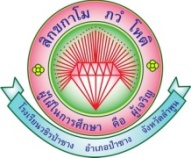 โครงการระบบดูแลช่วยเหลือนักเรียน  ประจำปีงบประมาณ 2565 (1 ตุลาคม 2564 – 30 กันยายน 2565)1. ชื่อโครงการ ระบบดูแลช่วยเหลือนักเรียน ชื่อกิจกรรม 1. กิจกรรมระบบดูแลช่วยเหลือนักเรียน 5 กิจกรรม   2. กิจกรรมเยี่ยมบ้านนักเรียน               3. กิจกรรมหารายได้ระหว่างเรียน	   4. กิจกรรมประชุมผู้ปกครองผู้รับผิดชอบ  นายปฐวี  แสงยาสมุทร         ฝ่ายบริหารงานกิจการนักเรียน1.1 สนองมาตรฐานการศึกษาของสถานศึกษา
	มาตรฐานที่1 ด้านคุณภาพผู้เรียน	1.1 ผลสัมฤทธิ์ทางวิชาการของผู้เรียน		1.1.6 มีความรู้ ทักษะพื้นฐาน และเจตคติที่ดีต่องานอาชีพ1.2 คุณลักษณะที่พึงประสงค์
		1.2.1 การมีคุณลักษณะและค่านิยมที่ดีตามที่สถานศึกษากำหนด		1.2.2 ความภูมิใจในท้องถิ่นและความเป็นไทย		1.2.3 การยอมรับที่จะอยู่ร่วมกันบนความแตกต่างและหลากหลาย		1.2.4 สุขภาวะทางร่างกาย และจิตสังคม1.2 สนองกลยุทธ์ของสำนักงานเขตพื้นที่การศึกษามัธยมศึกษาลำปาง ลำพูน
 	กลยุทธ์ที่ 1 จัดการศึกษาเพื่อความมั่นคงของมนุษย์และของชาติ  	กลยุทธ์ที่ 4 สร้างโอกาสในการเข้าถึงบริการการศึกษาที่มีคุณภาพ มีมาตรฐาน และการลด ความเหลื่อมล้ำทางการศึกษา  	กลยุทธ์ที่ 6 ปรับสมดุลและพัฒนาระบบการบริหารจัดการศึกษา1.3 สนองกลยุทธ์ของโรงเรียน 
	ข้อ 2 พัฒนาคุณภาพผู้เรียนตามมาตรฐานการศึกษาขั้นพื้นฐาน ทักษะชีวิต มีคุณธรรม จริยธรรมเป้าหมายชีวิต และมีทักษะวิชาชีพตามศตวรรษที่ 21 	ข้อ 3 เสริมสร้างความสามัคคีสร้างคนดีสู่สังคม ตามวิถีประชาธิปไตย2. หลักการและเหตุผล          การพัฒนานักเรียนให้เป็นบุคคลที่มีคุณภาพทั้งทางด้านร่างกาย วุฒิภาวะทางอารมณ์จิตใจสติปัญญาความสามารถมีคุณธรรมจริยธรรมและมีวิถีชีวิตที่เป็นสุขตามที่สังคมมุ่งหวังโดยผ่านกระบวนการทางการศึกษานอกจากจะดำเนินการด้วยการส่งเสริมสนับสนุนนักเรียนแล้วการป้องกันและช่วยเหลือแก้ไขปัญหาต่าง ๆ ที่เกิดขึ้นกับนักเรียนเป็นสิ่งสำคัญจากสภาพสังคมที่เปลี่ยนแปลงไปอย่างมาก ทั้งด้านการสื่อสารเทคโนโลยีต่าง ๆ ปัญหาเศรษฐกิจปัญหาสิ่งเสพติดหรืออื่น ๆ ที่เป็นผลเสียต่อสุขภาพจิตและสุขภาพกายของทุกคนที่เกี่ยวข้องดังนั้นภาพความสำเร็จที่เกิดจากการพัฒนานักเรียนจึงต้องอาศัยความร่วมมือจากผู้เกี่ยวข้องทุกฝ่ายทุกคนโดยเฉพาะบุคลากรครูทุกคนในโรงเรียนซึ่งมีครูที่ปรึกษาเป็นหลักสำคัญในการดำเนินการต่าง ๆ เพื่อการดูแลนักเรียนอย่างใกล้ชิดด้วยความรักและเมตตาที่มีต่อศิษย์และภาคภูมิใจในบทบาทที่มีส่วนสำคัญต่อการพัฒนาคุณภาพชีวิตของเยาวชนให้เติบโตงอกงามเป็นบุคคลที่มีคุณค่าของสังคมต่อไปโรงเรียนวชิรป่าซางจัดการเรียนการสอนตั้งแต่มัธยมศึกษาปีที่ 1 ถึงระดับมัธยมศึกษาปีที่ 6 มีนักเรียนประจำและไป-กลับ นักเรียนส่วนใหญ่มาจากครอบครัวที่มีฐานะยากจนด้อยโอกาส  ผู้ปกครองมีอาชีพรับจ้าง และส่วนหนึ่งเป็นไทยใหญ่ ชนกลุ่มน้อยที่ติดตามผู้ปกครองมารับจ้างทำงานในฟาร์ม สถานประกอบการและในสวนนอกจากนี้นักเรียนส่วนหนึ่งเป็นนักเรียนชาวเขาเผ่ากะเหรี่ยงที่อยู่บนดอยห่างไกล ไม่สามารถเดินทางไป – กลับได้โรงเรียนจึงต้องจัดที่พักให้นักเรียนได้พักนอน ปัญหาของนักเรียนที่พบจึงมีหลากหลายส่งผลกระทบการต่อการเรียนรู้ของผู้เรียน และการพัฒนาด้านต่าง ๆ จำเป็นที่โรงเรียนต้องอาศัย เทคนิค วิธีที่หลากหลายอันจะเป็นการเข้าถึง เข้าใจสภาพปัญหาที่แท้จริง  และนำสู่การแก้ปัญหาและพัฒนาผู้เรียนอย่างเหมาะสมตามอัตภาพและศักยภาพของผู้เรียนทั้งในส่วนรวม และปัจเจกบุคคล ทั้งยังให้นักเรียนมีทักษะกระบวนการในการทำงานในชุมชนและเห็นคุณค่าในการทำงานร่วมกับผู้อื่น และมีเจตคติที่ดีต่ออาชีพสุจริต เกิดความรับผิดชอบ ขยัน ประหยัด อดทน มีรายได้ระหว่างเรียนในช่วงเก็บเกี่ยวลำไยใช้เวลาว่างให้เกิดประโยชน์ และเก็บออมเงินในธนาคารโรงเรียนไว้เป็นค่าใช้จ่ายที่เกี่ยวเนื่องกับการศึกษา  โรงเรียนโดยผู้บริหาร คณะครูคณะกรรมการสถานศึกษาและผู้เกี่ยวข้อง จึงได้นำระบบการดูแลช่วยเหลือนักเรียนโดยยึดหลักปรัชญาเศรษฐกิจพอเพียงมาประยุกต์ใช้ในการพัฒนาผู้เรียนให้ได้ตามมาตรฐานกำหนด3. วัตถุประสงค์ 		3.1 เพื่อพัฒนาระบบการดูแลช่วยเหลือนักเรียนเป็นไปอย่างมีระบบและมีประสิทธิภาพ    3.2 เพื่อให้นักเรียนทุกคนได้รับการพัฒนาด้านสุขภาวะทางร่างกายและจิตสังคม3.3 เพื่อให้นักเรียนมีทักษะ กระบวนการในการทำงานในชุมชนเห็นคุณค่าในการทำงาน สามารถ เรียนรู้การทำงานร่วมกับผู้อื่น และมีเจตคติที่ดีต่ออาชีพสุจริตมีความรับผิดชอบขยัน ประหยัด อดทน ใช้เวลาว่างให้เกิดประโยชน์และมีรายได้ระหว่างเรียน4. เป้าหมาย	    4.1 เชิงปริมาณ  
	นักเรียนร้อยละ 100 ได้รับการดูแลช่วยเหลือนักเรียนด้านสุขภาวะทางร่างกายและจิตสังคม    4.2 เชิงคุณภาพ  
	4.2.1 นักเรียนได้รับการดูแลช่วยเหลือจากครูที่ปรึกษาเป็นเบื้องต้น	4.2.2 นักเรียนเกิดทักษะ กระบวนการในการทำงานในชุมชนเห็นคุณค่าในการทำงาน สามารถ เรียนรู้การทำงานร่วมกับผู้อื่น และมีเจตคติที่ดีต่ออาชีพสุจริตมีความรับผิดชอบขยัน ประหยัด อดทนใช้เวลาว่างให้เกิดประโยชน์และมีรายได้ระหว่างเรียน5. วิธีดำเนินการ/ ขั้นตอนการดำเนินงาน    ภาคเรียนที่ 2/2564 (1 ต.ค. 2564 – 30 เม.ย. 2565) ภาคเรียนที่ 1/2565 (1 พ.ค. 2565 – 30 ก.ย. 2565)6. งบประมาณ	ได้รับจัดสรรงบประมาณ จำนวน 26,500 บาท (ตามตารางรายละเอียดค่าใช้จ่ายของโครงการ ปีงบประมาณ พ.ศ. 2565) รายละเอียดดังนี้ :การจัดสรรงบประมาณจำแนกตามหมวดรายจ่าย
7. ระยะเวลาดำเนินการ  ตุลาคม 2564 – กันยายน 2565 สถานที่ โรงเรียนวชิรป่าซาง
8. การวิเคราะห์ความเสี่ยงของโครงการ  8.1 ปัจจัยความเสี่ยง	8.1.1 ความเข้าใจที่คลาดเคลื่อนของนักเรียนและผู้ปกครองในการติดตาม ดูแลนักเรียน	8.1.2 ครูผู้รับผิดชอบมีภาระงานมากทำให้ดำเนินงานด้านงบประมาณให้ครูที่เยี่ยมบ้านไม่ทันตามกำหนด 8.2 แนวทางการบริหารความเสี่ยง	8.2.1 สร้างความเข้าใจที่ตรงกันระหว่างครู นักเรียนและผู้ปกครอง 	8.2.2 ลดภาระงานให้กับครูผู้รับผิดชอบ เพื่อให้ได้งานตามที่กำหนด9. การประเมินผล10. ประโยชน์ที่คาดว่าจะได้รับ10.1 นักเรียนได้รับการดูแลช่วยเหลืออย่างทั่วถึงและตรงสภาพปัญหา10.2 สัมพันธภาพระหว่างครูกับนักเรียนเป็นไปด้วยดีและอบอุ่น10.3 นักเรียนรู้จักตนเอง ควบคุมตนเองได้ มีการพัฒนาความฉลาดทางอารมณ์10.4 นักเรียนเรียนรู้อย่างมีความสุข และได้รับการส่งเสริมพัฒนาเต็มตามศักยภาพอย่างรอบด้าน									          นายปฐวี  แสงยาสมุทร										     ผู้รับผิดชอบงาน					                                                   วันที่ 12 พฤศจิกายน 2564โครงการโรงเรียนคุณธรรม
ประจำปีงบประมาณ 2565 (1 ตุลาคม 2564– 30 กันยายน 2565)1. ชื่อโครงการ โรงเรียนคุณธรรม
ชื่อกิจกรรม   1. กิจกรรมค่ายคุณธรรมจริยธรรมนักเรียนชั้น ม.1 และ ม.4  2. โครงงานคุณธรรม  3. วันสำคัญทางศาสนา	         3.1 กิจกรรมวันเฉลิมพระชนมพรรษา สมเด็จพระเจ้าอยู่หัวมหาวชิราลงกรณ์บดินทร             เทพยวรางกูร (ร.10)          	         3.2 กิจกรรมวันเฉลิมพระชนมพรรษาสมเด็จพระนาง เจ้าพระบรมราชินีนาถ       	         3.3 กิจกรรมวันเยาวชนแห่งชาติ                      3.4 กิจกรรมวันคล้ายวันสวรรคต พระบาทสมเด็จพระปรมินทรมหาภูมิพลอดุลยเดช (ร.9)	     4. กิจกรรมสอบธรรมสนามหลวงผู้รับผิดชอบ   1.  นางอำพร  นันทะชัย   2  นายณัฐพงษ์  กันทาดง   3. นางปุณณัฐฐา  ก๋าติ๊บ                  ฝ่ายบริหารงานกิจการนักเรียน1.1 สนองมาตรฐานการศึกษาของสถานศึกษา 	มาตรฐานที่ 1 ด้านผู้เรียน
 		1.2 คุณลักษณะที่พึงประสงค์ของผู้เรียน1.2 สนองกลยุทธ์ของสำนักงานเขตพื้นที่การศึกษามัธยมศึกษาลำปาง ลำพูน
	กลยุทธ์ที่ 1 ส่งเสริมการจัดการศึกษาให้ผู้เรียนมีความปลอดภัยจากภัยทุกรูปแบบ
 	กลยุทธ์ที่ 2 สร้างโอกาสและความเสมอภาคทางการศึกษาให้กับประชากรวัยเรียนทุกคน
 	กลยุทธ์ที่ 3 พัฒนาคุณภาพผู้เรียนให้สอดคล้องกับการเปลี่ยนแปลงในศตวรรษที่ 21
 	กลยุทธ์ที่ 5 จัดการศึกษาเพื่อพัฒนาคุณภาพชีวิตที่เป็นมิตรกับสิ่งแวดล้อมตามหลักปรัชญาของเศรษฐกิจพอเพียง
 	กลยุทธ์ที่ 6 เพิ่มประสิทธิภาพการบริหารจัดการ
1.3 สนองกลยุทธ์ของโรงเรียน 	1. พัฒนาหลักสูตรและการเรียนรู้ ที่สร้างทักษะวิชาการ ทักษะชีวิต ทักษะวิชาชีพ คุณลักษณะในศตวรรษที่ 21 สู่มาตรฐานสากล 	2. พัฒนาคุณภาพผู้เรียนตามมาตรฐานการศึกษาขั้นพื้นฐาน ทักษะชีวิต มีคุณธรรม จริยธรรม      มีเป้าหมายชีวิต และมีทักษะวิชาชีพตามศตวรรษที่ 21	3. เสริมสร้างความสามัคคี สร้างคนดีสู่สังคม ตามวิถีประชาธิปไตย 	4. สร้างจิตสำนึกให้ผู้เรียนอนุรักษ์สืบสานวัฒนธรรมประเพณี ใส่ใจสิ่งแวดล้อมทั้งในและนอกโรงเรียน 	5. พัฒนาครูและบุคลากรทางการศึกษาสู่การเป็นผู้นำทางวิชาการอย่างครูมืออาชีพ2. หลักการและเหตุผล          สถานการณ์และสภาพปัญหาของประเทศในปัจจุบันเป็นที่ประจักษ์โดยทั่วกันแล้วว่า การที่ประเทศ มุ่งพัฒนาทางด้านเศรษฐกิจและการเงินเพื่อสร้างความแข็งแกร่งทางการเงินและการคลังของประเทศอย่างมากส่งผลให้เกิดการพัฒนาทางด้านเศรษฐกิจและความเจริญทางด้านวัตถุอย่างเห็นได้ชัด ทิศทางของการพัฒนา นั้นก็มิได้เป็นไปอย่างยั่งยืนและครอบคลุมทั้งด้านคนและวัตถุ  เพราะการพัฒนาประเทศโดยมุ่งความเจริญทาง เศรษฐกิจและความก้าวหน้าทางเทคโนโลยีที่เน้นเรื่องวัตถุอุปกรณ์ โดยขาดความสมดุลกับการพัฒนาทางด้านจิตใจของคนให้มีคุณธรรมจริยธรรมและค่านิยมที่ดี  ได้ก่อให้เกิดปัญหาที่ส่งผลกระทบต่อคุณภาพชีวิตของคน ในประเทศจำนวนมาก ผลของการพัฒนาเหล่านี้จึงเป็นที่มาของปัญหาสังคมปัจจุบันที่จะทวีความรุนแรงขึ้น เป็นลำดับ โดยเฉพาะกลุ่มเด็กและเยาวชนซึ่งเป็นอนาคตของประเทศชาติ กำลังประสบปัญหาสังคมหลายด้าน ที่รุมล้อมคุกคามเด็กเยาวชน นักเรียน ทำให้หลงผิดและมีพฤติกรรมที่เบี่ยงเบน ขาดระเบียบวินัย ละทิ้งค่านิยมความเป็นไทยและขาดคุณธรรม เป็นปัญหาสังคมที่ควรแก้ไขเป็นการเร่งด่วน          จากปัญหาข้างต้นที่ได้กล่าวมา กระทรวงศึกษาธิการได้มีนโยบายเร่งดำเนินการพัฒนาโรงเรียนคุณธรรมให้เกิดเป็นรูปธรรม ดังนั้นโรงเรียนวชิรป่าซางจึงจำเป็นต้องเร่งดำเนินการแก้ไขปัญหาดังกล่าว จึงได้จัดทำโครงการโรงเรียนคุณธรรมจริยธรรม โดยมีเป้าหมายเพื่อให้ครู นักเรียนและบุคลากรในโรงเรียนเป็นคนดีมีคุณธรรมจริยธรรม ยึดหลักปรัชญาของเศรษฐกิจพอเพียง มีความซื่อสัตย์สุจริต ไม่เบียดเบียนผู้อื่น เอื้อเฟื้อเผื่อแผ่ มีความอดทน มีความเพียร มีวินัย มีสติตั้งอยู่ในความไม่ประมาท มีการพัฒนาปัญญาและความรู้อย่างต่อเนื่อง ใช้ชีวิตอยู่ในสังคมได้อย่างมีมีความสุข  3. วัตถุประสงค์ของโครงการเพื่อพัฒนานักเรียนให้มีคุณลักษณะอันพึงประสงค์ตามหลักสูตรแกนกลางการศึกษาขั้น 	     พื้นฐาน พุทธศักราช 2551เพื่อให้นักเรียนมีจิตสำนึกที่ดีในการเข้าร่วมงานวันสำคัญต่าง ๆ และกิจกรรมที่โรงเรียนได้จัด                ขึ้นเพื่อส่งเสริม สนับสนุนกิจกรรมเสริมสร้างคุณธรรมในสถานศึกษาให้ปรากฏออกมาอย่างเป็น                รูปธรรม4. เป้าหมายเป้าหมายเชิงปริมาณ4.1.1 นักเรียนทุกคนมีคุณลักษณะอันพึงประสงค์ของโรงเรียนตามหลักสูตรแกนกลางการศึกษา ขั้นพื้นฐาน พุทธศักราช 25514.1.2 นักเรียนทุกคนมีจิตสำนึกที่ดีในการเข้าร่วมงานวันสำคัญต่าง ๆ และกิจกรรมที่โรงเรียนได้จัดขึ้น4.1.3 นักเรียนทุกคนพอใจในกิจกรรมเสริมสร้างคุณธรรมในสถานศึกษาจัดและสารมารถนำไปประยุกต์ใช้ในชีวิตประจำวัน เป้าหมายเชิงคุณภาพ4.2.1 นักเรียน มีคุณลักษณะอันพึงประสงค์ของโรงเรียนและตามหลักสูตรแกนกลางการศึกษา ขั้นพื้นฐาน พุทธศักราช 2551” ระดับคุณภาพ ดี        4.2.2 นักเรียนมีจิตสำนึกที่ดีในการเข้าร่วมงานวันสำคัญต่าง ๆ และกิจกรรมที่โรงเรียนได้จัดขึ้น ระดับคุณภาพ ดี        4.2.3 นักเรียนพอใจในกิจกรรมเสริมสร้างคุณธรรมในสถานศึกษาจัดและสารมารถนำไปประยุกต์ใช้ในชีวิตประจำวัน ระดับคุณภาพ ดี5. วิธีดำเนินการ/ขั้นตอนการดำเนินงาน   ภาคเรียนที่ 2/2564 (1 ต.ค. 2564 – 30 เม.ย. 2565)   ภาคเรียนที่ 1/2565 (1 พ.ค. 2565 – 30 ก.ย. 2565)6. งบประมาณ	ได้รับจัดสรรงบประมาณ จำนวน 23,000 บาท (ตามตารางรายละเอียดค่าใช้จ่ายของโครงการ ปีงบประมาณ พ.ศ.2565) รายละเอียดดังนี้ :แยกประเภทงบประมาณจำแนกตามหมวดรายจ่าย7. ระยะเวลาดำเนินโครงการ เดือน ตุลาคม 2563 - กันยายน 2564 สถานที่ โรงเรียนวชิรป่าซาง8. การวิเคราะห์ความเสี่ยงของโครงการ     8.1 ปัจจัยความเสี่ยง  	  งบประมาณในการบริหารจัดการไม่เพียงพอ       8.2 แนวทางการบริหารความเสี่ยง            ขอรับการสนับสนุนงบประมาณเพิ่มเติม9. การประเมินผล10. ประโยชน์ที่คาดว่าจะได้รับ10.1 นักเรียนทุกคนได้รับการพัฒนาให้มีคุณลักษณะอันพึงประสงค์ตามหลักสูตรแกนกลางการศึกษาขั้นพื้นฐาน พุทธศักราช 255110.2 นักเรียนทุกคนได้รับการพัฒนาให้มีจิตสำนึกที่ดีในการเข้าร่วมงานวันสำคัญต่าง ๆ และกิจกรรมที่โรงเรียนได้จัดขึ้น10.3 นักเรียนทุกคนได้รับการพัฒนาได้รับการส่งเสริม สนับสนุนกิจกรรมเสริมสร้างคุณธรรมในสถานศึกษาให้ปรากฏออกมาอย่าง เป็นรูปธรรม							 	          	   นางอำพร  นันทะชัย										    ผู้รับผิดชอบโครงการ					          		                               วันที่ 12 พฤศจิกายน 2564			โครงการป้องกันสารเสพติดในสถานศึกษาประจำปีงบประมาณ 2565 (1 ตุลาคม 2564 – 30 กันยายน 2565)1. ชื่อโครงการ ป้องกันสารเสพติดในสถานศึกษาชื่อกิจกรรม  1. งานการป้องกันและแก้ไขปัญหาสารเสพติด                2. งานสถานีตำรวจจำลองในสถานศึกษา     ชื่อผู้รับผิดชอบ 1. นายสมชาย   เกิดฤทธิ์		    2. นายอนุพันธ์   ปัญญาอุ้ย                         3. นายปฐวี    แสงยาสมุทร                         4. ว่าที่ร.ต.วีรพงศ์   แสงแฝง                          ฝ่ายบริหารงานกิจการนักเรียน1.1 สนองมาตรฐานการศึกษาขั้นพื้นฐาน/สมศ.มาตรฐานที่ 1 คุณภาพของนักเรียน1.2  คุณลักษณะที่พึงประสงค์ของผู้เรียน      ข้อ 1 การมีคุณลักษณะและค่านิยมที่ดีตามที่สถานศึกษากำหนด      ข้อ 2 ความภูมิใจในท้องถิ่นและความเป็นไทย      ข้อ 3 การยอมรับที่จะอยู่ร่วมกันบนความแตกต่างและหลากหลาย      ข้อ 4 สุขภาวะทางร่างกาย และจิตสังคม1.2 สนองกลยุทธ์ของสำนักงานเขตพื้นที่การศึกษามัธยมศึกษาลำปาง ลำพูน
 	กลยุทธ์ที่ 1 จัดการศึกษาเพื่อความมั่นคงของมนุษย์และของชาติ  	กลยุทธ์ที่ 2 จัดการศึกษาเพื่อเพิ่มความสามารถในการแข่งขันของประเทศ  	กลยุทธ์ที่ 5 จัดการศึกษาเพื่อพัฒนาคุณภาพชีวิตที่เป็นมิตรกับสิ่งแวดล้อม 1.3 สนองกลยุทธ์ของโรงเรียน
      ข้อ 2  พัฒนาคุณภาพผู้เรียนตามมาตรฐานการศึกษาขั้นพื้นฐาน ทักษะชีวิต มีคุณธรรม จริยธรรม    มีเป้าหมายชีวิต และมีทักษะวิชาชีพตามศตวรรษที่ 21      ข้อ 3 เสริมสร้างความสามัคคี สร้างคนดีสู่สังคม ตามวิถีประชาธิปไตย      ข้อ 4 สร้างจิตสำนึกให้ผู้เรียนอนุรักษ์สืบสานวัฒนธรรมประเพณี ใส่ใจสิ่งแวดล้อมทั้งในและนอกโรงเรียน 2. หลักการและเหตุผล	เนื่องจากสถานการณ์ปัญหายาเสพติดปัจจุบัน มีการเปลี่ยนแปลงไปอย่างชัดเจนทั้งชนิดตัวยาที่แพร่ระบาดหลากหลายรูปแบบและกลุ่มเสพรายใหม่ที่พบมากขึ้นในกลุ่มเยาวชน ทั้งด้านการสื่อสารเทคโนโลยีต่าง ๆ  ซึ่งนอกจากจะส่งผลกระทบต่อผู้คนในเชิงบวก ในเชิงลบก็มีปรากฏการณ์เช่นกันเป็นต้นว่าปัญหาทางเศรษฐกิจ ปัญหาการแพร่ระบาดของยาเสพติด  ปัญหาการแข่งขันในรูปแบบต่าง ๆ ปัญหาครอบครัวที่เกิดความทุกข์ ความวิตกกังวล ความเครียด  มีการปรับตัวที่ไม่เหมาะสมหรืออื่น ๆ           ภาพความสำเร็จที่เกิดขึ้นจากการพัฒนานักเรียนให้เป็นไปตามความมุ่งหวังนั้น ต้องอาศัยความร่วมมือจากผู้ที่เกี่ยวข้องทุกฝ่ายทุกคน โดยเฉพาะบุคลากรทางการศึกษาทุกคนในสถานศึกษา  ซึ่งมีครูเป็นหลักสำคัญในการดำเนินการพัฒนาคุณภาพชีวิตของนักเรียนให้เติบโตงดงามและเป็นบุคคลที่มีคุณค่าของสังคม     การพัฒนานักเรียนให้เป็นบุคคลที่มีคุณภาพทั้งด้านร่างกาย จิตใจ และสติปัญญา มีความรู้ความสามารถและมีคุณธรรม จริยธรรม ดำเนินวิถีชีวิตที่เป็นสุขตามที่สังคมมุ่งหวัง นอกจากดำเนินการส่งเสริมและสนับสนุนให้นักเรียนได้รับกระบวนการเรียนรู้แล้ว การป้องกันและการช่วยเหลือแก้ไขปัญหาต่าง ๆ          ที่เกิดขึ้นจากปัจจัยเสี่ยงรอบสถานศึกษาที่มีพฤติกรรมไปเกี่ยวข้องกับยาเสพติด ร้านเกม การพนัน หนีเรียน ทะเลาะวิวาท  ก่ออาชญากรรม เป็นปัญหาสังคมที่ต้องเข้าไปช่วยเหลือและแก้ไขไม่ให้มีพฤติกรรมเสี่ยงจากสิ่งต่าง ๆ เหล่านั้นโรงเรียนวชิรป่าซางได้ดำเนินงานตามนโยบายของกระทรวงศึกษาธิการ ”สถานศึกษาสีขาว ปลอดยาเสพติดและอบายมุข” โดยใช้แนวคิดและหลักการที่มีกระบวนการทำงานทั้ง 5 ด้าน คือ มีกระบวนการป้องกัน กระบวนการค้นหา กระบวนการดูแลและบำบัดรักษา กระบวนการเฝ้าระวัง และกระบวนการบริหารจัดการ  ภายใต้กลยุทธ์ “4 ต้อง 2 ไม่”  4 ต้อง คือ 1. ต้องมียุทธศาสตร์ 2. ต้องจัดทำแผนงาน     3. ต้องมีระบบข้อมูล  4. ต้องมีเครือข่าย และ 2 ไม่ คือ 1. ไม่ปกปิดข้อมูล  2. ไม่ไล่นักเรียนออก โดยมีหน่วยงานที่เข้ามาช่วยสถานศึกษาในการดำเนินงาน ได้แก่ ตำรวจ พระสงฆ์และโรงพยาบาล ซึ่งอยู่ในบริเวณท้องถิ่นและชุมชน เพื่อช่วยสถานศึกษาให้มีมาตรการป้องกันและการปราบปรามติดตามผู้จำหน่าย ผู้เสพและมาตรการความปลอดภัยในสถานศึกษา ให้เป็นสถานศึกษาที่ปลอดจากยาเสพติด ไม่มีเด็กนักเรียนเข้าไปเกี่ยวข้องกับสารเสพติด3. วัตถุประสงค์ของโครงการ 
    	3.1 เพื่อสร้างภูมิคุ้มกันด้านยาเสพติดให้นักเรียนได้รับรู้รับทราบถึงปัญหาและพิษภัยของยาเสพติด
    	3.2 เพื่อสร้างเสริมให้นักเรียนมีความรู้ ความเข้าใจได้ตระหนักในปัญหายาเสพติดและสามารถป้องกันตนเองไม่เข้าไปเกี่ยวข้องกับยาเสพติด    	3.3 เพื่อสร้างเครือข่ายในการป้องกันและแก้ไขปัญหายาเสพติด    	3.4 เสริมสร้างความเข้มแข็ง ความเชื่อมั่นให้สถานศึกษาในการป้องกันและแก้ไขปัญหายาเสพติด4. เป้าหมาย    4.1 เป้าหมายเชิงปริมาณ	4.1.1 นักเรียนโรงเรียนวชิรป่าซางทุกคน ไม่เข้าไปยุ่งเกี่ยวกับสิ่งเสพติดต่าง ๆ	4.1.2 บุคลากรในโรงเรียนไม่เกี่ยวข้องกับสารเสพติด4.2 เป้าหมายเชิงคุณภาพ            4.2.1 นักเรียนมีสุขภาพกาย สุขภาพจิต อารมณ์ สติปัญญาและสังคมที่ดี          4.2.2 นักเรียนไม่ไปเกี่ยวข้องกับอบายมุขและสิ่งเสพติดต่าง ๆ ทำให้มีคุณภาพชีวิตที่ดี5. วิธีดำเนินการ/ขั้นตอนการดำเนินงาน    ภาคเรียนที่ 2/2564 (1 ต.ค. 2564 – 30 เม.ย. 2565)ภาคเรียนที่ 1/2565 (1 พ.ค. 2565 – 30 ก.ย. 2565)6. งบประมาณ	ได้รับจัดสรรงบประมาณ จำนวน 15,000 บาท (ตามตารางรายละเอียดค่าใช้จ่ายของโครงการ ปีงบประมาณ พ.ศ. 2565) รายละเอียดดังนี้ :
การจัดสรรงบประมาณจำแนกตามหมวดรายจ่าย7. ระยะเวลาดำเนินงาน    1 ตุลาคม 2564 – 30 กันยายน 2565
    สถานที่ดำเนินโครงการ          	- โรงเรียนวชิรป่าซาง  อำเภอป่าซาง  จังหวัดลำพูน     	- สถานีตำรวจภูธรอำเภอป่าซาง     	- โรงพยาบาลป่าซาง                 	- องค์การบริหารส่วนตำบลนครเจดีย์     	- สำนักงานการท่องเที่ยวและกีฬาจังหวัดลำพูน8. การวิเคราะห์ความเสี่ยงของงาน     8.1 ปัจจัยความเสี่ยง      	8.1.1 ความทันสมัยของนวัตกรรม รูปแบบใหม่ๆ ของชนิดสิ่งเสพติดต่าง ๆ เช่น ยาบ้า บุหรี่ไฟฟ้า เป็นต้น      	8.1.2 การประสานงานเครือข่ายระหว่างโรงเรียน นักเรียน ผู้ปกครองและชุมชน    8.2 แนวทางการบริหารความเสี่ยง      	8.2.1 ต้องมีการศึกษาเรียนรู้ให้เท่าทันกับการเปลี่ยนแปลงอยู่เสมอ เช่น อบรม ประชุมสัมมนา เป็นต้น      	8.2.2 สร้างความตระหนักให้นักเรียนมีความรู้ ความเข้าใจในปัญหาของยาเสพติดและสามารถป้องกันตนเองไม่เข้าไปเกี่ยวข้องกับยาเสพติด     	8.2.3 มีการติดต่อสื่อสารแลกเปลี่ยนข้อมูลข่าวสารอย่างต่อเนื่องกับผู้ปกครอง ตำรวจ และบุคลากรในชุมชนให้เป็นปัจจุบัน9. การประเมินผล10. ประโยชน์ที่คาดว่าจะได้รับ     10.1 การประชุมเชิงอบรมปฏิบัติการเป็นแกนนำต้านภัยยาเสพติด  โดยให้นักเรียนนำความรู้  ความสามารถประสบการณ์และทักษะอื่น ๆ ที่ได้รับจากการเข้าร่วมกิจกรรมกับกลุ่มหรือหน่วยงานอื่น ๆ   มาพัฒนาตนเองและพัฒนางานของโรงเรียน      10.2 สามารถสร้างภูมิคุ้มกันด้านภัยจากสารเสพติดให้นักเรียนได้รับรู้ถึงปัญหาและพิษภัยของยาเสพติด
      10.3 มีเครือข่ายแกนนำในการป้องกันและแก้ไขปัญหายาเสพติด
      10.4 นักเรียนมีความตระหนักและสามารถป้องกันตนเองไม่เข้าไปเกี่ยวข้องสิ่งเสพติดต่าง ๆ ได้								            นายสมชาย  เกิดฤทธิ์		   		  					   ผู้รับผิดชอบโครงการ					                                        วันที่ 12 พฤศจิกายน 2564
 	   	   		งานธุรการฝ่ายบริหารงานกิจการนักเรียน       ประจำปีงบประมาณ 2565 (1 ตุลาคม 2565 – 30 กันยายน 2565)1. ชื่องาน ธุรการฝ่ายกิจการนักเรียน
ชื่อกิจกรรม พัฒนางานธุรการฝ่ายกิจการนักเรียนชื่อผู้รับผิดชอบ  นายปฐวี  แสงยาสมุทร		 		ฝ่ายบริหารงานกิจการนักเรียน1.1 สนองมาตรฐานการศึกษาของสถานศึกษา	มาตรฐานที่ 2 ด้านบริหารจัดการ		2.2 มีระบบบริหารจัดการคุณภาพของสถานศึกษา1.2 สนองกลยุทธ์ของสำนักงานเขตพื้นที่การศึกษามัธยมศึกษาลำปาง ลำพูน 	กลยุทธ์ที่ 6 ปรับสมดุลและพัฒนาระบบการบริหารจัดการศึกษา1.3 สนองกลยุทธ์ของโรงเรียน	ข้อ 6 ส่งเสริมประสิทธิภาพการบริหารจัดการศึกษาให้มีคุณภาพและมีมาตรฐาน	ข้อ 7 สร้างภาคีเครือข่ายการพัฒนาการจัดการศึกษาโดยใช้หลักบริหารจัดการแบบบูรณาการ             และส่งเสริมให้ทุกภาคส่วนมีส่วนร่วมในการจัดการศึกษา
2. หลักการและเหตุผลงานธุรการฝ่ายกิจการนักเรียนเป็นงานที่สำคัญและจำเป็นส่วนหนึ่งในสถานศึกษา ซึ่งมีหน้าที่หลักในการรวบรวมข้อมูลสารสนเทศ ระเบียบและแนวปฏิบัติในส่วนที่เกี่ยวข้องกับงานธุรการ นอกจากนี้ยังเป็นงานให้การบริการ ประสาน ส่งเสริม สนับสนุน การอำนวยความสะดวกต่าง ๆ ในการดำเนินงานของสถานศึกษา ให้ดำเนินไปด้วยความสะดวกราบรื่นรวดเร็ว มีความคล่องตัวในการบริหารงาน และการจัดการศึกษาของสถานศึกษา ตามหลักการบริหารงานที่มุ่งเน้นผลสัมฤทธิ์ของงานเป็นหลักโดยเน้นความโปร่งใส ความรับผิดชอบที่ตรวจสอบได้ การดูแลระเบียบแบบแผนของทางราชการให้เป็นตัวช่วยส่งเสริม และอำนวยความสะดวกในการทำงานในฝ่ายกิจการนักเรียน ให้บรรลุวัตถุประสงค์ของสถานศึกษาที่วางไว้ และจะต้องเป็นผู้คอยช่วยเหลือ แนะนำให้กับงานต่าง ๆในฝ่ายกิจการนักเรียนสามารถประยุกต์ระเบียบและแนวปฏิบัติที่ทางราชการกำหนดเข้ากับงานของสถานศึกษาได้อย่างถูกต้องเหมาะสม ดังนั้นจึงจำเป็นที่โรงเรียนจะต้องมีการบริหารจัดการ และพัฒนาระบบงานธุรการเป็นไปด้วยความเรียบร้อย มีประสิทธิภาพและถูกต้องตามระเบียบแบบแผน3. วัตถุประสงค์3.1 เพื่อพัฒนาระบบงานธุรการโดยนำเทคโนโลยีมาใช้ ให้การดำเนินการมีประสิทธิภาพและถูกต้องตามระเบียนราชการ3.2 เพื่อรวบรวมข้อมูลสารสนเทศของฝ่ายที่ถูกต้องครอบคลุม ชัดเจน และรวดเร็ว 4. เป้าหมาย4.1 เป้าหมายเชิงปริมาณ		4.1.1 งานธุรการฝ่ายมีการพัฒนาโดยการนำเทคโนโลยีมาใช้ให้เกิดประสิทธิภาพร้อยละ 100%		4.1.2มีข้อมูลสารสนเทศร้อยละ 90 %4.2 เป้าหมายเชิงคุณภาพ		4.2.1งานธุรการมีข้อมูลสารสนเทศในระดับดี		4.2.2 งานธุรการมีความถูกต้อง รวดเร็วและมีประสิทธิภาพ อยู่ในระดับดี    5. วิธีดำเนินการ/ขั้นตอนการดำเนินงาน    ภาคเรียนที่ 2/2564 (1 ต.ค. 2564– 30 เม.ย. 2565)    ภาคเรียนที่ 1/2563 (1 พ.ค. 2563– 30 ก.ย. 2563)6. งบประมาณ	ได้รับจัดสรรงบประมาณ จำนวน 4,500 บาท (ตามตารางรายละเอียดค่าใช้จ่ายของโครงการ ปีงบประมาณ พ.ศ.2565) รายละเอียดดังนี้ :การจัดสรรงบประมาณจำแนกตามหมวดรายจ่าย7. ระยะเวลาดำเนินงาน 1 ตุลาคม 2564 – 30 กันยายน 2565 สถานที่ โรงเรียนวชิรป่าซาง

8. การวิเคราะห์ความเสี่ยงของงาน    8.1 ปัจจัยความเสี่ยงไม่มีวัสดุ ของสำนักงานฝ่ายกิจการนักเรียน    8.2 แนวทางการบริหารความเสี่ยง	จัดสรรงบประมาณให้เพียงพอต่อความต้องการ9. การประเมินผล10. ประโยชน์ที่คาดว่าจะได้รับ      งานธุรการฝ่ายมีการพัฒนาจนได้รับข้อมูลสารสนเทศที่ถูกต้อง รวดเร็วด้วยการนำเทคโนโลยีมาใช้ เพื่อเพิ่มประสิทธิภาพ และประสิทธิผลที่เห็นได้ชัดเจน									นายปฐวี  แสงยาสมุทร 									                       ผู้รับผิดชอบโครงการ					                                       วันที่ 12 พฤศจิกายน 2564โครงการพิเศษของโรงเรียนงานพัฒนาระบบสาธารณูปโภคโรงเรียนประจำปีงบประมาณ 2565 (1 ตุลาคม 2564 – 30 กันยายน 2565)1. ชื่องาน พัฒนาระบบสาธารณูปโภคโรงเรียนชื่อกิจกรรม :  1. เช่าบำรุงสัญญาณอินเทอร์เน็ตโรงเรียน 	       2. ระบบไฟฟ้า       3. ไปรษณีย์และการสื่อสาร	       4. ระบบน้ำประปาชื่อผู้รับผิดชอบ 	นายสุรพงษ์  จ๋าก๋าง
 		งานโครงการพิเศษของสถานศึกษา1.1 สนองมาตรฐานการศึกษา สมศ. รอบที่ 4 	มาตรฐานที่ 2 ด้านบริหารจัดการ
 	 	ข้อ 2 มีระบบบริหารจัดการคุณภาพของสถานศึกษา
 		ข้อ 5 จัดสภาพแวดล้อมทางกายภาพและสังคมที่เอื้อต่อการจัดการเรียนรู้อย่างมีคุณภาพ
1.2 สนองกลยุทธ์ของสำนักงานเขตพื้นที่การศึกษามัธยมศึกษาลำปาง ลำพูน
 	กลยุทธ์ที่ 1 จัดการศึกษาเพื่อความมั่นคงของมนุษย์และของชาติ  	กลยุทธ์ที่ 2 จัดการศึกษาเพื่อเพิ่มความสามารถในการแข่งขันของประเทศ  	กลยุทธ์ที่ 5 จัดการศึกษาเพื่อพัฒนาคุณภาพชีวิตที่เป็นมิตรกับสิ่งแวดล้อม  	กลยุทธ์ที่ 6 ปรับสมดุลและพัฒนาระบบการบริหารจัดการศึกษา1.3 สนองกลยุทธ์ของโรงเรียนข้อ 1 พัฒนาหลักสูตรและการเรียนรู้ ที่สร้างทักษะวิชาการ ทักษะชีวิต ทักษะวิชาชีพ คุณลักษณะในศตวรรษที่ 21 สู่มาตรฐานสากล 	ข้อ 4 สร้างจิตสำนึกให้ผู้เรียนอนุรักษ์สืบสานวัฒนธรรมประเพณี ใส่ใจสิ่งแวดล้อมทั้งในและนอกโรงเรียน 	ข้อ 6 ส่งเสริมประสิทธิภาพการบริหารจัดการศึกษาให้มีคุณภาพและมีมาตรฐาน	ข้อ 7 สร้างภาคีเครือข่ายการพัฒนาการจัดการศึกษาโดยใช้หลักบริหารจัดการแบบบูรณาการ             และส่งเสริมให้ทุกภาคส่วนมีส่วนร่วมในการจัดการศึกษา2. หลักการและเหตุผลสาธารณูปโภคนับว่ามีความสำคัญต่อการบริหารจัดการศึกษาของโรงเรียนเป็นอย่างยิ่ง            และส่งเสริมการทำงานของบุคลากรทั้งภายในและบุคลากรภายนอกที่จะขอใช้บริการ ทั้งนี้สถานศึกษาจึงต้องมีความพร้อม ความสะดวก สะอาดและปลอดภัย อยู่ในสภาพใช้การได้ดีได้ตลอดเวลาและพร้อมบริการให้กับชุมชนดังนั้นงานสาธารณูปโภคจึงมีความจำเป็นที่จะต้องมีการเช่า บำรุงรักษา ปรับปรุง ซ่อมแซม        ให้พร้อมกับการใช้งาน เกิดความปลอดภัยสูงสุด เพียงพอกับความต้องการของโรงเรียน และชุมชนในการจัดกิจกรรมต่าง ๆ เพื่อส่งผลให้โรงเรียนและนักเรียนมีคุณภาพตามจุดมุ่งหมายของหลักสูตร สถานศึกษามีการพัฒนาอย่างต่อเนื่อง และนักเรียนมีคุณภาพตรงตามมาตรฐานการศึกษา3. วัตถุประสงค์    	3.1 เพื่อให้ระบบสาธารณูปโภคของโรงเรียนสามารถใช้งานได้อย่างต่อเนื่อง ปลอดภัย มีประสิทธิภาพ เอื้อต่อการจัดการเรียนรู้ และการปฏิบัติงานของบุคลากรในโรงเรียน3.2 เพื่อให้ระบบสาธารณูปโภคของโรงเรียน ได้รับการดูแลพร้อมใช้งานอยู่เสมอ4. เป้าหมาย	4.1 เป้าหมายเชิงปริมาณ  	          4.1.1 ระบบสาธารณูปโภคสามารถใช้งานได้ร้อยละ 80   	          4.1.1 มีการประเมินการใช้ระบบสาธารณูปโภค 2 ครั้ง ต่อ 1 ปีงบประมาณ
 		4.1.2 มีการรายงานการใช้สาธารณูปโภค 2 ครั้ง ต่อ 1 ปีงบประมาณ
 	4.2 เป้าหมายเชิงคุณภาพ    		4.2.1 ระบบสาธารณูปโภคมีความพร้อมในการใช้งาน ระดับคุณภาพ ดีมาก    		4.2.2 ความพึงพอใจต่อการใช้สาธารณูปโภค อยู่ในระดับคุณภาพ ดีมาก5. วิธีดำเนินการ/ขั้นตอนการดำเนินงาน    ภาคเรียนที่ 2/2564 (1 ต.ค. 2564 – 30 เม.ย. 2565)    ภาคเรียนที่ 1/2565 (1 พ.ค. 2565 – 30 ก.ย. 2565)6. งบประมาณ	ได้รับจัดสรรงบประมาณ จำนวน 155,000 บาท (ตามตารางรายละเอียดค่าใช้จ่ายของโครงการ ปีงบประมาณ พ.ศ. 2565) รายละเอียดดังนี้ :การจัดสรรงบประมาณจำแนกตามหมวดรายจ่าย7. ระยะเวลาดำเนินงาน (1 ตุลาคม 2564 – 30 กันยายน 2565) สถานที่ โรงเรียนวชิรป่าซาง8. การวิเคราะห์ความเสี่ยงของงาน     8.1 ปัจจัยความเสี่ยง  	8.1.1 ความร่วมมือของบุคลากรในโรงเรียน   	8.1.2 งบประมาณที่ได้รับอนุมัติไม่เป็นไปตามแผนที่วางไว้     8.2 แนวทางการบริหารความเสี่ยง    	8.2.1 จัดประชุมและชี้แจงแนวการดำเนินกิจกรรมให้กับบุคลากรในโรงเรียนได้ทราบรายละเอียดและขอความร่วมมือ  	8.2.2 ประสานฝ่ายการเงินของโรงเรียนเพื่อเบิกเงินตามโครงการที่ได้รับอนุมัติ 	8.2.3 ขอสนับสนุนค่าใช้จ่ายสาธารณูปโภคกับเขตพื้นที่ฯ หรือหน่วยงานที่เกี่ยวข้องกับการจัดการศึกษาของโรงเรียน9. การประเมินผล10. ประโยชน์ที่คาดว่าจะได้รับ      งานสาธารณูปโภคของโรงเรียนได้รับการพัฒนาอย่างต่อเนื่อง สามารถใช้งานเป็นปกติ ส่งเสริมและสนับสนุนการจัดการศึกษาของโรงเรียนเต็มศักยภาพ			                                                               นายสุรพงษ์  จ๋าก๋าง
                        								   ผู้รับผิดชอบงาน					                                                 วันที่ 12 พฤศจิกายน 2564	       โครงการพัฒนาการบริหารจัดการสู่การพัฒนาคุณภาพการศึกษาประจำปีงบประมาณ 2565 (1 ตุลาคม 2564 – 30 กันยายน 2565)1. ชื่อโครงการ พัฒนาการบริหารจัดการสู่การพัฒนาคุณภาพการศึกษา
ชื่อกิจกรรม  1. พัฒนาการบริหารงานฝ่ายบริหารงานวิชาการ                2. พัฒนาการบริหารงานฝ่ายบริหารงานงบประมาณ                3. พัฒนาการบริหารงานฝ่ายบริหารงานบุคลากร                4. พัฒนาการบริหารงานฝ่ายบริหารงานทั่วไป                5. พัฒนาการบริหารงานฝ่ายบริหารงานกิจการนักเรียนชื่อผู้รับผิดชอบ  นายกิตติ  ปานมี     		ผู้อำนวยการโรงเรียนวชิรป่าซาง
 		งานโครงการพิเศษของสถานศึกษา
1.1 สนองมาตรฐานการศึกษาของสถานศึกษา	มาตรฐานที่ 2 ด้านบริหารจัดการข้อ 1 มีเป้าหมายวิสัยทัศน์และพันธกิจที่สถานศึกษากำหนดชัดเจน1.2 สนองกลยุทธ์ของสำนักงานเขตพื้นที่การศึกษามัธยมศึกษา เขต 35
 	กลยุทธ์ที่ 1 จัดการศึกษาเพื่อความมั่นคงของมนุษย์และของชาติ  	กลยุทธ์ที่ 2 จัดการศึกษาเพื่อเพิ่มความสามารถในการแข่งขันของประเทศ  	กลยุทธ์ที่ 3 พัฒนาและเสริมสร้างศักยภาพทรัพยากรมนุษย์  	กลยุทธ์ที่ 4 สร้างโอกาสในการเข้าถึงบริการการศึกษาที่มีคุณภาพ มีมาตรฐาน และการลด ความ 	 	    เหลื่อมล้ำทางการศึกษา  	กลยุทธ์ที่ 5 จัดการศึกษาเพื่อพัฒนาคุณภาพชีวิตที่เป็นมิตรกับสิ่งแวดล้อม  	กลยุทธ์ที่ 6 ปรับสมดุลและพัฒนาระบบการบริหารจัดการศึกษา1.3 สนองกลยุทธ์ของโรงเรียน	ข้อ 6 ส่งเสริมประสิทธิภาพการบริหารจัดการศึกษาให้มีคุณภาพและมีมาตรฐาน	ข้อ 7 สร้างภาคีเครือข่ายการพัฒนาการจัดการศึกษาโดยใช้หลักบริหารจัดการแบบบูรณาการ             และส่งเสริมให้ทุกภาคส่วนมีส่วนร่วมในการจัดการศึกษา2. หลักการและเหตุผล	ตามแผนยุทธศาสตร์ที่ 6 ยุทธศาสตร์พัฒนาระบบการบริหารจัดการของระบบพัฒนาการศึกษาของกระทรวงศึกษาธิการ 2560 – 2564 เพื่อมุ่งเน้นการบริหารจัดการที่เป็นเลิศและมีมาตรฐานเป็นที่ยอมรับในองค์กร โดยมีเป้าหมายการส่งเสริมการพัฒนาระบบการบริหารจัดการที่ดีมีคุณภาพและมี       ธรรมาภิบาล เช่น พัฒนาระบบการบริหารเงินที่ดี พัฒนาระบบบริหารทรัพยากรบุคคลที่ดี พัฒนาระบบบริหารวิชาการที่ดี และพัฒนาระบบบริหารทั่วไปที่ดี ตลอดจนการสื่อสารสารสนเทศในองค์กร ซึ่งมุ่งพัฒนาโครงสร้างและระบบการทำงานให้สอดคล้องกัน ยืดหยุ่นได้ตามลักษณะงาน ลดการซ้ำซ้อน ใช้ทรัพยากรอย่างคุ้มค่า และมีการยึดประสิทธิภาพของการพัฒนาระบบการบริหารขององค์กรในทุกฝ่ายของการทำงาน ตลอดจนส่งเสริมให้บุคลากรทุกฝ่ายมีส่วนร่วมในการพัฒนาให้มีประสิทธิภาพมากขึ้น 	และจากกลยุทธ์ในการพัฒนาการจัดการศึกษาของสำนักงานเขตพื้นที่การศึกษามัธยมศึกษา     เขต 35 ที่สอดคล้องกับ 6 ยุทธศาสตร์พัฒนาระบบการบริหารจัดการของระบบพัฒนาการศึกษาของกระทรวงศึกษาธิการ และกลยุทธ์ของสำนักงานคณะกรรมการการศึกษาขั้นพื้นฐาน ที่ส่งเสริมให้โรงเรียนได้สร้างนวัตกรรมการบริหารจัดการของโรงเรียน โดยยึดแนวทางการดำเนินงานการจัดการศึกษาเพื่อความมั่นคง, การสร้างโอกาส ความเสมอภาค และความเท่าเทียม การเข้าถึงบริการทางการศึกษา, การพัฒนาระบบบริหารจัดการ และส่งเสริมให้ทุกภาคส่วนมีส่วนร่วมในการจัดการศึกษา	ดังนั้นการพัฒนาการบริหารจัดการศึกษาของโรงเรียนจึงมีส่วนสำคัญในการผลักดันแนวนโยบายการจัดการศึกษาจากหน่วยงานต้นสังกัดดังกล่าว โรงเรียนวชิรป่าซางจึงได้จัดทำโครงการพัฒนาการบริหารจัดการของโรงเรียนวชิรป่าซาง ซึ่งประกอบด้วย การพัฒนากิจกรรมฝ่ายทั้ง 5 ฝ่าย ประกอบด้วย 1) ฝ่ายบริหารงานวิชาการ 2) ฝ่ายบริหารงานงบประมาณ 3) ฝ่ายบริหารงานทั่วไป 4) ฝ่ายบริหารงานบุคลากร และ 5) ฝ่ายบริหารงานกิจการนักเรียน เพื่อมุ่งให้เกิดการพัฒนาปรับปรุงคุณภาพและประสิทธิภาพการบริหารจัดการงานประจำอย่างต่อเนื่อง และเกิดนวัตกรรมในการพัฒนางานทั้งระบบ3. วัตถุประสงค์เพื่อวางแผนพัฒนาคุณภาพการศึกษาของสถานศึกษาทั้ง 5 ฝ่าย ได้แก่ ฝ่ายบริหารงานวิชาการ ฝ่ายบริหารงานงบประมาณ ฝ่ายบริหารงานทั่วไป ฝ่ายบริหารงานบุคลากร และฝ่ายบริหารงานกิจการนักเรียน  เพื่อการบริหารจัดการงานทั้ง 5 ฝ่าย เกิดความคล่องตัวมีประสิทธิภาพและประสิทธิผลและเกิดนวัตกรรมในการบริหารการศึกษาเพื่อให้สถานศึกษามีเป้าหมายวิสัยทัศน์และพันธกิจที่กำหนดไว้ตรงกับวัตถุประสงค์ของแผนการศึกษาชาติและสอดคล้องกับความต้องการของชุมชนท้องถิ่นอย่างชัดเจนเพื่อบริหารจัดการข้อมูลสารสนเทศที่มีความถูกต้องครบถ้วนทันสมัยนำไปประยุกต์ใช้ได้และดำเนินการอย่างเป็นระบบเพื่อวางแผนพัฒนาคุณภาพการจัดการศึกษาของสถานศึกษา4. เป้าหมาย    4.1 เป้าหมายเชิงปริมาณ    	มีนวัตกรรมการบริหารที่ดีในงานทั้ง 5 ฝ่าย    4.2 เป้าหมายเชิงคุณภาพ    	มีการบริหารงานที่มีประสิทธิภาพ ผู้รับบริการเกิดความพึงพอใจ ในระดับคุณภาพ ดีมาก5. วิธีดำเนินการ/ขั้นตอนการดำเนินงาน    ภาคเรียนที่ 2/2564 (1 ต.ค. 2564 – 30 เม.ย. 2565)6. งบประมาณ	ได้รับจัดสรรงบประมาณ จำนวน 100,000 บาท (ตามตารางรายละเอียดค่าใช้จ่ายของโครงการ ปีงบประมาณ พ.ศ. 2565) รายละเอียดดังนี้  การจัดสรรงบประมาณจำแนกตามหมวดรายจ่าย7. ระยะเวลาดำเนินโครงการ ตลอดปีงบประมาณ 2565 สถานที่ โรงเรียนวชิรป่าซาง8. การวิเคราะห์ความเสี่ยงของโครงการ     -9. การประเมินผล10. ประโยชน์ที่คาดว่าจะได้รับ	สามารถพัฒนาประสิทธิภาพการบริหารจัดการที่เกิดจากการบริหารงานครบทั้ง 5 ฝ่าย ที่สอดรับกับวิสัยทัศน์ และแผนพัฒนาการศึกษาของโรงเรียน						 	             		 นายกิตติ  ปานมี  										ผู้รับผิดชอบโครงการ					                                                วันที่ 12 พฤศจิกายน 2564โครงการโรงเรียนสุจริต
ประจำปีงบประมาณ 2565 (1 ตุลาคม 2564 – 30 กันยายน 2565)1. ชื่อโครงการ โรงเรียนสุจริต
ชื่อกิจกรรม  1. พัฒนาหลักสูตรต้านทุจริตศึกษา
                2. สร้างคุณลักษณะสุจริตในสถานศึกษา
                3. เตรียมรับการประเมินคุณธรรมและความโปร่งใสในการดำเนินงานของหน่วยงานภาครัฐ 
                    (ITA)                3. สร้างเครือข่ายการต่อต้านการทุจริตสู่ชุมชนชื่อผู้รับผิดชอบ  นายธีรภัทร์  เทพคำ 		นางอำพร  นันทะชัย  นางกมลทิพย์  สายสุวรรณ   นายสุรพงษ์  จ๋าก๋าง นายคงวิทย์  เขื่อนควบ  นางรุจิรา  ชัยวังนางสาวรัชนก  มะกอกคำนายณัฐเศรษฐ  เจริญวัฒนกุล
           งานโครงการพิเศษของสถานศึกษา1.1 สนองมาตรฐานการศึกษาของสถานศึกษา	มาตรฐานที่ 1 คุณภาพของผู้เรียนคุณลักษณะที่พึงประสงค์ 			ข้อ 1 การมีคุณลักษณะและค่านิยมที่ดีตามที่สถานศึกษากำหนด1.2 สนองกลยุทธ์ของสำนักงานเขตพื้นที่การศึกษามัธยมศึกษาลำปาง ลำพูน
 	กลยุทธ์ที่ 3 พัฒนาและเสริมสร้างศักยภาพทรัพยากรมนุษย์  	กลยุทธ์ที่ 4 สร้างโอกาสในการเข้าถึงบริการการศึกษาที่มีคุณภาพ มีมาตรฐาน และการลด ความ 		    เหลื่อมล้ำทางการศึกษา  	กลยุทธ์ที่ 5 จัดการศึกษาเพื่อพัฒนาคุณภาพชีวิตที่เป็นมิตรกับสิ่งแวดล้อม  	กลยุทธ์ที่ 6 ปรับสมดุลและพัฒนาระบบการบริหารจัดการศึกษา1.3 สนองกลยุทธ์ของโรงเรียน 	ข้อ 1 พัฒนาหลักสูตรและการเรียนรู้ ที่สร้างทักษะวิชาการ ทักษะชีวิต ทักษะวิชาชีพ คุณลักษณะในศตวรรษที่ 21 สู่มาตรฐานสากล 	ข้อ 2 พัฒนาคุณภาพผู้เรียนตามมาตรฐานการศึกษาขั้นพื้นฐาน ทักษะชีวิต มีคุณธรรม จริยธรรม      มีเป้าหมายชีวิต และมีทักษะวิชาชีพตามศตวรรษที่ 21	ข้อ 3 เสริมสร้างความสามัคคี สร้างคนดีสู่สังคม ตามวิถีประชาธิปไตย 	ข้อ 5 พัฒนาครูและบุคลากรทางการศึกษาสู่การเป็นผู้นำทางวิชาการอย่างครูมืออาชีพ 	ข้อ 6 ส่งเสริมประสิทธิภาพการบริหารจัดการศึกษาให้มีคุณภาพและมีมาตรฐาน	ข้อ 7 สร้างภาคีเครือข่ายการพัฒนาการจัดการศึกษาโดยใช้หลักบริหารจัดการแบบบูรณาการ             และส่งเสริมให้ทุกภาคส่วนมีส่วนร่วมในการจัดการศึกษา2. หลักการและเหตุผล 	สภาพสังคมในปัจจุบันนี้มีการเปลี่ยนแปลงไปอย่างรวดเร็ว ทำให้การดำเนินชีวิตของผู้คนในสังคมที่อยู่ร่วมกันเกิดการแข่งขันแก่งแย่งชิงดีกันเพื่อให้ตนเองอยู่รอดและมีความสุขโดยมีการเอารัดเอาเปรียบในสังคมทุกรูปแบบ คิดวิธีการต่าง ๆ เพื่อให้ได้มาซึ่งความต้องการของตนอย่างไม่พอเพียง เป็นสาเหตุทำให้เกิดการทุจริตทุกรูปแบบ มีการคอร์รัปชั่น หรือการทุจริตฉ้อราษฎร์บังหลวง โดยการใช้อำนาจที่ได้มาโดยหน้าที่ในการหาประโยชน์ส่วนตัว เช่น การติดสินบน การรีดไถขู่กรรโชก การยักยอก การเล่นพรรคเล่นพวก ผลประโยชน์ทับซ้อน การสนับสนุนพรรคการเมืองอย่างทุจริต  	โรงเรียนวชิรป่าซาง สังกัดสำนักงานเขตพื้นที่การศึกษามัธยมศึกษา เขต 35 ได้เล็งเห็นปัญหา และตระหนักถึงผลกระทบของการทุจริตในวงการการศึกษา ชุมชน ท้องถิ่น รวมทั้งในสังคมไทย จึงได้จัดทำโครงการโรงเรียนสุจริตขึ้นเพื่อสนับสนุนและส่งเสริมให้โรงเรียนได้ดำเนินงานที่เป็นการป้องกันการทุจริตผ่านการปลูกจิตสำนึกให้กับนักเรียนระดับมัธยมศึกษา และเมื่อมีการดำเนินงานแล้ว ก็จะได้นำผลที่ได้ไปใช้ปรับปรุงแก้ไขการปฏิบัติงานของ “โรงเรียนสุจริต” ให้มีประสิทธิภาพเพิ่มขึ้น และเพื่อเป็นแกนนำในการขับเคลื่อนในหลักคุณธรรม จริยธรรมและธรรมาภิบาล ในสถานศึกษา “ป้องกันการทุจริต”3. วัตถุประสงค์	3.1 เพื่อพัฒนาการสร้าง การปรับปรุง และการนำหลักสูตรต้านทุจริตไปใช้ในสถานศึกษา  	3.1 เพื่อพัฒนาคุณธรรมของนักเรียนให้เกิดคุณลักษณะสุจริต 5 ประการ คือ ทักษะกระบวนการคิด มีวินัย ซื่อสัตย์สุจริต อยู่อย่างพอเพียง และมีจิตสาธารณะ   	3.2 ส่งเสริมให้นักเรียนมีความกล้าหาญทางจริยธรรม มีส่วนร่วมในระดมปัญญา การป้องกันการทุจริต การปลูกฝังจิตสำนึกและสร้างเครือข่ายในชุมชนในการต่อต้านการทุจริตทุกรูปแบบ               3.3 เพื่อพัฒนาโรงเรียนให้เป็นโรงเรียนสุจริตเข้ารับการประเมินคุณธรรมและความโปร่งใสในการดำเนินงานของหน่วยงานภาครัฐ (ITA)4. เป้าหมาย    4.1 เป้าหมายเชิงปริมาณ    	4.1.1 มีหลักสูตรต้านทุจริตศึกษาที่สามารถนำไปใช้กับนักเรียนได้ผล ร้อยละ 80    	4.1.2 นักเรียนโรงเรียนวชิรป่าซาง สามารถพัฒนาตนเองให้เกิดคุณลักษณะสุจริต 5 ประการ คือ ทักษะกระบวนการคิด มีวินัย ซื่อสัตย์สุจริต อยู่อย่างพอเพียง และมีจิตสาธารณะ  100 % 	4.1.3 นักเรียนโรงเรียนวชิรป่าซาง มีความกล้าหาญทางจริยธรรม มีส่วนร่วมในระดมปัญญา การป้องกันการทุจริต การปลูกฝังจิตสำนึกและสร้างเครือข่ายในชุมชนในการต่อต้านการทุจริตทุกรูปแบบ  100 %             4.1.4 โรงเรียนวชิรป่าซางผ่านการประมินคุณธรรมและความโปร่งใสในการดำเนินงานของหน่วยงานภาครัฐ (ITA) ระดับคะแนน ร้อยละ 85     4.2 เป้าหมายเชิงคุณภาพ	4.2.1 นักเรียนมีความพึงพอใจต่อการใช้หลักสูตรต้นทุจริตศึกษา ระดับคุณภาพภาพ ดีมาก  	4.2.2 นักเรียนมีคุณธรรม จริยธรรม มีคุณลักษณะสุจริต ร่วมด้วยช่วยกัน “ป้องกันการทุจริต” และนำความรู้เพื่อสร้างเครือข่ายความสุจริตสู่ชุมชน ระดับคุณภาพ ดีเยี่ยม
5. วิธีดำเนินการ/ขั้นตอนการดำเนินงาน    ปีงบประมาณ 2565 (1 ตุลาคม 2564 – 30 กันยายน 2565)6. งบประมาณ	ได้รับจัดสรรงบประมาณ จำนวน 15,000 บาท (ตามตารางรายละเอียดค่าใช้จ่ายของโครงการ ปีงบประมาณ พ.ศ. 2565) รายละเอียดดังนี้ การจัดสรรงบประมาณจำแนกตามหมวดรายจ่าย7. ระยะเวลาดำเนินงาน เดือนตุลาคม 2564 - กันยายน 2565 สถานที่ โรงเรียนวชิรป่าซาง

8. การวิเคราะห์ความเสี่ยงของงาน     8.1 ปัจจัยความเสี่ยง	8.1.1 นักเรียนบางส่วนไม่ให้ความร่วมมือ และไม่เข้าใจในการทำกิจกรรมโรงเรียนสุจริต	8.1.2 กิจกรรมของโรงเรียนมีมาก ทำให้นักเรียนไม่สามารถเข้าร่วมกิจกรรมโรงเรียนสุจริตอย่างต่อเนื่อง8.1.3 เกิดผลกระทบจากสถานการณ์แพร่ระบาดของไวรัสโคโรน่า (COVID19) ทำให้การดำเนินงานโครงการไม่เป็นไปตามแผนที่วางไว้     8.2 แนวทางการบริหารความเสี่ยง 	8.2.1 สร้างความตระหนักและชี้ให้เห็นความสำคัญของการเข้าร่วมกิจกรรมโรงเรียนสุจริต	8.2.2 สร้างแรงจูงใจให้นักเรียนเข้าร่วมกิจกรรม โดยการจัดกิจกรรมให้เหมาะสมกับวัย และมีความสนุกสนาน โดยขอความร่วมมือสภานักเรียนเป็นแกนนำ	8.2.3 ศึกษาแนวทาง ข้อปฏิบัติ และปรับกิจกรรมตามข้อแนะนำ ข้อบังคับ ของ สคบ.จังหวัดลำพูน เพื่อให้สามารถดำเนินงานโครงการได้อย่างต่อเนื่อง 9. การประเมินผล10. ประโยชน์ที่คาดว่าจะได้รับ	10.1 นักเรียนโรงเรียนวชิรป่าซางทุกคน เกิดคุณลักษณะสุจริต 5 ประการ โดยมีความรู้ ทักษะการป้องกัน การปลูกฝัง และการสร้างเครือข่าย เผยแพร่สู่ชุมชนในสังคมในการป้องกันการทุจริตทุกรูปแบบ           10.2 นักเรียนโรงเรียนวชิรป่าซางทุกคน เกิดคุณลักษณะสุจริต 5 ประการ โดยมีความรู้ ทักษะการป้องกัน การปลูกฝัง และการสร้างเครือข่าย เผยแพร่สู่ชุมชนในสังคมในการป้องกันการทุจริตทุกรูปแบบ	10.3 โรงเรียนวชิรป่าซาง มีการดำเนินงานจัดการศึกษาอย่างเป็นระบบ ทำให้เกิดการพัฒนางานอย่างต่อเนื่อง โดยมีเครื่องมือที่เป็นแม่บทของการบริหารจัดการศึกษา ที่มีความสอดคล้องกับความต้องการของชุมชน และนโยบายของหน่วยงานต้นสังกัดอย่างมีประสิทธิภาพ							 	            	นายธีรภัทร์  เทพคำ   				  						ผู้รับผิดชอบโครงการ					                                                วันที่ 12 พฤศจิกายน 2564	                โครงการโรงเรียนประชารัฐ ปี 2565   ประจำปีงบประมาณ 2565 (1 ตุลาคม 2564 – 30 กันยายน 2565)1. ชื่อโครงการ  โรงเรียนประชารัฐ ปี 2565
ชื่อกิจกรรม 1. ประชุมคณะกรรมการขับเคลื่อนโรงเรียนประชารัฐ 	     2.  ดำเนินงานกิจกรรมตามแนวทางสานพลังประชารัฐ                    - สร้างนวัตกรน้อย ตามรอยพ่อ ชั้นมัธยมศึกษาปีที่ 1-6  
                    - สานพลังสร้างต้นกล้าแห่งความดี ตามวิถีครูบา                    - ธนาคารขยะสะสมคุณธรรม        	          - สานพลังแนะแนวการศึกษา 	    3. นิเทศ กำกับ ติดตาม การดำเนินงานขับเคลื่อนตามแนวทางสานพลังประชารัฐ 	    4 การถอดบทเรียนแลกเปลี่ยนเรียนรู้
  	    5 สรุปผล/รายงานผลการดำเนินงานขับเคลื่อนโรงเรียนประชารัฐชื่อผู้รับผิดชอบ  นายธีรภัทร์  เทพคำ
 		นางอำพร  นันทะชัย  
 		นางกมลทิพย์  สายสุวรรณ   
 		นายสุรพงษ์  จ๋าก๋าง 
 		นายคงวิทย์  เขื่อนควบ  
 		นางรุจิรา  ชัยวัง
 		นางสาวรัชนก  มะกอกคำ
                     งานโครงการพิเศษของสถานศึกษา
1.1 สนองมาตรฐานการศึกษาขั้นพื้นฐาน/สมศ.
	มาตรฐานที่ 1 คุณภาพของผู้เรียน	1.1  ผลสัมฤทธิ์ทางวิชาการของผู้เรียน		1) มีความสามารถในการอ่าน การเขียน การสื่อสาร และการคิดคำนวณ		2) มีความสามารถในการคิดวิเคราะห์ คิดอย่างมีวิจารณญาณ อภิปรายแลกเปลี่ยน	ความคิดเห็น และแก้ปัญหา		3) มีความสามารถในการสร้างนวัตกรรม		4) มีความสามารถในการใช้เทคโนโลยีสารสนเทศและการสื่อสาร		5) มีผลสัมฤทธิ์ทางการเรียนตามหลักสูตรสถานศึกษา		6) มีความรู้  ทักษะพื้นฐาน และเจตคติที่ดีต่องานอาชีพ	1.2  คุณลักษณะที่พึงประสงค์ของผู้เรียน		1) การมีคุณลักษณะและค่านิยมที่ดีตามที่สถานศึกษากำหนด		2) ความภูมิใจในท้องถิ่นและความเป็นไทย		3) การยอมรับที่จะอยู่ร่วมกันบนความแตกต่างและหลากหลาย		4) สุขภาวะทางร่างกาย และจิตสังคมมาตรฐานที่ 2 ด้านบริหารจัดการ		2.1 มีเป้าหมายวิสัยทัศน์และพันธกิจที่สถานศึกษากำหนดชัดเจน 		2.2 มีระบบบริหารจัดการคุณภาพของสถานศึกษา		2.3 ดำเนินงานพัฒนาวิชาการที่เน้นคุณภาพผู้เรียนรอบด้านตามหลักสูตรสถานศึกษา 	 และทุกกลุ่มเป้าหมาย		2.4 พัฒนาครูและบุคลากรให้มีความเชี่ยวชาญทางวิชาชีพ		2.5 จัดสภาพแวดล้อมทางกายภาพและสังคมที่เอื้อต่อการจัดการเรียนรู้อย่างมี        	คุณภาพ2.6 จัดระบบเทคโนโลยีสารสนเทศเพื่อสนับสนุนการบริหารจัดการและการจัดการเรียนรู้มาตรฐานที่  3  กระบวนการจัดการเรียนการสอนที่เน้นผู้เรียนเป็นสำคัญ		3.1 จัดการเรียนรู้ผ่านกระบวนการคิดและปฏิบัติจริง และสามารถนำไปประยุกต์ใช้                                         	ในชีวิตได้		3.2 ใช้สื่อ เทคโนโลยีสารสนเทศและแหล่งเรียนรู้ที่เอื้อต่อการเรียนรู้		3.3 มีการบริหารจัดการชั้นเรียนเชิงบวก		3.4 ตรวจสอบและประเมินผู้เรียนอย่างเป็นระบบและนำผลมาพัฒนาผู้เรียน	 	3.5 มีการแลกเปลี่ยนเรียนรู้และให้ข้อมูลสะท้อนกลับเพื่อพัฒนาและปรับปรุงการจัดการ
           เรียนรู้1.2 สนองกลยุทธ์ของสำนักงานเขตพื้นที่การศึกษามัธยมศึกษาลำปาง ลำพูน
 	กลยุทธ์ที่ 1 จัดการศึกษาเพื่อความมั่นคงของมนุษย์และของชาติ  	กลยุทธ์ที่ 2 จัดการศึกษาเพื่อเพิ่มความสามารถในการแข่งขันของประเทศ  	กลยุทธ์ที่ 3 พัฒนาและเสริมสร้างศักยภาพทรัพยากรมนุษย์  	กลยุทธ์ที่ 4 สร้างโอกาสในการเข้าถึงบริการการศึกษาที่มีคุณภาพ มีมาตรฐาน และการลด ความ 		    เหลื่อมล้ำทางการศึกษา  	กลยุทธ์ที่ 5 จัดการศึกษาเพื่อพัฒนาคุณภาพชีวิตที่เป็นมิตรกับสิ่งแวดล้อม  	กลยุทธ์ที่ 6 ปรับสมดุลและพัฒนาระบบการบริหารจัดการศึกษา1.3 สนองกลยุทธ์ของโรงเรียน 	ข้อ 1 พัฒนาหลักสูตรและการเรียนรู้ ที่สร้างทักษะวิชาการ ทักษะชีวิต ทักษะวิชาชีพ คุณลักษณะในศตวรรษที่ 21 สู่มาตรฐานสากล 	ข้อ 2 พัฒนาคุณภาพผู้เรียนตามมาตรฐานการศึกษาขั้นพื้นฐาน ทักษะชีวิต มีคุณธรรม จริยธรรม      มีเป้าหมายชีวิต และมีทักษะวิชาชีพตามศตวรรษที่ 21	ข้อ 3 เสริมสร้างความสามัคคี สร้างคนดีสู่สังคม ตามวิถีประชาธิปไตย ข้อ 4 สร้างจิตสำนึกให้ผู้เรียนอนุรักษ์สืบสานวัฒนธรรมประเพณี ใส่ใจสิ่งแวดล้อมทั้งในและนอกโรงเรียน 	ข้อ 5 พัฒนาครูและบุคลากรทางการศึกษาสู่การเป็นผู้นำทางวิชาการอย่างครูมืออาชีพ 	ข้อ 6 ส่งเสริมประสิทธิภาพการบริหารจัดการศึกษาให้มีคุณภาพและมีมาตรฐาน	ข้อ 7 สร้างภาคีเครือข่ายการพัฒนาการจัดการศึกษาโดยใช้หลักบริหารจัดการแบบบูรณาการ             และส่งเสริมให้ทุกภาคส่วนมีส่วนร่วมในการจัดการศึกษา2. หลักการและเหตุผล	โครงการโรงเรียนประชารัฐ เป็นโครงการที่เกิดขึ้นจากนโยบายการขับเคลื่อนยุทธศาสตร์ประชารัฐเพื่อเศรษฐกิจฐานราก ของ พล.อ.ประยุทธ์ จันทร์โอชา นายกรัฐมนตรี ซึ่งเป็นการรวมพลังระหว่างภาครัฐ ภาคเอกชน และภาคประชาสังคม เพื่อพัฒนาประเทศอย่างยั่งยืน โดยกระทรวงศึกษาธิการในฐานะหน่วยงานที่รับผิดชอบเรื่องการศึกษาของประเทศ มีหน้าที่ในการพัฒนาด้านการศึกษาพื้นฐานและการพัฒนาผู้นำ (E5) ได้มอบหมายให้สำนักงานคณะกรรมการการศึกษาขั้นพื้นฐาน (สพฐ.) จัดทำโครงการโรงเรียนประชารัฐ และจัดทำบันทึกข้อตกลงสานพลังประชารัฐ ด้านการศึกษาพื้นฐานและการพัฒนาผู้นำ ระหว่างภาครัฐ 3 หน่วยงาน (กระทรวงศึกษาธิการ กระทรวงเทคโนโลยีสารสนเทศและการสื่อสารกระทรวงวิทยาศาสตร์และเทคโนโลยี) ภาคเอกชน 19 หน่วยงาน และภาคประชาสังคม 4 คน เพื่อร่วมขับเคลื่อนและยกระดับการศึกษาของประเทศไทย โดยมีวัตถุประสงค์เพื่อพัฒนาและยกระดับการจัดการศึกษาในสถานศึกษาขั้นพื้นฐาน รวมถึงการพัฒนาครูและบุคลากรทางการศึกษาให้มีคุณลักษณะและสมรรถนะความเป็นผู้นำในการบริหารสถานศึกษา ทั้งด้านคุณธรรม จริยธรรมและสัมฤทธิ์ผลทางการศึกษา เพื่อจัดทำและเปิดเผยข้อมูลสารสนเทศของสถานศึกษาตามหลักธรรมาภิบาลที่โปร่งใสและตรวจสอบได้ เพื่อส่งเสริม สนับสนุน และพัฒนาระบบ ICT เพื่อการศึกษาและการบริหารจัดการสื่อ เพื่อพัฒนารูปแบบการเรียนการสอน (Active Learning, Critical Thinking) จัดทำคู่มือการจัดการเรียนการสอน และการจัดทำกิจกรรมเสริมหลักสูตรที่เน้นพัฒนาจิตสาธารณะ เพื่อการบริการชุมชนและสังคม และเพื่อยกระดับความสามารถด้านการเรียนการสอนภาษาอังกฤษในสถานศึกษาสู่ระดับนานาชาติ	และจากกุลยุทธ์ในการพัฒนาการจัดการศึกษาของสำนักงานเขตพื้นที่การศึกษามัธยมศึกษา เขต 35 ที่สอดคล้องกับยุทธศาสตร์ชาติ 20 ปี กระทรวงศึกษาธิการ และสำนักงานคณะกรรมการการศึกษาขั้นพื้นฐาน มีส่วนเกี่ยวข้องกับการดำเนินงานบัญชี คือ การจัดการศึกษาเพื่อความมั่นคง, การสร้างโอกาส ความเสมอภาค และความเท่าเทียม การเข้าถึงบริการทางการศึกษา, การพัฒนาระบบบริหารจัดการ     และส่งเสริมให้ทุกภาคส่วนมีส่วนร่วมในการจัดการศึกษา	ประกอบกับในปัจจุบันเกิดสถานการณ์ภัยร้ายที่ไม่เคยเกิดขึ้นมาก่อน คือ การแพร่ระบาดของไวรัสโคโรนา 2019 (COVID-19) ซึ่งส่งผลกระทบต่อการจัดการศึกษาโรงเรียนทั้งทางตรงและทางอ้อม หลายโรงเรียนไม่ได้วางแผนงานดำเนินการไว้ล่วงหน้า จึงทำให้เกิดความเสียหายต่อโรงเรียนอย่างมาก ดังนั้นการวางแผนการจัดการการศึกษาที่มีประสิทธิภาพ จะทำให้การดำเนินงานด้านต่าง ๆ ของโรงเรียนเป็นไปอย่างต่อเนื่อง สามารถขับเคลื่อนการจัดการศึกษาได้ตรงตามเป้าหมายจากหลักการที่กล่าวมาข้างต้น เพื่อให้การดำเนินงานโครงการดังกล่าวบรรลุวัตถุประสงค์ และมีประสิทธิภาพโรงเรียนวชิรป่าซาง สำนักงานเขตพื้นที่การศึกษามัธยมศึกษา เขต 35 จึงได้จัดทำโครงการนี้ขึ้นเพื่อให้โรงเรียนมีรูปแบบการบริหารจัดการที่มีประสิทธิภาพ โดยความร่วมมือจากทุกภาคส่วน ซึ่งจะสะท้อนถึงคุณภาพของนักเรียนละบุคลากรของโรงเรียนต่อไป3. วัตถุประสงค์เพื่อบริหารจัดการโรงเรียนให้มีประสิทธิภาพตามแนวทางการพัฒนาของโรงเรียนประชารัฐ4. เป้าหมาย    4.1 เป้าหมายเชิงปริมาณ       	4.1.1 ร้อยละ 85 ของผู้เรียนที่มีคุณภาพตามมาตรฐานการศึกษาโรงเรียนประชารัฐ4.1.2 ร้อยละ 100 โรงเรียนมีการบริหารจัดการที่มีประสิทธิภาพและผ่านการประเมินผลตาม 	        ตัวชี้วัดผลลัพธ์ของโครงการโรงเรียนประชารัฐ    4.2 เป้าหมายเชิงคุณภาพ 	4.2.1 ผู้เรียนมีพัฒนาการ/สมรรถนะสมวัยและเป็นไปตามมาตรฐานการศึกษาโรงเรียนประชารัฐ 	4.2.2 บุคลากรในโรงเรียนมีคุณธรรม จริยธรรม มีคุณภาพตามแนวทางการพัฒนาของโรงเรียน                  ประชารัฐ 	4.2.3 โรงเรียนประชารัฐมีการบริหารจัดการที่มีประสิทธิภาพ 	4.2.4 ผลสัมฤทธิ์ทางการเรียนของผู้เรียนสูงขึ้น       	
5. วิธีดำเนินการ/ขั้นตอนการดำเนินงาน
  	ปีงบประมาณ 2565 (1 ต.ค. 2564 – 30 ก.ย. 2565)6. งบประมาณ	ได้รับจัดสรรงบประมาณ จำนวน 50,000 บาท (ตามตารางรายละเอียดค่าใช้จ่ายของโครงการ ปีงบประมาณ พ.ศ. 2565) รายละเอียดดังนี้  การจัดสรรงบประมาณจำแนกตามหมวดรายจ่าย7. ระยะเวลาดำเนินงาน เดือนตุลาคม 2564 - กันยายน 2565 สถานที่ โรงเรียนวชิรป่าซาง

8. การวิเคราะห์ความเสี่ยงของงาน     8.1 ปัจจัยความเสี่ยงเกิดผลกระทบจากสถานการณ์แพร่ระบาดของไวรัสโคโรน่า (COVID19) ทำให้การดำเนินงานโครงการไม่เป็นไปตามแผนที่กำหนดไว้     8.2 แนวทางการบริหารความเสี่ยง	ศึกษาแนวทาง ข้อปฏิบัติ และปรับการดำเนินงานตามข้อแนะนำ ข้อบังคับ ของ สคบ.จังหวัดลำพูน เพื่อให้สามารถดำเนินงานโครงการได้อย่างต่อเนื่อง 9. การประเมินผล10. ประโยชน์ที่คาดว่าจะได้รับ10.1 ผู้เรียนมีคุณภาพตามมาตรฐานการศึกษาโรงเรียนประชารัฐ10.2 โรงเรียนมีการบริหารจัดการโรงเรียนที่มีประสิทธิภาพเป็นไปตามตัวชี้วัดผลลัพธ์ของโครงการโรงเรียนประชารัฐ	10.3 สามารถนำข้อมูลการพัฒนาโรงเรียนประชารัฐมาปรับใช้ในการพัฒนาการจัดการศึกษาของโรงเรียนต่อไป							 	            	นายธีรภัทร์  เทพคำ  				 	 					ผู้รับผิดชอบโครงการ					                                                วันที่ 12 พฤศจิกายน 2564                     โครงการพัฒนาต่อยอดโรงเรียนปลอดขยะโดยใช้รูปแบบ “I CLEAN Model”
                                 สู่ศูนย์เรียนรู้การบริหารจัดการขยะตำบล ปีที่ 2   ประจำปีงบประมาณ 2565 (1 ตุลาคม 2564 – 30 กันยายน 2565)1. ชื่อโครงการ โครงการพัฒนาต่อยอดโรงเรียนปลอดขยะโดยใช้รูปแบบ “I CLEAN Model” สู่ศูนย์เรียนรู้การบริหารจัดการขยะตำบลชื่อกิจกรรม แผนงานที่ 1 สร้างความรู้และความเข้าใจ ประกอบด้วยกิจกรรม                     1.1 กิจกรรมการอบรมให้ความรู้เรื่องการบริหารจัดการขยะ ของโรงเรียนประถมศึกษาในเขตตำบลนครเจดีย์1.2 กิจกรรมศึกษาดูงาน 		1.3 กิจกรรมประชาสัมพันธ์โครงการและรณรงค์ 	     แผนงานที่ 2 สร้างความเปลี่ยนแปลงด้านพฤติกรรมลความคิด 		2.1 กิจกรรมคัดแยกขยะอนุรักษ์สิ่งแวดล้อม 		2.2 กิจกรรมวันสิ่งแวดล้อมไทย 		2.3 กิจกรรมขยะสะสมคุณธรรมและการขยายผล  	    แผนงานที่ 3 การบริหารจัดการ ฐานการเรียนรู้การจัดการขยะภายในโรงเรียน 		3.1 กิจกรรมฐานความรู้การบริหารจัดการขยะและนิทรรศการผลงานเชิงประจักษ์ โรงเรียนปลอดขยะ 		3.2 กิจกรรมฐานกิจกรรมการคัดแยกขยะ  		3.3 กิจกรรมฐานกิจกรรมร้านค้าศูนย์บาท 		3.4 กิจกรรมฐานกิจกรรมปุ๋ยหมักชีวภาพและปุ๋ยหมักจากเศษใบไม้  		3.5 กิจกรรมฐานกิจกรรมกำจัดเศษอาหาร (ขยะเปียก) 		3.6 กิจกรรมฐานกิจกรรมการเพิ่มมูลค่าขยะ 		3.7 กิจกรรมฐานเรียนรู้กิจกรรมธนาคารขยะ 		3.8 กิจกรรมฐานเกษตรกรน้อย ตามรอยพ่อ 		3.9 กิจกรรมขยายผลเชิงประจักษ์สู่กลุ่มเป้าหมาย  	    แผนงานที่ 4 การควบคุมตรวจสอบติดตาม 		4.1 กิจกรรมติดตามประเมินผล 		4.2 กิจกรรมสร้างองค์ความรู้ชื่อผู้รับผิดชอบ  คณะกรรมการโครงการพัฒนาต่อยอดโรงเรียนปลอดขยะโดยใช้รูปแบบ “I CLEAN Model” สู่ศูนย์เรียนรู้การบริหารจัดการขยะตำบล
1.1 สนองมาตรฐานการศึกษาขั้นพื้นฐาน/สมศ.
	มาตรฐานที่ 1 คุณภาพของผู้เรียน	1.1  ผลสัมฤทธิ์ทางวิชาการของผู้เรียน		1) มีความสามารถในการอ่าน การเขียน การสื่อสาร และการคิดคำนวณ		2) มีความสามารถในการคิดวิเคราะห์ คิดอย่างมีวิจารณญาณ อภิปรายแลกเปลี่ยน	ความคิดเห็น และแก้ปัญหา		3) มีความสามารถในการสร้างนวัตกรรม		4) มีความสามารถในการใช้เทคโนโลยีสารสนเทศและการสื่อสาร		5) มีผลสัมฤทธิ์ทางการเรียนตามหลักสูตรสถานศึกษา		6) มีความรู้  ทักษะพื้นฐาน และเจตคติที่ดีต่องานอาชีพ	1.2  คุณลักษณะที่พึงประสงค์ของผู้เรียน		1) การมีคุณลักษณะและค่านิยมที่ดีตามที่สถานศึกษากำหนด		2) ความภูมิใจในท้องถิ่นและความเป็นไทย		3) การยอมรับที่จะอยู่ร่วมกันบนความแตกต่างและหลากหลาย		4) สุขภาวะทางร่างกาย และจิตสังคมมาตรฐานที่ 2 ด้านบริหารจัดการ		2.1 มีเป้าหมายวิสัยทัศน์และพันธกิจที่สถานศึกษากำหนดชัดเจน 		2.2 มีระบบบริหารจัดการคุณภาพของสถานศึกษา		2.3 ดำเนินงานพัฒนาวิชาการที่เน้นคุณภาพผู้เรียนรอบด้านตามหลักสูตรสถานศึกษา 	 และทุกกลุ่มเป้าหมาย		2.4 พัฒนาครูและบุคลากรให้มีความเชี่ยวชาญทางวิชาชีพ		2.5 จัดสภาพแวดล้อมทางกายภาพและสังคมที่เอื้อต่อการจัดการเรียนรู้อย่างมี        	คุณภาพ2.6 จัดระบบเทคโนโลยีสารสนเทศเพื่อสนับสนุนการบริหารจัดการและการจัดการเรียนรู้มาตรฐานที่  3  กระบวนการจัดการเรียนการสอนที่เน้นผู้เรียนเป็นสำคัญ		3.1 จัดการเรียนรู้ผ่านกระบวนการคิดและปฏิบัติจริง และสามารถนำไปประยุกต์ใช้                                         	ในชีวิตได้		3.2 ใช้สื่อ เทคโนโลยีสารสนเทศและแหล่งเรียนรู้ที่เอื้อต่อการเรียนรู้		3.3 มีการบริหารจัดการชั้นเรียนเชิงบวก		3.4 ตรวจสอบและประเมินผู้เรียนอย่างเป็นระบบและนำผลมาพัฒนาผู้เรียน	 	3.5 มีการแลกเปลี่ยนเรียนรู้และให้ข้อมูลสะท้อนกลับเพื่อพัฒนาและปรับปรุงการจัดการ
           เรียนรู้1.2 สนองกลยุทธ์ของสำนักงานเขตพื้นที่การศึกษามัธยมศึกษาลำปาง ลำพูน
 	กลยุทธ์ที่ 1 จัดการศึกษาเพื่อความมั่นคงของมนุษย์และของชาติ  	กลยุทธ์ที่ 2 จัดการศึกษาเพื่อเพิ่มความสามารถในการแข่งขันของประเทศ  	กลยุทธ์ที่ 3 พัฒนาและเสริมสร้างศักยภาพทรัพยากรมนุษย์  	กลยุทธ์ที่ 4 สร้างโอกาสในการเข้าถึงบริการการศึกษาที่มีคุณภาพ มีมาตรฐาน และการลด ความ 		    เหลื่อมล้ำทางการศึกษา  	กลยุทธ์ที่ 5 จัดการศึกษาเพื่อพัฒนาคุณภาพชีวิตที่เป็นมิตรกับสิ่งแวดล้อม  	กลยุทธ์ที่ 6 ปรับสมดุลและพัฒนาระบบการบริหารจัดการศึกษา1.3 สนองกลยุทธ์ของโรงเรียน 	ข้อ 1 พัฒนาหลักสูตรและการเรียนรู้ ที่สร้างทักษะวิชาการ ทักษะชีวิต ทักษะวิชาชีพ คุณลักษณะในศตวรรษที่ 21 สู่มาตรฐานสากล 	ข้อ 2 พัฒนาคุณภาพผู้เรียนตามมาตรฐานการศึกษาขั้นพื้นฐาน ทักษะชีวิต มีคุณธรรม จริยธรรม      มีเป้าหมายชีวิต และมีทักษะวิชาชีพตามศตวรรษที่ 21	ข้อ 3 เสริมสร้างความสามัคคี สร้างคนดีสู่สังคม ตามวิถีประชาธิปไตย ข้อ 4 สร้างจิตสำนึกให้ผู้เรียนอนุรักษ์สืบสานวัฒนธรรมประเพณี ใส่ใจสิ่งแวดล้อมทั้งในและนอกโรงเรียน 	ข้อ 5 พัฒนาครูและบุคลากรทางการศึกษาสู่การเป็นผู้นำทางวิชาการอย่างครูมืออาชีพ 	ข้อ 6 ส่งเสริมประสิทธิภาพการบริหารจัดการศึกษาให้มีคุณภาพและมีมาตรฐาน	ข้อ 7 สร้างภาคีเครือข่ายการพัฒนาการจัดการศึกษาโดยใช้หลักบริหารจัดการแบบบูรณาการ             และส่งเสริมให้ทุกภาคส่วนมีส่วนร่วมในการจัดการศึกษา2. ที่มาของโครงการ 	โครงการพัฒนาต่อยอดโรงเรียนปลอดขยะโดยใช้รูปแบบ “I CLEAN Model” สู่ศูนย์เรียนรู้การบริหารจัดการขยะตำบล ของโรงเรียนวชิรป่าซาง จังหวัดลำพูน เป็นโครงการที่มีการต่อเนื่องมาตั้งแต่ปี พ.ศ. 2557 และในปี พ.ศ 25569 ได้รับการสนับสนุนจากสำนักงานเขตพื้นที่การศึกษามัธยมศึกษา เขต 35 ให้โรงเรียนได้ดำเนินการจัดอบรมโรงเรียนปลอดขยะ และโรงเรียนในสังกัดสำนักงานเขตพื้นที่การศึกษามัธยมศึกษา เขต 35 ชึ่งมีโรงเรียนในพื้นที่จังหวัดลำพูนและจังหวัดลำปาง เข้าร่วมจำนวน 17 โรงเรียน ต่อมาในปี พ.ศ. 2560 โรงเรียนได้รับการสนับสนุนด้านงบประมาณในการดำเนินกิจกรรมภายใต้โครงการโรงเรียนประซารัฐ โดยธนาคารกรุงเทพ สาขาลำพูน ในการดำเนินกิจกรรมการบริหารจัดการขยะในโรงเรียน จนได้รับรางวัลโรงเรียนปลอดขยะ ระดับสำนักงานเขตพื้นที่การศึกษามัธยมศึกษา เขต 35 เป็นตัวแทนเข้าร่วมการประกวดโรงเรียนปลอดขยะ ระดับภาคเหนือ จัดการประกวดโดยสำนักงานคณะกรรมการการศึกษาขั้นพื้นฐาน (สพฐ.) ต่อมาโรงเรียนได้ดำเนินกิจกรรมแลกเปลี่ยนเรียนรู้การบริหารจัดการขยะร่วมกับหน่วยงานอื่น ๆ เช่น สถานศึกษา หน่วยงานภาครัฐและชุมซน โรงเรียนได้ ดำเนินกิจกรรมด้านการบริหารจัดการขยะ มาอย่างต่อเนื่องเป็นเซิงประจักษ์ และในปีเดียวกันจังหวัดลำพูน
ยังได้รับรางวัลจังหวัดที่มีการบริหารจัดการขยะ “จังหวัดสะอาด” ระดับประเทศ อีกด้วยจนกระทั้งในปี พ.ศ. 2561 โรงเรียนได้เข้าร่วมการประกวดโรงเรียนปลอดขยะของสำนักงานทรัพยากรธรรมชาติและสิ่งแวดล้อมได้รับคัดเลือกเป็นตัวแทนระดับจังหวัด ระดับสำนักงานสิ่งแวดล้อมภาคที่ 1 และผ่านการประเมินระดับประเทศ รอบที่ 1 ในส่วนของการขับเคลื่อนการบริหารจัดการขยะของโรงเรียนยังมีการดำเนินให้เป็นรูปธรรมมากขึ้น โดยจะรวบรวมองค์ความรู้ให้เกิดเป็นฐานเรียนรู้ที่มีประโยชน์สูงสุดในการเป็นแหล่งศึกษาเรียนรู้ของโรงเรียนอื่น ๆ และชุมชนที่สมบูรณ์ 	ทั้งนี้โรงเรียนได้พัฒนานักเรียนด้านการสร้างองค์ความรู้ การบูรณาการสู่วิชาการเรียนการสอน การส่งเสริมสร้างจิตสำนึก ด้านการจัดการขยะ สนับสนุนการมีส่วนร่วมของโรงเรียนและชุมชน ในการจัด
การขยะ การส่งเสริมการมีส่วนร่วมของทุกภาคส่วนในการจัดการสิ่งแวดล้อมในโรงเรียน โดยผ่านกระบวนการโครงการพัฒนาต่อยอดโรงเรียนปลอดขยะโดยใช้รูปแบบ “I CLEAN Model” ของโรงเรียน วซิรป่าซางที่จัดทำขึ้นเพื่อให้โรงเรียนปลอดขยะอย่างมีประสิทธิภาพ และมีความสอดคล้องกับกรอบทิศทางการสนับสนุนเงินกองทุนสิ่งแวดล้อมตาม ตามมาตรา 23(4) แห่งพระราชบัญญัติส่งเสริมและรักษาคุณภาพสิ่งแวดล้อมแห่งชาติ พ.ศ. 2535 (ด้านการจัดการทรัพยากรธรรมชาติและสิ่งแวดล้อม และด้านการจัดการมลพิษ)
3. หน่วยงานดำเนินโครงการ 	โรงเรียนวซิรป่าซาง ตั้งอยู่เลขที่ 210 หมู่ 7 ตำบลนครเจดีย์ อำเภอป่าซาง จังหวัดลำพูน รหัสไปรษณีย์ 51120 โทรศัพท์/โทรสาร 053-555372E-mail ; wp.ac.th.@gmail.com
4. ผู้ประสานงานโครงการ 	
 	ชื่อ นางรุจิรา ชัยวัง ตำแหน่ง ครู  วิทยฐานะ ชำนาญการพิเศษ  โรงเรียนวซิรป่าซาง เลขที่ 210 หมู่ 7 ตำบลนครเจดีย์ อำเภอป่าซาง จังหวัดลำพูน รหัสไปรษณีย์ 51120 สังกัดสำนักงานเขตพื้นที่การศึกษามัธยมศึกษา เขต 35 โทรศัพท์ 08-9854-4066 E-mail : tik_chem@hotmail.com5. แผนการใช้งบประมาณประจำปี	ได้รับจัดสรรงบประมาณ จำนวน 302,350 บาท (ตามตารางรายละเอียดค่าใช้จ่ายของโครงการ ปีงบประมาณ พ.ศ. 2565) รายละเอียดดังนี้  หมายเหตุ : รายละเอียดโครงการอยู่ในเล่มโครงการพัฒนาต่อยอดโรงเรียนปลอดขยะโดยใช้รูปแบบ “I CLEAN Model” สู่ศูนย์เรียนรู้การบริหารจัดการขยะตำบล คณะกรรมการรวบรวมและจัดทำแผนปฏิบัติการประจำปีงบประมาณ 2565
 	1. นายกิตติ  ปานมี			ประธานกรรมการ
 	2. นายธีรภัทร์ เทพคำ 			รองประธานกรรมการ
 	3. นางอำพร  นันทะชัย			กรรมการ
	4. นางกมลทิพย์  สายสุวรรณ		กรรมการ 	5. นายเกรียงศักดิ์  จันทร์วงค์		กรรมการ	6. นายคงวิทย์ เขื่อนควบ			กรรมการ
	7. นายสุรพงษ์  จ๋าก๋าง 			กรรมการและเลขานุการ
	8. นางสาวรัชนก  มะกอกคำ		กรรมการและผู้ช่วยเลขานุการ 


คำสั่งโรงเรียนวชิรป่าซาง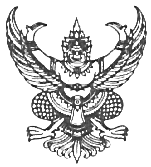 ที่      / 2564เรื่อง   แต่งตั้งคณะกรรมการจัดทำแผนกลยุทธ์ปีงบประมาณ 2565-2567 และแผนปฏิบัติการ
ประจำปีงบประมาณ 2565----------------------------------- 	พระราชบัญญัติการศึกษาแห่งชาติ พ.ศ. 2542 ได้กำหนดจุดมุ่งหมายและหลักการสำคัญในการจัดการศึกษาให้มีคุณภาพเป็นไปตามมาตรฐาน หมวดที่ 6 มาตรฐานการประกันคุณภาพการศึกษา ดังนั้นเพื่อให้การจัดการศึกษาของโรงเรียนได้ดำเนินไปอย่างมีคุณภาพเป็นไปตามมาตรฐาน ดำเนินการบริหารงบประมาณงบเงินอุดหนุน  ประเภทเงินอุดหนุนทั่วไป รายการเงินอุดหนุนค่าใช้จ่ายในการจัดการศึกษาขั้นพื้นฐาน เป็นไปตามหลักเกณฑ์และแนวปฏิบัติการใช้จ่ายงบประมาณ งบเงินอุดหนุน ค่าใช้จ่ายรายหัวจัดสรรให้สถานศึกษาเพื่อใช้ในการจัดการเรียนการสอน  ให้ได้ประโยชน์สูงสุดในการพัฒนาผู้เรียน            โรงเรียนวชิรป่าซาง จึงได้มีการวางแผนการจัดการศึกษา โดยจัดทำแผนกลยุทธ์ปีงบประมาณ 2565-2567 และแผนปฏิบัติการประจำปีงบประมาณ 2565 โดยมีการระดมความคิดเห็นขอเสนอแนะจากคณะครู คณะกรรมการสถานศึกษาขั้นพื้นฐาน ตลอดจนผู้มีส่วนเกี่ยวข้อง เพื่อรวมดำเนินการวางแผนการจัดการศึกษาจึงได้แต่งตั้งคณะกรรมการจัดทำแผนกลยุทธ์ปีงบประมาณ 2565-2567 และแผนปฏิบัติการประจำปีงบประมาณ 2565 ดังนี้ 	1. คณะกรรมการอำนวยการ มีหน้าที่ให้คำปรึกษา  ประสานงาน  และติดตามการดำเนินงานตลอดจนแก้ไขปัญหาที่อาจจะเกิดขึ้นของคณะกรรมการฝ่ายต่าง ๆ  ประกอบด้วย1.1  นายกิตติ  ปานมี				ประธานกรรมการ1.2  นายธีรภัทร์  เทพคำ			กรรมการ1.3  นางอำพร  นันทะชัย			กรรมการ1.4  นางกมลทิพย์  สายสุวรรณ		กรรมการ1.5  นายเกรียงศักดิ์  จันทร์วงค์		กรรมการ1.6  นายคงวิทย์  เขื่อนควบ			กรรมการ1.7  นายสุรพงษ์  จ๋าก๋าง			กรรมการและเลขานุการ          2. คณะกรรมการดำเนินงาน   มีหน้าที่ดำเนินการวางแผนการจัดทำแผนปฏิบัติการ ให้คำปรึกษา คำแนะนำตลอดจนให้ข้อมูลต่าง ๆ  ประกอบด้วย2.1 นายธีรภัทร์  เทพคำ			ประธานกรรมการ2.2 นางอำพร  นันทะชัย			กรรมการ2.3 นางกมลทิพย์  สายสุวรรณ		กรรมการ2.4 นายเกรียงศักดิ์  จันทร์วงค์		กรรมการ2.5 นายสุรพงษ์  จ๋าก๋าง 			กรรมการ2.6 นายคงวิทย์  เขื่อนควบ			กรรมการ2.7 นางรุจิรา  ชัยวัง				กรรมการ2.8 นางสาวรัชนก  มะกอกคำ			กรรมการและเลขานุการ3. คณะอนุกรรมการแผนงานพัฒนางานฝ่ายบริหารงานวิชาการ มีหน้าที่พัฒนาแผนงานฝ่ายบริหารงานวิชาการ การวางแผนจัดทำโครงการ การพิจารณาจัดสรรงบประมาณโครงการ นำเสนอโครงการให้ฝ่ายบริหารพิจารณา และจัดทำรูปเล่มโครงการของฝ่าย เพื่อให้เกิดประสิทธิภาพสูงสุดในพัฒนางาน ประกอบด้วย 	     3.1 นายเกรียงศักดิ์  จันทร์วงค์	ประธานกรรมการ3.2 นางกมลวรรณ  กาวิชัย		กรรมการ3.3 นางกานดา  เขื่อนเพ็ชร		กรรมการ3.4 นางสาวชุติมา เจริญผล		กรรมการ3.5 นางสาววิมลพรรณ  มหาวัน	กรรมการ3.6 นางสาวจุฑามาศ  นารินคำ	กรรมการ3.7 นายณัฐเศรษฐ  วัจนเศรษฐกุล	กรรมการ3.8 นางสาวสกาวเดือน  งามพิง	กรรมการ 	     3.9 นายไกรสร  แปงใจ		กรรมการและเลขานุการ4. คณะอนุกรรมการแผนงานพัฒนางานฝ่ายบริหารงานบุคลากร มีหน้าที่พัฒนาแผนงานฝ่ายบริหารงานบุคลากร การวางแผนจัดทำโครงการ การพิจารณาจัดสรรงบประมาณโครงการ นำเสนอโครงการให้ฝ่ายบริหารพิจารณา และจัดทำรูปเล่มโครงการของฝ่าย เพื่อให้เกิดประสิทธิภาพสูงสุดในพัฒนางาน ประกอบด้วย 	     4.1 นางกมลทิพย์  สายสุวรรณ	ประธานกรรมการ4.2 นายเฉลิมชนม์  ดู่สอน		กรรมการ4.3 นายวีรพงศ์  แสงแฝง		กรรมการ4.4 นางสาวธารินทร์  จันทราทิตย์	กรรมการและเลขานุการ5. คณะอนุกรรมการแผนงานพัฒนางานฝ่ายบริหารงานทั่วไป มีหน้าที่พัฒนาแผนงานฝ่ายบริหารงานทั่วไป การวางแผนจัดทำโครงการ การพิจารณาจัดสรรงบประมาณโครงการ นำเสนอโครงการให้ฝ่ายบริหารพิจารณา และจัดทำรูปเล่มโครงการของฝ่าย เพื่อให้เกิดประสิทธิภาพสูงสุดในพัฒนางาน ประกอบด้วย      5.1 นายคงวิทย์  เขื่อนควบ		ประธานกรรมการ5.2 นายชนินทร์  หลงสมบูรณ์		กรรมการ5.3 นางเลไลย์  กิตติวรรณ		กรรมการ5.4 นายอนุพันธ์  ปัญญาอุ้ย		กรรมการ5.5 นายไชโย  ธัมหมื่นยอง		กรรมการและเลขานุการ6. คณะอนุกรรมการแผนงานพัฒนางานฝ่ายบริหารงานกิจการนักเรียน มีหน้าที่พัฒนาแผนงานฝ่ายบริหารงานกิจการนักเรียน การวางแผนจัดทำโครงการ การพิจารณาจัดสรรงบประมาณโครงการ นำเสนอโครงการให้ฝ่ายบริหารพิจารณา และจัดทำรูปเล่มโครงการของฝ่าย เพื่อให้เกิดประสิทธิภาพสูงสุดในพัฒนางาน ประกอบด้วย 		    6.1 นางอำพร  นันทะชัย		ประธานกรรมการ6.2 นายสมชาย  เกิดฤทธิ์		กรรมการ6.3 นายณัฐพงษ์  กันทาดง		กรรมการ6.4 นายปฐวี  แสงยาสมุทร		กรรมการ
6.5 ว่าที่ร้อยตรีหญิงปุณณัฐฐา กาติ๊บ	กรรมการและเลขานุการ7. คณะอนุกรรมการแผนงานพัฒนางานฝ่ายบริหารงานงบประมาณ มีหน้าที่พัฒนาแผนงานฝ่ายบริหารงานงบประมาณ การวางแผนจัดทำโครงการ การพิจารณาจัดสรรงบประมาณโครงการ นำเสนอโครงการให้ฝ่ายบริหารพิจารณา และจัดทำรูปเล่มโครงการของฝ่าย เพื่อให้เกิดประสิทธิภาพสูงสุดในพัฒนางาน ประกอบด้วย      7.1 นายสุรพงษ์   จ๋าก๋าง	          ประธานกรรมการ7.2 นางลาวัลย์  สุริยะวงค์		กรรมการ7.3 นางภัทรียา  กันทาดง		กรรมการ7.4 นางรุจิรา  ชัยวัง			กรรมการ7.5 นางสาวรัชนก  มะกอกคำ	 	กรรมการและเลขานุการ          8. คณะกรรมการฝ่ายปฏิคม  มีหน้าที่ในการจัดเตรียมอาหารว่าง และอาหารกลางวัน สำหรับผู้เข้าร่วมจัดทำแผนกลยุทธ์ปีงบประมาณ 2565-2567 และแผนปฏิบัติการประจำปีงบประมาณ 2565 ประกอบด้วย     8.1 นางกมลทิพย์  สายสุวรรณ์	ประธานกรรมการ8.2 นายวีรพงศ์  แสงแฝง		กรรมการ8.3 นายเฉลิมชนม์  ดู่สอน		กรรมการ     8.4 นางวันเพ็ญ  ยาสกุล		กรรมการ8.5 นางสาวธารินทร์  จันทราทิตย์	กรรมการและเลขานุการ  	9. คณะกรรมการติดตามและประเมินผล  มีหน้าที่ติดตามผลการดำเนินงานตามที่กำหนด การติดตามการประเมินผลการจัดทำแผนกลยุทธ์ปีงบประมาณ 2565-2567 และแผนปฏิบัติการประจำปีงบประมาณ 2565 เพื่อรายงานต่อคณะกรรมการอำนวยการ ประกอบด้วย	     9.1 นายสุรพงษ์   จ๋าก๋าง		ประธานกรรมการ	     9.2 นางรุจิรา  ชัยวัง			กรรมการ9.3 นางสาวรัชนก  มะกอกคำ		กรรมการและเลขานุการ
		      ทั้งนี้  ให้ผู้ที่ได้มอบหมายปฏิบัติหน้าที่ให้เกิดประโยชน์ต่อทางราชการ สั่ง ณ วันที่  5 ตุลาคม พ.ศ. 2564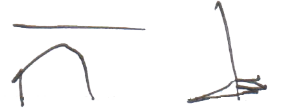     ( นายกิตติ  ปานมี )   ผู้อำนวยการโรงเรียนวชิรป่าซาง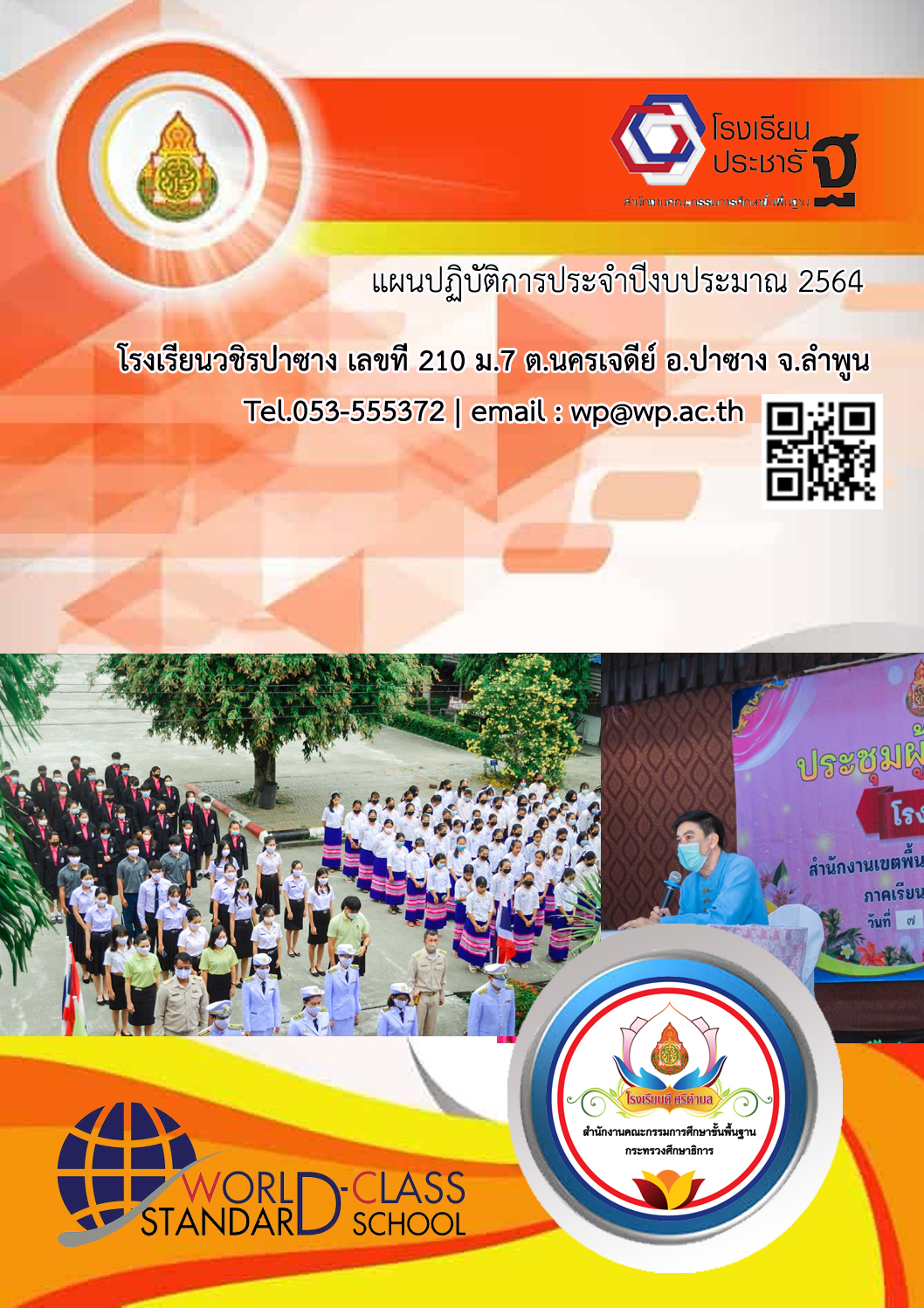 ที่ชื่อ-สกุลตำแหน่ง1นายวิเชียร  โปร่งจิตต์ประธานกรรมการสถานศึกษาขั้นพื้นฐาน2นางนุดา  นามแก้วกรรมการผู้ทรงคุณวุฒิ3นายเสน่ห์  จักขุเรืองกรรมการผู้ทรงคุณวุฒิ4นายประเสริฐ  มูลชีพกรรมการผู้ทรงคุณวุฒิ5นายสุรันต์  จุ่มเขียวกรรมการผู้ทรงคุณวุฒิ6นายเดชา  ทองเพ็ญกรรมการผู้ทรงคุณวุฒิ7นายปรีชา  ทะใจกรรมการผู้ทรงคุณวุฒิ8นายประสิทธิ์  มณีวรรณกรรมการผู้แทนองค์กรชุมชน9นายขยัน  พงศ์ดากรรมการผู้แทนองค์กรปกครองส่วนท้องถิ่น10นายสมพล  แป้นน้อยกรรมการผู้แทนผู้ปกครอง11นางกมลณิชา  อุตสมกรรมการผู้แทนศิษย์เก่า12พระครูวิรุฬสุตการกรรมการผู้แทนพระภิกษุสงฆ์ หรือผู้แทนองค์กรศาสนาอื่นในพื้นที่13พระครูสังฆรักษ์ติณณภพ  เขมาภิระโตกรรมการผู้แทนพระภิกษุสงฆ์ หรือผู้แทนองค์กรศาสนาอื่นในพื้นที่14นางกมลทิพย์  สายสุวรรณกรรมการผู้แทนครู15นายกิตติ  ปานมีกรรมการและเลขานุการตำแหน่งระดับเพศเพศรวมวุฒิการศึกษาวุฒิการศึกษาวุฒิการศึกษารวมตำแหน่งระดับชายหญิงรวมต่ำกว่าป.ตรีป.โทรวมตำแหน่งระดับชายหญิงรวมป.ตรีป.ตรีป.โทรวมผู้อำนวยการชำนาญการพิเศษคศ.31-1-11รองผู้อำนวยการชำนาญคศ.21-1-11ครูชำนาญการพิเศษคศ. 35914-8614ครูชำนาญการคศ. 2314-314ครูคศ. 1112-112ครูผู้ช่วย-112-2-2ครูอัตราจ้าง-3-3-3-3พี่เลี้ยงเด็กพิการเรียนรวม--11-1-1เจ้าหน้าที่ธุรการ--11-1-1ธุรการพัสดุ--11-1-1นักการภารโรง-3-33--3แม่บ้าน--222--2รปภ.-1-11--1รวมรวม1917366201036ชื่ออาคาร/สนามแบบจำนวนห้องปีที่ก่อสร้างสภาพการใช้สภาพการใช้สภาพการใช้ชื่ออาคาร/สนามแบบจำนวนห้องปีที่ก่อสร้างห้องเรียนห้องพักครูห้องพิเศษอาคารเพชรราชาคสล. 2121122512624อาคารเพชรพิกุลคสล. 216 ก.116252116--อาคารโสภณคสล. 216 ล.116253916--วชิรธรรม( ปรับปรุง 29 )116253916--อาคารเอนกประสงค์ 1อาคารโรงฝึกงาน 102/27112530--1อาคารเอนกประสงค์ 2โรงอาหาร 300 ที่นั่ง112544---อาคารเอนกประสงค์ 3อื่น ๆ สร้างเอง1225192--อาคารเอนกประสงค์ 4สปช.203/26112553--1อาคารเอนกประสงค์ 5อื่น ๆ สร้างเอง122559---บ้านพักครู 1กรมสามัญ112519-2-บ้านพักครู 2กรมสามัญ112519-2-บ้านพักครู 3กรมสามัญ112519-2-บ้านพักครู 4กรมสามัญ112515-2-บ้านพักครู 5กรมสามัญ112515-2-บ้านพักครู 6กรมสามัญ112515-2-บ้านพักครู 7กรมสามัญ112515-2-บ้านพักครู 8กรมสามัญ112515-2-บ้านพักครู 9กรมสามัญ112530-2-บ้านพักครู 10กรมสามัญ112515-2-บ้านพักนักเรียนกรมอาชีวะ142562---ส้วม 1สามัญ142517---ส้วม 2สามัญ142556---ส้วม 3สามัญ142558---ส้วม 4สามัญ182519---สนามกีฬา 1สนามตะกร้อ1-2558---สนามกีฬา 2สนามบาสเก็ตบอล1-2555---สนามกีฬา 3ลานกีฬาเอนกประสงค์1-2558---ถังเก็บน้ำ 1ฝ.331-2532---ทางเดิน Cover way มีหลังคาCover way1-2563---อนุสาวรีย์ครูบาศรีนวลอนุสาวรีย์1-2564---แผนที่ สพม. จัดสรรม.ต้นม.1ม.2ม.3แผนที่ สพม. จัดสรร(จำนวนห้อง/จำนวนนักเรียน)312031203120แผนที่ สพม. จัดสรรม.ปลาย 
(จำนวนห้อง/จำนวนนักเรียน)ม.4ม.5ม.6แผนที่ สพม. จัดสรรม.ปลาย 
(จำนวนห้อง/จำนวนนักเรียน)333แผนที่ สพม. จัดสรรม.ปลาย 
(จำนวนห้อง/จำนวนนักเรียน)808080แผนที่โรงเรียนจัดจริงม.ต้น(จำนวนห้อง/จำนวนนักเรียน)ม.1ม.2ม.3แผนที่โรงเรียนจัดจริงม.ต้น(จำนวนห้อง/จำนวนนักเรียน)232แผนที่โรงเรียนจัดจริงม.ต้น(จำนวนห้อง/จำนวนนักเรียน)549267แผนที่โรงเรียนจัดจริงม.ปลาย(จำนวนห้อง/จำนวนนักเรียน)ม.4ม.5ม.6แผนที่โรงเรียนจัดจริงม.ปลาย(จำนวนห้อง/จำนวนนักเรียน)222แผนที่โรงเรียนจัดจริงม.ปลาย(จำนวนห้อง/จำนวนนักเรียน)555849ระดับชั้นเรียนจำนวนห้องเพศเพศรวมเฉลี่ยต่อห้องจำนวนเต็ม (คน)ระดับชั้นเรียนจำนวนห้องชายหญิงรวมเฉลี่ยต่อห้องจำนวนเต็ม (คน)มัธยมศึกษาปีที่ 123123542727มัธยมศึกษาปีที่ 235339924646มัธยมศึกษาปีที่ 3242256733.5034มัธยมศึกษาปีที่ 4230 255527.5028มัธยมศึกษาปีที่ 522929582929มัธยมศึกษาปีที่ 6228214924.5025รวมทั้งหมด1322816237531.2531ประเภทเงินงบประมาณจำนวน/บาท1. เงินงบประมาณ-2. เงินนอกงบประมาณ   2.1 เงินค่าใช้จ่ายรายหัว233,823.77   2.2 เงินปัจจัยพื้นฐานนักเรียนยากจน144,592.35   2.3 เงินส่งเสริมอาชีพอิสระของนักเรียน70,000.00   2.3 เงินค่าหนังสือเรียน112,746.14   2.4 เงินค่าอุปกรณ์การเรียน146,417.00   2.5 เงินค่าเครื่องแบบนักเรียน109,760.00   2.6 เงินค่ากิจกรรมพัฒนาผู้เรียน291944.91   2.7 เงินรายได้สถานศึกษา135,486.32   2.8 เงินกองทุนสิ่งแวดล้อม110776.86   2.9 ค่าอาหารนักเรียนพักนอน508,800.00รวมทั้งหมด1,864,347.35ฝ่ายบริหารงานบุคคลฝ่ายบริหารงานวิชาการฝ่ายบริหารงานงบประมาณฝ่ายบริหารงานทั่วไปฝ่ายบริหารงานกิจการนักเรียน งานสารบรรณ-   
ธุรการโรงเรียน งานพัฒนาบุคลากรและส่งเสริมวินัยคุณธรรมและจรรยาบรรณวิชาชีพครู งานสัมพันธ์ชุมชนและงานคณะกรรมการ สถานศึกษา สมาคมผู้ปกครองศิษย์เก่า งานทะเบียน ประวัติและเครื่องราชอิสริยาภรณ์ งานวางแผนและอัตรากำลัง งานเวรประจำ และเวรรักษาการณ์
 งานสวัสดิการร้านค้าโรงเรียน
 งานธนาคารโรงเรียน งานประชาสัมพันธ์และเกียรติประวัติ
 งานธุรการฝ่ายบริหารงานบุคคล งานพัฒนาหลักสูตร สถานศึกษาและ กลุ่มสาระการเรียนรู้ งานทะเบียน และสำมะโนผู้เรียน งานวัดผลประเมินผลและเทียบโอนผลการเรียน งานนิเทศการเรียนการสอน
 งานวิจัยพัฒนาคุณภาพ  งานพัฒนาสื่อ   นวัตกรรมและเทคโนโลยีทางการศึกษา งานกิจกรรมพัฒนาผู้เรียน งานห้องสมุด งานบริหารจัดการเรียนรวม งานแนะแนว  และงานรับนักเรียน งานสารสนเทศ งานธุรการฝ่ายวิชาการ งานนโยบายและแผน         งานบริหารพัสดุและสินทรัพย์ งานบริหารการเงิน งานบริหาร บัญชี
 งานระบบควบคุมภายใน งานระดมทรัพยากรและการลงทุนเพื่อการศึกษา งานประกัน
คุณภาพภายในและมาตรฐาน
การศึกษา งานธุรการฝ่ายบริหารงานงบประมาณ งานอาคารสถานที่ และสาธารณูปโภคซ่อมบำรุงและงานนักการภารโรง งานภูมิทัศน์ สิ่งแวดล้อม และแหล่งเรียนรู้ศูนย์การเรียนรู้ตามหลักปรัชญาของเศรษฐกิจพอเพียง งานยานพาหนะ การใช้บริการ ดูแล และซ่อมบำรุง งานพัฒนาระบบน้ำ-น้ำดื่มสะอาด งานอนามัย งานโภชนาการ
 งานโสตทัศนศึกษา
 งานห่างไกลพักนอนและหอพักนักเรียน งานธุรการฝ่ายบริหารทั่วไป งานระเบียบวินัยและดูแล
พฤติกรรมนักเรียน
 งานป้องกันสารเสพติดในสถานศึกษาและงานสถานีตำรวจจำลองในสถานศึกษา
 งานส่งเสริมคุณธรรม จริยธรรม
 งานส่งเสริมประชาธิปไตย
 งานระบบการดูแลช่วยเหลือนักเรียน
 งาน TO BE NUMBER ONE งานสถิติและงานธุรการ
ที่ระดับชั้นหัวละจำนวนนักเรียนเป็นเงิน1งบอุดหนุนรายหัวนักเรียน ม.ต้น3,500213745,500.002งบอุดหนุนรายหัวนักเรียน ม.ปลาย3,800162615,600.003งบอื่น ๆ จากปีงบประมาณ 2565234,402.26รวมเป็นเงินทั้งหมดรวมเป็นเงินทั้งหมดรวมเป็นเงินทั้งหมด1,595,502.261,595,502.26ที่ระดับชั้นหัวละจำนวนนักเรียนเป็นเงิน1 งบสนับสนุนค่าใช้จ่ายตั้งแต่อนุบาล ฯ ม.ต้น 2 ภาคเรียน 880213187,440.002 งบสนับสนุนค่าใช้จ่ายตั้งแต่อนุบาล ฯ ม.ปลาย 2 ภาคเรียน 950162153,900.00รวมเป็นเงินทั้งหมดรวมเป็นเงินทั้งหมดรวมเป็นเงินทั้งหมด   341,340.00    341,340.00 ที่รายการหัวละจำนวนนักเรียนเป็นเงิน1สนับสนุนงบโครงการโรงเรียนปลอดขยะโดยใช้รูปแบบ "I CLEAN Model" สู่ศูนย์เรียนรู้การบริหารจัดการขยะตำบล (ดำเนินการในปีที่ 2) จากกองบริหารกองทุนสิ่งแวดล้อม กระทรวงทรัพยากรธรรมชาติและสิ่งแวดล้อม--302,350.00รวมเป็นเงินทั้งหมดรวมเป็นเงินทั้งหมดรวมเป็นเงินทั้งหมด302,350.00302,350.00ลำดับที่จัดสรรบริหารงานฝ่ายจำนวนเงิน (บาท)1.บริหารงานวิชาการ402,000.002.บริหารงานบุคคล359,500.003.บริหารงานทั่วไป334,500.004.บริหารงานงบประมาณ59,500.005.บริหารงานกิจการนักเรียน65,000.006.ค่าสาธารณูปโภค/น้ำมัน190,000.007.โรเนียวเอกสาร60,000.008.โครงการสนองนโยบาย
(โครงการโรงเรียนสุจริต, โครงการโรงเรียนประชารัฐ)25,000.009.งบกลางพิเศษ (โครงการพัฒนาการบริหารจัดการสู่การพัฒนาคุณภาพการศึกษา)100,000.00รวมเป็นเงินทั้งหมดรวมเป็นเงินทั้งหมด1,595,500.00ลำดับที่จัดสรรบริหารงานฝ่ายจำนวนเงิน (บาท)1.บริหารงานวิชาการ297,840.003.บริหารงานกิจการนักเรียน43,500.00รวมเป็นเงินทั้งหมดรวมเป็นเงินทั้งหมด341,340.00ลำดับที่จัดสรรบริหารงานฝ่ายจำนวนเงิน (บาท)1.โครงการโรงเรียนปลอดขยะโดยใช้รูปแบบ “I CLEAN Model” สู่ศูนย์เรียนรู้การบริหารจัดการขยะตำบล           302,350.00รวมเป็นเงินทั้งหมดรวมเป็นเงินทั้งหมด           302,350.00ที่ชื่องาน/โครงการมาตรฐานการศึกษา 
สมศ. รอบที่ 4กลยุทธ์ 
สพม.ลำปาง ลำพูนกลยุทธ์โรงเรียนผู้รับผิดชอบผู้รับผิดชอบฝ่ายบริหารงานวิชาการฝ่ายบริหารงานวิชาการ1.งานสารสนเทศม.2 ข้อ 2.6, ม.3 ข้อ 3.2ข้อ 2,3,4,5,6ข้อ 1,2ครูเกรียงศักดิ์  จันทร์วงค์  ครูเกรียงศักดิ์  จันทร์วงค์  2.งานวัดผลและเทียบโอนผลการเรียนม.1 ข้อ 1.1, ม.3 ข้อ 3.4ข้อ 6ข้อ 2,6ครูชุติมา  เจริญผลครูชุติมา  เจริญผล3.งานทะเบียนนักเรียนม.2 ข้อ 2.2,2.3ข้อ 1,2,4,6ข้อ 1,6,7ครูกานดา เขื่อนเพ็ชรครูกานดา เขื่อนเพ็ชร4.งานรับนักเรียนม.1 ข้อ 1.2ข้อ 1,4,6ข้อ 6ครูอำพร  นันทะชัยครูอำพร  นันทะชัย5.งานกิจกรรมพัฒนาผู้เรียนม.1 ข้อ 1.2, ม.3 ข้อ 3.1-3.5ข้อ 1,2,3,4,5ข้อ 1,2,3,4,6ครูวิมลพรรณ  มหาวันครูวิมลพรรณ  มหาวัน6.งานธุรการฝ่ายบริหารงานวิ ชาการม.2 ข้อ 2.2ข้อ 6ข้อ 6,7ครูณัฐเศรษฐ วัจนเศรษฐกุลครูณัฐเศรษฐ วัจนเศรษฐกุล7งานพัฒนาการบริหารจัดการโรงเรียนต้นแบบเรียนรวมม.1 ข้อ 1.1.6, ม.2 ข้อ 2.3,2.4,2.5,2.6 ข้อ 5-6ข้อ 5,6ครูวิมลพรรณ  มหาวันครูวิมลพรรณ  มหาวัน8.โครงการนิเทศการสอน ม.2 ข้อ 2.2,2.3, ม.3 ข้อ 3.1,3.2,3.3ข้อ 4,6ข้อ 5,6นายธีรภัทร์  เทพคำนายธีรภัทร์  เทพคำ9.โครงการพัฒนาทักษะทางวิชาการสู่ความเป็นเลิศม.2 ข้อ 2.3, ม.3 ข้อ 3.1,3.5ข้อ 2,5ข้อ 1,2,5ครูเกรียงศักดิ์  จันทร์วงค์  ครูเกรียงศักดิ์  จันทร์วงค์  10.โครงการพัฒนาเทคโนโลยีเพื่อการจัดการเรียนรู้ ม.2 ข้อ 2.6ข้อ 6ข้อ 5ครูเกรียงศักดิ์  จันทร์วงค์  ครูเกรียงศักดิ์  จันทร์วงค์  11.โครงการพัฒนาสมรรถนะครูด้านการออกแบบการจัดการเรียนรู้และการวัดผลประเมินผลม.3 ข้อ 3.4ข้อ 3ข้อ 5,6,7ครูชุติมา  เจริญผลครูชุติมา  เจริญผล12โครงการพัฒนาหลักสูตรสถานศึกษาม.2 ข้อ 2.3ข้อ 2,3,5ข้อ 1,2,4ครูณัฐเศรษฐ วัจนเศรษฐกุลครูณัฐเศรษฐ วัจนเศรษฐกุล13.โครงการวิจัยและพัฒนานวัตกรรมด้านการศึกษาม.3 ข้อ 3.2,3.5ข้อ 3,4ข้อ 2,5,7ครูกานดา  เขื่อนเพ็ชรครูกานดา  เขื่อนเพ็ชร14.โครงการส่งเสริมความเป็นเลิศด้านกีฬาม.1 ข้อ 1.2, ม.3 ข้อ 3.1ข้อ 2ข้อ 1,2ครูสมชาย เกิดฤทธิ์ครูสมชาย เกิดฤทธิ์15.โครงการพัฒนาประสิทธิภาพการจัดการเรียนรู้ สาระการเรียนรู้สุขศึกษาและพลศึกษาม.1 ข้อ 1.1, 1.2ข้อ 2ข้อ 2ครูสมชาย เกิดฤทธิ์ครูสมชาย เกิดฤทธิ์16.โครงการพัฒนาประสิทธิภาพการจัดการเรียนรู้ กลุ่มสาระการเรียนรู้คณิตศาสตร์ม.1 ข้อ 1.1.5ข้อ 3ข้อ 1,2ครูภัทรียา กันทาดงครูภัทรียา กันทาดง17.โครงการพัฒนาประสิทธิภาพการจัดการเรียนรู้ กลุ่มสาระการเรียนรู้วิทยาศาสตร์และเทคโนโลยีม.1 ข้อ 1.1.2, 1.1.5 ข้อ 1,2,3,4,5ข้อ 1,2,5,7ครูกานดา  เขื่อนเพ็ชรครูกานดา  เขื่อนเพ็ชร18.โครงการยกระดับผลสัมฤทธิ์ทางการเรียนกลุ่มสาระการเรียนรู้ภาษาไทยม.1 ข้อ 1.1.1, 1.1.5ข้อ 2,3,4,5ข้อ 1,2ครูณัฐเศรษฐ วัจนเศรษฐกุลครูณัฐเศรษฐ วัจนเศรษฐกุล19.โครงการพัฒนาประสิทธิภาพการเรียนการสอนกลุ่มสาระสังคมศึกษา ศาสนาและวัฒนธรรมม.1 ข้อ 1.1.5ข้อ 3ข้อ 1,2ครูณัฐพงษ์   กันทาดง   ครูณัฐพงษ์   กันทาดง   20.โครงการพัฒนาประสิทธิภาพการเรียนรู้และส่งเสริมความเป็นเลิศ กลุ่มสาระการเรียนรู้ศิลปะม.1 ข้อ 1.1, 1.2ข้อ 3ข้อ 1,2ครูครูอนุพันธ์  ปัญญาอุ้ยครูครูอนุพันธ์  ปัญญาอุ้ย21.โครงการยกระดับผลสัมฤทธิ์ทางการเรียนกลุ่มสาระการเรียนรู้คณิตศาสตร์ม.1 ข้อ 1.1.5ข้อ 3ข้อ 1,2ครูภัทรียา กันทาดงครูภัทรียา กันทาดง22.โครงการพัฒนาประสิทธิภาพการเรียนการสอนกลุ่มสาระการงานอาชีพและเทคโนโลยีม.1 ข้อ 1.1.5ข้อ 6ข้อ 2ครูคงวิทย์  เขื่อนควบครูคงวิทย์  เขื่อนควบ23.โครงการยกระดับผลสัมฤทธิ์ทางการเรียนรู้กลุ่มสาระการเรียนรู้ภาษาต่างประเทศม.1 ข้อ 1.1.1,1.1.5, ม.2 ข้อ 2.4,2.5,2.6ข้อ 2,3,4,5ข้อ 1,2ครูลาวัลย์  สุริยะวงค์ครูลาวัลย์  สุริยะวงค์24.โครงการส่งเสริมอนุรักษ์วัฒนธรรมท้องถิ่นม.1 ข้อ 1.2.2ข้อ 3,5ข้อ 1,4ครูเลไลย์  กิตติวรรณครูเลไลย์  กิตติวรรณ25.โครงการ ค่ายต้นพิกุล ครั้งที่ 9ม.1 ข้อ 1.2.1 ม.3 ข้อ 3.1,3.5ข้อ 2,3ข้อ 2,3ครูเกรียงศักดิ์  จันทร์วงค์  ครูเกรียงศักดิ์  จันทร์วงค์  26.โครงการพัฒนาด้านวิชาการด้วยกระบวนการ PLC (Professional Learning Community) “ชุมชนการเรียนรู้ทางวิชาชีพ”ม.3 ข้อ 3.5ข้อ 3ข้อ 5,6,7ครูสาวชุติมา  เจริญผลครูสาวชุติมา  เจริญผล27.โครงการพัฒนาประสิทธิภาพการจัดการเรียนภาษาจีนม.1 ข้อ 1.1.5ข้อ 2,3ข้อ 1,6ครูวิมลพรรณ  มหาวันครูวิมลพรรณ  มหาวัน28.โครงการส่งเสริมและพัฒนาการจัดการเรียนรู้มุ่งสู่คุณภาพทางวิชาการม.1 ข้อ 1.1.5ข้อ 1,2,4ข้อ 1,2,6,7ครูสาวชุติมา  เจริญผลครูสาวชุติมา  เจริญผล29.โครงการพัฒนาการเรียนรู้ด้วยสื่อสังคมออนไลน์ม.1 ข้อ 1.1.1,1.1.2,1.1.3,1.1.4,1.2.1
ม.3 ข้อ 3.1,3.2,3.3,3.5ข้อ 2,3ข้อ 2ครูสุรพงษ์  จ๋าก๋างครูสุรพงษ์  จ๋าก๋าง30.โครงการพัฒนาชุมนุมนักศึกษาวิชาทหาร (รด.)ม.1 ข้อ 1.2.1,1.2.3,1.2.4
ม.2 ข้อ 2.3ข้อ 2,3,5ข้อ 1,2,3ครูสุรพงษ์  จ๋าก๋างครูสุรพงษ์  จ๋าก๋าง31.โครงการพัฒนาทักษะการคิด (คิดวิเคราะห์ คิดคำนวณ)ม.1 ข้อ 1.1.5, ม.3 ข้อ 3.1ข้อ 3ข้อ 1,2ครูภัทรียา  กันทาดงครูภัทรียา  กันทาดง32.โครงการพัฒนาประสิทธิภาพการจัดการเรียนรู้ กลุ่มสาระการเรียนรู้ภาษาไทยม.1 ข้อ 1.1.2, 1.1.5ข้อ 2ข้อ 2ครูนายณัฐเศรษฐ  วัจนเศรษฐกุลครูนายณัฐเศรษฐ  วัจนเศรษฐกุล33.โครงการห้องสมุดมีชีวิต (ห้องสมุด 3 ดี) ม.1 ข้อ 1.1.1, ม.3 ข้อ 3.1,3.2,3.4,3.5ข้อ 4ข้อ 1,2ครูกมลวรรณ กาวิชัยครูกมลวรรณ กาวิชัย34.โครงการสานพลังแนะแนวการศึกษาม.1 ข้อ 1.2.1ข้อ 1,2,3ข้อ 1,2,6,7ครูสาวจุฑามาศ  นารินคำครูสาวจุฑามาศ  นารินคำฝ่ายบริหารงานทั่วไปฝ่ายบริหารงานทั่วไป1.งานภูมิทัศน์และสิ่งแวดล้อมในโรงเรียนม.2 ข้อ 2.5ข้อ 5ข้อ 6ครูคงวิทย์  เขื่อนควบครูคงวิทย์  เขื่อนควบ2.งานอาคารสถานที่ม.2 ข้อ 2.5ข้อ 5ข้อ 6ครูชนินทร์ หลงสมบูรณ์ครูชนินทร์ หลงสมบูรณ์3.งานยานพาหนะม.2 ข้อ 2.4ข้อ 6ข้อ 6ครูปฐวี  แสงยาสมุทรครูปฐวี  แสงยาสมุทร4.งานโภชนาการม.2 ข้อ 1.2.4ข้อ 1,5,6ข้อ 1,6,7ครูชนินทร์ หลงสมบูรณ์ครูชนินทร์ หลงสมบูรณ์5.งานหอพักนักเรียนม.2 ข้อ 2.5ข้อ 6ข้อ 6ครูไกรสร  แปงใจครูไกรสร  แปงใจ6.งานบำรุงรักษา ซ่อมแซม และพัฒนา ระบบน้ำของโรงเรียนม.2 ข้อ 2.5ข้อ 5ข้อ 6ครูปฐวี แสงยาสมุทรครูปฐวี แสงยาสมุทร7.งานธุรการฝ่ายบริหารทั่วไปม.2 ข้อ 2.6ข้อ 6ข้อ 6ครูไชโย ธัมหมื่นยอง  ครูไชโย ธัมหมื่นยอง  8.โครงการโรงเรียนส่งเสริมสุขภาพม.2 ข้อ 2.4ข้อ 1,5,6ข้อ 1,6,7นางเลไลย์  กิตติวรรณนางเลไลย์  กิตติวรรณ9.โครงการส่งเสริมประสิทธิภาพระบบเสียงงานโสตทัศนูปกรณ์ม.2 ข้อ 2.5,2.6ข้อ 1,2,6ข้อ 6ครูอนุพันธ์  ปัญญาอุ้ยครูอนุพันธ์  ปัญญาอุ้ย10.โครงการพัฒนาบริเวณต้นไม้ของสมเด็จพระสังฆราชม.2 ข้อ 2.5ข้อ 5ข้อ 6ครูชนินทร์ หลงสมบูรณ์ครูชนินทร์ หลงสมบูรณ์11.โครงการส่งเสริมการเรียนรู้ตามหลักปรัชญาของเศรษฐกิจพอเพียงม.1 ข้อ 1.2.1
ม.3 ข้อ 3.1ข้อ 4ข้อ 1ครูคงวิทย์  เขื่อนควบครูคงวิทย์  เขื่อนควบ12.โครงการสร้างรางระบายน้ำแบบมีฝาปิดม.2 ข้อ 2.5ข้อ 5ข้อ 6ครูคงวิทย์  เขื่อนควบครูคงวิทย์  เขื่อนควบฝ่ายบริหารงานงบประมาณฝ่ายบริหารงานงบประมาณ1.งานพัสดุม.2 ข้อ 2.2ข้อ 6ข้อ 6ครูรุจิรา  ชัยวังครูรุจิรา  ชัยวัง2.งานแผนงานม.2 ข้อ 2.1,2.2ข้อ 4,6ข้อ 5,6,7ครูสุรพงษ์  จ๋าก๋างครูสุรพงษ์  จ๋าก๋าง3.งานควบคุมภายในหน่วยงานม.2 ข้อ 2.1,2.2ข้อ 4,6ข้อ 5,6,7ครูสุรพงษ์  จ๋าก๋างครูสุรพงษ์  จ๋าก๋าง4.งานบัญชีม.2 ข้อ 2.1,2.2ข้อ 6ข้อ 6,7ครูสุรพงษ์  จ๋าก๋างครูสุรพงษ์  จ๋าก๋าง5.งานระดมทรัพยากรและการลงทุนเพื่อการศึกษาม.2 ข้อ 2.2ข้อ 2,6ข้อ 6,7ครูลาวัลย์ สุริยะวงค์ครูลาวัลย์ สุริยะวงค์6.งานการเงินม.2 ข้อ 2.2ข้อ 2,6ข้อ 6,7ครูภัทรียา  กันทาดงครูภัทรียา  กันทาดง7.โครงการพัฒนาระบบประกันคุณภาพการศึกษาม.2 ข้อ 2.2ข้อ 1,6ข้อ 6ครูรุจิรา  ชัยวังครูรุจิรา  ชัยวังฝ่ายบริหารงานบุคคลฝ่ายบริหารงานบุคคล1.งานส่งเสริมและพัฒนาประสิทธิภาพการบริหารงานบุคคลม.2 ข้อ 2.2,2.4ข้อ 3ข้อ 5,6ครูกมลทิพย์  สายสุวรรณครูกมลทิพย์  สายสุวรรณ2.งานสวัสดิการร้านค้าโรงเรียนและร้านค้าศูนย์บาทม.1 ข้อ 1.1.6
ม.1 ข้อ 1.2.1ข้อ 3ข้อ 2ครูเฉลิมชนม์  ดู่สอนครูเฉลิมชนม์  ดู่สอน3.งานธนาคารโรงเรียนม.1 ข้อ 1.1.6
ม.1 ข้อ 1.2.1ข้อ 3ข้อ 2ครูเฉลิมชนม์  ดู่สอนครูเฉลิมชนม์  ดู่สอน4.โครงการพัฒนาครูและบุคลากรทางการศึกษาม.2 ข้อ 2.4ข้อ 4,5,6ข้อ 5,6,7ครูกมลทิพย์ สายสุวรรณครูกมลทิพย์ สายสุวรรณ5.โครงการสร้างความสัมพันธ์กับชุมชนและเครือข่ายทางการศึกษาม.2 ข้อ 2.2ข้อ 6ข้อ 6นายเฉลิมชนม์  ดู่สอนนายเฉลิมชนม์  ดู่สอน6.โครงการประชาสัมพันธ์และเกียรติประวัติม.2 ข้อ 2.5,2.6ข้อ 2ข้อ 6,7นางสาวจุฑามาศ  นารินคำนางสาวจุฑามาศ  นารินคำฝ่ายบริหารงานกิจการนักเรียนฝ่ายบริหารงานกิจการนักเรียน1.งานระเบียบวินัยของโรงเรียนวชิรป่าซางม.1 ข้อ 1.2.1-1.2.4ข้อ 1,2ข้อ 2,3,4ครูสมชาย  เกิดฤทธิ์ ครูสมชาย  เกิดฤทธิ์ 2.งาน To Be Number Oneม.1 ข้อ 1.2.4
ม.3 ข้อ 3.1ข้อ 5ข้อ 1,2,3,7ครูสกาวเดือน  งามพิงครูสกาวเดือน  งามพิง3.โครงการส่งเสริมประชาธิปไตยในโรงเรียนม.1.2.1-1.2.4ข้อ 1,4,5,6ข้อ 2,3,4ว่าที่ร.ต.หญิงปุณณัฐฐา  กาติ๊บว่าที่ร.ต.หญิงปุณณัฐฐา  กาติ๊บ4.งานระบบดูแลช่วยเหลือนักเรียนม.1 ข้อ 1.1.6,1.2.1-1.2.4ข้อ 1,4,6ข้อ 2,3นายปฐวี  แสงยาสมุทรนายปฐวี  แสงยาสมุทร5.โครงการโรงเรียนคุณธรรมม.1 ข้อ 1.1.2ข้อ 1,2,3,5ข้อ 1,2,3,4,5ครูอำพร  นันทะชัยครูอำพร  นันทะชัย6.โครงการป้องกันสารเสพติดและสถานีตำรวจจำลองในสถานศึกษาม.1 ข้อ 1.2.1,1.2.2,1.2.3,1.2.4ข้อ 1,2,5ข้อ 2,3,4ครูณัฐพงษ์  กันทาดงครูณัฐพงษ์  กันทาดง7.งานธุรการฝ่ายบริหารงานกิจการนักเรียนม.2 ข้อ 2.2ข้อ 6ข้อ 6,7นายปฐวี  แสงยาสมุทรนายปฐวี  แสงยาสมุทรโครงการพิเศษของโรงเรียนโครงการพิเศษของโรงเรียนโครงการพิเศษของโรงเรียนโครงการพิเศษของโรงเรียนโครงการพิเศษของโรงเรียนโครงการพิเศษของโรงเรียนโครงการพิเศษของโรงเรียน1.งานพัฒนาระบบสาธารณูปโภคโรงเรียนม.2 ข้อ 2.2,2.5ข้อ 1,2,5,6ข้อ 1,4,6,7นายสุรพงษ์  จ๋าก๋าง2.โครงการพัฒนาการบริหารจัดการสู่การพัฒนาคุณภาพการศึกษาม.2 ข้อ 2.1ข้อ 1,2,3,4,5,6ข้อ 6,7ผอ.กิตติ ปานมี3.โครงการโรงเรียนสุจริตม.1 ข้อ 1.1.2,1.2.1ข้อ 3,4,5,6ข้อ 1,2นายธีรภัทร์  เทพคำ4.โครงการโรงเรียนประชารัฐม.1 ข้อ 1.1.1-1.1.6
ม.1 ข้อ 1.2.1-1.2.4
ม.2 ข้อ 2.1-2.6
ม.3 ข้อ 3.1-3.5ข้อ 1,2,3,4,5,6ข้อ 1,2,3,4,5,6,7นายธีรภัทร์  เทพคำ5.โครงการโรงเรียนปลอดขยะโดยใช้รูปแบบ “I CLEAN Model” สู่ศูนย์เรียนรู้การบริหารจัดการขยะตำบลม.1 ข้อ 1.2.1, ม.2 ข้อ2.5ข้อ 5ข้อ 3,4,7คณะกรรมการโครงการโรงเรียนปลอดขยะโดยใช้รูปแบบ “I CLEAN Model” สู่ศูนย์เรียนรู้การบริหารจัดการขยะตำบลที่รหัสโครงการรายการงบประมาณงบประมาณงบประมาณที่รหัสโครงการรายการอุดหนุนฯสนับสนุน ฯงบอื่น ๆ1.วก1งานสารสนเทศ25,000- -   2.วก2งานวัดผลและเทียบโอนผลการเรียน47,000-60,0003.วก3งานทะเบียนนักเรียน25,000- -   4.วก4งานรับนักเรียน3,00010,000 -   5.วก5งานกิจกรรมพัฒนาผู้เรียน20,000162,000-6.วก6งานธุรการฝ่ายบริหารงานวิชาการ3,000- -   7.วก7งานพัฒนาการบริหารจัดการโรงเรียนต้นแบบเรียนรวม8,000- -   8.วก8โครงการนิเทศการสอน 3,000- -   9วก9โครงการพัฒนาทักษะทางวิชาการสู่ความเป็นเลิศ-40,000 -   10.วก10โครงการพัฒนาเทคโนโลยีเพื่อการจัดการเรียนรู้10,000- -   11.วก11โครงการพัฒนาสมรรถนะครูด้านการออกแบบการจัดการเรียนรู้และการวัดผลประเมินผล10,000- -   12.วก12โครงการพัฒนาหลักสูตรสถานศึกษา3,000- -   13.วก13โครงการวิจัยและพัฒนานวัตกรรมด้านการศึกษา10,000--14.วก14โครงการส่งเสริมความเป็นเลิศด้านกีฬา20,00025,000 -   15.วก15โครงการพัฒนาประสิทธิภาพการจัดการเรียนรู้กลุ่มสาระการเรียนรู้สุขศึกษาและพลศึกษา20,000- -   16.วก16โครงการพัฒนาประสิทธิภาพการจัดการเรียนรู้กลุ่มสาระการเรียนรู้คณิตศาสตร์10,000- -   17.วก17โครงการพัฒนาประสิทธิภาพการเรียนการสอนกลุ่มสาระการเรียนรู้วิทยาศาสตร์และเทคโนโลยี 82,000- -   18.วก18โครงการยกระดับผลสัมฤทธิ์ทางการเรียนกลุ่มสาระการเรียนรู้ภาษาไทย4,000--19.วก19โครงการพัฒนาประสิทธิภาพการเรียนการสอนกลุ่มสาระสังคมศึกษา ศาสนาและวัฒนธรรม13,000- -   20.วก20โครงการพัฒนาประสิทธิภาพการจัดการเรียนรู้กลุ่มสาระการเรียนรู้ศิลปะ10,000- -   21.วก21โครงการยกระดับผลสัมฤทธิ์ทางการเรียนกลุ่มสาระการเรียนรู้คณิตศาสตร์3,500--22.วก22โครงการพัฒนาประสิทธิภาพการเรียนการสอนกลุ่มสาระการเรียนรู้การงานอาชีพ14,000--23.วก23โครงการยกระดับผลสัมฤทธิ์ทางการเรียนวิชาภาษาต่างประเทศ10,000- -   24.วก24โครงการส่งเสริมอนุรักษ์วัฒนธรรมท้องถิ่น-- 20,00025.วก25โครงการค่ายต้นพิกุล ปีที่ 11-10,000 -   26.วก26โครงการพัฒนาด้านวิชาการด้วยกระบวนการ PLC (Professional Learning Community) “ชุมชนการเรียนรู้ทางวิชาชีพ”2,000- -   27.วก27โครงการพัฒนาประสิทธิภาพการจัดการเรียนรู้ภาษาจีน8,000- -   28.วก28โครงการส่งเสริมและพัฒนาการจัดการเรียนรู้มุ่งสู่คุณภาพทางวิชาการ25,00026,84063,00029.วก29โครงการพัฒนาการเรียนรู้ด้วยสื่อสังคมออนไลน์-24,000 -   30.วก30โครงการพัฒนาชุมนุมนักศึกษาวิชาทหาร (รด.)6,500-2,700   31.วก31โครงการพัฒนาทักษะการคิด (คิดวิเคราะห์ คิดคำนวณ)7,000- -   32.วก32โครงการพัฒนาประสิทธิภาพการจัดการเรียนรู้กลุ่มสาระการเรียนรู้ภาษาไทย--20,00033วก33โครงการงานห้องสมุดมีชีวิต (ห้องสมุด 3 ดี)--15,00034.วก34โครงการสานพลังแนะแนวการศึกษา--15,000รวมทั้งหมดรวมทั้งหมด402,000297,840195,700ที่กิจกรรมหลักระยะเวลาหมายเหตุ1พัฒนาเว็บไซต์ประชาสัมพันธ์ (ค่าเช่าโฮสต์ติ้ง , โดเมนเนม) - ประชุมวางแผนการดำเนินงาน โดยการแต่งตั้งคณะกรรมการ ประชุมคณะกรรมการดำเนินงาน - ชำระค่าเช่าโฮสติ้งและค่าโดเมนเนม - พัฒนาปรับปรุงเว็บไซต์ประชาสัมพันธ์ - ประเมินความพึงพอใจการใช้งานเว็บไซต์โรงเรียน - สรุปผลการประเมิน  กำหนดค่าเป้าหมายในการพัฒนากิจกรรมในปีต่อไป  รายงานการดำเนินงานโครงการต่อผู้บริหาร1 ต.ค 64-30 ก.ย. 655,000ที่กิจกรรมหลักระยะเวลาหมายเหตุ2ปรับปรุงระบบอินเทอร์เน็ต- ประชุมวางแผนการดำเนินงาน โดยการแต่งตั้งคณะกรรมการ ประชุมคณะกรรมการดำเนินงาน - สำรวจและวางแผนการจัดการระบบเครือข่ายอินเทอร์เน็ต - จัดซื้ออุปกรณ์เพิ่มเติม - ปรับปรุง-เพิ่มเติมระบบเครือข่ายอินเทอร์เน็ต - เพิ่มรายชื่อผู้ใช้งานในระบบอินเทอร์เน็ต - ประเมินความพึงพอใจการใช้งานเว็บไซต์โรงเรียน - สรุปผลการประเมิน  กำหนดค่าเป้าหมายในการพัฒนากิจกรรมในปีต่อไป  รายงานการดำเนินงานโครงการต่อผู้บริหาร1 พ.ค.64-30 ก.ย.. 6518,0003พัฒนาระบบสารสนเทศนักเรียนรายบุคคลและระบบสารสนเทศทางด้านการจัดการบริหารงานการศึกษา - ประชุมวางแผนการดำเนินงาน โดยการแต่งตั้งคณะกรรมการ ประชุมคณะกรรมการดำเนินงาน - จัดทำข้อมูลนักเรียนรายบุคคลรอบสิ้นปีการศึกษา วันที่ 30 เมษายน 2563  รอบวันที่ 10 มิถุนายน 2563  รอบวันที่ 12 พฤศจิกายน 2564  - จัดทำข้อมูลระบบสารสนเทศเพื่อการบริหารการศึกษา (Education Management Information System : EMIS) - จัดทำข้อมูลงานระบบข้อมูลอาคารและสิ่งก่อสร้างโรงเรียน (B_OBEC)- โปรแกรมบริหารงานบุคคล (P-OBEC)ข้อมูลสารสนเทศเพื่อการบริหารทรัพยากรบุคคล  - โปรแกรมเก็บข้อมูลครุภัณฑ์ (M-OBEC) - ประเมินผลการปฎิบัติงาน - สรุปผลการประเมิน กำหนดค่าเป้าหมายในการพัฒนากิจกรรมในปีต่อไป รายงานการดำเนินงานโครงการต่อผู้บริหาร1 พ.ค 64-30 ก.ย. 652,000	กิจกรรมงบอุดหนุนงบสนับสนุนงบอื่น ๆ1. พัฒนาเว็บไซต์ประชาสัมพันธ์5,000--2. ปรับปรุงระบบอินเทอร์เน็ต18,000--3. พัฒนาระบบสารสนเทศนักเรียนรายบุคคลและระบบสารสนเทศทางด้านการจัดการบริหารงานการศึกษา2,000--รวมทั้งหมด25,000--กิจกรรมและรายละเอียดในการใช้งบประมาณงบประมาณที่ใช้งบประมาณจำแนกตามหมวดรายจ่ายงบประมาณจำแนกตามหมวดรายจ่ายงบประมาณจำแนกตามหมวดรายจ่ายกิจกรรมและรายละเอียดในการใช้งบประมาณงบประมาณที่ใช้ค่าตอบแทนค่าใช้สอยค่าวัสดุกิจกรรมที่ 1 พัฒนาเว็บไซต์ประชาสัมพันธ์5,0001.1 เช่าโฮสต์4,0004,0001.2 เช่าโดเมนเนม1,0001,000กิจกรรมที่ 2 ปรับปรุงระบบอินเทอร์เน็ต18,0002.1 ค่าอุปกรณ์18,00018,000กิจกรรมที่ 3 พัฒนาระบบสารสนเทศนักเรียนรายบุคคลและระบบสารสนเทศทางด้านการจัดการบริหารงานการศึกษา2,0002,000รวมงบประมาณ25,000-5,00020,000ตัวชี้วัดความสำเร็จค่าเป้าหมายวิธีการประเมินเครื่องมือ1. เป้าหมายเชิงปริมาณ 1.1 เช่าโฮสต์และโดเมนเนม www.wp.ac.th จำนวน 1 เว็บไซต์ 1.2 ปรับปรุงระบบอินเทอร์เน็ตอาคารสำนักงานจำนวน 1 หลัง 1.3 ปรับปรุงข้อมูลสารสนเทศระบบต่าง ๆ จำนวน  9  ระบบ ได้แก่  ระบบวัดและประเมินผลนักเรียน (SGS) ระบบข้อมูลนักเรียนรายบุคคล (DMC)  ระบบการคัดกรองนักเรียนยากจน (CCT)  ระบบงานบุคคล(P-OBEC)  ระบบบริหารงานพัสดุ(M-obec)  ระบบงานครุภัณฑ์และสิ่งก่อสร้าง(B-obec) ระบบรายงานสารสนเทศทางการศึกษา ( E-MIS) และ ระบบฐานข้อมูลโรงเรียนประชารัฐ (SMSS) และ SESAร้อยละ 80  มีความพึงพอใจในระดับดีขึ้นไป - สำรวจความพึงพอใจ- แบบประเมินความพึงพอใจ2. เป้าหมายเชิงคุณภาพ 2.1 โรงเรียนวชิรป่าซางมีเว็บไซต์ประชาสัมพันธ์กิจกรรมงานของโรงเรียนอย่างมีคุณภาพ    	 2.2 ระบบอินเทอร์เน็ตมีความเสถียรมากยิ่งขึ้น 2.3 มีระบบสารสนเทศที่เหมาะสมสำหรับการใช้งานบริหารจัดการศึกษา ร้อยละ 80  มีความพึงพอใจในระดับดีขึ้นไป - สำรวจความพึงพอใจ- แบบประเมินความพึงพอใจที่กิจกรรมหลักระยะเวลาหมายเหตุ1ดำเนินการจัดสอบกลางภาคและปลายภาคเรียนที่ 1/2563 - ประชุมวางแผนดำเนินงานจัดสอบกลางภาคและปลายภาคเรียน - ประสานงานการส่งต้นฉบับข้อสอบกลางภาคและปลายภาคเรียน - จัดเตรียมข้อสอบ และดำเนินการสอบกลางภาคและปลายภาคเรียน - รายงานผลการสอบต.ค.64 - เม.ย. 652จัดทำเอกสารรายงานผล 
 - ประชุมวางแผนดำเนินงานรายงานผลการเรียนนักเรียน  - จัดซื้อ จัดหา วัสดุอุปกรณ์การผลการเรียนรักเรียน 
 - ประสานงานการข้อมูลผลการเรียนนักเรียนกับผู้เกี่ยวข้อง - จัดการผลการเรียนนักเรียน โดยใช้โปรแกรมคอมพิวเตอร์
 - จัดทำรายงานและเสนอผู้บริหารพ.ย. 643จัดทำคู่มือการใช้โปรแกรม SGS 
 - ศึกษาแนวทางการจัดทำคู่มือจากหน่วยงานต้นสังกัด
 - สำรวจความต้องการของคณะครูและบุคลากรทางการศึกษา  - จัดซื้อ จัดหา วัสดุอุปกรณ์การผลการเรียนรักเรียน 
 - ดำเนินการจัดทำคู่มือการใช้โปรแกรม SGS อย่างประหยัด และเกิดความคุ้มค่า
 - สำรวจความพึงพอใจของคณะครูและบุคลากรทางการศึกษาต่อการใช้คู่มือการใช้โปรแกรม SGS 
 - สรุปและรายงานผลการดำเนินการต.ค.644จัดซื้อหมึกโรเนียวทั้งระบบต.ค.64 - เม.ย. 65ที่กิจกรรมหลักระยะเวลาหมายเหตุ1ดำเนินการจัดสอบกลางภาคและปลายภาคเรียนที่ 2/2563 - ประชุมวางแผนดำเนินงานจัดสอบกลางภาคและปลายภาคเรียน - ประสานงานการส่งต้นฉบับข้อสอบกลางภาคและปลายภาคเรียน - จัดเตรียมข้อสอบ และดำเนินการสอบกลางภาคและปลายภาคเรียน - รายงานผลการสอบพ.ค.65 - ก.ย. 652จัดทำเอกสารรายงานผล 
- ประชุมวางแผนดำเนินงานรายงานผลการเรียน - จัดซื้อ จัดหา วัสดุอุปกรณ์การผลการเรียน 
 - ประสานงานการข้อมูลผลการเรียนนักเรียนกับผู้เกี่ยวข้อง - จัดการผลการเรียนนักเรียน โดยใช้โปรแกรมคอมพิวเตอร์
 - จัดทำรายงานและเสนอผู้บริหารมี.ค. 65กิจกรรมงบอุดหนุนงบสนับสนุนงบอื่น ๆ1. ดำเนินการจัดสอบกลางภาคเรียนและปลายภาคเรียน (รวม 4 ครั้ง)   42,000--2. จัดทำเอกสารในการรายงานผล 4,000--3. จัดทำคู่มือการใช้โปรแกรม SGS1,000--4. ซื้อหมึกโรเนียวทั้งระบบ--60,000รวมทั้งหมด47,000-60,000กิจกรรมและรายละเอียดในการใช้งบประมาณงบประมาณที่ใช้งบประมาณจำแนกตามหมวดรายจ่ายงบประมาณจำแนกตามหมวดรายจ่ายงบประมาณจำแนกตามหมวดรายจ่ายกิจกรรมและรายละเอียดในการใช้งบประมาณงบประมาณที่ใช้ค่าตอบแทนค่าใช้สอยค่าวัสดุกิจกรรมที่ 1 ดำเนินการจัดสอบกลางภาคเรียนและปลายภาคเรียน (รวม 4 ครั้ง)42,000---   1.1 ค่ากระดาษจัดทำข้อสอบ    1.2 ค่าวัสดุและอุปกรณ์ในการสอบ---38,0004,000กิจกรรมที่ 2 จัดทำเอกสารในการรายงานผล 4,000    2.1 ค่ากระดาษ A4 เอกสาร    2.2 ค่าวัสดุและอุปกรณ์ในการทำเล่ม    2.3 ค่าหมึกเติมเครื่องปริ้น    2.4 ค่าซ่อมบำรุงเครื่องปริ้น--1,0001,0001,0001,000กิจกรรมที่ 3 จัดทำคู่มือการใช้โปรแกรม SGS1,000---    3.1 ค่ากระดาษโรเนียวเอกสาร---    1,000กิจกรรมที่ 4 ซื้อหมึกโรเนียวทั้งระบบ60,000--60,000รวมงบประมาณ107,000-1,000106,000ตัวชี้วัดความสำเร็จค่าเป้าหมายวิธีการประเมินเครื่องมือ1. เป้าหมายเชิงปริมาณ
 1.1 นักเรียนโรงเรียนวชิรป่าซาง ได้รับการประมลผลการเรียน อย่างถูกต้องและรวดเร็ว โดยผ่านการตรวจสอบหลักฐานที่ถูกต้อง สมบูรณ์ ตรงตามความประสงค์ในการใช้งาน ร้อยละ 100- การสังเกต-การบันทึกข้อมูลผลการเรียน-การบันทึกรายงานผลการสอบ- แบบประเมิน- เอกสารรายงานผล- แบบรายงานผลการสอบ 1.2 มีการดำเนินการจัดสอบกลางภาคและปลายภาคเรียน รวมทั้งสิ้น 4 ครั้ง/ปีการศึกษา ร้อยละ 100- การสังเกต-การบันทึกข้อมูลผลการเรียน-การบันทึกรายงานผลการสอบ- แบบประเมิน- เอกสารรายงานผล- แบบรายงานผลการสอบ2. เป้าหมายเชิงคุณภาพ 2.1 นักเรียนโรงเรียนวชิรป่าซาง ได้รับทราบผลการเรียนที่ถูกต้อง สมบูรณ์ และสามารถนำไปใช้เป็นหลักฐานทางการศึกษาได้ ระดับ ดีมาก- การบันทึกข้อมูล- เอกสารรายงานผล- คู่มือการใช้โปรแกรม SGS 2.2 การดำเนินการจัดสอบกลางภาคและปลายภาคเรียน ได้รับความร่วมมือและร่วมดำเนินการจากคณะครู และนักเรียนระดับ ดีมาก- การบันทึกข้อมูล- เอกสารรายงานผล- คู่มือการใช้โปรแกรม SGSที่กิจกรรมหลักระยะเวลาหมายเหตุ1ดำเนินการ กรอกข้อมูลต่างๆที่เกี่ยวข้องกับนักเรียน ในระบบ โปรแกรม SGSพฤศจิกายน 2564    –มีนาคม 25652ออกเอกสารทางการเรียน (ปพ.) ให้กับนักเรียน อย่างถูกต้อง ภายใต้ระเบียบการวัดและประเมินผลของสถานศึกษา และ สพฐ.พฤศจิกายน 2564    –มีนาคม 25653จัดงานพิธีมอบใบประกาศนียบัตร กุมภาพันธ์ 25654จัดทำบัตรประจำตัวนักเรียนมกราคม–มีนาคม 2565ที่กิจกรรมหลักระยะเวลาหมายเหตุ1ดำเนินการ กรอกข้อมูลต่างๆที่เกี่ยวข้องกับนักเรียน ในระบบ โปรแกรม SGSพฤษภาคม 2565– กันยายน 25652ออกเอกสารทางการเรียน และจัดซื้อแบบรายงานผล      การเรียน ตามแบบรายงานของ สพฐ (ปพ.) ให้กับนักเรียน อย่างถูกต้อง ภายใต้ระเบียบการวัดและประเมินผลของสถานศึกษา และ สพฐ.พฤษภาคม 2565 – กันยายน 2565กิจกรรมงบอุดหนุนงบสนับสนุนงบอื่น ๆ1. ออกเอกสารทางการเรียน (ปพ.)14,000--2. กรอกข้อมูลพื้นฐาน ในระบบ SGS---3. งานพิธีมอบใบประกาศนียบัตร5,000--4. จัดทำบัตรประจำตัวนักเรียน6,000--รวมทั้งหมด25,000--กิจกรรมและรายละเอียดในการใช้งบประมาณงบประมาณที่ใช้งบประมาณจำแนกตามหมวดรายจ่ายงบประมาณจำแนกตามหมวดรายจ่ายงบประมาณจำแนกตามหมวดรายจ่ายกิจกรรมและรายละเอียดในการใช้งบประมาณงบประมาณที่ใช้ค่าตอบแทนค่าใช้สอยค่าวัสดุกิจกรรมที่ 1 ออกเอกสารทางการเรียน (ปพ.)ค่าเอกสาร ปพ.1, ปพ.2 และ ปพ.3(สั่งซื้อผ่าน สพฐ.) - ค่าจัดทำเอกสารทางการเรียน (ปพ.1-7)    - ค่าซ่อมแซมเครื่องคอมพิวเตอร์- ค่าหมึกปริ้นเตอร์ Laser14,0000014,000กิจกรรมที่ 2 กรอกข้อมูลพื้นฐาน ในระบบ SGS0000กิจกรรมที่ 3 งานพิธีมอบใบประกาศนียบัตร5,0005,00000ค่าจัดจ้างทำเวทีและแท่นรับประกาศนียบัตร5,0005,00000กิจกรรมที่ 4 จัดทำบัตรประจำตัวนักเรียนค่าจ้างเหมาทำบัตรประจำตัวนักเรียนค่าวัสดุและอุปกรณ์ บัตรประจำตัวนักเรียน6,0001,00005,000รวมงบประมาณ25,0006,000019,000ตัวชี้วัดความสำเร็จค่าเป้าหมายวิธีการประเมินเครื่องมือ1. เป้าหมายเชิงปริมาณ 1.1 นักเรียนโรงเรียน วชิรป่าซาง และนักเรียนที่จบการศึกษาไปแล้ว ได้รับเอกสารทางการเรียน (ปพ.) โดยผ่านการตรวจสอบหลักฐานที่ถูกต้อง สมบูรณ์ ตรงตามความประสงค์ในการใช้งาน ครบทุกคน    ผ่านเกณฑ์การจบการศึกษาภาคบังคับ และขั้นพื้นฐาน ที่สอดคล้องกับหลักสูตรแกนกลางการศึกษา ขั้นพื้นฐาน พ.ศ.2551  1.2 นักเรียนชั้นมัธยมศึกษาปีที่ 3 และ 6 ทุกคน ได้เข้าร่วมงานพิธีมอบใบประกาศนียบัตร  1.3 นักเรียนเข้าใหม่ ชั้นมัธยมศึกษาปีที่ 1 และ 4 รวมทั้งนักเรียนเข้ากลางคัน ประจำปีการศึกษา 2564 ได้รับบัตรประจำตัวนักเรียน ครบทุกคน ร้อยละ 90114 คน75 คนการสังเกตการบันทึกข้อมูลการสังเกตการลงทะเบียนการประเมินการสังเกตการลงทะเบียน- แบบสังเกต- แบบคำร้องขอเอกสารทางการเรียน- สมุดบันทึกรับเอกสาร ปพ.- แบบบันทึกการลงทะเบียน- แบบรายงานผลการเรียน (ปพ.)- แบบสังเกต- ใบลงทะเบียน- แบบประเมิน- ภาพถ่าย- แบบสังเกต- ใบลงทะเบียน- ภาพถ่าย2. เป้าหมายเชิงคุณภาพ 2.1 นักเรียนโรงเรียนวชิรป่าซาง และนักเรียนที่จบการศึกษาไปแล้ว ได้รับเอกสารทางการเรียน (ปพ.) ครบถ้วน ถูกต้อง สมบูรณ์ สามารถนำไปใช้เป็นหลักฐานทางการศึกษาได้อย่างมีประสิทธิภาพ สอดคล้องกับหลักสูตรแกนกลางการศึกษาขั้นพื้นฐาน พ.ศ.2551 2.2 นักเรียนชั้นมัธยมศึกษาปีที่ 3 และ 6 ได้เข้าร่วมงานพิธีมอบใบประกาศนียบัตร ด้วยความภาคภูมิใจ เกิดความรักสถาบันการศึกษา  2.3 นักเรียนเข้าใหม่ชั้นมัธยมศึกษาปีที่ 1 และ 4 รวมทั้งนักเรียนเข้ากลางคัน ประจำปีการศึกษา 2564 ได้รับบัตรประจำตัวนักเรียน ที่สามารถใช้งานได้จริงและมีคุณภาพ 
ร้อยละ 90ร้อยละ 90ร้อยละ 100การสังเกตการบันทึกข้อมูลการสัมภาษณ์การสังเกตการลงทะเบียนการประเมินการสัมภาษณ์การสังเกตการลงทะเบียน- แบบสังเกต- แบบคำร้องขอเอกสารทางการเรียน- สมุดบันทึกรับเอกสาร ปพ.- แบบบันทึกการลงทะเบียน- แบบรายงานผลการเรียน (ปพ.) และ ปพ.3 รูปแบบ Online- แบบสัมภาษณ์- แบบสังเกต- ใบลงทะเบียน- แบบประเมิน- ภาพถ่าย- แบบสัมภาษณ์- แบบสังเกต- ใบลงทะเบียน- ภาพถ่ายที่กิจกรรมหลักระยะเวลาหมายเหตุ1.รับสมัครนักเรียนใหม่ ชั้น ม.1 ม.4 และนักเรียนเข้ากลางคันแต่งตั้งคณะทำงานรับนักเรียนประชุม วางแผน  มอบหมาย งานรับนักเรียนดำเนินงานตามงานรับนักเรียนออกประกาศ คำสั่งรับสมัครนักเรียนประจำปีการศึกษา 2565   3.2 กำหนดขั้นตอนปฏิบัติงานดำเนินงานรับนักเรียนตามขั้นตอน  4. ประเมินผล สรุป รายงานผล16 – 31 พ.ย. 6416 – 31 พ.ย. 64มี.ค.65 มี.ค.65มี.ค.65 – พ.ค.6521-25 มี.ค. 651 – 30 มี.ค. 65 พ.ค. 25652.ปฐมนิเทศนักเรียนใหม่  ประชุม วางแผน  มอบหมาย งานปฐมนิเทศนักเรียนใหม่ การดำเนินงาน    2.1 แต่งตังคำสั่งการปฏิบัติงาน    2.2 จัดงานปฐมนิเทศนักเรียน ประเมินผล สรุป รายงานผล1 – 10 เม.ย. 6511-13 พ.ค. 6514-30 พ.ค. 256514-30 พ.ค. 2565กิจกรรมงบอุดหนุนงบสนับสนุนงบอื่น ๆ1. การรับนักเรียนและจัดทำสำมะโนนักเรียน3,000--2. กิจกรรมปฐมนิเทศนักเรียนใหม่-10,000-รวมทั้งหมด3,00010,000-กิจกรรมและรายละเอียดในการใช้งบประมาณงบประมาณที่ใช้งบประมาณจำแนกตามหมวดรายจ่ายงบประมาณจำแนกตามหมวดรายจ่ายงบประมาณจำแนกตามหมวดรายจ่ายกิจกรรมและรายละเอียดในการใช้งบประมาณงบประมาณที่ใช้ค่าตอบแทนค่าใช้สอยค่าวัสดุ1. การรับนักเรียนและจัดทำสำมะโนนักเรียน3,000--3,0002. กิจกรรมปฐมนิเทศนักเรียนใหม่10,000-10,000-รวมงบประมาณ13,000-10,0003,000ตัวชี้วัดความสำเร็จค่าเป้าหมายวิธีการประเมินเครื่องมือเป้าหมายเชิงปริมาณ  1. นักเรียนในเขตพื้นที่บริการ  นอกเขตพื้นที่บริการและนักเรียนชั้น ม.3 เดิม  จำนวน 160 คน 2. นักเรียนใหม่ทุกคนร้อยละ 80ร้อยละ 80  มีความพึงพอใจระดับดีขึ้นไปร้อยละระหว่างจำนวนนักเรียนที่เข้าใหม่กับจำนวนนักเรียนที่วางแผนการรับนักเรียนไว้ประเมินความพึงพอใจจำนวนนักเรียน2. แบบประเมินความพึงพอใจเป้าหมายเชิงคุณภาพ 1. นักเรียนได้รับการศึกษาภาคบังคับและการศึกษาขั้นพื้นฐานอย่างเท่าเทียมกัน 2. นักเรียนสามารถปรับตัวให้ใช้ชีวิตประจำวันในโรงเรียน  วชิรป่าซางอย่างมีความสุขร้อยละ 80  มีความพึงพอใจระดับดีขึ้นไปร้อยละ 80  มีความพึงพอใจระดับดีขึ้นไป 1. ประเมินความพึงพอใจ 2. ประเมินความพึงพอใจ 1. แบบประเมินความพึงพอใจ 2. แบบประเมินความพึงพอใจที่กิจกรรมหลักระยะเวลาหมายเหตุ1จัดทำเอกสารประเมินผลกิจกรรมพัฒนาผู้เรียน ต.ค.2564–เม.ย.25652กิจกรรมส่งเสริมการเรียนรู้กิจกรรมชุมนุมต.ค.2564–เม.ย.25653กิจกรรมถวายราชสดุดีวันคล้ายเสด็จสวรรคตรัชกาลที่ 6ต.ค.2564–เม.ย.25654กิจกรรมเข้าค่ายพักแรมลูกเสือสามัญรุ่นใหญ่และยุวกาชาดต.ค.2564–เม.ย.25655กิจกรรมวันสถาปนาลูกเสือไทยต.ค.2564–เม.ย.25656กิจกรรมทัศนศึกษาของนักเรียนต.ค.2564–เม.ย.2565ที่กิจกรรมหลักระยะเวลาหมายเหตุ1จัดทำเอกสารประเมินผลกิจกรรมพัฒนาผู้เรียน พ.ค.2565–ก.ย.25652กิจกรรมส่งเสริมการเรียนรู้กิจกรรมชุมนุมพ.ค.2565–ก.ย.25653กิจกรรมชุมนุมลูกเสือต้านภัยยาเสพติดพ.ค.2565–ก.ย.25654อบรมลูกเสืออาสา กกต. เพื่อพัฒนาประชาธิปไตย จ.ลำพูนพ.ค.2565–ก.ย.2565กิจกรรมงบอุดหนุนงบสนับสนุนงบอื่น ๆ1. จัดทำเอกสารประเมินผลกิจกรรมพัฒนาผู้เรียน5,000--2. กิจกรรมส่งเสริมการเรียนรู้กิจกรรมชุมนุม13,000--3. กิจกรรมถวายราชสดุดีวันคล้ายเสด็จสวรรคตรัชกาลที่ 6---4. กิจกรรมเข้าค่ายพักแรมลูกเสือสามัญรุ่นใหญ่และยุวกาชาด-80,000-5. อบรมลูกเสืออาสา กกต. เพื่อพัฒนาประชาธิปไตย จ.ลำพูน2,000--6. กิจกรรมทัศนศึกษาของนักเรียน-80,000-7. กิจกรรมวันสถาปนาลูกเสือไทย---8. กิจกรรมชุมนุมลูกเสือต้านภัยยาเสพติด-2,000-รวมทั้งหมด20,000162,000-กิจกรรมและรายละเอียดในการใช้งบประมาณงบประมาณที่ใช้งบประมาณจำแนกตามหมวดรายจ่ายงบประมาณจำแนกตามหมวดรายจ่ายงบประมาณจำแนกตามหมวดรายจ่ายกิจกรรมและรายละเอียดในการใช้งบประมาณงบประมาณที่ใช้ค่าตอบแทนค่าใช้สอยค่าวัสดุ1. จัดทำเอกสารประเมินผลกิจกรรมพัฒนาผู้เรียน5,000--5,0002. กิจกรรมส่งเสริมการเรียนรู้กิจกรรมชุมนุม13,000-13,000-3. กิจกรรมถวายราชสดุดีวันคล้ายเสด็จสวรรคตรัชกาลที่ 6----4. กิจกรรมเข้าค่ายพักแรมลูกเสือสามัญรุ่นใหญ่และยุวกาชาด80,000-80,000-5. อบรมลูกเสืออาสา กกต. เพื่อพัฒนาประชาธิปไตย จ.ลำพูน2,000-2,000-6. กิจกรรมทัศนศึกษาของนักเรียน80,000-80,000-7. กิจกรรมวันสถาปนาลูกเสือไทย----8. กิจกรรมชุมนุมลูกเสือต้านภัยยาเสพติด2,000-2,000-รวมทั้งหมด182,000  -177,0005,000ตัวชี้วัดความสำเร็จค่าเป้าหมายวิธีการประเมินเครื่องมือเป้าหมายเชิงปริมาณ
 - จำนวนนักเรียนได้รับการพัฒนาการเรียนรู้จากเข้าร่วมกิจกรรมชุมนุม………………………………………..- จำนวนนักเรียนที่ได้รับการพัฒนาการเรียนรู้จากการเข้าร่วมกิจกรรมลูกเสือ
………………………………………..- จำนวนนักเรียนที่ได้รับการพัฒนาการเรียนรู้จากการเข้าร่วมกิจกรรมยุวกาชาด………………………………………..- จำนวนนักเรียนที่ได้รับการพัฒนาการเรียนรู้จากการเข้าร่วมกิจกรรมทัศนศึกษา………………………………………..- จำนวนนักเรียนที่ได้รับการพัฒนาการเรียนรู้จากการเข้าร่วมกิจกรรมเพื่อสังคมและบำเพ็ญสาธารณะประโยชน์- จำนวนนักเรียนร้อยละ 90ได้รับการพัฒนาการเรียนรู้จากการเข้าร่วมกิจกรรมชุมนุม……………………..........................- จำนวนนักเรียนชายชั้นมัธยมศึกษาตอนต้นร้อยละ 90ได้รับการพัฒนาการเรียนรู้จากการเข้าร่วมกิจกรรมลูกเสือ
……………………..........................- จำนวนนักเรียนหญิงชั้นมัธยมศึกษาตอนต้นร้อยละ 90ได้รับการพัฒนาการเรียนรู้จากการเข้าร่วมกิจกรรมยุวกาชาด……………………...........................- จำนวนนักเรียนร้อยละ 90ได้รับการพัฒนาการเรียนรู้จากการเข้าร่วมกิจกรรมทัศนศึกษา …………………………………..………..- จำนวนนักเรียนร้อยละ 90ได้รับการพัฒนาการเรียนรู้จากการเข้าร่วมกิจกรรมเพื่อสังคมและบำเพ็ญสาธารณะประโยชน์
การประเมินผลของกิจกรรม……………………………………การประเมินผลของกิจกรรม……………………………………การประเมินผลของกิจกรรม……………………………………การประเมินผลของกิจกรรม……………………………………การประเมินผลของกิจกรรม
แบบประเมินผลกิจกรรม..………………………แบบประเมินผลกิจกรรม..………………………แบบประเมินผลกิจกรรม..………………………แบบประเมินผลกิจกรรม..………………………แบบประเมินผลกิจกรรมเป้าหมายเชิงคุณภาพ
- นักเรียนได้รับการประเมินผล“ผ่าน”จากการเข้าร่วมกิจกรรมชุมนุม………………………………………..- จำนวนนักเรียนชายชั้นมัธยมศึกษาตอนต้นได้รับการประเมินผล“ผ่าน”จากเข้าร่วมกิจกรรมจากการเข้าร่วมกิจกรรมลูกเสือ………………………………………..- จำนวนนักเรียนหญิงชั้นมัธยมศึกษาตอนต้นได้รับการประเมินผล“ผ่าน”จากการเข้าร่วมกิจกรรมยุวกาชาด………………………………………..- นักเรียนได้รับการพัฒนาการเรียนรู้จากการเข้าร่วมกิจกรรมทัศนศึกษา ………………………………………..- จำนวนนักเรียนที่ได้รับการพัฒนาการเรียนรู้จากการเข้าร่วมกิจกรรมเพื่อสังคมและบำเพ็ญสาธารณะประโยชน์- จำนวนนักเรียนร้อยละ 90ได้รับการประเมินผล“ผ่าน”จากการเข้าร่วมกิจกรรมชุมนุม……………………...........................- จำนวนนักเรียนชายชั้นมัธยมศึกษาตอนต้นร้อยละ 90ได้รับการประเมินผล“ผ่าน”จากการเข้าร่วมกิจกรรมลูกเสือ……………………...........................- จำนวนนักเรียนหญิงชั้นมัธยมศึกษาตอนต้นร้อยละ 90ได้รับการประเมินผล“ผ่าน”จากการเข้าร่วมกิจกรรมยุวกาชาด……………………...........................- จำนวนนักเรียนร้อยละ 90สามารถนำความรู้ที่ได้จากการเข้าร่วมกิจกรรมทัศนศึกษา มาใช้ให้เกิดประโยชน์ต่อการเรียนรู้และการดำรงชีวิตได้……………………..........................- จำนวนนักเรียนร้อยละ 90ได้รับการพัฒนาการเรียนรู้จากการเข้าร่วมกิจกรรมเพื่อสังคมและบำเพ็ญสาธารณะประโยชน์
การประเมินผลของกิจกรรม……………………………………การประเมินผลของกิจกรรม……………………………………การประเมินผลของกิจกรรม……………………………………การสังเกต……………………………………การประเมินผลของกิจกรรม
แบบประเมินผลกิจกรรม..………………………แบบประเมินผลกิจกรรม..………………………แบบประเมินผลกิจกรรม..………………………แบบสังเกต………………………แบบประเมินผลกิจกรรมที่กิจกรรมหลักระยะเวลาหมายเหตุ1.พัฒนางานธุรการและการจัดเก็บข้อมูลสารสนเทศขั้นเตรียมการประชุมวางแผนการดำเนินงานขั้นดำเนินการดำเนินการ รับ-ส่ง หนังสือราชการ และเอกสารต่าง ๆการจัดเก็บข้อมูลสารสนเทศจัดซื้ออุปกรณ์เพิ่มเติมขั้นติดตามประเมินผลประเมินความพึงพอต่อการรับบริการขั้นสะท้อนผลกลับสรุปผลการประเมิน และรายงานการดำเนินโครงการต่อผู้บริหาร1 ต.ค. 2564 –       30 เม.ย. 2565ที่กิจกรรมหลักระยะเวลาหมายเหตุ1.พัฒนางานธุรการและการจัดเก็บข้อมูลสารสนเทศขั้นเตรียมการประชุมวางแผนการดำเนินงานขั้นดำเนินการดำเนินการ รับ-ส่ง หนังสือราชการ และเอกสาร
ต่าง ๆการจัดเก็บข้อมูลสารสนเทศจัดซื้ออุปกรณ์เพิ่มเติมขั้นติดตามประเมินผลประเมินความพึงพอต่อการรับบริการขั้นสะท้อนผลกลับสรุปผลการประเมิน และรายงานการดำเนินโครงการต่อผู้บริหาร1 พ.ค. 2564 –      30 ก.ย. 2564	กิจกรรมงบอุดหนุนงบสนับสนุนงบอื่น ๆพัฒนางานธุรการและการจัดเก็บข้อมูลสารสนเทศ3,000--รวมทั้งหมด3,000-3,000กิจกรรมและรายละเอียดในการใช้งบประมาณงบประมาณที่ใช้งบประมาณจำแนกตามหมวดรายจ่ายงบประมาณจำแนกตามหมวดรายจ่ายงบประมาณจำแนกตามหมวดรายจ่ายกิจกรรมและรายละเอียดในการใช้งบประมาณงบประมาณที่ใช้ค่าตอบแทนค่าใช้สอยค่าวัสดุกิจกรรมที่ 1 พัฒนางานธุรการและการจัดเก็บข้อมูลสารสนเทศกระดาษ A4กระดาษโรเนียวกระดาษการ์ดสีแฟ้มห่วงตราม้า 3 นิ้วลวดเย็บกระดาษ   1.6 คลิปหนีบกระดาษ3,000--1,65052533030090105รวมงบประมาณ3,000--3,000ตัวชี้วัดความสำเร็จค่าเป้าหมายวิธีการประเมินเครื่องมือเป้าหมายเชิงปริมาณ คณะครู นักเรียน และบุคลากรทางการศึกษา โรงเรียนวชิรป่าซาง มีความพึงพอใจในการดำเนินงานธุรการฝ่ายบริหารงานวิชาการ  ร้อยละ 90สำรวจความพึงพอใจแบบประเมินความพึงพอใจเป้าหมายเชิงคุณภาพ
 การปฏิบัติงานธุรการเป็นไป อย่างมีระเบียบ ระบบ ถูกต้องตามแนวปฏิบัติ มีคุณภาพประสิทธิภาพ วัสดุสำนักงานมีประสิทธิภาพในการปฏิบัติงานฝ่ายบริหารงานวิชาการอย่างมีประสิทธิภาพ มีคุณภาพระดับดีมากสำรวจความพึงพอใจแบบประเมินความพึงพอใจที่กิจกรรมหลักระยะเวลาหมายเหตุ1.การนำเสนอผลงานทางวิชาการดำเนินงานครูรายบุคคล1 ต.ค. 2564–30 เม.ย. 25652.กิจกรรมการคัดกรองและสอนเสริมนักเรียนพิการเรียนรวม(คลินิกภาษา)1 ต.ค. 2564–30 เม.ย. 2565ที่กิจกรรมหลักระยะเวลาหมายเหตุ1.กิจกรรมจัดทำแผนการศึกษาเฉพาะบุคคล1 พ.ค. 2565– 30 ก.ย. 25652.ประชุมผู้ปกครองนักเรียนเรียนรวม 2/25641 พ.ค. 2565– 30 ก.ย. 25653.กิจกรรมพัฒนานักเรียนที่มีความต้องการพิเศษ1 พ.ค. 2565– 30 ก.ย. 2565กิจกรรมงบอุดหนุนงบสนับสนุนงบอื่น ๆ1. การนำเสนอผลงานทางวิชาการดำเนินงานครูรายบุคคล2,000--2. กิจกรรมการคัดกรองและประสานงานเครือข่าย (คลินิกภาษา)2,000--3. กิจกรรมจัดทำแผนการศึกษาเฉพาะบุคคล2,000--4. ประชุมผู้ปกครองนักเรียนเรียนรวม 1/25642,000--5. กิจกรรมพัฒนานักเรียนที่มีความต้องการพิเศษ---รวมทั้งหมด8,000--กิจกรรมและรายละเอียดในการใช้งบประมาณงบประมาณที่ใช้งบประมาณจำแนกตามหมวดรายจ่ายงบประมาณจำแนกตามหมวดรายจ่ายงบประมาณจำแนกตามหมวดรายจ่ายกิจกรรมและรายละเอียดในการใช้งบประมาณงบประมาณที่ใช้ค่าตอบแทนค่าใช้สอยค่าวัสดุกิจกรรมที่ 1 การนำเสนอผลงานทางวิชาการดำเนินงานครูรายบุคคล2,0002,000--กิจกรรมที่ 2 การคัดกรองและประสานงานเครือข่าย 2,0002,000--กิจกรรมที่ 3 จัดทำแผนการศึกษาเฉพาะบุคคล2,0002,000--กิจกรรมที่ 4 ประชุมผู้ปกครองนักเรียนเรียนรวม 1/25642,0002,000--กิจกรรมที่ 5 กิจกรรมพัฒนานักเรียนที่มีความต้องการพิเศษ----รวมงบประมาณ8,0008,000--ตัวชี้วัดความสำเร็จค่าเป้าหมายวิธีการประเมินเครื่องมือเป้าหมายเชิงปริมาณ 1. ครูผู้สอนร้อยละ 90 มีสื่อ หรือพัฒนาสื่อ/นวัตกรรมในการจัดการเรียนการสอนสำหรับนักเรียนที่มีความบกพร่องทางการเรียนรู้ 2. ครูผู้สอนร้อยละ 90 สามารถคัดกรองและประเมินความสามารถพื้นฐาน ระดับความสามารถและพัฒนาการของเด็กแต่ละคน 3. ครูผู้สอนร้อยละ 90 จัดการเรียนร่วมสามารถจัดการเรียนการสอนโดยใช้เทคนิคการสอนทางการศึกษาพิเศษที่เหมาะสมกับปัญหาและความต้องการเด็กเป็นรายบุคคล 4. นักเรียนที่มีความบกพร่องทางการเรียนรู้ร้อยละ 90 ได้รับการพัฒนาอย่างเต็มตามศักยภาพทุกคน    
ร้อยละ 90ร้อยละ 90ร้อยละ 90
ร้อยละ 90- การเก็บสถิติ- จัดทำรายงานผล- จัดทำรายงานผล- จัดทำรายงานผล- แบบบันทึกสถิติการได้รับการช่วยเหลือ- รายงานผลการพัฒนา- รายงานผลการพัฒนา- รายงานผลการพัฒนาเป้าหมายเชิงคุณภาพ
 1. นักเรียนพิการเรียนร่วม ได้รับบริการ สื่อ สิ่งอำนวยความสะดวกเพื่อเข้าถึงการศึกษาที่สอดคล้องตามศักยภาพของแต่ละบุคคล ได้รับการศึกษาอย่างมีคุณภาพ เรียนอย่างมีความสุขและมีผลสัมฤทธิ์ทางการเรียนสูงขึ้น  2. ครูและบุคลากรทางการศึกษาที่สอนเด็กพิการเรียนร่วมในโรงแกนนำจัดการเรียนร่วม/โรงเรียนต้นแบบการเรียนรวมมีความรู้ความสามารถในการจัดการเรียนการสอนสำหรับนักเรียนพิการเรียนร่วมและสามารถจัดทำแผนการจัดการศึกษาเฉพาะบุคคล (IEP) ที่เหมาะสมต่อพัฒนาการและความต้องการพิเศษของเด็กแต่ละคน 3. มีมาตรฐานในการจัดการเรียนร่วม มีความเข้มแข็งในการบริหารจัดการเรียนร่วมโดยใช้โรงเรียนเป็นฐาน และการบริหารจัดการโดยใช้หลัก WP Model
ระดับดีเลิศ
ระดับดีเลิศ
ระดับดีเลิศ- จัดทำรายงานผล- จัดทำรายงานผล- จัดทำรายงานผล- รายงานผลการพัฒนา- รายงานผลการพัฒนา- รายงานผลการพัฒนาที่กิจกรรมหลักระยะเวลาหมายเหตุ1นิเทศการสอนวางแผนการดำเนินงานนิเทศ ประชุมฝ่ายบริหาร หัวหน้ากลุ่มสาระฯ และกำหนดปฏิทินการนิเทศดำเนินการนิเทศการสอน การบันทึกแบบนิเทศ และสมุดนิเทศ เพื่อประเมินผล   5. สรุปและรายงานผลพ.ย.64 – มี.ค.65ที่กิจกรรมหลักระยะเวลาหมายเหตุ1นิเทศการสอนวางแผนการดำเนินงานนิเทศ ประชุมฝ่ายบริหาร หัวหน้ากลุ่มสาระฯ และกำหนดปฏิทินการนิเทศ และรูปแบบการนิเทศดำเนินการนิเทศการสอน รวบรวมข้อมูลการบันทึกแบบนิเทศ และสมุดนิเทศ เพื่อประเมินผล   5. สรุปและรายงานผลพ.ค. 65 – ก.ย. 65กิจกรรมงบอุดหนุนงบสนับสนุนงบอื่น ๆนิเทศการสอน3,000--รวมทั้งหมด3,000--กิจกรรมและรายละเอียดในการใช้งบประมาณงบประมาณที่ใช้งบประมาณจำแนกตามหมวดรายจ่ายงบประมาณจำแนกตามหมวดรายจ่ายงบประมาณจำแนกตามหมวดรายจ่ายกิจกรรมและรายละเอียดในการใช้งบประมาณงบประมาณที่ใช้ค่าตอบแทนค่าใช้สอยค่าวัสดุนิเทศการสอน3,000--3,000รวมงบประมาณ3,000--3,000ตัวชี้วัดความสำเร็จค่าเป้าหมายวิธีการประเมินเครื่องมือเป้าหมายเชิงปริมาณ ครูและบุคลากรทางการศึกษา ทุกคน ได้รับการนิเทศ คณะครูทุกคนการสังเกตการบันทึกข้อมูล- แบบสังเกต- แบบบันทึกการนิเทศ- สมุดนิเทศ- ภาพถ่ายเป้าหมายเชิงคุณภาพ ผลการนิเทศของคณะครูและบุคลากรทางการศึกษาที่ได้รับการนิเทศ ผ่านการประเมินในระดับ ดี ขึ้นไปร้อยละ 80การสังเกตการบันทึกข้อมูล- แบบสังเกต- แบบบันทึกการนิเทศที่กิจกรรมหลักระยะเวลาหมายเหตุ1การแข่งขันงานศิลปหัตถกรรมนักเรียน ในระดับเขตพื้นที่ วางแผนและประชุมหัวหน้ากลุ่มสาระการเรียนรู้ดำเนินการฝึกซ้อมนักเรียนจัดเตรียมวัสดุและอุปกรณ์ในการฝึกซ้อมดำเนินการแข่งขันทักษะวิชาการ งานศิลปหัตถกรรมนักเรียน ระดับเขตพื้นที่สรุปผลการประเมิน  กำหนดค่าเป้าหมายในการพัฒนากิจกรรมในปีต่อไป  รายงานการดำเนินงานโครงการต่อผู้บริหารกรกฎาคม-กันยายน 2565	กิจกรรมงบอุดหนุนงบสนับสนุนงบอื่น ๆการแข่งขันงานศิลปหัตถกรรมนักเรียน ในระดับเขตพื้นที่-40,000-รวมทั้งหมด-40,000-กิจกรรมและรายละเอียดในการใช้งบประมาณงบประมาณที่ใช้งบประมาณจำแนกตามหมวดรายจ่ายงบประมาณจำแนกตามหมวดรายจ่ายงบประมาณจำแนกตามหมวดรายจ่ายกิจกรรมและรายละเอียดในการใช้งบประมาณงบประมาณที่ใช้ค่าตอบแทนค่าใช้สอยค่าวัสดุการแข่งขันงานศิลปหัตถกรรมนักเรียน ในระดับเขตพื้นที่40,00030,00010,000รวมงบประมาณ40,00030,00010,000ตัวชี้วัดความสำเร็จค่าเป้าหมายวิธีการประเมินเครื่องมือ1. เป้าหมายเชิงปริมาณ จำนวนรางวัลเหรียญทองระดับเขตพื้นที่ที่นักเรียนได้รับ ร้อยละ 70 ของจำนวนรายการที่เข้าแข่งขัน- รายงานผลการแข่งขัน- แบบรายงานผลการแข่งขัน2. เป้าหมายเชิงคุณภาพ นักเรียนโรงเรียนวชิรป่าซาง ได้รับการส่งเสริมความเป็นเลิศทางวิชาการร้อยละ 80- รายงานผลการแข่งขัน- แบบรายงานผลการแข่งขันที่กิจกรรมหลักระยะเวลาหมายเหตุ1กิจกรรมพัฒนาระบบ ICT เพื่อการจัดการเรียนรู้ของโรงเรียน ตุลาคม-ธันวาคม  25642กิจกรรมพัฒนารูปแบบ DLTV และ DLIT และระบบสื่อ TRUE เพื่อใช้ในการจัดการเรียนรู้  มกราคม -กุมภาพันธ์ 2565ที่กิจกรรมหลักระยะเวลาหมายเหตุ1กิจกรรมพัฒนาระบบ ICT เพื่อการจัดการเรียนรู้ของโรงเรียนมิถุนายน-กรกฎาคม 2565กิจกรรมพัฒนารูปแบบ DLTV และ DLIT และระบบสื่อ TRUE เพื่อการสร้างพัฒนาสื่อวิดีโอสิงหาคม -กันยายน 2565	กิจกรรมงบอุดหนุนงบสนับสนุนงบอื่น ๆ1. พัฒนาระบบ ICT เพื่อการจัดการเรียนรู้ของโรงเรียน 3,000--2. พัฒนารูปแบบ DLTV และ DLIT และระบบสื่อ TRUE เพื่อการสร้างพัฒนาสื่อวิดีโอ7,000--รวมทั้งหมด10,000--กิจกรรมและรายละเอียดในการใช้งบประมาณงบประมาณที่ใช้งบประมาณจำแนกตามหมวดรายจ่ายงบประมาณจำแนกตามหมวดรายจ่ายงบประมาณจำแนกตามหมวดรายจ่ายกิจกรรมและรายละเอียดในการใช้งบประมาณงบประมาณที่ใช้ค่าตอบแทนค่าใช้สอยค่าวัสดุกิจกรรมที่ 1 กิจกรรมพัฒนาระบบ ICT เพื่อการจัดการเรียนรู้ของโรงเรียน  - ค่าจัดกิจกรรมพัฒนาระบบ ICT3,0003,000กิจกรรมที่ 2 กิจกรรมพัฒนารูปแบบ DLTV และ DLIT และระบบสื่อ TRUE เพื่อการสร้างพัฒนาสื่อวิดีโอ - ค่าวิทยากร - ค่าอาหารและอาหารว่าง  - ค่าวัสดุและอุปกรณ์ 7,0007,000รวมงบประมาณ10,00010,000ตัวชี้วัดความสำเร็จค่าเป้าหมายวิธีการประเมินเครื่องมือ1. เป้าหมายเชิงปริมาณ
 1.1 คณะครูและบุคลากรทางการศึกษา ใช้ระบบ ICT เพื่อจัดการเรียนรู้ ได้อย่างเหมาะสมกับผู้เรียน 1.2 คณะครูและบุคลากรทางการศึกษา ใช้รูปแบบ DLTV และ DLIT และระบบสื่อ TRUE ในการจัดการเรียนรู้
35 คน 35 คน 
- สำรวจการปฏิบัติงาน ใช้ ICT  - ประเมินผล - การบันทึก - การนำเสนอ- ประเมินผล 
- แบบสำรวจ - แบบประเมินผล- แบบบันทึก - แบบนำเสนอ2. เป้าหมายเชิงคุณภาพ
 2.1 คณะครูและบุคลากรทางการศึกษา ใช้ระบบ ICT เพื่อจัดการเรียนรู้อย่างเหมาะสมกับผู้เรียน เป็นแบบอย่างได้  2.2 คณะครูและบุคลากรทางการศึกษา สามารถเลือกใช้รูปแบบ DLTV และ DLIT และระบบสื่อ TRUE เพื่อการจัดการเรียนรู้ได้เหมาะสมกับกิจกรรมการเรียนการสอน
ร้อยละ 80ร้อยละ 80
- สำรวจการปฏิบัติงาน - ประเมินผล - การบันทึก - การนำเสนองาน- ประเมินผล 
- แบบสำรวจ - แบบประเมินผล- แบบบันทึก- เกียรติบัตร- ภาพถ่าย- แบบประเมินผลที่กิจกรรมหลักระยะเวลาหมายเหตุ1จัดการอบรม เรื่องการออกแบบการจัดการเรียนการสอนแบบ Active Learning   ต.ค.64 – เม.ย.652ส่งเสริมครูทุกกลุ่มสาระการเรียนรู้ วิเคราะห์ข้อสอบแบบ Bloom’s Revised Taxonomy ต.ค.64 – เม.ย.653ส่งเสริมครูจัดทำแผนการจัดการเรียนรู้ต.ค.64 – เม.ย.65ที่กิจกรรมหลักระยะเวลาหมายเหตุ1จัดการอบรม เรื่องการออกแบบการจัดการเรียนการสอนแบบ Active Learning   ต.ค.64 – เม.ย.652ส่งเสริมครูทุกกลุ่มสาระการเรียนรู้ วิเคราะห์ข้อสอบแบบ Bloom’s Revised Taxonomy ต.ค.64 – เม.ย.653ส่งเสริมการพัฒนาการทดสอบด้านการวัดและประเมินผล จาก สทศ.ส.ค.64 – ก.ย.654ส่งเสริมครูจัดทำแผนการจัดการเรียนรู้ต.ค.64 – เม.ย.65	กิจกรรมงบอุดหนุนงบสนับสนุนงบอื่น ๆกิจกรรมที่ 1 จัดการอบรม เรื่องการออกแบบการจัดการเรียนการสอนแบบ Active Learning   9,000--กิจกรรมที่ 2 ส่งเสริมครูทุกกลุ่มสาระการเรียนรู้ วิเคราะห์ข้อสอบแบบ Bloom’s Revised Taxonomy 1,000--กิจกรรมที่ 3 ส่งเสริมการพัฒนาการทดสอบด้านการวัดและประเมินผล จาก สทศ. ---กิจกรรมที่ 4 ส่งเสริมครูจัดทำแผนการจัดการเรียนรู้---รวมทั้งหมด10,000--กิจกรรมและรายละเอียดในการใช้งบประมาณงบประมาณที่ใช้งบประมาณจำแนกตามหมวดรายจ่ายงบประมาณจำแนกตามหมวดรายจ่ายงบประมาณจำแนกตามหมวดรายจ่ายกิจกรรมและรายละเอียดในการใช้งบประมาณงบประมาณที่ใช้ค่าตอบแทนค่าใช้สอยค่าวัสดุกิจกรรมที่ 1 จัดการอบรม เรื่องการออกแบบการจัดการเรียนการสอนแบบ Active Learning   9,0004,0004,0001,000กิจกรรมที่ 2 ส่งเสริมครูทุกกลุ่มสาระการเรียนรู้ วิเคราะห์ข้อสอบแบบ Bloom’s Revised Taxonomy 1,000--1,000กิจกรรมที่ 3 ส่งเสริมการพัฒนาการทดสอบด้านการวัดและประเมินผล จาก สทศ. ----กิจกรรมที่ 4 ส่งเสริมครูจัดทำแผนการจัดการเรียนรู้----รวมงบประมาณ10,0004,0004,0002,000ตัวชี้วัดความสำเร็จค่าเป้าหมายวิธีการประเมินเครื่องมือเป้าหมายเชิงปริมาณ 1. ครูได้รับความรู้ในการจัดการเรียนการสอนแบบ Active Learning    2. ครูมีการวิเคราะห์ข้อสอบ  3. ครูสมัครสอบการวัดและประเมินผลจาก สทศ.  4. ครูจัดทำแผนการจัดการเรียนรู้ร้อยละ 90ร้อยละ 75ร้อยละ 60ร้อยละ 100- ประเมินผล- การบันทึก- การทดสอบ- แบบประเมินผล- แบบบันทึก- แบบทดสอบเป้าหมายเชิงคุณภาพ 1. ครูมีความรู้ในการออกแบบการสอนแบบ Active Learning    2. ครูสามารถวิเคราะห์ข้อสอบ แบบ Bloom’s Revised Taxonomy อย่างมีคุณภาพได้ 3. ครูผ่านการทดสอบ จาก สทศ. มีความสามารถในด้านการวัดและประเมินผล  4. ครูจัดทำแผนการจัดการเรียนรู้ได้อย่างดี
ระดับ ดีระดับ ดีระดับ ดีร้อยละ 90- การสังเกต- การสัมภาษณ์ - การประเมินผล - การบันทึก- การวิเคราะห์ -การทดสอบ- แบบสังเกต- แบบสัมภาษณ์ - แบบประเมิน- แบบบันทึก - แบบวิเคราะห์- แบบทดสอบ- เกียรติบัตรที่กิจกรรมหลักระยะเวลาหมายเหตุ1.ดำเนินการประสานงาน ศึกษาเอกสารตามแนวนโยบายการพัฒนาหลักสูตร และประชุมคณะกรรมการตุลาคม 2564 -กุมภาพันธ์ 25652.จัดทำหลักสูตรสถานศึกษาและกลุ่มสาระการเรียนรู้ 
เป็นรูปเล่มมกราคม2565 -กุมภาพันธ์ 25653.ประเมินหลักสูตร ปีการศึกษา 2562มีนาคม 2565ที่กิจกรรมหลักระยะเวลาหมายเหตุ1.ดำเนินการประสานงาน ศึกษาเอกสารตามแนวนโยบายการพัฒนาหลักสูตร และประชุมคณะกรรมการสิงหาคม – กันยายน 25652.ปรับปรุงและพัฒนาหลักสูตรสถานศึกษาและกลุ่มสาระการเรียนรู้ กันยายน- ตุลาคม 2565	กิจกรรมงบอุดหนุนงบสนับสนุนงบอื่น ๆกิจกรรมที่ 1 จัดทำรูปเล่มหลักสูตรสถานศึกษาและกลุ่มสาระการเรียนรู้ พร้อมประเมินหลักสูตร3,000--รวมทั้งหมด3,000--กิจกรรมและรายละเอียดในการใช้งบประมาณงบประมาณที่ใช้งบประมาณจำแนกตามหมวดรายจ่ายงบประมาณจำแนกตามหมวดรายจ่ายงบประมาณจำแนกตามหมวดรายจ่ายกิจกรรมและรายละเอียดในการใช้งบประมาณงบประมาณที่ใช้ค่าตอบแทนค่าใช้สอยค่าวัสดุกิจกรรมที่ 1 จัดทำรูปเล่มหลักสูตรสถานศึกษาและกลุ่มสาระการเรียนรู้ พร้อมประเมินหลักสูตร 1.1 ค่ากระดาษ สำหรับทำรูปเล่ม2,000--2,000     1.2 ค่าเข้าเล่ม1,000-1,000-รวมงบประมาณ3,000-1,0002,000ตัวชี้วัดความสำเร็จค่าเป้าหมายวิธีการประเมินเครื่องมือเป้าหมายเชิงปริมาณ  1. จำนวนเล่มหลักสูตรสถานศึกษาและกลุ่มสาระ ฯ
9 เล่มการสังเกต- แบบสังเกต- รูปเล่มหลักสูตร- ภาพถ่าย  2. จำนวนบุคลากรด้านหลักสูตร10 คนการบันทึกข้อมูล- แบบสังเกต- รูปเล่มหลักสูตร- ภาพถ่ายเป้าหมายเชิงคุณภาพ
  1. รูปเล่มหลักสูตรสถานศึกษาที่มีเนื้อหาครบสมบูรณ์และมีคุณภาพ  2. บุคลากรด้านหลักสูตร มีความรู้ความสามารถเพิ่มขึ้น
ร้อยละ 80การสังเกตการสัมภาษณ์การประเมินหลักสูตร- แบบสังเกต- แบบสัมภาษณ์- แบบประเมินหลักสูตร ที่กิจกรรมหลักระยะเวลาหมายเหตุ1งานวิจัยในชั้นเรียน ธันวาคม 25642การพัฒนานวัตกรรมด้านการศึกษา มกราคม 25653กิจกรรมแลกเปลี่ยนเรียนรู้ด้านการวิจัย ในระดับโรงเรียนและเครือข่าย และอื่น ๆกุมภาพันธ์-มีนาคม 2565ที่กิจกรรมหลักระยะเวลาหมายเหตุ1งานวิจัยในชั้นเรียน มิถุนายน 25652การพัฒนานวัตกรรมด้านการศึกษาสิงหาคม -กันยายน 25653กิจกรรมแลกเปลี่ยนเรียนรู้ด้านการวิจัย ในระดับโรงเรียน    เครือข่าย และอื่น ๆกันยายน 2565	กิจกรรมงบอุดหนุนงบสนับสนุนงบอื่น ๆ1. งานวิจัยในชั้นเรียน2,000--2. การพัฒนานวัตกรรมด้านการศึกษา4,500--3. แลกเปลี่ยนเรียนรู้ ด้านการวิจัย ในระดับโรงเรียน เครือข่าย และอื่น ๆ 3,500--รวมทั้งหมด10,000--กิจกรรมและรายละเอียดในการใช้งบประมาณงบประมาณที่ใช้งบประมาณจำแนกตามหมวดรายจ่ายงบประมาณจำแนกตามหมวดรายจ่ายงบประมาณจำแนกตามหมวดรายจ่ายกิจกรรมและรายละเอียดในการใช้งบประมาณงบประมาณที่ใช้ค่าตอบแทนค่าใช้สอยค่าวัสดุกิจกรรมที่ 1 งานวิจัยในชั้นเรียน2,000--2,000กิจกรรมที่ 2 กิจกรรมการพัฒนานวัตกรรม      ด้านการศึกษา4,500--4,500กิจกรรมที่ 3 กิจกรรมแลกเปลี่ยนเรียนรู้ ด้านการวิจัย ในระดับโรงเรียน เครือข่าย และอื่น ๆ 3,5001,000-32,500รวมงบประมาณ10,0001,000-9,000ตัวชี้วัดความสำเร็จค่าเป้าหมายวิธีการประเมินเครื่องมือเป้าหมายเชิงปริมาณ
 - คณะครูและบุคลากรทางการศึกษาทุกคน ได้ทำงานวิจัยในชั้นเรียนที่ถูกต้อง ครบถ้วนตามหลักวิชาการ จำนวน 1 เรื่อง/ภาคเรียน  - คณะครูและบุคลากรทางการศึกษา มีนวัตกรรมทางการศึกษา  - คณะครูและบุคลากรทางการศึกษา ได้แสดงศักยภาพของตนเอง และเกิดแลกเปลี่ยนเรียนรู้งานวิจัยและนวัตกรรมทางการศึกษา 
ร้อยละ 100ร้อยละ 100ร้อยละ 50- สำรวจการปฏิบัติงานด้านวิจัย - ตรวจรายงานวิจัยในชั้นเรียน - สำรวจนวัตกรรมฯ - การนำเสนอ- การแลกเปลี่ยนเรียนรู้การบันทึกภาพ- แบบสำรวจ - รายงานงานวิจัยในชั้นเรียน - แบบสำรวจ - แบบนำเสนอ- แบบบันทึก- ภาพถ่าย- เกียรติบัตรเป้าหมายเชิงคุณภาพ- คณะครูและบุคลากรทางการศึกษา มีงานวิจัยในชั้นเรียน        ที่ถูกต้องสมบูรณ์ มีคุณภาพ และ มีหัวข้อครบถ้วนตามหลักวิชาการ   - คณะครูและบุคลากรทางการศึกษา มีนวัตกรรมทางการศึกษาของทุกกลุ่มสาระการเรียนรู้ ที่มีคุณภาพและสอดคล้องกับการพัฒนาการเรียนรู้ของนักเรียน - คณะครูและบุคลากรทางการศึกษา ได้แสดงศักยภาพของตนเอง และมีเวทีแลกเปลี่ยนเรียนรู้งานวิจัยและนวัตกรรมทางการศึกษา สามารถพัฒนาตนเองให้เป็นผู้นำทางวิชาการและการเป็นครูมืออาชีพ
ระดับดี
ระดับดี

ระดับดี- สำรวจการปฏิบัติงานด้านวิจัย - ประเมินผล - สำรวจนวัตกรรมฯ - การนำเสนอ- ประเมินผล - การแลกเปลี่ยนเรียนรู้ - การถ่ายภาพ- แบบสำรวจ - แบบประเมินผล- แบบบันทึก- แบบสำรวจ - แบบนำเสนอ- แบบประเมินผล- แบบบันทึก- ภาพถ่าย- เกียรติบัตรที่กิจกรรมหลักระยะเวลาหมายเหตุ1234การแข่งขันกีฬาระหว่างโรงเรียนส่วนภูมิภาคจังหวัดลำพูนการแข่งขันกีฬาสีประเพณี”ต้นพิกุลเกมส์”การแข่งขันกีฬานักเรียนนักศึกษาแห่งชาติระดับภาคเหนือการแข่งขันฟุตซอลมหาวิทยาลัยธนบุรี-เทคโนโลยีหมู่บ้านครูภาคเหนือคัพพ.ย. – ธ.ค. 64ธ.ค. 64ม.ค.-ก.พ. 65มี.ค. 65ที่กิจกรรมหลักระยะเวลาหมายเหตุ5678การแข่งขันวชิรป่าซางกีฬาสร้างคน คนสร้างชาติ การแข่งขันฟุตบอลเยาวชนไพรท์มิเตอร์คัพการแข่งขันกีฬา สพฐ.เกมส์ การแข่งขันทักษะวิชาการของสาระสุขศึกษาและพลศึกษาพ.ค.–มิ.ย. 65ก.ค.–ส.ค. 65ส.ค.–ก.ย. 65 ส.ค.–ก.ย. 65	กิจกรรมงบอุดหนุนงบสนับสนุนงบอื่น ๆกิจกรรมที่ 1การแข่งขันกีฬาระหว่างโรงเรียนส่วนภูมิภาคจังหวัดลำพูน5,000.00--กิจกรรมที่ 2 การแข่งขันกีฬาประเพณี”ต้นพิกุลเกมส์” 25,000.00-25,000.00กิจกรรมที่ 3 การแข่งขันกีฬานักเรียนนักศึกษาแห่งชาติระดับภาคเหนือ3,000.00--กิจกรรมที่ 4 การแข่งขันฟุตซอลมหาวิทยาลัยธนบุรี-เทคโนโลยีหมู่บ้านครูภาคเหนือคัพ 2,000.00--กิจกรรมที่ 5 การแข่งขัน”วชิรป่าซางกีฬาสร้างคน คนสร้างชาติ” 3,000.00--กิจกรรมที่ 6 การแข่งขันฟุตบอลเยาวชนไพรท์มิเตอร์คัพ4,000.00--กิจกรรมที่ 7 การแข่งขันกีฬา สพฐ.เกมส์2,000.00--กิจกรรมที่ 8 การแข่งขันทักษะวิชาการของสาระสุขศึกษาและพลศึกษา1,000.00--รวมทั้งหมด20,000.00-25,000.00กิจกรรมและรายละเอียดในการใช้งบประมาณงบประมาณที่ใช้งบประมาณจำแนกตามหมวดรายจ่ายงบประมาณจำแนกตามหมวดรายจ่ายงบประมาณจำแนกตามหมวดรายจ่ายกิจกรรมและรายละเอียดในการใช้งบประมาณงบประมาณที่ใช้ค่าตอบแทนค่าใช้สอยค่าวัสดุกิจกรรมที่ 1การแข่งขันกีฬาระหว่างโรงเรียนส่วนภูมิภาคจังหวัดลำพูน5,000.00-5,000.00-กิจกรรมที่ 2 การแข่งขันกีฬาประเพณี”ต้นพิกุลเกมส์” 25,000.00-25,000.00-กิจกรรมที่ 3 การแข่งขันกีฬานักเรียนนักศึกษาแห่งชาติระดับภาคเหนือ3,000.00-3,000.00-กิจกรรมที่ 4 การแข่งขันฟุตซอลมหาวิทยาลัยธนบุรี-เทคโนโลยีหมู่บ้านครูภาคเหนือคัพ 2,000.00-2,000.00-กิจกรรมที่ 5 การแข่งขัน”วชิรป่าซางกีฬาสร้างคนคนสร้างชาติ” 3,000.00-3,000.00-กิจกรรมที่ 6 การแข่งขันฟุตบอลเยาวชนไพรท์มิเตอร์คัพ4,000.00-4,000.00-กิจกรรมที่ 7 การแข่งขันกีฬา สพฐ.เกมส์2,000.00-2,000.00-กิจกรรมที่ 8 การแข่งขันทักษะวิชาการของสาระสุขศึกษาและพลศึกษา1,000.00-1,000.00-รวมงบประมาณ45,000.00-45,000.00-ตัวชี้วัดความสำเร็จค่าเป้าหมายวิธีการประเมินเครื่องมือ1. เป้าหมายเชิงปริมาณ  1.1 นักเรียนที่เป็นตัวแทนของโรงเรียนเข้าร่วมการแข่งขันกีฬา  1.2 นักเรียนเกิดการพัฒนาด้านสุขภาพทางกาย สุขภาพทางจิต สติปัญญา และสังคม  1.3 โรงเรียนมีชื่อเสียงด้านกีฬาระดับดีระดับดีระดับดี1. การสังเกต2. สอบถาม3. รางวัลการแข่งขัน1. แบบสังเกต2. แบบสอบถาม3. เกียรติบัตร 4. ถ้วยรางวัล2. เป้าหมายเชิงคุณภาพ  2.1 นักเรียนมีการพัฒนาทักษะด้านกีฬาที่สูงขึ้น  2.2 นักเรียนมีการพัฒนาด้านสุขภาพทางกาย สุขภาพทางจิตที่ดี 2.3 นักเรียนได้สร้างชื่อเสียงด้านกีฬาให้กับโรงเรียนและจังหวัดลำพูนระดับดีระดับดีระดับดี1. การสัมภาษณ์2. สอบถาม3. ประเมินผลการเข้าร่วมกิจกรรม1. แบบสัมภาษณ์2. แบบสอบถาม ความพึงพอใจ3. รางวัลการแข่งขันที่กิจกรรมหลักระยะเวลาหมายเหตุ1พัฒนาศักยภาพการเรียนรู้สุขศึกษาและพลศึกษา - จัดหาสื่อวัสดุอุปกรณ์การจัดการเรียนรู้สุขศึกษาและพลศึกษาต.ค. 64 – เม.ย. 65ที่กิจกรรมหลักระยะเวลาหมายเหตุ2การผลิตและพัฒนาสื่อเรียนรู้สุขศึกษาและพลศึกษา - จัดหาสื่อวัสดุอุปกรณ์และผลิตสื่อในการจัดการเรียนรู้      สุขศึกษาและพลศึกษาพ.ค. – ก.ย. 65	กิจกรรมงบอุดหนุนงบสนับสนุนงบอื่น ๆกิจกรรมที่ 1 พัฒนาศักยภาพการเรียนรู้สุขศึกษาและพลศึกษา - จัดหาสื่อวัสดุอุปกรณ์การจัดการเรียนรู้สุขศึกษาและพลศึกษา10,000--กิจกรรมที่ 2 การผลิตและพัฒนาสื่อเรียนรู้สุขศึกษาและพลศึกษา - จัดหาสื่อวัสดุอุปกรณ์และผลิตสื่อในการจัดการเรียนรู้สุขศึกษาและพลศึกษา10,000--รวมทั้งหมด20,000--กิจกรรมและรายละเอียดในการใช้งบประมาณงบประมาณที่ใช้งบประมาณจำแนกตามหมวดรายจ่ายงบประมาณจำแนกตามหมวดรายจ่ายงบประมาณจำแนกตามหมวดรายจ่ายกิจกรรมและรายละเอียดในการใช้งบประมาณงบประมาณที่ใช้ค่าตอบแทนค่าใช้สอยค่าวัสดุกิจกรรมที่ 1 พัฒนาศักยภาพการเรียนรู้สุขศึกษาและพลศึกษา - จัดหาสื่อวัสดุอุปกรณ์การจัดการเรียนรู้สุขศึกษาและพลศึกษา10,000--10,000กิจกรรมที่ 2 การผลิตและพัฒนาสื่อเรียนรู้สุขศึกษาและพลศึกษา - จัดหาสื่อวัสดุอุปกรณ์และผลิตสื่อในการจัดการเรียนรู้สุขศึกษาและพลศึกษา10,000--10,000รวมงบประมาณ  20,000--20,000ตัวชี้วัดความสำเร็จค่าเป้าหมายวิธีการประเมินเครื่องมือ1. เป้าหมายเชิงปริมาณ  1.1 มีสื่อนวัตกรรมที่เหมาะสมและทันสมัยนำไปใช้ในการจัดกิจกรรมการเรียนรู้  1.2 มีแหล่งการเรียนรู้สุขศึกษาและพลศึกษาที่มีบรรยากาศเอื้อต่อการเรียนรู้  1.3 ผู้เรียนได้รับความรู้จากการใช้แหล่งเรียนรู้ที่หลากหลายและมีผลงานด้านสุขศึกษาและพลศึกษาให้กับโรงเรียนระดับดีระดับดีระดับดี1. สังเกต2. สอบถาม3. รางวัลการแข่งขัน1. แบบสังเกต2. แบบสอบถาม3. เกียรติบัตร 4. รางวัล2. เป้าหมายเชิงคุณภาพ 2.1. ผู้เรียนเกิดการเรียนรู้วิชาสุขศึกษาและพลศึกษา มีผลสัมฤทธิ์ทางการเรียนที่สูงขึ้น 2.2 ผู้เรียนมีการพัฒนาทักษะด้านสุขภาพทางกาย สุขภาพทางจิต อารมณ์ สติปัญญาและสังคม นำไปใช้ในชีวิตประจำวันได้ 2.3 ผู้เรียนเกิดความพึงพอใจต่อการเรียนวิชาสุขศึกษาและพลศึกษา1. ผู้เรียนร้อยละ 70 มีผลสัมฤทธิ์ทางการเรียนที่สูงขึ้น2. ผู้เรียนร้อยละ 80 พัฒนาทักษะนำไปประยุกต์ใช้ในชีวิตประจำวันได้ 3. ผู้เรียนมีความพึงพอใจต่อการเรียนวิชาสุขศึกษาและพลศึกษามากขึ้น1. การสัมภาษณ์2. สอบถาม3. ประเมินผลการเข้าร่วมกิจกรรม1. แบบสัมภาษณ์2. แบบประเมินผล3. แบบสอบถามความพึงพอใจที่กิจกรรมหลักระยะเวลาหมายเหตุ1กิจกรรมพัฒนาห้องศูนย์การเรียนรู้คณิตศาสตร์ - ประชุมครูกลุ่มสาระเพื่อเตรียมงานและติดต่อประสานงานกับฝ่ายที่เกี่ยวข้อง สำรวจสิ่งที่ต้องปรับปรุงและพัฒนา - ดำเนินงานตามโครงการ จัดซื้อ/จัดจ้าง  - ประเมินผลการดำเนินงานพ.ย..64-มี.ค. 65ที่กิจกรรมหลักระยะเวลาหมายเหตุ1กิจกรรมจัดซื้อวัสดุ อุปกรณ์ใช้ประกอบการเรียนการสอนและผลิตสื่อ - ประชุมครูกลุ่มสาระร่วมกันวางแผนและกำหนดการจัดทำสื่อการเรียนรู้ - ดำเนินการตามแผนการดำเนินงาน - ประเมินผลการดำเนินงาน -  สรุป/รายงานผลกิจกรรมพ.ค.65-ก.ย.65	กิจกรรมงบอุดหนุนงบสนับสนุนงบอื่น ๆกิจกรรมที่ 1 กิจกรรมพัฒนาห้องศูนย์การเรียนรู้คณิตศาสตร์2,000--กิจกรรมที่ 2 กิจกรรมจัดซื้อวัสดุ อุปกรณ์ใช้ประกอบการเรียนการสอนและผลิตสื่อ8,000--รวมทั้งหมด10,000--กิจกรรมและรายละเอียดในการใช้งบประมาณงบประมาณที่ใช้งบประมาณจำแนกตามหมวดรายจ่ายงบประมาณจำแนกตามหมวดรายจ่ายงบประมาณจำแนกตามหมวดรายจ่ายกิจกรรมและรายละเอียดในการใช้งบประมาณงบประมาณที่ใช้ค่าตอบแทนค่าใช้สอยค่าวัสดุกิจกรรมที่ 1  กิจกรรมพัฒนาห้องศูนย์การเรียนรู้คณิตศาสตร์ไวนิลชั้นวางของ1,0001,000-
-1,0001,000กิจกรรมที่ 2 กิจกรรมจัดซื้อวัสดุ อุปกรณ์ใช้ประกอบการเรียนการสอนและผลิตสื่อ 3.1 กระดาษถ่ายเอกสาร double A A4 80g 3.2 กระดาษโรเนียวขาว A4 3.3 กระดาษการ์ดสี 3.4 ปากกาไวท์บอร์ด PILOT (สีดำ แดง เขียว) 3.5 วัสดุอื่น ๆ2,0002,0001,0001,0002,000----------2,0002,0001,0001,0002,000รวมงบประมาณทั้งหมด10,000--10,000ตัวชี้วัดความสำเร็จค่าเป้าหมายวิธีการประเมินเครื่องมือเป้าหมายเชิงปริมาณ 1. นักเรียนมีผลการเรียนกลุ่มสาระการเรียนรู้คณิตศาสตร์ ระดับดีขึ้นไป	 2. ครูกลุ่มสาระการเรียนรู้คณิตศาสตร์ผลิตสื่อการเรียนรู้ขึ้นใช้เองทุกคน อย่างน้อย 1 ชิ้นงาน 
ร้อยละ 38  ร้อยละ 1001. ทดสอบ2. สังเกต3. สอบถาม1. แบบทดสอบ2. แบบสังเกต3. แบบสอบถาม4. เกียรติบัตร 5. เหรียญรางวัล6. ทะเบียนสื่อเป้าหมายเชิงคุณภาพ ห้องศูนย์การเรียนรู้คณิตศาสตร์มีบรรยากาศที่เอื้อต่อการเรียนรู้สอบถามแบบสอบถามที่กิจกรรมหลักระยะเวลาหมายเหตุ1กิจกรรมพัฒนาการจัดการเรียนรู้วิทยาศาสตร์และเทคโนโลยีวางแผนดำเนินการ การจัดการเรียนรู้ ประชุมคณะครูกลุ่มสาระการเรียนรู้วิทยาศาสตร์ และเทคโนโลยีดำเนินการพัฒนาการจัดการเรียนการสอนประสิทธิภาพการจัดการเรียนการสอน สาขาชีววิทยา เคมี ฟิสิกส์ โลกและดาราศาสตร์ และเทคโนโลยีตรวจสอบประเมินผลประสิทธิภาพการจัดการเรียนการสอนสรุปและรายงานผลการพัฒนาต.ค.64-เม.ย. 652กิจกรรมพัฒนาห้องศูนย์ปฏิบัติการวางแผนการดำเนินการประชุมคณะครู กลุ่มสาระการเรียนรู้ฯ ดำเนินการสำรวจและปรับปรุงห้องศูนย์ปฏิบัติการทางวิทย์ 4 ห้อง และห้องคอมพิวเตอร์ 2 ห้องตรวจสอบประเมินผลการพัฒนาห้องศูนย์ปฏิบัติการสรุปและรายงานผลการพัฒนาต.ค.-ธ.ค.643กิจกรรมส่งเสริมความเป็นเลิศด้านวิทยาศาสตร์และเทคโนโลยีวางแผนการดำเนินการกิจกรรมส่งเสริมความเป็นเลิศ  ประชุมคณะครูกลุ่มสาระฯ และติดตามการประกวดและ       การแข่งขันด้านวิทยาศาสตร์และเทคโนโลยีดำเนินการสนับสนุน ส่งเสริมให้นักเรียนได้มีเวทีการประกวดและการแข่งขันด้านวิทยาศาสตร์และเทคโนโลยีประเมินผล การได้รับรางวัลต่างๆ   5. สรุปและรายงานผลต.ค. 64-เม.ย.65ที่กิจกรรมหลักระยะเวลาหมายเหตุ1กิจกรรมงานสัปดาห์วันวิทยาศาสตร์วางแผนการดำเนินการกิจกรรมงานสัปดาห์วันวิทยาศาสตร์ประชุมคณะครูกลุ่มสาระการเรียนรู้ฯจัดกิจกรรมสัปดาห์วันวิทยาศาสตร์ ตามสาขาวิชาประเมินผลกิจกรรมสรุปและรายงานผลกิจกรรมส.ค.-ก.ย. 652กิจกรรมส่งเสริมความเป็นเลิศด้านวิทยาศาสตร์และเทคโนโลยีวางแผนการดำเนินการกิจกรรมส่งเสริมความเป็นเลิศ  ประชุมคณะครูกลุ่มสาระฯ และติดตามการประกวดและ       การแข่งขันด้านวิทยาศาสตร์และเทคโนโลยีดำเนินการสนับสนุน ส่งเสริมให้นักเรียนได้มีเวทีการประกวดและ       การแข่งขันด้านวิทยาศาสตร์และเทคโนโลยีประเมินผล การได้รับรางวัลต่างๆ สรุปและรายงานผลพ.ค.-ก.ย. 65กิจกรรมงบอุดหนุนงบสนับสนุนงบอื่น ๆ1. พัฒนาการจัดการเรียนรู้ด้านวิทยาศาสตร์และเทคโนโลยี(จำนวน 7 สาขาวิชาๆ ละ 6,000 บาท)	42,000--2. พัฒนาห้องศูนย์ปฏิบัติการ(ห้องวิทยาศาสตร์ จำนวน 4 ห้อง ๆ ละ 2,000 บาท และ              ห้องคอมพิวเตอร์ จำนวน 2 ห้อง ๆ ละ 2,000 บาทห้องคอมพิวเตอร์ (ใหม่) จำนวน 1 ห้อง ๆ ละ 10,000 บาท22,000--3. สัปดาห์วันวิทยาศาสตร์8,000--4. ส่งเสริมความเป็นเลิศด้านวิทยาศาสตร์และเทคโนโลยี(สาระวิทยาศาสตร์และเทคโนโลยี สาระฯ ละ 5,000 บาท)10,000--รวม82,000--รวมทั้งหมด82,00082,00082,000ตัวชี้วัดความสำเร็จค่าเป้าหมายวิธีการประเมินเครื่องมือเป้าหมายเชิงปริมาณ
  1. นักเรียนมีผลการเรียน ระดับดีขึ้นไปในทุกรายวิชาของกลุ่มสาระการเรียนรู้วิทยาศาสตร์และเทคโนโลยี   2. มีห้องศูนย์ปฏิบัติการ ที่มีความพร้อมในการจัดการเรียนรู้ สาระวิทยาศาสตร์ จำนวน 4 ห้อง และ   สาระเทคโนโลยี จำนวน 2 ห้อง 3. จำนวนนักเรียน ที่เข้าร่วมกิจกรรมสัปดาห์วันวิทยาศาสตร์  4. จำนวนนักเรียนที่ได้รับการส่งเสริมความเป็นเลิศด้านวิทยาศาสตร์และเทคโนโลยี
ร้อยละ 536 ห้องร้อยละ 80ร้อยละ 70- การทดสอบ- การสังเกต- การสอบถาม- การนิเทศติดตาม- แบบทดสอบ- แบบสังเกต- แบบสอบถาม- แบบนิเทศติดตามเป้าหมายเชิงคุณภาพ1. นักเรียนมีผลการเรียน ระดับดีขึ้นไป     ในรายวิชาพื้นฐานกลุ่มสาระการเรียนรู้วิทยาศาสตร์และเทคโนโลยี สอดคล้องตามค่าเป้าหมายในการยกผลสัมฤทธิ์ทางการเรียนของสถานศึกษา 2. โรงเรียนมีห้องศูนย์ปฏิบัติการ ที่มีความพร้อมในการจัดการเรียนรู้ มีบรรยากาศของ การเรียนรู้ที่ดี มีเครื่องคอมพิวเตอร์ เครื่องมือ วัสดุและอุปกรณ์ โต๊ะและเก้าอี้ ที่เพียงพอกับจำนวนนักเรียน 
 3. นักเรียน มีระดับความพึงพอใจในระดับมาก ในการร่วมกิจกรรมสัปดาห์วันวิทยาศาสตร์  4. นักเรียน ได้รับการส่งเสริมความเป็นเลิศด้านวิทยาศาสตร์และเทคโนโลยี สามารถพัฒนาตนเองได้ตามศักยภาพ โดยมีผลงานที่น่าภาคภูมิใจ ในระดับโรงเรียน จังหวัด และระดับภาคเหนือระดับดี ขึ้นไปร้อยละ 100ร้อยละ 80ร้อยละ 80- การทดสอบ- การสังเกต- การสอบถาม- การนิเทศติดตาม- แบบทดสอบ- แบบสังเกต- แบบสอบถาม- แบบนิเทศติดตามที่กิจกรรมหลักระยะเวลาหมายเหตุ1ยกผลสัมฤทธิ์ทางการเรียนกลุ่มสาระการเรียนรู้ภาษาไทยมุ่งสู่การ ทดสอบทางการศึกษาระดับชาติขั้นพื้นฐาน 
O-Netวิธีการดำเนินงาน 1. ประชุมปรึกษาหารือครูในกลุ่มสาระการเรียนรู้ภาษาไทย  เพื่อวางแผน วิเคราะห์ข้อสอบ O-Net, แนวข้อสอบย้อนหลัง 5 ปี, จัดทำข้อสอบเพื่อทบทวน ความรู้ 2. กำหนดวัน เวลา ในการทบทวนความรู้ ทั้งในชั่วโมงเรียน, นอกชั่วโมงเรียน และวันเวลาที่กำหนดโดยฝ่ายวิชาการ 3. ดำเนินการทบทวนความรู้ความคิด ด้วยวิธีการจัดทำคู่มือการสอน O-Net ประกอบไปด้วย การสรุปรวมเนื้อหา รูปแบบข้อสอบ ตัวอย่างข้อสอบในปีต่าง ๆ พร้อมเฉลยคำตอบพร้อมกับการอธิบายข้อยาก ฝึกสังเกตคำถามและคำตอบ วิธีการเลือกตัดคำตอบออกทีละข้อ   4. ติดตามผลการทดสอบของนักเรียนรายบุคคลและคะแนนใน ภาพรวมของโรงเรียน เพื่อดำเนินการวางแผนพัฒนาและปรับปรุง กิจกรรมให้ดียิ่งขึ้นในปีการศึกษา 2564เดือนธันวาคม 2564 ถึง เดือนมีนาคม 2565กิจกรรมงบอุดหนุนงบสนับสนุนงบอื่น ๆยกผลสัมฤทธิ์ทางการเรียนกลุ่มสาระการเรียนรู้ภาษาไทยมุ่งสู่การทดสอบทางการศึกษาระดับชาติขั้นพื้นฐาน O-Net4,000--รวมทั้งหมด4,000--กิจกรรมและรายละเอียดในการใช้งบประมาณงบประมาณที่ใช้งบประมาณจำแนกตามหมวดรายจ่ายงบประมาณจำแนกตามหมวดรายจ่ายงบประมาณจำแนกตามหมวดรายจ่ายกิจกรรมและรายละเอียดในการใช้งบประมาณงบประมาณที่ใช้ค่าตอบแทนค่าใช้สอยค่าวัสดุยกผลสัมฤทธิ์ทางการเรียนกลุ่มสาระการเรียนรู้ภาษาไทยมุ่งสู่การทดสอบทางการศึกษาระดับชาติขั้นพื้นฐาน O-Net4,0004,000--รวมงบประมาณ4,0004,000--ตัวชี้วัดความสำเร็จค่าเป้าหมายวิธีการประเมินเครื่องมือเป้าหมายเชิงปริมาณ
 1. ผลคะแนนเฉลี่ยร้อยละในการทดสอบทางการศึกษาระดับชาติขั้นพื้นฐาน O-Net ของนักเรียน ชั้น ม.3 และ ม.6 เพิ่มขึ้นมากกว่าร้อยละ 2 เมื่อเปรียบเทียบคะแนนกับปี พ.ศ. 2564
ผลคะแนนเฉลี่ย สูงขึ้นร้อยละ 2
- การนิเทศกำกับติดตาม
- แบบนิเทศ กำกับติดตาม 2. นักเรียนชั้น ม.3 และ ม.6
มีคู่มือการสอบO-Net คนละ 1 เล่มร้อยละ 100- การนิเทศ กำกับติดตาม- แบบนิเทศ กำกับติดตามเป้าหมายเชิงคุณภาพ
 นักเรียนเกิดความตระหนัก มีความกระตือรือร้น มีความพร้อมก่อนการสอบ มีความรู้ความเข้าใจในเนื้อหาสาระตามมาตรฐานและตัวชี้วัดวิชา ภาษาไทยในการทดสอบทางการศึกษาระดับชาติ ขั้นพื้นฐาน 
O-Net  
ระดับดี- การนิเทศกำกับติดตาม- การประเมิน ความพึงพอ
- แบบนิเทศ กำกับติดตาม- แบบประเมิน ความพึงพอใจที่กิจกรรมหลักระยะเวลาหมายเหตุ1.กิจกรรมพัฒนาสื่อการเรียนการสอนวางแผนการดำเนินการพัฒนาการจัดการเรียนรู้  สังคมศึกษา ศาสนาและวัฒนธรรม ประชุมครูกลุ่มสาระสังคมศึกษา ศาสนาและวัฒนธรรมดำเนินการพัฒนาสื่อ/ พัฒนาประสิทธิภาพการจัดการเรียนการสอนสังคมศึกษา ศาสนาและวัฒนธรรม  (จัดซื้อ ซ่อมแซม)ตรวจสอบประเมินผลสื่อ และประสิทธิภาพการสอน10. สรุปและรายงานผลการพัฒนาภาคเรียนที่  2/2565ภาคเรียนที่  1/2565ที่กิจกรรมหลักระยะเวลาหมายเหตุ2.กิจกรรมสืบสานอนุรักษ์ศิลปวัฒนธรรมและภูมิปัญญาท้องถิ่นวางแผนการดำเนินการสืบสานอนุรักษ์ศิลปวัฒนธรรมและภูมิปัญญาท้องถิ่นประชุมครูกลุ่มสาระสังคมศึกษา ศาสนาและวัฒนธรรม ดำเนินการสืบสานอนุรักษ์ศิลปวัฒนธรรมและภูมิปัญญาท้องถิ่นตรวจสอบประเมินผลสื่อ และประสิทธิภาพการสอนสรุปและรายงานผลการพัฒนา  กุมภาพันธ์  25653.กิจกรรมงานสัปดาห์อาเซียนวางแผนการดำเนินการกิจกรรมงานสัปดาห์อาเซียนประชุมครูกลุ่มสาระสังคมศึกษา ศาสนาและวัฒนธรรมตรวจสอบประเมินผลสื่อ และประสิทธิภาพการสอนสรุปและรายงานผลการพัฒนา3-8 สิงหาคม 25654.กิจกรรมยกผลสัมฤทธิ์ทางการเรียนวางแผนการดำเนินการพัฒนาการจัดการเรียนรู้สังคมศึกษา ศาสนาและวัฒนธรรม ประชุมครูกลุ่มสาระสังคมศึกษา ศาสนาและวัฒนธรรมดำเนินการพัฒนาสื่อ/ พัฒนาประสิทธิภาพการจัดการเรียนการสอนสังคมศึกษา ศาสนาและวัฒนธรรม  (จัดซื้อ ซ่อมแซม)ตรวจสอบประเมินผลสื่อ และประสิทธิภาพการสอนสรุปและรายงานผลการพัฒนามกราคม - กุมภาพันธ์ 25655.กิจกรรมโรงเรียนวิถีพุทธ วิถีธรรม 1. วันมาฆบูชา   2. วันวิสาขบูชา    3. วันเข้าพรรษา   4. ประชุมวางแผนการดำเนินการ  5. ตรวจสอบประเมินผลสื่อ และประสิทธิภาพการสอน 6. สรุปและรายงานผลการพัฒนาตลอดปีการศึกษา25656.กิจกรรมซ่อมบำรุง/ปรับปรุงเครื่องใช้ห้องศูนย์ฯสังคมศึกษาวางแผนการดำเนินการปรับปรุงเครื่องใช้ห้องศูนย์ฯสังคมศึกษาประชุมครูกลุ่มสาระสังคมศึกษา ศาสนาและวัฒนธรรมตรวจสอบประเมินผลการซ่อมบำรุง/ปรับปรุงเครื่องใช้ห้องศูนย์ฯสังคมศึกษาสรุปและรายงานผลการพัฒนาภาคเรียนละ 1 ครั้ง กิจกรรมงบอุดหนุนงบสนับสนุนงบอื่น ๆ1. พัฒนาสื่อการเรียนการสอน3,000--2. กิจกรรมสืบสานอนุรักษ์ศิลปวัฒนธรรมและภูมิปัญญาท้องถิ่น---3. กิจกรรมงานสัปดาห์อาเซียน1,000--4. กิจกรรมยกผลสัมฤทธิ์ทางการเรียน2,000--5. กิจกรรมโรงเรียนวิถีพุทธ วิถีธรรม ( วันสำคัญทางศาสนา )3,000--6. กิจกรรมซ่อมบำรุง/ปรับปรุงเครื่องใช้ห้องศูนย์ฯสังคมศึกษา4,000--รวมทั้งหมด13,000--กิจกรรมและรายละเอียดในการใช้งบประมาณงบประมาณที่ใช้งบประมาณจำแนกตามหมวดรายจ่ายงบประมาณจำแนกตามหมวดรายจ่ายงบประมาณจำแนกตามหมวดรายจ่ายกิจกรรมและรายละเอียดในการใช้งบประมาณงบประมาณที่ใช้ค่าตอบแทนค่าใช้สอยค่าวัสดุ1. พัฒนาสื่อการเรียนการสอน3,000--3,0002. กิจกรรมสืบสานอนุรักษ์ศิลปวัฒนธรรมและภูมิปัญญาท้องถิ่น----3. กิจกรรมงานสัปดาห์อาเซียน1,000-1,000-4. กิจกรรมยกผลสัมฤทธิ์ทางการเรียน2,000-2,000-5. กิจกรรมโรงเรียนวิถีพุทธ วิถีธรรม ( วันสำคัญทางศาสนา )3,000-3,000-6. กิจกรรมซ่อมบำรุง/ปรับปรุงเครื่องใช้ห้องศูนย์ฯสังคมศึกษา4,000--4,000รวมงบประมาณทั้งหมด13,000-6,0007,000ตัวชี้วัดความสำเร็จค่าเป้าหมายวิธีการประเมินเครื่องมือเป้าหมายเชิงปริมาณนักเรียนมีผลการเรียนกลุ่มสาระการเรียนรู้สังคมศึกษา ศาสนา และวัฒนธรรม ระดับดีขึ้นไป นักเรียนที่เข้าร่วมกิจกรรมมีความรู้ความเข้าใจเกี่ยวกับประชาคมอาเซียนในระดับดีขึ้นไปนักเรียนที่เข้าร่วมกิจกรรม เห็นคุณค่าความสำคัญของวัฒนธรรม และนำหลักธรรมไปปฏิบัติใช้ในชีวิตประจำวันระดับดีขึ้นไปร้อยละ 801. ทดสอบ2. สังเกต3. สอบถาม4. นิเทศติดตาม1. แบบทดสอบ2. แบบสังเกต3. แบบสอบถาม4. แบบนิเทศติดตามเป้าหมายเชิงคุณภาพนักเรียนมีผลการเรียนกลุ่มสาระการเรียนรู้สังคมศึกษา ศาสนา และวัฒนธรรมที่สูงขึ้นนักเรียน และผู้เกี่ยวข้องทุกคนมีความพึงพอใจต่อการดำเนินงานสร้างเสริมการเป็นประชาคมอาเซียน มีความตระหนักและมีเจตคติที่ดีต่อ Spirit of ASEAN ในระดับดีขึ้นไปนักเรียนทุกคนมีความรู้ความเข้าใจเกี่ยวกับวัฒนธรรมของท้องถิ่น และสามารถนำหลักธรรมไปประยุกต์ใช้ในชีวิตประจำวันได้ระดับดี1. สัมภาษณ์2. สอบถาม3. ประเมินผลการเข้าร่วมกิจกรรม1. แบบสัมภาษณ์2. แบบสอบถาม3. แบบประเมินที่กิจกรรมหลักระยะเวลาหมายเหตุ1จัดหาวัสดุอุปกรณ์และพัฒนาการจัดการเรียนรู้ศิลปะ ต.ค. 64 – มี.ค. 65ที่กิจกรรมหลักระยะเวลาหมายเหตุ2จัดซื้อวัสดุอุปกรณ์และพัฒนาการจัดการเรียนรู้ศิลปะพ.ค. – ก.ย. 65	กิจกรรมงบอุดหนุนงบสนับสนุนงบอื่น ๆ1. จัดหาวัสดุอุปกรณ์และพัฒนาการจัดการเรียนรู้ศิลปะ(ทัศนศิลป์-ดนตรี)5,000--2. จัดซื้อจัดหาวัสดุอุปกรณ์และพัฒนาการจัดการเรียนรู้ศิลปะ(นาฏศิลป์)5,500--รวมทั้งหมด10,000--กิจกรรมและรายละเอียดในการใช้งบประมาณงบประมาณที่ใช้งบประมาณจำแนกตามหมวดรายจ่ายงบประมาณจำแนกตามหมวดรายจ่ายงบประมาณจำแนกตามหมวดรายจ่ายกิจกรรมและรายละเอียดในการใช้งบประมาณงบประมาณที่ใช้ค่าตอบแทนค่าใช้สอยค่าวัสดุกิจกรรมที่ 1 จัดหาวัสดุอุปกรณ์และพัฒนาการจัดการเรียนรู้ศิลปะ(ทัศนศิลป์-ดนตรี)5,000--5,000กิจกรรมที่ 2 จัดซื้อจัดหาวัสดุอุปกรณ์และพัฒนาการจัดการเรียนรู้ศิลปะ(นาฏศิลป์)5,000--5,000รวมงบประมาณ10,000--10,000ตัวชี้วัดความสำเร็จค่าเป้าหมายวิธีการประเมินเครื่องมือ1. เป้าหมายเชิงปริมาณ  1.1 มีสื่อนวัตกรรมที่ทันสมัยเหมาะสมและนำไปใช้ในการจัดกระบวนการเรียนรู้อยู่ในระดับดี  1.2 แหล่งการเรียนรู้ศิลปะมีบรรยากาศที่เอื้อต่อการเรียนรู้อยู่ในระดับดี  1.3 นักเรียนมีผลงานด้านศิลปะให้กับโรงเรียนระดับดีระดับดีระดับดี1. สังเกต2. สอบถาม1. การสังเกต2. รางวัลการแข่งขัน1. แบบสังเกต2. แบบสอบถาม1. แบบสังเกต2. เกียรติบัตร 3. รางวัล2. เป้าหมายเชิงคุณภาพ  2.1 นักเรียนมีทักษะชีวิตและนำไปใช้ในชีวิตประจำวันได้  2.2 นักเรียนมีการพัฒนาด้าน สุขภาพทางจิต อารมณ์ สติปัญญาและสังคม  2.3 นักเรียนได้พัฒนาทักษะพื้นฐานทางด้าน ทัศนศิลป์ ดนตรี-นาฏศิลป์ระดับดีระดับดีระดับดี1. การสัมภาษณ์2. สอบถาม3. ประเมินผลการเข้าร่วมกิจกรรม1. แบบสัมภาษณ์2. แบบสอบถามความพึงพอใจ3. แบบประเมินผลที่กิจกรรมหลักระยะเวลาหมายเหตุ1.กิจกรรมติวเข้ม  O-NET ม.3 และ ม.6  1. ประชุมครูกลุ่มสาระและเสนอโครงการเพื่อขออนุมัติ 2. แต่งตั้งคณะทำงาน 3. เตรียมงานและติดต่อประสานงานกับฝ่ายที่เกี่ยวข้อง 4. ประชาสัมพันธ์และรับสมัครนักเรียนเข้าติวสอบ O-Net 5. ดำเนินการจัดกิจกรรมติวสอบ O-Net 6. ประเมินผลการดำเนินงาน7. สรุป/รายงานผลกิจกรรมต.ค.63-ก.พ.642.กิจกรรมแข่งขันทักษะวิชาการทางคณิตศาสตร์ภายนอกสถานศึกษา
 - วางแผนและประชุมคณะกรรมการกลุ่มสาระการเรียนรู้คณิตศาสตร์ - ดำเนินการฝึกซ้อมนักเรียน - จัดเตรียมวัสดุและอุปกรณ์ในการฝึกซ้อมต.ค.63-มี.ค.64ที่กิจกรรมหลักระยะเวลาหมายเหตุ1.กิจกรรมสอนซ่อมเสริมนักเรียน1. ประชุมครูกลุ่มสาระและเสนอโครงการเพื่อขออนุมัติ2. แต่งตั้งคณะทำงาน3. เตรียมงานและติดต่อประสานงานกับฝ่ายที่เกี่ยวข้อง 4. ดำเนินการจัดกิจกรรมสอนซ่อมเสริมนักเรียน5. ประเมินผลการดำเนินงาน6. สรุป/รายงานผลกิจกรรมพ.ค.64-ก.ย.64กิจกรรมงบอุดหนุนงบสนับสนุนงบอื่น ๆ 1. ติวเข้ม  O-NET ม.3 และ ม.6 --- 2. กิจกรรมแข่งขันทักษะวิชาการทางคณิตศาสตร์ภายนอกสถานศึกษา3,000-- 3. สอนซ่อมเสริมนักเรียน500--รวมทั้งหมด3,500--กิจกรรมและรายละเอียดในการใช้งบประมาณงบประมาณที่ใช้งบประมาณจำแนกตามหมวดรายจ่ายงบประมาณจำแนกตามหมวดรายจ่ายงบประมาณจำแนกตามหมวดรายจ่ายกิจกรรมและรายละเอียดในการใช้งบประมาณงบประมาณที่ใช้ค่าตอบแทนค่าใช้สอยค่าวัสดุกิจกรรมที่ 1 กิจกรรมติวเข้ม  O-NET ม.3 และ ม.6 - 1.1 หนังสือ คู่มือ-- 1.2 ค่าของรางวัล --กิจกรรมที่ 2 กิจกรรมแข่งขันทักษะวิชาการทางคณิตศาสตร์ภายนอกสถานศึกษาค่าเบี้ยเลี้ยงค่าลงทะเบียนค่าเดินทางและที่พัก3,0001,5005001,000--1,5005001,000-กิจกรรมที่ 3 กิจกรรมสอนซ่อมเสริมนักเรียน 3.1 รางวัลสำหรับนักเรียน 500--500รวมทั้งหมด3,500-3,000500ตัวชี้วัดความสำเร็จค่าเป้าหมายวิธีการประเมินเครื่องมือเป้าหมายเชิงปริมาณ
 1. นักเรียนมีผลสัมฤทธิ์ทางการเรียนในกลุ่ม สาระการเรียนรู้คณิตศาสตร์สูงขึ้นร้อยละ 3 เมื่อเปรียบเทียบกับปี พ.ศ.2565 2. นักเรียนชั้น ม.3 และ ม.6 มีคะแนน ผลการทดสอบ O-NET  ในวิชาคณิตศาสตร์สูงขึ้น ร้อยละ 3 เมื่อเปรียบเทียบกับปี พ.ศ.2565 3. นักเรียนที่เข้าร่วมแข่งขันทักษะทางคณิตศาสตร์ ได้รับรางวัล หรือผลการแข่งขันระดับดีขึ้นไป- ผลคะแนนเฉลี่ย สูงขึ้นร้อยละ 3- ผลคะแนนเฉลี่ย สูงขึ้นร้อยละ 3ร้อยละ 70- นิเทศ กำกับ ติดตาม- นิเทศ กำกับ ติดตามการแข่งขัน- แบบนิเทศ กำกับ ติดตาม- แบบนิเทศ กำกับ ติดตาม- เหรียญรางวัล- เกียรติบัตรเป้าหมายเชิงคุณภาพ นักเรียนมีความพร้อมก่อนสอบ มีความรู้ ความเข้าใจในเนื้อหาสาระตามมาตรฐาน และตัวชี้วัด วิชาคณิตศาสตร์ในการสอบ  O-net และมีความพึงพอใจในการเข้าร่วม กิจกรรม
ระดับดี- ประเมินความพึงพอใจ- แบบประเมิน ความพึงพอใจที่กิจกรรมหลักระยะเวลาหมายเหตุ1กิจกรรมพัฒนาประสิทธิภาพการเรียนการสอนการงานอาชีพ1. วางแผนการดำเนินการ2. ดำเนินการตามแผน3. สรุปและรายงานผลต.ค. 2563–ก.ย.2564กิจกรรมงบอุดหนุนงบสนับสนุนงบอื่น ๆจัดหาวัสดุ-อุปกรณ์เพื่อใช้พัฒนาการเรียนการสอนวิชาในวิชาของกลุ่มสาระการเรียนรู้การงานอาชีพ14,000--รวมทั้งหมด14,000--กิจกรรมและรายละเอียดในการใช้งบประมาณงบประมาณที่ใช้งบประมาณจำแนกตามหมวดรายจ่ายงบประมาณจำแนกตามหมวดรายจ่ายงบประมาณจำแนกตามหมวดรายจ่ายกิจกรรมและรายละเอียดในการใช้งบประมาณงบประมาณที่ใช้ค่าตอบแทนค่าใช้สอยค่าวัสดุ จัดหาวัสดุ-อุปกรณ์เพื่อใช้พัฒนาการเรียนการสอนวิชาในวิชาของกลุ่มสาระการเรียนรู้การงานอาชีพ14,000 --14,000รวมงบประมาณ14,000--14,000ตัวชี้วัดความสำเร็จค่าเป้าหมายวิธีการประเมินเครื่องมือเป้าหมายเชิงปริมาณ
 มีวัสดุอุปกรณ์-สื่อ ในการเรียนการสอน เพียงพอตลอดปีการศึกษานักเรียนร้อยละ 80 ที่เรียนในรายวิชา การงานอาชีพ
ใช้วิธีการสังเกต
แบบสังเกตเป้าหมายเชิงคุณภาพ ผลสัมฤทธิ์อยู่ในระดับเกณฑ์มาตรฐานนักเรียนร้อยละ 80 มีผลสัมฤทธิ์อยู่ในระดับดี
จากผลคะแนนในการเรียนรายวิชางานเกษตร
ปพ.5(ผลการเรียน)ที่กิจกรรมหลักระยะเวลาหมายเหตุ1.กิจกรรมยกระดับผลสัมฤทธิ์การจัดการเรียนการสอนภาษาต่างประเทศ 1. ประชุมวางแผน 2. การจัดการเรียนการสอนนิเทศติดตามผลเพื่อยกระดับผลสัมฤทธิ์ 3. การวิจัยและพัฒนาการเรียนการสอน 4. ผลิตสื่อและนวัตกรรมประกอบการสอน 5. โครงการส่งเสริมและพัฒนาศักยภาพนักเรียน      - ติวเข้ม O-net      - จัดทำใบงาน/แบบฝึกทักษะ     - จัดทำป้ายนิเทศ      - จัดกิจกรรม - English Today - English on air - English for ASEAN     - จัดมุม English Speaking Zone      - English campตลอดปีการศึกษา2.กิจกรรมพัฒนาและปรับปรุงห้องศูนย์ภาษาต่างประเทศให้มีคุณภาพวิธีการดำเนินงาน1. สำรวจห้องศูนย์ภาษาต่างประเทศ เพื่อหาข้อมูลพิจารณาการปรับปรุงพัฒนา2. จัดทำโครงการพัฒนาและปรับปรุงห้องศูนย์ภาษาต่างประเทศให้มีคุณภาพ3. ประชุมคณะการทำงานเพื่อชี้แจงรายละเอียดของกิจกรรม รวมถึงหน้าที่รับผิดชอบของแต่ละคน4. คณะทำงานจัดหาซื้อเครื่องคอมพิวเตอร์และดำเนินการปรับปรุงห้องศูนย์ภาษาต่างประเทศในส่วนหน้าที่รับผิดชอบของแต่ละคน4.1 ติดตั้งคอมพิวเตอร์ รวมถึงโต๊ะคอมพิวเตอร์ เก้าอี้และปลั๊กไฟ ประจำห้องศูนย์ภาษาต่างประเทศ 4.2 ทำความสะอาดเพดาน หน้าต่างและพื้นห้องให้สะอาด4.3 ปรับปรุงห้องศูนย์ภาษาต่างประเทศ มีการจัดบอร์ดให้ความรู้ภาษาอังกฤษ และจัดตกแต่งห้องศูนย์ภาษาต่างประเทศให้มีบรรยากาศที่ส่งเสริมการเรียนรู้ และสวยงาม4.4 จัดวางหนังสือภาษาอังกฤษบนชั้นหนังสือเป็นหมวดหมู่ เพื่อง่ายต่อการค้นหาและใช้งาน5. ติดตามประเมินผลความพึงพอใจในการเข้าร่วมกิจกรรม สรุปและรายงานผลตลอดปีการศึกษา3.กิจกรรมอบรมครูด้านภาษาและการสื่อสารภาษาต่างประเทศ พัฒนาทักษะที่เกี่ยวข้องกับการสื่อสารด้วยภาษาอังกฤษ (ฟัง-พูด-อ่าน-เขียน) ในสถานการณ์ต่าง ๆ หรือเหตุการณ์ในชีวิตประจำวันตลอดปีการศึกษากิจกรรมงบอุดหนุนงบสนับสนุนงบอื่น ๆยกระดับผลสัมฤทธิ์การจัดการเรียนการสอนภาษาต่างประเทศ4,000--พัฒนาและปรับปรุงห้องศูนย์ภาษาต่างประเทศให้มีคุณภาพ4,000--อบรมครูด้านภาษาและการสื่อสารภาษาต่างประเทศ2,000--รวม10,000--กิจกรรมและรายละเอียดในการใช้งบประมาณงบประมาณที่ใช้งบประมาณจำแนกตามหมวดรายจ่ายงบประมาณจำแนกตามหมวดรายจ่ายงบประมาณจำแนกตามหมวดรายจ่ายงบประมาณจำแนกตามหมวดรายจ่ายกิจกรรมและรายละเอียดในการใช้งบประมาณงบประมาณที่ใช้ค่าตอบแทนค่าใช้สอยค่าวัสดุกิจกรรมที่ 1 ยกระดับผลสัมฤทธิ์การจัดการเรียนการสอนภาษาต่างประเทศ 1.1 การจัดการเรียนการสอนนิเทศติดตามผลเพื่อยกระดับผลสัมฤทธิ์---- 1.2 การวิจัยและพัฒนาการเรียนการสอน      - จัดซื้อวัสดุอุปกรณ์1,000--1,000 1.3 ผลิตสื่อและนวัตกรรมประกอบการสอน      - จัดซื้อวัสดุอุปกรณ์      - จัดทำป้ายนิเทศ1,000--1,000 1.4 การส่งเสริมและพัฒนาศักยภาพนักเรียน       - ติวเข้ม O-net       - จัดทำใบงาน/แบบฝึกทักษะ      - จัดจ้างวิทยากรติว o-net1.5 จัดกิจกรรม - English Today1.6 จัดมุม English Speaking Zone2,000--1,000-----1,000--กิจกรรมที่ 2 พัฒนาและปรับปรุงห้องศูนย์ภาษาต่างประเทศให้มีคุณภาพ4,000--4,000กิจกรรมที่ 3 พัฒนาทักษะที่เกี่ยวข้องกับการสื่อสารด้วยภาษาอังกฤษ (ฟัง-พูด-อ่าน-เขียน) ในสถานการณ์ต่าง ๆ หรือเหตุการณในชีวิตประจำวัน
 1.1. การบรรยาย/การแสดงบทบาทสมมติ  1.2 การฝึกทักษะปฏิบัติรายกลุ่ม 1.3 การฝึกทักษะปฏิบัติรายบุคคล2,000  1,000-1,000รวมงบประมาณ10,0002,000-8,000ตัวชี้วัดความสำเร็จค่าเป้าหมายวิธีการประเมินเครื่องมือเป้าหมายเชิงปริมาณ
1. นักเรียนมีผลสัมฤทธิ์ทางการเรียนเฉลี่ยตามเกณฑ์สูงขึ้น ในระดับโรงเรียน ระดับเขตพื้นที่การศึกษา และระดับชาติเพิ่มขึ้นร้อยละ 752. นักเรียนมีการพัฒนาการในการใช้ภาษาต่างประเทศเพื่อการสื่อสารเพิ่มขึ้นร้อยละ 753. ผลการทดสอบทางการศึกษาระดับชาติขั้นพื้นฐาน (O-Net) เพิ่มขึ้นเฉลี่ยไม่น้อยกว่า     4. นักเรียนชั้น ม.1-ม.6 ได้ใช้บริการห้องศูนย์ภาษาต่างประเทศในกิจกรรมการเรียนการสอนร้อยละ 805. คณะครูเข้าร่วมกิจกรรมพัฒนาทักษะทางด้านการสื่อสารด้วยภาษาอังกฤษ จำนวน 40 คน
ร้อยละ 75
ร้อยละ 75


ร้อยละ 5ร้อยละ 80     40 คน

กิจกรรม/ใบกิจกรรม


กิจกรรม/ใบกิจกรรม


กิจกรรม/ใบกิจกรรม- การสำรวจ- การประเมินความพึงพอใจ 1. ครูมีความสามารถฟัง พูด อ่าน เขียน และสื่อสารด้วยภาษาอังกฤษในสถานการณ์ต่าง ๆ หรือในชีวิตประจำวันได้ 2. ครูมีความมั่นใจในการใช้ภาษาอังกฤษสามารถนำไปปรับใช้ในการจัดการเรียนการสอนได้ 3. นิเทศติดตาม
แบบประเมิน/ใบกิจกรรม

แบบประเมิน/ใบกิจกรรม

แบบประเมิน/ใบกิจกรรม- แบบสำรวจ- แบบประเมินความพึงพอใจ1. แบบลงทะเบียน2. แบบสังเกต3. แบบนิเทศติดตามเป้าหมายเชิงคุณภาพ
 1. สื่อและนวัตกรรมที่ผลิตนำมาใช้ในการพัฒนาความสามารถในการใช้ภาษาของนักเรียนในด้านทักษะต่าง ๆ และมีสื่อนวัตกรรมเพียงพอ 2. ครูในกลุ่มสาระจัดทำแผนการสอนและงานวิจัยในการจัดการเรียนการสอนอย่างน้อย 1 เรื่อง ทุกภาคเรียน 3. นักเรียน มีผลสัมฤทธิ์อยู่ในระดับดี 4. นักเรียนชั้น ม.1-ม.6 มีความพึงพอใจในการใช้บริการห้องศูนย์ภาษาต่างประเทศในกิจกรรมการเรียนการสอน 5. คณะครูมีความสามารถฟัง พูด อ่าน เขียน และสื่อสารด้วยภาษาอังกฤษในสถานการณ์ต่าง ๆ หรือในชีวิตประจำวันได้ 6. คณะครูมีความมั่นใจในการใช้ภาษาอังกฤษสามารถนำไปปรับใช้ในการจัดการเรียนการสอนได้
ระดับดีระดับดีระดับดี

ระดับดี



ระดับดี



ระดับดี
ประเมินความพึงพอใจของนักเรียน
จำนวนงานวิจัย และการนิเทศการเรียนการสอน	ประเมินผลสัมฤทธิ์ทางการเรียนการประเมินความพึงพอใจ1. สอบถามความพึงพอใจ2. นิเทศติดตาม1. สอบถามความพึงพอใจ2. นิเทศติดตาม
แบบประเมินจำนวนงานวิจัย และแบบประเมินการนิเทศการสอน
แบบทดสอบแบบประเมินความพึงพอใจ1. แบบประเมินความพึงพอใจ2. แบบนิเทศติดตาม1. แบบประเมินความพึงพอใจ2. แบบนิเทศติดตามที่กิจกรรมหลักระยะเวลาหมายเหตุ12นาฏศิลป์พื้นบ้าน - แต่งตั้งคณะกรรมการดำเนินกิจกรรม - กำหนดปฏิทินการดำเนินกิจกรรม - จัดกิจกรรมในชุมนุมนาฏศิลป์และจัดกิจกรรมนาฏศิลป์พื้นบ้าน - ประเมินกิจกรรม - สรุปผลร่วมกิจกรรมวันสำคัญต่าง ๆ - แต่งตั้งคณะกรรมการดำเนินกิจกรรม - กำหนดปฏิทินการดำเนินกิจกรรม - จัดกิจกรรมในวันสำคัญต่าง ๆ - ประเมินกิจกรรม - สรุปผลพ.ย. 64 พ.ย.64-เม.ย.65ที่กิจกรรมหลักระยะเวลาหมายเหตุ12การอบรมฟ้อนยอง  - แต่งตั้งคณะกรรมการดำเนินกิจกรรม - กำหนดปฏิทินการดำเนินกิจกรรม - จัดอบรมฟ้อนยอง - ประเมินกิจกรรม - สรุปผลนักเรียนเข้าร่วมกิจกรรมชุมชนเผยแพร่ศิลปวัฒนธรรมด้านนาฏศิลป์ - แต่งตั้งคณะกรรมการดำเนินกิจกรรม - กำหนดปฏิทินการดำเนินกิจกรรม - จัดกิจกรรมชุมชนเผยแพร่ศิลปวัฒนธรรมด้านนาฏศิลป์ - ประเมินกิจกรรม - สรุปผลมิ.ย.65พ.ค.- ต.ค.65	กิจกรรมงบอุดหนุนงบสนับสนุนงบอื่น ๆ1. การอนุรักษ์และสืบสานนาฏศิลป์พื้นบ้าน---2. การอบรมนาฏศิลป์พื้นบ้าน (ฟ้อนยอง ฟ้อนหริภุญไชย ฟ้อนเล็บ ฟ้อนขันดอก ฟ้อนที ฯลฯ)	    --20,000รวมทั้งหมด--20,000กิจกรรมและรายละเอียดในการใช้งบประมาณงบประมาณที่ใช้งบประมาณจำแนกตามหมวดรายจ่ายงบประมาณจำแนกตามหมวดรายจ่ายงบประมาณจำแนกตามหมวดรายจ่ายกิจกรรมและรายละเอียดในการใช้งบประมาณงบประมาณที่ใช้ค่าตอบแทนค่าใช้สอยค่าวัสดุกิจกรรมที่ 1 การอนุรักษ์และสืบสานนาฏศิลป์พื้นบ้าน----กิจกรรมที่ 2 การอบรมนาฏศิลป์พื้นบ้าน (ฟ้อนยอง ฟ้อนหริภุญไชย ฟ้อนเล็บ ฟ้อนขันดอก ฟ้อนที ฯลฯ)	    20,000-19,700300รวมงบประมาณ20,000-19,700300ตัวชี้วัดความสำเร็จค่าเป้าหมายวิธีการประเมินเครื่องมือ1. เป้าหมายเชิงปริมาณ
- นักเรียนชั้นมัธยมศึกษาตอนต้น จำนวน 100 คน มีทักษะด้านนาฏศิลป์พื้นบ้าน- นักเรียนเข้าร่วมกิจกรรมวันสำคัญต่าง ๆ ของชุมชนในท้องถิ่น ภาคเรียนละ 2 ครั้ง ขึ้นไป
ร้อยละ 99ร้อยละ 100
การสังเกตการถ่ายภาพการประเมิน
แบบสังเกตภาพถ่ายแบบประเมิน2. เป้าหมายเชิงคุณภาพ
- นักเรียนที่เข้าร่วมกิจกรรมนาฏศิลป์พื้นบ้าน เกิดทักษะทางศิลปวัฒนธรรม - นักเรียนสามารถนำนาฏศิลป์พื้นบ้านออกแสดงเผยแพร่ และสามารถอนุรักษ์ สืบทอดศิลปวัฒนธรรมนาฏศิลป์พื้นบ้านได้เป็นที่พึงพอใจของชุมชนและมีการประสานงานจากชุมชนในการแสดงเผยแพร่
ระดับดีระดับดี
การสอบถามการสังเกตการถ่ายภาพการสัมภาษณ์
แบบสอบถามแบบสังเกตภาพถ่ายแบบสัมภาษณ์ที่กิจกรรมหลักระยะเวลาหมายเหตุ1ค่ายต้นพิกุล ครั้งที่ 11 วางแผนการดำเนินงาน ประชุมศิษย์เก่า และฝ่ายที่เกี่ยวข้อง กำหนดเวลาและรายละเอียดกิจกรรมดำเนินการจัดค่ายต้นพิกุล (2 วัน)ประเมินผล ค่ายต้นพิกุล  5. สรุปและรายงานผลม.ค.– มี.ค.65	กิจกรรมงบอุดหนุนงบสนับสนุนงบอื่น ๆค่ายต้นพิกุล -10,000-รวมทั้งหมด-10,000-กิจกรรมและรายละเอียดในการใช้งบประมาณงบประมาณที่ใช้งบประมาณจำแนกตามหมวดรายจ่ายงบประมาณจำแนกตามหมวดรายจ่ายงบประมาณจำแนกตามหมวดรายจ่ายกิจกรรมและรายละเอียดในการใช้งบประมาณงบประมาณที่ใช้ค่าตอบแทนค่าใช้สอยค่าวัสดุค่ายต้นพิกุล 10,0003,0006,0001,000รวมงบประมาณ10,0003,0006,0001,000ตัวชี้วัดความสำเร็จค่าเป้าหมายวิธีการประเมินเครื่องมือเป้าหมายเชิงปริมาณ นักเรียนชั้นมัธยมศึกษาปีที่ 6    ปีการศึกษา 256438 คนการสังเกตการลงทะเบียน-แบบสังเกต-ใบลงทะเบียน- ภาพถ่ายเป้าหมายเชิงคุณภาพ 1. โครงการค่ายต้นพิกุลมีส่วนสำคัญในการเสริมความรู้คำปรึกษา และเพิ่มทักษะในการเรียนและการใช้ชีวิตในอนาคต สำหรับนักเรียนชั้นมัธยมศึกษา
ปีที่ 6 จากศิษย์เก่าสู่ศิษย์ปัจจุบัน   2. นักเรียนชั้นมัธยมศึกษาปีที่ 6 ได้รับความรู้ด้านคุณธรรมจริยธรรม มีความรักในสถาบันการศึกษามากขึ้น มีความสามัคคี ระเบียบวินัย ในการดำเนินชีวิตประจำวัน โดยมีระดับความพึงพอใจ ระดับมาก  ร้อยละ 80ร้อยละ 80การสังเกตการประเมินการสัมภาษณ์การสังเกตการประเมินการสัมภาษณ์-แบบสังเกต-แบบประเมิน-แบบสัมภาษณ์-แบบสังเกต-แบบประเมิน-แบบสัมภาษณ์ที่กิจกรรมหลักระยะเวลาหมายเหตุ1.จัดกิจกรรมการเรียนรู้อย่างมีประสิทธิภาพ โดยใช้รูปแบบ PLC (Professional Learning Community) “ชุมชนการเรียนรู้ทางวิชาชีพ” ภาคเรียนที่ 1/2563ต.ค.64 – มี.ค.65ที่กิจกรรมหลักระยะเวลาหมายเหตุ1.จัดกิจกรรมการเรียนรู้อย่างมีประสิทธิภาพ โดยใช้รูปแบบ PLC (Professional Learning Community) “ชุมชนการเรียนรู้ทางวิชาชีพ” ภาคเรียนที่ 2/2563พ.ค.65 – ก.ย.65กิจกรรมงบอุดหนุนงบสนับสนุนงบอื่น ๆ1. จัดกิจกรรมการเรียนรู้อย่างมีประสิทธิภาพ โดยใช้รูปแบบ PLC (Professional Learning Community) “ชุมชนการเรียนรู้ทางวิชาชีพ” ภาคเรียนที่ 1/25631,000--2. จัดกิจกรรมการเรียนรู้อย่างมีประสิทธิภาพ โดยใช้รูปแบบ PLC (Professional Learning Community) “ชุมชนการเรียนรู้ทางวิชาชีพ” ภาคเรียนที่ 2/25631,000--รวมทั้งหมด2,000--กิจกรรมและรายละเอียดในการใช้งบประมาณงบประมาณที่ใช้งบประมาณจำแนกตามหมวดรายจ่ายงบประมาณจำแนกตามหมวดรายจ่ายงบประมาณจำแนกตามหมวดรายจ่ายกิจกรรมและรายละเอียดในการใช้งบประมาณงบประมาณที่ใช้ค่าตอบแทนค่าใช้สอยค่าวัสดุ1. จัดกิจกรรมการเรียนรู้อย่างมีประสิทธิภาพ โดยใช้รูปแบบ PLC (Professional Learning Community) “ชุมชนการเรียนรู้ทางวิชาชีพ” ภาคเรียนที่ 1/25631,000--1,0002. จัดกิจกรรมการเรียนรู้อย่างมีประสิทธิภาพ โดยใช้รูปแบบ PLC (Professional Learning Community) “ชุมชนการเรียนรู้ทางวิชาชีพ” ภาคเรียนที่ 2/25631,000--1,000รวมงบประมาณ2,000--2,000ตัวชี้วัดความสำเร็จค่าเป้าหมายวิธีการประเมินเครื่องมือเป้าหมายเชิงปริมาณ ครูและบุคลากรโรงเรียนวชิรป่าซาง มีการจัดกิจกรรมการเรียนรู้อย่างมีประสิทธิภาพ โดยใช้รูปแบบ PLC (Professional Learning Community) “ชุมชนการเรียนรู้ทางวิชาชีพ”ร้อยละ 80- การบันทึก- แบบบันทึก เป้าหมายเชิงคุณภาพ ครูและบุคลากรโรงเรียนวชิรป่าซาง มีการรวมตัวกัน แลกเปลี่ยนเรียนรู้ การวิพากษ์วิจารณ์ โดยใช้รูปแบบ PLC (Professional Learning Community) “ชุมชนการเรียนรู้ทางวิชาชีพ”
ระดับ ดี- การบันทึกผลการดำเนินกิจกรรม- รายงานการบันทึกผลการดำเนินกิจกรรมที่กิจกรรมหลักระยะเวลาหมายเหตุ1กิจกรรมที่ 1- 2  กิจกรรมพัฒนาสื่อและนวัตกรรม และกิจกรรมจัดบรรยากาศห้องศูนย์ภาษาจีนออกแบบรูปแบบในการผลิตสื่อ/นวัตกรรมในการจัการเรียนการสอนจัดซื้อวัสดุอุปกรณ์ในการผลิตสื่อ และจัดทำสื่อโดยครูผู้สอนจัดซื้อสื่อการเรียนการสอนแบบสำเร็จ/จัดจ้างผลิตสื่อประเภทอิเล็กทรอนิกส์ตกแต่งและจัดบรรยากาศห้องศูนย์ภาษาจีนให้เอื้อต่อการเรียนรู้ /ซ่อมแซมวัสดุอุปกรณ์เทคโนโลยีต่าง ๆ ให้ใช้งานได้ปกติตรวจสอบการผลิตสื่อ  โดยนำมาใช้ในกระบวนการจัดการเรียนการสอน ด้านความเหมาะสม มาตรฐาน ตัวชี้วัดและสวยงามน่าใช้งานปรับปรุงแก้ไขสื่อ/นวัตกรรมให้ใช้งานได้จริงในกิจกรรมการเรียนการสอน  และนำไปเป็นตัวอย่างในปีการศึกษาต่อไปตรวจสอบความพึงพอใจในการใช้สื่อ  และรับการนิเทศกำกับติดตามเพื่อนำไปปรับปรุงพัฒนาพัฒนาห้องศูนย์ภาษาจีนและการผลิตสื่อให้ดีขึ้นต่อไปตลอดปีงบประมาณ 2565ที่กิจกรรมหลักระยะเวลาหมายเหตุ1ตกแต่งและจัดบรรยากาศห้องศูนย์ภาษาจีนให้เอื้อต่อการเรียนรู้ /ซ่อมแซมวัสดุอุปกรณ์เทคโนโลยีต่าง ๆ ให้ใช้งานได้ปกติตรวจสอบการผลิตสื่อ  โดยนำมาใช้ในกระบวนการจัดการเรียนการสอน ด้านความเหมาะสม มาตรฐาน ตัวชี้วัดและสวยงามน่าใช้งานปรับปรุงแก้ไขสื่อ/นวัตกรรมให้ใช้งานได้จริงในกิจกรรมการเรียนการสอน  และนำไปเป็นตัวอย่างในปีการศึกษาต่อไปตรวจสอบความพึงพอใจในการใช้สื่อ  และรับการนิเทศกำกับติดตามเพื่อนำไปปรับปรุงพัฒนาพัฒนาห้องศูนย์ภาษาจีนและการผลิตสื่อให้ดีขึ้นต่อไปตลอดปีงบประมาณ 2565	กิจกรรมงบอุดหนุนงบสนับสนุนงบอื่น ๆกิจกรรมที่ 1 กิจกรรมพัฒนาสื่อและนวัตกรรม4,000--กิจกรรมที่ 2  กิจกรรมจัดบรรยากาศห้องศูนย์ภาษาจีน4,000--รวมทั้งหมด8,000-4,000กิจกรรมและรายละเอียดในการใช้งบประมาณงบประมาณที่ใช้งบประมาณจำแนกตามหมวดรายจ่ายงบประมาณจำแนกตามหมวดรายจ่ายงบประมาณจำแนกตามหมวดรายจ่ายกิจกรรมและรายละเอียดในการใช้งบประมาณงบประมาณที่ใช้ค่าตอบแทนค่าใช้สอยค่าวัสดุกิจกรรมที่ 1 กิจกรรมพัฒนาสื่อและนวัตกรรม4,000--4,000กิจกรรมที่ 2  กิจกรรมจัดบรรยากาศห้องศูนย์ภาษาจีน4,000--4,000รวมงบประมาณ8,000--8,000ตัวชี้วัดความสำเร็จค่าเป้าหมายวิธีการประเมินเครื่องมือเป้าหมายเชิงปริมาณ  นักเรียนมีผลการเรียนกลุ่มสาระภาษาต่างประเทศ (ภาษาจีน) ระดับดีขึ้นไปร้อยละ 60ทดสอบแบบทดสอบ
เป้าหมายเชิงคุณภาพ
 2.1 ห้องศูนย์ภาษาจีนมีบรรยากาศที่เอื้อต่อการเรียนรู้  เหมาะสมกับการใช้งาน 2.2 มีสื่อ/นวัตกรรมที่หลากหลายและเพียงพอต่อการจัดการเรียนการสอนระดับดีแบบประเมินความพึงพอใจนิเทศกำกับติดตามแบบนิเทศกำกับติดตามแบบประเมินความพึงพอใจที่กิจกรรมหลักระยะเวลาหมายเหตุ1กิจกรรมเตรียมความพร้อมการสอบ Pre O-NET, O-NET, PISA , สอบข้อสอบกลางและอื่น ๆ- ประชุมวางแผนดำเนินงานกับหัวหน้ากลุ่มสาระฯ- ประสานงานกับต้นสังกัดในการดำเนินการสอบรูปแบบต่างๆ- จัดเตรียมข้อสอบ และดำเนินการสอบ- รายงานผลการสอบพ.ย.64 –  มี.ค.652กิจกรรมค่ายเทพนักคิดพิชิต O - NET- ประชุมวางแผนดำเนินงานกับหัวหน้ากลุ่มสาระฯ- ประสานงานกับนักเรียนชั้น ม.3 และ ม.6- จัดกิจกรรมค่าย- ประเมินผลและรายงานผลกิจกรรมธ.ค.64 - มี.ค.653กิจกรรมเปิดบ้านวิชาการ- ประชุมวางแผนดำเนินงาน กับหัวหน้ากลุ่มสาระฯ- ประสานงานกับต้นสังกัดในการดำเนินการสอบรูปแบบต่างๆ- จัดกิจกรรมเปิดบ้านวิชาการ- รายงานผลการดำเนินกิจกรรมก.พ. 65 - มี.ค.654กิจกรรมการสื่อสารและการนำเสนอ (IS)- ประชุมวางแผนดำเนินงาน กับหัวหน้ากลุ่มสาระฯ- ดำเนินงานตามโครงการ - รายงานผลการดำเนินโครงการก.พ. 65 - มี.ค.655วิจัยและพัฒนา (วิจัยในชั้นเรียน)พ.ย.64 –  มี.ค.65ที่กิจกรรมหลักระยะเวลาหมายเหตุ1กิจกรรมเตรียมความพร้อม การสอบ Pre O-NET, O-NET, PISA, สอบข้อสอบกลาง และอื่น ๆพ.ค.65 - ก.ย.652วิจัยและพัฒนา (วิจัยในชั้นเรียน)พ.ค.65 - ก.ย.65 กิจกรรมงบอุดหนุนงบสนับสนุนงบอื่น ๆ1. เตรียมความพร้อมการสอบ Pre O-NET, O-NET, PISA , สอบข้อสอบกลางและอื่น ๆ   25,000--2. ค่ายเทพนักคิดพิชิต O-NET-    16,840-3. เปิดบ้านวิชาการ --63,0004. การสื่อสารและการนำเสนอ (IS)-10,000-รวมทั้งหมด25,00026,84063,000กิจกรรมและรายละเอียดในการใช้งบประมาณงบประมาณที่ใช้งบประมาณจำแนกตามหมวดรายจ่ายงบประมาณจำแนกตามหมวดรายจ่ายงบประมาณจำแนกตามหมวดรายจ่ายกิจกรรมและรายละเอียดในการใช้งบประมาณงบประมาณที่ใช้ค่าตอบแทนค่าใช้สอยค่าวัสดุกิจกรรมที่ 1 กิจกรรมเตรียมความพร้อมการสอบ Pre O-NET, O-NET, PISA , สอบข้อสอบกลางและอื่น ๆ1.1 ค่าวัสดุและอุปกรณ์ในการเตรียมความ     พร้อมในการสอบรูปแบบต่างๆ1.2 ค่าอาหารว่าง, อาหารสำหรับนักเรียนใน      การสอบ1.3 ค่ายานพาหนะและเบี้ยเลี้ยงในการนำ     นักเรียนไปสอบต่างสนาม1.4 ค่าจัดทำรายงานสรุปผลการสอบ25,00018,0002,0001,0004,000กิจกรรมที่ 2 กิจกรรมค่ายเทพนักคิดพิชิต O-NET 3.1 ค่าวัสดุและอุปกรณ์ในการจัดค่ายเทพนักคิดพิชิต O-NET 3.2 ค่าอาหารว่าง, อาหารสำหรับนักเรียนร่วมกิจกรรม 3.3 ค่าจัดทำรายงานการสรุปผล3.4 ค่าวิทยากรทบทวนความรู้16,8405,00010,0008401,000กิจกรรมที่ 3 กิจกรรมเปิดบ้านวิชาการ 3.1 ค่าสนับสนุนจัดนิทรรศการโรงเรียนเครือข่าย3.2 ค่าสนับสนุนเชื้อเพลิง3.3 ค่าป้ายแสดงผลงาน3.4 ค่าตกแต่งสถานที่3.5 ป้ายงาน3.6 ค่าอาหารกลางวัน63,00025,0004,0003,00025,0005,0001,000กิจกรรมที่ 4 กิจกรรมการสื่อสารและการนำเสนอ(IS)10,000-8,0002,000กิจกรรมที่ 5 วิจัยและพัฒนา (วิจัยในชั้นเรียน)- งานวิจัยในชั้นเรียน- กิจกรรมการพัฒนานวัตกรรมด้านการศึกษา- กิจกรรมแลกเปลี่ยนเรียนรู้ ด้านการวิจัย ในระดับโรงเรียน เครือข่าย และอื่น ๆรวมงบประมาณ114,8405,00096,84013,000ตัวชี้วัดความสำเร็จค่าเป้าหมายวิธีการประเมินเครื่องมือ1. เป้าหมายเชิงปริมาณ1. เป้าหมายเชิงปริมาณ1. เป้าหมายเชิงปริมาณ1. เป้าหมายเชิงปริมาณ1.1 นักเรียนมีความพร้อมความพร้อมในการทดสอบ Pre O-NET, O-NET, PISA, สอบข้อสอบกลางและการทดสอบอื่น ๆร้อยละ 75- ประเมินความพึงพอใจ- แบบประเมินความพึงพอใจ1.2 ผลการทดสอบระดับชาติขั้นพื้นฐาน (O-NET) ของนักเรียนระดับชั้นมัธยมศึกษาปีที่ 3,6 สูงขึ้นร้อยละ 3- การสังเกต- การบันทึกข้อมูล- แบบสังเกต- แบบบันทึกข้อมูล1.3 นักเรียนระดับชั้นมัธยมศึกษาปีที่ 2 และ 5 มีความสามารถในการสร้างนวัตกรรม และมีการแลกเปลี่ยนเรียนรู้นวัตกรรมของนักเรียนสู่ชุมชนร้อยละ 95- ประเมินความพึงพอใจ- การสังเกต- แบบประเมินความพึงพอใจ- แบบสังเกต1.4 คณะครูและบุคลากรทางการศึกษาได้ทำงานวิจัยในชั้นเรียนที่ถูกต้องครบถ้วนตามหลักวิชาการ ร้อยละ 90- สำรวจการปฏิบัติงานด้านวิจัย - ตรวจรายงานวิจัยในชั้นเรียน - สำรวจนวัตกรรมฯ - การนำเสนอ- การแลกเปลี่ยนเรียนรู้การบันทึกภาพ- รายงานงานวิจัยในชั้นเรียน - แบบนำเสนอ- แบบบันทึก- ภาพถ่าย- เกียรติบัตร2. เป้าหมายเชิงคุณภาพ2. เป้าหมายเชิงคุณภาพ2. เป้าหมายเชิงคุณภาพ2. เป้าหมายเชิงคุณภาพ2.1 นักเรียน มีความพร้อมความพร้อมในการทดสอบ Pre O-NET, O-NET, PISA, สอบข้อสอบกลางและการทดสอบอื่น ๆ อยู่ในระดับ ดี- ประเมินความพึงพอใจ- แบบประเมินความพึงพอใจ2.2 ผลการทดสอบระดับชาติขั้นพื้นฐาน (O-NET) ของนักเรียนระดับชั้นมัธยมศึกษาปีที่3 ,6คะแนนเฉลี่ยรวมสูงขึ้น- การสังเกต- การบันทึกข้อมูล- แบบสังเกต- แบบบันทึกข้อมูล2.3 นักเรียน (ระดับชั้นมัธยมศึกษาปีที่ 2 และ 5) มีความสามารถในการสร้างนวัตกรรม และมีการแลกเปลี่ยนเรียนรู้นวัตกรรมของนักเรียนสู่ชุมชน ระดับ ดีเลิศ- ประเมินความพึงพอใจ- การสังเกต- แบบประเมินความพึงพอใจ- แบบสังเกต2.4 คณะครูและบุคลากรทางการศึกษา ได้ทำงานวิจัยในชั้นเรียนที่ถูกต้องครบถ้วนตามหลักวิชาการ อยู่ในระดับ ดีเลิศ- สำรวจการปฏิบัติงานด้านวิจัย - ตรวจรายงานวิจัยในชั้นเรียน - สำรวจนวัตกรรมฯ - การนำเสนอ- การแลกเปลี่ยนเรียนรู้การบันทึกภาพ- รายงานงานวิจัยในชั้นเรียน - แบบนำเสนอ- แบบบันทึก- ภาพถ่าย- เกียรติบัตรที่กิจกรรมหลักระยะเวลาหมายเหตุ1.จัดอบรมหลักสูตรพัฒนาการเรียนรู้ด้วยสื่อสังคมออนไลน์ ชั้นมัธยมศึกษาปีที่ 1- ดำเนินการวางแผนการดำเนินงาน โดยการแต่งตั้งคณะกรรมการ และประชุมคณะกรรมการดำเนินงาน
 - จัดเตรียมวัสดุอุปกรณ์การอบรมหลักสูตรพัฒนาการเรียนรู้ด้วยสื่อสังคมออนไลน์ ชั้นมัธยมศึกษาปีที่ 1
 - ดำเนินการอบรมหลักสูตรพัฒนาการเรียนรู้ด้วยสื่อสังคมออนไลน์ ชั้นมัธยมศึกษาปีที่ 1
 - ติดตาม ประเมินผลการหลักสูตรพัฒนาการเรียนรู้ด้วยสื่อสังคมออนไลน์ ชั้นมัธยมศึกษาปีที่ 1
 - หาข้อสรุป โอกาส อุปสรรค จุดแข็ง จุดอ่อน เพื่อวางแผนการทำงาน/โครงการในปีงบประมาณต่อไปพ.ย. - ธ.ค. 25642จัดอบรมหลักสูตรพัฒนาการเรียนรู้ด้วยสื่อสังคมออนไลน์ ชั้นมัธยมศึกษาปีที่ 2 - ดำเนินการวางแผนการดำเนินงาน โดยการแต่งตั้งคณะกรรมการ และประชุมคณะกรรมการดำเนินงาน
 - จัดเตรียมวัสดุอุปกรณ์การอบรมหลักสูตรพัฒนาการเรียนรู้ด้วยสื่อสังคมออนไลน์ ชั้นมัธยมศึกษาปีที่ 2
 - ดำเนินการอบรมหลักสูตรพัฒนาการเรียนรู้ด้วยสื่อสังคมออนไลน์ ชั้นมัธยมศึกษาปีที่ 2
 - ติดตาม ประเมินผลการอบรมหลักสูตรพัฒนาการเรียนรู้ด้วยสื่อสังคมออนไลน์ ชั้นมัธยมศึกษาปีที่ 2
 - หาข้อสรุป โอกาส อุปสรรค จุดแข็ง จุดอ่อน เพื่อวางแผนการทำงาน/โครงการในปีงบประมาณต่อไปพ.ย. - ธ.ค. 25643จัดอบรมหลักสูตรพัฒนาการเรียนรู้ด้วยสื่อสังคมออนไลน์ ชั้นมัธยมศึกษาปีที่ 3 - ดำเนินการวางแผนการดำเนินงาน โดยการแต่งตั้งคณะกรรมการ และประชุมคณะกรรมการดำเนินงาน
 - จัดเตรียมวัสดุอุปกรณ์การอบรมหลักสูตรพัฒนาการเรียนรู้ด้วยสื่อสังคมออนไลน์ ชั้นมัธยมศึกษาปีที่ 3 - ดำเนินการอบรมหลักสูตรพัฒนาการเรียนรู้ด้วยสื่อสังคมออนไลน์ ชั้นมัธยมศึกษาปีที่ 3
 - ติดตาม ประเมินผลการอบรมหลักสูตรพัฒนาการเรียนรู้ด้วยสื่อสังคมออนไลน์ ชั้นมัธยมศึกษาปีที่ 3 - หาข้อสรุป โอกาส อุปสรรค จุดแข็ง จุดอ่อน เพื่อวางแผนการทำงาน/โครงการในปีงบประมาณต่อไปก.พ. - มี.ค. 25654.จัดอบรมหลักสูตรพัฒนาการเรียนรู้ด้วยสื่อสังคมออนไลน์ ชั้นมัธยมศึกษาปีที่ 4 - ดำเนินการวางแผนการดำเนินงาน โดยการแต่งตั้งคณะกรรมการ และประชุมคณะกรรมการดำเนินงาน
 - จัดเตรียมวัสดุอุปกรณ์การอบรมหลักสูตรพัฒนาการเรียนรู้ด้วยสื่อสังคมออนไลน์ ชั้นมัธยมศึกษาปีที่ 4
 - ดำเนินการอบรมหลักสูตรพัฒนาการเรียนรู้ด้วยสื่อสังคมออนไลน์ ชั้นมัธยมศึกษาปีที่ 4
 - ติดตาม ประเมินผลการอบรมหลักสูตรพัฒนาการเรียนรู้ด้วยสื่อสังคมออนไลน์ ชั้นมัธยมศึกษาปีที่ 4 - หาข้อสรุป โอกาส อุปสรรค จุดแข็ง จุดอ่อน เพื่อวางแผนการทำงาน/โครงการในปีงบประมาณต่อไปเม.ย. - พ.ค. 25655.จัดอบรมหลักสูตรพัฒนาการเรียนรู้ด้วยสื่อสังคมออนไลน์ ชั้นมัธยมศึกษาปีที่ 5 - ดำเนินการวางแผนการดำเนินงาน โดยการแต่งตั้งคณะกรรมการ และประชุมคณะกรรมการดำเนินงาน
 - จัดเตรียมวัสดุอุปกรณ์การอบรมหลักสูตรพัฒนาการเรียนรู้ด้วยสื่อสังคมออนไลน์ ชั้นมัธยมศึกษาปีที่ 5
 - ดำเนินการอบรมหลักสูตรพัฒนาการเรียนรู้ด้วยสื่อสังคมออนไลน์ ชั้นมัธยมศึกษาปีที่ 5
 - ติดตาม ประเมินผลการอบรมหลักสูตรพัฒนาการเรียนรู้ด้วยสื่อสังคมออนไลน์ ชั้นมัธยมศึกษาปีที่ 5 - หาข้อสรุป โอกาส อุปสรรค จุดแข็ง จุดอ่อน เพื่อวางแผนการทำงาน/โครงการในปีงบประมาณต่อไปมิ.ย. - ก.ค. 25656.จัดอบรมหลักสูตรพัฒนาการเรียนรู้ด้วยสื่อสังคมออนไลน์ ชั้นมัธยมศึกษาปีที่ 6 - ดำเนินการวางแผนการดำเนินงาน โดยการแต่งตั้งคณะกรรมการ และประชุมคณะกรรมการดำเนินงาน
 - จัดเตรียมวัสดุอุปกรณ์การอบรมหลักสูตรพัฒนาการเรียนรู้ด้วยสื่อสังคมออนไลน์ ชั้นมัธยมศึกษาปีที่ 6 - ดำเนินการอบรมหลักสูตรพัฒนาการเรียนรู้ด้วยสื่อสังคมออนไลน์ ชั้นมัธยมศึกษาปีที่ 6 - ติดตาม ประเมินผลการอบรมหลักสูตรพัฒนาการเรียนรู้ด้วยสื่อสังคมออนไลน์ ชั้นมัธยมศึกษาปีที่ 6
 - หาข้อสรุป โอกาส อุปสรรค จุดแข็ง จุดอ่อน เพื่อวางแผนการทำงาน/โครงการในปีงบประมาณต่อไปส.ค. - ก.ย. 2565	กิจกรรมงบอุดหนุนงบสนับสนุนงบอื่น ๆจัดอบรมหลักสูตรพัฒนาการเรียนรู้ด้วยสื่อสังคมออนไลน์ ชั้นมัธยมศึกษาปีที่ 1-4,000-จัดอบรมหลักสูตรพัฒนาการเรียนรู้ด้วยสื่อสังคมออนไลน์ ชั้นมัธยมศึกษาปีที่ 2-4,000-จัดอบรมหลักสูตรพัฒนาการเรียนรู้ด้วยสื่อสังคมออนไลน์ ชั้นมัธยมศึกษาปีที่ 34,000จัดอบรมหลักสูตรพัฒนาการเรียนรู้ด้วยสื่อสังคมออนไลน์ ชั้นมัธยมศึกษาปีที่ 4-4,000-จัดอบรมหลักสูตรพัฒนาการเรียนรู้ด้วยสื่อสังคมออนไลน์ ชั้นมัธยมศึกษาปีที่ 54,000จัดอบรมหลักสูตรพัฒนาการเรียนรู้ด้วยสื่อสังคมออนไลน์ ชั้นมัธยมศึกษาปีที่ 6-4,000-รวมทั้งหมด-24,000กิจกรรมและรายละเอียดในการใช้งบประมาณงบประมาณที่ใช้งบประมาณจำแนกตามหมวดรายจ่ายงบประมาณจำแนกตามหมวดรายจ่ายงบประมาณจำแนกตามหมวดรายจ่ายกิจกรรมและรายละเอียดในการใช้งบประมาณงบประมาณที่ใช้ค่าตอบแทนค่าใช้สอยค่าวัสดุจัดอบรมหลักสูตรพัฒนาการเรียนรู้ด้วยสื่อสังคมออนไลน์ ชั้นมัธยมศึกษาปีที่ 14,000-3,0001,000จัดอบรมหลักสูตรพัฒนาการเรียนรู้ด้วยสื่อสังคมออนไลน์ ชั้นมัธยมศึกษาปีที่ 24,000-3,0001,000จัดอบรมหลักสูตรพัฒนาการเรียนรู้ด้วยสื่อสังคมออนไลน์ ชั้นมัธยมศึกษาปีที่ 34,000-3,0001,000จัดอบรมหลักสูตรพัฒนาการเรียนรู้ด้วยสื่อสังคมออนไลน์ ชั้นมัธยมศึกษาปีที่ 44,000-3,0001,000จัดอบรมหลักสูตรพัฒนาการเรียนรู้ด้วยสื่อสังคมออนไลน์ ชั้นมัธยมศึกษาปีที่ 54,000-3,0001,000จัดอบรมหลักสูตรพัฒนาการเรียนรู้ด้วยสื่อสังคมออนไลน์ ชั้นมัธยมศึกษาปีที่ 64,000-3,0001,000รวมงบประมาณ24,000-18,0006,000ตัวชี้วัดความสำเร็จค่าเป้าหมายวิธีการประเมินเครื่องมือเป้าหมายเชิงปริมาณ 1. นักเรียนมัธยมศึกษาปีที่ 1-6 จำนวน 375 คน คิดเป็นร้อยละ 100 สามารถเรียนรู้โดยใช้สื่อสังคมออนไลน์
  2. นักเรียนที่เข้ารับการอบรมสามารถใช้สื่อสังคมออนไลน์ ในการสื่อสาร และเผยแพร่ผลงานได้ ร้อยละ 85ร้อยละ 100ร้อยละ 85
ประเมินการเรียนรู้ด้วยสื่อสังคมออนไลน์ประเมินผลงานนักเรียนแบบทดสอบความรู้แบบประเมินผลงานนักเรียนเป้าหมายเชิงคุณภาพ 1. นักเรียนมีความพึงพอใจต่อการจัดการอบรม ในระดับ ดีมาก 2. นักเรียนมีคุณธรรมในการใช้เทคโนโลยีสื่อสังคมในด้านต่าง ๆ ในระดับ ดีมากระดับดีมากระดับดีมาก- ประเมินความพึงพอใจต่อการจัดการอบรม- สังเกตการปฏิบัติงาน- แบบประเมินความพึงพอใจต่อการจัดการอบรม- แบบสังเกตการปฏิบัติงานที่กิจกรรมหลักระยะเวลาหมายเหตุ1.ฝึกทบทวนนักศึกษาวิชาทหารชั้นปีที่ 1-3 ในโรงเรียน - วางแผนการดำเนินการฝึกทบทวนหลักสูตรนักศึกษาวิชาทหารชั้นปีที่ 1-3 ภายในโรงเรียน - ประชุมผู้กำกับนักศึกษาวิชาทหาร
 - ดำเนินกิจกรรมฝึกทบทวนหลักสูตรนักศึกษาวิชาทหารชั้นปีที่ 1-3 - ประเมินผลกิจกรรม
 - สรุปและรายงานผลต.ค. 2564 – ก.ย. 25652.นักศึกษาจราจร - วางแผนการดำเนินการส่งนักศึกษาวิชาทหารเข้ารับการฝึกนักศึกษาจราจร จากหน่วยงานต้นสังกัด - ประชุมผู้กำกับนักศึกษาวิชาทหาร
 - ดำเนินกิจกรรมฝึกนักศึกษาจราจร - ประเมินผลกิจกรรม
 - สรุปและรายงานผลธันวาคม 25643.จัดซื้อ จัดหาวัสดุฝึกนักศึกษาวิชาหทาร - วางแผนการดำเนินการจัดกิจกรรมจัดซื้อ จัดหาวัสดุฝึกนักศึกษาวิชาหทาร และชุดผู้กำกับนักศึกษาวิชาทหาร - ประชุมผู้กำกับนักศึกษาวิชาทหาร
 - สำรวจข้อมูลของร้านค้า เพื่อเปรียบเทียบคุณภาพ กับราคา ให้เกิดความประหยัดและคุ้มค่า - จัดกิจกรรมจัดซื้อ จัดหาวัสดุฝึกนักศึกษาวิชาหทาร และชุดผู้กำกับนักศึกษาวิชาทหาร - ประเมินผลกิจกรรม
 - สรุปและรายงานผลม.ค. - ก.พ. 25654.ฝึกภาคสนามนักศึกษาวิชาทหารประจำศูนย์การฝึกนักศึกษาวิชาทหาร - วางแผนการฝึกภาคสนามนักศึกษาวิชาทหารประจำศูนย์การฝึกนักศึกษาวิชาทหาร - ประชุมชี้แจง หารือ ปรึกษาผู้กำกับนักศึกษาวิชาทหาร
 - ดำเนินการฝึกภาคสนามนักศึกษาวิชาทหารประจำศูนย์การฝึกนักศึกษาวิชาทหาร - ประเมินผลกิจกรรม
 - สรุปและรายงานผลมกราคม 25655.ติวข้อสอบนักศึกษาวิชาทหาร - วางแผนการติวข้อสอบนักศึกษาวิชาทหาร - ประชุมชี้แจง หารือ ปรึกษาผู้กำกับนักศึกษาวิชาทหาร
 - ดำเนินการจัดหาข้อสอบ สืบค้นข้อมูล เพื่อนำข้อมูลมาใช้ในการติวความรู้ภาคทฤษฎีของนักศึกษาวิชาทหารชั้นปีที่ 1-3 - ประเมินผลกิจกรรม
 - สรุปและรายงานผลมีนาคม 25656.รด.จิตอาสา - วางแผนการจัดกิจกรรม รด.จิตอาสา - ประชุมชี้แจง หารือ ปรึกษาผู้กำกับนักศึกษาวิชาทหาร
 - ดำเนินการจัดกิจกรรม รด.จิตอาสาในโรงเรียน และนอกโรงเรียน - ประเมินผลกิจกรรม
 - สรุปและรายงานผลมีนาคม 25657.รับสมัครนักศึกษาวิชาทหารใหม่ - วางแผนการจัดกิจกรรมรับสมัครนักศึกษาวิชาทหารใหม่ - ประชุมชี้แจง หารือ ปรึกษาผู้กำกับนักศึกษาวิชาทหาร
 - ดำเนินการจัดกิจกรรมรับสมัครนักศึกษาวิชาทหารใหม่ - ประเมินผลกิจกรรม
 - สรุปและรายงานผลพฤษภาคม 25658.รายงานตัวนักศึกษาวิชาทหารชั้นปีที่ 2,3 - วางแผนการจัดกิจกรรมรายงานตัวนักศึกษาวิชาทหารชั้นปีที่ 2,3 - ประชุมชี้แจง หารือ ปรึกษาผู้กำกับนักศึกษาวิชาทหาร
 - ดำเนินการจัดกิจกรรมรายงานตัวนักศึกษาวิชาทหารชั้นปีที่ 2,3โดยการกรอกแบบฟอร์มรายงานตัวนักศึกษาวิชาทหารชั้นปีที่ 2,3จัดเตรียมเอกสารนำปลดส่งศูนย์การฝึกนักศึกษาวิชาทหาร มณฑลทหารบกที่ 33 - ประเมินผลกิจกรรม
 - สรุปและรายงานผล9.จัดห้องศูนย์การฝึกนักศึกษาวิชาทหารภายในโรงเรียน - วางแผนการจัดกิจกรรมรายงานตัวนักศึกษาวิชาทหารชั้นปีที่ 2,3 - ประชุมชี้แจง หารือ ปรึกษาผู้กำกับนักศึกษาวิชาทหาร
 - ดำเนินการจัดกิจกรรมรายงานตัวนักศึกษาวิชาทหารชั้นปีที่ 2,3โดยการกรอกใบสมัคร เก็บเงินค่าเล่าเรียน จัดเตรียมเอกสารนำส่งศูนย์การฝึก - ประเมินผลกิจกรรม
 - สรุปและรายงานผลพฤษภาคม 256510ฝึกหลักสูตรผู้กำกับนักศึกษาวิชาทหาร ฝึกทบทวนผู้กำกับนักศึกษาวิชาทหาร และนักศึกษาบังคับบัญชา - วางแผนการจัดกิจกรรมฝึกทบทวนผู้กำกับนักศึกษาวิชาทหาร และนักศึกษาบังคับบัญชา - ประชุมชี้แจง หารือ ปรึกษาผู้กำกับนักศึกษาวิชาทหาร
 - ดำเนินการจัดกิจกรรมฝึกทบทวนผู้กำกับนักศึกษาวิชาทหาร และนักศึกษาบังคับบัญชา โดยการคัดเลือกนักศึกษาวิชาทหารที่สมัครใจเป็นนักศึกษาวิชาทหารผู้กำกับส่งไปฝึกที่ศูนย์การฝึกนักศึกษาวิชาทหาร มณฑลทหารบกที่ 33 ร่วมกับครูผู้กำกับ - ติดตาม และประเมินผลกิจกรรม
 - สรุปและรายงานผลสิงหาคม 256511.ฝึกนักศึกษาวิชาทหารศูนย์การฝึกเคลื่อนที่ แบบ 3 - วางแผนการจัดกิจกรรมฝึกนักศึกษาวิชาทหารศูนย์การฝึกเคลื่อนที่ แบบ 3 - ประชุมชี้แจง หารือ ปรึกษาผู้กำกับนักศึกษาวิชาทหาร
 - ดำเนินการจัดกิจกรรมฝึกนักศึกษาวิชาทหารศูนย์การฝึกเคลื่อนที่ แบบ 3 ณ ศูนย์การฝึกนักศึกษาวิชาทหาร มณฑลทหารบกที่ 33 - ติดตาม และประเมินผลกิจกรรม
 - สรุปและรายงานผลตุลาคม 256512.นำปลดนักศึกษาวิชาทหารปีที่ 3 - วางแผนการจัดกิจกรรมนำปลดนักศึกษาวิชาทหารปีที่ 3 - ประชุมชี้แจง หารือ ปรึกษาผู้กำกับนักศึกษาวิชาทหาร
 - ดำเนินการจัดกิจกรรมนำปลดนักศึกษาวิชาทหารปีที่ 3โดยการกรอกแบบฟอร์มนำปลด เก็บเงินธรรมเนียมดำเนินการ จัดเตรียมเอกสารนำปลดส่งศูนย์การฝึกนักศึกษาวิชาทหาร มณฑลทหารบกที่ 33 - ประเมินผลกิจกรรม
 - สรุปและรายงานผลตุลาคม 2565	กิจกรรมงบอุดหนุนงบสนับสนุนงบอื่น ๆ1. ฝึกทบทวนนักศึกษาวิชาทหารชั้นปีที่ 1-3 ในโรงเรียน---2. นักศึกษาจราจร2,000.00--3. จัดซื้อ จัดหาวัสดุฝึกนักศึกษาวิชาหทาร3,000.00--4. ฝึกภาคสนามนักศึกษาวิชาทหารประจำศูนย์การฝึกนักศึกษาวิชาทหาร---5. ติวข้อสอบนักศึกษาวิชาทหาร---6. รด.จิตอาสา---7. รับสมัครนักศึกษาวิชาทหารใหม่---8. รายงานตัวนักศึกษาวิชาทหารชั้นปีที่ 2,3500.00--9. จัดห้องศูนย์การฝึกนักศึกษาวิชาทหารภายในโรงเรียน1,000.00--10. ฝึกหลักสูตรผู้กำกับนักศึกษาวิชาทหาร ฝึกทบทวนผู้กำกับนักศึกษาวิชาทหาร และนักศึกษาบังคับบัญชา-2,70011. ฝึกนักศึกษาวิชาทหารศูนย์การฝึกเคลื่อนที่ แบบ 3---12. นำปลดนักศึกษาวิชาทหารปีที่ 3---รวมทั้งหมด6,500-2,700กิจกรรมและรายละเอียดในการใช้งบประมาณงบประมาณที่ใช้งบประมาณจำแนกตามหมวดรายจ่ายงบประมาณจำแนกตามหมวดรายจ่ายงบประมาณจำแนกตามหมวดรายจ่ายกิจกรรมและรายละเอียดในการใช้งบประมาณงบประมาณที่ใช้ค่าตอบแทนค่าใช้สอยค่าวัสดุ1. ฝึกทบทวนนักศึกษาวิชาทหารชั้นปีที่ 1-3 ในโรงเรียน----2. นักศึกษาจราจร2,000-2,0003. จัดซื้อ จัดหาวัสดุฝึกนักศึกษาวิชาหทาร3,000-3,0004. ฝึกภาคสนามนักศึกษาวิชาทหารประจำศูนย์การฝึกนักศึกษาวิชาทหาร----5. ติวข้อสอบนักศึกษาวิชาทหาร----6. รด.จิตอาสา----7. รับสมัครนักศึกษาวิชาทหารใหม่----8. รายงานตัวนักศึกษาวิชาทหารชั้นปีที่ 2,3500--5009. จัดห้องศูนย์การฝึกนักศึกษาวิชาทหารภายในโรงเรียน1,000--1,00010. ฝึกหลักสูตรผู้กำกับนักศึกษาวิชาทหาร ฝึกทบทวนผู้กำกับนักศึกษาวิชาทหาร และนักศึกษาบังคับบัญชา2,700-2,700-11. ฝึกนักศึกษาวิชาทหารศูนย์การฝึกเคลื่อนที่ แบบ 3----12. นำปลดนักศึกษาวิชาทหารปีที่ 3----รวมงบประมาณ9,200-4,7004,500ตัวชี้วัดความสำเร็จค่าเป้าหมายวิธีการประเมินเครื่องมือเป้าหมายเชิงปริมาณ 1. นักศึกษาวิชาทหารมีความพร้อมในการฝึก ร้อยละ 80 2. นักเรียนที่เป็นนักศึกษาวิชาทหารของโรงเรียนวชิรป่าซางทุกคนได้ทำกิจกรรมนักศึกษาวิชาทหารตามวัตถุประสงค์และเป้าหมายที่ได้กำหนดไว้ร้อยละ 80ร้อยละ 100ประเมินการฝึกปฏิบัติประเมินกิจกรรมชุมนุมนักศึกษาวิชาทหารแบบประเมินการฝึกปฏิบัติสมุดประเมินกิจกรรมชุมนุมนักศึกษาวิชาทหารเป้าหมายเชิงคุณภาพ 1. นักศึกษาวิชาทหารทุกคนของโรงเรียน  วชิรป่าซางมีความพึงพอใจในการฝึกเตรียมความพร้อม ระดับคุณภาพ ดีมาก 2. นักศึกษาวิชาทหารโรงเรียนวชิรป่าซางทุกคนรู้จักถึงบทบาทและหน้าที่ของตนเองระดับดีมากระดับดีมาก - ประเมินความพึงพอใจในการฝึกเตรียมความพร้อม - สังเกตพฤติกรรม - ประเมินความพึงพอใจในการฝึกเตรียมความพร้อม - แบบสังเกตพฤติกรรมที่กิจกรรมหลักระยะเวลาหมายเหตุ1.กิจกรรมคณิตคิดเร็ว1. วางแผนการดำเนินการจัดกิจกรรมคณิตคิดเร็ว2. ประชุมครูกลุ่มสาระคณิตศาสตร์และคณะครูที่เกี่ยวข้อง3. ดำเนินการจัดกิจกรรมคณิตคิดเร็ว 
4. ตรวจสอบ สรุปและรายงานผล การจัดกิจกรรมต.ค.63-ก.พ. 642.กิจกรรมค่ายคณิตศาสตร์  1. วางแผนการดำเนินการ  2. ประชุมครูกลุ่มสาระคณิตศาสตร์และคณะครูที่เกี่ยวข้อง 3. ติดต่อประสานความร่วมมือกับองค์กร หน่วยงานที่เกี่ยวข้อง  4. ดำเนินการค่ายคณิตศาสตร์
  5. ตรวจสอบ สรุปและรายงานผล การจัดกิจกรรมต.ค.63-มี.ค. 64ที่กิจกรรมหลักระยะเวลาหมายเหตุ1.กิจกรรมคณิตคิดเร็ว1. วางแผนการดำเนินการจัดกิจกรรมคณิตคิดเร็ว2. ประชุมครูกลุ่มสาระคณิตศาสตร์3. ดำเนินการจัดกิจกรรมคณิตคิดเร็ว 
4. ตรวจสอบ สรุปและรายงานผล การจัดกิจกรรมต.ค.63-ก.พ. 64กิจกรรมงบอุดหนุนงบสนับสนุนงบอื่น ๆ1. คณิตคิดเร็ว 2,000--2. ค่ายคณิตศาสตร์5,000--รวมทั้งหมด7,000--กิจกรรมและรายละเอียดในการใช้งบประมาณงบประมาณที่ใช้งบประมาณจำแนกตามหมวดรายจ่ายงบประมาณจำแนกตามหมวดรายจ่ายงบประมาณจำแนกตามหมวดรายจ่ายกิจกรรมและรายละเอียดในการใช้งบประมาณงบประมาณที่ใช้ค่าตอบแทนค่าใช้สอยค่าวัสดุกิจกรรมที่ 1 กิจกรรมคณิตคิดเร็ว 1.1 ค่าเอกสาร5005001.2 ค่าของรางวัล1,5001,500กิจกรรมที่ 2 ค่ายคณิตศาสตร์2.1 ค่าอาหาร อาหารว่าง และเครื่องดื่ม2.2 ตอบแทนวิทยากร2.3 ค่าวัสดุ1,0003,0001,000รวมทั้งหมด7,0001,0003,0003,000ตัวชี้วัดความสำเร็จค่าเป้าหมายวิธีการประเมินเครื่องมือเป้าหมายเชิงปริมาณ 1. ร้อยละของนักเรียนชั้นมัธยมศึกษาปีที่ 1 - 6 ได้รับการพัฒนาทักษะการคิดคำนวณ 2. ร้อยละของนักเรียนชั้นมัธยมศึกษาปีที่ 1-6 มีผลการประเมินการพัฒนาการ คิดคำนวณ
ร้อยละ 100ร้อยละ 75ทดสอบประเมินแบบทดสอบแบบประเมินเป้าหมายเชิงคุณภาพ นักเรียนมีพัฒนาการด้านทักษะกระบวนการคิดร้อยละ 80ทดสอบแบบทดสอบที่กิจกรรมหลักระยะเวลาหมายเหตุ1กิจกรรมที่ 1-2 กิจกรรมพัฒนาสื่อและนวัตกรรมและกิจกรรมพัฒนาสื่อและนวัตกรรมวิธีการดำเนินงาน  1. ประชุมปรึกษาหารือเพื่อหาข้อตกลงของรูปแบบในการผลิตสื่อต่าง ๆ และพัฒนาห้องศูนย์ภาษาไทย  2. จัดซื้อวัสดุอุปกรณ์ในการผลิตสื่อ จัดทำสื่อโดยครูผู้สอนและผู้เรียน จัดซื้อเครื่องพิมพ์ จัดซื้อสื่อการเรียนการสอนแบบสำเร็จ จัดจ้างผลิตสื่อประเภทอิเล็กทรอนิกส์ ตกแต่งจัดบรรยากาศให้เอื้อต่อการเรียนรู้ ซ่อมแซมวัสดุอุปกรณ์ คอมพิวเตอร์เทคโนโลยีให้ใช้งานได้ปกติ   3. ตรวจสอบการผลิตสื่อโดยนำมาใช้ในกระบวนการจัดการเรียนการสอน ด้านความเหมาะสม มาตรฐาน ตัวชี้วัดและสวยงามน่าใช้  4. ปรับปรุงแก้ไขสื่อนวัตกรรมให้ใช้ได้จริงในกิจกรรมการเรียนการสอน และนำไปเป็นตัวอย่างในปีการศึกษาต่อไป  5. ตรวจสอบความพึงพอใจในการใช้สื่อ  และรับการนิเทศกำกับติดตามเพื่อนำไปปรับปรุงพัฒนาพัฒนาห้องศูนย์ภาษาไทยและการผลิตสื่อให้ดีขึ้นต่อไปตลอดปีงบประมาณ2565ที่กิจกรรมหลักระยะเวลาหมายเหตุ1กิจกรรมที่ 3 กิจกรรมวันสุนทรภู่และวันภาษาไทยแห่งชาติวิธีการดำเนินงาน 1. ประชุมปรึกษาหารือเพื่อวางแผนการจัดกิจกรรม 2. จัดเตรียมวัสดุ, อุปกรณ์, ของรางวัล, เกียรติบัตร ที่ใช้ในกิจกรรม การแข่งขันทักษะต่าง ๆ ได้แก่การประกวดวาดภาพตัวละครในวรรณคดี คัดลายมือ แต่งกลอน เขียนเรียงความ  และการแต่งกายเลียนแบบตัวละครในวรรณคดี  3. ประชาสัมพันธ์ให้นักเรียนเข้าร่วมกิจกรรมทั้งการแข่งขันทักษะต่าง ๆ และการแสดงบนเวที  4. จัดจ้างทำเวทีการแสดงบริเวณหอประชุม    5. ตรวจสอบความพึงพอใจในการจัดกิจกรรมเพื่อนำผลการประเมินไปพัฒนาและปรับปรุงกิจกรรมในปีต่อไปมิถุนายน และ กรกฎาคม 2565กิจกรรมงบอุดหนุนงบสนับสนุนงบอื่น ๆกิจกรรมที่ 1 กิจกรรมพัฒนาสื่อและนวัตกรรม--10,000กิจกรรมที่ 2 จัดบรรยากาศห้องศูนย์ภาษาไทย --5,000กิจกรรมที่ 3 วันสุนทรภู่และวันภาษาไทยแห่งชาติ--5,000รวมงบประมาณ20,000-20,000กิจกรรมและรายละเอียดในการใช้งบประมาณงบประมาณที่ใช้งบประมาณจำแนกตามหมวดรายจ่ายงบประมาณจำแนกตามหมวดรายจ่ายงบประมาณจำแนกตามหมวดรายจ่ายกิจกรรมและรายละเอียดในการใช้งบประมาณงบประมาณที่ใช้ค่าตอบแทนค่าใช้สอยค่าวัสดุพัฒนาสื่อและนวัตกรรม.10,000--10,000จัดบรรยากาศห้องศูนย์ภาษาไทย 5,000--5,000วันสุนทรภู่และวันภาษาไทยแห่งชาติ5,000--5,000รวมงบประมาณ20,000--20,000ตัวชี้วัดความสำเร็จค่าเป้าหมายวิธีการประเมินเครื่องมือเป้าหมายเชิงปริมาณ
 1. นักเรียนมีผลการเรียนกลุ่มสาระการเรียนรู้ภาษาไทย ระดับดีขึ้นไป 2. นักเรียนระดับชั้น ม.1-ม.6 ได้เข้าร่วมกิจกรรมวันสุนทรภู่และวันภาษาไทยแห่งชาติ
50398
1. ทดสอบ2. สังเกต3. สอบถาม4. การแข่งขัน5. นิเทศกำกับติดตาม
1. แบบทดสอบ2. แบบสังเกต3. แบบสอบถาม4. เกียรติบัตร 5. เหรียญรางวัล6. แบบบันทึกการนิเทศเป้าหมายเชิงคุณภาพ
 1. นักเรียนได้แสดงออกถึงความรู้  ความคิด  ทักษะ ความสามารถทางด้านภาษาไทยและมีความพึงพอใจในการเข้าร่วมกิจกรรมวันสุนทรภู่ และวันภาษาไทยแห่งชาติ   2. ห้องศูนย์ภาษาไทยให้บริการแก่นักเรียน และมีบรรยากาศที่เอื้อต่อการเรียนรู้ มีสื่อ นวัตกรรมเพื่อใช้ในการจัดการเรียนการสอนได้อย่างมีประสิทธิภาพและสอดคล้องกับมาตรฐานและตัวชี้วัด
ระดับดี
1. นิเทศกำกับติดตาม2. การประเมินความพึงพอใจ
1. แบบนิเทศกำกับติดตาม2. แบบประเมินความพึงพอใจที่กิจกรรมหลักระยะเวลาหมายเหตุ1.เรียนรู้ให้รอบรู้ (การจัดป้ายนิเทศวันสำคัญต่าง ๆ)1 ตุลาคม 64– 30 เมษายน 65ที่กิจกรรมหลักระยะเวลาหมายเหตุ1.สัปดาห์ห้องมุด1 – 7 สิงหาคม 2565กิจกรรมงบอุดหนุนงบสนับสนุนงบอื่น ๆเรียนรู้ให้รอบรู้ (การจัดป้ายนิเทศวันสำคัญต่างๆ)--5,000สัปดาห์ห้องสมุด--10,000รวมทั้งหมด--15,000กิจกรรมและรายละเอียดในการใช้งบประมาณงบประมาณที่ใช้งบประมาณจำแนกตามหมวดรายจ่ายงบประมาณจำแนกตามหมวดรายจ่ายงบประมาณจำแนกตามหมวดรายจ่ายกิจกรรมและรายละเอียดในการใช้งบประมาณงบประมาณที่ใช้ค่าตอบแทนค่าใช้สอยค่าวัสดุเรียนรู้ให้รอบรู้ (การจัดป้านนิเทศวันสำคัญ) 5,000--5,000สัปดาห์ห้องสมุด10,000--10,000รวมงบประมาณ15,000--15,000ตัวชี้วัดความสำเร็จค่าเป้าหมายวิธีการประเมินเครื่องมือเป้าหมายเชิงปริมาณ 1. นักเรียนโรงเรียน  วชิรป่าซางร้อยละ 90 เข้าใช้บริการห้องสมุด 2. เป็นแหล่งค้นคว้าและใช้เป็นสื่อการเรียนการสอนของทุกกลุ่มสาระการเรียนรู้
ร้อยละ 90ร้อยละ 80การเก็บสถิติสอบถามแบบบันทึกสถิติการใช้บริการห้องสมุดแบบสอบถามเป้าหมายเชิงคุณภาพ
 1. นักเรียนมีนิสัยใฝ่รู้  ใฝ่เรียนและมีทักษะการแสวงหาความรู้ด้วยตนเอง 2. นักเรียนและผู้ใช้บริการมีความพึงพอใจในการใช้ห้องสมุด
ระดับดีเลิศ

ระดับดีเลิศสังเกต

สัมภาษณ์แบบสังเกตแบบสัมภาษณ์แบบสัมภาษณ์แบบสอบถามที่กิจกรรมหลักระยะเวลาหมายเหตุ1กิจกรรมคาราวานวิชาการ เคาะประตูบ้านแนะแนวนักเรียน ป.6 และ ม.3วิธีการดำเนินงาน  1. นักเรียนและครูพบปะพูดคุยกับผู้ปกครองนักเรียนชั้นประถมศึกษาปีที่ 1–6 ถึงบ้าน เพื่อสอบถามความต้องการและประชาสัมพันธ์โรงเรียน   2. นักเรียนและครูพบปะพูดคุยเพื่อแนะแนวนักเรียนโรงเรียนประถมในเขตพื้นที่บริการแต่ละโรง เพื่อนำเสนอความสำเร็จของนักเรียนศิษย์เก่า และเชิญชวนนักเรียนประถมศึกษาให้มาเรียน มีการนำเสนอผลงาน/ชิ้นงาน การแสดงต่าง ๆ เพื่อสร้างแรงจูงใจในการมาเรียน  3. ประสานผู้นำชุมชน ได้แก่ นายก อบต. กำนัน ผู้ใหญ่บ้าน ตลอดจนศิษย์เก่า ในการออกพบปะพูดคุยและแนะแนวตามหมู่บ้าน  4. จัดกิจกรรม “วันเพชรวชิรกลับบ้าน” เพื่อให้นักเรียนศิษย์เก่าโรงเรียนวชิรป่าซางที่ประสบความสำเร็จในชีวิต ได้มาแลกเปลี่ยนประสบการณ์ เชิญชวนนักเรียนประถมศึกษาให้มาเรียนที่โรงเรียน โดยโรงเรียนไปรับนักเรียนประถมศึกษาชั้นมัธยมศึกษาปีที่ 4–6 มาที่โรงเรียน นอกจากจะฟังศิษย์เก่าที่ประสบความสำเร็จแล้ว ยังได้เดินดูห้องเรียน แหล่งเรียนรู้ในโรงเรียน และจัดกิจกรรมให้นักเรียนประถมศึกษาได้มีส่วนร่วมอย่างสนุกสนาน 5. จัดทำป้ายไวนิล วารสารความสำเร็จของนักเรียน ครู   โรงเรียน ทำสปอร์ตโฆษณาให้สถานีวิทยุประกาศ และเผยแพร่ในชุมชนอย่างต่อเนื่องกุมภาพันธ์ พ.ศ. 25652กิจกรรมแนะแนวการศึกษาต่อให้กับนักเรียนชั้นมัธยมศึกษาปีที่ 6วิธีการดำเนินงาน  1. วางแผนและติดต่อประสานงานความร่วมมือกับสถาบันการศึกษาและ สำนักงานแรงงานจังหวัดลำพูน หรือสถานประกอบการอื่น ๆ เพื่อหาข้อมูล การศึกษาต่อและการประกอบอาชีพ  2. สถาบันการศึกษา สำนักงานแรงงานจังหวัดลำพูน เข้ามาแนะแนวให้แก่นักเรียน  3. นักเรียนเข้าร่วมการจัดกิจกรรมกับสถาบันการศึกษา  หน่วยงาน องค์กรอื่น ๆ เพื่อวางแผนการศึกษาและการประกอบอาชีพในอนาคต  4. ติดตามประเมินผลความพึงพอใจในการเข้าร่วมกิจกรรม สรุปและรายงานผลพฤศจิกายน พ.ศ. 2564 - มีนาคม พ.ศ. 25653กิจกรรมปัจฉิมนิเทศและเชิดชูเกียรตินักเรียนวิธีการดำเนินงาน  1. วางแผนการดำเนินการจัดกิจกรรมปัจฉิมนิเทศนักเรียน  2. จัดเตรียมข้อมูลสารสนเทศนักเรียนที่สามารถเข้าศึกษาต่อในระดับ มหาวิทยาลัยและสถานประกอบการ  3. จัดเตรียมกิจกรรมปัจฉิม เช่น พานบายศรี, เข็มกลัดช่อดอกไม้, ป้ายไวนิล, ช่อดอกไม้และวัสดุอุปกรณ์ที่เกี่ยวข้อง  4. จัดเตรียมสถานที่ ซุ้มถ่ายรูป ป้ายไวนิลแสดงความยินดีนักเรียนที่สอบคัดเลือกเข้าศึกษาต่อในระดับอุดมศึกษาทั้งของภาครัฐและเอกชน  5. ติดตามประเมินผลความพึงพอใจในการเข้าร่วมกิจกรรม สรุปและรายงานผลมีนาคม พ.ศ. 2565ที่กิจกรรมหลักระยะเวลาหมายเหตุ4กิจกรรมงานกองทุนกู้ยืมเงินเพื่อการศึกษาวิธีการดำเนินงาน  1. ติดต่อและประสานงานเพื่อหาข้อมูลนักเรียนรายบุคคลเพื่อเป็นข้อมูลในเบื้องต้น  2. ประชาสัมพันธ์ให้นักเรียนที่มีความประสงค์ได้กรอกข้อมูลในระบบอินเทอร์เน็ตให้ทันต่อเวลาที่ได้กำหนด  3. ตรวจสอบข้อมูลนักเรียน ติดตามเอกสารของนักเรียน เช่น ใบสมัคร เอกสารประกอบการพิจารณาต่าง ๆ   4. พิมพ์ใบสมัคร ประสานงานกับผู้ปกครองนักเรียนเพื่อนัดหมายมาลงลายมือชื่อในการกู้ยืมเงิน  5. ดำเนินการส่งเอกสารให้ทันต่อระยะเวลาที่กำหนด  6. สรุปและรายงานผลพฤษภาคม พ.ศ. 2565 และ พ.ศ. กันยายน 25665กิจกรรมพัฒนาห้องแนะแนววิธีการดำเนินงาน  1. วางแผนการพัฒนาห้องแนะแนว  2. จัดซื้อวัสดุ อุปกรณ์ ตู้เก็บเอกสาร เพื่อจัดทำข้อมูลสารสนเทศงาน แนะแนวให้เป็นระบบ และเป็นระเบียบในการจัดเก็บเอกสาร   3. สรุปและรายงานผลตลอดปีงบประมาณ25656ช่วยเหลือนักเรียนยากจนพิเศษ ม.1-ม.3  (กสศ.)วิธีการดำเนินงาน  1. ครุประจำชั้นเยี่ยมบ้านพบปะผู้ปกครอง วางแผนคัดกรองนักเรียนทีมีความเสี่ยง ครอบครัวมีฐานะยากจน  2. ครูประจำชั้นดำเนินการคัดกรองนักเรียน   3. ดำเนินการให้ความช่วยเหลือนักเรียนตามประกาศรายชื่อของกองทุน กสศ.  4. สรุปและรายงานผลตลอดปีงบประมาณ2565	กิจกรรมงบอุดหนุนงบสนับสนุนงบอื่น ๆกิจกรรมที่ 1 คาราวานวิชาการ เคาะประตูบ้าน แนะแนวนักเรียน -1,500กิจกรรมที่ 2 แนะแนวการศึกษาต่อนักเรียน ม.6--กิจกรรมที่ 3 ปัจฉิมนิเทศและเชิดชูเกียรตินักเรียน 10,000กิจกรรมที่ 4 งานกองทุนกู้ยืมเงินเพื่อการศึกษา-1,000กิจกรรมที่ 5 พัฒนาระบบงานแนะแนว2,500กิจกรรมที่ 6 ช่วยเหลือนักเรียนยากจนพิเศษ ม.1-ม.3 (กสศ.)--รวมทั้งหมด--15,000กิจกรรมและรายละเอียดในการใช้งบประมาณงบประมาณที่ใช้งบประมาณจำแนกตามหมวดรายจ่ายงบประมาณจำแนกตามหมวดรายจ่ายงบประมาณจำแนกตามหมวดรายจ่ายกิจกรรมและรายละเอียดในการใช้งบประมาณงบประมาณที่ใช้ค่าตอบแทนค่าใช้สอยค่าวัสดุกิจกรรมที่ 1 คาราวานวิชาการ เคาะประตูบ้าน แนะแนวนักเรียน 1,500-1,500-กิจกรรมที่ 2 แนะแนวการศึกษาต่อนักเรียน ม.6----กิจกรรมที่ 3 ปัจฉิมนิเทศและเชิดชูเกียรตินักเรียน 10,000--10,000กิจกรรมที่ 4 งานกองทุนกู้ยืมเงินเพื่อการศึกษา1,000--1,000กิจกรรมที่ 5 พัฒนาระบบงานแนะแนว2,500--2,500กิจกรรมที่ 6 ช่วยเหลือนักเรียนยากจนพิเศษ ม.1-ม.3 (กสศ.)----รวมงบประมาณ15,000-1,50013,500ตัวชี้วัดความสำเร็จค่าเป้าหมายวิธีการประเมินเครื่องมือเป้าหมายเชิงปริมาณ
 1.1 นักเรียนชั้น ป.6 และ ม.3 โรงเรียนในเขตพื้นที่บริการ จำนวน 7 โรงเรียน  ได้รับการแนะแนว และประชาสัมพันธ์การศึกษาต่อโรงเรียนวชิรป่าซาง  นักเรียนในโรงเรียนเขตพื้นที่บริการ ร้อยละ 100- การสำรวจ- การสัมภาษณ์- การประเมินความพึงพอใจ- แบบสำรวจ- แบบสัมภาษณ์- แบบประเมินความพึงพอใจ 1.2 นักเรียนชั้น ม.6ได้รับการแนะแนวการศึกษาต่อและแนะแนวอาชีพนักเรียนชั้น ม.6 ร้อยละ 100การติดตามผลการศึกษาต่อ/ การประกอบอาชีพแบบติดตามผล การศึกษาต่อ/         การประกอบอาชีพ 1.3 นักเรียนชั้น ม.3 และ ม.6 ได้เข้าร่วมกิจกรรมปัจฉิมนิเทศนักเรียนชั้น ม.3 และ ม.6  ร้อยละ 100การประเมินความพึงพอใจของผลการดำเนินกิจกรรมแบบประเมินผลความพึงพอใจการดำเนินกิจกรรม 1.4 นักเรียนชั้น ม.4-ม.6 ได้รับการบริการกู้ยืมเงินเพื่อการศึกษานักเรียนชั้น ม.4-ม.6 ที่ต้องการกู้ยืม ร้อยละ 100การประเมินความพึงพอใจแบบประเมินความพึงพอใจ 1.5 มีบรรยากาศและอุปกรณ์ที่เอื้อต่อการบริหารงานแนะแนวงานแนะแนวมีระบบและมีการพัฒนา ร้อยละ 80การประเมินความพึงพอใจแบบประเมินความพึงพอใจ 1.6 นักเรียนชั้น ม.1-ม.3 สถานะยากจนพิเศษ  ได้รับการดูแลและช่วยเหลือจากโรงเรียนนักเรียนชั้น ม.1-3 ที่มีสถานะยากจนพิเศษ ร้อยละ 80การประเมินความพึงพอใจผลการดำเนินการให้ความช่วยเหลือจากทางโรงเรียนแบบประเมินผลความพึงพอใจการดำเนินงานเป้าหมายเชิงคุณภาพ 2.1 นักเรียนชั้น ป.6 และ ม.3 โรงเรียนในเขตพื้นที่บริการ มีความพึงพอใจในการรับการแนะแนวและประชาสัมพันธ์การศึกษาต่อโรงเรียน วชิรป่าซาง  ระดับดีการประเมินความพึงพอใจแบบประเมินความพึงพอใจ 2.2 นักเรียนชั้น ม.6 มีความเข้าใจในระบบการรับเข้าศึกษาต่อในระดับ อุดมศึกษาและมีความพร้อมในการประกอบอาชีพระดับดีการสำรวจแบบสำรวจ 2.3 นักเรียนชั้น ม.3 และ ม.6 มีความพึงพอใจในการเข้าร่วมกิจกรรมปัจฉิมนิเทศระดับดีการประเมินความพึงพอใจแบบประเมินความพึงพอใจ 2.4 นักเรียนชั้น ม.4-ม.6 มีความพึงพอใจในการบริการกู้ยืมเงินเพื่อการศึกษาระดับดีการประเมินความพึงพอใจแบบประเมินความพึงพอใจ 2.5 งานแนะแนวพัฒนาอย่างเป็นระบบและมีประสิทธิภาพระดับดีการนิเทศกำกับติดตามแบบนิเทศกำกับติดตามงาน 2.6 นักเรียนชั้น ม.1-ม.3 มีความพึงพอใจกระบวนการดูแลและช่วยเหลือนักเรียนระดับดีการประเมินความพึงพอใจแบบประเมินความพึงพอใจที่รหัสโครงการรายการงบประมาณงบประมาณงบประมาณที่รหัสโครงการรายการอุดหนุน ฯสนับสนุน ฯงบอื่น ๆ1.บท1งานภูมิทัศน์และสิ่งแวดล้อมในโรงเรียน 74,000  -    -   2.บท2งานอาคารสถานที่ 127,000  -    -   3.บท3งานยานพาหนะ 50,000  -   35,0004.บท4งานโภชนาการ 2,000  -    -   5.บท5งานหอพักนักเรียน3,000--6.บท6งานบำรุงรักษา ซ่อมแซม และพัฒนา ระบบน้ำของโรงเรียน30,000--7.บท7งานธุรการฝ่ายบริหารทั่วไป5,500  -    -   8.บท8โครงการโรงเรียนส่งเสริมสุขภาพ 25,000 --9.บท9โครงการส่งเสริมประสิทธิภาพระบบเสียงงานโสตทัศนูปกรณ์ 5,000  -   40,00010.บท10โครงการพัฒนาบริเวณต้นไม้ของสมเด็จพระสังฆราช10,000--11.บท11โครงการส่งเสริมการเรียนรู้ตามหลักปรัชญาของเศรษฐกิจพอเพียง 3,000    -   2,000 12.บท12โครงการสร้างรางระบายน้ำแบบมีฝาปิด- -   353,600รวมทั้งหมด334,5000430,600ที่กิจกรรมหลักระยะเวลาหมายเหตุ1รักษาความสะอาดในโรงเรียน
1.วางแผนการดำเนินงาน
2.สำรวจวัสดุอุปกรณ์
3.ดำเนินการจัดซื้อ จัดจ้าง
4.ลงมือปฏิบัติ
5.ประเมินผลการปฏิบัติงาน
6.รายงานสรุปผลการทำกิจกรรมต.ค. 64 – ก.ย. 652พัฒนาภูมิทัศน์และสิ่งแวดล้อมในโรงเรียน
 1. วางแผนการดำเนินงาน
 2. สำรวจวัสดุอุปกรณ์
 3. ดำเนินการจัดซื้อ จัดจ้าง
 4. ลงมือปฏิบัติ
 5. ประเมินผลการปฏิบัติงาน
 6. รายงานสรุปผลการทำกิจกรรมต.ค. 64 – ก.ย. 653ซ่อมบำรุง  และจัดหาเครื่องมือและวัสดุ-อุปกรณ์ในการพัฒนาภูมิทัศน์และสิ่งแวดล้อม
 1. วางแผนการดำเนินงาน
 2. สำรวจวัสดุอุปกรณ์
 3. ดำเนินการจัดซื้อ จัดจ้าง
 4. ลงมือปฏิบัติ
 5. ประเมินผลการปฏิบัติงาน
 6. รายงานสรุปผลการทำกิจกรรมต.ค. 64 – ก.ย. 654กำจัดสิ่งปฏิกูลห้องสุขาของโรงเรียน
 1. วางแผนการดำเนินงาน
 2. สำรวจวัสดุอุปกรณ์
 3. ดำเนินการจัดซื้อ จัดจ้าง
 4. ลงมือปฏิบัติ
 5. ประเมินผลการปฏิบัติงาน
 6. รายงานสรุปผลการทำกิจกรรมต.ค. 64 – ก.ย. 655จัดหาต้นไม้ดอก-ไม้ประดับ และวัสดุ-อุปกรณ์ เพื่อใช้ประดับตกแต่งในงานสำคัญ  1. วางแผนการดำเนินงาน 2. สำรวจวัสดุอุปกรณ์ 3. ดำเนินการจัดซื้อ จัดจ้าง 4. ลงมือปฏิบัติ 5. ประเมินผลการปฏิบัติงาน 6. รายงานสรุปผลการทำกิจกรรมต.ค. 64 – ก.ย. 656ปลูกกล้วยไม้ในโอกาสสำคัญของบุคลากร  1. วางแผนการดำเนินงาน 2. สำรวจวัสดุอุปกรณ์ 3. ดำเนินการจัดซื้อ จัดจ้าง 4. ลงมือปฏิบัติ 5. ประเมินผลการปฏิบัติงาน 6. รายงานสรุปผลการทำกิจกรรมต.ค. 64 – ก.ย. 65ที่กิจกรรมหลักระยะเวลาหมายเหตุ7ปรับปรุงเรือนเพาะชำ
1.วางแผนการดำเนินการ
2.สำรวจวัสดุอุปกรณ์
3.ดำเนินการจัดซื้อวัสดุ จัดจ้าง
4.ปฏิบัติงานตามแผน
5.ประเมินผลการปฏิบัติงาน
6.รายงานสรุปผลการทำกิจกรรมต.ค. 64 – ก.ย. 65กิจกรรมงบอุดหนุนงบสนับสนุนงบอื่น ๆ1. รักษาความสะอาดภายในโรงเรียน16,000--2. พัฒนาภูมิทัศน์และสิ่งแวดล้อมในโรงเรียน10,000--3. ซ่อมบำรุง  และจัดหาเครื่องมือและวัสดุ-อุปกรณ์ในการพัฒนาภูมิทัศน์และสิ่งแวดล้อม30,000--4. การกำจัดสิ่งปฏิกูลห้องสุขาของโรงเรียน5,000--5. จัดหาไม้ประดับและวัสดุ-อุปกรณ์ เพื่อใช้ประดับตกแต่งในงานสำคัญ3,000--6. ปลูกกล้วยไม้ในโอกาสสำคัญของบุคลากร5,000--7. ปรับปรุงเรือนเพาะชำ5,000--รวมทั้งหมด74,000--กิจกรรมและรายละเอียด
ในการใช้งบประมาณงบประมาณที่ใช้งบประมาณจำแนกตามหมวดรายจ่ายงบประมาณจำแนกตามหมวดรายจ่ายงบประมาณจำแนกตามหมวดรายจ่ายกิจกรรมและรายละเอียด
ในการใช้งบประมาณงบประมาณที่ใช้ค่าตอบแทนค่าใช้สอยค่าวัสดุ1. รักษาความสะอาดภายในโรงเรียน16,000--16,0002. พัฒนาภูมิทัศน์และสิ่งแวดล้อมในโรงเรียน10,000--10,0003. ซ่อมบำรุง และจัดหาเครื่องมือและวัสดุ-อุปกรณ์ในการพัฒนาภูมิทัศน์และสิ่งแวดล้อม30,000--30,0004. การกำจัดสิ่งปฏิกูลห้องสุขาของโรงเรียน5,000-5,0005. จัดหาไม้ประดับและวัสดุ-อุปกรณ์ เพื่อใช้ประดับตกแต่งในงานสำคัญ3,000--3,0006. ปลูกกล้วยไม้ในโอกาสสำคัญของบุคลากร5,000-5,0007. ปรับปรุงเรือนเพาะชำ5,000-5,000รวมทั้งหมด74,000-15,00059,000ตัวชี้วัดความสำเร็จค่าเป้าหมายวิธีการประเมินเครื่องมือเป้าหมายเชิงปริมาณ
 1. อาคารเรียน อาคารประกอบและห้องสุขามีความสะอาด   ร้อยละ 80 ขึ้นไป 2. สภาพภูมิทัศน์และสภาพแวดล้อมให้มีความสวยงามเป็นแหล่งเรียนรู้ของนักเรียนร้อยละ 80 ขึ้นไปร้อยละ 80 ขึ้นไป การสังเกตแบบการสังเกตเป้าหมายเชิงคุณภาพ 1. อาคารเรียน อาคารประกอบและห้องสุขา มีความสะอาด พร้อมให้บริการ 2. สภาพภูมิทัศน์และสภาพแวดล้อมมีความสวยงาม พร้อมเป็นแหล่งเรียนรู้ของนักเรียนระดับดีขึ้นไประดับดีขึ้นไปการสังเกตการสังเกตแบบการสังเกตแบบการสังเกตที่กิจกรรมหลักระยะเวลาหมายเหตุ12ปรับปรุง-ซ่อมแซมอาคารเรียน อาคารประกอบ อาคารสำนักงาน1. ประชุมวางแผน2. สำรวจวัสดุอุปกรณ์3. ดำเนินการจัดซื้อ จัดจ้าง4. ลงมือปฏิบัติกิจกรรม5. แก้ไขปัญหาต่าง ๆ ในการปฏิบัติงาน6. รายงานสรุปผลการทำกิจกรรมปรับปรุง-ซ่อมแซมและจัดหาวัสดุ-ครุภัณฑ์อาคารสถานที่1. ประชุมวางแผน2. สำรวจวัสดุอุปกรณ์3. ดำเนินการจัดซื้อ จัดจ้าง4. ลงมือปฏิบัติกิจกรรม5. แก้ไขปัญหาต่าง ๆ ในการปฏิบัติงาน6. รายงานสรุปผลการทำกิจกรรมต.ค. 64 – เม.ย. 65ต.ค. 64 – เม.ย. 653ปรับปรุง-ซ่อมแซมสาธารณูปโภค1. ประชุมวางแผน2. สำรวจวัสดุอุปกรณ์3. ดำเนินการจัดซื้อ จัดจ้าง4. ลงมือปฏิบัติกิจกรรม5. แก้ไขปัญหาต่าง ๆ ในการปฏิบัติงาน6. รายงานสรุปผลการทำกิจกรรมต.ค. 64 – เม.ย. 654จัดหาธงชาติ หรือธงสัญลักษณ์อื่น ๆ และวัสดุ-อุปกรณ์ สำหรับตกแต่งในพิธีหรือวันสำคัญต่าง ๆ1. ประชุมวางแผน2. สำรวจวัสดุอุปกรณ์3. ดำเนินการจัดซื้อ จัดจ้าง4. ลงมือปฏิบัติกิจกรรม5. แก้ไขปัญหาต่าง ๆ ในการปฏิบัติงาน6. รายงานสรุปผลการทำกิจกรรมต.ค. 64 – เม.ย. 655โรงเรียนปลอดภัย1. ประชุมวางแผน2. สำรวจวัสดุอุปกรณ์3. ดำเนินการจัดซื้อ จัดจ้าง4. ลงมือปฏิบัติกิจกรรม5. แก้ไขปัญหาต่าง ๆ ในการปฏิบัติงาน6. รายงานสรุปผลการทำกิจกรรมต.ค. 64 – เม.ย. 65ที่กิจกรรมหลักระยะเวลาหมายเหตุ1ปรับปรุง-ซ่อมแซมอาคารเรียน อาคารประกอบ อาคารสำนักงาน1. ประชุมวางแผน2. สำรวจวัสดุอุปกรณ์3. ดำเนินการจัดซื้อ จัดจ้าง4. ลงมือปฏิบัติกิจกรรม5. แก้ไขปัญหาต่าง ๆ ในการปฏิบัติงาน6. รายงานสรุปผลการทำกิจกรรมพ.ค. 64 – ก.ย. 652 ปรับปรุง-ซ่อมแซมและจัดหาวัสดุ-ครุภัณฑ์อาคารสถานที่1. ประชุมวางแผน2. สำรวจวัสดุอุปกรณ์3. ดำเนินการจัดซื้อ จัดจ้าง4. ลงมือปฏิบัติกิจกรรม5. แก้ไขปัญหาต่าง ๆ ในการปฏิบัติงาน6. รายงานสรุปผลการทำกิจกรรมพ.ค. 64 – ก.ย. 653ปรับปรุง-ซ่อมแซมสาธารณูปโภค1. ประชุมวางแผน2. สำรวจวัสดุอุปกรณ์3. ดำเนินการจัดซื้อ จัดจ้าง4. ลงมือปฏิบัติกิจกรรม5. แก้ไขปัญหาต่าง ๆ ในการปฏิบัติงาน6. รายงานสรุปผลการทำกิจกรรมพ.ค. 64 – ก.ย. 654จัดหาธงชาติ หรือธงสัญลักษณ์อื่น ๆ และวัสดุ-อุปกรณ์ สำหรับตกแต่งในพิธีหรือวันสำคัญต่าง ๆ1. ประชุมวางแผน2. สำรวจวัสดุอุปกรณ์3. ดำเนินการจัดซื้อ จัดจ้าง4. ลงมือปฏิบัติกิจกรรม5. แก้ไขปัญหาต่าง ๆ ในการปฏิบัติงาน6. รายงานสรุปผลการทำกิจกรรมพ.ค. 64 – ก.ย. 655โรงเรียนปลอดภัย1. ประชุมวางแผน2. สำรวจวัสดุอุปกรณ์3. ดำเนินการจัดซื้อ จัดจ้าง4. ลงมือปฏิบัติกิจกรรม5. แก้ไขปัญหาต่าง ๆ ในการปฏิบัติงาน6. รายงานสรุปผลการทำกิจกรรมต.ค. 64 – เม.ย. 65กิจกรรมงบอุดหนุนงบสนับสนุนงบอื่น ๆปรับปรุง-ซ่อมแซมและพัฒนาอาคารเรียน  อาคารประกอบและอาคารสำนักงาน50,000--ปรับปรุง-ซ่อมแซมและจัดหาวัสดุ-ครุภัณฑ์อาคารสถานที่50,000--ปรับปรุง-ซ่อมแซมสาธารณูปโภค15,000--จัดหาวัสดุ-อุปกรณ์ สำหรับตกแต่งในพิธีหรือวันสำคัญต่าง ๆ7,000--โรงเรียนปลอดภัย5,000--รวมทั้งหมด127,000--กิจกรรมงบประมาณการจำแนกงบประมาณการจำแนกงบประมาณการจำแนกงบประมาณกิจกรรมงบประมาณค่าตอบแทนค่าใช้สอยค่าวัสดุปรับปรุง-ซ่อมแซมและพัฒนาอาคารเรียน อาคารประกอบและอาคารสำนักงาน50,000--50,000ปรับปรุง-ซ่อมแซมและจัดหาวัสดุ-ครุภัณฑ์อาคารสถานที่50,000--50,000ปรับปรุง-ซ่อมแซมสาธารณูปโภค15,000--15,000จัดหาวัสดุ-อุปกรณ์ สำหรับตกแต่งในพิธีหรือวันสำคัญต่าง ๆ7,000--7,000โรงเรียนปลอดภัย5,000-5,000รวมทั้งหมด127,000-5,000122,500ตัวชี้วัดความสำเร็จค่าเป้าหมายวิธีการประเมินเครื่องมือเป้าหมายเชิงปริมาณ
 1. อาคารเรียน อาคารประกอบและเขตพื้นบริเวณโรงเรียนที่มีความสะอาดร้อยละ 80 ขึ้นไป 2 มีการตกแต่งประดับธงและไฟในวันสำคัญ 3. ระบบสาธารณูปโภค สามารถใช้งานได้เป็นปกติร้อยละ 80ร้อยละ 80ร้อยละ 80การสังเกตแบบการสังเกตเป้าหมายเชิงคุณภาพ อาคารเรียน อาคารประกอบและสาธารณูปโภคมีความพร้อมในการบริการและมีการตกแต่งประดับธงและไฟในวันสำคัญได้สวยงามระดับดีการสังเกตแบบการสังเกตที่กิจกรรมหลักระยะเวลาหมายเหตุ1.กิจกรรมที่ 1 บำรุงรักษา-ซ่อมแซมยานพาหนะ 1. วางแผนการดำเนินงาน
 2. สำรวจวัสดุอุปกรณ์
 3. ดำเนินการจัดซื้อ จัดจ้าง
 4. ลงมือปฏิบัติ
 5. ประเมินผลการปฏิบัติงาน
 6. รายงานสรุปผลการทำกิจกรรมต.ค. 64 –  เม.ย. 652. กิจกรรมที่ 2 จัดซื้อ จัดหา น้ำมันเชื้อเพลิง 1. วางแผนการดำเนินงาน 2. สำรวจวัสดุอุปกรณ์ 3. ดำเนินการจัดซื้อ จัดจ้าง 4. ลงมือปฏิบัติ 5. ประเมินผลการปฏิบัติงาน 6. รายงานสรุปผลการทำกิจกรรมต.ค. 64 –  เม.ย. 65กิจกรรมงบอุดหนุนงบสนับสนุนงบอื่น ๆบำรุงรักษา-ซ่อมแซมยานพาหนะ50,000--จัดซื้อ จัดหา น้ำมันเชื้อเพลิง--35,000รวมทั้งหมด50,000-35,000กิจกรรมและรายละเอียดในการใช้งบประมาณงบประมาณที่ใช้งบประมาณจำแนกตามหมวดรายจ่ายงบประมาณจำแนกตามหมวดรายจ่ายงบประมาณจำแนกตามหมวดรายจ่ายหมายเหตุกิจกรรมและรายละเอียดในการใช้งบประมาณงบประมาณที่ใช้ค่าตอบแทนค่าใช้สอยค่าวัสดุหมายเหตุบำรุงรักษา-ซ่อมแซมยานพาหนะ50,0000-5,0000-จัดซื้อ จัดหา น้ำมันเชื้อเพลิง35,000--35,000สาธารณูปโภครวมงบประมาณ85,000-5,00035,000ตัวชี้วัดความสำเร็จค่าเป้าหมายวิธีการประเมินเครื่องมือเป้าหมายเชิงปริมาณ 1. ซ่อมแซมดูแลรถยนต์ของโรงเรียน พร้อมใช้งานได้ จำนวน 3 คัน 2. จัดซื้อ จัดหา น้ำมันเชื้อเพลิงระดับดีระดับดีการสังเกตการสังเกตแบบสังเกตแบบสังเกตเป้าหมายเชิงคุณภาพ 1. ให้รถยนต์ของโรงเรียน อยู่ในสภาพที่พร้อมที่จะใช้งานได้และมีคุณภาพที่ดี  2. จัดซื้อ จัดหา น้ำมันเชื้อเพลิง ให้พียงพอต่อความต้องการใช้งานระดับดีระดับดีการสังเกตการสังเกตแบบสังเกตการสังเกตที่กิจกรรมหลักระยะเวลาหมายเหตุ1- สำรวจบริเวณโรงอาหารและบริเวณรอบ ๆ เพื่อปรับภูมิทัศน์ให้สะอาดดูรมรื่นเป็นสถานที่น่ามาใช้บริการ-  สำรวจข้อมูลวัสดุ อุปกรณ์ที่ต้องใช้และตรวจสอบสภาพความเสื่อมของวัสดุ อุปกรณ์ ดำเนินการปรับปรุงซ่อมแซม  
 - ดำเนินการจัดซื้อวัสดุอุปกรณ์ให้เหมาะสมกับงบประมาณที่ได้จัดสรร-  ดำเนินการซ่อมแซมปรับปรุงอ่างล้างจาน ก๊อกน้ำ ไฟฟ้า และโต๊ะ-เก้าอี้ 1 ต.ค. 2564 – 30 เม.ย. 2565ที่กิจกรรมหลักระยะเวลาหมายเหตุ1-วางแผนเตรียมข้อมูลในการดำเนินการ- ดำเนินการจัดซื้อวัสดุอุปกรณ์ให้เหมาะสมกับงบประมาณที่ได้จัดสรร-  ดำเนินการซ่อมแซมปรับปรุงอ่างล้างจาน ก๊อกน้ำ ไฟฟ้า และโต๊ะ-เก้าอี้-ประชุมเพื่อสรุปผลการดำเนินงานและสรุปรายงาน1 พ.ค. 2565 – 30 ก.ย. 2565.	กิจกรรมงบอุดหนุนงบสนับสนุนงบอื่น ๆพัฒนางานโภชนาการโรงเรียน2,000--รวมทั้งหมด2,000--กิจกรรมและรายละเอียดในการใช้งบประมาณงบประมาณที่ใช้งบประมาณจำแนกตามหมวดรายจ่ายงบประมาณจำแนกตามหมวดรายจ่ายงบประมาณจำแนกตามหมวดรายจ่ายกิจกรรมและรายละเอียดในการใช้งบประมาณงบประมาณที่ใช้ค่าตอบแทนค่าใช้สอยค่าวัสดุกิจกรรมที่ 1 พัฒนางานโภชนาการโรงเรียน1.1 จัดซื้อวัสดุอุปกรณ์ปรับปรุงพัฒนาโรงอาหาร1.2 จัดซื้อและจัดทำสื่อให้ความรู้เกี่ยวกับโภชนาการ1.3 จัดการอบรมให้ความรู้เกี่ยวกับโภชนาการ1,0005005005001,000500รวมงบประมาณ2,000500-1,500ตัวชี้วัดความสำเร็จค่าเป้าหมายวิธีการประเมินเครื่องมือเป้าหมายเชิงปริมาณ
 1. ให้นักเรียนรู้จักปฏิบัติตน และทานอาหารถูกหลักโภชนาการ 100  % 2. เพื่อให้บุคลากรที่รับบริการด้านโภชนาการในโรงเรียนได้รับความสะดวกในการบริการ 100 %    
คณะครู นักเรียน และบุคลากรทางการศึกษามีความพึงพอใจในการใช้บริการ 
สังเกต สัมภาษณ์
แบบประเมินเป้าหมายเชิงคุณภาพ
 1. ครู–นักเรียนและบุคลากรในโรงเรียนได้ใช้บริการและทานอาหารที่ถูกสุขลักษณะดียิ่งขึ้น 2. โรงอาหารมีอุปกรณ์  เครื่องมือเครื่องใช้ และภาชนะใส่อาหารสะอาดเรียบร้อย ถูกหลักอนามัยและพร้อมใช้งาน
 1. ร้อยละ100 ครู–นักเรียนและบุคลากรในโรงเรียนได้ใช้บริการและเลือกรับประทานอาหารที่ถูกสุขลักษณะดียิ่งขึ้น
 2. ร้อยละ 100 โรงอาหารมีอุปกรณ์ เครื่องมือ เครื่องใช้และภาชนะใส่อาหารสะอาดเรียบร้อย ถูกหลักอนามัยสังเกต สัมภาษณ์แบบประเมินที่กิจกรรมหลักระยะเวลาหมายเหตุ1.กิจกรรมปฐมนิเทศนักเรียนหอพัก 1. การบรรยายเรื่องการใช้ชีวิตในหอพักของโรงเรียน 2. การบรรยายเรื่องกฎระเบียบของหอพักนักเรียน 3. การแนะนำหน่วยบริการในโรงเรียน 4. การบรรยายเรื่องการป้องกันตนเองจากภัยอันตรายต่าง ๆ1 ต.ค. 2564 – 30 เม.ย. 25652.กิจกรรมการบริหารจัดการข้อมูล สารสนเทศงานหอพักนักเรียน 1. วางแผนการปฏิบัติงาน 2. ดำเนินการตามแผน 3. สรุปผลการดำเนินงาน1 ต.ค. 2564 – 30 ก.ย. 2565ที่กิจกรรมหลักระยะเวลาหมายเหตุ3.กิจกรรมการพัฒนาคุณภาพชีวิตนักเรียนหอพัก 1. วางแผนการปฏิบัติงาน 2. ดำเนินการตามแผน 3. สรุปผลการดำเนินงาน1 ต.ค. 2564 – 30 ก.ย. 2565กิจกรรมงบอุดหนุนงบสนับสนุนงบอื่น ๆปฐมนิเทศนักเรียนหอพัก-การบริหารจัดการข้อมูล สารสนเทศงานหอพักนักเรียน1,000--การพัฒนาคุณภาพชีวิตนักเรียนหอพัก2,000--รวมทั้งหมด3,000--กิจกรรมและรายละเอียดในการใช้งบประมาณงบประมาณที่ใช้งบประมาณจำแนกตามหมวดรายจ่ายงบประมาณจำแนกตามหมวดรายจ่ายงบประมาณจำแนกตามหมวดรายจ่ายหมายเหตุกิจกรรมและรายละเอียดในการใช้งบประมาณงบประมาณที่ใช้ค่าตอบแทนค่าใช้สอยค่าวัสดุหมายเหตุกิจกรรมที่ 1 กิจกรรมปฐมนิเทศนักเรียนหอพัก----กิจกรรมที่ 2 การบริหารจัดการข้อมูล สารสนเทศงานหอพักนักเรียน1,000-1,000-กิจกรรมที่ 3 การพัฒนาคุณภาพชีวิตนักเรียนหอพัก2,000-2,000-รวมงบประมาณ3,000-3,000-ตัวชี้วัดความสำเร็จค่าเป้าหมายวิธีการประเมินเครื่องมือเป้าหมายเชิงปริมาณ
 นักเรียนประจำเป็นผู้ที่มีระเบียบวินัย มีความรับผิดชอบต่อหน้าที่และการ และใช้ชีวิตอยู่ร่วมกับผู้อื่นได้อย่างมีความสุข นักเรียนประจำเป็นผู้ที่มีระเบียบวินัย มีความรับผิดชอบต่อหน้าที่และการ และใช้ชีวิตอยู่ร่วมกับผู้อื่นได้อย่างมีความสุขสังเกต /สัมภาษณ์แบบประเมินเป้าหมายเชิงคุณภาพ
 โรงเรียนมีอาคารสถานที่มีความพร้อมสำหรับดำเนินการด้านหอพักนักเรียนโรงเรียนมีอาคารสถานที่มีความพร้อมสำหรับดำเนินการด้านหอพักนักเรียนสังเกต /สัมภาษณ์แบบประเมินที่กิจกรรมหลักระยะเวลาหมายเหตุ1บำรุงรักษา  ซ่อมแซม และพัฒนา ระบบน้ำของโรงเรียน
 1. วางแผนการดูแลความสะอาด แบ่งเขตพื้นที่รับผิดชอบ
 2. สำรวจวัสดุอุปกรณ์
 3. ดำเนินการจัดซื้อ จัดจ้าง
 4. ปฏิบัติงานตามแผน
 5. ประเมินผลการปฏิบัติงาน
 6. รายงานสรุปผลการทำกิจกรรมต.ค. 64 – เม.ย. 65ที่กิจกรรมหลักระยะเวลาหมายเหตุ1บำรุงรักษา  ซ่อมแซม และพัฒนา ระบบน้ำของโรงเรียน
 1. วางแผนการดูแลความสะอาด แบ่งเขตพื้นที่รับผิดชอบ
 2. สำรวจวัสดุอุปกรณ์
 3. ดำเนินการจัดซื้อ จัดจ้าง
 4. ปฏิบัติงานตามแผน
 5. ประเมินผลการปฏิบัติงาน
 6. รายงานสรุปผลการทำกิจกรรมต.ค. 64 – เม.ย. 65กิจกรรมงบอุดหนุนงบสนับสนุนงบอื่น ๆบำรุงรักษา  ซ่อมแซม และพัฒนา ระบบน้ำของโรงเรียน30,000--รวมทั้งหมด30,000--กิจกรรมและรายละเอียดในการใช้งบประมาณงบประมาณที่ใช้งบประมาณจำแนกตามหมวดรายจ่ายงบประมาณจำแนกตามหมวดรายจ่ายงบประมาณจำแนกตามหมวดรายจ่ายกิจกรรมและรายละเอียดในการใช้งบประมาณงบประมาณที่ใช้ค่าตอบแทนค่าใช้สอยค่าวัสดุกิจกรรมที่ 1 บำรุงรักษา  ซ่อมแซม และพัฒนา ระบบน้ำของโรงเรียน30,000-30,000-รวมงบประมาณ30,000-30,000-ตัวชี้วัดความสำเร็จค่าเป้าหมายวิธีการประเมินเครื่องมือเป้าหมายเชิงปริมาณ
 ครู บุคลากรทางการศึกษา นักเรียน และผู้มาใช้บริการมีน้ำที่สะอาดสำหรับการบริโภค และอุปโภคอย่างเพียงพอ  ร้อยละ100 การสังเกตแบบการสังเกตเป้าหมายเชิงคุณภาพ ระบบน้ำของโรงเรียนใช้งานได้ปกติ ระดับดีขึ้นไปการสังเกตแบบการสังเกตที่กิจกรรมหลักระยะเวลาหมายเหตุ1.กิจกรรมที่ 1 จัดหา และซ่อมแซมวัสดุ-อุปกรณ์ สำนักงานฝ่ายบริหารทั่วไป 1. วางแผนการดำเนินงาน
 2. สำรวจวัสดุอุปกรณ์
 3. ดำเนินการจัดซื้อ จัดจ้าง
 4. ลงมือปฏิบัติ
 5. ประเมินผลการปฏิบัติงาน
 6. รายงานสรุปผลการทำกิจกรรมต.ค. 64 –  ก.ย. 652.กิจกรรมที่ 2 จัดทำระบบงานสารบรรณและข้อมูลสารสนเทศฝ่าย 1. วางแผนการดำเนินงาน 2. สำรวจวัสดุอุปกรณ์ 3. ดำเนินการจัดซื้อ จัดจ้าง 4. ลงมือปฏิบัติ 5. ประเมินผลการปฏิบัติงาน 6. รายงานสรุปผลการทำกิจกรรมต.ค. 64 –  ก.ย. 65กิจกรรมงบอุดหนุนงบสนับสนุนงบอื่น ๆจัดหา และซ่อมแซมวัสดุ-อุปกรณ์ สำนักงานฝ่ายบริหารทั่วไป5,000--จัดทำระบบงานสารบรรณและข้อมูลสารสนเทศฝ่าย500--รวมทั้งหมด5,500--กิจกรรมและรายละเอียดในการใช้งบประมาณงบประมาณที่ใช้งบประมาณจำแนกตามหมวดรายจ่ายงบประมาณจำแนกตามหมวดรายจ่ายงบประมาณจำแนกตามหมวดรายจ่ายกิจกรรมและรายละเอียดในการใช้งบประมาณงบประมาณที่ใช้ค่าตอบแทนค่าใช้สอยค่าวัสดุกิจกรรมที่ 1 จัดหา และซ่อมแซมวัสดุ-อุปกรณ์ สำนักงานฝ่ายบริหารทั่วไป5,0005,000    1.1 กระดาษ A4 ใช้สำหรับปริ้นงานต่าง ๆ1.2 กระดาษโรเนียวใช้โรเนียวแบบฟอร์มต่าง ๆ1.3 กระดาษหน้าปก1.4 หมึกเติมเครื่องพิมพ์1.5 ซ่อมอุปกรณ์สำนักงานฝ่ายบริหารทั่วไป1.6 อื่นๆกิจกรรมที่ 2 จัดทำระบบงานสารบรรณและข้อมูลสารสนเทศฝ่าย500500รวมงบประมาณ5,5005005,000ตัวชี้วัดความสำเร็จค่าเป้าหมายวิธีการประเมินเครื่องมือเป้าหมายเชิงปริมาณ ความพึงพอใจของคณะครู ร้อยละ 80 ขึ้นไปสำรวจความพึงพอใจของบุคลากรแบบสำรวจความพึงพอใจเป้าหมายเชิงคุณภาพ
 1. การปฏิบัติงานธุรการเป็นไป อย่างมีระเบียบ ระบบ ถูกต้องตามแนวปฏิบัติ มีคุณภาพประสิทธิภาพ 2. วัสดุสำนักงานมีประสิทธิภาพในการปฏิบัติงานฝ่ายบริหารงานทั่วไปอย่างมีประสิทธิภาพ 3. งานธุรการมีข้อมูลสารสนเทศที่ถูกต้อง เป็นปัจจุบัน ในระดับดีมากระดับดีมากระดับดีมากระดับดีมากสำรวจความพึงพอใจของบุคลากรสำรวจความพึงพอใจของบุคลากรสำรวจความพึงพอใจของบุคลากรแบบสำรวจความพึงพอใจแบบสำรวจความพึงพอใจแบบสำรวจความพึงพอใจที่กิจกรรมหลักระยะเวลาหมายเหตุ123.จัดหาเวชภัณฑ์ยาจัดหาวัสดุอุปกรณ์เครื่องตรวจวัดอุณหภูมิ ชุดตรวจ ATK สเปรย์แอลกอฮอร์ เจล หน้ากากอนามัยป้องกันโควิด ฯลฯ
กิจกรรมเฝ้าระวังในการดูแลรักษาสุขภาพกิจกรรมปรับปรุง และพัฒนาห้องพยาบาลเดือนพฤศจิกายนตลอดภาคเรียน-ที่กิจกรรมหลักระยะเวลาหมายเหตุ123จัดหาเวชภัณฑ์ยา
จัดหาวัสดุอุปกรณ์เครื่องตรวจวัดอุณหภูมิ ชุดตรวจ ATK สเปรย์แอลกอฮอร์ เจล หน้ากากอนามัยป้องกันโควิด ฯลฯ
กิจกรรมเฝ้าระวังในการดูแลรักษาสุขภาพกิจกรรมปรับปรุง และพัฒนาห้องพยาบาล เดือนพฤษภาคมตลอดภาคเรียนเดือนมิถุนายนกิจกรรมงบอุดหนุนงบสนับสนุนงบอื่น ๆกิจกรรมที่ 1 จัดหาเวชภัณฑ์ยา6,000--กิจกรรมที่ 2 จัดหาวัสดุอุปกรณ์เครื่องตรวจวัดอุณหภูมิ ชุดตรวจ ATK สเปรย์แอลกอฮอร์ เจล หน้ากากอนามัยป้องกันโควิด ฯลฯ15,000--กิจกรรมที่ 3 กิจกรรมเฝ้าระวังในการดูแลรักษาสุขภาพ (ชั่งน้ำหนัก วัดส่วนสูง บันทึกสุขภาพด้วยตนเอง งานประกันอุบัติเหตุ บริจาคโลหิต และการอบรมให้ความรู 1,000--กิจกรรมที่ 4 กิจกรรมปรับปรุง และพัฒนาห้องพยาบาล ติดตั้งเครื่องปรับอากาศ---กิจกรรมที่ 5 ประเมินโรงเรียนส่งเสริมสุขภาพ3,000รวมทั้งหมด25,000--กิจกรรมและรายละเอียดในการใช้งบประมาณงบประมาณที่ใช้งบประมาณจำแนกตามหมวดรายจ่ายงบประมาณจำแนกตามหมวดรายจ่ายงบประมาณจำแนกตามหมวดรายจ่ายกิจกรรมและรายละเอียดในการใช้งบประมาณงบประมาณที่ใช้ค่าตอบแทนค่าใช้สอยค่าวัสดุกิจกรรมที่ 1 จัดหาเวชภัณฑ์ยา6,000--6,000กิจกรรมที่ 2 จัดหาวัสดุอุปกรณ์เครื่องตรวจวัดอุณหภูมิ ชุดตรวจ ATK สเปรย์แอลกอฮอร์ เจล หน้ากากอนามัยป้องกันโควิด ฯลฯ15,00015,000กิจกรรมที่ 3 กิจกรรมเฝ้าระวังในการดูแลรักษาสุขภาพ (ชั่งน้ำหนัก วัดส่วนสูง บันทึกสุขภาพด้วยตนเอง งานประกันอุบัติเหตุ บริจาคโลหิต และการอบรมให้ความรู 1,000--1,000กิจกรรมที่ 4 กิจกรรมปรับปรุง และพัฒนาห้องพยาบาล  - ติดตั้งเครื่องปรับอากาศ----กิจกรรมที่ 5 ประเมินโรงเรียนส่งเสริมสุขภาพ3,000-3,000-รวมงบประมาณ25,000-3,00022,000ตัวชี้วัดความสำเร็จค่าเป้าหมายวิธีการประเมินเครื่องมือเป้าหมายเชิงปริมาณ
 ครูและนักเรียนมีสุขภาพร่างกายที่แข็งแรงระดับดีบันทึกการชั่งน้ำหนัก/วัดส่วนสูง/ตรวจสุขภาพนักเรียน/ สถิติการใช้บริการห้องพยาบาล-แบบบันทึกการชั่งน้ำหนักและวัดส่วนสูง/ตรวจสุขภาพนักเรียน/สถิติการใช้บริการห้องพยาบาลเป้าหมายเชิงคุณภาพ
 ร้อยละ 80 ของครูและนักเรียนมีสุขภาพร่างกายที่แข็งแรงระดับดีบันทึกการชั่งน้ำหนัก/ วัดส่วนสูง/ตรวจสุขภาพนักเรียน/ สถิติการใช้บริการห้องพยาบาล-แบบบันทึกการชั่งน้ำหนักและวัดส่วนสูง/ตรวจสุขภาพนักเรียน/สถิติการใช้บริการห้องพยาบาลที่กิจกรรมหลักระยะเวลาหมายเหตุ1ปรับปรุง-ซ่อมแซม เครื่องเสียงงานโสตทัศนูปกรณ์   1.วางแผนการดำเนินงาน2.สำรวจวัสดุอุปกรณ์3.ดำเนินการจัดซื้อ จัดจ้าง4.ลงมือปฏิบัติ5.ประเมินผลการปฏิบัติงาน6.รายงานสรุปผลการทำกิจกรรมต.ค. 64 –  เม.ย.65ที่กิจกรรมหลักระยะเวลาหมายเหตุ1ปรับปรุง-ซ่อมแซม เครื่องเสียงงานโสตทัศนูปกรณ์   1.วางแผนการดำเนินงาน2.สำรวจวัสดุอุปกรณ์3.ดำเนินการจัดซื้อ จัดจ้าง4.ลงมือปฏิบัติ5.ประเมินผลการปฏิบัติงาน6.รายงานสรุปผลการทำกิจกรรมต.ค. 64 –  เม.ย.65กิจกรรมงบอุดหนุนงบสนับสนุนงบอื่น ๆจัดซื้อชุดเครื่องเสียงงานโสตทัศนูปกรณ์--40,000ปรับปรุง-ซ่อมแซม เครื่องเสียงงานโสตทัศนูปกรณ์   5,000--รวมทั้งหมด5,000-40,000กิจกรรมและรายละเอียด
ในการใช้งบประมาณงบประมาณที่ใช้งบประมาณจำแนกตามหมวดรายจ่ายงบประมาณจำแนกตามหมวดรายจ่ายงบประมาณจำแนกตามหมวดรายจ่ายกิจกรรมและรายละเอียด
ในการใช้งบประมาณงบประมาณที่ใช้ค่าตอบแทนค่าใช้สอยค่าวัสดุจัดซื้อชุดเครื่องเสียงงานโสตทัศนูปกรณ์40,000-40,000-ปรับปรุง-ซ่อมแซม เครื่องเสียงงานโสตทัศนูปกรณ์   5,000--5,000รวมงบประมาณ45,000-40,0005,000ตัวชี้วัดความสำเร็จค่าเป้าหมายวิธีการประเมินเครื่องมือเป้าหมายเชิงปริมาณ ครูและนักเรียน  และองค์ภายนอก
ร้อยละ 100 สภาพของห้องประชุมพร้อมใช้งาน การสังเกต การสัมภาษณ์ แบบสังเกตแบบสัมภาษณ์ เป้าหมายเชิงคุณภาพ โรงเรียนมีห้องประชุมที่เอื้อต่อการจัดกิจกรรมส่งผลให้ ครู ผู้เรียน และองค์ภายนอกได้ใช้ประโยชน์อย่างสูงสุดระดับคุณภาพ ดีการสังเกต การสำรวจความพึงพอใจแบบสังเกตแบบสำรวจความพึงพอใจที่กิจกรรมหลักระยะเวลาหมายเหตุ1.พัฒนาบริเวณต้นไม้ของสมเด็จพระสังฆราช
1.ประชุมวางแผน
2.สำรวจวัสดุอุปกรณ์
3.ดำเนินการจัดซื้อ จัดจ้าง
4.ลงมือปฏิบัติ
5.ประเมินผลการปฏิบัติงาน
6.รายงานสรุปผลการทำกิจกรรมต.ค. 64 – เม.ย. 65กิจกรรมงบอุดหนุนงบสนับสนุนงบอื่น ๆพัฒนาบริเวณต้นไม้ของสมเด็จพระสังฆราช10,000--รวมทั้งหมด10,000--กิจกรรมงบประมาณที่ใช้งบประมาณจำแนกตามหมวดรายจ่ายงบประมาณจำแนกตามหมวดรายจ่ายงบประมาณจำแนกตามหมวดรายจ่ายกิจกรรมงบประมาณที่ใช้งบอุดหนุนงบสนับสนุนงบอื่น ๆพัฒนาบริเวณต้นไม้ของสมเด็จพระสังฆราช  - ก่ออิฐเป็นแนวล้อมรอบพร้อมฉาบผิว  สูง 0.8  เมตร ปูกระเบื้องด้านบน ขนาดพื้นที่ 0.50 × 6 ตารางเมตร และมีราวสแตนเลสรอบ 4 ด้าน10,000---รวมทั้งหมด10,000---ตัวชี้วัดความสำเร็จค่าเป้าหมายวิธีการประเมินเครื่องมือเป้าหมายเชิงปริมาณ
 - ก่ออิฐเป็นแนวล้อมรอบพร้อมฉาบผิว  สูง 0.8  เมตร ปูกระเบื้องด้านบน ขนาดพื้นที่ 0.50 × 6 ตารางเมตร และมีราวสแตนเลสรอบ 4 ด้านร้อยละ 80การสังเกตแบบสังเกตเป้าหมายเชิงคุณภาพ บุคลากรในโรงเรียนมีความพึงพอใจและเห็นคุณค่าของต้นไม้ที่สมเด็จพระสังฆราชทรงปลูก  ระดับดีขึ้นไปการสัมภาษณ์แบบสัมภาษณ์ที่กิจกรรมหลักระยะเวลาหมายเหตุ1.กิจกรรมการจัดทำแปลงปลูกผักปลอดสารพิษ        1. วางแผนการดำเนินงาน
 2. สำรวจวัสดุอุปกรณ์
 3. ดำเนินการจัดซื้อ จัดจ้าง
 4. ลงมือปฏิบัติ
 5. ประเมินผลการปฏิบัติงาน
 6. รายงานสรุปผลการทำกิจกรรมต.ค. 64 –  ก.ย. 652.กิจกรรมการเลี้ยงปลาน้ำจืด 1. วางแผนการดำเนินงาน 2. สำรวจวัสดุอุปกรณ์ 3. ดำเนินการจัดซื้อ จัดจ้าง 4. ลงมือปฏิบัติ 5. ประเมินผลการปฏิบัติงาน 6. รายงานสรุปผลการทำกิจกรรมต.ค. 64 –  ก.ย. 65ที่กิจกรรมหลักระยะเวลาหมายเหตุ1.กิจกรรมการจัดทำแปลงปลูกผักปลอดสารพิษ        1. วางแผนการดำเนินงาน
 2. สำรวจวัสดุอุปกรณ์
 3. ดำเนินการจัดซื้อ จัดจ้าง
 4. ลงมือปฏิบัติ
 5. ประเมินผลการปฏิบัติงาน
 6. รายงานสรุปผลการทำกิจกรรมต.ค. 64 –  ก.ย. 652.กิจกรรมการเลี้ยงปลาน้ำจืด 1. วางแผนการดำเนินงาน 2. สำรวจวัสดุอุปกรณ์ 3. ดำเนินการจัดซื้อ จัดจ้าง 4. ลงมือปฏิบัติ 5. ประเมินผลการปฏิบัติงาน 6. รายงานสรุปผลการทำกิจกรรมต.ค. 64 –  ก.ย. 65	กิจกรรมงบอุดหนุนงบสนับสนุนงบอื่น ๆจัดหาพันธุ์ปลา3,000--จัดหาอาหารปลา--1,000จัดหาพันธุ์ผัก--1,000รวมทั้งหมด3,000-2,000กิจกรรมและรายละเอียดในการใช้งบประมาณงบประมาณที่ใช้งบประมาณจำแนกตามหมวดรายจ่ายงบประมาณจำแนกตามหมวดรายจ่ายงบประมาณจำแนกตามหมวดรายจ่ายกิจกรรมและรายละเอียดในการใช้งบประมาณงบประมาณที่ใช้ค่าตอบแทนค่าใช้สอยค่าวัสดุจัดหาพันธุ์ปลา3,000--3,000จัดหาอาหารปลา1,000--1,000จัดหาพันธุ์ผัก1,000--1,000รวมทั้งหมด5,000--5,000ตัวชี้วัดความสำเร็จค่าเป้าหมายวิธีการประเมินเครื่องมือเป้าหมายเชิงปริมาณ
 นักเรียน ครู และบุคลากรทางการศึกษาได้เรียนรู้การดำรงชีวิต ตามหลักของปรัชญาของเศรษฐกิจพอเพียง        ร้อยละ 100
การสังเกต
แบบสังเกตเป้าหมายเชิงคุณภาพ
 นักเรียน ครู และบุคลากรทางการศึกษาได้เรียนรู้การดำรงชีวิต ตามหลักของปรัชญาของเศรษฐกิจพอเพียงและน้อมนำสู่การนำไปใช้ให้เกิดประโยชน์ในการดำรงชีวิตได้ 	ระดับดี ขึ้นไป
การสังเกต
แบบสังเกตที่การดำเนินงานระยะเวลาหมายเหตุ1.2.3.4.ประชุม/วางแผนการดำเนินงานดำเนินงานตามแผน
แก้ไขปัญหาต่างๆในระหว่างการดำเนินงาน
สรุปผลการดำเนินงาน1 ต.ค. 2564 – 30 ก.ย. 2565กิจกรรมงบอุดหนุนงบสนับสนุนงบอื่น ๆสร้างรางระบายน้ำแบบมีฝาปิดชิดแนวรั้วความยาว 210 เมตร--353,600รวมทั้งหมด353,600-353,600ลำดับที่รายละเอียดการใช้จ่ายตามกิจกรรมจำนวนหน่วยราคาต่อหน่วย(บาท)รวมเป็นเงิน(บาท)รวมเป็นเงิน(บาท)หมายเหตุหมายเหตุ1.อิฐบล็อก 6 ซม.4,500 ก้อน5.-22,500.-22,500.-2.ปูนซีเมนต์ปอร์ตแลนด์50 ถุง140.-7,000.-7,000.-3.ปูนซีเมนต์ก่อฉาบ120 ถุง120.-14,400.-14,400.-4.หิน 3/8 20 1,500.-30,000.-30,000.-5.ทรายหยาบ30 1,200.-36,000.-36,000.-6.เหล็กเส้นผ่าศูนย์กลาง 6 มม.270 เส้น70.-18,900.-18,900.-7.ปูนคอนกรีตโครงสร้าง 210 KSC24 1,800.-43,200-43,200-8.ลวดผูกเหล็ก 40 กก.60.-2,400.-2,400.-9.ไม้แบบ (2ข้าง)210x2  เมตร40.-16,800.-16,800.-10.ตะปู 2.5 นิ้ว40 กก.60.-2,400.-2,400.-11.ค่าแรงจ้างเหมา (ไม่รวมค่าวัสดุและค่าดำเนินการ)1 โครงการ160,000.-160,000.-160,000.-รวมเป็นเงินรวมเป็นเงินรวมเป็นเงินรวมเป็นเงินรวมเป็นเงิน353,600.-353,600.-ตัวชี้วัดความสำเร็จค่าเป้าหมายวิธีการประเมินเครื่องมือเป้าหมายเชิงปริมาณ รางระบายน้ำ ตามแนวรั้ว ความยาว 210 เมตรร้อยละ 100การสำรวจแบบสำรวจเป้าหมายเชิงคุณภาพ น้ำไม่ท่วมขังบริเวณบ้านพักครูและสนามกีฬาร้อยละ 100ตรวจสอบบริเวณจุดที่เคยมีปัญหาน้ำท่วมขังข้อมูลภาพถ่ายที่รหัสโครงการรายการงบประมาณงบประมาณงบประมาณที่รหัสโครงการรายการอุดหนุน ฯสนับสนุน ฯงบอื่น ๆ1.งปม1งานพัสดุ16,000--2.งปม2งานแผนงาน19,500--3.งปม3งานควบคุมภายในหน่วยงาน3,000--4.งปม4งานบัญชี2,000--5.งปม5งานระดมทรัพยากรและการลงทุนเพื่อการศึกษา10,000--6.งปม6งานการเงิน2,000--7.งปม7โครงการพัฒนาระบบประกันคุณภาพการศึกษา7,000--รวมทั้งหมด59,500--ที่กิจกรรมหลักระยะเวลาหมายเหตุ1 พัฒนาระบบงานพัสดุ-  จัดทำแผนการจัดซื้อจัดจ้าง-  ดำเนินการจัดหาพัสดุ ตามระเบียบพระราชบัญญัติการจัดซื้อจัดจ้างและการบริหารพัสดุภาครัฐ พ.ศ. 2560 สรุปผลการจัดซื้อจัดจ้างเป็นรายเดือน -  บริหารพัสดุ ลงทะเบียนพัสดุ/ ครุภัณฑ์ให้เป็นปัจจุบัน การควบคุม การตรวจสอบ-  สำรวจข้อมูลวัสดุ อุปกรณ์ที่ต้องใช้และตรวจสอบสภาพความเสื่อมของวัสดุ อุปกรณ์ ดำเนินการปรับปรุงซ่อมแซม  -  รายงานผลการตรวจสอบพัสดุประจำปี 
ตุลาคม 2564 – เมษายน 2565 ที่กิจกรรมหลัก ระยะเวลา หมายเหตุ 1พัฒนาระบบงานพัสดุ -  ดำเนินการจัดหาพัสดุ ตามระเบียบพระราชบัญญัติการจัดซื้อจัดจ้างและการบริหารพัสดุภาครัฐ พ.ศ. 2560 สรุปผลการจัดซื้อจัดจ้างเป็นรายเดือน -  บริหารพัสดุ ลงทะเบียนพัสดุ/ ครุภัณฑ์ให้เป็นปัจจุบัน การควบคุม การตรวจสอบ- รายงานผลการจัดซื้อจัดจ้างประจำปี  พฤษภาคม - กันยายน  2565 	กิจกรรมงบอุดหนุนงบสนับสนุนงบอื่น ๆพัฒนาระบบงานพัสดุ	16,000--รวมทั้งหมด16,000--กิจกรรมและรายละเอียด ในการใช้งบประมาณ งบประมาณ ที่ใช้ งบประมาณจำแนกตามหมวดรายจ่าย งบประมาณจำแนกตามหมวดรายจ่าย งบประมาณจำแนกตามหมวดรายจ่าย กิจกรรมและรายละเอียด ในการใช้งบประมาณ งบประมาณ ที่ใช้ ค่าตอบแทน ค่าใช้สอย ค่าวัสดุ พัฒนาระบบงานพัสดุค่าวัสดุอุปกรณ์ในการดำเนินงานครุภัณฑ์(ตู้เหล็กสำหรับเก็บเอกสาร) จำนวน 2 ตู้วัสดุสนับสนุนการดำเนินงานพัสดุ13,00013,0002. ค่าปรับปรุงซ่อมแซมคอมพิวเตอร์/ เครื่องพิมพ์งานพัสดุ3,0003,000รวมงบประมาณ16,00016,000ตัวชี้วัดความสำเร็จค่าเป้าหมายวิธีการประเมินเครื่องมือเป้าหมายเชิงปริมาณ
   ระบบงานพัสดุโรงเรียนมีการปฏิบัติเป็นไปตามมาตรฐาน
ร้อยละ 91 ขึ้นไป- การตรวจสอบภายใน- แบบประเมินตนเองเป้าหมายเชิงคุณภาพ   ผู้มีส่วนเกี่ยวข้องมีความพึงพอใจต่อระบบพัสดุของโรงเรียน
ระดับดีขึ้นไป- สอบถาม- แบบสอบถามที่กิจกรรมหลักระยะเวลาหมายเหตุ1.รายงานโครงการครึ่งปีงบประมาณ 2565
 - วางแผนการดำเนินงาน โดยการแต่งตั้งคณะกรรมการ และประชุมคณะกรรมการดำเนินงาน
 - จัดเตรียมวัสดุอุปกรณ์การประชุมเชิงปฏิบัติการรายงานโครงการครึ่งปีงบประมาณ 2565
 - ดำเนินการประชุมเชิงปฏิบัติการรายงานโครงการครึ่งปีงบประมาณ 2565 - ประเมินผลการประชุมเชิงปฏิบัติการรายงานโครงการครึ่งปีงบประมาณ 2565
 - หาข้อสรุป โอกาส อุปสรรค จุดแข็ง จุดอ่อน เพื่อวางแผนการทำงาน/โครงการในสิ้นปีงบประมาณเมษายน 2564ที่กิจกรรมหลักระยะเวลาหมายเหตุ1รายงานโครงการสิ้นปีงบประมาณ 2565 - วางแผนการดำเนินงาน โดยการแต่งตั้งคณะกรรมการ และประชุมคณะกรรมการดำเนินงาน
 - จัดเตรียมวัสดุอุปกรณ์การประชุมเชิงปฏิบัติการรายงานโครงการสิ้นปีงบประมาณ 2565
 - ดำเนินการประชุมเชิงปฏิบัติการรายงานโครงการสิ้นปีงบประมาณ 2565 - ประเมินผลการประชุมเชิงปฏิบัติการรายงานโครงการสิ้นปีงบประมาณ 2565
 - หาข้อสรุป โอกาส อุปสรรค จุดแข็ง จุดอ่อน เพื่อวางแผนการทำงาน/โครงการในสิ้นปีงบประมาณ 2565ตุลาคม 25652จัดทำแผนปฏิบัติการปีงบประมาณ 2566ขั้นวางแผน
 - ประชุมวางแผนการดำเนินงาน
 - แต่งตั้งคณะกรรมการดำเนินงาน
 - จัดทำเอกสารชี้แจงเงินงบประมาณที่โรงเรียนได้รับจัดสรร
ขั้นดำเนินการตามแผน
 - ประชุมเชิงปฏิบัติการเพื่อจัดทำแผนปฏิบัติการประจำปีงบประมาณ 2566ขั้นกำกับ ติดตาม และประเมินผล
 - รวบรวมโครงการแบ่งตามโครงสร้างการบริหารงานโรงเรียน
 - เรียบเรียง ตรวจสอบความถูกต้อง เสนอขออนุมัติโครงการต่อคณะกรรมการสถานศึกษาขั้นพื้นฐาน
 - จัดทำแผนปฏิบัติการประจำปีงบประมาณ 2566               - ติดตามประเมินการดำเนินการงาน/โครงการและจัดทำรายงานการดำเนินงาน/โครงการ
ขั้นปรับปรุงและพัฒนา
 - สรุปจุดแข็งและจุดอ่อน จากการประเมิน
 - สรุป รายงานผล และพัฒนาตุลาคม 2565	กิจกรรมงบอุดหนุนงบสนับสนุนงบอื่น ๆ1. รายงานโครงการครึ่งปีงบประมาณ 2565   	         4,500.00 --2. รายงานโครงการสิ้นปีงบประมาณ 2565 	         5,000.00 --3. จัดทำแผนปฏิบัติการปีงบประมาณ 2566       10,000.00 --รวมทั้งหมด19,500--กิจกรรมและรายละเอียดในการใช้งบประมาณงบประมาณที่ใช้งบประมาณจำแนกตามหมวดรายจ่ายงบประมาณจำแนกตามหมวดรายจ่ายงบประมาณจำแนกตามหมวดรายจ่ายกิจกรรมและรายละเอียดในการใช้งบประมาณงบประมาณที่ใช้ค่าตอบแทนค่าใช้สอยค่าวัสดุกิจกรรมที่ 1 รายงานโครงการครึ่งปีงบประมาณ 2565   4,500 ค่าจ้างเหมาอาหารกลางวันและอาหารว่างในการประชุมเชิงปฏิบัติการรายงานโครงการครึ่งปีงบประมาณ 2565-4,000500กิจกรรมที่ 2 รายงานโครงการสิ้นปีงบประมาณ 2565 5,000 ค่าจ้างเหมาอาหารกลางวันและอาหารว่าง และค่าวัสดุในการประชุมเชิงปฏิบัติการรายงานโครงการสิ้นปีงบประมาณ 2565-4,500500กิจกรรมที่ 3 จัดทำแผนปฏิบัติการปีงบประมาณ 256610,000 3.1 ค่าจ้างเหมาอาหารกลางวันและอาหารว่างในการประชุมจัดทำแผนปฏิบัติการปีงบประมาณ 2566 -8,000-
 3.2 ค่าวัสดุอุปกรณ์ในการจัดทำกิจกรรม 3.3 ค่าเข้าเล่มเอกสาร-
--
1,0001,000
-รวมงบประมาณ19,50017,5002,000ตัวชี้วัดความสำเร็จค่าเป้าหมายวิธีการประเมินเครื่องมือ1. เป้าหมายเชิงปริมาณ
 1.1 จัดประชุมเชิงปฏิบัติการรายงานโครงการตามแผนปฏิบัติการประจำปีงบประมาณ 2565 โดยมีผู้เข้าร่วมประชุม จำนวน 46 คน 2 ครั้ง 4 วัน 1.2 จัดประชุมเชิงปฏิบัติการทำแผนปฏิบัติการประจำปีงบประมาณ 2566 โดยมีผู้เข้าร่วมประชุม จำนวน 46 คน 1 ครั้ง 2 วัน 1.3 มีรูปเล่มแผนปฏิบัติการประจำปีงบประมาณ 2566 ของโรงเรียนวชิรป่าซาง จำนวน 2 เล่ม 1.4 ร้อยละ 85 คณะครูและบุคลากรโรงเรียนวชิรป่าซางมีการดำเนินงานตามแผนปฏิบัติการประจำปี
- มีจำนวนผู้เข้าร่วมประชุม จำนวน 46 คน 2 ครั้ง 4 วัน


- มีจำนวนผู้เข้าร่วมประชุม จำนวน 46 คน 1 ครั้ง 4 วัน


- แผนปฏิบัติการประจำปีงบประมาณ 2566 2 เล่ม

- ร้อยละ 85
ตรวจสอบการลงเวลาประชุมตรวจสอบการลงเวลาประชุม ตรวจสอบรูปแผนปฏิบัติการประจำปีงบประมาณ 2566 

การประเมินโครงการแบบลงเวลาประชุมแบบลงเวลาประชุมแบบตรวจสอบรูปแผนปฏิบัติการประจำปีงบประมาณ 2566แบบประเมินโครงการ2. เป้าหมายเชิงคุณภาพ ครูและบุคลากรโรงเรียว วชิรป่าซาง มีความพึงพอใจต่อการดำเนินงานตามแผนปฏิบัติการอยู่ในระดับคุณภาพ ดีเยี่ยม
ระดับคุณภาพ ดีเยี่ยมประเมินความพึงพอใจ
แบบประเมินความพึงพอใจที่กิจกรรมหลักระยะเวลาหมายเหตุ1จัดวางระบบควบคุมภายในหน่วยงาน 1.1 วางแผนการดำเนินงาน โดยการแต่งตั้งคณะกรรมการ และประชุมคณะกรรมการดำเนินงาน
 1.2 จัดเตรียมวัสดุ อุปกรณ์ การจัดวางระบบควบคุมภายในหน่วยงาน
 1.3 กำหนดขั้นตอนการปฏิบัติงาน 1.4 จัดวางระบบควบคุมภายในหน่วยงาน
 1.5 ประเมินการจัดวางระบบควบคุมภายในหน่วยงาน 
 1.6 สรุปผลการประเมิน และรายงานผล1 ตุลาคม 2564 – 30 เมษายน 25652จัดอบรมให้ความรู้ระบบควบคุมภายในหน่วยงาน 2.1 วางแผนการดำเนินงาน โดยการแต่งตั้งคณะกรรมการ และประชุมคณะกรรมการดำเนินงาน
 2.2 จัดเตรียมวัสดุ อุปกรณ์ การอบรมระบบควบคุมภายในหน่วยงาน
 2.3 กำหนดขั้นตอนการปฏิบัติงาน 2.4 จัดอบรมระบบควบคุมภายในหน่วยงานให้แก่คณะครูและบุคลากรทางการศึกษา
 2.5 ประเมินผลการจัดอบรมการจัดอบรมระบบควบคุมภายในหน่วยงาน 
 2.6 สรุปผลการประเมิน และรายงานผลการอบรม20 มกราคม 2565ที่กิจกรรมหลักระยะเวลาหมายเหตุ3ประเมินผลการควบคุมภายในหน่วยงาน
 3.1 วางแผนการดำเนินงาน โดยการแต่งตั้งคณะกรรมการ และประชุมคณะกรรมการดำเนินงาน
 3.2 จัดเตรียมวัสดุ อุปกรณ์ การประเมินผลการควบคุมภายในหน่วยงาน
 3.3 ประเมินการควบคุมภายในหน่วยงาน 
 3.4 สรุป และรายงานผู้ที่เกี่ยวข้อง1 กันยายน 2565 – 30 กันยายน 2565	กิจกรรมงบอุดหนุนงบสนับสนุนงบอื่น ๆ1. จัดวางระบบควบคุมภายในหน่วยงาน1,000--2. จัดอบรมให้ความรู้ระบบควบคุมภายในหน่วยงาน2,000--3. ประเมินผลการควบคุมภายในหน่วยงาน---รวมทั้งหมด3,000--กิจกรรมและรายละเอียดในการใช้งบประมาณงบประมาณที่ใช้งบประมาณจำแนกตามหมวดรายจ่ายงบประมาณจำแนกตามหมวดรายจ่ายงบประมาณจำแนกตามหมวดรายจ่ายกิจกรรมและรายละเอียดในการใช้งบประมาณงบประมาณที่ใช้ค่าตอบแทนค่าใช้สอยค่าวัสดุกิจกรรมที่ 1 จัดวางระบบควบคุมภายในหน่วยงาน1,000 ค่าจัดทำเอกสารควบคุมภายในค่าวัสดุ อุปกรณ์ในการดำเนินงานควบคุมภายใน500500-
-500
-500กิจกรรมที่ 2 จัดอบรมให้ความรู้ระบบควบคุมภายในหน่วยงาน2,000 ค่าอาหารกลางวันและอาหารว่าง สำหรับผู้เข้าร่วมอบรมระบบควบคุมภายในหน่วยงาน2,000-2,000-กิจกรรมที่ 3 ประเมินผลการควบคุมภายในหน่วยงาน- 3.1 ประเมินผลการควบภายใน 3.2 สรุป รายงานผล----รวมงบประมาณ3,000-2,500500ตัวชี้วัดความสำเร็จค่าเป้าหมายวิธีการประเมินเครื่องมือเป้าหมายเชิงปริมาณ ฝ่ายบริหารงานจำนวน 5 ฝ่าย ของโรงเรียน นิเทศ กำกับ ติดตาม ตรวจสอบ และประเมินผลการดำเนินงานของโครงการ/งานกิจกรรมของกลุ่มต่าง ๆ ในโรงเรียนทุกงาน ที่ดำเนินการสิ้นสุดร้อยละ 85ตรวจสอบกระบวนการควบคุมภายในแบบตรวจสอบกระบวนการควบคุมภายในเป้าหมายเชิงคุณภาพ 1. โรงเรียนมีระบบนิเทศ กำกับ ติดตาม ตรวจสอบ และประเมินผลที่ปฏิบัติอย่างต่อเนื่อง  2. โรงเรียนมีระบบป้องกันความเสี่ยงที่จะเกิดขึ้นอย่างมีประสิทธิภาพ 3. ระบบบริหารจัดการของโรงเรียน เป็นไปอย่างมีประสิทธิผล และมีคุณภาพ ระดับดีมากสอบถามความพึงพอใจ แบบประเมินความพึงพอใจต่อการจัดระบบควบคุมภายในหน่วยงานที่กิจกรรมหลักระยะเวลาหมายเหตุ1.พัฒนาระบบงานบัญชี
ขั้นวางแผน 1. ขออนุมัติดำเนินการตามโครงการ 2. แต่งตั้งคณะกรรมการ
 3. ประชุมกรรมการและผู้เกี่ยวข้อง 4. วางแผนกิจกรรมขั้นดำเนินการตามแผน 1. จัดทำบัญชีรับ จ่ายเงิน 2. รายงานการใช้จ่ายเงินขั้นกำกับ ติดตาม และประเมินผล ติดตามประเมินผลการดำเนินตามโครงการบริหารการบัญชีขั้นปรับปรุงและพัฒนา
 รายงานผลการจัดกิจกรรมพัฒนาระบบงานบัญชี ประจำปีงบประมาณ 2563 นำผลการประเมินปรับปรุงแก้ไข1-5 ตุลาคม 2565ตุลาคม 2564 -
กันยายน 2565มีนาคม 2565กันยายน 2565ตุลาคม 25652.รับการตรวจสอบภายในสถานศึกษา
ขั้นวางแผน  1. รับหนังสือ คำสั่ง ข้อมูล การตรวจสอบภายในสถานศึกษาจากหน่วยงานต้นสังกัด สพม.35)
  2. ขออนุมัติดำเนินการตามโครงการ 3. แต่งตั้งคณะกรรมการ
 4. ประชุมกรรมการและผู้เกี่ยวข้อง  5. วางแผนกิจกรรมขั้นดำเนินการตามแผน 1. จัดทำอกสารเพื่อใช้ในการตรวจสอบ 2. รับการตรวจสอบบัญชีจากหน่วยงานต้นสังกัดขั้นกำกับ ติดตาม และประเมินผล 1. เก็บรวบรวมข้อมูลการตรวจสอบบัญชี
 2. นำผลการตรวจสอบมานำเสนอแก่คณะกรรมการและผู้มีส่วนเกี่ยวข้อง เพื่อหาจุดแข็ง จุดอ่อน ข้อเสนอแนะ แนวทางการทำงานร่วมกัน
 3. ประเมินผลการตรวจสอบภายในสถานศึกษา
ขั้นปรับปรุงและพัฒนา
 รายงานการจัดกิจกรรมรับการตรวจสอบภายในสถานศึกษา ประจำปีงบประมาณ 2563 นำผลการประเมินปรับปรุงแก้ไขสิงหาคม 2565สิงหาคม 2565สิงหาคม 2565สิงหาคม 25653.สำรวจ ตรวจสอบ และจัดหาวัสดุ อุปกรณ์ งานบัญชี
ขั้นวางแผน  สำรวจ ตรวจสอบ วัสดุ อุปกรณ์ที่จำเป็นต้องใช้ในงานบัญชีขั้นดำเนินการตามแผน  ดำเนินการจัดซื้อจัดจ้างโดยพิจารณาจากงบประมาณที่ได้จัดสรรขั้นกำกับ ติดตาม และประเมินผล ประเมินความเสื่อมของวัสดุ อุปกรณ์ เพื่อเป็นข้อมูลตัดสินใจในการจัดซื้อ
ขั้นปรับปรุงและพัฒนา รายงานผลกิจกรรม และนำเสนอเป็นสารสนเทศเพื่อเป็นแนวทางในการดำเนินงานในปีงบประมาณต่อไป1 ตุลาคม 256410 ตุลาคม 25641 สิงหาคม 2565

ตุลาคม 2565	กิจกรรมงบอุดหนุนงบสนับสนุนงบอื่น ๆ1. พัฒนาระบบงานบัญชี---2. รับการตรวจสอบภายในสถานศึกษา1,000--3. สำรวจ ตรวจสอบ และจัดหาวัสดุ อุปกรณ์ งานบัญชี1,000--รวมทั้งหมด2,000--กิจกรรมและรายละเอียดในการใช้งบประมาณงบประมาณที่ใช้งบประมาณจำแนกตามหมวดรายจ่ายงบประมาณจำแนกตามหมวดรายจ่ายงบประมาณจำแนกตามหมวดรายจ่ายกิจกรรมและรายละเอียดในการใช้งบประมาณงบประมาณที่ใช้ค่าตอบแทนค่าใช้สอยค่าวัสดุกิจกรรมที่ 1 พัฒนาระบบงานบัญชี 1. จัดระบบงานบัญชีถูกต้องรัดกุมเป็นไปตามเป้าหมายการปฏิบัติงานตามขั้นตอนและเป็นปัจจุบัน 2. ให้ความรู้ด้านการบัญชีแก่ครูและบุคลากรทางการศึกษาในโรงเรียน--------กิจกรรมที่ 2 รับการตรวจสอบภายในสถานศึกษา
 ค่าจ้างเหมาอาหารว่างและเครื่องดื่มเพื่อรับคณะกรรมการตรวจสอบภายในจากหน่วยงานต้นสังกัด (สพม.35)1,000-1,000-กิจกรรมที่ 3 สำรวจ ตรวจสอบ และจัดหาวัสดุ อุปกรณ์ งานบัญชี จัดซื้อวัสดุอุปกรณ์ในการจัดทำบัญชี1,000--1,000รวมงบประมาณ2,000-1,0001,000ตัวชี้วัดความสำเร็จค่าเป้าหมายวิธีการประเมินเครื่องมือ1. เป้าหมายเชิงปริมาณ
 1.1 จัดประชุมเชิงปฏิบัติการรายงานโครงการตามแผนปฏิบัติการประจำปีงบประมาณ 2565 โดยมีผู้เข้าร่วมประชุม จำนวน 46 คน 2 ครั้ง 4 วัน 1.2 จัดประชุมเชิงปฏิบัติการทำแผนปฏิบัติการประจำปีงบประมาณ 2566 โดยมีผู้เข้าร่วมประชุม จำนวน 46 คน 1 ครั้ง 2 วัน 1.3 มีรูปเล่มแผนปฏิบัติการประจำปีงบประมาณ 2566 ของโรงเรียนวชิรป่าซาง จำนวน 2 เล่ม 1.4 ร้อยละ 85 คณะครูและบุคลากรโรงเรียนวชิรป่าซางมีการดำเนินงานตามแผนปฏิบัติการประจำปี 
- มีจำนวนผู้เข้าร่วมประชุม จำนวน 46 คน 2 ครั้ง 4 วัน

- มีจำนวนผู้เข้าร่วมประชุม จำนวน 46 คน 1 ครั้ง 4 วัน
- แผนปฏิบัติการประจำปีงบประมาณ 2566 2 เล่ม
- ร้อยละ 85
ตรวจสอบการลงเวลาประชุมตรวจสอบการลงเวลาประชุม ตรวจสอบรูปแผนปฏิบัติการประจำปีงบประมาณ 2566 การประเมินโครงการแบบลงเวลาประชุมแบบลงเวลาประชุมแบบตรวจสอบรูปแผนปฏิบัติการประจำปีงบประมาณ 2566แบบประเมินโครงการ2. เป้าหมายเชิงคุณภาพ ครูและบุคลากรโรงเรียน  วชิรป่าซาง มีความพึงพอใจต่อการดำเนินงานตามแผนปฏิบัติการอยู่ในระดับคุณภาพ ดีเยี่ยม
ระดับคุณภาพ ดีเยี่ยมประเมินความพึงพอใจ
แบบประเมินความพึงพอใจที่กิจกรรมหลักระยะเวลาหมายเหตุ1ฝึกอบรมด้านระดมทรัพยากรทางการศึกษา
 - ดำเนินการวางแผนฝึกอบรม เลือกสถานที่ และติดต่อประสานงาน - ดำเนินการขออนุญาตต้นสังกัด และ เตรียมเอกสารสำหรับฝึกอบรม - ดำเนินฝึกอบรมตามสถานที่ที่เลือกไว้ในการวางแผน - เก็บรวบรวมข้อมูลฝึกอบรม - นำผลการฝึกอบรมมาใช้เป็นแนวทางการทำงาน - ศึกษา ตรวจสอบผลการทำงานเทียบกับปีที่ผ่านมา - รายงานนำเสนอเป็นสารสนเทศเพื่อเป็นแนวทางในการดำเนินงานในปีงบประมาณต่อไป ธันวาคม 2564–มกราคม 2565ที่กิจกรรมหลักระยะเวลาหมายเหตุ2จัดหาวัสดุ อุปกรณ์ และซ่อมแซมอุปกรณ์ งานระดมทรัพยากรทางการศึกษา 
 - สำรวจข้อมูลวัสดุ อุปกรณ์ที่ต้องใช้ และที่ต้องปรับปรุงในการดำเนินงาน
 - ดำเนินการจัดซื้อจัดจ้างให้เหมาะสมกับงบประมาณที่ได้จัดสรร - ประเมินความเสื่อมของวัสดุ อุปกรณ์ เพื่อเป็นข้อมูลตัดสินใจ
 - รายงานนำเสนอเป็นสารสนเทศเพื่อเป็นแนวทางในการดำเนินงานในปีงบประมาณต่อไปมิถุนายน 2565 -กันยายน 2565		กิจกรรมงบอุดหนุนงบสนับสนุนงบอื่น ๆ1. จัดวางระบบควบคุมภายในหน่วยงาน5,000--2. จัดอบรมให้ความรู้ระบบควบคุมภายในหน่วยงาน5,000--3. ประเมินผลการควบคุมภายในหน่วยงาน---รวมทั้งหมด10,000--กิจกรรมและรายละเอียดในการใช้งบประมาณงบประมาณที่ใช้งบประมาณจำแนกตามหมวดรายจ่ายงบประมาณจำแนกตามหมวดรายจ่ายงบประมาณจำแนกตามหมวดรายจ่ายกิจกรรมและรายละเอียดในการใช้งบประมาณงบประมาณที่ใช้ค่าตอบแทนค่าใช้สอยค่าวัสดุเข้ารับการฝึกอบรม----จัดหาวัสดุ อุปกรณ์ ในการดำเนินงาน5,0005,000ค่าปรับปรุงซ่อมแซมคอมพิวเตอร์/ เครื่องพิมพ์5,0005,000รวมงบประมาณ10,00010,000ตัวชี้วัดความสำเร็จค่าเป้าหมายวิธีการประเมินเครื่องมือเป้าหมายเชิงปริมาณ 1. เจ้าหน้าที่การเงินได้รับการอบรมพัฒนาความรู้ด้านระดมทรัพยากรทางการศึกษา 2 ครั้ง/ ปีงบประมาณ 2. มีวัสดุ อุปกรณ์พร้อมสำหรับอำนวยความสะดวกในด้านระดมทรัพยากรทางการศึกษา
ร้อยละ 100
- การสำรวจ- การประเมิน
   - แบบสำรวจ- แบบประเมิน
   - แบบสำรวจ- แบบประเมินเป้าหมายเชิงคุณภาพ ผู้บริหาร ครูและบุคลากรทางการศึกษา มีความพึงพอใจต่อระบบระดมทรัพยากรทางการศึกษา ของโรงเรียนในระดับคุณภาพ ดี ขึ้นไป   
ระดับดี
- สอบถาม- การประเมิน
- แบบสอบถาม- แบบประเมิน
- แบบสอบถาม- แบบประเมินที่กิจกรรมหลักระยะเวลาหมายเหตุ1.พัฒนาประสิทธิภาพระบบงานการเงินโรงเรียน
 1.1 แต่งตั้งคณะกรรมการดำเนินงานตรวจสอบการเงินโรงเรียน โดยหน่วยงานต้นสังกัด 1.2 ดำเนินการทบทวนระบบงานการเงินที่ดำเนินการในปีงบประมาณที่ผ่านมา 1.3 ศึกษา ตรวจสอบผลการทำงานเทียบกับปีที่ผ่านมา 1.4 รายงานนำเสนอเป็นสารสนเทศเพื่อเป็นแนวทางในการดำเนินงานในปีงบประมาณต่อไปพฤศจิกายน 2564 - มีนาคม 25652.รับการตรวจสอบภายในจากหน่วยงานต้นสังกัด
 2.1 แต่งตั้งคณะกรรมการดำเนินงานตรวจสอบการเงินโรงเรียน โดยหน่วยงานต้นสังกัด 2.2 ดำเนินการทบทวนระบบงานการเงินที่ดำเนินการในปีงบประมาณที่ผ่านมา 2.3 ศึกษา ตรวจสอบผลการทำงานเทียบกับปีที่ผ่านมา 2.4 รายงานนำเสนอเป็นสารสนเทศเพื่อเป็นแนวทางในการดำเนินงานในปีงบประมาณต่อไปพฤศจิกายน 2564 - มีนาคม 2565ที่กิจกรรมหลักระยะเวลาหมายเหตุ3.ส่งเสริม สนับสนุน วัสดุ อุปกรณ์งานการเงิน
 3.1 สำรวจข้อมูลวัสดุ อุปกรณ์ที่ต้องใช้ และที่ต้องปรับปรุงในงานการเงิน
 3.2 ดำเนินการจัดซื้อจัดจ้างให้เหมาะสมกับงบประมาณที่ได้จัดสรร 3.3 ประเมินความเสื่อมของวัสดุ อุปกรณ์ เพื่อเป็นข้อมูลตัดสินใจ
 3.4 รายงานนำเสนอเป็นสารสนเทศเพื่อเป็นแนวทางในการดำเนินงานในปีงบประมาณต่อไปพฤษภาคม 2565 -กันยายน 2565	กิจกรรมงบอุดหนุนงบสนับสนุนงบอื่น ๆ1. พัฒนาประสิทธิภาพระบบงานการเงินโรงเรียน---2. รับการตรวจสอบภายในจากหน่วยงานต้นสังกัด---3. ส่งเสริม สนับสนุน วัสดุ อุปกรณ์งานการเงิน2,000--รวมทั้งหมด2,000--กิจกรรมและรายละเอียดในการใช้งบประมาณงบประมาณที่ใช้งบประมาณจำแนกตามหมวดรายจ่ายงบประมาณจำแนกตามหมวดรายจ่ายงบประมาณจำแนกตามหมวดรายจ่ายกิจกรรมและรายละเอียดในการใช้งบประมาณงบประมาณที่ใช้ค่าตอบแทนค่าใช้สอยค่าวัสดุ1. พัฒนาประสิทธิภาพระบบงานการเงินโรงเรียน----2. รับการตรวจสอบภายในจากหน่วยงานต้นสังกัด----3. ส่งเสริม สนับสนุน วัสดุ อุปกรณ์งานการเงิน2,000ค่าวัสดุอุปกรณ์1.2 ซ่อมแซม-ปรับปรุงคอมพิวเตอร์/ เครื่องพิมพ์1,500500----1,500500รวมงบประมาณ2,000--2,000ตัวชี้วัดความสำเร็จค่าเป้าหมายวิธีการประเมินเครื่องมือเป้าหมายเชิงปริมาณ
 1. ระบบงานการเงินของโรงเรียนถูกต้องตามระเบียบเป็นปัจจุบันและสามารถตรวจสอบได้คิดเป็นร้อยละ 100 2. ครูและบุคลากรที่เกี่ยวข้อง สามารถปฏิบัติหน้าที่เกี่ยวกับงานการเงินได้อย่างรวดเร็วและเป็นปัจจุบัน ถูกต้องตามระเบียบและเกิดประสิทธิภาพสูงสูด คิดเป็นร้อยละ 100 3. มีวัสดุ อุปกรณ์พร้อมสำหรับอำนวยความสะดวกในด้านการเงินของโรงเรียน
ร้อยละ 100ประเมินกระบวนการทำงานแบบประเมินกระบวนการทำงานเป้าหมายเชิงคุณภาพ ผู้บริหาร ครูและบุคลากรทางการศึกษา มีความพึงพอใจต่อระบบงานการเงินของโรงเรียนในระดับคุณภาพ ดีขึ้นไป   ระดับดีการประเมินความพึงพอใจต่อระบบงานการเงินแบบประเมินความพึงพอใจต่อระบบงานการเงินที่กิจกรรมหลักระยะเวลาหมายเหตุ1พัฒนาระบบประกันคุณภาพการศึกษา 1.1 ศึกษา ทบทวน ผลการประเมินตนเองในปีการศึกษาที่ผ่านมา  1.2 วิเคราะห์ผลการดำเนินงานกิจกรรม/ โครงการต่าง ๆ  1.3 ร่วมกันกำหนดเป้าหมายของสถานศึกษา วิเคราะห์มาตรฐานการศึกษาสู่จัดทำโครงการ/ กิจกรรม วางแผนการดำเนินกิจกรรม   1.4 แต่งตั้งคณะกรรมการดำเนินงานตามมาตรฐานการศึกษาของสถานศึกษา  1.5 ดำเนินการประกันคุณภาพภายในสถานศึกษา โดยให้มีการดำเนินการประกันคุณภาพภายการศึกษาเป็นไปทั้งระบบ อย่างต่อเนื่อง  1.6 ติดตาม ตรวจสอบ ผลการดำเนินงานทั้งจากคณะกรรมการติดตามตรวจสอบของของสถานศึกษา และจากบุคลากรภายในสถานศึกษา ได้แก่ คณะนิเทศติดตามจากสำนักงานเขตพื้นที่การศึกษามัธยมศึกษาลำปาง ลำพูน , คณะนิเทศติดตามจากศูนย์ประสานงานมัธยมศึกษาจังหวัดลำพูน 
 1.7 รายงานผลประกันคุณภาพการศึกษา รายงานการประเมินตนเองต่อหน่วยงานต้นสังกัด1 ต.ค. 2564 – 30 เม.ย. 2565ที่กิจกรรมหลักระยะเวลาหมายเหตุ1เตรียมความพร้อมรับการประเมินคุณภาพการศึกษาภายนอกในรอบต่อไป 1. ประชุมคณะกรรมการงานประคุณภาพการศึกษา 2. วิเคราะห์ผลการดำเนินโครงการ/ กิจกรรม ตามมาตรฐานการศึกษา  3. ดำเนินการประกันคุณภาพภายในสถานศึกษา โดยให้มีการดำเนินการประกันคุณภาพภายการศึกษาเป็นไปทั้งระบบ อย่างต่อเนื่อง  4. รายงานผลการดำเนินงานประกันคุณภาพการศึกษาตามรูปแบบที่ผู้ประเมินจากภายนอกกำหนดขึ้น 1 พ.ค. 2565 – 30 ก.ย. 2565กิจกรรมงบอุดหนุนงบสนับสนุนงบอื่น ๆ1. พัฒนาระบบงานประกันคุณภาพการศึกษา 4,000--2. เตรียมความพร้อมรับการประเมินคุณภาพการศึกษาภายนอก3,000--รวมทั้งหมด7,000--กิจกรรมและรายละเอียดในการใช้งบประมาณงบประมาณที่ใช้งบประมาณจำแนกตามหมวดรายจ่ายงบประมาณจำแนกตามหมวดรายจ่ายงบประมาณจำแนกตามหมวดรายจ่ายกิจกรรมและรายละเอียดในการใช้งบประมาณงบประมาณที่ใช้ค่าตอบแทนค่าใช้สอยค่าวัสดุกิจกรรมที่ 1 พัฒนาระบบงานประกันคุณภาพการศึกษา  1.1 จัดทำคู่มืองานประกัน 1.2 ค่าวัสดุ อุปกรณ์ ในการดำเนินกิจกรรม1.3 จัดทำรายงานการประเมินตนเอง4,000--4,000กิจกรรมที่ 2  เตรียมความพร้อมรับการประเมินคุณภาพการศึกษาภายนอก3,000-2,500500     2.1 อาหาร อาหารว่างและเครื่องดื่ม การประชุมคณะกรรมการงานประกันคุณภาพการศึกษา      2.2 จัดทำรายงานผลการประเมินคุณภาพภายนอก รวมงบประมาณ7,000-2,5004,500ตัวชี้วัดความสำเร็จค่าเป้าหมายวิธีการประเมินเครื่องมือ1.เป้าหมายเชิงปริมาณ
 สถานศึกษามีการประกันคุณภาพภายในที่เป็นระบบโดยการมีส่วนร่วมของคณะกรรมการสถานศึกษา ผู้ปกครองนักเรียน คณะครู และนักเรียนเป็นไปตามเป้าหมายที่กำหนด
ร้อยละ 80
1.การสอบถาม2.ตรวจสอบผลการดำเนินงาน
1.แบบสอบถาม2.แบบรายงานผลการดำเนินงาน 2.เป้าหมายเชิงคุณภาพ
 สถานศึกษามีระบบประกันคุณภาพภายที่มีประสิทธิภาพ
ระดับดีเลิศ
ประเมินคุณภาพ 
แบบประเมินคุณภาพที่รายการงบประมาณงบประมาณงบประมาณงบประมาณที่รายการอุดหนุน ฯสนับสนุน ฯงบอื่น ๆ1.บค1งานส่งเสริมและพัฒนาประสิทธิภาพการบริหารงานบุคคล150,000-592,0002.บค2งานสวัสดิการร้านค้าโรงเรียนและร้านค้าศูนย์บาท5,000-30,0003.บค3งานธนาคารโรงเรียน4,000--4.บค4โครงการพัฒนาครูและบุคลากรทางการศึกษา155,000--5.บค5โครงการสร้างความสัมพันธ์กับชุมชนและเครือข่ายทางการศึกษา24,000--6.บค6โครงการประชาสัมพันธ์และเกียรติประวัติ21,500-18,500รวมทั้งหมดรวมทั้งหมดรวมทั้งหมด359,5000640,500ที่กิจกรรมหลักระยะเวลาหมายเหตุ1พัฒนางานบริหารงานบุคคล  1. วางแผน และแต่งตั้งคณะกรรมการในการดำเนินงานสารบรรณ, งานทะเบียนประวัติ เครื่องราชอิสริยาภรณ์, งานเวรรักษาการ และงานอัตรากำลัง
  2. ดำเนินงานสารบรรณ, งานทะเบียนประวัติ เครื่องราชอิสริยาภรณ์, งานเวรรักษาการ และงานอัตรากำลัง ตามแผนที่กำหนดไว้ 
  3. กำกับ ติดตาม ตรวจสอบ การดำเนินงานสารบรรณ, งานทะเบียนประวัติ เครื่องราชอิสริยาภรณ์, งานเวรรักษาการ และงานอัตรากำลัง อย่างต่อเนื่อง และจริงจัง 
  4. สรุปผลการดำเนินงาน พร้อมค้นหาปัญหา อุปสรรค ในการดำเนินงาน เพื่อนำไปใช้ในการปรับปรุงแก้ไขโครงการในปีงบประมาณต่อไป1 ต.ค. 2564 – 
30 เม.ย. 25652จ้างครู บุคลากรทางการศึกษา
 1. วางแผน สำรวจอัตรากำลังครูและบุคลากรทางการศึกษา และขอสนับสนุนอัตรากำลังจากหน่วยงานต้นสังกัด
 2. ดำเนินการสรรหาบุคลากรเข้ามาปฏิบัติงานให้ตรงกับสายงานที่ต้องการ ดังนี้    2.1 ครูอัตราจ้าง 3 คน    2.2 นักการภารโรง 1 คน    2.3 แม่บ้าน 1 คน    2.4 ยาม 1 คน    2.5 ธุรการพัสดุ 1 คน
 3. ทำสัญญาจ้าง และเริ่มปฏิบัติงาน
 4. ประเมินผลการปฏิบัติงานลูกจ้างให้ครอบคลุมทุกภารกิจ
 5. สรุปผล รายงานผลการประเมิน จัดทำเป็นสารสนเทศ พร้อมค้นหาข้อปัญหา อุปสรรค เพื่อวางแผนในการดำเนินการในปีงบประมาณต่อไป1 ต.ค. 2564 – 
30 เม.ย. 2565ที่กิจกรรมหลักระยะเวลาหมายเหตุ1พัฒนางานบริหารงานบุคคล  1. วางแผน และแต่งตั้งคณะกรรมการในการดำเนินงานสารบรรณ, งานทะเบียนประวัติ เครื่องราชอิสริยาภรณ์, งานเวรรักษาการ และงานอัตรากำลัง
  2. ดำเนินงานสารบรรณ, งานทะเบียนประวัติ เครื่องราชอิสริยาภรณ์, งานเวรรักษาการ และงานอัตรากำลัง ตามแผนที่กำหนดไว้ 
  3. กำกับ ติดตาม ตรวจสอบ การดำเนินงานสารบรรณ, งานทะเบียนประวัติ เครื่องราชอิสริยาภรณ์, งานเวรรักษาการ และงานอัตรากำลัง อย่างต่อเนื่อง และจริงจัง 
  4. สรุปผลการดำเนินงาน พร้อมค้นหาปัญหา อุปสรรค ในการดำเนินงาน เพื่อนำไปใช้ในการปรับปรุงแก้ไขโครงการในปีงบประมาณต่อไป1 พ.ค. 2565 – 
30 ก.ย. 25652จ้างครู บุคลากรทางการศึกษา
 1. วางแผน สำรวจอัตรากำลังครูและบุคลากรทางการศึกษา และขอสนับสนุนอัตรากำลังจากหน่วยงานต้นสังกัด
 2. ดำเนินการสรรหาบุคลากรเข้ามาปฏิบัติงานให้ตรงกับสายงานที่ต้องการ ดังนี้    2.1 ครูอัตราจ้าง 3 คน    2.2 นักการภารโรง 1 คน    2.3 แม่บ้าน 1 คน    2.4 ยาม 1 คน    2.5 ธุรการพัสดุ 1 คน
 3. ทำสัญญาจ้าง และเริ่มปฏิบัติงาน
 4. ประเมินผลการปฏิบัติงานลูกจ้างให้ครอบคลุมทุกภารกิจ
 5. สรุปผล รายงานผลการประเมิน จัดทำเป็นสารสนเทศ พร้อมค้นหาข้อปัญหา อุปสรรค เพื่อวางแผนในการดำเนินการในปีงบประมาณต่อไป1 พ.ค. 2565 – 
30 ก.ย. 2565	กิจกรรมงบอุดหนุนงบสนับสนุนงบอื่น ๆพัฒนางานบริหารงานบุคคล   30,000--จ้างครู บุคลากรทางการศึกษา   120,000-  592,000---รวมทั้งหมด150,000- 592,000กิจกรรมและรายละเอียดในการใช้งบประมาณงบประมาณที่ใช้งบประมาณจำแนกตามหมวดรายจ่ายงบประมาณจำแนกตามหมวดรายจ่ายงบประมาณจำแนกตามหมวดรายจ่ายกิจกรรมและรายละเอียดในการใช้งบประมาณงบประมาณที่ใช้ค่าตอบแทนค่าใช้สอยค่าวัสดุพัฒนางานบริหารงานบุคคล30,000--30,000จ้างครู บุคลากรทางการศึกษา 912,000592,000--รวมงบประมาณ742,000592,00030,000ตัวชี้วัดความสำเร็จค่าเป้าหมายวิธีการประเมินเครื่องมือเป้าหมายเชิงปริมาณ
 1. มีจำนวนครูและบุคลากรทางการศึกษา ร้อยละ 100 ตามเกณฑ์ที่กำหนด
 2. ครูและบุคลากรของโรงเรียนวชิรป่าซาง ได้รับความสะดวกในการรับบริการจากฝ่ายบริหารงานบุคคล ร้อยละ 80
ร้อยละ 80
1. ตรวจสอบอัตรากำลัง2. การประเมินความพึงพอใจต่อการทำงานบริหารบุคคล
1. แบบตรวจสอบอัตรากำลัง2. แบบประเมินความพึงพอใจต่อการทำงานบริหารบุคคลเป้าหมายเชิงคุณภาพ
 การบริหารงานบุคคลเป็นระบบ บุคลากรอัตราจ้างทำงานอย่างมีประสิทธิภาพ และบุคลากรของโรงเรียนวชิรป่าซาง ได้รับความสะดวกในการรับบริการจากฝ่ายบริหารงานบุคคลจากการจัดทำและจัดเก็บข้อมูลสมบูรณ์และเป็นปัจจุบัน การจัดทำเอกสารและติดต่อประสานงานเกิดความรวดเร็วเรียบร้อย ระดับดีมาก 
ดีมาก
1. การสอบถามความคิดเห็นของผู้มีส่วนเกี่ยวข้องกับการจัดการศึกษาของโรงเรียน- การประเมินความพึงพอใจต่อการบริการของงานบุคคล
- แบบสอบถามความคิดเห็นของผู้มีส่วนเกี่ยวข้องกับการจัดการศึกษาของโรงเรียน- แบบประเมินความพึงพอใจต่อการบริการของงานบุคคลที่กิจกรรมหลักระยะเวลาหมายเหตุ1ประชุมวางแผนการดำเนินงานพฤศจิกายน 25642แต่งตั้งคณะกรรมการพฤศจิกายน 25643จัดทำเอกสารชี้แจงการทำงานสวัสดิการร้านค้าโรงเรียนและร้านค้าศูนย์บาทพฤศจิกายน 25644ดำเนินงานตามโครงการตลอดภาคเรียน5นิเทศ กำกับ ติดตามตลอดภาคเรียน6ประเมินผลมีนาคม 2565ที่กิจกรรมหลักระยะเวลาหมายเหตุ1ประชุมวางแผนการดำเนินงานพฤษภาคม 25652แต่งตั้งคณะกรรมการพฤษภาคม 25653จัดทำเอกสารชี้แจงการทำงานสวัสดิการร้านค้าโรงเรียนและร้านค้าศูนย์บาทพฤษภาคม 25654ดำเนินงานตามโครงการตลอดภาคเรียน5นิเทศ กำกับ ติดตามตลอดภาคเรียน6ประเมินผลและรายงานผลกันยายน 2565	กิจกรรมงบอุดหนุนงบสนับสนุนงบอื่น ๆพัฒนาสวัสดิการร้านค้าโรงเรียนและร้านค้าศูนย์บาท5,000-30,000รวมทั้งหมด5,000-30,000กิจกรรมและรายละเอียดในการใช้งบประมาณงบประมาณที่ใช้งบประมาณจำแนกตามหมวดรายจ่ายงบประมาณจำแนกตามหมวดรายจ่ายงบประมาณจำแนกตามหมวดรายจ่ายกิจกรรมและรายละเอียดในการใช้งบประมาณงบประมาณที่ใช้ค่าตอบแทนค่าใช้สอยค่าวัสดุกิจกรรมที่ 1 พัฒนาสวัสดิการร้านค้าโรงเรียนและร้านค้าศูนย์บาท    - วัสดุสำนักงาน/อุปกรณ์ส่งเสริมการขาย    - ตู้กระจก/ตู้ไม้ ใส่ของเพื่อจำหน่าย    - ของรางวัลแด่เจ้าหน้าที่สวัสดิการร้านค้า ฯ(นักเรียนระดับชั้นม.ต้น – ม.ปลาย)2,0002,0001,000----2,0002,0001,000    - ปรับปรุงห้องร้านค้าศูนย์บาท30,000--30,000รวมงบประมาณ35,000--35,000ตัวชี้วัดความสำเร็จค่าเป้าหมายวิธีการประเมินเครื่องมือเป้าหมายเชิงปริมาณ
   นักเรียน ครู และบุคลากรมีการวางแผนในการใช้จ่ายและการลงทุน มีความรับผิดชอบต่อหน้าที่ ร้อยละ 80นักเรียน ครู และบุคลากรของโรงเรียนวชิรป่าซาง ได้เข้ามาใช้บริการสวัสดิการร้านค้าโรงเรียนและร้านค้าศูนย์บาท ร้อยละ 80      สังเกต สัมภาษณ์แบบสังเกต แบบสัมภาษณ์เป้าหมายเชิงคุณภาพ
   นักเรียน ครู และบุคลากร มีความรู้ความเข้าใจในวิธีการดำเนินการของสวัสดิการร้านค้าโรงเรียนและร้านค้าศูนย์บาท ได้ใช้เป็นแหล่งเรียนรู้โดยการปฏิบัติจริง มีการวางแผนการใช้จ่าย มีความรับผิดชอบและสามารถนำความรู้เกี่ยวกับวิธีการดำเนินการของสวัสดิการร้านค้าโรงเรียนและร้านค้าศูนย์บาทไปใช้ในชีวิตประจำวันได้อย่างเหมาะสมนักเรียน ครู และบุคลากร มีความรู้ความเข้าใจในวิธีการดำเนินการของสวัสดิการร้านค้าโรงเรียนและร้านค้าศูนย์บาท ได้ใช้เป็นแหล่งเรียนรู้โดยการปฏิบัติจริง มีความรับผิดชอบ และสามารถนำความรู้เกี่ยวกับวิธีการดำเนินการของสวัสดิการร้านค้าโรงเรียนและร้านค้าศูนย์บาทไปใช้ในชีวิตประจำวันได้อย่างเหมาะสมสังเกต สัมภาษณ์แบบสังเกต แบบสัมภาษณ์ที่กิจกรรมหลักระยะเวลาหมายเหตุ1ขั้นเตรียมการประชุม วางแผน คณะกรรมการดำเนินงานตุลาคม 25642ดำเนินงานตามกิจกรรมงานธนาคารโรงเรียน2.1 อบรมนักเรียนในการปฏิบัติงานแต่ละแผนก2.2 นิเทศการทำงานธนาคารโรงเรียนแก่คณะกรรมการดำเนินงาน2.3 จัดซื้อวัสดุ – อุปกรณ์ กิจกรรมพัฒนาธนาคารโรงเรียน2.4 จัดซื้อวัสดุ – อุปกรณ์ กิจกรรมการจัดการธนาคารโรงเรียน2.5 ดำเนินกิจกรรมตามโครงการธนาคารโรงเรียน2.6 กิจกรรมส่งเสริมรักการออมตลอดภาคเรียนตลอดภาคเรียนพฤศจิกายน 2564พฤศจิกายน 2564ตลอดภาคเรียนกุมภาพันธ์ 25653นิเทศ กำกับ ติดตามตลอดภาคเรียน4สรุปผลและประเมินผลมีนาคม 2565ที่กิจกรรมหลักระยะเวลาหมายเหตุ1ขั้นเตรียมการประชุม วางแผน คณะกรรมการดำเนินงานเมษายน 25652ดำเนินงานตามกิจกรรมงานธนาคารโรงเรียน2.1 อบรมนักเรียนในการปฏิบัติงานแต่ละแผนก2.2 นิเทศการทำงานธนาคารโรงเรียนแก่คณะกรรมการดำเนินงาน2.3 ดำเนินกิจกรรมตามงานธนาคารโรงเรียน2.4 ประชาสัมพันธ์กิจกรรมส่งเสริมรักการออมตลอดภาคเรียนตลอดภาคเรียนตลอดภาคเรียนมิถุนายน 25653นิเทศ กำกับ ติดตามตลอดภาคเรียน4สรุปผลและประเมินผลกันยายน 2565	กิจกรรมงบอุดหนุนงบสนับสนุนงบอื่น ๆการบริหารจัดการธนาคารโรงเรียน3,000--ส่งเสริมรักการออม1,000--รวมทั้งหมด4,000--กิจกรรมและรายละเอียดในการใช้งบประมาณงบประมาณที่ใช้งบประมาณจำแนกตามหมวดรายจ่ายงบประมาณจำแนกตามหมวดรายจ่ายงบประมาณจำแนกตามหมวดรายจ่ายกิจกรรมและรายละเอียดในการใช้งบประมาณงบประมาณที่ใช้ค่าตอบแทนค่าใช้สอยค่าวัสดุกิจกรรมที่ 1 การบริหารจัดการธนาคารโรงเรียน    - จัดซื้อวัสดุ อุปกรณ์ ในการทำงาน    - ของรางวัลแด่เจ้าหน้าที่ธนาคารโรงเรียน(นักเรียนระดับชั้นม.ต้น – ม.ปลาย)2,0001,0002,0001,000กิจกรรมที่ 2 ส่งเสริมรักการออม    - ของรางวัลแด่นักเรียนผู้ที่มีนิสัยรักการออม (นักเรียนระดับชั้นม.ต้น – ม.ปลาย)1,000--1,000รวมงบประมาณ4,000--4,000ตัวชี้วัดความสำเร็จค่าเป้าหมายวิธีการประเมินเครื่องมือเป้าหมายเชิงปริมาณ
   นักเรียน ครู และบุคลากรของโรงเรียนวชิรป่าซาง เป็นสมาชิกของธนาคารโรงเรียนอย่างน้อย 40%นักเรียน ครู และบุคลากรของโรงเรียนวชิรป่าซาง เป็นสมาชิกธนาคารโรงเรียนอย่างน้อย 40%การตรวจสอบบันทึกการเป็นสมาชิกแบบสรุปการเป็นสมาชิกธนาคารโรงเรียนเป้าหมายเชิงคุณภาพ
   นักเรียน ครู และบุคลากร ของโรงเรียนวชิรป่าซางมีเงินออมไว้กับธนาคารโรงเรียน  นักเรียนทุกคนมีนิสัยและค่านิยมในการประหยัดและอดออม และมีความเป็นอยู่แบบพอเพียงได้อย่างมีคุณภาพนักเรียน ครู และบุคลากร โรงเรียนวชิรป่าซางมีเงินออมไว้กับธนาคารโรงเรียน  นักเรียนทุกคนมีนิสัยและค่านิยมในการประหยัดและอดออม และมีความเป็นอยู่แบบพอเพียงได้อย่างมีคุณภาพสังเกต สัมภาษณ์แบบสังเกต แบบสัมภาษณ์ที่กิจกรรมหลักระยะเวลาหมายเหตุ1Happy Body1 ต.ค. 2564 – 30 เม.ย. 25652Happy Heart1 ต.ค. 2564 – 30 เม.ย. 25653Happy Soul1 ต.ค. 2564 – 30 เม.ย. 25654Happy Relax1 ต.ค. 2564 – 30 เม.ย. 25655Happy Brain1 ต.ค. 2564 – 30 เม.ย. 25656Happy Money1 ต.ค. 2564 – 30 เม.ย. 25657Happy Family1 ต.ค. 2564 – 30 เม.ย. 25658Happy Society1 ต.ค. 2564 – 30 เม.ย. 2565ที่กิจกรรมหลักระยะเวลาหมายเหตุ1Happy Body1 ต.ค. 2564 – 30 เม.ย. 25652Happy Heart1 ต.ค. 2564 – 30 เม.ย. 25653Happy Soul1 ต.ค. 2564 – 30 เม.ย. 25654Happy Relax1 ต.ค. 2564 – 30 เม.ย. 25655Happy Brain1 ต.ค. 2564 – 30 เม.ย. 25656Happy Money1 ต.ค. 2564 – 30 เม.ย. 25657Happy Family1 ต.ค. 2564 – 30 เม.ย. 25658Happy Society1 ต.ค. 2564 – 30 เม.ย. 2565กิจกรรมงบอุดหนุนงบสนับสนุนงบอื่น ๆHappy Body---Happy Heart---Happy Soul---Happy Relax50,000--Happy Brain100,000--Happy Money5,000--Happy Family---Happy Society---รวมทั้งหมด155,000--กิจกรรมและรายละเอียดในการใช้งบประมาณงบประมาณที่ใช้งบประมาณจำแนกตามหมวดรายจ่ายงบประมาณจำแนกตามหมวดรายจ่ายงบประมาณจำแนกตามหมวดรายจ่ายกิจกรรมและรายละเอียดในการใช้งบประมาณงบประมาณที่ใช้ค่าตอบแทนค่าใช้สอยค่าวัสดุกิจกรรมที่ 1 Happy Body 
 1.1 ออกกำลังกายทุก ๆ เช้าหน้าเสาธงด้วย กิจกรรม แถ่ แล่ แลม 1.2 นำอาหารมาทารับประทานอาหารนร่วมกัน เดือนละ 1 ครั้ง โดยเป็นอาหารที่ครบ 5 หมู่ตามหลักโภชนาการและผลไม้ตามฤดูกาล 1.3 ตรวจสุขภาพประจำปี----กิจกรรมที่ 2 Happy Heart  สร้างขวัญและกำลังใจ แสดงความยินดีในโอกาสต่าง ๆ เช่นวันคล้ายวันเกิด เยี่ยมไข้กรณีเจ็บป่วย----กิจกรรมที่ 3 Happy Soul 3.1 ตักบาตรทุกวันพระและวันสำคัญทางศาสนา 3.2 ทำกิจกรรมวิถีครูบา ทำสมาธิในที่ทำงานอย่างน้อยวันละ 5-10นาที 3.3 ส่งเสริมทำกิจกรรมสวดมนต์ก่อนนอน----กิจกรรมที่ 4 Happy Relax 4.1 กิจกรรมปิดกล่องช็อก 4.2 กิจกรรมวันขึ้นปีใหม่ 4.3 กิจกรรมมุฑิตาจิต ศึกษาดูงาน เลี้ยงรับส่ง50,000-50,000-กิจกรรมที่ 5 Happy Brain 5.1 กิจกรรมบุคลากรสู่การเป็นครูมืออาชีพ  (ไปราชการ ประชุม อบรม สัมมนา) 5.2 แลกเปลี่ยนเรียนรู้กับองค์กรภายนอกและเครือข่ายต่าง ๆ100,000-100,000-กิจกรรมที่ 6 Happy Money 6.1 ออมเงินกับธนาคารโรงเรียน 6.2 ส่งเสริมการทำอาชีพเสริมเพื่อเพิ่มรายได้      (เพาะเห็ดนางฟ้า)5,0001.0004,000กิจกรรมที่ 7 Happy Family  กิจกรรม 1 ภาพให้ความหมายกว่า 1,000 คำ โดยบอกเล่าความสุขกับครอบครัวด้วยภาพถ่าย----กิจกรรมที่ 8 Happy Society  8.1 บริจาคโลหิต 8.2 บริจาคสิ่งของ 8.3 จิตอาสา พัฒนาชุมชน----รวมงบประมาณ155,0001,000150,0004,000ตัวชี้วัดความสำเร็จค่าเป้าหมายวิธีการประเมินเครื่องมือเป้าหมายเชิงปริมาณ
 คณะครูและบุคลากรโรงเรียนวชิรป่าซาง ร้อยละ 90 มีความสุขในการปฏิบัติงานเกิดประสิทธิภาพและประสิทธิผล สร้างความผูกพันในองค์กรร้อยละ 90- สอบถามความคิดเห็น- การประชุม- การประเมินความพึงพอใจ- แบบสอบถาม- แบบบันทึก- แบบประเมินความพึงพอใจเป้าหมายเชิงคุณภาพ
 คณะครูและบุคลากรโรงเรียนวชิรป่าซาง มีความสุขในการปฏิบัติงาน เกิดประสิทธิภาพและประสิทธิผล สร้างความผูกพันในองค์กร    ระดับคุณภาพ ดี - สอบถามความคิดเห็น- การสังเกต- การประชุม- การประเมินความพึงพอใจ- แบบสอบถาม- แบบบันทึก - แบบประเมินความพึงพอใจที่กิจกรรมหลักระยะเวลาหมายเหตุ1กิจกรรมพัฒนาคณะกรรมการสถานศึกษาขั้นพื้นฐาน1 ต.ค. 2564 – 30 เม.ย. 25652กิจกรรมเชื่อมความสัมพันธ์กับชุมชน1 ต.ค. 2564 – 30 เม.ย. 25653กิจกรรมเชื่อมความสัมพันธ์และเชิดชูเกียรติศิษย์เก่า1 ต.ค. 2564 – 30 เม.ย. 25654กิจกรรมพัฒนางานสมาคมผู้ปกครองนักเรียน1 ต.ค. 2564 – 30 เม.ย. 2565ที่กิจกรรมหลักระยะเวลาหมายเหตุ1กิจกรรมพัฒนาคณะกรรมการสถานศึกษาขั้นพื้นฐาน1 พ.ค. 2565 – 30 ก.ย. 25652กิจกรรมเชื่อมความสัมพันธ์กับชุมชน1 พ.ค. 2565 – 30 ก.ย. 25653กิจกรรมเชื่อมความสัมพันธ์และเชิดชูเกียรติศิษย์เก่า1 พ.ค. 2565 – 30 ก.ย. 25654กิจกรรมพัฒนางานสมาคมผู้ปกครองนักเรียน1 พ.ค. 2565 – 30 ก.ย. 2565	กิจกรรมงบอุดหนุนงบสนับสนุนงบอื่น ๆกิจกรรมพัฒนาคณะกรรมการสถานศึกษาขั้นพื้นฐาน2,000--กิจกรรมเชื่อมความสัมพันธ์กับชุมชน10,000--กิจกรรมเชื่อมความสัมพันธ์และเชิดชูเกียรติศิษย์เก่า10,000--กิจกรรมพัฒนางานสมาคมผู้ปกครองนักเรียน2,000--รวมทั้งหมด24,000--กิจกรรมและรายละเอียดในการใช้งบประมาณงบประมาณที่ใช้งบประมาณจำแนกตามหมวดรายจ่ายงบประมาณจำแนกตามหมวดรายจ่ายงบประมาณจำแนกตามหมวดรายจ่ายกิจกรรมและรายละเอียดในการใช้งบประมาณงบประมาณที่ใช้ค่าตอบแทนค่าใช้สอยค่าวัสดุกิจกรรมที่ 1 กิจกรรมพัฒนางานคณะกรรมการสถานศึกษาขั้นพื้นฐาน  - ค่าเอกสาร วัสดุ บริหารงาน  - การจัดประชุม สัมมนา คณะกรรมการ2,000--2,000กิจกรรมที่ 2 กิจกรรมเชื่อมความสัมพันธ์กับชุมชน  - ของที่ระลึก ของดำหัวปีใหม่ ฯลฯ10,000--10,000กิจกรรมที่ 3 กิจกรรมเชื่อมความสัมพันธ์และเชิดชูเกียรติศิษย์เก่า  - เกียรติบัตร โล่รางวัล เอกสาร บริหารงาน10,000--10,000กิจกรรมที่ 4 กิจกรรมพัฒนางานสมาคมผู้ปกครองนักเรียน  - ค่าเอกสาร วัสดุ บริหารงาน  - การประชุมคณะกรรมการ2,000--2,000รวมงบประมาณ24,000--24,000ตัวชี้วัดความสำเร็จค่าเป้าหมายวิธีการประเมินเครื่องมือเป้าหมายเชิงปริมาณ 1. คณะกรรมการสถานศึกษาขั้นพื้นฐาน สมาคมผู้ปกครองนักเรียนและครู และศิษย์เก่ามีส่วนร่วมกับกิจกรรมของโรงเรียนร้อยละ 80 2. คณะครู บุคลากร นักเรียนร่วมงานชุมชนร้อยละ 80 3. สร้างความสัมพันธ์และเชิดชูเกียรติศิษย์เก่าร้อยละ 90
ร้อยละ 90ร้อยละ 80ร้อยละ 90- การสังเกต- การสัมภาษณ์- การตรวจสอบเอกสาร- แบบสังเกต- แบบสัมภาษณ์-แบบตรวจสอบเอกสารเป้าหมายเชิงคุณภาพ
 คณะครูและบุคลากรโรงเรียนวชิรป่าซาง มีความสัมพันธ์กับชุมชนและองค์กรในระดับดีมากดีมาก- การสังเกต- การสัมภาษณ์-การสำรวจ- แบบสังเกต- แบบสัมภาษณ์-แบบตรวจสอบเอกสาร- แบบประเมินความพึงพอใจที่กิจกรรมหลักระยะเวลาหมายเหตุ1กิจกรรมจัดรายการเสียงตามสาย - วางแผนการดำเนินการจัดรายการเสียงตามสาย - ดำเนินการจัดรายการเสียงตามสาย - ตรวจสอบประเมินจัดรายการเสียงตามสาย - สรุปและรายงานผลการจัดรายการเสียงตามสายพฤศจิกายน 25642กิจกรรมจัดทำแผ่นพับประชาสัมพันธ์ - วางแผนการดำเนินการจัดทำแผ่นพับประชาสัมพันธ์ - ประสานร้านค้าเพื่อดำเนินการจัดทำแผ่นพับประชาสัมพันธ์ - ดำเนินการจัดทำแผ่นพับประชาสัมพันธ์ - ตรวจสอบประเมินการจัดทำแผ่นพับประชาสัมพันธ์ - สรุปและรายงานผลการจัดทำแผ่นพับประชาสัมพันธ์ธันวาคม 25643กิจกรรมจัดทำสื่อ ไวนิลประชาสัมพันธ์งานกิจกรรมพิเศษ - วางแผนการดำเนินการจัดทำสื่อ ไวนิลประชาสัมพันธ์งานกิจกรรมพิเศษ - ประสานร้านค้าเพื่อดำเนินการจัดทำสื่อ ไวนิลประชาสัมพันธ์งานกิจกรรมพิเศษ - ดำเนินการจัดทำสื่อ ไวนิลประชาสัมพันธ์งานกิจกรรมพิเศษ - ตรวจสอบประเมินการจัดทำสื่อ ไวนิลประชาสัมพันธ์งานกิจกรรมพิเศษ - สรุปและรายงานผลการจัดทำสื่อ ไวนิลประชาสัมพันธ์งานกิจกรรมพิเศษธันวาคม 25644กิจกรรมการประกวดภาพถ่ายเพื่อการประชาสัมพันธ์
 - วางแผนการดำเนินการจัดประกวดภาพถ่ายเพื่อการประชาสัมพันธ์ - ประชาสัมพันธ์เชิญช่วยผู้สนใจเข้าร่วมประกวดภาพถ่ายเพื่อการประชาสัมพันธ์ - ดำเนินการจัดประกวดภาพถ่ายเพื่อการประชาสัมพันธ์ - ตรวจสอบประเมินการจัดประกวดภาพถ่ายเพื่อการประชาสัมพันธ์ - สรุปและรายงานผลการจัดกิจกรรมกุมภาพันธ์ 2565ที่กิจกรรมหลักระยะเวลาหมายเหตุ1กิจกรรมจัดรายการเสียงตามสาย - วางแผนการดำเนินการจัดรายการเสียงตามสาย - ดำเนินการจัดรายการเสียงตามสาย - ตรวจสอบประเมินจัดรายการเสียงตามสาย - สรุปและรายงานผลการจัดรายการเสียงตามสายสิงหาคม 25652กิจกรรมจัดทำ “วารสารต้นพิกุล” - วางแผนการดำเนินการจัดทำ “วารสารต้นพิกุล” - ประสานร้านค้าเพื่อดำเนินการจัดทำ “วารสารต้นพิกุล” - ดำเนินการจัดทำ “วารสารต้นพิกุล” - ตรวจสอบประเมินการจัดทำ “วารสารต้นพิกุล” - สรุปและรายงานผลการจัดทำ “วารสารต้นพิกุล”มิถุนายน 25653กิจกรรมจัดทำสื่อ ไวนิลประชาสัมพันธ์งานกิจกรรมพิเศษ - วางแผนการดำเนินการจัดทำสื่อ ไวนิลประชาสัมพันธ์งานกิจกรรมพิเศษ - ประสานร้านค้าเพื่อดำเนินการจัดทำสื่อ ไวนิลประชาสัมพันธ์งานกิจกรรมพิเศษ - ดำเนินการจัดทำสื่อ ไวนิลประชาสัมพันธ์งานกิจกรรมพิเศษ - ตรวจสอบประเมินการจัดทำสื่อ ไวนิลประชาสัมพันธ์งานกิจกรรมพิเศษ - สรุปและรายงานผลการจัดทำสื่อ ไวนิลประชาสัมพันธ์งานกิจกรรมพิเศษกรกฎาคม 25654กิจกรรมซ้อมแซมและจัดหาวัสดุอุปกรณ์ประชาสัมพันธ์ - วางแผนการดำเนินการซ้อมแซมและจัดหาวัสดุอุปกรณ์ประชาสัมพันธ์ - ดำเนินการซ้อมแซมและจัดหาวัสดุอุปกรณ์ประชาสัมพันธ์ - ตรวจสอบประเมินการซ้อมแซมและจัดหาวัสดุอุปกรณ์ประชาสัมพันธ์ - สรุปและรายงานผลการซ้อมแซมและจัดหาวัสดุอุปกรณ์ประชาสัมพันธ์มิถุนายน 2565	กิจกรรมงบอุดหนุนงบสนับสนุนงบอื่น ๆ1. กิจกรรมจัดรายการเสียงตามสาย---2. กิจกรรมจัดทำแผ่นพับประชาสัมพันธ์---3. กิจกรรมจัดทำ “วารสารต้นพิกุล”16,500-18,5004. กิจกรรมจัดทำสื่อ ไวนิลประชาสัมพันธ์งานกิจกรรมพิเศษ---5. กิจกรรมการประกวดภาพถ่ายเพื่อการประชาสัมพันธ์---6. กิจกรรมซ่อมแซมและจัดหาวัสดุอุปกรณ์ประชาสัมพันธ์5,000--รวมทั้งหมด21,500-18,500กิจกรรมและรายละเอียดในการใช้งบประมาณงบประมาณที่ใช้งบประมาณจำแนกตามหมวดรายจ่ายงบประมาณจำแนกตามหมวดรายจ่ายงบประมาณจำแนกตามหมวดรายจ่ายกิจกรรมและรายละเอียดในการใช้งบประมาณงบประมาณที่ใช้ค่าตอบแทนค่าใช้สอยค่าวัสดุ1. กิจกรรมจัดรายการเสียงตามสาย - ค่าสื่ออุปกรณ์ในการจัดรายการ - ของรางวัล----2. กิจกรรมจัดทำแผ่นพับประชาสัมพันธ์ - ค่าจัดจ้างในการพิมพ์และออกแบบ----3. กิจกรรมจัดทำ “วารสารต้นพิกุล” - ค่าจัดจ้างในการพิมพ์และออกแบบ35,000--35,0004. กิจกรรมจัดทำสื่อ ไวนิลประชาสัมพันธ์งานกิจกรรมพิเศษ - ค่าจัดจ้างในการพิมพ์และออกแบบ----5. กิจกรรมการประกวดภาพถ่ายเพื่อการประชาสัมพันธ์ - ของรางวัล----6. กิจกรรมซ้อมแซมและจัดหาวัสดุอุปกรณ์ประชาสัมพันธ์ - ค่าจัดซื้ออุปกรณ์ประชาสัมพันธ์ - ค่าจ้างเหมาในการซ้อมแซม5,000--5,000รวมงบประมาณ40,000--4,0000ตัวชี้วัดความสำเร็จค่าเป้าหมายวิธีการประเมินเครื่องมือเป้าหมายเชิงปริมาณ บุคลากรในโรงเรียน ผู้ปกครอง ชุมชนและองค์กรที่เกี่ยวข้องได้รับการบริการด้านข้อมูลข่าวสาร	ร้อยละ 901. สังเกตสอบถาม2. สำรวจความคิดเห็น3. สำรวจความพึงพอใจ1. แบบสอบถาม2. แบบสำรวจความคิดเห็น3. แบบสรุปผลการดำเนินงานเป้าหมายเชิงคุณภาพ การปฏิบัติงานประชาสัมพันธ์ ดำเนินไปอย่างเป็นระบบ และชัดเจนร้อยละ 901. สังเกตสอบถาม2. สำรวจความคิดเห็น3. สำรวจความพึงพอใจ1. แบบสอบถาม2. แบบสำรวจความคิดเห็น3. แบบสรุปผลการดำเนินงานที่รหัสโครงการรายการงบประมาณงบประมาณงบประมาณที่รหัสโครงการรายการอุดหนุน ฯสนับสนุน ฯงบอื่น ๆ1.กจ1งานระเบียบวินัยของโรงเรียนวชิรป่าซาง3,000--2.กจ2งาน To Be Number One1,000-8,3803.กจ3โครงการส่งเสริมประชาธิปไตยในโรงเรียน17,00035,500-4.กจ4โครงการระบบดูแลช่วยเหลือนักเรียน26,500--5.กจ5โครงการโรงเรียนคุณธรรม6,000-17,0006.กจ6โครงการป้องกันสารเสพติดและสถานีตำรวจจำลองในสถานศึกษา7,0008,000-7.กจ7งานธุรการฝ่ายบริหารงานกิจการนักเรียน4,500--รวมทั้งหมดรวมทั้งหมดรวมทั้งหมด65,00043,50025,380ที่กิจกรรมหลักระยะเวลาหมายเหตุ1.ขั้นเตรียมการ1. ศึกษา วิเคราะห์สภาพปัญหา จากผลการดำเนินงานใน   ภาคเรียนที่ผ่านมา2. ศึกษาบริบทและสภาพความเป็นไปได้ในการพัฒนา3. จัดทำแผนการดำเนินงานนำเสนอต่อฝ่ายบริหารขั้นดำเนินการ  1. ประชุมคณะทำงานเพื่อชี้แจงกิจกรรมของงาน 2. ดำเนินงานตามงานระเบียบวินัยและดูแลพฤติกรรมนักเรียน 
- จัดทำเอกสารงานระเบียบวินัยของนักเรียน 
- ประชุมชี้แจงนักเรียนเกี่ยวกับแนวทางปฏิบัติตามระเบียบวินัยของโรงเรียน
2.3 ประชุมผู้ปกครองเพื่อชี้แจงให้ได้ทราบเกี่ยวกับแนวปฏิบัติประเมินผล  1. นิเทศติดตามการดำเนินงาน 2. ประเมินผลการปฏิบัติงาน1 -30 ต.ค. 641 พ.ย. 64- 30 เม.ย. 651 - 30 เม.ย. 65ที่กิจกรรมหลักระยะเวลาหมายเหตุ2.พัฒนางานระเบียบวินัยและดูแลพฤติกรรมนักเรียนขั้นสะท้อนผลกลับ 1. ดำเนินงานตามงานระเบียบวินัยและดูแลพฤติกรรมนักเรียน2. ประเมินผลการปฏิบัติงาน3. จัดทำรายงานสรุปผลการปฏิบัติงานนำเสนอฝ่ายบริหาร  แก้ไขปัญหาต่างๆในการดำเนินกิจกรรม1 พ.ค. – 30 ก.ย. 65	กิจกรรมงบอุดหนุนงบสนับสนุนงบอื่น ๆกิจกรรมที่ 1จัดทำเอกสารงานระเบียบวินัย1,000--กิจกรรมที่ 2 พัฒนางานระเบียบวินัยและดูแลพฤติกรรมนักเรียน2,000--รวมทั้งหมด3,000--กิจกรรมและรายละเอียดในการใช้งบประมาณงบประมาณที่ใช้งบประมาณจำแนกตามหมวดรายจ่ายงบประมาณจำแนกตามหมวดรายจ่ายงบประมาณจำแนกตามหมวดรายจ่ายหมายเหตุกิจกรรมและรายละเอียดในการใช้งบประมาณงบประมาณที่ใช้ค่าตอบแทนค่าใช้สอยค่าวัสดุหมายเหตุกิจกรรมที่ 1จัดทำเอกสารงานระเบียบวินัย1,000--1,000กิจกรรมที่ 2 พัฒนางานระเบียบวินัยและดูแลพฤติกรรมนักเรียน2,000--2,000รวมงบประมาณ    3,000--3,000ตัวชี้วัดความสำเร็จค่าเป้าหมายวิธีการประเมินเครื่องมือเป้าหมายเชิงปริมาณ
 1. นักเรียนทุกคนในโรงเรียน
วชิรป่าซางปฏิบัติตามกฎระเบียบวินัยของโรงเรียน 2. นักเรียนที่มีพฤติกรรมที่ไม่เหมาะสม ได้รับการช่วยเหลือปรับเปลี่ยนพฤติกรรมและส่งเสริมให้ได้ดียิ่งขึ้น1. จำนวนนักเรียนที่เข้าร่วมกิจกรรมทุกคน2. นักเรียนได้รับการดูแลช่วยเหลือ มีการพัฒนาด้านพฤติกรรมที่ดี1. การสังเกต2. การประเมินผล การปฏิบัติกิจกรรม1. แบบบันทึกพฤติกรรม2. แบบสรุปประเมินผลการปฏิบัติกิจกรรมเป้าหมายเชิงคุณภาพ
 1. นักเรียนของโรงเรียนวชิรป่าซาง ปฏิบัติได้ตามระเบียบวินัยของโรงเรียนอยู่ในระดับคุณภาพดี
 2. นักเรียนได้รับการช่วยเหลือปรับเปลี่ยนพฤติกรรมและส่งเสริมให้เป็นนักเรียนที่ดี 3. ผู้เข้าร่วมกิจกรรมมีความพึงพอใจในภาพรวมอยู่ในระดับดีนักเรียนร้อยละ 100 มีพฤติกรรมที่ดีปฏิบัติตามกฎระเบียบวินัยของโรงเรียนได้อย่างถูกต้อง 
1. การสังเกต2. การสัมภาษณ์3. การประเมินผลการปฏิบัติกิจกรรม1. แบบการสังเกต2. แบบสอบถาม3. แบบการประเมินผลการปฏิบัติกิจกรรมที่กิจกรรมหลักระยะเวลาหมายเหตุ1.กิจกรรมที่ 1 จัดหาวัสดุอุปกรณ์ในการปรับปรุงห้อง To Be Number Oneพ.ย. 2564 - เม.ย. 651.จัดทำโครงการเสนอผู้บริหารเพื่อขออนุมัติม.ค 25651.ประชุมทีมงานและผู้เกี่ยวข้อง เพื่อวางแผนการดำเนินงานโครงการก.พ. 25651.ติดต่อการจัดซื้อวัสดุอุปกรณ์มี.ค. 25651.จัดการปรับปรุงห้อง To Be Number Oneมี.ค. 25651.สรุปและประเมินผลโครงการเม.ย. 65ที่กิจกรรมหลักระยะเวลาหมายเหตุ1.กิจกรรมที่ 2 กิจกรรมอบรมวัยรุ่นยุคใหม่ใส่ใจสุขภาพจิตก.ค. 2565– ก.ย. 25651.จัดทำโครงการเสนอผู้บริหารเพื่อขออนุมัติก.ค. 25651.ประชุมทีมงานและผู้เกี่ยวข้อง เพื่อวางแผนการดำเนินงานโครงการก.ค. 25651.ติดต่อวิทยากรส.ค. 25651.จัดอบรมวัยรุ่นยุคใหม่ใส่ใจสุขภาพจิตให้กับแกนนำ To Be Number One จำนวน 60 คนส.ค. 25651.สรุปและประเมินผลโครงการก.ย. 2565กิจกรรมงบอุดหนุนงบสนับสนุนงบอื่น ๆจัดหาวัสดุอุปกรณ์ในการปรับปรุงห้อง ทู บี นัมเบอร์วัน1,000--อบรมวัยรุ่นยุคใหม่ใส่ใจสุขภาพจิต--8,380รวมทั้งหมด1,000-8,380กิจกรรมและรายละเอียดในการใช้งบประมาณงบประมาณที่ใช้งบประมาณจำแนกตามหมวดรายจ่ายงบประมาณจำแนกตามหมวดรายจ่ายงบประมาณจำแนกตามหมวดรายจ่ายงบประมาณจำแนกตามหมวดรายจ่ายกิจกรรมและรายละเอียดในการใช้งบประมาณงบประมาณที่ใช้ค่าตอบแทนค่าใช้สอยค่าวัสดุจัดหาวัสดุอุปกรณ์ในการปรับปรุงห้อง ทู บี นัมเบอร์วัน1,000--1,000กิจกรรมอบรมวัยรุ่นยุคใหม่ใส่ใจสุขภาพจิต   - อบรมแกนนำให้ความรู้ในเรื่องวัยรุ่นยุคใหม่ใส่ใจสุขภาพจิตจำนวน 60 คน8,3802,5005,400480* ค่าอาหารกลางวันสำหรับผู้รับการอบรม  จำนวน 60 คน 1 วันๆ ละ 40 บาท รวม 2,400 บาท* ค่าอาหารว่างสำหรับผู้รับการอบรม  จำนวน 60 คน 1 วันๆ ละ 50 บาท รวม 3,000 บาท   (ค่าอาหารว่าง จำนวน 2 ชุด/วัน เช้าและบ่าย ชุดละ 25 บาท รวม 50 บาท/วัน)* ค่าวิทยากรในการอบรมให้ความรู้ในการป้องกันโรคติดเชื้อไวรัสโคโรนา สายพันธุ์ใหม่ 2019 จำนวน 2 ท่าน ๆ เหมาจ่าย 2,500 บาท * ค่าไวนิล จำนวน 1 ชิ้น ชิ้นละ 480 บาท* ค่าอาหารกลางวันสำหรับผู้รับการอบรม  จำนวน 60 คน 1 วันๆ ละ 40 บาท รวม 2,400 บาท* ค่าอาหารว่างสำหรับผู้รับการอบรม  จำนวน 60 คน 1 วันๆ ละ 50 บาท รวม 3,000 บาท   (ค่าอาหารว่าง จำนวน 2 ชุด/วัน เช้าและบ่าย ชุดละ 25 บาท รวม 50 บาท/วัน)* ค่าวิทยากรในการอบรมให้ความรู้ในการป้องกันโรคติดเชื้อไวรัสโคโรนา สายพันธุ์ใหม่ 2019 จำนวน 2 ท่าน ๆ เหมาจ่าย 2,500 บาท * ค่าไวนิล จำนวน 1 ชิ้น ชิ้นละ 480 บาท* ค่าอาหารกลางวันสำหรับผู้รับการอบรม  จำนวน 60 คน 1 วันๆ ละ 40 บาท รวม 2,400 บาท* ค่าอาหารว่างสำหรับผู้รับการอบรม  จำนวน 60 คน 1 วันๆ ละ 50 บาท รวม 3,000 บาท   (ค่าอาหารว่าง จำนวน 2 ชุด/วัน เช้าและบ่าย ชุดละ 25 บาท รวม 50 บาท/วัน)* ค่าวิทยากรในการอบรมให้ความรู้ในการป้องกันโรคติดเชื้อไวรัสโคโรนา สายพันธุ์ใหม่ 2019 จำนวน 2 ท่าน ๆ เหมาจ่าย 2,500 บาท * ค่าไวนิล จำนวน 1 ชิ้น ชิ้นละ 480 บาท* ค่าอาหารกลางวันสำหรับผู้รับการอบรม  จำนวน 60 คน 1 วันๆ ละ 40 บาท รวม 2,400 บาท* ค่าอาหารว่างสำหรับผู้รับการอบรม  จำนวน 60 คน 1 วันๆ ละ 50 บาท รวม 3,000 บาท   (ค่าอาหารว่าง จำนวน 2 ชุด/วัน เช้าและบ่าย ชุดละ 25 บาท รวม 50 บาท/วัน)* ค่าวิทยากรในการอบรมให้ความรู้ในการป้องกันโรคติดเชื้อไวรัสโคโรนา สายพันธุ์ใหม่ 2019 จำนวน 2 ท่าน ๆ เหมาจ่าย 2,500 บาท * ค่าไวนิล จำนวน 1 ชิ้น ชิ้นละ 480 บาท* ค่าอาหารกลางวันสำหรับผู้รับการอบรม  จำนวน 60 คน 1 วันๆ ละ 40 บาท รวม 2,400 บาท* ค่าอาหารว่างสำหรับผู้รับการอบรม  จำนวน 60 คน 1 วันๆ ละ 50 บาท รวม 3,000 บาท   (ค่าอาหารว่าง จำนวน 2 ชุด/วัน เช้าและบ่าย ชุดละ 25 บาท รวม 50 บาท/วัน)* ค่าวิทยากรในการอบรมให้ความรู้ในการป้องกันโรคติดเชื้อไวรัสโคโรนา สายพันธุ์ใหม่ 2019 จำนวน 2 ท่าน ๆ เหมาจ่าย 2,500 บาท * ค่าไวนิล จำนวน 1 ชิ้น ชิ้นละ 480 บาท* ค่าอาหารกลางวันสำหรับผู้รับการอบรม  จำนวน 60 คน 1 วันๆ ละ 40 บาท รวม 2,400 บาท* ค่าอาหารว่างสำหรับผู้รับการอบรม  จำนวน 60 คน 1 วันๆ ละ 50 บาท รวม 3,000 บาท   (ค่าอาหารว่าง จำนวน 2 ชุด/วัน เช้าและบ่าย ชุดละ 25 บาท รวม 50 บาท/วัน)* ค่าวิทยากรในการอบรมให้ความรู้ในการป้องกันโรคติดเชื้อไวรัสโคโรนา สายพันธุ์ใหม่ 2019 จำนวน 2 ท่าน ๆ เหมาจ่าย 2,500 บาท * ค่าไวนิล จำนวน 1 ชิ้น ชิ้นละ 480 บาทรวม9,3802,5005,400480ตัวชี้วัดความสำเร็จค่าเป้าหมายวิธีการประเมินเครื่องมือเป้าหมายเชิงปริมาณ เพื่อให้ผู้เข้าร่วมโครงการมีความรู้ความเข้าใจถึงการเปลี่ยนแปลงทางร่างกายจิตใจอารมณ์สังคมและสติปัญญาในวัยรุ่นจำนวน 60 คนร้อยละ 951. สอบถาม
2. สังเกต1. แบบสอบถาม2. แบบสังเกตเป้าหมายเชิงคุณภาพ 1 เพื่อให้ผู้เข้าร่วมโครงการมีความรู้ถึงปัญหาวัยรุ่นในปัจจุบันเช่นปัญหาความเครียดจากการเรียน, ปัญหาการใช้สารเสพติด, ปัญหาการมีพฤติกรรมรุนแรง, ปัญหาการคบเพื่อนต่างเพศ 2 เพื่อส่งเสริมสุขภาพจิตและลดความเครียดให้กับผู้เข้าร่วมโครงการและกลุ่มเสี่ยง 3 เพื่อให้ผู้เข้าร่วมโครงการได้มีแนวทางในการแก้ไขปัญหาแนวทางการปฏิบัติตัวและแนวทางในการดำเนินชีวิตได้อย่างเหมาะสมระดับดี
ระดับดี
ระดับดีมากสังเกตสอบถามสังเกตสอบถามสังเกตสอบถามแบบสังเกตแบบสอบถามแบบสังเกตแบบสอบถามแบบสังเกตแบบสอบถามที่กิจกรรมหลักระยะเวลาหมายเหตุ1กิจกรรมพัฒนาสำนักงานคณะกรรมการสภานักเรียน- วางแผนการดำเนินการพัฒนาสำนักงานคณะกรรมการสภานักเรียน- ดำเนินการพัฒนาสำนักงานคณะกรรมการสภานักเรียน- ตรวจสอบประเมินการพัฒนาสำนักงานคณะกรรมการสภานักเรียน- สรุปและรายงานผลการพัฒนาสำนักงานคณะกรรมการสภานักเรียนธันวาคม 25642กิจกรรมวันส่งท้ายปีเก่าต้อนรับปีใหม่	- วางแผนการดำเนินการกิจกรรมวันส่งท้ายปีเก่าต้อนรับปีใหม่- ดำเนินการจัดกิจกรรมวันส่งท้ายปีเก่าต้อนรับปีใหม่- ตรวจสอบประเมินกิจกรรมวันส่งท้ายปีเก่าต้อนรับปีใหม่- สรุปและรายงานผลกิจกรรมวันส่งท้ายปีเก่าต้อนรับปีใหม่ธันวาคม 25643กิจกรรมเลือกตั้งคณะกรรมการสภานักเรียน- วางแผนการดำเนินการเลือกตั้งคณะกรรมการสภานักเรียน- ดำเนินการจัดการเลือกตั้งคณะกรรมการสภานักเรียน- ตรวจสอบประเมินผลเลือกตั้งคณะกรรมการสภานักเรียน  - สรุปและรายงานผลการเลือกตั้งคณะกรรมการสภานักเรียนมกราคม 25654กิจกรรมค่ายสภานักเรียนWPอาสาพัฒนาท้องถิ่น	- วางแผนการดำเนินการค่ายสภานักเรียนWPอาสาพัฒนาท้องถิ่น	- ประสานงานกับชุมชนเพื่อจัดค่ายสภานักเรียนWPอาสาพัฒนาท้องถิ่น- ดำเนินการจัดค่ายสภานักเรียนWPอาสาพัฒนาท้องถิ่น	- ตรวจสอบประเมินผลค่ายสภานักเรียน WP อาสาพัฒนาท้องถิ่น	- สรุปและรายงานผลค่ายสภานักเรียนWPอาสาพัฒนาท้องถิ่นมกราคม 25655กิจกรรมส่งเสริมวิถีประชาธิปไตยในห้องเรียน- วางแผนการดำเนินการส่งเสริมประชาธิปไตยในห้องเรียน- ประสานงานกับครูที่ปรึกษา และนักเรียนทุกห้อง เพื่อรับทราบแนวทางการส่งเสริมประชาธิปไตยในห้องเรียน- ดำเนินการจัดกิจกรรมส่งเสริมประชาธิปไตยในห้องเรียน- ตรวจสอบประเมินผลกิจกรรมส่งเสริมประชาธิปไตยในห้องเรียน- สรุปและรายงานผลกิจกรรมส่งเสริมประชาธิปไตยในห้องเรียนกุมภาพันธ์ 25656กิจกรรมอบรมและปฐมนิเทศคณะกรรมการสภานักเรียน- วางแผนการดำเนินการอบรมและปฐมนิเทศคณะกรรมการสภานักเรียน- ดำเนินการจัดการอบรมและปฐมนิเทศคณะกรรมการสภานักเรียน- ตรวจสอบประเมินผลอบรมและปฐมนิเทศคณะกรรมการสภานักเรียน- สรุปและรายงานผลอบรมและปฐมนิเทศคณะกรรมการสภานักเรียนมีนาคม 25657กิจกรรมอนุสรณ์รุ่นนักเรียนชั้น ม.3 และม.6	- วางแผนการดำเนินการจัดทำอนุสรณ์รุ่นนักเรียนชั้น ม.3 และม.6- ดำเนินการจัดทำอนุสรณ์รุ่นนักเรียนชั้น ม.3 และม.6	- ตรวจสอบประเมินผลการจัดทำอนุสรณ์รุ่นนักเรียนชั้น ม.3 และม.6	- สรุปและรายงานผลการจัดทำอนุสรณ์รุ่นนักเรียนชั้น ม.3 และม.6	มีนาคม 25658กิจกรรมพิธีแต่งตั้งและประดับเข็มสภานักเรียน- วางแผนการดำเนินการจัดพิธีแต่งตั้งและประดับเข็มสภานักเรียน- ดำเนินการจัดพิธีแต่งตั้งและประดับเข็มสภานักเรียน- ตรวจสอบประเมินผลการจัดพิธีแต่งตั้งและประดับเข็มสภานักเรียน- สรุปและรายงานผลการจัดกิจกรรม พิธีแต่งตั้งและประดับเข็มสภานักเรียนมีนาคม 2565ที่กิจกรรมหลักระยะเวลาหมายเหตุ1กิจกรรมพัฒนาสำนักงานคณะกรรมการสภานักเรียน- วางแผนการดำเนินการพัฒนาสำนักงานคณะกรรมการสภานักเรียน- ดำเนินการพัฒนาสำนักงานคณะกรรมการสภานักเรียน	- ตรวจสอบประเมินผลการพัฒนาสำนักงานคณะกรรมการสภานักเรียน- สรุปและรายงานผลพัฒนาสำนักงานคณะกรรมการสภานักเรียนสิงหาคม 25652กิจกรรม พี่-น้อง สัมพันธ์จวนกั๋นขึ้นดอย ตวยฮอยครูบา- วางแผนการดำเนินการจัดกิจกรรม พี่-น้อง สัมพันธ์จวนกั๋นขึ้นดอย ตวยฮอยครูบา- ประสานวัดเพื่อเตรียมสถานที่ในการทำกิจกรรม- ดำเนินการจัดกิจกรรม พี่-น้อง สัมพันธ์จวนกั๋นขึ้นดอย   ตวยฮอยครูบา- ตรวจสอบประเมินผลกิจกรรม พี่-น้อง สัมพันธ์จวนกั๋นขึ้นดอย  ตวยฮอยครูบา- สรุปและรายงานผลการจัดกิจกรรม พี่-น้อง สัมพันธ์จวนกั๋นขึ้นดอย ตวยฮอยครูบาพฤษภาคม 25653กิจกรรมพิธีไหว้ครู	- วางแผนการดำเนินการจัดพิธีไหว้ครู	- ดำเนินการจัดพิธีไหว้ครู	- ตรวจสอบประเมินผลพิธีไหว้ครู	- สรุปและรายงานผลพิธีไหว้ครู	มิถุนายน 25654กิจกรรมศึกษาดูงานสภานักเรียนต้นแบบ	- วางแผนการดำเนินการศึกษาดูงานสภานักเรียนต้นแบบ	- ประสานโรงเรียนเครือข่ายเพื่อเข้าศึกษาดูงาน- ดำเนินการศึกษาดูงานสภานักเรียนต้นแบบ	- ตรวจสอบประเมินผลพิธีไหว้ครู	- สรุปและรายงานผลศึกษาดูงานสภานักเรียนต้นแบบ	กรกฎาคม 25655กิจกรรมถอดบทเรียนการดำเนินงานกิจกรรมสภานักเรียน- วางแผนการถอดบทเรียนการดำเนินงานกิจกรรมสภานักเรียน- ดำเนินการถอดบทเรียนการดำเนินงานกิจกรรมสภานักเรี	- ตรวจสอบประเมินผลการถอดบทเรียนการดำเนินงานกิจกรรมสภานักเรียน- สรุปและรายงานผลการถอดบทเรียนกันยายน 2565	กิจกรรมงบอุดหนุนงบสนับสนุนงบอื่น ๆ1. กิจกรรมพัฒนาสำนักงานคณะกรรมการสภานักเรียน4,000.00--2. กิจกรรมวันส่งท้ายปีเก่าต้อนรับปีใหม่-15,000.00-3. กิจกรรมเลือกตั้งคณะกรรมการสภานักเรียน-1,500.00-4. กิจกรรมค่ายสภานักเรียนWPอาสาพัฒนาท้องถิ่น-4,000.00-5. กิจกรรมอนุสรณ์รุ่นนักเรียนชั้น ม.3 และม.6-3,000.00-6. กิจกรรมอบรมและปฐมนิเทศคณะกรรมการสภานักเรียน-2,000.00-7. กิจกรรมศึกษาดูงานสภานักเรียนต้นแบบ---8. กิจกรรมพิธีไหว้ครู7,000.00--9. กิจกรรม พี่-น้อง สัมพันธ์จวนกั๋นขึ้นดอย ตวยฮอยครูบา-10,000-10. กิจกรรมพิธีแต่งตั้งและประดับเข็มสภานักเรียน3,000.00--11. กิจกรรมส่งเสริมวิถีประชาธิปไตยในห้องเรียน2,000.00--12. กิจกรรมถอดบทเรียนการดำเนินงานกิจกรรมสภานักเรียน1,000.00--รวมทั้งหมด17,00035,500-กิจกรรมและรายละเอียดในการใช้งบประมาณงบประมาณที่ใช้งบประมาณจำแนกตามหมวดรายจ่ายงบประมาณจำแนกตามหมวดรายจ่ายงบประมาณจำแนกตามหมวดรายจ่ายกิจกรรมและรายละเอียดในการใช้งบประมาณงบประมาณที่ใช้ค่าตอบแทนค่าใช้สอยค่าวัสดุ1. กิจกรรมพัฒนาสำนักงานคณะกรรมการสภานักเรียน- ค่าปรับปรุงห้องสำนักงาน- ค่าสื่ออุปกรณ์ของใช้ในสำนักงาน4,000-2,0002,0002. กิจกรรมวันส่งท้ายปีเก่าต้อนรับปีใหม่- ค่าอุปกรณ์ในการจัดกิจกรรม- ค่าจัดทำป้ายไวนิล- ค่าของขวัญของที่ระลึก15,000-10,0005,0003. กิจกรรมเลือกตั้งคณะกรรมการสภานักเรียน- ค่าจัดทำอุปกรณ์ในการเลือกตั้ง- ค่าสนับสนุนพรรคในการหาเสียง- ค่าจัดทำป้ายไวนิล1,5005005005004. กิจกรรมค่ายสภานักเรียนWPอาสาพัฒนาท้องถิ่น- ค่าสื่ออุปกรณ์ในการจัดทำกิจกรรม- ค่าอาหารและเครื่องดื่ม- ค่าจะทำป้ายไวนิล- ค่าพาหนะในการเดินทาง4,000-3,0001,0005. กิจกรรมอนุสรณ์รุ่นนักเรียนชั้น ม.3 และม.6- ค่าอุปกรณ์ในการจัดทำอนุสรณ์รุ่นระดมทุน-ระดมทุนระดมทุน6. กิจกรรมอบรมและปฐมนิเทศคณะกรรมการสภานักเรียน- ค่าวัสดุอุปกรณ์ในการจัดอบรมและปฐมนิเทศ- ค่าจัดทำป้ายไวนิล- ค่าอาหารและเครื่องดื่ม3,000-2,0001,0007. กิจกรรมศึกษาดูงานสภานักเรียนต้นแบบ- ค่าพาหนะในการเดินทาง- ค่าอาหารและเครื่องดื่ม- ค่าของที่ระลึก2,0001,0001,000-8. กิจกรรมพิธีไหว้ครู- ค่าอุปกรณ์ในการตกแต่งสถานที่- ค่าอุปกรณ์ที่ใช้ในพิธีการ- ค่าสนับสนุนเงินรางวัล- ค่าจัดทำป้ายไวนิล7,0005,0001,0001,0009. กิจกรรม พี่-น้อง สัมพันธ์จวนกั๋นขึ้นดอย ตวยฮอยครูบา- ค่าอุปกรณ์ที่ใช้ในพิธีการ- ค่าสื่ออุปกรณ์ที่ใช้ในกิจกรรมฐาน- ค่าปัจจัยไทยธรรม- ค่าอาหาร และเครื่องดื่ม- ค่าจัดทำป้ายไวนิล10,0002,0005,0003,00010. กิจกรรมพิธีแต่งตั้งและประดับเข็มสภานักเรียน- ค่าอุปกรณ์ที่ใช้ในพิธีการ- ค่าจัดจ้างทำเข็มสภานักเรียน- ค่าจัดทำป้ายไวนิล3,000--3,00011. กิจกรรมส่งเสริมวิถีประชาธิปไตยในห้องเรียน- ค่าอุปกรณ์ในการจัดกิจกรรม- ค่าจัดทำป้ายไวนิล- ค่าของรางวัล- ค่าสนับสนุนกิจกรรมในห้องเรียน2000-1000100012. กิจกรรมถอดบทเรียนการดำเนินงานกิจกรรมสภานักเรียน- ค่าอุปกรณ์ในการจัดกิจกรรม- ค่าจัดทำป้ายไวนิล1000-500500รวมงบประมาณ52,5008,50026,00018,000ตัวชี้วัดความสำเร็จค่าเป้าหมายวิธีการประเมินเครื่องมือเป้าหมายเชิงปริมาณ- นักเรียนเข้าร่วมกิจกรรม- ครู/บุคลากรเข้าร่วมกิจกรรมไม่น้อยกว่า 851. สังเกตสอบถาม2. สำรวจความคิดเห็น3. สำรวจความพึงพอใจ1. แบบสอบถาม2. แบบสำรวจความคิดเห็น3. แบบสรุปผลการดำเนินงานเป้าหมายเชิงคุณภาพ 1. ผู้เข้าร่วมโครงการ ประพฤติดี มีระเบียบวินัย เป็นที่ยอมรับของสังคม เป็นแบบอย่างที่ดี เสียสละ ตรงต่อเวลา รับผิดชอบต่อตนเอง มีเหตุผล มีความเข้าใจ และเคารพในความคิดของผู้อื่นเป็นผู้นำ ตามที่ดี 2. ผู้เข้าร่วมโครงการ ได้รับฝึกการทำงานร่วมกัน ปรับตัวเข้ากับผู้อื่นได้ และยอมรับที่จะอยู่ร่วมกันบนความแตกต่างและหลากหลาย 3. ผู้เข้าร่วมโครงการ มีทักษะ เจตคติ และความคิดริเริ่มสร้างสรรค์กิจกรรมต่าง ๆ 4. ผู้เข้าร่วมโครงการ ประสบความสำเร็จในการทำสิ่งหนึ่งสิ่งใด และมีความชื่นชมต่อความสำเร็จ นั้น ๆไม่น้อยกว่า 851. สังเกตสอบถาม2. สำรวจความคิดเห็น3. สำรวจความพึงพอใจ1. แบบสอบถาม2. แบบสำรวจความคิดเห็น3. แบบสรุปผลการดำเนินงานที่กิจกรรมหลักระยะเวลาหมายเหตุ1.กิจกรรมระบบดูแลช่วยเหลือนักเรียน 5 กิจกรรม 1. การรู้จักนักเรียนเป็นรายบุคคล สังเกตพฤติกรรมและให้คำปรึกษา 2. การคัดกรองนักเรียน โดยคัดกรองนักเรียน 2 ประเภท คือนักเรียนกลุ่มเสียงและกลุ่มปกติโดยจัดทำแบบประเมินนักเรียน(SDQ) 3 ฉบับ ฉบับนักเรียน ฉบับผู้ปกครองและฉบับครู 3. การส่งเสริมนักเรียน จัดกิจกรรมต่างๆเพื่อให้ความรู้และส่งเสริมทักษะให้กับนักเรียน 4. ป้องกันและแก้ไขปัญหา  5. การส่งต่อ เฉพาะนักเรียนทีมีปัญหาด้านพฤติกรรมพฤศจิกายน 2564 – มีนาคม 25652.กิจกรรมเยี่ยมบ้านนักเรียน การออกเยี่ยมบ้านนักเรียนและสัมภาษณ์เป็นรายบุคคลพฤศจิกายน  2564-มีนาคม 2565กรณีพิเศษ3.กิจกรรมประชุมผู้ปกครอง ประชุมชี้แจง สร้างความเข้าใจกับผู้ปกครองถึงการดำเนินงานต่างๆในโรงเรียนพฤศจิกายน 2564ที่กิจกรรมหลักระยะเวลาหมายเหตุ1.กิจกรรมระบบดูแลช่วยเหลือนักเรียน 5 กิจกรรม ดังนี้ 1 การรู้จักนักเรียนเป็นรายบุคคล โดยการเยี่ยมบ้านนักเรียนและสัมภาษณ์เป็นรายบุคคล 2 การคัดกรองนักเรียน โดยคัดกรองนักเรียน 2 ประเภท คือนักเรียนกลุ่มเสียงและกลุ่มปกติโดยจัดทำแบบประเมินนักเรียน(SDQ) 3 ฉบับ ฉบับนักเรียน ฉบับผู้ปกครองและฉบับครู3.การส่งเสริมนักเรียน จัดกิจกรรมต่างๆเพื่อให้ความรู้และส่งเสริมทักษะให้กับนักเรียน4.ป้องกันและแก้ไขปัญหา 
 5.การส่งต่อ เฉพาะนักเรียนทีมีปัญหาด้านพฤติกรรมทั้งการส่งต่อภายในโรงเรียนและนอกโรงเรียน พฤษภาคม  – กันยายน 25652.กิจกรรมเยี่ยมบ้านนักเรียน  ครูที่ปรึกษาทุกคนออกเยี่ยมบ้านนักเรียนในชั้นของตนเองทุกคนพฤษภาคม – มิถุนายน 653.กิจกรรมหารายได้ระหว่างเรียน  1. วางแผนการดำเนินการจัดกิจกรรมหารายได้ระหว่างเรียน2. ประชุมคณะครู3. ประชุมชี้แจงนักเรียนและผู้ปกครอง4. ดำเนินงานหารายได้ระหว่างเรียน5. ประเมินผลกิจกรรม6. สรุปและรายงานผลกรกฎาคม- สิงหาคม 654.กิจกรรมประชุมผู้ปกครอง ประชุมชี้แจง สร้างความเข้าใจกับผู้ปกครองถึงการดำเนินงานต่าง ๆ ในโรงเรียนมิถุนายน 65กิจกรรมงบอุดหนุนงบสนับสนุนงบอื่น ๆ1. กิจกรรมระบบดูแลช่วยเหลือนักเรียน 5 กิจกรรม500-2. กิจกรรมเยี่ยมบ้านนักเรียน12,000--3. กิจกรรมหารายได้ระหว่างเรียน---4. กิจกรรมประชุมผู้ปกครอง14,000--รวมทั้งหมด26,500--กิจกรรมและรายละเอียด
ในการใช้งบประมาณงบประมาณที่ใช้งบประมาณจำแนกตามหมวดรายจ่ายงบประมาณจำแนกตามหมวดรายจ่ายงบประมาณจำแนกตามหมวดรายจ่ายกิจกรรมและรายละเอียด
ในการใช้งบประมาณงบประมาณที่ใช้ค่าตอบแทนค่าใช้สอยค่าวัสดุ1. กิจกรรมระบบดูแลช่วยเหลือนักเรียน 5 กิจกรรม500-500-2. กิจกรรมเยี่ยมบ้านนักเรียน12,00012,000--3. กิจกรรมหารายได้ระหว่างเรียน----4. กิจกรรมประชุมผู้ปกครอง14,000-14,000-รวมงบประมาณ26,50012,00014,500-ตัวชี้วัดความสำเร็จค่าเป้าหมายวิธีการประเมินผลเครื่องมือที่ใช้เป้าหมายเชิงปริมาณ
 นักเรียนร้อยละ 100 ได้รับการดูแลช่วยเหลือนักเรียนด้านสุขภาวะทางร่างกายและจิตสังคมร้อยละ 100ประเมินความพึงพอใจต่อระบบดูแลช่วยเหลือนักเรียนประเมินความพึงพอใจต่อระบบดูแลช่วยเหลือนักเรียนเป้าหมายเชิงคุณภาพ
 1. นักเรียนมีความพึงพอใจต่อระบบการดูแลช่วยเหลือนักเรียนระดับดี
 2. นักเรียนเกิดทักษะกระบวนการในการทำงานในชุมชนเห็นคุณค่าในการทำงาน สามารถ เรียนรู้การทำงานร่วมกับผู้อื่น และมีเจตคติที่ดีต่ออาชีพสุจริตมีความรับผิดชอบขยัน ประหยัด อดทน ใช้เวลาว่างให้เกิดประโยชน์และมีรายได้ระหว่างเรียนระดับดีประเมินทักษะกระบวนการทำงานแบบประเมินทักษะกระบวนการทำงานที่กิจกรรมหลักระยะเวลาหมายเหตุ1.กิจกรรมค่ายคุณธรรมนักเรียนชั้น ม.1 และ ม.4 - วางแผนการดำเนินการค่ายคุณธรรม - ประชุมครูกลุ่มสาระสังคมศึกษาฯและคณะครูที่เกี่ยวข้อง - ติดต่อประสานความร่วมมือกับองค์กร หน่วยงานที่เกี่ยวข้อง - ดำเนินการค่ายคุณธรรม    - ตรวจสอบ ดำเนินการค่ายคุณธรรม - สรุปและรายงานผล การจัดกิจกรรม24-25 มิ.ย.652.กิจกรรมโครงงานคุณธรรมวางแผนการดำเนินการ โครงงานคุณธรรมประชุมครูที่ปรึกษาแต่ละชั้นเรียนนักเรียนเขียนเค้าโครง โครงงานคุณธรรมให้สอดคล้องกับคุณธรรมอัตลักษ์ของโรงเรียน ดำเนินการจัดกิจกรรมโครงงานคุณธรรมนำเสนอโครงงานคุณธรรม   สรุปและรายงานผล การจัดกิจกรรม  มิ.ย.653.กิจกรรมสอบธรรมสนามหลวง - วางแผนการดำเนินงาน - ประสานงานกับคณะสงฆ์ตำบลนครเจดีย์ อำเภอป่าซาง - แจ้งนักเรียนลงทะเบียนการสมัครสอบ - ประสานการสอบ  - ดำเนินการสอบ/รายงานผลการสอบพฤศจิกายน 2565  ที่กิจกรรมหลักระยะเวลาหมายเหตุ4.วันสำคัญ - วันสำคัญ กิจกรรมวันเฉลิมพระชนมพรรษา สมเด็จพระเจ้าอยู่หัวมหาวชิราลงกรณ์บดินทรเทพยวรางกูร (ร.10)  - กิจกรรมวันเฉลิมพระชนมพรรษาสมเด็จพระนาง เจ้าพระบรมราชินีนาถ - กิจกรรมวันเยาวชนแห่งชาติ - กิจกรรมวันคล้ายวันสวรรคต พระบาทสมเด็จพระปรมินทรมหาภูมิพลอดุลยเดช (ร.9)ตลอดปี 2565 กิจกรรมงบอุดหนุนงบสนับสนุนงบอื่น ๆ1. กิจกรรมค่ายคุณธรรมนักเรียนชั้น ม.1 และ ม.4-15,0002. โครงงานคุณธรรม3,000--3. วันสำคัญ - วันสำคัญ กิจกรรมวันเฉลิมพระชนมพรรษา สมเด็จพระเจ้าอยู่หัวมหาวชิราลงกรณ์บดินทรเทพยวรางกูร (ร.10)  - กิจกรรมวันเฉลิมพระชนมพรรษาสมเด็จพระนาง เจ้าพระบรมราชินีนาถ - กิจกรรมวันเยาวชนแห่งชาติ - กิจกรรมวันคล้ายวันสวรรคต พระบาทสมเด็จพระปรมินทรมหาภูมิพลอดุลยเดช (ร.9) 3,0004. กิจกรรมสอบธรรมสนามหลวง--2,000รวม6,000-17,000กิจกรรมและรายละเอียดในการใช้งบประมาณงบประมาณที่ใช้งบประมาณจำแนกตามหมวดรายจ่ายงบประมาณจำแนกตามหมวดรายจ่ายงบประมาณจำแนกตามหมวดรายจ่ายกิจกรรมและรายละเอียดในการใช้งบประมาณงบประมาณที่ใช้ค่าตอบแทนค่าใช้สอยค่าวัสดุค่ายคุณธรรมนักเรียนชั้น ม.1 และ ม.415,0005,0005,0005000โครงงานคุณธรรม3,000-3,000-วันสำคัญ3,000-3,000สอบธรรมสนามหลวง2,000-2,000-รวมงบประมาณ23,0005,00013,0005,000ตัวชี้วัดความสำเร็จค่าเป้าหมายวิธีการประเมินเครื่องมือเป้าหมายเชิงปริมาณนักเรียนมีคุณลักษณะอันพึงประสงค์ของโรงเรียนตามหลักสูตรแกนกลางการศึกษา ขั้นพื้นฐาน พุทธศักราช 2551นักเรียนมีจิตสำนึกที่ดีในการเข้าร่วมงานวันสำคัญต่าง ๆ และกิจกรรมที่โรงเรียนได้จัดขึ้นนักเรียนพอใจในกิจกรรมเสริมสร้างคุณธรรมในสถานศึกษาจัดและสารมารถนำไปประยุกต์ใช้ในชีวิตประจำวัน 
 ร้อยละ 100 ร้อยละ 100ร้อยละ 100การสังเกต การสัมภาษณ์การสัมภาษณ์การสังเกต การสัมภาษณ์การสังเกต แบบสังเกตแบบสัมภาษณ์แบบสัมภาษณ์แบบสังเกตแบบสัมภาษณ์แบบสัมภาษณ์แบบสังเกตเป้าหมายเชิงคุณภาพนักเรียนมีคุณธรรม จริยธรรมและธรร-มาภิบาลในสถานศึกษา “ป้องกันการทุจริต” นักเรียนมีความกล้าหาญทางจริยธรรมและมีความชำนาญในการใช้เครื่องมือเพื่อการเรียนรู้ได้ และมีทักษะในการพัฒนาชีวิตที่มั่นคงอยู่อย่างพอเพียงผู้บริหาร ครู บุคลากรทางการศึกษา นักเรียน ผู้ปกครอง มีความพึงพอใจต่อการดำเนินงานโรงเรียนสุจริตระดับคุณภาพ ดีระดับคุณภาพ ดีระดับคุณภาพ ดีการสังเกต การสัมภาษณ์การสังเกต การสัมภาษณ์การสำรวจความพึงพอใจแบบสังเกตแบบสัมภาษณ์แบบสังเกตแบบสัมภาษณ์แบบสำรวจความพึงพอใจที่กิจกรรมหลักระยะเวลาหมายเหตุ1.2.งานป้องกันและแก้ไขปัญหาสารเสพติดขั้นเตรียมการ1.1 ศึกษา วิเคราะห์สภาพปัญหา จากผลการดำเนินงานใน     ปีการศึกษาที่ผ่านมา1.2 ศึกษาบริบทและสภาพความเป็นไปได้ในการพัฒนาขั้นดำเนินการ 1.3 ประชุมเชิงปฏิบัติการป้องกันสารเสพติดในโรงเรียน1.4 จัดฝึกอบรมนักเรียนแกนนำงานป้องกันสารเสพติด1.5 จัดทำเอกสารงานป้องกันสารเสพติดในสถานศึกษา
1.6 จัดกิจกรรมชี้แจงนักเรียนเกี่ยวกับแนวทางปฏิบัติ      การป้องกันสารเสพติดในโรงเรียน(โรงเรียนสีขาว)
ประเมินผล 1.7  ประเมินผลการปฏิบัติงานงานสถานีตำรวจจำลองในสถานศึกษาขั้นเตรียมการ2.1 ปรับปรุงสถานีตำรวจจำลองในโรงเรียน ขั้นดำเนินการ 2.2 การแต่งตั้งบุคลากรตามโครงสร้างสถานีตำรวจจำลองในโรงเรียน2.3 นักเรียนปฏิบัติหน้าที่ในการป้องกันสารเสพติดตามโครงสร้างสถานีตำรวจจำลองในโรงเรียน           - การตรวจสารเสพติด     - การบำบัดและบำเพ็ญประโยชน์ประเมินผล 2.4 ประเมินผลการปฏิบัติงานต.ค. 64 พ.ย. 64 -  เม.ย. 65พ.ย. 64 – เม.ย. 65ที่กิจกรรมหลักระยะเวลาหมายเหตุ3.กิจกรรมรณรงค์วันต่อต้านยาเสพติดโลกการแข่งขันกีฬาต้านภัยยาเสพติดภายในโรงเรียน “วชิรป่าซางคัพ” - การประสานงานกับผู้ปกครองและชุมชน- ประเมินผลการปฏิบัติงานพ.ค. – ก.ย. 65	กิจกรรมงบอุดหนุนงบสนับสนุนงบอื่น ๆกิจกรรมที่ 1 งานป้องกันและแก้ไขปัญหาสารเสพติด-8,000-กิจกรรมที่ 2 งานสถานีตำรวจจำลองในสถานศึกษา7,000--รวมทั้งหมด7,0008,000-กิจกรรมและรายละเอียดในการใช้งบประมาณงบประมาณที่ใช้งบประมาณจำแนกตามหมวดรายจ่ายงบประมาณจำแนกตามหมวดรายจ่ายงบประมาณจำแนกตามหมวดรายจ่ายหมายเหตุกิจกรรมและรายละเอียดในการใช้งบประมาณงบประมาณที่ใช้ค่าตอบแทนค่าใช้สอยค่าวัสดุหมายเหตุกิจกรรมที่ 1 งานป้องกันและแก้ไขปัญหาสารเสพติด1.1 ประชุมเชิงปฏิบัติการป้องกันสารเสพติดในโรงเรียน1.2 จัดทำเอกสารงานป้องกันสารเสพติดในสถานศึกษา1.3 จัดฝึกอบรมนักเรียนแกนนำงานป้องกันสารเสพติด1.4 จัดกิจกรรมเกี่ยวกับแนวทางปฏิบัติการป้องกันสารเสพติดในโรงเรียน (โรงเรียนสีขาว)1.5 กิจกรรมรณรงค์วันต่อต้านยาเสพติดโลก1.6 การแข่งขันกีฬาต้านภัยยาเสพติดภายในโรงเรียน “วชิรป่าซางคัพ”10,0002,0003,0002,0003,000กิจกรรมที่ 2 งานสถานีตำรวจจำลองในสถานศึกษา2.1 ปรับปรุงสถานีตำรวจจำลอง 2.2 สารวัตรนักเรียน2.3 การตรวจสารเสพติด2.4 กิจกรรมบำบัดและบำเพ็ญประโยชน์5,0003,0002,000รวมงบประมาณ15,000-5,00010,000ตัวชี้วัดความสำเร็จค่าเป้าหมายวิธีการประเมินเครื่องมือ1. เป้าหมายเชิงปริมาณ นักเรียนทุกคนมีความประพฤติและพฤติกรรมที่พึงประสงค์ ไม่เกี่ยวข้องกับยาเสพติดและอบายมุขระดับดี1. สำรวจความคิดเห็นหรือความพึงพอใจต่อผู้เกี่ยวข้อง2. สังเกตพฤติกรรมการปฏิบัติงาน1. แบบสำรวจ2. แบบสอบถาม2. เป้าหมายเชิงคุณภาพ 2.1 มีการวางแผนงานและจัดการที่เป็นระบบในการป้องกันและแก้ไขปัญหายาเสพติดในโรงเรียน 2.2 นักเรียนทุกคนไม่เกี่ยวข้องกับยาเสพติดและอบายมุขนักเรียนร้อยละ 100 ไม่เกี่ยวข้องกับยาเสพติด1. ประเมินจากขั้นตอนการดำเนินงาน2. การประเมินผลจากการปฏิบัติกิจกรรม1. รายงานการปฏิบัติงาน2. แบบบันทึกการประเมินผลที่กิจกรรมหลักระยะเวลาหมายเหตุ1.ประชุมวางแผน เกี่ยวกับการพัฒนางานธุรการกิจการฝ่ายนักเรียน1 ต.ค.-30 ต.ค. 25642.การสำรวจวัสดุอุปกรณ์ภายในสำนักงาน31 พ.ย.-15 พ.ย. 25643.ดำเนินการจัดซื้อ/ซ่อมแซม โดยการจัดซื้อ/ซ่อมแซมผ่านงานพัสดุโรงเรียน16 พ.ย. 2564-30 เม.ย.2565ที่กิจกรรมหลักระยะเวลาหมายเหตุ4.ลงมือปฏิบัติกิจกรรม1 พ.ค. 2565–30 ก.ย.25655.แก้ไขปัญหาต่าง ๆ ในการปฏิบัติงาน-รายงาน แก้ไขข้อบกพร่องที่พบปัญหา25 ก.ย.2565–30 ก.ย.25656.รายงานสรุปผลการทำกิจกรรม/สรุปงบประมาณทั้งสิ้น30 ก.ย.2565กิจกรรมงบอุดหนุนงบสนับสนุนงบอื่น ๆจัดซื้อวัสดุสำนักงานกิจการฝ่ายนักเรียน4,500--รวมทั้งหมด4,500--กิจกรรมและรายละเอียด
ในการใช้งบประมาณงบประมาณที่ใช้งบประมาณจำแนกตามหมวดรายจ่ายงบประมาณจำแนกตามหมวดรายจ่ายงบประมาณจำแนกตามหมวดรายจ่ายกิจกรรมและรายละเอียด
ในการใช้งบประมาณงบประมาณที่ใช้ค่าตอบแทนค่าใช้สอยค่าวัสดุกิจกรรมที่ 1 จัดซื้อวัสดุสำนักงานกิจการฝ่ายนักเรียน-- จัดซื้อเครื่อง Printer4,500--4,500รวมงบประมาณ4,500--4,500ตัวชี้วัดความสำเร็จค่าเป้าหมายวิธีการประเมินเครื่องมือเป้าหมายเชิงปริมาณ 1. งานธุรการฝ่ายมีการพัฒนาโดยการนำเทคโนโลยีมาใช้ให้เกิดประสิทธิภาพร้อยละ 100% 2. มีข้อมูลสารสนเทศร้อยละ 90%ร้อยละ 100 %สำรวจความพึงพอใจของบุคลากรแบบสำรวจความพึงพอใจเป้าหมายเชิงคุณภาพ
 1. งานธุรการมีข้อมูลสารสนเทศในระดับดี 2. งานธุรการมีความถูกต้อง รวดเร็วและมีประสิทธิภาพ อยู่ในระดับดี
ระดับดีสำรวจความพึงพอใจของบุคลากรแบบสำรวจความพึงพอใจที่รหัสโครงการรายการงบประมาณงบประมาณงบประมาณที่รหัสโครงการรายการอุดหนุน ฯสนับสนุน ฯงบอื่น ๆ1.พ1งานพัฒนาระบบสาธารณูปโภคโรงเรียน155,000--2.พ2โครงการพัฒนาการบริหารจัดการสู่การพัฒนาคุณภาพการศึกษา100,000--3.พ3โครงการโรงเรียนสุจริต15,000--4.พ4โครงการโรงเรียนประชารัฐ ปี 256510,000-40,0005.พ.5โครงการโรงเรียนปลอดขยะโดยใช้รูปแบบ “I CLEAN Model” สู่ศูนย์เรียนรู้การบริหารจัดการขยะตำบล302,350รวมทั้งหมดรวมทั้งหมดรวมทั้งหมด280,0000342,350ที่กิจกรรมหลักระยะเวลาหมายเหตุ1.เช่าบำรุงสัญญาณอินเทอร์เน็ตโรงเรียน 1. ประชุมคณะกรรมการเพื่อวางแผนการดำเนินการเช่าบำรุงสัญญาณอินเทอร์เน็ตโรงเรียน ปีงบประมาณ 2565 ไตรมาสที่ 1-2 2. สำรวจวัสดุอุปกรณ์ในการทำงาน
 3. ดำเนินการเช่าซื้อสัญญาณอินเทอร์เน็ต
 4. ตรวจสอบติดตามการใช้งาน
 5. แก้ไขปัญหาต่าง ๆ ในการใช้งาน
 6. รายงานสรุปผลตลอดงบประมาณ2.ระบบไฟฟ้า 1. ประชุมคณะกรรมการเพื่อวางแผนการดำเนินการระบบไฟฟ้าของโรงเรียน ปีงบประมาณ 2565 ไตรมาสที่ 1-2 2. สำรวจวัสดุอุปกรณ์ในการทำงาน
 3. ดำเนินการเช่าซื้อสัญญาณอินเทอร์เน็ต
 4. ตรวจสอบติดตามการใช้งาน
 5. แก้ไขปัญหาต่าง ๆ ในการใช้งาน
 6. รายงานสรุปผลตลอดงบประมาณ3.ไปรษณีย์และการสื่อสาร 1. ประชุมคณะกรรมการเพื่อวางแผนการดำเนินการเกี่ยวกับ ระบบไปรษณีย์และการสื่อสารของโรงเรียน ปีงบประมาณ 2565 ไตรมาสที่ 1-2 2. สำรวจวัสดุอุปกรณ์ในการทำงาน
 3. ดำเนินการเช่าซื้อสัญญาณอินเทอร์เน็ต
 4. ตรวจสอบติดตามการใช้งาน
 5. แก้ไขปัญหาต่าง ๆ ในการใช้งาน
 6. รายงานสรุปผลตลอดงบประมาณ4.ระบบน้ำประปา 1. ประชุมคณะกรรมการเพื่อวางแผนการดำเนินการเกี่ยวกับ ระบบไปรษณีย์และการสื่อสารของโรงเรียน ปีงบประมาณ 2565 ไตรมาสที่ 1-2 2. สำรวจวัสดุอุปกรณ์ในการทำงาน
 3. ดำเนินการเช่าซื้อสัญญาณอินเทอร์เน็ต
 4. ตรวจสอบติดตามการใช้งาน
 5. แก้ไขปัญหาต่าง ๆ ในการใช้งาน
 6. รายงานสรุปผลตลอดงบประมาณที่กิจกรรมหลักระยะเวลาหมายเหตุ1.เช่าบำรุงสัญญาณอินเทอร์เน็ตโรงเรียน 1. ประชุมคณะกรรมการเพื่อวางแผนการดำเนินการเช่าบำรุงสัญญาณอินเทอร์เน็ตโรงเรียน ปีงบประมาณ 2565 ไตรมาสที่ 3-4 2. สำรวจวัสดุอุปกรณ์ในการทำงาน
 3. ดำเนินการเช่าซื้อสัญญาณอินเทอร์เน็ต
 4. ตรวจสอบติดตามการใช้งาน
 5. แก้ไขปัญหาต่าง ๆ ในการใช้งาน
 6. รายงานสรุปผลตลอดงบประมาณ2.ระบบไฟฟ้า 1. ประชุมคณะกรรมการเพื่อวางแผนการดำเนินการระบบไฟฟ้าของโรงเรียน ปีงบประมาณ 2565 ไตรมาสที่ 3-4 2. สำรวจวัสดุอุปกรณ์ในการทำงาน
 3. ดำเนินการเช่าซื้อสัญญาณอินเทอร์เน็ต
 4. ตรวจสอบติดตามการใช้งาน
 5. แก้ไขปัญหาต่าง ๆ ในการใช้งาน
 6. รายงานสรุปผลตลอดงบประมาณ3.ไปรษณีย์และการสื่อสาร 1. ประชุมคณะกรรมการเพื่อวางแผนการดำเนินการเกี่ยวกับ ระบบไปรษณีย์และการสื่อสารของโรงเรียน ปีงบประมาณ 2565 ไตรมาสที่ 3-4 2. สำรวจวัสดุอุปกรณ์ในการทำงาน
 3. ดำเนินการเช่าซื้อสัญญาณอินเทอร์เน็ต
 4. ตรวจสอบติดตามการใช้งาน
 5. แก้ไขปัญหาต่าง ๆ ในการใช้งาน
 6. รายงานสรุปผลตลอดงบประมาณ4.ระบบน้ำประปา 1. ประชุมคณะกรรมการเพื่อวางแผนการดำเนินการเกี่ยวกับ ระบบไปรษณีย์และการสื่อสารของโรงเรียน ปีงบประมาณ 2565 ไตรมาสที่ 3-4 2. สำรวจวัสดุอุปกรณ์ในการทำงาน
 3. ดำเนินการเช่าซื้อสัญญาณอินเทอร์เน็ต
 4. ตรวจสอบติดตามการใช้งาน
 5. แก้ไขปัญหาต่าง ๆ ในการใช้งาน
 6. รายงานสรุปผลตลอดงบประมาณกิจกรรมงบอุดหนุนงบสนับสนุนงบอื่น ๆเช่าบำรุงสัญญาณอินเทอร์เน็ตโรงเรียน30,000--ระบบไฟฟ้า100,000--ไปรษณีย์และการสื่อสาร5,000--ระบบน้ำประปา20,000--รวมทั้งหมด155,000--กิจกรรมและรายละเอียดในการใช้งบประมาณงบประมาณที่ใช้งบประมาณจำแนกตามหมวดรายจ่ายงบประมาณจำแนกตามหมวดรายจ่ายงบประมาณจำแนกตามหมวดรายจ่ายกิจกรรมและรายละเอียดในการใช้งบประมาณงบประมาณที่ใช้ค่าตอบแทนค่าใช้สอยค่าวัสดุเช่าบำรุงสัญญาณอินเทอร์เน็ตโรงเรียน30,00030,000ระบบไฟฟ้า100,000100,000ไปรษณีย์และการสื่อสาร5,0005,000ระบบน้ำประปา20,00020,000รวมงบประมาณ155,000135,00020,000หมายเหตุ : ถัวจ่ายทุกรายการหมายเหตุ : ถัวจ่ายทุกรายการหมายเหตุ : ถัวจ่ายทุกรายการหมายเหตุ : ถัวจ่ายทุกรายการหมายเหตุ : ถัวจ่ายทุกรายการตัวชี้วัดความสำเร็จค่าเป้าหมายวิธีการประเมินเครื่องมือเป้าหมายเชิงปริมาณ 1. ระบบสาธารณูปโภคสามารถใช้งานได้ร้อยละ 80  2. มีการประเมินการใช้ระบบสาธารณูปโภค 2 ครั้ง ต่อ 1 ปีงบประมาณ
 3. มีการรายงานการใช้สาธารณูปโภค 2 ครั้ง ต่อ 1 ปีงบประมาณ- ร้อยละ 80- 2 ครั้ง ต่อ 1 ปีงบประมาณ
- 2 ครั้ง ต่อ 1 ปีงบประมาณ
 1. ประเมินการใช้ระบบสาธารณูปโภคของโรงเรียน
 2. ตรวจสอบสถิติการใช้งาน 1. แบบประเมินการใช้ระบบสาธารณูปโภคของโรงเรียน
 2. แบบตรวจสอบสถิติการใช้งานเป้าหมายเชิงคุณภาพ
 1. ระบบสาธารณูปโภคมีความพร้อมในการใช้งาน ระดับคุณภาพ ดีมาก 2. ความพึงพอใจต่อการใช้สาธารณูปโภค อยู่ในระดับคุณภาพ ดีมากระดับคุณภาพ ดีมาก
สอบถามความพึงพอใจของผู้ใช้งานระบบสาธารณูปโภคของโรงเรียนแบบสอบถามความพึงพอใจของผู้ใช้งานระบบสาธารณูปโภคของโรงเรียนกิจกรรม/โครงการปี 2564- 2565ปี 2564- 2565หมายเหตุกิจกรรม/โครงการภาคเรียนที่ 2/2564ภาคเรียนที่ 1/2565พัฒนาการบริการงานฝ่ายบริหารงานวิชาการตลอดภาคเรียนตลอดภาคเรียนพัฒนาการบริการงานฝ่ายบริหารงานงบประมาณตลอดภาคเรียนตลอดภาคเรียนพัฒนาการบริการงานฝ่ายบริหารงานบุคลากรตลอดภาคเรียนตลอดภาคเรียนพัฒนาการบริการงานฝ่ายบริหารงานทั่วไปตลอดภาคเรียนตลอดภาคเรียนพัฒนาการบริการงานฝ่ายบริหารงานกิจการนักเรียนตลอดภาคเรียนตลอดภาคเรียน	กิจกรรมงบอุดหนุนงบสนับสนุนงบอื่น ๆพัฒนาการบริการงานฝ่ายบริหารงานวิชาการ35,000--พัฒนาการบริการงานฝ่ายบริหารงานงบประมาณ5,000--พัฒนาการบริการงานฝ่ายบริหารงานบุคลากร5,000--พัฒนาการบริการงานฝ่ายบริหารงานกิจการนักเรียน5,000--พัฒนาการบริการงานฝ่ายบริหารงานทั่วไป50,000--รวมทั้งหมด100,000--กิจกรรมและรายละเอียดในการใช้งบประมาณงบประมาณที่ใช้งบประมาณจำแนกตามหมวดรายจ่ายงบประมาณจำแนกตามหมวดรายจ่ายงบประมาณจำแนกตามหมวดรายจ่ายกิจกรรมและรายละเอียดในการใช้งบประมาณงบประมาณที่ใช้ค่าตอบแทนค่าใช้สอยค่าวัสดุพัฒนาการบริการงานฝ่ายบริหารงานวิชาการ35,000-25,00010,000พัฒนาการบริการงานฝ่ายบริหารงานงบประมาณ5,000-5,000พัฒนาการบริการงานฝ่ายบริหารงานบุคลากร5,000-5,000พัฒนาการบริการงานฝ่ายบริหารงานกิจการนักเรียน5,0001,500-3,500พัฒนาการบริการงานฝ่ายบริหารงานทั่วไป50,00020,000-30,000รวมงบประมาณ100,00021,50035,00043,500ตัวชี้วัดความสำเร็จค่าเป้าหมายวิธีการประเมินเครื่องมือที่ใช้ 1. มีการวางแผนพัฒนาประสิทธิภาพในการบริหารจัดการ ร้อยละ 95การสอบถาม การสังเกตแบบสอบถาม 
แบบสังเกต 2. มีการพัฒนาระบบบริหารให้มีประสิทธิภาพครบทุกฝ่ายร้อยละ 95การสอบถาม การสังเกตแบบสอบถาม 
แบบสังเกต 3. มีการจัดเก็บข้อมูลสารสนเทศด้านการบริหารอย่างมีระบบ ร้อยละ 95การสอบถาม 
การสังเกตแบบสอบถาม 
แบบสังเกต 4. มีการบริหารงานที่มีประสิทธิภาพ ผู้รับบริการเกิดความพึงพอใจ ในระดับคุณภาพ ดีเยี่ยมระดับคุณภาพ ดีเยี่ยมการสอบถาม แบบสอบถามกิจกรรมปี 2564- 2565ปี 2564- 2565หมายเหตุกิจกรรมภาคเรียนที่ 2/2564ภาคเรียนที่ 1/25651. พัฒนาหลักสูตรต้านทุจริตศึกษาขั้นวางแผน  1. ขออนุมัติดำเนินการตามโครงการ  2. แต่งตั้งคณะกรรมการ  3. ประชุมกรรมการและผู้เกี่ยวข้อง  4. วางแผนกิจกรรมขั้นดำเนินการตามแผน จัดกิจกรรมพัฒนาหลักสูตรต้านทุจริตศึกษา โดยแกนนำที่ครอบคลุมกิจกรรมต่าง ๆ ในโรงเรียนขั้นกำกับ ติดตาม และประเมินผล ติดตามประเมินผลการดำเนินงานกิจกรรมพัฒนาหลักสูตรต้านทุจริตศึกษา ขั้นปรับปรุงและพัฒนา รายงานผลการจัดกิจกรรมพัฒนาหลักสูตรต้านทุจริตศึกษา นำผลการประเมินไปใช้ในการจัดกิจกรรมปีต่อไปตลอดภาคเรียนตลอดภาคเรียน2. เตรียมรับการประเมินคุณธรรมและความโปร่งใสในการดำเนินงานของหน่วยงานภาครัฐ (ITA)ขั้นวางแผน  1. ขออนุมัติดำเนินการตามโครงการ  2. แต่งตั้งคณะกรรมการ  3. ประชุมกรรมการและผู้เกี่ยวข้อง  4. วางแผนกิจกรรมขั้นดำเนินการตามแผน 1. จัดทำเอกสาร คู่มือ แบบสอบถามที่เกี่ยวข้องกับการประเมิน ITA (IIT,EIT) รวมทั้งปรับปรุงเว็บไซต์ของหน่วยงานให้มีข้อมูลสำหรับกรรมการเข้ามาตรวจสอบข้อมูลและทำการประเมิน (OIT)
 2. ดำเนินการประเมินในส่วนของสถานศึกษาประเมิน 2 ด้าน คือ
  2.1 ประเมิน IIT ภายในหน่วยงาน 
  2.1 ประเมิน EIT ภายนอกหน่วยงาน 
 3. ประสานหน่วยงานต้นสังกัดเพื่อประเมินคุณธรรมและความโปร่งใสในการดำเนินงานของหน่วยงานภาครัฐด้าน OITขั้นกำกับ ติดตาม และประเมินผล ติดตาม ตรวจสอบผลการประเมินกับหน่วยงานที่รับผิดชอบ ขั้นปรับปรุงและพัฒนา 1. นำเสนอรายงานผลการประเมินคุณธรรมและความโปร่งใสในการดำเนินงานของหน่วยงานภาครัฐ (ITA) ให้แก่ผู้มีส่วนร่วมในการประเมิน
 2. สรุปผล หาจุดเด่น จุดด้อย แนวทางการแก้ไข พัฒนากิจกรรม เพื่อนำผลการประเมินจากคณะกรรมการไปใช้ในการประเมินครั้งต่อไป-สิงหาคม 25643. เตรียมรับการประเมินคุณธรรมและความโปร่งใสในการดำเนินงานของหน่วยงานภาครัฐ (ITA)ขั้นวางแผน  1. ขออนุมัติดำเนินการตามโครงการ  2. แต่งตั้งคณะกรรมการ  3. ประชุมกรรมการและผู้เกี่ยวข้อง  4. วางแผนกิจกรรมขั้นดำเนินการตามแผน 1. จัดทำเอกสาร คู่มือ แบบสอบถามที่เกี่ยวข้องกับการประเมิน ITA (IIT,EIT) รวมทั้งปรับปรุงเว็บไซต์ของหน่วยงานให้มีข้อมูลสำหรับกรรมการเข้ามาตรวจสอบข้อมูลและทำการประเมิน (OIT)
 2. ดำเนินการประเมินในส่วนของสถานศึกษาประเมิน 2 ด้าน คือ
  2.1 ประเมิน IIT ภายในหน่วยงาน 
  2.1 ประเมิน EIT ภายนอกหน่วยงาน 
 3. ประสานหน่วยงานต้นสังกัดเพื่อประเมินคุณธรรมและความโปร่งใสในการดำเนินงานของหน่วยงานภาครัฐด้าน OITขั้นกำกับ ติดตาม และประเมินผล ติดตาม ตรวจสอบผลการประเมินกับหน่วยงานที่รับผิดชอบ ขั้นปรับปรุงและพัฒนา 1. นำเสนอรายงานผลการประเมินคุณธรรมและความโปร่งใสในการดำเนินงานของหน่วยงานภาครัฐ (ITA) ให้แก่ผู้มีส่วนร่วมในการประเมิน
 2. สรุปผล หาจุดเด่น จุดด้อย แนวทางการแก้ไข พัฒนากิจกรรม เพื่อนำผลการประเมินจากคณะกรรมการไปใช้ในการประเมินครั้งต่อไป-สิงหาคม 25644. สร้างเครือข่ายการต่อต้านการทุจริตสู่ชุมชน
ขั้นวางแผน  1. ขออนุมัติดำเนินการตามโครงการ  2. แต่งตั้งคณะกรรมการ  3. ประชุมกรรมการและผู้เกี่ยวข้อง  4. วางแผนกิจกรรมขั้นดำเนินการตามแผน
 ดำเนินการกิจกรรมสร้างเครือข่ายการต่อต้านการทุจริตสู่ชุมชน โดยมีนักเรียนแกนนำทำงานร่วมกับผู้นำชุมชน ขั้นกำกับ ติดตาม และประเมินผล ติดตามประเมินผลการดำเนินงานกิจกรรมสร้างเครือข่ายการต่อต้านการทุจริตสู่ชุมชนขั้นปรับปรุงและพัฒนารายงานผลการจัดกิจกรรมสร้างเครือข่ายการต่อต้านการทุจริตสู่ชุมชน นำผลการประเมินไปใช้ในการจัดกิจกรรมปีต่อไป- ตุลาคม 2564	กิจกรรมงบอุดหนุนงบสนับสนุนงบอื่น ๆ1. พัฒนาหลักสูตรต้านทุจริตศึกษา5,000--2. สร้างคุณลักษณะสุจริตในสถานศึกษา4,200--3. เตรียมรับการประเมินคุณธรรมและความโปร่งใสในการดำเนินงานของหน่วยงานภาครัฐ (ITA)4,800--4. สร้างเครือข่ายการต่อต้านการทุจริตสู่ชุมชน1,000--รวมทั้งหมด15,000--กิจกรรมและรายละเอียดในการใช้งบประมาณงบประมาณที่ใช้งบประมาณจำแนกตามหมวดรายจ่ายงบประมาณจำแนกตามหมวดรายจ่ายงบประมาณจำแนกตามหมวดรายจ่ายกิจกรรมและรายละเอียดในการใช้งบประมาณงบประมาณที่ใช้ค่าตอบแทนค่าใช้สอยค่าวัสดุ1. พัฒนาหลักสูตรต้านทุจริตศึกษา5,000-4,5005002. สร้างคุณลักษณะสุจริตในสถานศึกษา4,200-3,2001,0003. เตรียมรับการประเมินคุณธรรมและความโปร่งใสในการดำเนินงานของหน่วยงานภาครัฐ (ITA)4,800-2,0002,8004. สร้างเครือข่ายการต่อต้านการทุจริตสู่ชุมชน1,000-1,000-รวมงบประมาณ15,000-10,7004,300ตัวชี้วัดความสำเร็จค่าเป้าหมายวิธีการประเมินเครื่องมือที่ใช้1. เชิงปริมาณ 1. มีหลักสูตรต้านทุจริตศึกษาที่สามารถนำไปใช้กับนักเรียนได้ผล ร้อยละ 80 2. นักเรียนโรงเรียนวชิรป่าซาง สามารถพัฒนาตนเองให้เกิดคุณลักษณะสุจริต 5 ประการ คือ ทักษะกระบวนการคิด มีวินัย ซื่อสัตย์สุจริต อยู่อย่างพอเพียง และมีจิตสาธารณะ 100 % 2. นักเรียนโรงเรียนวชิรป่าซาง มีความกล้าหาญทางจริยธรรม มีส่วนร่วมในระดมปัญญา การป้องกันการทุจริต การปลูกฝังจิตสำนึกและสร้างเครือข่ายในชุมชนในการต่อต้านการทุจริตทุกรูปแบบ 100 % 3. โรงเรียนวชิรป่าซางผ่านการประมินคุณธรรมและความโปร่งใสในการดำเนินงานของหน่วยงานภาครัฐ (ITA) ระดับคะแนน ร้อยละ 85ร้อยละ 80ร้อยละ 100ร้อยละ 100ร้อยละ 85ประเมินหลักสูตรต้านทุจริตศึกษาประเมินกิจกรรมประเมินกิจกรรมประเมินคุณธรรมและความโปร่งใสในการดำเนินงานของหน่วยงานภาครัฐ (ITA) จากคณะกรรมการแบบประเมินหลักสูตรต้านทุจริตศึกษาแบบปะเมินกิจกรรมแบบปะเมินกิจกรรมแบบประเมินคุณธรรมและความโปร่งใสในการดำเนินงานของหน่วยงานภาครัฐ (ITA) จากคณะกรรมการ2. เชิงคุณภาพ 4.2.1 นักเรียนมีความพึงพอใจต่อการใช้หลักสูตรต้นทุจริตศึกษา ระดับคุณภาพภาพ ดีมาก 4.2.2 นักเรียนมีคุณธรรม จริยธรรม มีคุณลักษณะสุจริต ร่วมด้วยช่วยกัน “ป้องกันการทุจริต” และนำความรู้เพื่อสร้างเครือข่ายความสุจริตสู่ชุมชน ระดับคุณภาพ ดีเยี่ยมระดับคุณภาพ 
ดีมากระดับคุณภาพ 
ดีเยี่ยมประเมินความพึงพอใจการสังเกต การสัมภาษณ์แบบประเมินความพึงพอใจแบบสังเกตแบบสัมภาษณ์ที่กิจกรรมหลักระยะเวลาหมายเหตุ1.ประชุมคณะกรรมการขับเคลื่อน, ผู้อำนวยการโรงเรียนประชารัฐ ร่วมกับ SP และคณะกรรมการเพื่อขับเคลื่อนโรงเรียนประชารัฐก.พ.,พ.ค. ,ส.ค.25652ดำเนินงานกิจกรรมตามแนวทางสานพลังประชารัฐก.พ.,พ.ค. ,ส.ค.25653นิเทศ กำกับ ติดตาม การดำเนินงานขับเคลื่อนตามแนวทางสานพลังประชารัฐมิ.ย.,ส.ค. 25653.การถอดบทเรียนแลกเปลี่ยนเรียนรู้สะท้อนผลการดำเนินงานการขับเคลื่อนโรงเรียนประชารัฐส.ค. 25654.สรุปผล/รายงานผลการดำเนินงานขับเคลื่อนโรงเรียนประชารัฐก.ย. 2565	กิจกรรมงบอุดหนุนงบสนับสนุนงบอื่น ๆกิจกรรมที่ 1  ประชุมคณะกรรมการขับเคลื่อนโรงเรียนประชารัฐร่วมกับ SP --5,000กิจกรรมที่ 2 การดำเนินงานกิจกรรมตามแนวทางสานพลังประชารัฐ  - สร้างนวัตกรน้อย ตามรอยพ่อ ชั้นมัธยมศึกษาปีที่ 1-6  
  - สานพลังสร้างต้นกล้าแห่งความดี ตามวิถีครูบา  - ธนาคารขยะสะสมคุณธรรม   - สานพลังแนะแนวการศึกษา10,000-20,000กิจกรรมที่ 3 นิเทศ กำกับ ติดตาม การดำเนินงานขับเคลื่อนตามแนวทางสานพลังประชารัฐ5,000กิจกรรมที่ 4 การถอดบทเรียนแลกเปลี่ยนเรียนรู้สะท้อนผลการดำเนินงานการขับเคลื่อนโรงเรียนประชารัฐ--5,000กิจกรรมที่ 5 สรุปผล/รายงานผลการดำเนินงานขับเคลื่อนโรงเรียนประชารัฐ--5,000รวมทั้งหมด10,000-40,000กิจกรรมและรายละเอียดในการใช้งบประมาณงบประมาณที่ใช้งบประมาณจำแนกตามหมวดรายจ่ายงบประมาณจำแนกตามหมวดรายจ่ายงบประมาณจำแนกตามหมวดรายจ่ายกิจกรรมและรายละเอียดในการใช้งบประมาณงบประมาณที่ใช้ค่าตอบแทนค่าใช้สอยค่าวัสดุกิจกรรมที่ 1  ประชุมคณะกรรมการขับเคลื่อนโรงเรียนประชารัฐ ร่วมกับ SP 5,000-4,0001,000กิจกรรมที่ 2 การดำเนินงานกิจกรรมตามแนวทางสานพลังประชารัฐ - สร้างนวัตกรน้อย ตามรอยพ่อ ชั้นมัธยมศึกษาปีที่ 1-6  
 - สานพลังสร้างต้นกล้าแห่งความดี ตามวิถีครูบา - ธนาคารขยะสะสมคุณธรรม  - สานพลังแนะแนวการศึกษา30,000-10,00020,000กิจกรรมที่ 3 นิเทศ กำกับ ติดตาม การดำเนินงานขับเคลื่อนตามแนวทางสานพลังประชารัฐ5,000-4,0001,000กิจกรรมที่ 4 การถอดบทเรียนแลกเปลี่ยนเรียนรู้สะท้อนผลการดำเนินงานการขับเคลื่อนโรงเรียนประชารัฐ5,0002,0002,0001,000กิจกรรมที่ 5 สรุปผล/รายงานผลการดำเนินงานขับเคลื่อนโรงเรียนประชารัฐ5,000-4,0001,000รวมงบประมาณ50,0002,00024,00024,000ตัวชี้วัดความสำเร็จค่าเป้าหมายวิธีการประเมินเครื่องมือเป้าหมายเชิงปริมาณ  1. ร้อยละ 85 ของผู้เรียนที่มีคุณภาพตามมาตรฐานการศึกษาโรงเรียนประชารัฐ  2. ร้อยละ 100 โรงเรียนมีการบริหารจัดการที่มีประสิทธิภาพและผ่านการประเมินผลตามตัวชี้วัด ผลลัพธ์ของโครงการโรงเรียนประชารัฐร้อยละ 85ร้อยละ 100ประเมินมาตรฐานด้านผู้เรียนประเมินผลตามตัวชี้วัดผลลัพธ์ของโครงการโรงเรียนประชารัฐ
แบบประเมินมาตรฐานด้านผู้เรียน
แบบประเมินผลตามตัวชี้วัดผลลัพธ์ของโครงการโรงเรียนประชารัฐเป้าหมายเชิงคุณภาพ 1. ผู้เรียนมีพัฒนาการ/สมรรถนะสมวัยและเป็นไปตามมาตรฐานการศึกษาโรงเรียนประชารัฐ 2. บุคลากรในโรงเรียนมีคุณธรรม จริยธรรม มีคุณภาพตามแนวทางการพัฒนาของโรงเรียนประชารัฐ 3. โรงเรียนประชารัฐมีการบริหารจัดการที่มีประสิทธิภาพ 4. ผลสัมฤทธิ์ทางการเรียนของผู้เรียนสูงขึ้น  ระดับดีเยี่ยม - ประเมินผลตามตัวชี้วัดผลลัพธ์ของโครงการโรงเรียนประชารัฐ - สอบถามความพึงพอใจ - แบบประเมินผลตามตัวชี้วัดผลลัพธ์ของโครงการโรงเรียนประชารัฐ - แบบประเมินความพึงพอใจต่อการเข้าร่วมโครงการโรงเรียนประชารัฐที่โครงการกิจกรรมกิจกรรมงบประมาณ1.โครงการพัฒนาต่อยอดโรงเรียนปลอดขยะโดยใช้รูปแบบ "I CLEAN Model สู่ศูนย์การเรียนรู้การบริหารจัดการขยะตำบล" โรงเรียนวชิรป่าซาง จังหวัดลำพูน แผนงานที่ 1 สร้างความรู้และความเข้าใจ ประกอบด้วยกิจกรรมแผนงานที่ 1 สร้างความรู้และความเข้าใจ ประกอบด้วยกิจกรรม1.โครงการพัฒนาต่อยอดโรงเรียนปลอดขยะโดยใช้รูปแบบ "I CLEAN Model สู่ศูนย์การเรียนรู้การบริหารจัดการขยะตำบล" โรงเรียนวชิรป่าซาง จังหวัดลำพูน 1.1 กิจกรรมการอบรมให้ความรู้เรื่องการบริหารจัดการขยะ ของโรงเรียนประถมศึกษาในเขตตำบลนครเจดีย์1.1 กิจกรรมการอบรมให้ความรู้เรื่องการบริหารจัดการขยะ ของโรงเรียนประถมศึกษาในเขตตำบลนครเจดีย์25,8001.2 กิจกรรมศึกษาดูงาน1.2 กิจกรรมศึกษาดูงาน-1.3 กิจกรรมประชาสัมพันธ์โครงการและรณรงค์1.3 กิจกรรมประชาสัมพันธ์โครงการและรณรงค์5,000รวมงบประมาณแผนงานที่ 1รวมงบประมาณแผนงานที่ 130,800แผนงานที่ 2 สร้างความเปลี่ยนแปลงด้านพฤติกรรมลความคิดแผนงานที่ 2 สร้างความเปลี่ยนแปลงด้านพฤติกรรมลความคิด2.1 กิจกรรมคัดแยกขยะอนุรักษ์สิ่งแวดล้อม2.1 กิจกรรมคัดแยกขยะอนุรักษ์สิ่งแวดล้อม-2.2 กิจกรรมวันสิ่งแวดล้อมไทย2.2 กิจกรรมวันสิ่งแวดล้อมไทย20,0002.3 กิจกรรมขยะสะสมคุณธรรมและการขยายผล2.3 กิจกรรมขยะสะสมคุณธรรมและการขยายผล26,100รวมงบประมาณแผนงานที่ 2 46,100แผนงานที่ 3 การบริหารจัดการ ฐานการเรียนรู้การจัดการขยะภายในโรงเรียน3.1 กิจกรรมฐานความรู้การบริหารจัดการขยะและนิทรรศการผลงานเชิงประจักษ์ โรงเรียนปลอดขยะ- 3.2 กิจกรรมฐานกิจกรรมการคัดแยกขยะ -3.3 กิจกรรมฐานกิจกรรมร้านค้าศูนย์บาท34,7003.4 กิจกรรมฐานกิจกรรมปุ๋ยหมักชีวภาพและปุ๋ยหมักจากเศษใบไม้7,2503.5 กิจกรรมฐานกิจกรรมกำจัดเศษอาหาร (ขยะเปียก)-3.6 กิจกรรมฐานกิจกรรมการเพิ่มมูลค่าขยะ58,5003.7 กิจกรรมฐานเรียนรู้กิจกรรมธนาคารขยะ-3.8 กิจกรรมฐานเกษตรกรน้อย ตามรอยพ่อ-3.9 กิจกรรมขยายผลเชิงประจักษ์สู่กลุ่มเป้าหมาย50,000รวมงบประมาณแผนงานที่ 3 150,450แผนงานที่ 4 การควบคุมตรวจสอบติดตาม3.1 กิจกรรมติดตามประเมินผล750003.2 กิจกรรมสร้างองค์ความรู้-รวมงบประมาณแผนงานที่ 475,000รวมงบประมาณทั้ง 4 แผนงานรวมงบประมาณทั้ง 4 แผนงานรวมงบประมาณทั้ง 4 แผนงาน302,350